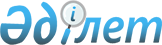 О внесении изменений в приказ Министра образования и науки Республики Казахстан от 27 декабря 2012 года № 570 "Об утверждении форм 
административных данных в рамках образовательного мониторинга"Приказ Министра образования и науки Республики Казахстан от 17 июня 2015 года № 390. Зарегистрирован в Министерстве юстиции Республики Казахстан 29 июля 2015 года № 11789

      ПРИКАЗЫВАЮ:



      1. Внести в приказ Министра образования и науки Республики Казахстан от 27 декабря 2012 года № 570 «Об утверждении форм административных данных в рамках образовательного мониторинга» (зарегистрированный в Реестре государственной регистрации нормативных правовых актов под № 8369, опубликованный в газете «Казахстанская правда» от 14 августа 2013 года № 251 (27525); от 22 августа 2013 года № 257 (27531); от 24 августа 2013 года № 259 (27533); от 28 августа 2013 года № 261 (27535); от 3 сентября 2013 года № 264 (27538); от 6 сентября 2013 года № 267 (275241); от 14 сентября 2013 года № 274 (27548); от 18 сентября 2013 года № 276 (27550); от 19 сентября 2013 года № 277 (27551); от 20 сентября 2013 года № 278 (27552); от 2 октября 2013 года № 286 (27560) следующие изменения:



      приложения 1, 2, 3, 4, 5, 6, 7, 8, 9, 10, 11, 12, 13, 14, 15, 16, 17, 18, 20, 21, 22, 23, 28, 29, 36, 41, 60, 62, 65, 66, 74, 75, 83, 85, 86, 87, 89, 93, 97, 99, 100, 101, 102, 103, 104, 105, 106, 128, 129, 132, 133, 134, 135, 136, 137, 138, 139, 140, 141, 142, 143, 144, 145, 146, 147, 148, 149, 150, 151, 152, 153, 154, 155, 156, 157, 158, 159, 160, 161, 162, утвержденные вышеуказанным приказом, изложить в новой редакции согласно приложениям 1-80 к настоящему приказу.



      2. Департаменту стратегического планирования и координации (Каленова Д.Ж.) в установленом законодательством порядке обеспечить:

      1) государственную регистрацию настоящего приказа в Министерстве юстиции Республики Казахстан;

      2) после прохождения государственной регистрации в Министерстве юстиции Республики Казахстан официальное опубликование настоящего приказа;

      3) размещение настоящего приказа на официальном интернет-ресурсе Министерства образования и науки Республики Казахстан.



      3. Контроль за исполнением настоящего приказа возложить на вице-министра образования и науки Республики Казахстан Имангалиева Е.Н.



      4. Настоящий приказ вводится в действие по истечению десяти календарных дней после дня его первого официального опубликования.      Министр образования и науки

      Республики Казахстан                       А. Саринжипов      «СОГЛАСОВАН»

      Председатель комитета по статистике

      Министерства национальной экономики

      Республики Казахстан

      __________________ А. Смаилов

      от «___» ___________ 2015 года      

 Қазақстан Республикасы Білім және ғылым министрінің 

2015 жылғы «17» маусымдағы № 390 бұйрығына 1- қосымша

Приложение 1 к приказу Министра образования и науки 

Республики Казахстан от «17» июня 2015 года № 390  

Қазақстан Республикасы Білім және ғылым министрінің  

2012 жылғы «27» желтоқсандағы № 570 бұйрығына 1- қосымша

Приложение 1 к приказу Министра образования и науки  

Республики Казахстан от «27» декабря 2012 года № 570  Әкімшілік деректерді жинауға арналған нысан

Форма предназначена для сбора административных данных 

Мектепке дейінгі ұйымдардың желісі және балалардың контингенті

туралы мәліметтер 

Сведения о сети и контингенте детей дошкольных организацийЕсепті кезең 20 __ - 20__ оқу жылы

Отчетный период 20 __ - 20__ учебный годИндексі: № 1-МҰ нысан

Индекс: форма № ДО-1Кезеңділігі: жылдық

Периодичность: годоваяРеспонденттер: Астана, Алматы қалаларының, облыстар әкімдіктерінің Білім басқармалары

Респонденты: Управления образования акиматов областей, городов Астана, АлматыҚайда ұсынылады: Қазақстан Республикасы Білім және ғылым министрлігінің Мектепке дейінгі және орта білім, ақпараттық технологиялар департаментіне

Куда представляется: в Департамент дошкольного и среднего образования, информационных технологий Министерства образования и науки Республики КазахстанТапсыру мерзімі: қазан

Срок представления: октябрьБілім басқармасының басшысы                           

Руководитель Управления образования ________ қолы ____

подпись   М.О.        Тегі, Аты және Әкесінің аты

М.П         Фамилия, Имя и Отчество    

телефон                     

«Мектепке дейінгі ұйымдардың желісі және балалардың контингенті

туралы мәліметтер» әкімшілік есеп нысанын толтыру бойынша

түсініктеме

      1. Аталған әкімшілік есеп нысанын толтыру мақсатында

      төмендегідей анықтамалар қолданылады:

      *ӘАОЖ -Әкімшілік-аумақтық объектілер Жіктеуішіне,

      *МТББ – мектепке дейінгі тәрбие және білім беру.

      2. Нысан келесі түрде толтырылады:

      1 бағанда Білім беру ұйымдары түрлерінің номенклатурасын бекіту

      туралы (ҚР Білім және ғылым министрінің 2013 жылғы 22 ақпандағы

      № 50) бұйрығына сәйкес барлық мектепке дейінгі ұйымдар

      көрсетіледі;

      2 бағанда мектепке дейінгі ұйымдардағы орындардың саны

      көрсетіледі;

      3 бағанда мектепке дейінгі ұйымдардың жалпы контингенті

      көрсетіледі;

      4 бағанда барлық 1-6 жастағы балалар саны көрсетіледі;

      5 бағанда мектепке дейінгі ұйымдарға және мектепалды сыныптарға

      баратын 1-6 жастағы балалар саны көрсетіледі;

      6 бағанда мектепке дейінгі ұйымдарға баратын 1-6 жастағы

      балаларды қамту көрсетіледі;

      7 бағанда облыс бойынша барлық 3-6 жастағы балалар көрсетіледі;

      8 бағанда мектепке дейінгі ұйымдарға және мектепалды сыныптарға

      баратын 3-6 жастағы балалар саны көрсетіледі;

      9 бағанда мектепке дейінгі ұйымдарға баратын 3-6 жастағы

      балаларды қамту көрсетіледі;

      10-13 бағандарда орналасқан жерінің түрі бөлінісінде мектепке

      дейінгі ұйымдар мен олардың контингенті көрсетіледі.

      3. Арифметикалық-логикалық бақылау:

      1 баған = 10 -12 бағандар

      3 баған = 11 - 13 бағандар.

      6 баған – мектепке дейінгі ұйымдарға баратын 1-6 жастағы

      балаларды қамту көрсеткішін есептеу үшін:

      1) облыс бойынша 1-6 жастағы балалардың санынан - 4 баған

      (шартты белгісі- D) мектептегі бастауыш сыныптарындағы 5-6

      жастағы балалар санын аламыз – 3 нысан, 8 жол, 3,5 баған

      (шартты белгісі - Е):

      F = D-E, F – облыс бойынша мектепке дейінгі ұйымдардың қамтуға

      ататын 1-6 жастағы балалардың саны.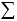 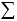       2) МҰ қамтылған 1-6 жастағы балалардың санын – 5 баған (шартты

      белгісі- G) облыс бойынша мектепке дейінгі ұйымдардың

      қамтылуына жататын 1-6 жастағы балалардың санына бөлеміз

      (шартты белгісі - F):

      Есептеу формуласы:

      H = G / F * 100%

      H – мектепке дейінгі білім және тәрбиемен қамтылған 1-6 жастағы

      балалардың үлесі;      3) 9 баған - мектепке дейінгі ұйымдарға баратын 3-6 жастағы

      балаларды қамту көрсеткішін есептеу үшін:

      облыс бойынша 3-6 жастағы балалардың санынан – 7 баған (шартты

      белгісі- D) мектептегі бастауыш сыныптарындағы 5-6 жастағы

      балалар санын аламыз – 3 нысан, 8 жол, 3,5 баған (шартты

      белгісі - Е):

      F = D-E, F – облыс бойынша мектепке дейінгі ұйымдардың

      қамтылуына жататын 3-6 жастағы балалардың саны.      4) мектепке дейінгі ұйымдарда қамтылған 3-6 жастағы балалардың

      санын – 8 баған (шартты белгісі - G облыс бойынша мектепке

      дейінгі ұйымдардың қамтылуына жататын 3-6 жастағы балалардың

      санына бөлеміз (шартты белгісі - F):

      Есептеу формуласы:

      H = G / F * 100% 

      H мектепке дейінгі білім және тәрбиемен қамтылған 3-6 жастағы

      балалардың үлесі.      4) Аталған әкімшілік есеп нысаны электронды түрде ұсынылады.

      Әкімшілік есеп нысанын www.e.edu.kz сайтында орналасқан Ұлттық

      білім беру деректер қорын қолдану арқылы жүзеге асады. 

Пояснение

по заполнению формы административной отчетности

«Сведения о сети и контингенте детей дошкольных организаций»

      1. Следующие определения применяются в целях заполнения данной

      формы административной отчетности:

      *КАТО – Классификатор административно-территориальных объектов,

      *ДВО – дошкольное воспитание и обучение.

      2. Форма заполняется следующим образом:

      в графе 1 указываются все дошкольные организации согласно

      номенклатуре видов организаций образования (Приказ Министра

      образования и науки РК от «22» 02. 2013 г. № 50);

      в графе 2 указывается количество имеющихся мест в дошкольных

      организациях;

      в графе 3 указывается общий контингент дошкольных организаций;

      в графе 4 указываются все дети в возрасте от 1 до 6 лет по

      области;

      в графе 5 указывается численность детей в возрасте от 1-6 лет,

      посещающие дошкольные организации и предшкольные классы школ;

      в графе 6 указывается охват детей в возрасте от 1-6 лет,

      посещающих дошкольные организации;

      в графе 7 указываются все дети в возрасте от 3 до 6 лет по

      области;

      в графе 8 указывается численность детей в возрасте от 3-6 лет,

      посещающих дошкольные организации предшкольные классы школ;

      в графе 9 указывается охват детей в возрасте от 3-6 лет,

      посещающих дошкольные организации;

      в графах 10-13 указываются дошкольные организации и их

      контингент в разбивке по типу местности.

      3. Арифметико-логический контроль:

      графа 1= граф 10 и 12

      графа 3= граф 11 и 13.

      графа 6 - для расчета показателя охвата детей от 1-6 лет ДВО

      необходимо: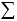 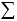       5) от численности детей в возрасте 1-6 лет по области - графа 4

      (условное обозначение - D) вычесть детей 5-6 лет в начальных

      классах школ – 3 форма, строка 8, графы 3,5 (условное

      обозначение - Е):

      F = D-E, где F – количество детей от 1-6 лет, которые подлежат

      охвату ДВО по области.      6) численность детей от 1-6 лет, охваченных ДВО - графа 5

      (условное обозначение - G) разделить на количество детей от 1-6

      лет, которые подлежат охвату ДВО по области (условное

      обозначение - F):

      Формула расчета:

      H = G / F * 100%

      H – доля детей в возрасте 1-6 лет, охваченных дошкольным

      воспитанием и обучением;

      графа 9 - для расчета показателя охвата детей от 3-6 лет ДВО

      необходимо:      7) от численности детей в возрасте 3-6 лет по области - графа 7

      (условное обозначение - D) вычесть детей 5-6 лет в начальных

      классах школ – 3 форма, строка 8, графы 3,5 (условное

      обозначение - Е):

      F = D-E, где F – количество детей от 3-6 лет, которые подлежат

      охвату ДВО по области.      8) численность детей от 3-6 лет, охваченных ДВО - графа 8

      (условное обозначение - G) разделить на количество детей от 3-6

      лет, которые подлежат охвату ДВО по области (условное

      обозначение - F):

      Формула расчета:

      H = G / F * 100% 

      H – доля детей в возрасте 3-6 лет, охваченных дошкольным

      воспитанием и обучением.

      4. Представление данной формы административной отчетности

      осуществляется в электронном формате. Заполнение формы

      административной отчетности в электронном формате

      осуществляется посредством использования Национальной

      образовательной базы данных, размещенной на сайте

      www.e.edu.kz.

Қазақстан Республикасы Білім және ғылым министрінің 

2015 жылғы «17» маусымдағы № 390 бұйрығына 2- қосымша

Приложение 2 к приказу Министра образования и науки 

Республики Казахстан от «17» июня 2015 года № 390  

Қазақстан Республикасы Білім және ғылым министрінің  

2012 жылғы «27» желтоқсандағы № 570 бұйрығына 2- қосымша

Приложение 2 к приказу Министра образования и науки  

Республики Казахстан от «27» декабря 2012 года № 570  Әкімшілік деректерді жинауға арналған нысан

Форма предназначена для сбора административных данных 

Балабақшалардың желісі және балалардың контингенті

туралы мәліметтер 

Сведения о сети и контингенте детей детских садовЕсепті кезең 20 __ - 20__ оқу жылы

Отчетный период 20 __ - 20__ учебный годИндексі: № 2-МҰ нысан

Индекс: форма № ДО-2Кезеңділігі: жылдық

Периодичность: годоваяРеспонденттер: Астана, Алматы қалаларының, облыстар әкімдіктерінің Білім басқармалары

Респонденты: Управления образования акиматов областей, городов Астана, АлматыҚайда ұсынылады: Қазақстан Республикасы Білім және ғылым министрлігінің Мектепке дейінгі және орта білім, ақпараттық технологиялар департаментіне 

Куда представляется: в Департамент дошкольного и среднего образования, информационных технологий Министерства образования и науки Республики КазахстанТапсыру мерзімі: қазан

Срок представления: октябрьБілім басқармасының басшысы                           

Руководитель Управления образования ________ қолы ____

подпись   М.О.        Тегі, Аты және Әкесінің аты

М.П         Фамилия, Имя и Отчество    

телефон                     

«Балабақшалардың желісі және балалардың контингенті туралы

мәліметтер» әкімшілік есеп нысанын толтыру бойынша түсініктеме

      1. Аталған әкімшілік есеп нысанын толтыру мақсатында

      төмендегідей анықтамалар қолданылады:

      *ӘАОЖ -Әкімшілік-аумақтық объектілер Жіктеуішіне

      2. Нысан келесі түрде толтырылады:

      1 бағанда облыс бойынша балабақшалардың жалпы саны көрсетіледі;

      2 бағанда балабақшалардағы орындардың саны көрсетіледі;

      3 бағанда балабақшалардағы балалардың жалпы контингенті

      көрсетіледі;

      4-7 бағандарда орналасқан жері бойынша бөлек балабақшалар мен

      олардың контингенті көрсетіледі.

      3. Арифметикалық- логикалық бақылау:

      1 баған = 4 - 6 бағандар

      3 баған = 5 - 7 бағандар.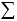 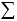       4. Аталған әкімшілік есеп нысаны электронды түрде ұсынылады.

      Әкімшілік есеп нысанын www.e.edu.kz сайтында орналасқан Ұлттық

      білім беру деректер қорын қолдану арқылы жүзеге асады. 

Пояснение

по заполнению формы административной отчетности «Сведения о сети и контингенте детей детских садов»

      1. Следующие определения применяются в целях заполнения данной

      формы административной отчетности:

      *КАТО – Классификатор административно-территориальных объектов

      2. Форма заполняется следующим образом:

      в графе 1 указывается общее количество детских садов по

      области;

      в графе 2 указывается количество имеющихся мест в детских

      садах;

      в графе 3 указывается общий контингент детей в детских садах;

      в графе 4-7 указываются детские сады и их контингент в разбивке

      по типу местности.

      3. Арифметико-логический контроль:

      графа 1= граф 4 и 6

      графа 3= граф 5 и 7.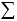 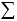 

      4. Представление данной формы административной отчетности

      осуществляется в электронном формате. Заполнение формы

      административной отчетности в электронном формате

      осуществляется посредством использования Национальной

      образовательной базы данных, размещенной на сайте

      www.e.edu.kz.

Қазақстан Республикасы Білім және ғылым министрінің 

2015 жылғы «17» маусымдағы № 390 бұйрығына 3- қосымша

Приложение 3 к приказу Министра образования и науки 

Республики Казахстан от «17» июня 2015 года № 390  

Қазақстан Республикасы Білім және ғылым министрінің  

2012 жылғы «27» желтоқсандағы № 570 бұйрығына 3- қосымша

Приложение 3 к приказу Министра образования и науки  

Республики Казахстан от «27» декабря 2012 года № 570  Әкімшілік деректерді жинауға арналған нысан

Форма предназначена для сбора административных данных 

Ағымдағы жылдың 1 қыркүйегінде 1, 2, 3 және 4, 5, 6 жасқа толған 0 жастан 7 жасқа дейінгі балалардың жас мөлшері туралы мәліметтер 

Сведения о возрастном составе детей от 0 до 7 лет, которым на 1

сентября текущего года исполнилось 1, 2, 3, 4 года и 5, 6,

7 летЕсепті кезең 20 __ - 20__ оқу жылы

Отчетный период 20 __ - 20__ учебный годИндексі: № 3-МҰ нысан

Индекс: форма № ДО-3Кезеңділігі: жылдық

Периодичность: годоваяРеспонденттер: Астана, Алматы қалаларының, облыстар әкімдіктерінің Білім басқармалары

Респонденты: Управления образования акиматов областей, городов Астана, АлматыҚайда ұсынылады: Қазақстан Республикасы Білім және ғылым министрлігінің Мектепке дейінгі және орта білім, ақпараттық технологиялар департаментіне

Куда представляется: в Департамент дошкольного и среднего образования, информационных технологий Министерства образования и науки Республики КазахстанТапсыру мерзімі: қазан

Срок представления: октябрь

1 - тарау                                                    раздел 1

2- тарау                                                     раздел 2Білім басқармасының басшысы                           

Руководитель Управления образования ________ қолы ____

подпись   М.О.        Тегі, Аты және Әкесінің аты

М.П         Фамилия, Имя и Отчество    

телефон                     

«Ағымдағы жылдың 1 қыркүйегінде 1, 2, 3 және 4, 5, 6 жасқа

толған 0 жастан 7 жасқа дейінгі балалардың жас мөлшері туралы

мәліметтер» әкімшілік есеп нысанын толтыру бойынша түсініктеме

      1. Нысан келесі түрде толтырылады:     1 тарау

      1-2 бағандарда әрбір жол үшін 0-7 жасқа дейінгі барлық

      балалардың саны жынысы бойынша бөлек көрсетіледі;

      3-4 бағандарда әрбір жол үшін 0-7 жасқа дейінгі балалардың

      саны, оның ішінде мектепке дейінгі ұйымдарға баратындар бөлек

      көрсетіледі;

      5-6 бағандарда 0-1 жасқа дейінгі балалар саны жынысы бойынша

      бөлек көрсетіледі;

      7-8 бағандарда 1 жастан 2 жасқа дейінгі балалар саны

      көрсетіледі;

      9-10 бағандарда 2 жастағы балалар саны көрсетіледі;

      11-12 бағандарда 3 жастағы балалар саны көрсетіледі;

      13-14 бағандарда 4 жастағы балалар саны көрсетіледі;

      2 тарау

      1-2 бағандарда әрбір жол үшін облыстағы 5-6 жастағы барлық

      балалар саны жынысы бойынша бөлек көрсетіледі;

      3-4 бағандарда 5 жастағы балалар саны көрсетіледі;

      5-6 бағандарда 6 жастағы балалар саны көрсетіледі;

      бағандарда 7 жастағы балалар саны көрсетіледі;

      2. Арифметикалық-логикалық бақылау. Тараулар арасында бақылау:

      1) 1 тарау: 1баған = 5,7,9,11,13 бағандар + әрбір жол үшін 2

      тарау 1 баған

      2) тарау: 3 баған = 2 және 4 жолдар

      3) 2 тарау: 1 баған = әрбір жолдар үшін 3, 5, 7 бағандар.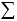 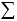 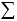 

      3. Аталған әкімшілік есеп нысаны электронды түрде ұсынылады.

      Әкімшілік есеп нысанын www.e.edu.kz сайтында орналасқан Ұлттық

      білім беру деректер қорын қолдану арқылы жүзеге асады. 

Пояснение по заполнению формы административной отчетности

«Сведения о возрастном составе детей от 0 до 7 лет, которым на

1 сентября текущего года исполнилось 1, 2, 3, 4 года и 5, 6,

7 лет»

      1. Форма заполняется следующим образом:

      1 раздел

      в графе 1-2 указывается общее количество детей в возрасте от 0

      до 7 лет с разбивкой по полу для каждой строки;

      в графе 3-4 указывается численность детей в возрасте от 0 до 7

      лет, посещающие дошкольные организации с разбивкой по полу;

      в графе 5-6 указывается численность детей в возрасте от 0 до 1

      года с разбивкой по полу;

      в графе 7-8 указывается численность детей в возрасте от 1 до 2

      лет;

      в графе 9-10 указывается численность детей, которым исполнилось

      2 года;

      в графе 11-12 указывается численность детей, которым

      исполнилось 3 года;

      в графе 13-14 указывается численность детей, которым

      исполнилось 4 года;

      2 раздел

      в графе 1-2 указывается общее численность детей в возрасте 5-7

      лет в области с разбивкой по полу для каждой строки;

      в графе 3-4 указывается численность детей, которым исполнилось

      5 лет;

      в графе 5-6 указывается численность детей, которым исполнилось

      6 лет;

      в графе 7-8 указывается численность детей, которым исполнилось

      7 лет;

      2. Арифметико-логический контроль. Контроль между разделами:

      1) раздел 1: графа 1= граф 5,7,9,11,13+ раздел 2 графа 1 для

      каждой строки

      2) раздел 1: графа 3 = строк 2 и 4

      3) раздел 2: графа 1 = граф 3, 5, 7 для каждой строки.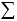 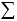 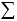 

      3. Представление данной формы административной отчетности

      осуществляется в электронном формате. Заполнение формы

      административной отчетности в электронном формате

      осуществляется посредством использования Национальной

      образовательной базы данных, размещенной на сайте

      www.e.edu.kz.

Қазақстан Республикасы Білім және ғылым министрінің 

2015 жылғы «17» маусымдағы № 390 бұйрығына 4- қосымша

Приложение 4 к приказу Министра образования и науки 

Республики Казахстан от «17» июня 2015 года № 390  

Қазақстан Республикасы Білім және ғылым министрінің  

2012 жылғы «27» желтоқсандағы № 570 бұйрығына 4- қосымша

Приложение 4 к приказу Министра образования и науки  

Республики Казахстан от «27» декабря 2012 года № 570  Әкімшілік деректерді жинауға арналған нысан

Форма предназначена для сбора административных данных 

Оқыту тілі бойынша мектепке дейінгі ұйымдар (топтар) туралы

мәліметтер 

Сведения о дошкольных организациях (группах) по языкам обученияЕсепті кезең 20 __ - 20__ оқу жылы

Отчетный период 20 __ - 20__ учебный годИндексі: № 4- МҰ нысан

Индекс: форма № ДО-4Кезеңділігі: жылдық

Периодичность: годоваяРеспонденттер: Астана, Алматы қалаларының, облыстар әкімдіктерінің Білім басқармалары

Респонденты: Управления образования акиматов областей, городов Астана, АлматыҚайда ұсынылады: Қазақстан Республикасы Білім және ғылым министрлігінің Мектепке дейінгі және орта білім, ақпараттық технологиялар департаментіне

Куда представляется: в Департамент дошкольного и среднего образования, информационных технологий Министерства образования и науки Республики КазахстанТапсыру мерзімі: қазан

Срок представления: октябрьБілім басқармасының басшысы                           

Руководитель Управления образования ________ қолы ____

подпись   М.О.        Тегі, Аты және Әкесінің аты

М.П         Фамилия, Имя и Отчество    

телефон                     

«Оқыту тілі бойынша мектепке дейінгі ұйымдар (топтар) туралы

мәліметтер» әкімшілік есеп нысанын толтыру бойынша түсініктеме

      1. Аталған әкімшілік есеп нысанын толтыру мақсатында

      төмендегідей анықтамалар қолданылады:

      Көп тілді білім беру – үш және оданда көп тілде білім беру.

      2. Нысан келесі түрде толтырылады:

      1-2 бағандарда бір тілде, қазақ тілі және орыс тілінде білім

      және тәрбие беретін мектепке дейінгі барлық ұйымдар бөлек

      көрсетіледі;

      3-10 бағандарда екі тілде білім және тәрбие беретін мектепке

      дейінгі ұйымдардың саны бөлек көрсетіледі;

      11 бағанда үш және оданда көп тілде білім беру енгізілген

      мектепке дейінгі ұйымдардың саны көрсетіледі;      Ескерту: Х – берілген айқындама толтырылмайды.

      3. Аталған әкімшілік есеп нысаны электронды түрде ұсынылады.

      Әкімшілік есеп нысанын www.e.edu.kz сайтында орналасқан

      Ұлттық білім беру деректер қорын қолдану арқылы жүзеге асады. 

Пояснение

по заполнению формы административной отчетности

«Сведения о дошкольных организациях (группах) по языкам обучения»

      1. Следующие определения применяются в целях заполнения данной

      формы административной отчетности:

      Полиязычное обучение - обучение, которое ведется на трех и

      более языках.

      2. Форма заполняется следующим образом:

      в графах 1-2 указывается всего дошкольных организаций на одном

      языке воспитания и обучения в разбивке: на казахском и на

      русском;

      в графе 3-10 указывается количество дошкольных организаций, в

      разбивке на двух языках воспитания и обучения;

      в графе 11 указывается количество дошкольных организаций, в

      которых ведется обучение на трех и более языках;      Примечание: Х – данная позиция не подлежит заполнению.

      3. Представление данной формы административной отчетности

      осуществляется в электронном формате. Заполнение формы

      административной отчетности в электронном формате

      осуществляется посредством использования Национальной

      образовательной базы данных, размещенной на сайте

      www.e.edu.kz.

Қазақстан Республикасы Білім және ғылым министрінің 

2015 жылғы «17» маусымдағы № 390 бұйрығына 5- қосымша

Приложение 5 к приказу Министра образования и науки 

Республики Казахстан от «17» июня 2015 года № 390  

Қазақстан Республикасы Білім және ғылым министрінің  

2012 жылғы «27» желтоқсандағы № 570 бұйрығына 5- қосымша

Приложение 5 к приказу Министра образования и науки  

Республики Казахстан от «27» декабря 2012 года № 570  Әкімшілік деректерді жинауға арналған нысан

Форма предназначена для сбора административных данных 

Неміс, ағылшын, ұйғыр, өзбек, корей, түрік және басқа да тілдер

ана тілі ретінде және шет тілі ретінде үйретілетін мектепке

дейінгі топтардың желісі мен контингенті туралы мәліметтер 

Сведения о сети и контингенте дошкольных групп, в которых

изучаются немецкий, английский, уйгурский, узбекский,

корейский, турецкий и другие языки как родной и как иностранныйЕсепті кезең 20 __ - 20__ оқу жылы

Отчетный период 20 __ - 20__ учебный годИндексі: № 5- МҰ нысан

Индекс: форма № ДО-5Кезеңділігі: жылдық

Периодичность: годоваяРеспонденттер: Астана, Алматы қалаларының, облыстар әкімдіктерінің Білім басқармалары

Респонденты: Управления образования акиматов областей, городов Астана, АлматыҚайда ұсынылады: Қазақстан Республикасы Білім және ғылым министрлігінің Мектепке дейінгі және орта білім, ақпараттық технологиялар департаментіне

Куда представляется: Министерство образования и науки Республики Казахстан Департамент дошкольного и среднего образования, информационных технологийТапсыру мерзімі: қазан

Срок представления: октябрьБілім басқармасының басшысы                           

Руководитель Управления образования ________ қолы ____

подпись   М.О.        Тегі, Аты және Әкесінің аты

М.П         Фамилия, Имя и Отчество    

телефон                     

«Неміс, ағылшын, ұйғыр, өзбек, корей, түрік және басқа да

тілдер ана тілі ретінде және шет тілі ретінде үйретілетін

мектепке дейінгі топтардың желісі мен контингенті туралы

мәліметтер» әкімшілік есеп нысанын толтыру бойынша түсініктеме

      1. Нысан келесі түрде толтырылады:

      2 жолда әрбір баған үшін ана тілін үйрететін топтар және ондағы

      балалар саны көрсетіледі;

      3 жолда әрбір баған үшін шет тілін үйрететін топтар және ондағы

      балалар саны көрсетіледі.

      2. Арифметикалық - логикалық бақылау

      1жол = 2 және 3 жолдар, әрбір баған үшін.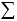 

      3. Аталған әкімшілік есеп нысаны электронды түрде ұсынылады.

      Әкімшілік есеп нысанын www.e.edu.kz сайтында орналасқан

      Ұлттық білім беру деректер қорын қолдану арқылы жүзеге асады. 

Пояснение по заполнению формы административной отчетности

«Сведения о сети и контингенте дошкольных групп, в которых

изучаются немецкий, английский, уйгурский, узбекский,

корейский, турецкий и другие языки как родной и как

иностранный»

      1. Форма заполняется следующим образом:

      в строке 2 указывается количество групп и в них детей с изучением родных языков для каждой графы;

      в строке 3 указывается количество групп и в них детей с изучением иностранных языков для каждой графы.

      2. Арифметико-логический контроль:

      строка 1= строк 2 и 3 для каждой графы.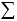 

      3. Представление данной формы административной отчетности

      осуществляется в электронном формате. Заполнение формы

      административной отчетности в электронном формате

      осуществляется посредством использования Национальной

      образовательной базы данных, размещенной на сайте

      www.e.edu.kz.

Қазақстан Республикасы Білім және ғылым министрінің 

2015 жылғы «17» маусымдағы № 390 бұйрығына 6- қосымша

Приложение 6 к приказу Министра образования и науки 

Республики Казахстан от «17» июня 2015 года № 390  

Қазақстан Республикасы Білім және ғылым министрінің  

2012 жылғы «27» желтоқсандағы № 570 бұйрығына 6- қосымша

Приложение 6 к приказу Министра образования и науки  

Республики Казахстан от «27» декабря 2012 года № 570  Әкімшілік деректерді жинауға арналған нысан

Форма предназначена для сбора административных данных 

0 жастан 7 жасқа дейінгі балалардың ұлттық құрамы туралы

мәліметтер 

Сведения о национальном составе детей в возрасте от 0 до 7 летЕсепті кезең 20 __ - 20__ оқу жылы

Отчетный период 20 __ - 20__ учебный годИндексі: № 6 - МҰ нысан

Индекс: форма № ДО-6Кезеңділігі: жылдық

Периодичность: годоваяРеспонденттер: Астана, Алматы қалаларының, облыстар әкімдіктерінің Білім басқармалары

Респонденты: Управления образования акиматов областей, городов Астана, АлматыҚайда ұсынылады: Қазақстан Республикасы Білім және ғылым министрлігінің Мектепке дейінгі және орта білім, ақпараттық технологиялар департаментіне

Куда представляется: в Департамент дошкольного и среднего образования, информационных технологий Министерства образования и науки Республики КазахстанТапсыру мерзімі: қазан

Срок представления: октябрь

Жалғасы                                             ПродолжениеБілім басқармасының басшысы                           

Руководитель Управления образования ________ қолы ____

подпись   М.О.        Тегі, Аты және Әкесінің аты

М.П         Фамилия, Имя и Отчество    

телефон                     

«0 жастан 7 жасқа дейінгі балалардың ұлттық құрамы туралы

мәліметтер» әкімшілік есеп нысанын толтыру бойынша түсініктеме

      1. Нысан келесі түрде толтырылады:

      1 бағанда әрбір жол үшін облыс бойынша 0 жастан 7 жасқа дейінгі

      балалардың жалпы саны көрсетіледі;

      2 бағанда мектепке дейінгі ұйымдарға баратын 0 жастан 7 жасқа

      дейінгі балалардың саны көрсетіледі;

      3-37 бағандарда ұлты бойынша мектепке дейінгі ұйымдарға баратын

      0 жастан 7 жасқа дейінгі балалардың саны бөлек көрсетіледі.

      2. Арифметикалық - логикалық бақылау:

      2 баған = 3, 4,5 бағандар, әрбір жол үшін

      5 баған = 6-37 бағандар, әрбір жол үшін

      1жол = 2-3 жолдар, әрбір баған үшін

      1жол = 4, 5, 6 жолдар, әрбір баған үшін.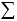 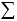 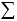 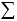 

      3. Аталған әкімшілік есеп нысаны электронды түрде ұсынылады.

      Әкімшілік есеп нысанын www.e.edu.kz сайтында орналасқан

      Ұлттық білім беру деректер қорын қолдану арқылы жүзеге асады. 

Пояснение

по заполнению формы административной отчетности

«Сведения о национальном составе детей в возрасте от 0

до 7лет»

      1. Форма заполняется следующим образом:

      в графе 1 указывается общее количество детей в возрасте от 0 до

      7 лет по области для каждой строки;

      в графе 2 указывается численность детей в возрасте от 0 до 7

      лет, посещающие дошкольные организации;

      в графе 3-37 указывается численность детей в возрасте от 0 до 7

      лет, посещающие дошкольные организации в разбивке по

      национальностям.

      2. Арифметико-логический контроль:

      графа 2= граф 3, 4,5 для каждой строки

      графа 5= граф 6-37 для каждой строки

      строка 1= строк 2-3 для каждой графы

      строка 1= строк 4, 5, 6 для каждой графы.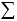 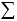 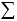 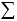 

      3. Представление данной формы административной отчетности

      осуществляется в электронном формате. Заполнение формы

      административной отчетности в электронном формате

      осуществляется посредством использования Национальной

      образовательной базы данных, размещенной на сайте

      www.e.edu.kz.

Қазақстан Республикасы Білім және ғылым министрінің 

2015 жылғы «17» маусымдағы № 390 бұйрығына 7- қосымша

Приложение 7 к приказу Министра образования и науки 

Республики Казахстан от «17» июня 2015 года № 390  

Қазақстан Республикасы Білім және ғылым министрінің  

2012 жылғы «27» желтоқсандағы № 570 бұйрығына 7- қосымша

Приложение 7 к приказу Министра образования и науки  

Республики Казахстан от «27» декабря 2012 года № 570  Әкімшілік деректерді жинауға арналған нысан

Форма предназначена для сбора административных данных 

Мектепке дейінгі ұйымдардың педагог кадрларының білім

деңгейлері туралы мәліметтер 

Сведения о качественном составе педагогических кадров

дошкольных организацийЕсепті кезең 20 __ - 20__ оқу жылы

Отчетный период 20 __ - 20__ учебный годИндексі: № 7 - МҰ нысан

Индекс: форма № ДО-7Кезеңділігі: жылдық

Периодичность: годоваяРеспонденттер: Астана, Алматы қалаларының, облыстар әкімдіктерінің Білім басқармалары

Респонденты: Управления образования акиматов областей, городов Астана, АлматыҚайда ұсынылады: Қазақстан Республикасы Білім және ғылым министрлігінің Мектепке дейінгі және орта білім, ақпараттық технологиялар департаментіне

Куда представляется: в Департамент дошкольного и среднего образования, информационных технологий Министерства образования и науки Республики КазахстанТапсыру мерзімі: қазан

Срок представления: октябрь

Жалғасы                                             ПродолжениеБілім басқармасының басшысы                           

Руководитель Управления образования ________ қолы ____

подпись   М.О.        Тегі, Аты және Әкесінің аты

М.П         Фамилия, Имя и Отчество    

телефон                     

«Мектепке дейінгі ұйымдардың педагог кадрларының білім

деңгейлері туралы мәліметтер» әкімшілік есеп нысанын толтыру

бойынша түсініктеме

      1. Аталған әкімшілік есеп нысанын толтыру мақсатында

      төмендегідей анықтамалар қолданылады:

      Санат- жұмыстың орындалуының нәтижелілігін көрсететін

      қызметкердің біліктілігіне қойылатын талаптардың деңгейі;

      Кадрлардың қажеттілігі – мектепке дейінгі ұйымдар қызметтерін

      қамтамасыз ету үшін педагог қызметкерлердің қажетті саны.

      2. Нысан келесі түрде толтырылады:

      1 бағанда мектепке дейінгі ұйымдардағы педагог қызметкерлердің

      жалпы саны көрсетіледі;

      2, 4, 6, 8, 10 бағандарда білім деңгейі бойынша педагог

      қызметкерлердің саны көрсетіледі;

      3, 5, 7, 9, 11 бағандарда білім деңгейі бойынша педагог

      қызметкерлердің үлесі көрсетіледі;

      12 бағанда педагогикалық сыныпты аяқтаған педагог

      қызметкерлердің саны көрсетіледі;

      13 бағанда мектепке дейінгі ұйымдардағы психологтардың саны

      көрсетіледі;

      14 бағанда музыкалық қызметкерлердің саны көрсетіледі;

      15 бағанда дене шынықтыру нұсқаушыларының саны көрсетіледі;

      16 бағанда басқа тар көзді мамандардың саны көрсетіледі;

      17, 19, 21, 23 бағандарда санаты бойынша педагог

      қызметкерлерінің саны бөлек көрсетіледі;

      18, 20, 22, 24 бағандарда санаты бар педагог қызметкерлердің

      үлесі көрсетіледі;

      25 бағанда ғылыми дәрежесі бар педагог қызметкерлердің саны

      көрсетіледі;

      26 бағанда мектепке дейінгі ұйымдарға келген барлық жас

      мамандар көрсетіледі;

      27-32 бағанда жасы бойынша педагог қызметкерлердің саны бөлек

      көрсетіледі;

      33-36 бағандарда мектепке дейінгі ұйымдардағы педагог

      қызметкерлердің жұмыс өтілімі көрсетіледі;

      37 бағанда мектепке дейінгі ұйымдардағы білім беру қызметін

      қамтамасыз ету үшін қажетті мамандардың саны көрсетіледі.

      3. Арифметикалық-логикалық бақылау:

      1 баған = 2, 6, 10 бағандар = 17, 19, 21, 23 бағандар = 

      27-31 бағандар =әрбір жол үшін бағандар 33-36;

      3 баған – жоғары білімі бар педагог қызметкерлерінің үлесін

      есептеу үшін:

      жоғары білімі бар педагогтардың саны - 2 баған (шартты белгісі-

      G) облыс бойынша педагогтардың жалпы санына – 1баған (шартты

      белгісі- F):

      Есептеу формуласы:

      H= G/F *100%

      H – мектепке дейінгі ұйымдардағы жоғары білімі бар педагог

      қызметкерлердің үлесі.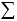 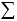 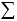 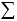       5, 7, 9, 11 бағандар ұқсас есептеледі.      18, 20, 22, 24 бағандар – жоғары, бірінші, екінші санатты

      педагог қызметкерлерінің үлесін есептеу үшін:

      санаты бар педагог қызметкерлердің санын - 17, 19, 21,23

      бағандар (шартты белгісі- G) педагог қызметкерлердің жалпы

      санына бөлеміз – 1 баған (шартты белгісі- F):

      Есептеу формуласы:

      H= G/F *100%

      H – мектепке дейінгі ұйымдардағы жоғары, бірінші, екінші

      біліктілік санаттары бар педагог қызметкерлердің үлесі.

      4. Берілген әкімшілік есептілік нысан электронды түрде

      ұсынылады. Әкімшілік есептілік нысаны www.e.edu.kz сайтында

      жарияланған Ұлттық білім беру деректер базасының негізінде

      электронды түрде толтырылады. 

Пояснение по заполнению формы административной отчетности

«Сведения о качественном составе педагогических кадров

дошкольных организаций»

      1. Следующие определения применяются в целях заполнения данной

      формы административной отчетности:

      Категория - уровень требований к квалификации работника,

      отражающий результативность выполнения работ;

      Потребность в кадрах – необходимое количество педагогических

      работников для обеспечения деятельности дошкольных организаций.

      2. Форма заполняется следующим образом:

      в графе 1 указывается общее количество педагогических

      работников в дошкольных организациях;

      в графе 2, 4, 6, 8, 10 указывается численность педагогических

      работников в разбивке по уровню образования;

      в графе 3, 5, 7, 9, 11 указывается доля педагогических

      работников по уровню образования;

      в графе 12 указывается численность педагогических работников

      окончивших педкласс;

      в графе 13 указывается количество психологов в дошкольных

      организациях;

      в графе 14 указывается количество музыкальных работников;

      в графе 15 указывается количество инструкторов по физкультуре;

      в графе 16 указывается количество других узких специалистов;

      в графах 17, 19, 21, 23 указывается численность педагогических

      работников в разбивке по категории;

      в графах 18, 20, 22, 24 указывается доля педагогических

      работников имеющих категорию;

      в графе 25 указываются педагогические работники, имеющие ученую

      степень;

      в графе 26 указывается всего прибывшие молодые специалисты в

      дошкольные организации;

      в графах 27-32 указывается численность педагогических

      работников в разбивке по возрасту;

      в графах 33-36 указывается стаж работы педагогических

      работников в дошкольных организациях;

      в графе 37 указывается количество педагогов необходимых для

      обеспечения деятельности дошкольных организаций образования.

      3. Арифметико-логический контроль:

      графа 1= граф 2, 6, 10 = граф 17, 19, 21, 23 = граф

      27-31 = граф 33-36 для каждой строки;

      графа 3 – для расчета доли педагогических работников с высшим

      образованием необходимо:

      количество педагогов с высшим образованием - графа 2 (условное

      обозначение - G) разделить на общее количество педагогов по

      области - графа 1 (условное обозначение - F):

      Формула расчета:

      H= G/F *100%

      H – доля педагогических работников дошкольных организаций с

      высшим образованием.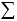 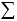 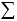 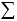       графа 5, 7, 9, 11 рассчитываются аналогично.

      графы 18, 20, 22, 24 – для расчета доли педагогических

      работников имеющих высшую, первую, вторую категорию необходимо:

      количество педагогических работников имеющих категорию - графы

      17, 19, 21,23 (условное обозначение - G) разделить на общее

      количество педагогических работников - графа 1 (условное

      обозначение - F):

      Формула расчета:

      H= G/F *100%

      H – доля педагогических работников дошкольных организаций с

      высшей, первой, второй квалификационными категориями.

      4. Представление данной формы административной отчетности

      осуществляется в электронном формате. Заполнение формы

      административной отчетности в электронном формате

      осуществляется посредством использования Национальной

      образовательной базы данных, размещенной на сайте

      www.e.edu.kz.

Қазақстан Республикасы Білім және ғылым министрінің 

2015 жылғы «17» маусымдағы № 390 бұйрығына 8- қосымша

Приложение 8 к приказу Министра образования и науки 

Республики Казахстан от «17» июня 2015 года № 390  

Қазақстан Республикасы Білім және ғылым министрінің  

2012 жылғы «27» желтоқсандағы № 570 бұйрығына 8- қосымша

Приложение 8 к приказу Министра образования и науки  

Республики Казахстан от «27» декабря 2012 года № 570  Әкімшілік деректерді жинауға арналған нысан

Форма предназначена для сбора административных данных 

Мемлекеттік емес меншік түріндегі мектепке дейінгі ұйымдардың

желісі мен контингенті туралы мәліметтер 

Сведения о сети и контингенте дошкольных организаций

негосударственной формы собственностиЕсепті кезең 20 __ - 20__ оқу жылы

Отчетный период 20 __ - 20__ учебный годИндексі: № 8 - МҰ нысан

Индекс: форма № ДО-8Кезеңділігі: жылдық

Периодичность: годоваяРеспонденттер: Астана, Алматы қалаларының, облыстар әкімдіктерінің Білім басқармалары

Респонденты: Управления образования акиматов областей, городов Астана, АлматыҚайда ұсынылады: Қазақстан Республикасы Білім және ғылым министрлігінің Мектепке дейінгі және орта білім, ақпараттық технологиялар департаментіне

Куда представляется: в Департамент дошкольного и среднего образования, информационных технологий Министерства образования и науки Республики КазахстанТапсыру мерзімі: қазан

Срок представления: октябрьБілім басқармасының басшысы                           

Руководитель Управления образования ________ қолы ____

подпись   М.О.        Тегі, Аты және Әкесінің аты

М.П         Фамилия, Имя и Отчество    

телефон                     

«Мемлекеттік емес меншік түріндегі мектепке дейінгі ұйымдардың

желісі мен контингенті туралы мәліметтер» әкімшілік есеп

нысанын толытру бойынша түсініктеме

      1. Нысан төмендегідей түрде толтырылады:

      1 бағанда Білім беру ұйымдары түрлерінің номенклатурасын бекіту

      туралы (ҚР Білім және ғылым министрінің 2013 жылғы 22 ақпандағы

      № 50) бұйрығына сәйкес мемлекеттік емес меншік нысанындағы

      мектепке дейінгі ұйымдардың барлық түрлері көрсетіледі;

      2 бағанда мектепке дейінгі ұйымдардың жалпы санынан жеке меншік

      мектепке дейінгі ұйымдардың үлесі көрсетіледі;

      3 бағанда мектепке дейінгі ұйымдарда бар орындардың саны

      көрсетіледі;

      4 бағанда мектепке дейінгі ұйымдардағы жалпы контингент

      көрсетіледі;

      5 бағанда орындар саны көрсетіледі;

      6-7 бағандарда жынысы бойынша мемлекеттік емес нысандағы

      педагогтардың жалпы саны бөлек көрсетіледі;

      8- 13 бағандарда жынысы бөлек және білім деңгейі бойынша

      педагогтардың саны көрсетіледі;

      14 бағанда мемлекеттік емес меншік нысанындағы мектепке дейінгі

      ұйымдардағы педагогтардың жалақыларының орташа мөлшері

      көрсетіледі.

      2. Арифметикалық - логикалық бақылау:

      1 жол = 2 - 3 жолдар, әрбір бағанда

      6 баған= 8, 10, 12 бағандар, әрбір жолда

      7 баған = 9, 11,13 бағандар,әрбір жолда.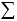 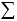 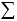       2 – жеке меншік мектепке дейінгі ұйымдардың үлесін есептеу

      үшін:

      жеке меншік мектепке дейінгі ұйымдардың санын – 1 баған (шартты

      белгісі- G) мектепке дейінгі ұйымдардың жалпы санына бөлеміз –

      1нысан, 1 бөлім (шартты белгісі- F)

      Есептеу формуласы:

      H = G / F * 100 

      H – жеке меншік мектепке дейінгі ұйымдардың үлесі.

      3. Аталған әкімшілік есеп нысаны электронды түрде ұсынылады.

      Әкімшілік есеп нысанын www.e.edu.kz сайтында орналасқан

      Ұлттық білім беру деректер қорын қолдану арқылы жүзеге асады. 

Пояснение по заполнению формы административной отчетности

«Сведения о сети и контингенте дошкольных организаций

негосударственной формы собственности»

      1. Форма заполняется следующим образом:

      в графе 1 указываются все виды дошкольных организаций согласно

      номенклатуре видов организаций образования (Приказ Министра

      образования и науки РК от «22» 02. 2013 г. № 50)

      негосударственной формы собственности;

      в графе 2 указывается доля частных дошкольных организаций от

      общей численности дошкольных организаций;

      в графе 3 указывается количество имеющихся мест в дошкольных

      организациях;

      в графе 4 указывается общий контингент дошкольных организаций;

      в графе 5 указывается количество мест;

      в графе 6-7 указывается общее количество педагогов

      негосударственной формы собственности в разбивке по полу;

      в графе 8- 13 указывается численность педагогов по уровню

      образования и в разбивке по полу;

      в графе 14 указывается средний размер заработной платы

      педагогов в дошкольных организациях негосударственной формы

      собственности.

      2. Арифметико-логический контроль:

      строка 1= строке 2 и 3для каждой графы

      графа 6= граф 8, 10, 12 для каждой строки

      графа 7 = граф 9, 11,13 для каждой строки.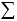 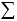 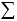       графа 2 – для расчета доли частных дошкольных организаций

      необходимо:

      количество частных дошкольных организаций - графа 1(условное

      обозначение - G) разделить на общее количество дошкольных

      организаций – 1 форма, 1 раздел (условное обозначение - F)

      Формула расчета:

      H = G / F * 100 

      H – доля частных дошкольных организаций.

      3. Представление данной формы административной отчетности

      осуществляется в электронном формате. Заполнение формы

      административной отчетности в электронном формате

      осуществляется посредством использования Национальной

      образовательной базы данных, размещенной на сайте

      www.e.edu.kz.

Қазақстан Республикасы Білім және ғылым министрінің 

2015 жылғы «17» маусымдағы № 390 бұйрығына 9- қосымша

Приложение 9 к приказу Министра образования и науки 

Республики Казахстан от «17» июня 2015 года № 390  

Қазақстан Республикасы Білім және ғылым министрінің  

2012 жылғы «27» желтоқсандағы № 570 бұйрығына 9- қосымша

Приложение 9 к приказу Министра образования и науки  

Республики Казахстан от «27» декабря 2012 года № 570  Әкімшілік деректерді жинауға арналған нысан

Форма предназначена для сбора административных данных 

Мектепке дейінгі ұйымдардың материалдық базасы туралы

мәліметтер 

Сведения о материальной базе дошкольных организацийЕсепті кезең 20 __ - 20__ оқу жылы

Отчетный период 20 __ - 20__ учебный годИндексі: № 9 - МҰ нысан

Индекс: форма № ДО-9Кезеңділігі: жылдық

Периодичность: годоваяРеспонденттер: Астана, Алматы қалаларының, облыстар әкімдіктерінің Білім басқармалары

Респонденты: Управления образования акиматов областей, городов Астана, АлматыҚайда ұсынылады: Қазақстан Республикасы Білім және ғылым министрлігінің Мектепке дейінгі және орта білім, ақпараттық технологиялар департаментіне

Куда представляется: в Департамент дошкольного и среднего образования, информационных технологий Министерства образования и науки Республики КазахстанТапсыру мерзімі: қазан

Срок представления: октябрьБілім басқармасының басшысы                           

Руководитель Управления образования ________ қолы ____

подпись   М.О.        Тегі, Аты және Әкесінің аты

М.П         Фамилия, Имя и Отчество    

телефон                     

«Мектепке дейінгі ұйымдардың материалдық базасы туралы

мәліметтер» әкімшілік есеп нысанын толытру бойынша түсініктеме

      1. Аталған әкімшілік есеп нысанын толтыру мақсатында

      төмендегідей анықтамалар қолданылады:

      *МҰ – мектепке дейінгі ұйымдар. Мектепке дейінгі ұйым - бұл бiр

      жастан бастап мектеп жасына жеткенге дейінгі балаларды

      тәрбиелеуді, оқытуды, дамытуды, қарауды, бағуды және

      сауықтыруды қамтамасыз ететін білім беру ұйымы.

      2. Нысан төмендегідей түрде толтырылады:

      1-3 бағандарда ғимарат түрлері бойынша бөлек қарастырылған

      мектепке дейінгі ұйымдар саны көрсетіледі;

      4-11 бағандарда ғимараттардың техникалық жағдайы (апат

      жағдайындағы, ыстық сусыз, суды шеттен әкелу, жеке жылытумен,

      канализациясыз, жылу есептегіші орнатумен, автономды жылытумен,

      су өлшеуішімен) бойынша мектепке дейінгі ұйымдардың саны

      көрсетіледі.

      3. Арифметикалық - логикалық бақылау:

      1баған= 2 - 3 бағандар, әрбір жол үшін

      1баған = 2 -3 жолдар әрбір баған үшін.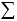 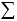 

      4. Аталған әкімшілік есеп нысаны электронды түрде ұсынылады.

      Әкімшілік есеп нысанын www.e.edu.kz сайтында орналасқан

      Ұлттық білім беру деректер қорын қолдану арқылы жүзеге асады. 

Пояснение

по заполнению формы административной отчетности

«Сведения о материальной базе дошкольных организаций»

      1. Следующие определения применяются в целях заполнения данной

      формы административной отчетности:

      *ДО – дошкольные организации. Дошкольная организация – это

      организация образования, обеспечивающая воспитание, обучение,

      развитие, присмотр, уход и оздоровление детей в возрасте с

      одного года до достижения школьного возраста.

      2. Форма заполняется следующим образом:

      в графе 1-3 указывается количество дошкольных организаций в

      разбивке по типу здания;

      в графах 4-11 указывается количество дошкольных организаций по

      техническому состоянию зданий (аварийные, без горячей воды,

      с привозной водой, с индивидуальным отоплением, без

      канализации, с установленным тепло счетчиком, с водомерами,

      с автономным отоплением).

      3. Арифметико-логический контроль:

      графа 1= граф 2 и 3 для каждой строки

      строка 1= срок 2 и 3 для каждой графы.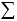 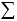 

      4. Представление данной формы административной отчетности

      осуществляется в электронном формате. Заполнение формы

      административной отчетности в электронном формате

      осуществляется посредством использования Национальной

      образовательной базы данных, размещенной на сайте www.e.edu.kz.

Қазақстан Республикасы Білім және ғылым министрінің 

2015 жылғы «17» маусымдағы № 390 бұйрығына 10- қосымша

Приложение 10 к приказу Министра образования и науки 

Республики Казахстан от «17» июня 2015 года № 390  

Қазақстан Республикасы Білім және ғылым министрінің  

2012 жылғы «27» желтоқсандағы № 570 бұйрығына 10- қосымша

Приложение 10 к приказу Министра образования и науки  

Республики Казахстан от «27» декабря 2012 года № 570  Әкімшілік деректерді жинауға арналған нысан

Форма предназначена для сбора административных данных 

Туберкулезбен уланған балаларға арналған санаториялық мектепке

дейінгі ұйымдар және жалпы мектепке дейінгі ұйымдардағы топтар

туралы мәліметтер 

Сведения о санаторных дошкольных организациях и группах в

дошкольных организациях общего назначения для детей с

туберкулезной интоксикациейЕсепті кезең 20 __ - 20__ оқу жылы

Отчетный период 20 __ - 20__ учебный годИндексі: № 10 - МҰ нысан

Индекс: форма № ДО-10Кезеңділігі: жылдық

Периодичность: годоваяРеспонденттер: Астана, Алматы қалаларының, облыстар әкімдіктерінің Білім басқармалары

Респонденты: Управления образования акиматов областей, городов Астана, АлматыҚайда ұсынылады: Қазақстан Республикасы Білім және ғылым министрлігінің Мектепке дейінгі және орта білім, ақпараттық технологиялар департаментіне

Куда представляется: в Департамент дошкольного и среднего образования, информационных технологий Министерства образования и науки Республики КазахстанТапсыру мерзімі: қазан

Срок представления: октябрьБілім басқармасының басшысы                           

Руководитель Управления образования ________ қолы ____

подпись   М.О.        Тегі, Аты және Әкесінің аты

М.П         Фамилия, Имя и Отчество    

телефон                     

«Туберкулезбен уланған балаларға арналған санаториялық мектепке

дейінгі ұйымдар және жалпы мектепке дейінгі ұйымдардағы топтар

туралы мәліметтер» әкімшілік есеп нысанын толтыру

бойынша түсініктеме

      1. Аталған әкімшілік есеп нысанын толтыру мақсатында

      төмендегідей анықтамалар қолданылады:

      Санаторлық ясли-бақшасының қызметі - мектепке дейінгі 1 ден 6

      (7) жасқа дейін жастағы әлсіз және ұзақ уақыт бойы ауыратын

      мектепке дейінгі жастағы балаларға арналған сауықтыру,

      емдік-профилактикалық қызметін атқарады. Санаторлық

      ясли-бақшаларда ауру диагнозына байланысты медикаментозды және

      физиотерапевтік емдеу, шынықтыру, емдік денешынықтыру және

      уқалау жүргізіледі.

      «Мектепке дейінгі ұйымдар түрлері қызметінің үлгілік

      қағидалары» 2013 жылғы 29 мамырдағы № 206 бұйрығымен

      бекітілген.

      2. Нысан төмендегідей түрде толтырылады:

      1-2 бағандарда санаторлық мектепке дейінгі ұйымдардың саны,

      оның ішінде әрбір жол үшін қазақ тілінде білім беретін мектепке

      дейінгі ұйымдар;

      3-4 бағандарда санаториялық топтары бар жалпы типті мектепке

      дейінгі ұйымдардың саны, оның ішінде әрбір жол үшін қазақ

      тілінде білім беретін мектепке дейінгі ұйымдар.

      3. Аталған әкімшілік есеп нысаны электронды түрде ұсынылады.

      Әкімшілік есеп нысанын www.e.edu.kz сайтында орналасқан Ұлттық

      білім беру деректер қорын қолдану арқылы жүзеге асады. 

Пояснение по заполнению формы административной отчетности

«Сведения о санаторных дошкольных организациях и группах

в дошкольных организациях общего назначения для детей

с туберкулезной интоксикацией»

      1. Следующие определения применяются в целях заполнения данной

      формы административной отчетности:

      Деятельность санаторного ясли-сада осуществляется в

      соответствии с оздоровительными, лечебно-профилактическими

      программами для ослабленных, часто и продолжительно болеющих

      детей дошкольного возраста от одного года до шести (семи) лет.

      В санаторных ясли-садах проводится медикаментозное и

      физиотерапевтическое лечение, закаливание, лечебная физкультура

      и массаж в зависимости от диагноза заболевания. Приказ № 206 от

      29 мая 2013 года «Об утверждении Типовых правил деятельности

      видов дошкольных организаций».

      2. Форма заполняется следующим образом:

      в графах 1-2 указывается количество санаторных дошкольных

      организаций и из них с казахским языком обучения для каждой

      строки;

      в графе 3-4 указывается количество дошкольных организаций

      общего типа, имеющих санаторные группы и из них с казахским

      языком обучения.

      3. Представление данной формы административной отчетности

      осуществляется в электронном формате. Заполнение формы

      административной отчетности в электронном формате

      осуществляется посредством использования Национальной

      образовательной базы данных, размещенной на сайте

      www.e.edu.kz.

Қазақстан Республикасы Білім және ғылым министрінің 

2015 жылғы «17» маусымдағы № 390 бұйрығына 11- қосымша

Приложение 11 к приказу Министра образования и науки 

Республики Казахстан от «17» июня 2015 года № 390  

Қазақстан Республикасы Білім және ғылым министрінің  

2012 жылғы «27» желтоқсандағы № 570 бұйрығына 11- қосымша

Приложение 11 к приказу Министра образования и науки  

Республики Казахстан от «27» декабря 2012 года № 570  Әкімшілік деректерді жинауға арналған нысан

Форма предназначена для сбора административных данных 

Даму мүмкіндігі шектелген балаларға арналған арнайы бағыттағы

мектепке дейінгі ұйымдар және жалпы типтегі мектепке дейінгі

білім ұйымдарындағы арнайы топтар туралы мәліметтер.

Арнайы мектепке дейінгі ұйымдардың педагогтарының

құрамы туралы мәліметтер 

Сведения о специальных дошкольных организациях для детей с

ограниченными возможностями в развитии и специальных группах в

дошкольных организациях общего типа. Сведения о педагогическом

составе специальных дошкольных организацийЕсепті кезең 20 __ - 20__ оқу жылы

Отчетный период 20 __ - 20__ учебный годИндексі: № 11 - МҰ нысан

Индекс: форма № ДО-11Кезеңділігі: жылдық

Периодичность: годоваяРеспонденттер: Астана, Алматы қалаларының, облыстар әкімдіктерінің Білім басқармалары

Респонденты: Управления образования акиматов областей, городов Астана, АлматыҚайда ұсынылады: Қазақстан Республикасы Білім және ғылым министрлігінің Мектепке дейінгі және орта білім, ақпараттық технологиялар департаментіне

Куда представляется: в Департамент дошкольного и среднего образования, информационных технологий Министерства образования и науки Республики КазахстанТапсыру мерзімі: қазан

Срок представления: октябрь

1-тарау                                                      1 раздел

Жалғасы                                                   Продолжение

2- тарау                                                     2 разделБілім басқармасының басшысы                           

Руководитель Управления образования ________ қолы ____

подпись   М.О.        Тегі, Аты және Әкесінің аты

М.П         Фамилия, Имя и Отчество    

телефон                     

«Даму мүмкіндігі шектелген балаларға арналған арнайы бағыттағы

мектепке дейінгі ұйымдар және жалпы типтегі мектепке дейінгі

білім ұйымдарындағы арнайы топтар туралы мәліметтер. Арнайы

мектепке дейінгі ұйымдардың педагогтарының құрамы туралы

мәліметтер» әкімшілік есеп нысанын толытру бойынша түсініктеме

      1. Аталған әкімшілік есеп нысанын толтыру мақсатында

      төмендегідей анықтамалар қолданылады: 

      *ПДТ – психологиялық даму тежелуі;

      арнайы білім беру ұйымы – бұл мүмкіндігі шектеулі балаларға

      арнайы жағдайлар жасауды, техникалық құралдармен, сондай-ақ

      медициналық, әлеуметтік қызмет көрсетулерді, оқыту мен

      тәрбиелеудің арнайы бағдарламалары мен әдістерін,

      диагностикалау мен консультация беруді қамтамасыз ететін білім

      беру ұйымы;

      даму мүмкіндігі шектеулі бала – бұл Қазақстан Республикасының

      заңнамаларында белгіленген тәртіпте тұқым қуалаушылығына,

      туылғанына, жүре пайда болуына байланысты өмір әрекетінде

      белгілі бір шектеулігі бар психикалық және дене дамуында

      ауытқушылығы бар балалар;

      қоса атқарылатын жұмыс - қызметкердің негізгі жұмысынан бос

      уақытында еңбек шарты жағдайында тұрақты, ақы төленетін басқа

      жұмысты орындауы;

      педагог қызметкер - «Мемлекеттік білім беру ұйымдары

      қызметкерлерінің үлгі штаттарын және педагог қызметкерлер мен

      оларға теңестірілген адамдар лауазымдарының тізбесін бекіту

      туралы» Қазақстан Республикасы Үкіметінің 2008 жылғы 30

      қаңтардағы № 77 қаулысымен бекітілген педагог қызметкерлер мен

      оларға теңестірілген адамдар лауазымдарының тізбесінде

      көрсетілген лауазымдағы тұлға.

      2. Нысан төмендегідей түрде толтырылады:

      1 тарау

      1 жолда облыс бойынша 0 - 6 жастағы даму мүмкіндігі шектеулі

      балалардың саны көрсетіледі;

      2-5 жолдарда арнайы мақсаттағы мектепке дейінгі ұйымдардың

      саны, оның ішінде топтар және контингент бойынша бөліп

      көрсетіледі;

      6-9 жолдарда арнайы топтары бар, жалпы типтік мектепке дейінгі

      ұйымдарың саны, оның ішінде топтар және контингент бойынша бөліп көрсетіледі;

      2 тарау

      1 бағанда штаттық педагог қызметкерлердің жалпы саны, оның

      ішінде мамандар көрсетіледі;

      2 бағанда дефектологиялық білімі бар педагог қызметкерлердің

      саны көрсетіледі;

      3 бағанда қосымша жұмыс істейтін педагог қызметкерлердің жалпы

      саны көрсетіледі;

      4-10 бағандарда мамандардың (дефектолог, логопед, тифлопедагог,

      сурдопедагог, әлеуметтік педагог, психолог,

      олигофренопедагогтардың) жалпы саны көрсетіледі;

      11 бағанда қосымша жұмыс істейтін мамандардың жалпы саны

      көрсетіледі;

      12-19 бағандарда мектепке дейінгі ұйымдардың (жоспарлау)

      қызметін қамтамасыз ету үшін қажетті педагог қызметкерлердің

      саны көрсетіледі.      Ескерту: Х – берілген айқындама толтырылмайды.

      3. Арифметикалық-логикалық бақылау: 

      1 баған, 2 жол = 2 – 8 бағандар

      1 баған, 4 жол = 2 – 8 бағандар

      1 баған, 5 жол = 2 – 8 бағандар

      1 баған, 8 жол = 2 – 8 бағандар

      1 баған, 9 жол = 2 – 8 бағандар.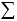 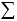 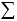 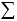 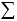 

      4. Аталған әкімшілік есеп нысаны электронды түрде ұсынылады.

      Әкімшілік есеп нысанын www.e.edu.kz сайтында орналасқан Ұлттық

      білім беру деректер қорын қолдану арқылы жүзеге асады. 

Пояснение по заполнению формы административной отчетности

«Сведения о специальных дошкольных организациях для детей с

ограниченными возможностями в развитии и специальных группах в

дошкольных организациях общего типа. Сведения о педагогическом

составе специальных дошкольных организаций»

      1. Следующие определения применяются в целях заполнения данной

      формы административной отчетности:

      *ЗПР – задержка психического развития;

      специальные организации образования – это организации

      образования, обеспечивающие с созданием специальных условий,

      технических средств, а также медицинских, социальных услуг,

      специальных программ и методов обучения и воспитания,

      диагностику и консультирование детей с ограниченными

      возможностями;

      дети с ограниченными возможностями в развитии - это дети с

      физическими, психическими недостатками, имеющие ограничение

      жизнедеятельности в связи с врожденными, наследственными,

      приобретенными заболеваниями подтвержденными в порядке,

      установленном законодательством республики Казахстан;

      совместительство – выполнение работником другой регулярной

      оплачиваемой работы на условиях трудового договора в свободное

      от основной работы время;

      педагогический работник - лицо, занимающий должность, указанной

      в перечне должностей педагогических работников и приравненных к

      ним лиц, утвержденном Постановлением Правительства Республики

      Казахстан от 30 января 2008 года № 77 «Об утверждении типовых

      штатов работников государственных организаций образования и

      перечня должностей педагогических работников и приравненных к

      ним лиц».

      2. Форма заполняется следующим образом:

      1 раздел

      в строке 1 указывается численность детей с ограниченными

      возможностями в развитии от 0 до 6 лет по области;

      в строке 2-5 указывается количество дошкольных организаций

      специального назначения в разбивке по группах и по их

      контингенту;

      в строке 6-9 указывается количество дошкольных организаций

      общего типа, имеющие специальные группы в разбивке по группах и

      по их контингенту;

      2 раздел

      в графе 1 указывается общее количество штатных педагогических

      работников, в том числе специалисты;

      в графе 2 указывается количество педагогических работников с

      дефектологическим образованием;

      в графе 3 указывается общее количество педагогических

      работников, работающих по совместительству;

      в графах 4-10 указывается общее количество специалистов

      (дефектологов, логопедов, тифлопедагогов, сурдопедагогов,

      олигофренопедагогов, психологов, социальных педагогов);

      в графе 11 указывается общее количество специалистов,

      работающих по совместительству;

      в графах 12-19 указывается необходимое количество

      педагогических работников для обеспечения деятельности

      (планирования) дошкольных организаций.      Примечание: Х – данная позиция не подлежит заполнению.

      3. Арифметико-логический контроль:

      графа 1, строка 2 = граф 2 – 8

      графа 1, строка 4 = граф 2 – 8

      графа 1, строка 5 = граф 2 – 8

      графа 1, строка 8 = граф 2 – 8

      графа 1, строка 9 = граф 2 – 8.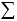 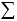 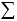 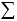 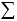 

      4. Представление данной формы административной отчетности

      осуществляется в электронном формате. Заполнение формы

      административной отчетности в электронном формате

      осуществляется посредством использования Национальной

      образовательной базы данных, размещенной на сайте www.e.edu.kz.

Қазақстан Республикасы Білім және ғылым министрінің 

2015 жылғы «17» маусымдағы № 390 бұйрығына 12- қосымша

Приложение 12 к приказу Министра образования и науки 

Республики Казахстан от «17» июня 2015 года № 390  

Қазақстан Республикасы Білім және ғылым министрінің  

2012 жылғы «27» желтоқсандағы № 570 бұйрығына 12- қосымша

Приложение 12 к приказу Министра образования и науки  

Республики Казахстан от «27» декабря 2012 года № 570 Әкімшілік деректерді жинауға арналған нысан

Форма предназначена для сбора административных данных 

Бес пен алты жастағы балаларды міндетті мектепалды даярлықпен

қамту туралы мәліметтер 

Сведения об охвате детей пяти-шестилетнего возраста

обязательной предшкольной подготовкойЕсепті кезең 20 __ - 20__ оқу жылы

Отчетный период 20 __ - 20__ учебный годИндексі: № 12- МҰ нысан

Индекс: форма № ДО-12Кезеңділігі: жылдық

Периодичность: годоваяРеспонденттер: Астана, Алматы қалаларының, облыстар әкімдіктерінің Білім басқармалары

Респонденты: Управления образования акиматов областей, городов Астана, АлматыҚайда ұсынылады: Қазақстан Республикасы Білім және ғылым министрлігінің Мектепке дейінгі және орта білім, ақпараттық технологиялар департаментіне

Куда представляется: в Департамент дошкольного и среднего образования, информационных технологий Министерства образования и науки Республики КазахстанТапсыру мерзімі: қазан

Срок представления: октябрьБілім басқармасының басшысы                           

Руководитель Управления образования ________ қолы ____

подпись   М.О.        Тегі, Аты және Әкесінің аты

М.П         Фамилия, Имя и Отчество    

телефон                     

«Бес пен алты жастағы балаларды міндетті мектепалды даярлықпен

қамту туралы мәліметтер» әкімшілік есеп нысанын толтыру

бойынша түсініктеме

      1. Нысан келесі түрде толтырылады:

      1, 3, 5 бағандарда әрбір жолдар үшін мектепалды топтары бар

      ұйымдардың саны көрсетіледі;

      2, 4,6 бағандарда оның ішінде мектепке дейінгі топтар

      көрсетіледі;

      7 бағанда облыс бойынша 5-6 жастағы балалардың жалпы саны

      көрсетіледі;

      8 бағанда мектепалды сыныптардағы 5-6 жастағы балалар саны

      көрсетіледі;

      9 бағанда мектепалды даярлықпен 5-6 жастағы балаларды қамту

      көрсетіледі;

      1 баған, 3 жолда мектепалды топтары бар балабақшалардағы

      балалардың көрсетіледі;

      2 баған, 3 жолда сол балабақшалардағы мектепалды тортардағы

      балалар саны ғана көрсетіледі;

      3 баған, 3 жолда мектепалды топтары бар мектепалды шағын

      орталықтардағы балалар саны көрсетіледі;

      4 баған, 3 жолда сол мектепалды шағын орталықтарда мектепалды

      топтарындағы балалар саны ғана көрсетіледі;

      5 баған, 3 жолда мектепалды топтары бар мектептердегі балалар

      саны көрсетіледі;

      2 баған, 3 жолда мектептердегі мектепалды топтардағы балалар

      саны ғана көрсетіледі;

      1 баған, 4 жолда мектепалды топтары бар балабақшалардағы

      педагогикалық қызметкерлердің саны көрсетіледі;

      2 баған, 4 жолда сол балабақшалардағы мектепалды топтардағы

      педагогикалық қызметкерлердің саны ғана көрсетіледі;

      1 баған, 4 жолда мектепалды топтары бар мектепке дейінгі шағын

      орталықтардағы педагогикалық қызметкерлердің саны көрсетіледі;

      2 баған, 4 жолда сол мектепке дейінгі шағын орталықтарда

      мектепалды топтардың педагогикалық қызметкерлері ғана

      көрсетіледі;

      3 баған, 4 жолда мектепалды топтары бар мектептердегі

      педагогикалық қызметкерлер саны көрсетіледі;

      5 баған, 4 жолда сол мектептердегі мектепалды топтардағы

      педагогикалық қызметкерлер ғана көрсетіледі.

      2. Арифметикалық-логикалық бақылау:

      8 баған= 1, 3,5 бағандар, әрбір жол үшін.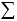       9 баған – мектепалды даярлықпен 5-6 жастағы балаларды қамтуды

      есептеу үшін:

      мектепалды 5-6 жастағы балалардың санын – 8 баған (шартты

      белгісі- G) облыс бойынша 5-6 жастағы балалар санына бөлеміз -

      7 баған (шартты белгісі- F)

      Есептеу формуласы:

      H = G / F * 100%

      H – мектепалды даярлықпен қамтылған 5-6 жастағы балалардың

      үлесі.

      3. Аталған әкімшілік есеп нысаны электронды түрде ұсынылады.

      Әкімшілік есеп нысанын www.e.edu.kz сайтында орналасқан

      Ұлттық білім беру деректер қорын қолдану арқылы жүзеге асады. 

Пояснение по заполнению формы административной отчетности

«Сведения об охвате детей пяти-шестилетнего возраста

обязательной предшкольной подготовкой»

      1. Форма заполняется следующим образом:

      в графах 1, 3, 5 указывается количество организаций с

      предшкольными группами для каждой строки;

      в графах 2, 4,6 указывется в них предшкольных групп;

      в графе 7 указывается общее количество детей 5-6 лет по

      области;

      в графе 8 указывается количество детей 5-6 лет в предшколе;

      в графе 9 указывается охват детей 5-6 лет в предшколе;

      в графе 1, строке 3 указывается количество детей в детских

      садах с предшкольными группами;

      в графе 2, строке 3 указываются только дети предшкольных групп

      в этих детских садах;

      в графе 3, строке 3 указывается количество детей в дошкольных

      мини-центрах с предшкольными группами;

      в графе 4 строке 3 указываются только дети предшкольных групп в

      этих дошкольных мини-центрах;

      в графе 5, строке 3 указывается количество детей в школах с

      предшкольными группами;

      в графе 2 строке 3 указываются только дети предшкольных групп в

      школах;

      в графе 1, строке 4 указывается количество педагогических

      работников в детских садах с предшкольными группами;

      в графе 2, строке 4 указываются только педагогические работники

      в предшкольных группах этих дестких садов;

      в графе 1, строке 4 указывается количество педагогических

      работников в дошкольных мини-центрах с предшкольными группами;

      в графе 2, строке 4 указываются только педагогические работники

      в предшкольных группах этих дошкольных мини-центрах;

      в графе 3, строке 4 указывается количество педагогических

      работников в школах с предшкольными группами;

      в графе 5 строке 4 указываются только педагогические работники

      в предшкольных группах этих школ.

      2. Арифметико-логический контроль:

      графа 8= граф 1, 3,5 для каждой строки.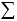       графа 9 – для расчета показателя охвата детей 5-6 лет

      предшкольной подготовкой необходимо:

      количество детей 5-6 лет в предшколе - графа 8 (условное

      обозначение - G) разделить на количество детей 5-6 лет по

      области - графа 7 (условное обозначение - F)

      Формула расчета:

      H = G / F * 100%

      H – доля детей 5-6 лет, охваченных предшкольной подготовкой.

      3. Представление данной формы административной отчетности

      осуществляется в электронном формате. Заполнение формы

      административной отчетности в электронном формате

      осуществляется посредством использования Национальной

      образовательной базы данных, размещенной на сайте

      www.e.edu.kz.

Қазақстан Республикасы Білім және ғылым министрінің 

2015 жылғы «17» маусымдағы № 390 бұйрығына 13- қосымша

Приложение 13 к приказу Министра образования и науки 

Республики Казахстан от «17» июня 2015 года № 390  

Қазақстан Республикасы Білім және ғылым министрінің  

2012 жылғы «27» желтоқсандағы № 570 бұйрығына 13- қосымша

Приложение 13 к приказу Министра образования и науки  

Республики Казахстан от «27» декабря 2012 года № 570 Әкімшілік деректерді жинауға арналған нысан

Форма предназначена для сбора административных данных 

Үйдегі балабақшалар, мектепке дейінгі тәрбие беру шағын

орталықтарының желісі мен контингенті туралы мәліметтер 

Сведения о сети и контингенте дошкольных мини-центров,

детских садов на домуЕсепті кезең 20 __ - 20__ оқу жылы

Отчетный период 20 __ - 20__ учебный годИндексі: № 13- МҰ нысан

Индекс: форма № ДО-13Кезеңділігі: жылдық

Периодичность: годоваяРеспонденттер: Астана, Алматы қалаларының, облыстар әкімдіктерінің Білім басқармалары

Респонденты: Управления образования акиматов областей, городов Астана, АлматыҚайда ұсынылады: Қазақстан Республикасы Білім және ғылым министрлігінің Мектепке дейінгі және орта білім, ақпараттық технологиялар департаментіне

Куда представляется: в Департамент дошкольного и среднего образования, информационных технологий Министерства образования и науки Республики КазахстанТапсыру мерзімі: қазан

Срок представления: октябрьБілім басқармасының басшысы                           

Руководитель Управления образования ________ қолы ____

подпись   М.О.        Тегі, Аты және Әкесінің аты

М.П         Фамилия, Имя и Отчество    

телефон                     

«Үйдегі балабақшалар, мектепке дейінгі тәрбие беру шағын

орталықтарының желісі мен контингенті туралы мәліметтер»

әкімшілік есеп нысанын толтыру бойынша түсініктеме

      1. Нысан келесі түрде толтырылады:

      1 бағанда шағын орталықтардың жалпы саны көрсетіледі;

      2 бағанда мектепке дейінгі ұйымдардың жалпы санынан шағын

      орталықтардың үлесі көрсетіледі;

      3, 4, 5 бағандарда мектепке дейінгі ұйымдардағы, мектептердегі

      және жеке меншік ұйымдардағы шағын орталықтардың саны

      көрсетіледі;

      6 бағанда үйдегі балабақшалар саны көрсетіледі.

      2. Арифметикалық - логикалық бақылау:

      1 баған = 3, 4, 5 бағандар, әрбір жол үшін 

      1 жол = 3 - 5 жолдар, әрбір баған үшін

      2 жол = 4- 6 жолдар, әрбір баған үшін

      7 жол = 9 - 11 жолдар, әрбір баған үшін

      8 жол = 10 - 12 жолдар әрбір баған үшін.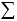 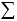 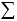 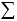 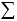       2 баған – мектепке дейінгі ұйымдардың жалпы санынан мектепке

      дейінгі шағын орталықтардың үлесін есептеу үшін қажет:

      шағын орталықтар санын – 1 бағанды (шартты белгісі- G) мектепке

      дейінгі ұйымдардың жалпы санына бөлеміз –1 нысан;

      1 баған (шартты белгісі - F)

      Есептеу формуласы:

      H = G / F * 100 

      H – мектепке дейінгі ұйымдардың жалпы санынан мектепке дейінгі

      шағын орталықтардың үлесі.

      3. Берілген әкімшілік есептілік нысан электронды түрде

      ұсынылады. Әкімшілік есептілік нысаны www.e.edu.kz сайтында

      жарияланған Ұлттық білім беру деректер базасының негізінде

      электронды түрде толтырылады. 

Пояснение по заполнению формы административной отчетности

«Сведения о сети и контингенте дошкольных мини-центров,

детских садов на дому»

      1. Форма заполняется следующим образом:

      в графе 1 указывается общее количество мини-центров;

      в графе 2 указывается доля мини-центров от общей численности

      дошкольных организаций;

      в графах 3, 4, 5 указывается количество мини-центров в

      дошкольных организациях, в школах и частных организациях; 

      в графе 6 указывается количество детских садов на дому.

      2. Арифметико-логический контроль:

      графа 1= граф 3, 4, 5 для каждой строки

      строка 1 = строк 3 и 5 для каждой графы

      строка 2 = строк 4 и 6 для каждой графы

      строка 7 = строк 9 и 11 для каждой графы

      строка 8 = строк 10 и 12 для каждой графы.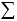 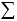 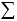 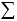 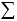       графа 2 – для расчета показателя доля дошкольных мини-центров

      от общего числа дошкольных организаций необходимо:

      количество мини-центров – графа 1 (условное обозначение - G)

      разделить на общее количество дошкольных организаций – форма

      1,

      графа 1 (условное обозначение - F)

      Формула расчета:

      H = G / F * 100 

      H – доля дошкольных мини-центров от общего числа дошкольных

      организаций.

      3. Представление данной формы административной отчетности

      осуществляется в электронном формате. Заполнение формы

      административной отчетности в электронном формате

      осуществляется посредством использования Национальной

      образовательной базы данных, размещенной на сайте

      www.e.edu.kz.Қазақстан Республикасы Білім және ғылым

      министрінің

Қазақстан Республикасы Білім және ғылым министрінің 

2015 жылғы «17» маусымдағы № 390 бұйрығына 14- қосымша

Приложение 14 к приказу Министра образования и науки 

Республики Казахстан от «17» июня 2015 года № 390  

Қазақстан Республикасы Білім және ғылым министрінің  

2012 жылғы «27» желтоқсандағы № 570 бұйрығына 14- қосымша

Приложение 14 к приказу Министра образования и науки  

Республики Казахстан от «27» декабря 2012 года № 570 Әкімшілік деректерді жинауға арналған нысан

Форма предназначена для сбора административных данных 

Балаларды күтуге арналған ата-аналардың төлемақысы мен

кезектілігі туралы мәліметтер 

Сведения об очередности и родительской оплатеЕсепті кезең 20 __ - 20__ оқу жылы

Отчетный период 20 __ - 20__ учебный годИндексі: № 14 - МҰ нысан

Индекс: форма № ДО-14Кезеңділігі: жылдық

Периодичность: годоваяРеспонденттер: Астана, Алматы қалаларының, облыстар әкімдіктерінің Білім басқармалары

Респонденты: Управления образования акиматов областей, городов Астана, АлматыҚайда ұсынылады: Қазақстан Республикасы Білім және ғылым министрлігінің Мектепке дейінгі және орта білім, ақпараттық технологиялар департаментіне

Куда представляется: в Департамент дошкольного и среднего образования, информационных технологий Министерства образования и науки Республики КазахстанТапсыру мерзімі: қазан

Срок представления: октябрьБілім басқармасының басшысы                           

Руководитель Управления образования ________ қолы ____

подпись   М.О.        Тегі, Аты және Әкесінің аты

М.П         Фамилия, Имя и Отчество    

телефон                     

«Балаларды күтуге арналған ата-аналардың төлемақысы мен

кезектілігі туралы мәліметтер» әкімшілік есептілік нысанын

толтыру бойынша түсініктеме

      1. Нысан келесі түрде толтырылады:

      1-3 бағандарда әрбір жол үшін мектепке дейінгі ұйымдарға

      кезекте тұрған 1-6 және 3-6 жастағы балалар саны бөлек

      көрсетіледі;

      4 бағанда мектепке дейінгі ұйымдарында ата-аналардың

      төлемақысының көлемі көрсетіледі.

      2. Арифметикалық-логикалық бақылау:

      1 жол = 2 және 3 жолдар, әрбір баған үшін.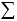 

      3. Аталған әкімшілік есеп нысаны электронды түрде ұсынылады.

      Әкімшілік есеп нысанын www.e.edu.kz сайтында орналасқан Ұлттық

      білім беру деректер қорын қолдану арқылы жүзеге асады. 

Пояснение по заполнению формы административной отчетности

«Сведения об очередности и родительской оплате»

      1. Форма заполняется следующим образом:

      в графе 1-3 указывается количество детей состоящих на очереди в

      дошкольных организациях в разбивке в возрасте 1-6 и 3-6 лет для

      каждой строки;

      в графе 4 указывается размер родительской оплаты в дошкольных

      организациях.

      2. Арифметико-логический контроль:

      строка 1= строк 2 и 3 для каждой графы.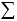 

      3. Представление данной формы административной отчетности

      осуществляется в электронном формате. Заполнение формы

      административной отчетности в электронном формате

      осуществляется посредством использования Национальной

      образовательной базы данных, размещенной на сайте

      www.e.edu.kz.Қазақстан Республикасы Білім және ғылым

      министрінің 

Қазақстан Республикасы Білім және ғылым министрінің 

2015 жылғы «17» маусымдағы № 390 бұйрығына 15- қосымша

Приложение 15 к приказу Министра образования и науки 

Республики Казахстан от «17» июня 2015 года № 390  

Қазақстан Республикасы Білім және ғылым министрінің  

2012 жылғы «27» желтоқсандағы № 570 бұйрығына 15- қосымша

Приложение 15 к приказу Министра образования и науки  

Республики Казахстан от «27» декабря 2012 года № 570 Әкімшілік деректерді жинауға арналған нысан

Форма предназначена для сбора административных данных 

Мектепке дейінгі ұйымдардың ашылуын мониторинглеу туралы

мәліметтер 

Сведения о мониторинге открытия дошкольных организацийЕсепті кезең 20 __ - 20__ оқу жылы

Отчетный период 20 __ - 20__ учебный годИндексі: № 15 - МҰ нысан

Индекс: форма № ДО-15Кезеңділігі: жылдық

Периодичность: годоваяРеспонденттер: Астана, Алматы қалаларының, облыстар әкімдіктерінің Білім басқармалары

Респонденты: Управления образования акиматов областей, городов Астана, АлматыҚайда ұсынылады: Қазақстан Республикасы Білім және ғылым министрлігінің Мектепке дейінгі және орта білім, ақпараттық технологиялар департаментіне

Куда представляется: в Департамент дошкольного и среднего образования, информационных технологий Министерства образования и науки Республики КазахстанТапсыру мерзімі: қазан

Срок представления: октябрьБілім басқармасының басшысы                           

Руководитель Управления образования ________ қолы ____

подпись   М.О.        Тегі, Аты және Әкесінің аты

М.П         Фамилия, Имя и Отчество    

телефон                     

«Мектепке дейінгі ұйымдардың ашылуын мониторинглеу туралы

мәліметтер» әкімшілік есеп нысанын толтыру бойынша түсініктеме

      1. Аталған әкімшілік есеп нысанын толтыру мақсатында

      төмендегідей анықтамалар қолданылады:

      *МБ – республикалық бюджет;

      *ЖБ – жергілікті бюджет;

      *МҰ – мектепке дейінгі ұйымдар;

      *ББ – балабақшалар;

      *ШО – шағын орталықтар.

      2. Нысан келесі түрде толтырылады:

      1-9 бағандарда ашылған мектепке дейінгі ұйымдар саны

      көрсетіледі;

      2 бағанда әрбір баған үшін мектепке дейінгі ұйымдардағы қайта

      еңгізілген орындар көрсетіледі;

      3 бағанда МҰ-дағы жалпы орын санынан қайта еңгізілген орындар

      үлесі көрсетіледі;

      4 бағанда ашылған мектепке дейінгі ұйымдарды қаржыландыру

      сомасы көрсетіледі.

      3. Есептеу әдістемесі:

      3 жол – енгізілген мектепке дейінгі орындардың үлесі

      көрсеткішін есептеу үшін қажет:

      еңгізілген орындардың барлығын – 2 жолды (шартты белгісі- G)

      мектепке дейінгі ұйымдардағы жалпы орындар санына бөлеміз – 1

      нысан, 2 баған (шартты белгісі - F).

      Есептеу формуласы:

      H = G / F * 100 

      H – МҰ-дағы енгізілген орындар үлесі.

      4. Аталған әкімшілік есеп нысаны электронды түрде ұсынылады.

      Әкімшілік есеп нысанын www.e.edu.kz сайтында орналасқан Ұлттық

      білім беру деректер қорын қолдану арқылы жүзеге асады. 

Пояснение по заполнению формы административной отчетности

«Сведения о мониторинге открытия дошкольных организаций»

      1. Следующие определения применяются в целях заполнения данной

      формы административной отчетности:

      *РБ – республиканский бюджет;

      *МБ – местный бюджет;

      *ДО – дошкольные организации;

      *ДС – детские сады;

      *МЦ – мини-центры.

      2. Форма заполняется следующим образом:

      в графах 1-9 указывается количество открытых дошкольных

      организаций;

      в строке 2 указывается вновь введенные места в дошкольных

      организациях для каждой графы;

      в строке 3 указывается доля введенных мест от общего количества

      мест в ДО;

      в строке 4 указывается сумма финансирования открытых дошкольных

      организаций.

      3. Методика расчета:

      строка 3 – для расчета показателя доля введенных дошкольных

      мест необходимо:

      всего введенных мест - строка 2 (условное обозначение - G)

      разделить на общее количество мест в дошкольных организациях –

      форма 1, графа 2 (условное обозначение - F).

      Формула расчета:

      H = G / F * 100 

      H – доля введенных мест в ДО.

      4. Представление данной формы административной отчетности

      осуществляется в электронном формате. Заполнение формы

      административной отчетности в электронном формате

      осуществляется посредством использования Национальной

      образовательной базы данных, размещенной на сайте www.e.edu.kz.

Қазақстан Республикасы Білім және ғылым министрінің 

2015 жылғы «17» маусымдағы № 390 бұйрығына 16-қосымша

Приложение 16 к приказу Министра образования и науки 

Республики Казахстан от «17» июня 2015 года № 390  

Қазақстан Республикасы Білім және ғылым министрінің  

2012 жылғы «27» желтоқсандағы № 570 бұйрығына 16-қосымша

Приложение 16 к приказу Министра образования и науки  

Республики Казахстан от «27» декабря 2012 года № 570 Әкімшілік деректерді жинауға арналған нысан

Форма предназначена для сбора административных данных 

Мектепке дейінгі ұйымдардың жабылуын мониторинглеу туралы

мәліметтер 

Сведения о мониторинге закрытия дошкольных организацийЕсепті кезең 20 __ - 20__ оқу жылы

Отчетный период 20 __ - 20__ учебный годИндексі: № 16 - МҰ нысан

Индекс: форма № ДО-16Кезеңділігі: жылдық

Периодичность: годоваяРеспонденттер: Астана, Алматы қалаларының, облыстар әкімдіктерінің Білім басқармалары

Респонденты: Управления образования акиматов областей, городов Астана, АлматыҚайда ұсынылады: Қазақстан Республикасы Білім және ғылым министрлігінің Мектепке дейінгі және орта білім, ақпараттық технологиялар департаментіне

Куда представляется: в Департамент дошкольного и среднего образования, информационных технологий Министерства образования и науки Республики КазахстанТапсыру мерзімі: қазан

Срок представления: октябрьБілім басқармасының басшысы                           

Руководитель Управления образования ________ қолы ____

подпись   М.О.        Тегі, Аты және Әкесінің аты

М.П         Фамилия, Имя и Отчество    

телефон                     

«Мектепке дейінгі ұйымдардың жабылуын мониторинглеу туралы мәліметтер» әкімшілік есеп нысанын толтыру бойынша түсініктеме

      1. Нысан келесі түрде толтырылады:

      1-10 бағандарында облыстар бойынша жабық мектепке дейінгі

      ұйымдар саны көрсетіледі;

      2 бағанда әрбір баған үшін аудандар бойынша жабық мектепке

      дейінгі ұйымдар саны көрсетіледі;

      3 бағанда орындар саны көрсетіледі.

      2. Аталған әкімшілік есеп нысаны электронды түрде ұсынылады.

      Әкімшілік есеп нысанын www.e.edu.kz сайтында орналасқан Ұлттық

      білім беру деректер қорын қолдану арқылы жүзеге асады. 

Пояснение

по заполнению формы административной отчетности

«Сведения о мониторинге закрытия дошкольных организаций»

      1. Форма заполняется следующим образом:

      в графах 1-10 указывается количество закрытых дошкольных

      организаций по области;

      в строке 2 указывается количество закрытых дошкольных

      организаций по району для каждой графы;

      в строке 3 указывается количество мест.

      2. Представление данной формы административной отчетности

      осуществляется в электронном формате. Заполнение формы

      административной отчетности в электронном формате

      осуществляется посредством использования Национальной

      образовательной базы данных, размещенной на сайте www.e.edu.kz.

Қазақстан Республикасы Білім және ғылым министрінің 

2015 жылғы «17» маусымдағы № 390 бұйрығына 17- қосымша

Приложение 17 к приказу Министра образования и науки 

Республики Казахстан от «17» июня 2015 года № 390  

Қазақстан Республикасы Білім және ғылым министрінің  

2012 жылғы «27» желтоқсандағы № 570 бұйрығына 17- қосымша

Приложение 17 к приказу Министра образования и науки  

Республики Казахстан от «27» декабря 2012 года № 570 Әкімшілік деректерді жинауға арналған нысан

Форма предназначена для сбора административных данных 

Қосымша білім беру ұйымдарының желісі туралы мәліметтер 

Сведения о сети организаций дополнительного образованияЕсепті кезең 20__-20__ оқу жылы

Отчетный период 20__-20__ учебный годИндексі: № МТМ-1 нысан

Индекс: форма № ВУ-1Кезеңділігі: жылдық

Периодичность: годоваяРеспонденттер: Облыстардың Астана, Алматы қалаларының әкімдіктерінің Білім басқармалары, республикалық білім беру ұйымдары, басқа мемлекеттік органдарға ведомстволық білім беру ұйымдары

Респонденты: Управления образования акиматов областей, городов Астана, Алматы, республиканские организации образования, организации образования подведомственные другим госорганамҚайда ұсынылады: Қазақстан Республикасы Білім және ғылым министрлігінің Мектепке дейінгі және орта білім, ақпараттық технологиялар департаментіне

Куда представляется: в Департамент дошкольного и среднего образования, информационных технологий Министерства образования и науки Республики КазахстанТапсыру мерзімі: қазан

Срок представления: октябрь

Жалғасы                                                   Продолжение

Жалғасы                                                   Продолжение

Жалғасы                                                   ПродолжениеБілім басқармасының басшысы                           

Руководитель Управления образования ________ қолы ____

подпись   М.О.        Тегі, Аты және Әкесінің аты

М.П         Фамилия, Имя и Отчество    

телефон                     

«Қосымша білім беру ұйымдарының желісі туралы мәліметтер»

әкімшілік есеп беру нысанын толтыру бойынша түсініктеме

      1. Аталған әкімшілік есеп беру нысанын толтыру мақсатында

      төмендегідей анықтамалар қолданылады:

      *ҚББҰ – балаларға арналған қосымша білім беру ұйымдары (ҚББҰ

      қызметінің үлгілік ережелері 2013 жылғы 14 маусымдағы №228

      бұйрық);

      *БЖСМ – балалар-жасөспірімдер спорттық мектебі.

      2. Нысан келесі түрде толтырылады:

      1 - жолда білім беру ұйымдары түрлерінің номенклатурасы бойынша

      (ҚР БҒМ-ның 2013 жылғы 22 ақпандағы №50 бұйрығы) балаларға

      арналған қосымша білім беру ұйымдарының жалпы саны әрбір баған

      үшін белгіленеді;

      2 - жолда заңды тұлға мәртебесі бар ұйымдарының жалпы саны

      көрсетіледі;

      3 - жолда ауылдық жердегі ұйымдардың жалпы саны көрсетіледі;

      4 - жолда білім жүйесіндегі балаларға арналған қосымша білім

      беру ұйымдарының жалпы саны көрсетіледі;

      5 - жолда мәдениет және спорт жүйесінде балаларға арналған

      қосымша білім беру ұйымдарының жалпы саны көрсетіледі;

      6 - жолда қазақ тілінде оқытатын білім беру ұйымдарының жалпы

      саны көрсетіледі;

      7 - жолда бірнеше тілде оқытатын білім беру ұйымдарының жалпы

      саны көрсетіледі;

      8 - жолда балаларға арналған қосымша білім беру ұйымдарындағы

      оқушылардың жалпы саны көрсетіледі;

      9 - жолда заңды тұлға мәртебесі бар ұйымдардағы оқушылардың

      жалпы саны көрсетіледі;

      10 - жолда қыздардың жалпы саны көрсетіледі;

      11 - жолда ауылдық жердегі ұйымдардағы оқушылардың жалпы саны

      көрсетіледі;

      12 - жолда қазақ ұлтты оқушылардың жалпы саны көрсетіледі;

      13 - жолда қазақ тілінде оқытылатын оқушылардың жалпы саны

      көрсетіледі;

      14 - жолда бірнеше тілде оқытылатын оқушылардың жалпы саны

      көрсетіледі;

      15 - жолда үйірмелердің жалпы саны көрсетіледі;

      16 - жолда бағыттардың жалпы саны көрсетіледі;

      3. Арифметикалық-логикалық бақылау:

      32 - баған = 1-31 бағандар, әрбір жол үшін

      2 - жол = 4, 5 жолдар, әрбір баған үшін.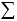 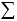 

      4. Аталған әкімшілік есеп беру нысаны электронды түрде

      ұсынылады. Әкімшілік есепті электронды нысанда толтыру

      www.e.edu.kz сайтында орналасқан Ұлттық білім беру деректер

      қорын қолдану арқылы жүзеге асады.  

Пояснение по заполнению формы административной отчетности

«Сведения о сети организаций дополнительного образования»

      1. Следующие определения применяются в целях заполнения данной

      формы административной отчетности:

      *ОДО – организация дополнительного образования для детей

      (Типовые правила деятельности ОДО Приказ от 14 июня 2013 года №

      228);

      *ДЮСШ – детско-юношеская спортивная школа.

      2. Форма заполняется следующим образом:

      в строке 1 указывается общее число организаций Дополнительного

      образования для детей для каждой графы по Номенклатуре видов

      организаций образования (Приказ МОН РК № 50 от 22 февраля

      2013г);

      в строке 2 указывается общее число организаций имеющих статус

      юридического лица;

      в строке 3 указывается общее число организаций в сельской

      местности;

      в строке 4 указывается общее число организаций Дополнительного

      образования для детей в системе образования;

      в строке 5 указывается общее число организаций Дополнительного

      образования для детей в системе культуры и спорта;

      в строке 6 указывается общее число организаций, в которых

      ведется обучение на казахском языке;

      в строке 7 указывается общее число организаций, в которых

      ведется обучение на нескольких языках;

      в строке 8 указывается общее число учащихся в организациях

      Дополнительного образования для детей;

      в строке 9 указывается общее число учащихся организаций имеющих

      статус юридического лица;

      в строке 10 указывается общее число девочек; 

      в строке 11 указывается общее число учащихся в сельской

      местности;

      в строке 12 указывается общее число учащихся казахской

      национальности;

      в строке 13 указывается общее число учащихся, в которых ведется

      обучение на казахском языке;

      в строке 14 указывается общее число учащихся, в которых ведется

      обучение на нескольких языках

      в строке 15 указывается общее количество кружков;

      в строке 16 указывается общее количество направлений.

      3. Арифметико-логический контроль:

      графа 32= граф 1-31 для каждой строки

      строка 2= строк 4, 5 для каждой графы.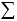 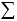 

      4. Представление данной формы административной отчетности

      осуществляется в электронном формате. Заполнение формы

      административной отчетности в электронном формате

      осуществляется посредством использования Национальной

      образовательной базы данных, размещенной на сайте

      www.e.edu.kz.

Қазақстан Республикасы Білім және ғылым министрінің 

2015 жылғы «17» маусымдағы № 390 бұйрығына 18-қосымша

Приложение 18 к приказу Министра образования и науки 

Республики Казахстан от «17» июня 2015 года № 390  

Қазақстан Республикасы Білім және ғылым министрінің  

2012 жылғы «27» желтоқсандағы № 570 бұйрығына 18-қосымша

Приложение 18 к приказу Министра образования и науки  

Республики Казахстан от «27» декабря 2012 года № 570 Әкімшілік деректерді жинауға арналған нысан

Форма предназначена для сбора административных данных 

Қосымша білім беру ұйымдарының қоры туралы мәліметтер 

Сведения о ресурсах организаций дополнительного образованияЕсепті кезең 20__-20__ оқу жылы

Отчетный период 20__-20__ учебный годИндексі: № МТМ-2 нысан

Индекс: форма № ВУ-2Кезеңділігі: жылдық

Периодичность: годоваяРеспонденттер: Облыстардың Астана, Алматы қалалары әкімдіктерінің Білім басқармалары, республикалық білім беру ұйымдары, басқа ведомствоға қарасты мемлекеттік білім беру ұйымдары

Респонденты: Управления образования акиматов областей, городов Астана, Алматы, республиканские организации образования, организации образования подведомственные другим госорганамҚайда ұсынылады: Қазақстан Республикасы Білім және ғылым министрлігінің Мектепке дейінгі және орта білім, ақпараттық технологиялар департаментіне

Куда представляется: в Департамент дошкольного и среднего образования, информационных технологий Министерства образования и науки Республики КазахстанТапсыру мерзімі: қазан

Срок представления: октябрь

Жалғасы                                                   Продолжение

Жалғасы                                                   Продолжение

Жалғасы                                                  Продолжение

Жалғасы                                                   Продолжение

Жалғасы                                                   Продолжение

Жалғасы                                                   Продолжение

Жалғасы                                                   ПродолжениеБілім басқармасының басшысы                           

Руководитель Управления образования ________ қолы ____

подпись   М.О.        Тегі, Аты және Әкесінің аты

М.П         Фамилия, Имя и Отчество    

телефон                     

«Қосымша білім беру ұйымдарының қоры туралы мәліметтер»

әкімшілік есеп беру нысанын толтыру бойынша түсініктеме

      1. Нысан келесі түрде толтырылады:

      1 - бағанда балаларға арналған қосымша білім беру ұйымдарының

      атауы әрбір жол үшін көрсетіледі;

      2 - бағанда заңды тұлға мәртебесі бар (ия, жоқ) көрсетіледі;

      3, 4 бағандарында қалалық, ауылдық жерде орналасуы көрсетіледі;

      5 - бағанда меншік түрі (мемлекеттік, жеке) көрсетіледі;

      6 - бағанда орналасу жері, мекен-жайы көрсетіледі;

      7 - бағанда коды көрсетілген телефондар көрсетіледі;

      8 - бағанда электрондық пошта көрсетіледі;

      9 - бағанда ұйымның құрылу жылы көрсетіледі;

      10, 11 бағандарында ғимарат типі (типтік, бейімделген)

      көрсетіледі;

      12-14 бағандарында ғимараттың техникалық жағдайы (апаттық,

      күрделі жөндеуді қажет ететін, ағымдық жөндеуді қажет ететін)

      көрсетіледі;

      15 - бағанда ұйымның жобалық қуаты көрсетіледі;

      16 - бағанда оқушылардың жалпы саны көрсетіледі;

      17-54 бағандарында үйірмелердің (секциялардың) және ондағы

      оқушылардың саны көрсетіледі;

      55 - бағанда үйірмелердің жалпы саны көрсетіледі;

      56 - бағанда үйірмелердегі оқушылардың жалпы саны көрсетіледі;

      57 - бағанда қазақ тілінде оқытылатын үйірмелердің саны

      көрсетіледі;

      58 - бағанда ақысыз үйірмелердің саны көрсетіледі;

      59 - бағанда ақылы үйірмелердің саны көрсетіледі;

      60 - бағанда кітапханалардың болуы (ия, жоқ) көрсетіледі;

      61-66 бағандарында білімі бойынша педагогикалық қызметкерлердің

      саны (барлығы, жоғары педагогикалық, техникалық және кәсіби

      (педагогикалық), жоғары кәсіби, техникалық және кәсіби, жалпы

      орта) көрсетіледі;

      67-70 бағандарында біліктілік бойынша педагогикалық

      қызметкерлердің саны (жоғарғы санат, 1 - санат, 2 - санат,

      санаты жоқтар) көрсетіледі;

      71-76 бағандарында білімі бойынша басшыларының саны (барлығы,

      жоғары педагогикалық, техникалық және кәсіптік (педагогикалық),

      жоғары кәсіптік, техникалық және кәсіптік, жалпы орта)

      көрсетіледі;

      77-80 бағандарында біліктілік бойынша басшыларының саны

      (жоғарғы санат, 1 - санат, 2 - санат, санаты жоқтар)

      көрсетіледі;

      81-86 бағандарында білімі бойынша жас мамандар саны (барлығы,

      жоғары педагогикалық, техникалық және кәсіптік (педагогикалық),

      жоғары кәсіби, техникалық және кәсіптік, жалпы орта)

      көрсетіледі;

      87 - бағанда қосымша білім беру ұйымдарының қызметін қамтамасыз

      ету үшін қажетті кадрлар саны көрсетіледі.

      2. Арифметикалық-логикалық бақылау:

      55 - баған = 17, 19, 21, 23, 25, 27, 29, 31, 33, 35, 37, 39,

      41, 43, 45, 47, 49, 51, 53 бағандар, әрбір жол үшін

      56 - баған = 18, 20, 22, 24, 26, 28, 30, 32, 34, 36, 38, 40,

      42, 44, 46, 48, 50, 52, 54 бағандар = 58, 59 бағандар, әрбір

      жол үшін

      61 - баған = 62-66 бағандарының = 67-70 бағандар, әрбір жол

      үшін

      71 - баған = 72-76 бағандарының = 77-80 бағандар әрбір жол

      үшін

      81 - баған = 82-86 бағандар әрбір жол үшін.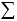 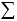 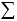 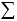 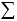 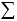 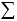 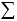 

      3. Аталған әкімшілік есеп беру нысаны электронды түрде

      ұсынылады. Әкімшілік есепті электронды нысанда толтыру

      www.e.edu.kz сайтында орналасқан Ұлттық білім беру деректер

      қорын қолдану арқылы жүзеге асады. 

Пояснение по заполнению формы административной отчетности

«Сведения о ресурсах организаций дополнительного образования»

      1. Форма заполняется следующим образом:

      в графе 1 указывается полное наименование организации

      Дополнительного образования для детей для каждой строки;

      в графе 2 указывается наличие статуса юридического лица (да,

      нет);

      в графах 3, 4 указывается расположение организации (в

      городской, сельской местности);

      в графе 5 указывается вид собственности (государственное,

      частное);

      в графе 6 указывается, месторасположение, адрес организации;

      в графе 7 указывается телефон организации с указанием кода;

      в графе 8 указывается электронная почта организации;

       графе 9 указывается год создания организации;

      в графах 10, 11 указывается тип здания (типовое,

      приспособленное); 

      в графах 12-14 указывается техническое состояние организации

      (аварийное, требует капитальный ремонт, требует текущего

      ремонта);

      в графе 15 указывается количество ученических мест;

      в графе 16 указывается общее число учащихся;

      в графах 17-54 указывается количество кружков (секций) и в них

      количество детей;

      в графе 55 указывается общее количество кружков;

      в графе 56 указывается общее число детей в кружках;

      в графе 57 указывается количество кружков в которых ведется

      обучение на казахском языке;

      в графе 58 указывается количество бесплатных кружков;

      в графе 59 указывается количество платных кружков;

      в графе 60 указывается наличие библиотеки (да, нет);

      в графах 61-66 указывается количество педагогических работников

      по образованию (всего, высшее педагогическое, техническое и

      профессиональное (педагогическое), высшее профессиональное,

      общее среднее);

      в графах 67-70 указывается количество педагогических работников

      по квалификации (высшая категория, 1 категория, 2 категория,

      без категории);

      в графах 71-76 указывается количество руководителей по

      образованию (всего, высшее педагогическое, техническое и

      профессиональное (педагогическое), высшее профессиональное,

      общее среднее);

      в графах 77-80 указывается количество руководителей по

      квалификации (высшая категория, 1 категория, 2 категория, без

      категории);

      в графах 81-86 указывается количество молодых специалистов по

      образованию (всего, высшее педагогическое, техническое и

      профессиональное (педагогическое), высшее профессиональное,

      общее среднее);

      в графе 87 указывается необходимое количество кадров для

      обеспечения деятельности организации дополнительного

      образования.

      2. Арифметико-логический контроль:

      графа 55= граф 17, 19, 21, 23, 25, 27, 29, 31, 33, 35,

      37, 39,

      41, 43, 45, 47, 49, 51, 53 для каждой строки

      графа 56= граф 18, 20, 22, 24, 26, 28, 30, 32, 34, 36,

      38, 40,

      42, 44, 46, 48, 50, 52, 54 =? граф 58, 59 для каждой строки

      графа 61= граф 62-66 =? граф 67-70 для каждой строки

      графа 71= граф 72-76 =? граф 77-80 для каждой строки

      графа 81= граф 82-86 для каждой строки.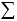 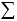 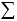 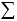 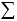 

      3. Представление данной формы административной отчетности

      осуществляется в электронном формате. Заполнение формы

      административной отчетности в электронном формате

      осуществляется посредством использования Национальной

      образовательной базы данных, размещенной на сайте

      www.e.edu.kz.

Қазақстан Республикасы Білім және ғылым министрінің 

2015 жылғы «17» маусымдағы № 390 бұйрығына 19-қосымша

Приложение 19 к приказу Министра образования и науки 

Республики Казахстан от «17» июня 2015 года № 390  

Қазақстан Республикасы Білім және ғылым министрінің  

2012 жылғы «27» желтоқсандағы № 570 бұйрығына 20-қосымша

Приложение 20 к приказу Министра образования и науки  

Республики Казахстан от «27» декабря 2012 года № 570 Әкімшілік деректерді жинауға арналған нысан

Форма предназначена для сбора административных данных 

Кешкі (ауысымдық) мектептердің жиынтық есебі. Мектептер,

сыныптар, оқушылар туралы жалпы мәліметтер. Кешкі мектептердің

қоры туралы мәліметтер 

Отчет вечерних (сменных) школ. Общие (отчет) сведения о школах,

классах, учащихся. Сведения о ресурсах вечерних школЕсепті кезең 20__-20__ оқу жылы

Отчетный период 20__-20__ учебный годИндексі: № КА-1 нысан

Индекс: форма № СВ-1Кезеңділігі: жылдық

Периодичность: годоваяРеспонденттер: Облыстардық Астана, Алматы қалалары әкімдіктерінің Білім басқармалары

Респонденты: Управления образования акиматов областей, городов Астана, АлматыҚайда ұсынылады: Қазақстан Республикасы Білім және ғылым министрлігінің Мектепке дейінгі және орта білім, ақпараттық технологиялар департаментіне

Куда представляется: в Департамент дошкольного и среднего образования, информационных технологий Министерства образования и науки Республики КазахстанТапсыру мерзімі: қазан

Срок представления: октябрь

1-тарау                                                      раздел 1

Жалғасы                                                  Продолжение

Жалғасы                                                   Продолжение

2-тарау                                                      раздел 2

Жалғасы                                                   ПродолжениеБілім басқармасының басшысы                           

Руководитель Управления образования ________ қолы ____

подпись   М.О.        Тегі, Аты және Әкесінің аты

М.П         Фамилия, Имя и Отчество    

телефон                     

«Кешкі (ауысымдық) мектептердің жиынтық есебі. Мектептер,

сыныптар, оқушылар туралы жалпы мәліметтер. Кешкі мектептердің

қоры туралы мәліметтер» әкімшілік есеп беру нысанын толтыру

бойынша түсініктеме

      1. Аталған әкімшілік есеп беру нысанын толтыру мақсатында

      төмендегідей анықтамалар қолданылады:

      Даму мүмкіндігі шектеулі бала – бұл Қазақстан Республикасының

      заңнамаларында белгіленген тәртіппен тұқымқуалаушылығына,

      туылғанына, жүре пайда болуына байланысты өмір әрекетінде

      белгілі бір шектеулігі бар психикалық және дене дамуында

      ауытқушылығы бар балалар (Арнайы БҰ қызметінің үлгілік

      ережелері 2013 жылғы 4 шілдедегі № 258 бұйрық).

      Интерактивтік құралдар – проекциялық панельді, мультимедиалық

      проектор, құжат-камера, тақталар, компьютерлер, бағдарламалық

      жасақтама кіреді.

      Кеңжолақты кіру – интернет желісінде деректерді жоғары

      жылдамдықта табыстауды қамтамасыз ететін ауқымы кең

      технологиялар.

      512 кбит/с (секундына килобит) – ақпаратты табыстау

      жылдамдығының өлшеу бірлігі (512 кбит = 0,512 Мбит).

      4 Мбит/с (секундына Мегабит) – ақпаратты табыстау жылдамдығының

      өлшеу бірлігі (4 Мбит = 4 096 кбит).

      *ИКТ – ақпараттық-коммуникациялық технологиялар.

      2. Нысан келесі түрде толтырылады:

      1-тарау

      1 - бағанда кешкі мектептердің саны әрбір жол үшін көрсетіледі;

      2 - бағанда сыныптардың саны көрсетіледі;

      3 - бағанда оқушылардың жалпы саны көрсетіледі;

      4-6 бағандарында оқу нысаны бойынша жолдардың мәліметтері

      көрсетіледі;

      7-9 бағандарында оқу тілі бойынша жолдардың мәліметтері

      көрсетіледі;

      1 - жолда кешкі (ауысымдық) жеке жалпы білім беретін мектептер

      бойынша бағандардың мәліметтері әрбір баған үшін көрсетіледі;

      2 - жолда күндізгі оқу нысаны бойынша бағандардың мәліметтері

      көрсетіледі;

      3 - жолда кешкі оқу нысаны бойынша бағандардың мәліметтері

      көрсетіледі;

      4 - жолда күндізгі және кешкі оқу нысандары бойынша бағандардың

      мәліметтері көрсетіледі;

      5 - жолда даму мүмкіндігі шектеулі тұлғалар үшін

      ұйымдастырылған кешкі сыныптар бойынша бағандардың мәліметтері

      көрсетіледі;

      6 - жолда есту қабілеті төмен және саңыраулар бойынша

      бағандардың мәліметтері көрсетіледі;

      7 - жолда көру қабілеті төмен және соқырлар бойынша бағандардың

      мәліметтері көрсетіледі;

      8 - жолда даму мүмкіндігі шектеулі тұлғалар бойынша бағандардың

      мәліметтері көрсетіледі;

      9 - жолда есту қабілеті төмен және саңыраулар бойынша

      бағандардың мәліметтері көрсетіледі;

      10 - жолда көру қабілеті төмен және соқырлар бойынша

      бағандардың мәліметтері көрсетіледі;

      11 - жолда кешкі (ауысымдық) жеке жалпы білім беретін мектептер

      және даму мүмкіндігі шектеулі тұлғалар бойынша мәліметтердің

      жалпы қорытындысы көрсетіледі;

      12 - жолда оның ішінде ауылдық жерде орналасуы бойынша

      бағандардың мәліметтері көрсетіледі;

      13 - жолда жұмыс жасайтын жастар үшін оқу кеңес беру пункттері,

      сырттай оқитын топтары, күндіз оқитын сыныптары ашылған

      күндізгі жалпы білім беретін мектептер бойынша бағандардың

      мәліметтері көрсетіледі;

      14 - жолда оның ішінде ауылдық жерде орналасуы бойынша

      бағандардың мәліметтері көрсетіледі;

      15 - жолда кешкі (ауысымдық) жеке жалпы білім беретін мектептер

      және даму мүмкіндігі шектеулі тұлғалар және жұмыс жасайтын

      жастар үшін оқу кеңес беру пункттері, сырттай оқитын топтары,

      күндіз оқитын сыныптары ашылған күндізгі жалпы білім беретін

      мектептер бойынша мәліметтердің қорытындысы көрсетіледі;

      16 - жолда сынып бойынша оқушылардың жалпы саны (1-9 сынып, 10,

      11, 12 сынып) көрсетіледі;

      17 - жолда оның ішінде 1-9 сыныптар көрсетіледі;

      18 - жолда оның ішінде 10 - сынып көрсетіледі;

      19 - жолда оның ішінде 11 - сынып көрсетіледі;

      20 - жолда оның ішінде 12 - сынып көрсетіледі;

      21 - жолда оның ішінде ауылдық жерде орналасуы бойынша

      бағандардың мәліметтері көрсетіледі;

      22 - жолда былтырғы оқу жылында жалпы білім беретін күндізгі

      мектепте оқыған оқушылар бойынша бағандардың мәліметтері

      көрсетіледі.

      2-тарау

      1 - бағанда кешкі мектептердің жалпы саны әрбір жол үшін

      көрсетіледі;

      2 - бағанда оқушылардың барлық саны көрсетіледі;

      3, 4 бағандарында ғимарат типі (типтік, бейімделген)

      көрсетіледі;

      5-7 бағандарында ғимараттың техникалық жағдайы (апаттық,

      күрделі жөндеуді қажет ететін, ағымдық жөндеуді қажет ететін)

      көрсетіледі;

      8 - бағанда кітапханалардың жалпы саны көрсетіледі;

      9 - бағанда кітапханалардың барлық қоры көрсетіледі; 

      10 - бағанда мектептерде оқу үдерісінде қолданылатын

      компьютерлік техниканың жалпы саны көрсетіледі;

      11 - бағанда ауыстыруды қажет ететін компьютерлердің саны

      көрсетіледі;

      12 - бағанда оқытушыларға арналған мектептердегі компьютерлік

      техниканың саны көрсетіледі;

      13 - бағанда формула бойынша 1 компьютерге келетін оқушылардың

      саны көрсетіледі;

      14 - бағанда интерактивтік құралдардың жалпы саны (тақталар,

      проекторлар, панельдер) көрсетіледі;

      15 - бағанда интернетке кіру мүмкіндігі бар мектептердің жалпы

      саны көрсетіледі;

      16 - бағанда жылдамдығы 512 кбит/с жоғары кеңжолақты интернетке

      қосылған мектептердің саны көрсетіледі;

      17 - бағанда жылдамдығы 4 Мбит/с жоғары кеңжолақты интернетке

      қосылған мектептердің саны көрсетіледі;

      18 - бағанда АКТ–ны оқытуда пайдалану бойынша біліктілігін

      арттырудан өткен педагогтар саны көрсетіледі;

      3. Арифметикалық-логикалық бақылау: 

       

1-тарау

      3 - баған = 4-6 бағандар, әрбір жол үшін

      1 - жол = 2-4 жолдар, әрбір баған үшін

      5 - жол = 6, 7 жолдар, әрбір баған үшін

      8 - жол = 9, 10 жолдар, әрбір баған үшін

      11 - жол = 1, 8 жолдар, әрбір баған үшін

      15 - жол = 11, 13 жолдар, әрбір баған үшін

      16 - жол = 17-20 жолдар, әрбір баған үшін.



      2-тарау

      14 - баған = 2 - баған/10 - бағанға, әрбір жол үшін.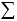 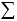 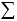 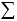 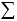 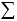 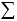 

      4. Аталған әкімшілік есеп беру нысаны электронды түрде

      ұсынылады. Әкімшілік есепті электронды нысанда толтыру

      www.e.edu.kz сайтында орналасқан Ұлттық білім беру деректер

      қорын қолдану арқылы жүзеге асады. 

Пояснение по заполнению формы административной отчетности

«Отчет вечерних (сменных) школ. Общие (отчет) сведения

о школах, классах, учащихся. Сведения о ресурсах вечерних школ»

      1. Следующие определения применяются в целях заполнения данной

      формы административной отчетности:

      Дети с ограниченными возможностями в развитии – это дети с

      физическими, психическими недостатками, имеющие ограничение

      жизнедеятельности в связи с врожденными, наследственными,

      приобретенными заболеваниями подтвержденными в порядке,

      установленном законодательством Республики Казахстан (Типовые

      правила деятельности Специальных ОО Приказ от 4 июля 2013 года

      № 258).

      ИКТ – информационно-коммуникационные технологии;

      Интерактивное оборудование включает в себя: проекционную

      панель, мультимедийный проектор, документ-камера, доски,

      компьютеры, программное обеспечение;

      Широкополосный доступ (ШПД) – включает в себя широкий диапазон

      технологий, которые обеспечивают более высокие скорости

      передачи данных, доступ к сети Интернет;

      512 кбит/с (килобит в секунду) – единица измерения скорости

      передачи информации (512 кбит=0,512 Мбит);

      4 Мбит/с (Мегабит в секунду) – единица измерения скорости

      передачи информации (4 Мбит=4 096 кбит).

      2. Форма заполняется следующим образом:



      раздел 1

      в графе 1 указывается количество вечерних школ для каждой

      строки;

      в графе 2 указывается число классов;

      в графах 3 указывается общее число учащихся;

      в графах 4-6 указываются данные строк в разбивке по формам

      обучения;

      в графах 7-9 указываются данные строк в разбивке по языкам

      обучения;

      в строке 1 указываются данные граф по самостоятельным вечерним

      (сменные) общеобразовательных школ для каждой графы;

      в строке 2 указываются данные граф с очной формой обучения;

      в строке 3 указываются данные граф с заочной формой обучения;

      в строке 4 указываются данные граф с очной и заочной формами

      обучения;

      в строке 5 указываются данные граф вечерних школ, при которых

      организованы классы (группы) для лиц с ограниченными

      возможностями;

      в строке 6 указываются данные граф из них для глухих и

      слабослышащих;

      в строке 7 указываются данные граф из них для слепых и

      слабовидящих;

      в строке 8 указываются данные граф школы для лиц с

      ограниченными возможностями;

      в строке 9 указываются данные граф из них для глухих и

      слабослышащих;

      в строке 10 указываются данные граф из них для слепых и

      слабовидящих;

      в строке 11 указываются данные граф итого общее число

      самостоятельных вечерних (сменные) общеобразовательны школ и

      школ для лиц с ограниченными возможностями;

      в строке 12 указываются данные граф из них в сельской

      местности;

      в строке 13 указываются данные граф по дневным

      общеобразовательным школам, при которых созданы классы очного

      обучения, группы заочного обучения, консультационные пункты для

      работающей молодежи;

      в строке 14 указываются данные граф из них в сельской

      местности;

      в строке 15 указываются данные граф итого общее число по

      самостоятельным вечерним (сменные) общеобразовательным школам,

      школам для лиц с ограниченными возможностями и дневным

      общеобразовательным школам, при которых созданы классы очного

      обучения, группы заочного обучения, консультационные пункты для

      работающей молодежи; 

      в строке 16 указывается общее число учащихся по классам

      (1-9класс, 10, 11, 12 класс);

      в строке 17 указывается в том числе 1-9 классы;

      в строке 18 указывается в том числе 10 класс;

      в строке 19 указывается в том числе 11 класс;

      в строке 20 указывается в том числе 12 класс;

      в строке 21 указываются данные граф из них в сельской

      местности;

      в строке 22 указываются данные граф по учащимся, которые

      обучались в прошлом учебном году в дневных общеобразовательных

      школах.

      раздел 2

      в графе 1 указывается общее количество вечерних школ для каждой строки для каждой строки;

      в графе 2 указывается общее число учащихся;

      в графах 3, 4 указывается тип здания (типовое,

      приспособленное);

      в графах 5-7 указывается техническое состояние организации

      (аварийное, требует капитальный ремонт, требует текущего

      ремонта);

      в графе 8 указывается общее число библиотек;

      в графе 9 указывается всего фонд библиотеки;

      в графе 10 указывается общее количество компьютерной техники в

      школах, использующейся в учебном процессе;

      в графе 11 указывается количество компьютеров, требующих

      замены;

      в графе 12 указывается общее количество компьютерной техники в

      школах для преподавателей;

      в графе 13 указывается количество учащихся на 1 компьютер по

      формуле;

      в графе 14 указывается общее количество интерактивного

      оборудования (доски, проекторы, панели);

      в графе 15 указывается общее количество школ имеющих доступ к

      интернету;

      графе 16 указывается количество школ, подключенных к

      широкополосной сети интернет со скоростью выше 512 кбит/с;

      в графе 17 указывается количество школ, подключенных к

      интернету со скоростью выше 4 Мбит/с;

      в графе 18 указывается общее количество педагогов, прошедших

      повышение квалификации по применению ИКТ в обучении.

      3. Арифметико-логический контроль:



      раздел 1

      графа 3 = граф 4-6 для каждой строки

      строка 1 = строк 2-4 для каждой графы

      строка 5 = строк 6, 7 для каждой графы

      строка 8 = строк 9, 10 для каждой графы

      строка 11 = строк 1, 8 для каждой графы

      строка 15 = строк 11, 13 для каждой графы

      строка 16 = строк 17-20 для каждой графы.



      раздел 2

      графа 14 = графа 2/графу 10 для каждой строки.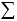 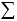 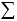 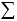 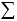 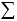 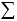 

      4. Представление данной формы административной отчетности

      осуществляется в электронном формате. Заполнение формы

      административной отчетности в электронном формате

      осуществляется посредством использования Национальной

      образовательной базы данных, размещенной на сайте

      www.e.edu.kz.

Қазақстан Республикасы Білім және ғылым министрінің 

2015 жылғы «17» маусымдағы № 390 бұйрығына 20-қосымша

Приложение 20 к приказу Министра образования и науки 

Республики Казахстан от «17» июня 2015 года № 390  

Қазақстан Республикасы Білім және ғылым министрінің  

2012 жылғы «27» желтоқсандағы № 570 бұйрығына 21-қосымша

Приложение 21 к приказу Министра образования и науки  

Республики Казахстан от «27» декабря 2012 года № 570 Әкімшілік деректерді жинауға арналған нысан

Форма предназначена для сбора административных данных 

20 -20 оқу жылында оқу бітірген немесе келесі сыныпқа

көшірілген оқушылар туралы мәліметтер. Сыныпар және жас бойынша

оқушылардың саны 

Сведения об учащихся, окончивших школу или переведенных

в следующий класс в 20 -20 учебном году. Количество учащихся

по классу и возрастуЕсепті кезең 20__-20__ оқу жылы

Отчетный период 20__-20__ учебный годИндексі: № КА-2 нысан

Индекс: форма № СВ-2Кезеңділігі: жылдық

Периодичность: годоваяРеспонденттер: Облыстардың Астана, Алматы қалалары әкімдіктерінің Білім басқармалары

Респонденты: Управления образования акиматов областей, городов Астана, АлматыҚайда ұсынылады: Қазақстан Республикасы Білім және ғылым министрлігінің Мектепке дейінгі және орта білім, ақпараттық технологиялар департаментіне

Куда представляется: в Департамент дошкольного и среднего образования, информационных технологий Министерства образования и науки Республики КазахстанТапсыру мерзімі: қазан

Срок представления: октябрь

1-тарау                                                      раздел 1

2-тарау                                                      раздел 2

Жалғасы                                                   ПродолжениеБілім басқармасының басшысы                           

Руководитель Управления образования ________ қолы ____

подпись   М.О.        Тегі, Аты және Әкесінің аты

М.П         Фамилия, Имя и Отчество    

телефон                     

«20 -20 оқу жылында оқу бітірген немесе келесі сыныпқа

көшірілген оқушылар туралы мәліметтер. Сыныпар және жас бойынша

оқушылардың саны» әкімшілік есеп беру нысанын толтыру бойынша

түсініктеме

      1. Нысан келесі түрде толтырылады:



      1-тарау

      1 - жолда сыныпты аяқтап, көктемде, күзде келесі сыныпқа

      көшірілген оқушылардың саны сынып бойынша әрбір баған үшін

      көрсетіледі;

      2 - жолда негізгі мектеп бітіру туралы куәлік алған оқушылардың

      саны көрсетіледі;

      3 - жолда орта білім туралы аттестат алған оқушылар саны

      көрсетіледі;

      4 - жолда белгіленген үлгіге сәйкес анықтама алған оқушылардың

      саны ("тыңдады" деген жазбасымен) көрсетіледі;

      5 - жолда орта білім беру мектебінің бағдарламасын тыңдаған

      бітіруші сынып оқушыларының саны (орта білім туралы аттестат

      алмағандар) көрсетіледі;

      6 - жолда оқу жылының ішінде мектептен кеткен оқушылар туралы

      мәліметтер көрсетіледі;

      7 - жолда жазғы уақытта мектептен кеткен оқушылар туралы

      мәліметтер көрсетіледі.



      2-тарау

      1-16 бағандарда жас бойынша оқушылардың жалпы саны және оның

      ішінде қыздар әрбір жол үшін көрсетіледі;

      2. Арифметикалық-логикалық бақылау:



      1-тарау

      Егер даму мүмкіндігі шектеулі тұлғаларға арналған мектеп немесе

      сыныптарда 12 - сынып бітіруші сыныбы болмаса, онда 3 - жол

      деректері 8 - бағандағы 1 - жол деректеріне тең болу керек.



      2-тарау

      9 - жол = 1-8 жолдар, әрбір баған үшін.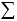 

      3. Аталған әкімшілік есеп беру нысаны электронды түрде

      ұсынылады. Әкімшілік есепті электронды нысандатолтыру

      www.e.edu.kz сайтында орналасқан Ұлттық білім беру деректер

      қорын қолдану арқылы жүзеге асады. 

Пояснение

по заполнению формы административной отчетности

«Сведения об учащихся, окончивших школу или переведенных

в следующий класс в 20 -20 учебном году. Количество

учащихся по классу и возрасту»

      1. Форма заполняется следующим образом:



      раздел 1

      в строке 1 указывается общее число учащихся, окончивших данный

      класс и переведенных в следующий класс весной, осенью для

      каждой графы по классам;

      в строке 2 указывается общее число учащихся, получивших

      свидетельство об окончании основной школы;

      в строке 3 указывается общее число учащихся, получивших

      аттестат о среднем образовании;

      в строке 4 указывается общее число учащихся, получивших справку

      соответствующего образца (с записью "прослушал (а)");

      в строке 5 указывается общее число учащихся, выпускного класса,

      прослушавших курс средней школы (не получивших аттестат о

      среднем образовании);

      в строке 6 указывается общее число учащихся, выбывших из школ в

      течении года;

      в строке 7 указывается общее число учащихся, выбывших из школ в

      течении летнего периода.



      раздел 2

      в графах 1-16 указывается общее число учащихся по возрасту и из

      них девочек для каждой строки.

      2. Арифметико-логический контроль:

  

    раздел 1

      Если школы или классы для лиц с ограниченными возможностями, в

      которых 12 класс не является выпускным, отсутствует, то данные

      строки 3 должны быть равны данным строки 1 по графе 8

     

  раздел 2

      строка 9= строк 1-8 для каждой графы.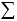 

      3. Представление данной формы административной отчетности

      осуществляется в электронном формате. Заполнение формы

      административной отчетности в электронном формате

      осуществляется посредством использования Национальной

      образовательной базы данных, размещенной на сайте

      www.e.edu.kz.

Қазақстан Республикасы Білім және ғылым министрінің 

2015 жылғы «17» маусымдағы № 390 бұйрығына 21-қосымша

Приложение 21 к приказу Министра образования и науки 

Республики Казахстан от «17» июня 2015 года № 390  

Қазақстан Республикасы Білім және ғылым министрінің  

2012 жылғы «27» желтоқсандағы № 570 бұйрығына 22-қосымша

Приложение 22 к приказу Министра образования и науки  

Республики Казахстан от «27» декабря 2012 года № 570 Әкімшілік деректерді жинауға арналған нысан

Форма предназначена для сбора административных данных 

Педагог қызметкерлер туралы мәліметтер 

Сведения о педагогических работникахЕсепті кезең 20__-20__ оқу жылы

Отчетный период 20__-20__ учебный годИндексі: № КА-3 нысан

Индекс: форма № СВ-3Кезеңділігі: жылдық

Периодичность: годоваяРеспонденттер: Облыстардың Астана, Алматы қалалары әкімдіктерінің Білім басқармалары

Респонденты: Управления образования акиматов областей, городов Астана, АлматыҚайда ұсынылады: Қазақстан Республикасы Білім және ғылым министрлігінің Мектепке дейінгі және орта білім, ақпараттық технологиялар департаментіне

Куда представляется: в Департамент дошкольного и среднего образования, информационных технологий Министерства образования и науки Республики КазахстанТапсыру мерзімі: қазан

Срок представления: октябрьБілім басқармасының басшысы                           

Руководитель Управления образования ________ қолы ____

подпись   М.О.        Тегі, Аты және Әкесінің аты

М.П         Фамилия, Имя и Отчество    

телефон                     

«Педагог қызметкерлер туралы мәліметтер»

әкімшілік есеп беру нысанын толтыру бойынша түсініктеме

      1. Аталған әкімшілік есеп беру нысанын толтыру мақсатында

      төмендегідей анықтамалар қолданылады:

      Даму мүмкіндігі шектеулі бала – бұл Қазақстан Республикасының

      заңнамаларында белгіленген тәртіппен тұқымқуалаушылығына,

      туылғанына,жүре пайда болуына байланысты өмір әрекетінде

      белгілі бір шектеулігі бар психикалық және дене дамуында

      ауытқушылығы бар балалар (Арнайы БҰ қызметінің үлгілік

      ережелері 2013 жылғы 4 шілдедегі № 258 бұйрық).

      Қоса атқарушылар – негізгі жұмыстан тыс еркін уақытта еңбек

      шарты бойынша басқа тұрақты төленетін қызметкердің жұмысы.

      2. Нысан келесі түрде толтырылады:

      1 - бағанда мұғалімердің жалпы саны әрбір жол үшін көрсетіледі;

      2 - бағанда оның ішінде әйелдердің жалпы саны көрсетіледі;

      3 - бағанда білімі бойынша мұғалімдердің саны (жоғары,

      техникалық және кәсіби, жалпы орта) көрсетіледі;

      1 - жолда 1-12 сынып мұғалімдерінің саны көрсетіледі;

      2 - жолда осы мектепте негізігі жұмыс орны бар мұғалімдердің

      саны көрсетіледі;

      3 - жолда қоса атқарушылардың саны көрсетіледі;

      4 - жолда жас мамандардың саны (ағымдағы жылдың педагогикалық

      жоғары оқу орны мен колледж түлектері) көрсетіледі;

      5 - жолда даму мүмкіндігі шектеулі адамдарға арналған

      сыныптардағы мұғалімдердің саны көрсетіледі.

      3. Арифметикалық-логикалық бақылау:

      1 - баған= 3-5 бағандар, әрбір жол үшін.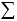 

      4. Аталған әкімшілік есеп беру нысаны электронды түрде

      ұсынылады. Әкімшілік есепті электронды нысанда толтыру

      www.e.edu.kz сайтында орналасқан Ұлттық білім беру деректер

      қорын қолдану арқылы жүзеге асады.  

Пояснение по заполнению формы административной отчетности «Сведения о педагогических работниках»

      1. Следующее определение применяется в целях заполнения данной

      формы административной отчетности:

      Дети с ограниченными возможностями в развитии – это дети с

      физическими, психическими недостатками, имеющие ограничение

      жизнедеятельности в связи с врожденными, наследственными,

      приобретенными заболеваниями подтвержденными в порядке,

      установленном законодательством Республики Казахстан (Типовые

      правила деятельности Специальных ОО Приказ от 4 июля 2013 года

      № 258).

      Совместительство – выполнение работником другой регулярной

      оплачиваемой работы на условиях трудового договора в свободное

      от основной работы время;

      2. Форма заполняется следующим образом:

      в графе 1 указывается общее число преподавателей для каждой

      строки;

      в графе 2 указывается общее число женщин;

      в графе 3 указывается количество преподавателей по образованию

      (высшее, техническое и профессиональное, общее среднее);

      в строке 1 указывается общее число преподавателей 1-12 классов

      для каждой графы;

      в строке 2 указывается общее число преподавателей, которые

      имеют основную работу в данной школе;

      в строке 3 указывается общее число совместителей;

      в строке 4 указывается общее число молодых специалистов

      (выпускники педагогических высших учебных заведений и колледжей

      текущего года);

      в строке 5 указывается общее число преподавателей в классах для

      лиц с ограниченными возможностями.

      3. Арифметико-логический контроль:

      графа 1= граф 3-5 для каждой строки.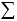 

      4. Представление данной формы административной отчетности

      осуществляется в электронном формате. Заполнение формы

      административной отчетности в электронном формате

      осуществляется посредством использования Национальной

      образовательной базы данных, размещенной на сайте

      www.e.edu.kz.

Қазақстан Республикасы Білім және ғылым министрінің 

2015 жылғы «17» маусымдағы № 390 бұйрығына 22-қосымша

Приложение 22 к приказу Министра образования и науки 

Республики Казахстан от «17» июня 2015 года № 390  

Қазақстан Республикасы Білім және ғылым министрінің  

2012 жылғы «27» желтоқсандағы № 570 бұйрығына 23-қосымша

Приложение 23 к приказу Министра образования и науки  

Республики Казахстан от «27» декабря 2012 года № 570 Әкімшілік деректерді жинауға арналған нысан

Форма предназначена для сбора административных данных 

Оқу жылындағы күндізгі жалпы білім беретін мектептердің

материалдық базасы туралы мәліметтер

(арнайы түзету білім беру мекемелерінен басқа) 

Сведения о материальной базе дневных общеобразовательных школ

в 20__-20__ учебном году

(без специальных организаций образования)Есепті кезең 20__-20__ оқу жылы

Отчетный период 20__-20__ учебный годИндексі: №Д-4 нысан

Индекс: форма №Д-4Кезеңділігі: жылдық

Периодичность: годоваяРеспонденттер: облыстық білім басқармалары, «НЗМ» ДБҰ, басқа ме,млекеттік органдарға ведомстволық бағынысты мемлекеттік ұйымдар

Респонденты: областные управления образования, АОО «НИШ», организации подведомственные другим госорганамҚайда ұсынылады: Қазақстан Республикасы Білім және ғылым министрлігінің Мектепке дейінгі және орта білім, ақпараттық технологиялар департаментіне

Куда представляется: в Департамент дошкольного и среднего образования, информационных технологий Министерства образования и науки Республики КазахстанТапсыру мерзімі: қазан

Срок представления: октябрь

Жалғасы                                                   продолжение

Жалғасы                                                   продолжение

Жалғасы                                                   продолжение

Жалғасы                                                   продолжение

Жалғасы                                                   продолжениеБілім басқармасының басшысы                           

Руководитель Управления образования ________ қолы ____

подпись   М.О.        Тегі, Аты және Әкесінің аты

М.П         Фамилия, Имя и Отчество    

телефон                     

«Оқу жылындағы күндізгі жалпы білім беретін мектептердің

материалдық базасы туралы мәліметтер

(арнайы түзету білім беру мекемелерінен басқа)» әкімшілік

есеп нысанын толтыру бойынша түсініктеме

      1. Аталған әкімшілік есеп беру нысанын толтыру мақсатында

      төмендегідей анықтамалар қолданылады:

      *БМ-бастауыш мектеп;

      *НМ-негізгі мектеп;

      *ОМ-орта мектеп.

      интерактивтік құралдар – проекциялық панельді, мультимедиалық

      проектор, құжат-камера, тақталар, компьютерлер, бағдарламалық

      жасақтама кіреді;

      лингафонды-мультимедиалық кабинет – бұл лингафонды аппараттар,

      арнайы жиһаздар, қазіргі заманға сай мультимедиалық құралдар,

      электронды оқулықтар және үйретуші бағдарламалармен

      жабдықталған оқу дәрісханасы.

      2. Нысан келесі түрде толтырылады:

      2 - жолда ғимараттардың жалпы ауданы: бос емес және бос сынып

      бөлмелері, оқу кабинеттері, зертханалар, шеберханалар,

      денешынықтыру залдары және олардың қосымша жайлары,

      директордың, директордың орынбасары және дәрігердің

      кабинеттері, мұғалімдер мен демалыс бөлмелері, буфет, асхана,

      ас бөлмесі, вестибюль, қойма, дәліз, киім ауыстратың орын,

      тұрмыстық бөлме, оқу және оқу-өндірістік шеберханалар мен басқа

      да оқу мақсаттарында қолданылатын жертөлелер мен жартылай

      төлелер. Барлық жайлардың жалпы ауданына қора-қопсы

      құрылыстарының (гараждар, қоралар, атқоралар және т. б.) ауданы

      жатпайды;

      3 - жолда жұмыс ауданы: төменгі, орта және жоғары сыныптарға

      арналған оқу жайлары, еңбекке баулу және кәсiптiк бағдар беру,

      алғашқы әскери дайындық, үйірмелік жұмыстарға арналған жайлар;

      акт және оқу-спорт залдары; кітапханалар; қызмет көрсету және

      әкiмшiлiк-шаруашылық жайлары; рекреациялық, әжетхана және қол

      жуатын жайлар; вестибюль мен киім ауыстратың орны. Бұл ауданға:

      дәліздер, оқу орындарындағы рекреациялық жайлар есебінде

      пайдаланылатындардан басқа, тамбурлар, өтетін жерлер, басқыш

      шабақтары, жеделсаты шахталары, ішкі ашық сатылар, инженерлік

      құрал-саймандар мен инженерлік желілер сақтауға арналған жайлар

      жатпайды.

      4 - жолда оқушылардың сабақтары өтетін барлық сынып бөлмелері,

      оқу кабинеттері мен зертханалар көрсетіледі;

      5 - жолда олардың шаршы метрдегі аудандары көрсетіледі.

      6 - жолда күрделі жөндеуді қажет ететін білім беру мекемелеріне

      күрделі жөндеуге ақаулы өнім тізімдемесі (акт) жасалған және

      білім басқармаларының жергілікті органдарымен бекітілген

      ғимараттар көрсетіледі; 

      7 - жолда бұзуға жататын (апатты жағдайдағы), техникалық

      түгендеу бюросы тиiстi қорытындысын берген мектептің оқу

      ғимараттары ғана көрсетіледі;

      28-29 жолдарда егер бір бөлме екі оқу сыныбымен жабдықталған

      жағдайда (мысалы, биология мен химия), мұндай кабинеттер туралы

      деректі не химия кабинеті, не биология кабинеті ретінде көрсету

      қажет.

      3. Арифметикалық-логикалық бақылау:

      1 - баған = 5 - 9 бағандар

      2 - баған = 6 - 10 бағандар

      3 - баған = 7 - 11бағандар

      - баған = 8 - 9 бағандар

      - жол = 8 - 9 жолдар.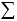 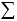 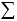 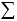 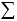 

      4. Аталған әкімшілік есеп беру нысаны электронды түрде

      ұсынылады. Әкімшілік есепті электронды нысанда толтыру

      www.e.edu.kz сайтында орналасқан Ұлттық білім беру деректер

      қорын қолдану арқылы жүзеге асады. 

Пояснение по заполнению формы административной отчетности

«Сведения о материальной базе дневных общеобразовательных школ

в 20__-20__ учебном году (без специальных организаций

образования)»

      1. Следующие определения применяются в целях заполнения данной

      формы административной отчетности:

      *НШ-начальная школа;

      *ОШ-основная школа;

      *СШ-средняя школа;

      Лингафонный кабинет – это классы или аудитории, оборудованные

      лингафонными системами (аудио, видео и мультимедийными

      средствами).

      Кабинеты новой модификации – это учебные кабинеты, в которые

      входят специализированная мебель, демонстрационные и

      лабораторные приборы, технические средства обучения,

      мультимедийные программы, интерактивное оборудование. 

      Интерактивное оборудование (доски, проекторы, панели) – это

      инновационные устройства, с помощью которых можно отображать,

      записывать, анализировать информацию.

      2. Форма заполняется следующим образом:

      в строке 2 указывается общая площадь помещений: занятые и

      свободные классные комнаты, учебные кабинеты, лаборатории,

      мастерские, физкультурный зал и его подсобные помещения,

      кабинеты директора, заместителей директора и врача,

      учительские, комнаты отдыха, буфет, столовая, кухня, вестибюль,

      кладовая, коридор, раздевалка, бытовые комнаты, подвалы и

      полуподвалы, которые заняты под учебные и

      учебно-производственные мастерские и другие учебные цели;

      в общую площадь всех помещений не включается площадь надворных

      построек (гаражей, сараев, конюшен и т.д.);

      в строке 3 указывается рабочая площадь: учебные помещения для

      младших, средних и старших классов, помещения для трудового

      обучения и профессиональной ориентации, для начальной военной

      подготовки, кружковой работы; актовые и учебно-спортивные залы;

      библиотеки; помещения обслуживающего назначения и

      административно-хозяйственные; рекреационные помещения;

      уборные и умывальные; вестибюль с гардеробной; в эту площадь не

      входят: коридоры, кроме тех, которые используются в качестве

      рекреационных помещений в учебных зданиях, тамбуры, переходы,

      лестничные клетки, лифтовые шахты, внутренние открытые

      лестницы, а также помещения, предназначенные для размещения

      инженерного оборудования и инженерных сетей;

      в строке 4 указываются все классные комнаты, учебные кабинеты и

      лаборатории, в которых проводятся занятия с обучающимися;

      в строке 5 указывается их площадь в квадратных метрах;

      в строке 6 указывается техническое состояние зданий, требующих

      капитального ремонта (к ним относятся здания, на которые

      составлена дефектная ведомость (акт) на капитальный ремонт и

      утверждена местными органами управления образования);

      в строке 7 - находятся в аварийном состоянии (включаются здания

      школы, подлежащие сносу);

      в строках 28-29 - если в одной комнате оборудованы два учебных

      кабинета (например, биологии и химии), то данные о таких

      кабинетах следует показывать или как о кабинете химии, или как

      о кабинете биологии.

      3. Арифметико-логический контроль:

      графа 1 = граф 5 и 9 для каждой графы

      графа 2 = граф 6 и 10

      графа 3 = граф 7 и 11

      графа 4 = граф 8 и 12.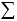 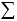 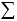 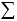 

      4. Представление данной формы административной отчетности

      осуществляется в электронном формате. Заполнение формы

      административной отчетности в электронном формате

      осуществляется посредством использования Национальной

      образовательной базы данных, размещенной на сайте

      www.e.edu.kz. 

Қазақстан Республикасы Білім және ғылым министрінің 

2015 жылғы «17» маусымдағы № 390 бұйрығына 23-қосымша

Приложение 23 к приказу Министра образования и науки 

Республики Казахстан от «17» июня 2015 года № 390  

Қазақстан Республикасы Білім және ғылым министрінің  

2012 жылғы «27» желтоқсандағы № 570 бұйрығына 28-қосымша

Приложение 28 к приказу Министра образования и науки  

Республики Казахстан от «27» декабря 2012 года № 570 Әкімшілік деректерді жинауға арналған нысан

Форма предназначена для сбора административных данных 

Арнайы жалпы білім беретін түзету ұйымдары туралы мәліметтер.

Мектептердің, мектеп-интернаттардың, мұғалімдер мен

оқушылардың саны туралы мәліметтер 

Сведения о специальных общеобразовательных организациях.

Сведения о численности школ, школ-интернатов,

учителей, учащихсяЕсепті кезең 20_-20_ оқу жылы

Отчетный период 20_-20_ учебный годИндексі: № Д-9 нысан I тарау

Индекс: формы № Д-9 раздел IКезеңділігі: жылдық

Периодичность: годоваяРеспонденттер: Облыстардың Астана, Алматы қалалары әкімдіктерінің Білім басқармалары

Респонденты: Управления образования акиматов областей, городов Астаны, АлматыҚайда ұсынылады: Қазақстан Республикасы Білім және ғылым министрлігінің Мектепке дейінгі және орта білім, ақпараттық технологиялар департаментіне

Куда представляется: в Департамент дошкольного и среднего образования, информационных технологий Министерства образования и науки Республики КазахстанТапсыру мерзімі: қазан

Срок представления: октябрь

Жалғасы                                                   Продолжение

Жалғасы                                                   ПродолжениеБілім басқармасының басшысы                           

Руководитель Управления образования ________ қолы ____

подпись   М.О.        Тегі, Аты және Әкесінің аты

М.П         Фамилия, Имя и Отчество    

телефон                     

«Арнайы жалпы білім беретін түзету ұйымдары туралы мәліметтер.

Мектептердің, мектеп-интернаттардың, мұғалімдер мен оқушылардың

саны туралы мәліметтер » әкімшілік есеп беру нысанын толтыру

бойынша түсініктеме

      1. Аталған әкімшілік есеп беру нысанын толтыру мақсатында

      төмендегідей анықтамалар қолданылады:

      Арнайы білім беру ұйымы – бұл мүмкіндігі шектеулі балаларға

      арнайы жағдайлар жасауды, техникалық құралдармен, сондай-ақ

      медициналық, әлеуметтік қызмет көрсетулерді, оқыту мен

      тәрбиелеудің арнайы бағдарламалары мен әдістерін,

      диагностикалау мен консультация беруді қамтамасыз ететін білім

      беру ұйымы.

      2. Арифметикалық-логикалық бақылау:

      жол 1 баған = 1 баған 3 -11 жолдар.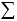 

      3. Аталған әкімшілік есеп беру нысаны электронды түрде

      ұсынылады. Әкімшілік есепті электронды нысанда толтыру

      www.e.edu.kz сайтында орналасқан Ұлттық білім беру деректер

      қорын қолдану арқылы жүзеге асады. 

Пояснение по заполнению формы административной отчетности

«Сведения о специальных общеобразовательных организациях.

Сведения о численности школ, школ-интернатов,

учителей, учащихся»

      1. Следующие определения применяются в целях заполнения данной

      формы административной отчетности: 

      специальные организации образования – это организации

      образования, обеспечивающие создание специальных условий,

      технических средств, а также медицинских, социальных услуг,

      специальных программ и методов обучения и воспитания,

      диагностику и консультирование детей с ограниченными

      возможностями.

      2. Арифметико-логический контроль:

      строка 1 графы 1 = строк 3 -11 графы 1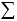 

      3. Представление данной формы административной отчетности

      осуществляется в электронном формате. Заполнение формы

      административной отчетности в электронном формате

      осуществляется посредством использования Национальной

      образовательной базы данных, размещенной на сайте www.e.edu.kz 

Қазақстан Республикасы Білім және ғылым министрінің 

2015 жылғы «17» маусымдағы № 390 бұйрығына 24-қосымша

Приложение 24 к приказу Министра образования и науки 

Республики Казахстан от «17» июня 2015 года № 390  

Қазақстан Республикасы Білім және ғылым министрінің  

2012 жылғы «27» желтоқсандағы № 570 бұйрығына 29-қосымша

Приложение 29 к приказу Министра образования и науки  

Республики Казахстан от «27» декабря 2012 года № 570 Әкімшілік деректерді жинауға арналған нысан

Форма предназначена для сбора административных данных 

Оқушыларды сыныптар бойынша бөлу туралы мәліметтер 

Сведения о распределении учащихся по классамЕсепті кезең 20_-20_ оқужылы

Отчетный период 20_-20_ учебный годИндексі: № Д-9 нысан II тарау

Индекс: формы № Д-9 раздел IIКезеңділігі: жылдық

Периодичность: годоваяРеспонденттер: Облыстардың Астана, Алматы қалалары әкімдіктерінің Білім басқармалары

Респонденты: Управления образования акиматов областей, городов Астана, АлматыҚайда ұсынылады: Қазақстан Республикасы Білім және ғылым министрлігінің Мектепке дейінгі және орта білім, ақпараттық технологиялар департаментіне 

Куда представляется: в Департамент дошкольного и среднего образования, информационных технологий Министерства образования и науки Республики КазахстанТапсыру мерзімі: қазан

Срок представления: октябрь

Жалғасы                                                   Продолжение

Жалғасы                                                   Продолжение

Жалғасы                                                   Продолжение

Жалғасы                                                   Продолжение

Жалғасы                                                   Продолжение

Жалғасы                                                   ПродолжениеБілім басқармасының басшысы                           

Руководитель Управления образования ________ қолы ____

подпись   М.О.        Тегі, Аты және Әкесінің аты

М.П         Фамилия, Имя и Отчество    

телефон                     

«Оқушыларды сыныптар бойынша бөлу туралы мәліметтер»

әкімшілік есеп беру нысанын толтыру бойынша түсініктеме

      1. Аталған әкімшілік есеп беру нысанын толтыру мақсатында

      төмендегідей анықтамалар қолданылады:

      Даму мүмкіндігі шектеулі бала – бұл Қазақстан Республикасының

      заңнамаларында белгіленген тәртіппен тұқым қуалаушылығына,

      туылғанына, жүре пайда болуына байланысты өмір әрекетінде

      белгілі бір шектеулігі бар психикалық және дене дамуында

      ауытқушылығы бар балалар.

      2. Арифметикалық-логикалық бақылау:

      1 баған = 7-30 бағандар, әрбір жол үшін.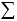 

      3. Аталған әкімшілік есеп беру нысаны электронды түрде

      ұсынылады. Әкімшілік есепті электронды нысанда толтыру

      www.e.edu.kz сайтында орналасқан Ұлттық білім беру деректер

      қорын қолдану арқылы жүзеге асады. 

Пояснение по заполнению формы административной отчетности

«Сведения о распределении учащихся по классам»

      1. Следующие определения применяются в целях заполнения данной

      формы административной отчетности:

      Дети с ограниченными возможностями в развитии - это дети с

      физическими, психическими недостатками, имеющие ограничение

      жизнедеятельности в связи с врожденными, наследственными,

      приобретенными заболеваниями подтвержденными в порядке,

      установленном законодательством республики Казахстан.

      2. Арифметико-логический контроль:

      графа 1 = граф 7-30 для каждой строки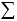 

      3. Представление данной формы административной отчетности

      осуществляется в электронном формате. Заполнение формы

      административной отчетности в электронном формате

      осуществляется посредством использования Национальной

      образовательной базы данных, размещенной на сайте www.e.edu.kz

Қазақстан Республикасы Білім және ғылым министрінің 

2015 жылғы «17» маусымдағы № 390 бұйрығына 25-қосымша

Приложение 25 к приказу Министра образования и науки 

Республики Казахстан от «17» июня 2015 года № 390  

Қазақстан Республикасы Білім және ғылым министрінің  

2012 жылғы «27» желтоқсандағы № 570 бұйрығына 36-қосымша

Приложение 36 к приказу Министра образования и науки  

Республики Казахстан от «27» декабря 2012 года № 570 Әкімшілік деректерді жинауға арналған нысан

Форма предназначена для сбора административных данных 

Шағын жинақталған мектептердің педагог кадрларының сапалық

құрамы туралы мәліметтер 

Сведения о качественном составе педагогических кадров

малокомплектных школЕсепті кезең 20 __ - 20__ оқу жылы

Отчетный период 20 __ - 20__ учебный годИндексі: № ШЖМ-6 нысан

Индекс: форма № МКШ-6Кезеңділігі: жылдық

Периодичность: годоваяРеспонденттер: Облыстардың Астана, Алматы қалалары әкімдіктерінің Білім басқармалары

Респонденты: Управления образования акиматов областей, городов Астана, АлматыҚайда ұсынылады: Қазақстан Республикасы Білім және ғылым министрлігінің Мектепке дейінгі және орта білім, ақпараттық технологиялар департаментіне

Куда представляется: в Департамент дошкольного и среднего образования, информационных технологий Министерства образования и науки Республики КазахстанТапсыру мерзімі: қазан

Срок представления: октябрьБілім басқармасының басшысы                           

Руководитель Управления образования ________ қолы ____

подпись   М.О.        Тегі, Аты және Әкесінің аты

М.П         Фамилия, Имя и Отчество    

телефон                     

«Шағын жинақталған мектептердің педагог кадрларының сапалық

құрамы туралы мәліметтер» әкімшілік есептілік нысандарын

толтыру бойынша түсініктеме

      1. Аталған әкімшілік есептілік нысандарын толтыру мақсатында

      төмендегідей анықтау қолданылады:

      Санат- атқарған жұмыстың нәтижесін көрсететін, қызметкердің

      біліктілік талаптарының деңгейі;

      Кадрлар қажеттілігі - шағын жинақталған мектептердің әрекетін

      қамтитын педагогтардың қажеттілігі.

      2. Нысан келесі түрде толтырылады:

      1 - бағанда педогикалық қызметкерлердің жалпы саны әр жол үшін

      көрсетіледі;

      2-4 бағандарда білім деңгейі бойынша педогикалық

      қызметкерлердің жалпы саны көрсетіледі;

      5-8 бағандарда санаты бойынша педогикалық қызметкерлердің жалпы

      саны көрсетіледі;

      9 - бағанда шағын жинақталған мектептердің әрекетін қамтитын

      педагогтардың саны.

      3. Арифметикалық-логикалық бақылау:

      1 - баған= 2-4 бағандар = 5-8 бағандар, әрбір жол үшін.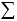 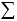 

      4. Аталған әкімшілік есеп беру нысаны электронды түрде

      ұсынылады. Әкімшілік есеп нысанын www.e.edu.kz сайтында

      орналасқан Ұлттық білім беру деректер қорын қолдану арқылы

      жүзеге асады. 

Пояснение по заполнению формы административной отчетности

«Сведения о качественном составе педагогических кадров

малокомплектных школ»

      1. Следующие определения применяются в целях заполнения данной

      формы административной отчетности:

      Категория - уровень требований к квалификации работника,

      отражающий результативность выполнения работ;

      Потребность в кадрах – необходимое количество педагогических

      работников для обеспечения деятельности дошкольных организаций.

      2. Форма заполняется следующим образом:

      в графе 1 указывается общее количество педагогических

      работников для каждой строки;

      в графах 2-4 указывается количество педагогических работников в

      разбивке по уровню образования;

      в графах 5-8 указывается количество педагогических работников в

      разбивке по категории;

      в графе 9 указывается количество педагогов необходимых для

      обеспечения деятельности малокомплектных школ.

      3. Арифметико-логический контроль:

      графа 1= граф 2-4 = граф 5-8 для каждой строки.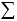 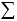 

      4. Представление данной формы административной отчетности

      осуществляется в электронном формате. Заполнение формы

      административной отчетности в электронном формате

      осуществляется посредством использования Национальной

      образовательной базы данных, размещенной на сайте

      www.e.edu.kz. 

Қазақстан Республикасы Білім және ғылым министрінің 

2015 жылғы «17» маусымдағы № 390 бұйрығына 26-қосымша

Приложение 26 к приказу Министра образования и науки 

Республики Казахстан от «17» июня 2015 года № 390  

Қазақстан Республикасы Білім және ғылым министрінің  

2012 жылғы «27» желтоқсандағы № 570 бұйрығына 41-қосымша

Приложение 41 к приказу Министра образования и науки  

Республики Казахстан от «27» декабря 2012 года № 570 Әкімшілік деректерді жинауға арналған нысан

Форма предназначена для сбора административных данных 

Облыстық (қала) білім жүйесінің негізгі көрсеткіштерінің есебі 

Отчет основных показателей системы образования области (города)Есепті кезең 20 ___ - 20___ оқу жылы

Отчетный период 20 ___ - 20 ___ учебный годИндексі: № 1-СК нысан

Индекс: форма № СТ -1Кезеңділігі: жылдық

Периодичность: годоваяРеспонденттер: Облыстардың Астана, Алматы қалалары әкімдіктерінің Білім басқармалары

Респонденты: Управления образования акиматов областей, городов Астаны, АлматыҚайда ұсынылады: Қазақстан Республикасы Білім және ғылым министрлігінің Мектепке дейінгі және орта білім, ақпараттық технологиялар департаментіне

Куда представляется: в Департамент дошкольного и среднего образования, информационных технологий Министерства образования и науки Республики КазахстанТапсыру мерзімі: қазан

Срок представления: октябрь

Жалғасы                                                   Продолжение

Жалғасы                                                   Продолжение

Жалғасы                                                   Продолжение

Жалғасы                                                   Продолжение

Жалғасы                                                   Продолжение

Жалғасы                                                   Продолжение

Жалғасы                                                   Продолжение

Жалғасы                                                   ПродолжениеБілім басқармасының басшысы                           

Руководитель Управления образования ________ қолы ____

подпись   М.О.        Тегі, Аты және Әкесінің аты

М.П         Фамилия, Имя и Отчество    

телефон                     

«Облыстық (қала) білім жүйесінің негізгі көрсеткіштерінің

есебі» әкімшілік есеп беру нысанын толтыру бойынша түсініктеме

      1. Аталған әкімшілік есеп беру нысанын толтыру мақсатында

      төмендегідей анықтамалар қолданылады:

      Даму мүмкіндігі шектеулі бала – бұл Қазақстан Республикасының

      заңнамаларында белгіленген тәртіппен тетұқымқуалаушылығына,

      туылғанына,жүре пайда болуына байланысты өмір әрекетінде

      белгілі бір шектеулігі бар психикалық және дене дамуында

      ауытқушылығы бар балалар (Арнайы БҰ қызметінің үлгілік

      ережелері 2013 жылғы 4 шілдедегі № 258 бұйрық).

      Девиантты мінез-құлық – ортақ қабылданған, әлеуметтік

      мақұлдатылған талаптардан ауытқып кеткен, белгілі

      бірлестіктердегі белгілі бір кезеңдегі дамуы кең таралған және

      де тұрақталған нормалар тәртібі.

      Арнайы білім беру ұйымы – бұл мүмкіндігі шектеулі балаларға

      арнайы жағдайлар жасауды, техникалық құралдармен, сондай-ақ

      медициналық, әлеуметтік қызмет көрсетулерді, оқыту мен

      тәрбиелеудің арнайы бағдарламалары мен әдістерін,

      диагностикалау мен консультация беруді қамтамасыз ететін білім

      беру ұйымы.

      2. Нысан келесі түрде толтырылады:

      1 - жолда – барлық білім беру ұйымдарындағы (ММ, мектептер,

      арнайы білім беру ұйымдары) мектепалды даярлықпен қамтылған 5

      жасар барлық балалардың саны көрсетіледі;

      2-4 жолдарда орналасу жері бойынша мектепалды даярлықпен

      қамтылған 5 жасар барлық балалардың саны көрсетіледі;

      5 - жолда – былтырғы жылмен салыстырғанда мектепалды даярлықпен

      қамтылған 6 жасар барлық балалардың саны (ММ, мектептер, арнайы

      білім беру ұйымдары) көрсетіледі;

      6-8 жолдарда орналасу жері бойынша мектепалды даярлықпен

      қамтылған 6 жасар барлық балалардың саны көрсетіледі;

      9 жолда өңір бойынша 7-18 жастағы даму мүмкіндігі шектеулі

      барлық балалардың саны көрсетіледі; 

      10 – 13 жолдарда орналасу жері бойынша инклюзивті білім беру

      қамтылған балалар саны көрсетіледі;

      14-19 жолдарда орналасу жері бойынша оқушылардың саны және

      күндізгі мемлекеттік жалпы білім беру мектептерінің саны

      көрсетіледі;

      20-25 жолдарда орналасу жері бойынша жекеменшік мектептердің

      саны көрсетіледі;

      26-31 жолдарда орналасу жері бойынша кешкі мектептердің саны

      көрсетіледі;

      32-37 жолдарда орналасу жері бойынша арнайы жалпы білім беретін

      ұйымдардың саны көрсетіледі;

      38-43 жолдарда орналасу жері бойынша девиантты мінез-құлықты

      балаларға арналған мектептердің саны көрсетіледі;

      44-46 жолдарда пәндерді тереңдетіп оқытатын мектептердің саны,

      оның ішінде гимназия, лицей бөлінісінде көрсетіледі;

      47-49 жолдарда орналасу жері бойынша апатты жағдайдағы

      мектептердің саны көрсетіледі;

      50-55 жолдарда орналасу жері бойынша күрделі жөндеуді қажет

      ететін, күрделі жөндеу жүргізілген мектептердің саны

      көрсетіледі;

      56 жолдарда оқушы орнының тапшылығы көрсетіледі;

      57-62 жолдарда орналасу жері бойынша оқушылардың саны және

      қазақ тілінде оқитын мектептердің саны көрсетіледі;

      63-68 жолдарда орналасу жері бойынша оқушылардың саны және

      қазақ тілінде оқитын аралас мектептердің саны көрсетіледі;

      69-74 жолдарда орналасу жері бойынша оқушылардың саны және орыс

      тілінде оқитын мектептердің саны көрсетіледі;

      75-80 жодарда орналасу жері бойынша оқушылардың саны және орыс

      тілінде оқитын аралас мектептердің саны көрсетіледі;

      81-86 жолдарда орналасу жері бойынша оқушылардың саны және

      ұйғыр тілінде оқитын мектептердің саны көрсетіледі;

      87-92 жолдарда орналасу жері бойынша оқушылардың саны және

      ұйғыр тілінде оқитын аралас мектептердің саны көрсетіледі;

      93-98 жолдарда орналасу жері бойынша оқушылардың саны және

      өзбек тілінде оқитын мектептердің саны көрсетіледі;

      99-104 жолдарда орналасу жері бойынша оқушылардың саны және

      өзбек тілінде оқитын аралас мектептердің саны көрсетіледі;

      105-112 жолдарда орналасу жері бойынша ауысыммен оқитын

      мектептердің саны көрсетіледі;

      113-116 жолдарда бастауыш, негізгі орта, жалпы білім беретін

      мектептер бойынша біріктірілген сыныптардың саны көрсетіледі;

      117-119 жолдарда орналасу жері бойынша озаттардың саны

      көрсетіледі;

      120-123 жолдарда екінші жылға қалған оқушылар мен ондағы

      орналасу жері бойынша қыздардың санын көрсетіледі;

      124-125 жолдарда қосымша білім беру ұйымдарының саны және

      ондағы оқушылардың саны көрсетіледі;

      126-149 жолдарда интернатты білім беру ұйымдарының және ондағы

      балалардың саны көрсетіледі.

      3. Есеп айырысу әдістемесі (56 жол):Мектептің пайдалы алаңы (сыныптардың

көлемі, оқу кабинеттері,

оқу зертханалары)

_________________* (ауысым – оқушылар контингенті)

1 оқушыға келетін көлем нормасы (СанПин)      1 оқушыға келетін көлем нормасы:

      1996 жылдан 2006 жылға дейін мектептің эксплуатацияға кіруі. -

      1 оқушыға келетін1,6 кв.м.

      1996 жылдан 2006 жылға дейін мектептің эксплуатацияға кіруі. -

      1 оқушыға келетін 2 кв.м.

      2006 жылдан бастап мектептің эксплуатацияға кіруі. - 1 оқушыға

      келетін кв.м.

      4. Арифметико-логическалық басқару:

      2 - жол = 3-4 жолдар, әрбір баған үшін

      6 - жол = 7-8 жолдар, әрбір баған үшін

      11 - жол = 12-13 жолдар, әрбір баған үшін

      14 - жол = 15-16 жолдар, әрбір баған үшін

      17 - жол = 18-19 жолдар, әрбір баған үшін

      20 - жол = 21-22 жолдар, әрбір баған үшін

      23 - жол = 24-25 жолдар, әрбір баған үшін

      26 - жол = 27-28 жолдар, әрбір баған үшін

      29 - жол = 30-31 жолдар, әрбір баған үшін

      32 - жол = 33-34 жолдар, әрбір баған үшін

      35 - жол = 36-37 жолдар, әрбір баған үшін

      38 - жол = 39-40 жолдар, әрбір баған үшін

      41 - жол = 42-43 жолдар, әрбір баған үшін

      47 - жол = 48-49 жолдар, әрбір баған үшін

      50 - жол = 51-52 жолдар, әрбір баған үшін

      53 - жол = 54-55 жолдар, әрбір баған үшін

      57 - жол = 58-59 жолдар, әрбір баған үшін

      60 - жол = 61-62 жолдар, әрбір баған үшін

      63 - жол = 64-65 жолдар, әрбір баған үшін

      66 - жол = 67-68 жолдар, әрбір баған үшін

      69 - жол = 70-71 жолдар, әрбір баған үшін

      72 - жол = 73-74 жолдар, әрбір баған үшін

      75 - жол = 76-77 жолдар, әрбір баған үшін

      78 - жол = 79-80 жолдар, әрбір баған үшін

      81 - жол = 82-83 жолдар, әрбір баған үшін

      84 - жол = 85-86 жолдар, әрбір баған үшін

      87 - жол = 88-89 жолдар, әрбір баған үшін

      90 - жол = 91-92 жолдар, әрбір баған үшін

      93 - жол = 94-95 жолдар, әрбір баған үшін

      96 - жол = 97-98 жолдар, әрбір баған үшін

      99 - жол = 100-101 жолдар, әрбір баған үшін

      102 - жол = 103-104 жолдар, әрбір баған үшін

      105 - жол = 106-108 жолдар, әрбір баған үшін

      109 - жол = 110-112 жолдар, әрбір баған үшін

      113 - жол = 114-116 жолдар, әрбір баған үшін

      117 - жол = 118-119 жолдар, әрбір баған үшін

      121 - жол = 122-123 жолдар, әрбір баған үшін

      126 - жол = 128, 130, 132, 134, 136, 138, 140, 142,

      144, 146, 148 жолдар, әрбір баған үшін

      127 - жол = 129, 131, 133, 135, 137, 139, 141, 143, 145,

      147,

      149 жолдар, әрбір баған үшін.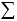 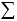 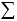 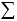 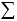 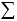 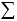 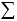 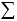 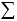 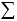 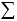 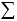 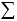 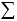 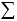 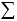 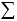 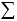 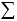 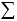 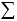 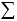 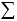 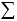 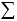 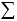 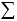 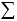 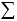 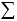 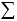 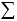 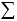 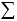 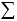 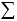 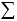 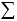 

      5. Нысандар арасындағы бақылау:

      1) 1 - жол = ММ - 3 (2-тарау), 3 - баған, 1 - жол

      2) 5 - жол = ММ - 3 (2-тарау), 5 - баған, 1 - жол

      3) 14 - жол = П-1, 4-6 бағандар, 1 - жол = П-3 (1-тарау), 2 -

      баған = П-4, 1, 2 бағандар = П-11, 1 - баған = П-13 (1-тарау),

      1 баған = П-13 (2-тарау), 1 - баған = П-22, 1, 3 бағандар =

      Д-4, 1- баған, 5,9, 1 - жол = К-1, 1 - баған, 1 - жол тиісінше 

      4) 17 - жол = П-1, 4-6 бағандар, 2 - жол = П-3 (2 -тарау), 2 -

      баған = П-4, 3, 4 - баған = П-11, 4 - баған = П-13 (1-тарау), 2

      баған = П-17, 1 - баған = П-18, 1 - баған = П-22, 7 - баған =

      У-2, 1 баған, 1 - жол = К-1, 2 баған, 1 - жол тиісінше 

      5) 20 - жол = П-23, 1, 2, 4 бағандар

      6) 26 - жол = СВ-1, 1, 2 бағандар, 11, 12 жолдар

      7) 32 - жол = Д-9 (1-тарау), 1, 3 бағандар, 1 жол = Д-9

      (2-тарау), 1 баған тиісінше

      8) 47 - жол = П-22, 6 баған = П-38, 1 баған = Д-4, 1, 5, 9

      бағандар, 7 жол тиісінше

      9) 50 - жол = Д-4, 1, 5, 9 бағандар, 6 жол

      10) 56 - жол = П-22, 5 баған

      11)57, 69, 81, 93 жолдар = П-3 (1-тарау), 4, 6, 14, 16 бағандар

      = П-4, 5 баған = П-5, 1 баған = П-22, 14 баған тиісінше

      12)60, 72, 84, 96 жолдар = П-3 (2-раздел), 4, 8, 12, 14

      бағандар = П-4, 7 баған = П-5, 3 баған = П-7, 1, 4 жолдар

      тиісінше

      13) 105-112 жолдар = П-22, 8, 9, 10, 11 бағандар

      14) 117 - жол = П-16, 1 баған, 1 жол

      15) 120 - жол = П-18, 2 баған

      16)124, 125 жолдар = ВУ-1, 32 - баған, 1, 9 жолдар = ВУ-2, 1,

      16 бағандар тиісінше

      17)126-149 жолдар = П-24, 2, 9 - бағандар = П-27 1, 6 бағандар

      = Д-9 (1-тарау), 4, 5 бағандар, 11 жол = Д-9 (2 -тарау),

      1 - баған, 11 жол тиісінше.

      6. Аталған әкімшілік есеп беру нысаны электронды түрде

      ұсынылады. Әкімшілік есепті электронды нысанды толтыру

      www.e.edu.kz сайтында орналасқан Ұлттық білім беру деректер

      қорын қолдану арқылы жүзеге асады. 

Пояснение по заполнению формы

«Отчет основных показателей системы образования

области (города)»

      1. Следующие определения применяются в целях заполнения данной

      формы административной отчетности:

      Дети с ограниченными возможностями в развитии - это дети с

      физическими, психическими недостатками, имеющие ограничение

      жизнедеятельности в связи с врожденными, наследственными,

      приобретенными заболеваниями подтвержденными в порядке,

      установленном законодательством Республики Казахстан;

      Девиантное поведение - это поведение, отклоняющееся от

      общепринятых, социально одобряемых, наиболее распространенных и

      устоявшихся норм в определенных сообществах в определенный

      период их развития;

      Специальные организации образования - это организации

      образования, обеспечивающие создание специальных условий,

      технических средств, а также медицинских, социальных услуг,

      специальных программ и методов обучения и воспитания,

      диагностику и консультирование детей с ограниченными

      возможностями.

      2. Форма заполняется следующим образом:

      в строке 1 – указываются численность детей 5 лет, охваченных

      предшкольной подготовкой во всех организациях образования (ДО,

      школы, спецорганизации) в сравнении с прошлым годом;

      в строках 2-4 указывается численность детей 5 лет, охваченных

      предшкольной подготовкой при школах, в разбивке по типу

      местности;

      в строке 5 – указываются численность детей 6 лет, охваченных

      предшкольной подготовкой во всех организациях образования (ДО,

      школы, спецорганизации) в сравнении с прошлым годом;

      в строках 6-8 указывается численность детей 6 лет, охваченных

      предшкольной подготовкой при школах, в разбивке по типу

      местности;

      в строке 9 - указываются всего детей с ограниченными

      возможностями в развитии от 7 до 18 лет по региону; 

      в строках 10 - 13 указывается численность детей, охваченных

      инклюзивным образованием, в том числе в общеобразовательных

      организациях, в разбивке по типу местности;

      в строках 14-19 указывается число дневных государственных

      общеобразовательных школ, подведомственных местным

      исполнительным органам, в них численность учащихся с разбивкой

      по типу местности;

      в строках 20-25 указывается число негосударственных школ, в них

      численность учащихся с разбивкой по типу местности;

      в строках 26-31 указывается число вечерних школ, в них

      численность учащихся с разбивкой по типу местности;

      в строках 32-37 указывается число специальных

      общеобразовательных организаций, в них численность учащихся с

      разбивкой по типу местности;

      в строках 38-43 указывается число школ для детей с девиантным

      поведением, в них численность учащихся с разбивкой по типу

      местности;

      в строках 44-46 указывается число школ с углубленным изучением

      предметов, из них гимназий, лицеев;

      в строках 47-49 указывается число аварийных школ с разбивкой по

      типу местности;

      в строках 50-55 указывается число школ, требующих капитального

      ремонта, где проведен капитальный ремонт с разбивкой по типу

      местности;

      в строке 56 указывается дефицит ученических мест;

      в строках 57-62 указывается число школ с казахским языком

      обучения, в них численность учащихся с разбивкой по типу

      местности;

      в строках 63-68 указывается число смешанных школ с казахским

      языком обучения, в них численность учащихся с разбивкой по типу

      местности;

      в строках 69-74 указывается число школ с русским языком

      обучения, в них численность учащихся с разбивкой по типу

      местности;

      в строках 75-80 указывается число смешанных школ с русским

      языком обучения, в них численность учащихся с разбивкой по типу

      местности;

      в строках 81-86 указывается число школ с уйгурским языком

      обучения, в них численность учащихся с разбивкой по типу

      местности;

      в строках 87-92 указывается число смешанных школ с уйгурским

      языком обучения, в них численность учащихся с разбивкой по типу

      местности;

      в строках 93-98 указывается число школ с узбекским языком

      обучения, в них численность учащихся с разбивкой по типу

      местности;

      в строках 99-104 указывается число смешанных школ с узбекским

      языком обучения, в них численность учащихся с разбивкой по типу

      местности;

      в строках 105-112 указывается число школ, в них численность

      учащихся занимающихся посменно с разбивкой по типу местности;

      в строках 113-116 указывается число совмещенных классов, по

      уровням начальное, основное среднее, общеобразовательных школ;

      в строках 117-119 указывается численность отличников с

      разбивкой по типу местности;

      в строках 120-123 указывается численность второгодников, из них

      численность девочек с разбивкой по типу местности;

      в строках 124-125 указывается число организаций дополнительного

      образования, в них численность детей;

      в строках 126-149 указывается число интернатных организаций

      образования (Приказ МОН РК № 50 от 22 февраля 2013 г.) и в них

      численность детей.

      3. Методика расчета (строка 56):Полезная площадь школы (площадь

класных комнат, учебных кабинетов

учебных лабораторий)

__________________ * (сменность– контингент учащихся)

Норма площади на 1 – го учащегося (СанПин)      Норма площади на 1 учащегося:

      Ввод школы в эксплуатацию до 1996 г. - на 1 учащегося 1,6 кв.м.

      Ввод школы в эксплуатацию с 1996 г. по 2006 г. - на 1 учащегося

      2 кв.м.

      Ввод школы в эксплуатацию с 2006 г. - на 1 учащегося 2,5 кв.м.

      4. Арифметико-логический контроль:

      строка 2 = строк 3-4 для каждой графы;

      строка 6 = строк 7-8 для каждой графы;

      строка 11 = строк 12-13 для каждой графы;

      строка 14 = строк 15-16 для каждой графы;

      строка 17 = строк 18-19 для каждой графы;

      строка 20 = строк 21-22 для каждой графы;

      строка 23 = строк 24-25 для каждой графы;

      строка 26 = строк 27-28 для каждой графы;

      строка 29 = строк 30-31 для каждой графы;

      строка 32 = строк 33-34 для каждой графы;

      строка 35 = строк 36-37 для каждой графы;

      строка 38 = строк 39-40 для каждой графы;

      строка 41 = строк 42-43 для каждой графы;

      строка 47 = строк 48-49 для каждой графы;

      строка 50 = строк 51-52 для каждой графы;

      строка 53 = строк 54-55 для каждой графы;

      строка 57 = строк 58-59 для каждой графы;

      строка 60 = строк 61-62 для каждой графы;

      строка 63 = строк 64-65 для каждой графы;

      строка 66 = строк 67-68 для каждой графы;

      строка 69 = строк 70-71 для каждой графы;

      строка 72 = строк 73-74 для каждой графы;

      строка 75 = строк 76-77 для каждой графы;

      строка 78 = строк 79-80 для каждой графы;

      строка 81 = строк 82-83 для каждой графы;

      строка 84 = строк 85-86 для каждой графы;

      строка 87 = строк 88-89 для каждой графы;

      строка 90 = строк 91-92 для каждой графы;

      строка 93 = строк 94-95 для каждой графы;

      строка 96 = строк 97-98 для каждой графы;

      строка 99 = строк 100-101 для каждой графы;

      строка 102 = строк 103-104 для каждой графы;

      строка 105 = строк 106-108 для каждой графы;

      строка 109 = строк 110-112 для каждой графы;

      строка 113 = строк 114-116 для каждой графы;

      строка 117 = строк 118-119 для каждой графы;

      строка 121 = строк 122-123 для каждой графы;

      строка 126 = строк 128, 130, 132, 134, 136, 138, 140,

      142, 144, 146, 148 для каждой графы;

      строка 127 = строк 129, 131, 133, 135, 137, 139, 141, 143,

      145, 147, 149 для каждой графы.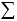 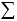 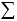 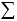 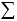 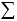 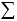 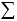 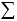 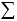 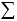 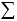 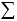 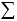 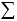 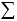 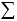 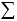 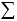 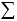 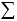 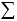 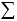 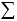 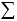 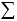 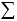 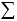 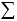 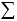 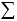 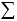 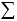 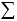 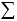 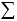 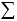 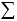 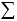 

      5. Контроль между формами:

      10) Строка 1 = ДО - 3 (2 раздел), графа 3,строка 1

      11) Строка 5 = ДО - 3 (2 раздел), графа 5, строка 1

      12) Строка 14 = П-1, графа 4-6, строка 1 = П-3 (1 раздел),

      графа 2 = П-4, графа 1, 2 = П-11, графа 1 = П-13 (раздел 1),

      графа 1 = П-13 (разделы 2), графа 1 = П-22, графа 1, 3 = Д-4,

      графа       1, 5,9, строка 1 = К-1, графа 1, строка 1

      соответственно

      13) Строка 17 = П-1, графа 4-6, строка 2 = П-3 (2 раздел),

      графа 2 = П-4, графа 3, 4 = П-11, графа 4 = П-13 (раздел 1), 

      графа 2 = П-17, графа 1 = П-18, графа 1 = П-22, графа 7 = У-2,

      графа 1, строка 1 = К-1, графа 2, строка 1 соответственно

      14) Строка 20 = П-23, графа 1, 2, 4 

      15) Строка 26 = СВ-1, графа 1, 2, строка 11, 12 

      16) Строка 32 = Д-9 (1 раздел), графа 1, 3, строка 1 = Д-9 (2

      раздел), графа 1 соответственно 

      17) Строка 47 = П-22, графа 6 = П-38, графа 1 = Д-4, графа 1,

      5, 9, строка 7 соответственно 

      18) Строка 50 = Д-4, графа 1, 5, 9, строка 6 

      19) Строка 56 = П-22, графа 5 

      20) Строки 57, 69, 81, 93 = П-3 (1 раздел), графа 4, 6, 14, 16

      = П-4, графа 5 = П-5, графа 1 = П-22, графа 14 соответственно 

      21) Строки 60, 72, 84, 96 = П-3 (2 раздел), графа 4, 8, 12, 14

      = П-4, графа 7 = П-5, графа 3 = П-7, срока 1, 4 соответственно 

      22) Строки 105-112 = П-22, графа 8, 9, 10, 11 

      23) Строка 117 = П-16, графа 1, строка 1 

      24) Строка 120 = П-18, графа 2 

      25) Строка 124, 125 = ВУ-1, графа 32, строка 1, 9 = ВУ-2, графа

      1, 16 соответственно 

      26) Строки 126-149 = П-24, графа 2, 9 = П-27, графа 1, 6 = Д-9

      (1 раздел), графа 4, 5, строка 11 = Д-9 (2 раздел), графа 1,

      строка 11 соответственно.

      6. Представление данной формы административной отчетности

      осуществляется в электронном формате. Заполнение формы

      административной отчетности в электронном формате

      осуществляется посредством использования Национальной

      образовательной базы данных, размещенной на сайте

      www.e.edu.kz. 

Қазақстан Республикасы Білім және ғылым министрінің 

2015 жылғы «17» маусымдағы № 390 бұйрығына 27-қосымша

Приложение 27 к приказу Министра образования и науки 

Республики Казахстан от «17» июня 2015 года № 390  

Қазақстан Республикасы Білім және ғылым министрінің  

2012 жылғы «27» желтоқсандағы № 570 бұйрығына 60-қосымша

Приложение 60 к приказу Министра образования и науки  

Республики Казахстан от «27» декабря 2012 года № 570 Әкімшілік деректерді жинауға арналған нысан

Форма предназначена для сбора административных данных 

«Алтын белгі» белгімен марапатталғандар туралы мәліметтер 

Сведения о награжденных знаком «Алтын белгі»Есепті кезең 20 __ - 20__ оқу жылы

Отчетный период 20 __ - 20__ учебный годИндексі: № П-19 нысан

Индекс: форма № П-19Кезеңділігі: жылдық

Периодичность: годоваяРеспонденттер: Облыстардың Астана, Алматы қалалары әкімдіктерінің Білім басқармалары, республикалық білім беру ұйымдары, «НЗМ» ДБҰ, басқа мемлекеттік органдарға ведомстволық бағынысты білім беру ұйымдары

Респонденты: Управления образования акиматов областей, городов Астана, Алматы, республиканские организации образования, АОО «НИШ», организации образования подведомственные другим госорганамҚайда ұсынылады: Қазақстан Республикасы Білім және ғылым министрлігінің Мектепке дейінгі және орта білім, ақпараттық технологиялар департаментіне

Куда представляется: в Департамент дошкольного и среднего образования, информационных технологий Министерства образования и науки Республики КазахстанТапсыру мерзімі: қазан

Срок представления: октябрьБілім басқармасының басшысы                           

Руководитель Управления образования ________ қолы ____

подпись   М.О.        Тегі, Аты және Әкесінің аты

М.П         Фамилия, Имя и Отчество    

телефон                     

«Алтын белгі» белгімен марапатталғандар туралы мәліметтер

әкімшілік есеп беру нысанын толтыру бойынша түсініктеме

      1. Аталған әкімшілік есеп беру нысанын толтыру мақсатында

      төмендегідей анықтамалар қолданылады: 

      «Алтын белгi» белгiмен оқушылар негізгі орта, жалпы орта білім

      беру жалпы оқу бағдарламаларын іске асыратын республикалық

      білім беру ұйымдарының, «Назарбаев Зияткерлік мектептері»

      дербес білім беру ұйымының, облыстар, Астана және Алматы

      қалалары бiлiм басқармаларының марапаттауға ұсынылатын оқушының

      осы Ереженiң талаптарына сәйкестiгi туралы ұсыныстары негiзiнде

      Қазақстан Республикасының бiлiм беру саласындағы уәкiлеттi

      органының бұйрық шығаруы арқылы марапатталады. (Қазақстан

      Республикасы Үкіметінің 2007 жылғы 21 желтоқсандағы N 1253

      қаулысымен бекітілген);

      ӘАОЖ - Әкімшілік-аумақтық объектілер Жіктеуіші.

      2. Нысан келесі түрде толтырылады:

      В бағанында – облыс бойынша барлық аудандар толтырылады;

      С бағанында ҚР ҰЭ МСК интернет-ресурсының

      http://www.stat.gov.kz/faces/classificatorsPage мекен-жайында

      орналасқан әкімшілік-аумақтық объектілер жіктеуіші көрсетіледі;

      1 - бағанда аудан бойынша «Алтын белгі» белгісіне үміткерлері

      бар мектептердің аудан атауы көрсетіледі;

      2-7 бағандарда «Алтын белгі» белгісімен марапатталатын

      үміткерлердің оқу тілі бөлінісіндегі жалпы саны көрсетіледі;

      8-13 бағандарда «Алтын белгі» белгісін растаған үміткерлердің оқу тілі бөлінісіндегі жалпы саны көрсетіледі.

      3. Арифметикалық-логикалық бақылау:

      2 - баған = 3-7 бағандар

      8 - баған = 9-13 бағандар.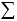 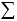 

      4. Аталған әкімшілік есеп беру нысаны электронды түрде

      ұсынылады. Әкімшілік есепті электронды нысанда толтыру

      www.e.edu.kz сайтында орналасқан Ұлттық білім беру деректер

      қорын қолдану арқылы жүзеге асады. 

Пояснение по заполнению формы административной отчетности

«Сведения о награжденных знаком «Алтын белгі»

      1. Следующие определения применяются в целях заполнения данной

      формы административной отчетности:

      *КАТО - Классификатор административно-территориальных объектов.

      Алтын белгі - нагрудный знак, вручаемый отличнику учебы в

      Казахстанской системе образования. Утвержден постановлением

      Правительства Республики Казахстан от 21 декабря 2007 года N

      1253. Выпускник должен иметь годовые итоговые оценки «5»,

       начиная с 5-го по 11-й классы, и подтвердить право получения

      знака, пройдя итоговую государственную аттестацию (Единое

      национальное тестирование) за курс среднего общего образования.

      2. Форма заполняется следующим образом:

      в графе В указываются все районы по области;

      в графе С указывается классификатор

      административно-территориальных объектов, расположенный на

      интернет-ресурсе КС МНЭ РК

      http://www.stat.gov.kz/faces/classificatorsPage;

      в графе 1 указывается школы по наименованию, имеющих

      претендентов на знак «Алтын белгі» по каждому району;

      в графах 2-7 указывается общее количество претендентов на

      награждение знаком «Алтын белгі» в разбивке по языкам обучения;

      в графах 8-13 указывается общее количество претендентов,

      подтвердивших знак «Алтын белгі» в разбивке по языкам обучения.

      3. Арифметико-логический контроль:

      графа 2 = граф 3-7

      графа 8 = граф 9-13.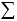 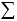 

      4. Представление данной формы административной отчетности

      осуществляется в электронном формате. Заполнение формы

      административной отчетности в электронном формате

      осуществляется посредством использования Национальной

      образовательной базы данных, размещенной на сайте

      www.e.edu.kz.

Қазақстан Республикасы Білім және ғылым министрінің 

2015 жылғы «17» маусымдағы № 390 бұйрығына 28-қосымша

Приложение 28 к приказу Министра образования и науки 

Республики Казахстан от «17» июня 2015 года № 390  

Қазақстан Республикасы Білім және ғылым министрінің  

2012 жылғы «27» желтоқсандағы № 570 бұйрығына 62-қосымша

Приложение 62 к приказу Министра образования и науки  

Республики Казахстан от «27» декабря 2012 года № 570 Әкімшілік деректерді жинауға арналған нысан

Форма предназначена для сбора административных данных 

Қамқоршылық кеңестер мен ата-аналар қоғамының кеңестері қызмет

ететін мектептер туралы мәліметтер 

Сведения о школах, в которых функционируют попечительские

советы и советы родительской общественностиЕсепті кезең 20__-20__ оқу жылы

Отчетный период 20__-20__ учебный годИндексі: № П-21 нысан

Индекс: форма № П-21Кезеңділігі: жылдық

Периодичность: годоваяРеспонденттер: Облыстардың Астана, Алматы қалаларының, әкімдіктерінің Білім басқармалары, республикалық білім беру ұйымдары, «НЗМ» ДБҰ, басқа ведомствоға қарасты мемлекеттік білім беру ұйымдары

Респонденты: Управления образования акиматов областей, городов Астана, Алматы, республиканские организации образования, АОО «НИШ», организации образования подведомственные другим госорганамҚайда ұсынылады: Қазақстан Республикасы Білім және ғылым министрлігінің Мектепке дейінгі және орта білім, ақпараттық технологиялар департаментіне

Куда представляется: в Департамент дошкольного и среднего образования, информационных технологий Министерства образования и науки Республики КазахстанТапсыру мерзімі: қазан

Срок представления: октябрьБілім басқармасының басшысы                           

Руководитель Управления образования ________ қолы ____

подпись   М.О.        Тегі, Аты және Әкесінің аты

М.П         Фамилия, Имя и Отчество    

телефон                     

«Қамқоршылық кеңестер мен ата-аналар қоғамының кеңестері қызмет

ететін мектептер туралы мәліметтер» әкімшілік есеп беру нысанын

толтыру бойынша түсініктеме

      1. Аталған әкімшілік есеп беру нысанын толтыру мақсатында

      төмендегідей анықтамалар қолданылады: 

      Қамқоршылық кеңес – білім беру ұйымын алқалы басқару нысанының

      бірі болып табылады (Қамқоршылық кеңес қызметінің үлгілік

      ережелері 2007 жылғы 22 қазандағы № 501 бұйрығы);

      Бюджеттен тыс қаражат – мемлекеттік бюджетке енгізілмеген,

      белгілі бір нысаналы мақсатқа пайдаланылатын ақшалай қаражаты

      (Қазақстан Республикасының 2008 жылғы 4 желтоқсандағы N 95-IV

      Бюджет Кодексі).

      2. Нысан келесі түрде толтырылады:

      1 - бағанда мектептің толық атауы әрбір жол үшін көрсетіледі;

      2 - бағанда мектептің толық мекен-жайы (елді мекеннің атауы)

      көрсетіледі;

      3 - бағанда күндізгі жалпы орта білім беру мектептердегі

      оқушылардың жалпы саны көрсетіледі;

      4 - бағанда қамқоршылық кеңестердің саны көрсетіледі;

      5 - бағанда қамқоршылық кеңестердің мүшелерінің саны

      көрсетіледі;

      6 - бағанда ата-аналар кеңестердің саны (комитеттер)

      көрсетіледі;

      7 - бағанда ата-аналар кеңестердің мүшелерінің саны

      көрсетіледі;

      8 - бағанда көрсету керек: 1 - егер жөндеу жұмысы жүргізілсе; 2

      - кабинеттерді жабдықтау; 3 -оқулықтармен жабдықтау; 4 - жаппай

      оқыту; 5- басқа.

      9 - бағанда бюджеттік емес қаражаттан түскен сомасы, мың

      теңгеде көрсетіледі.

      3. Аталған әкімшілік есеп беру нысаны электронды түрде

      ұсынылады. Әкімшілік есепті электронды нысанда толтыру

      www.e.edu.kz сайтында орналасқан Ұлттық білім беру деректер

      қорын қолдану арқылы жүзеге асады. 

Пояснение по заполнению формы административной отчетности

«Сведения о школах, в которых функционируют попечительские

советы и советы родительской общественности»

      1. Следующие определения применяются в целях заполнения данной

      формы административной отчетности:

      Попечительский совет – является одной из форм коллегиального

      управления организацией образования (Типовые правила

      деятельности Попечительского совета Приказ от 22 октября 2007

      года №501);

      Внебюджетные средства - средства, находящиеся в распоряжении

      органов власти, имеющие целевое назначение, но не включаемые в

      государственный бюджет, а также средства, получаемые бюджетными

      учреждениями помимо средств, выделяемых из республиканского

      бюджета.

      2. Форма заполняется следующим образом: 

      в графе 1 указывается полное наименование школы для каждой

      строки;

      в графе 2 указывается полный адрес школы (наименование

      населенного пункта);

      в графе 3 указывается общее число учащихся дневных

      государственных общеобразовательных школ;

      в графе 4 указывается количество попечительских советов;

      в графе 5 указывается число членов попечительского совета;

      в графе 6 указывается количество родительских советов

      (комитетов);

      в графе 7 указывается число членов родительского совета;

      в графе 8 указать: 1 – если сделан ремонт; 2 – оснащены

      кабинеты; 3 – оснащение учебниками; 4 – по всеобучу; 5 – другое

      для каждой строки.

      в графе 9 указывается сумма поступивших внебюджетных средств в

      тысячах тенге.

      3. Представление данной формы административной отчетности

      осуществляется в электронном формате. Заполнение формы

      административной отчетности в электронном формате

      осуществляется посредством использования Национальной

      образовательной базы данных, размещенной на сайте

      www.e.edu.kz.

Қазақстан Республикасы Білім және ғылым министрінің 

2015 жылғы «17» маусымдағы № 390 бұйрығына 29-қосымша

Приложение 29 к приказу Министра образования и науки 

Республики Казахстан от «17» июня 2015 года № 390  

Қазақстан Республикасы Білім және ғылым министрінің  

2012 жылғы «27» желтоқсандағы № 570 бұйрығына 65-қосымша

Приложение 65 к приказу Министра образования и науки  

Республики Казахстан от «27» декабря 2012 года № 570 Әкімшілік деректерді жинауға арналған нысан

Форма предназначена для сбора административных данных 

Интернатты білім беру ұйымдары туралы мәліметтер

Сведения об интернатных организациях образования 

Есепті кезең 20_-20_ оқужылы

Отчетный период 20_-20_ учебный годИндексі: № П-24 нысан

Индекс: форма П-24Кезеңділігі: жылдық

Периодичность: годоваяРеспонденттер: Облыстардың Астана, Алматы қалаларының, әкімдіктерінің Білім басқармалары, республикалық білім беру ұйымдары, «НЗМ» ДБҰ, басқа органдарға ведомстволық бағыныстағы білім беру ұйымдары

Респонденты: Управления образования акиматов областей, городов Астана, Алматы, республиканские организации образования, АОО «НИШ», образования подведомственные другим госорганамҚайда ұсынылады: Қазақстан Республикасы Білім және ғылым министрлігінің Мектепке дейінгі және орта білім, ақпараттық технологиялар департаментіне

Куда представляется: в Департамент дошкольного и среднего образования, информационных технологий Министерства образования и науки Республики КазахстанТапсыру мерзімі: қазан

Срок представления: октябрь

Жалғасы                                                   Продолжение

Жалғасы                                                   Продолжение

Жалғасы                                                   ПродолжениеБілім басқармасының басшысы                           

Руководитель Управления образования ________ қолы ____

подпись   М.О.        Тегі, Аты және Әкесінің аты

М.П         Фамилия, Имя и Отчество    

телефон                     

«Интернатты білім беру ұйымдары туралы мәліметтер»

әкімшілік есеп беру нысанын толтыру бойынша түсініктеме

      1. Аталған әкімшілік есеп беру нысанын толтыру мақсатында

      төмендегідей анықтамалар қолданылады:

      негізгі орта мектеп(ОМ 1-9 сынып) – бастауыш және негізгі орта

      білім беретін оқу бағдарламаларын, сондай-ақ оқушылар мен

      тәрбиеленушілерге қосымша білім берудің оқу бағдарламаларын

      іске асыратын оқу орны;

      жалпы білім беретін мектеп (1-11 ОМ (12) сынып)- бастауыш,

      негізгі орта және жалпы орта білім берудің жалпы білім беретін

      оқу бағдарламаларын, сондай-ақ оқушылар мен тәрбиеленушілерге

      қосымша білім берудің оқу бағдарламаларын іске асыратын оқу

      орны;

      мектеп-интернат – аз тұрғыны бар елді мекендерде тұратын

      балалардың жалпы орта білім алуын қамтамсыз етеді;

      әскери мектеп-интернат – жалпы орта білім алуды және

      тереңдетілген әскер қатарына шақыруға дейінгі және физикалық

      дайындығының қосымша білім беру бағдарламаларын, білім берудің

      кейінгі деңгейлерінде әскери-техникалық мамандықтар бойынша

      оқытуды жалғастыру мүмкіндігін қамтамсыз етеді; 

      жалпы білім беретін мектеп жанындағы интернат - тиісті білім

      беретін мектептері жоқ елді мекендерде тұратын оқушылардың

      жалпы орта білім алуын қамтамасыз етеді;

      тірек мектебі жанындағы интернат (ресурстық орталық) – білім

      беру ресурстарына сессиялық сабақтар және білім алушыларды

      аралық және қорытынды аттестаттау кезеңінде тұрумен қоса жақын

      орналасқан шағын жинақты мектептер оқушыларының сапалы білім

      алуын қолжеткізуді қамтамасыз етеді; 

      көп балалы және аз қамтамасыз етілген отбасылардың балаларына

      арналған мектеп-интернат - мемлекеттік жәрдемақы алатын

      отбасылардан шыққан балалардың, мемлекеттік әлеуметтік көмек

      алмайтын отбасылардан шыққан балалардың, өмір сүру, еңбек

      жағдайлары бойынша отбасыларға көмек беріле отырып, ең төменгі

      күнкөріс деңгейінің шамасынан төмен отбасылардан шыққан

      балалардың орта білім алуын қамтамасыз етеді (ҚР Білім және

      ғылым министрінің 2013 жылғы 17 қыркүйектегі № 375 бұйрығы

      (Қазақстан Республикасының Нормативтік құқықтық актілерді

      мемлекеттік тіркеу тізілімінде 2013 жылғы 17 қыркүйектегі №

      8827 тіркелген).

      2. Нысан келесі түрде толтырылады:

      1 - бағанда білім беру ұйымының жарғысына сәйкес ұйымдардың

      толық атауы әрбір жол үшін көрсетіледі;

      2-4 бағандарда мектеп-интернаттардың саны, НМ, ОМ бөлінісінде

      көрсетіледі;

      5-8 бағандарда мектеп-интернаттардағы оқыту тілі көрсетіледі;

      9-11 бағандарда оқушылардың жалпы саны, қазақ ұлты, оның ішінде

      қазақ тілінде оқитындар бөлінісінде көрсетіледі; 

      12 - бағанда интернатта тұратын оқушылар саны көрсетіледі (9 -

      бағаннан алғанда);

      13 бағанда интернатта тұратын оқушылар санынан, қыздар саны

      көрсетіледі (12 - бағаннан алғанда);

      14-16 бағандарда оқу корпусының жобалық қуаты және ғимараттың

      түрі көрсетіледі;

      17-19 бағандарда интернат ғимаратының түрі көрсетіледі;

      20-43,46 интернатта бар: демалатын бөлме, кітапханалардың,

      сабаққа дайындалатын бөлме, кабинеттер және т.б.;

      44 - бағанда кітаптар, брошюралар, журналдар және т.б. саны

      көрсетіледі;

      45 - ағанда асханада отырғызатын орындар саны көрсетіледі.

      3. Арифметикалық-логикалық бақылау:

      6 - жол = 1-5 жолдар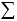 

      4. Аталған әкімшілік есеп беру нысаны электронды түрде

      ұсынылады. Әкімшілік есепті электронды нысанды толтыру

      www.e.edu.kz сайтында орналасқан Ұлттық білім беру деректер

      қорын қолдану арқылы жүзеге асады. 

Пояснение по заполнению формы административной отчетности

«Сведения об интернатных организациях образования»

      1. Следующие определения применяются в целях заполнения данной

      формы административной отчетности:

      Интернатные организации - организации образования,

      обеспечивающие государственные гарантии прав на образование

      определенных категорий лиц с предоставлением места проживания

      основная школа (ОШ- 1-9 кл.) – организация образования,

      реализующая ообщеобразовательные учебные программы начального,

      основного среднего образования, а также учебные программы

      дополнительного образования обучающихся и воспитанников.

      общеобразовательная школа (СШ-1-11 (12) кл.) -учебное

      заведение, реализующее общеобразовательные учебные программы

      начального, основного среднего и общего среднего образования, а

      также учебные программы дополнительного образования обучающихся

      и воспитанников;

      язык обучения – язык, на котором ведется преподавание по всем

      предметам;

      проектная мощность – производственная мощность, предусмотренная

      утвержденным проектом введенного в эксплуатацию объекта

      ЛТО - лагерь труда и отдыха

      школа-интернат - обеспечивает получение общего среднего

      образования детей, проживающих в населенных пунктах с малой

      численностью жителей;

      военная школа-интернат - обеспечивает получение общего среднего

      образования и дополнительные образовательные программы

      углубленной допризывной и физической подготовки, возможность

      продолжения обучения по военно-техническим специальностям на

      последующих уровнях образования;

      интернат при общеобразовательной школе - обеспечивает получение

      общего среднего образования учащимся, проживающим в населенных

      пунктах, не имеющих соответствующих общеобразовательных школ; 

      интернат при опорной школе (ресурсный центр) - обеспечивает

      доступ к образовательным ресурсам качественного образования

      учащимися близлежащих малокомплектных школ с проживанием в

      период сессионных занятий и промежуточной и итоговой аттестации

      обучающихся;

      школа-интернат для детей из многодетных и малообеспеченных

      семей - обеспечивает получение общего среднего образования,

      детям из семей, получающих государственное пособие, детям из

      семей, не получающих государственную социальную помощь, детям

      из семей с доходом ниже прожиточного минимума, с оказанием

      помощи семье по условиям жизни, труда, состояния здоровья

      родителей или лиц, их заменяющих; (Приказ Министра образования

      и науки РК от 17 сентября 2013 года № 375 «Об утверждении

      Типовых правил деятельности по видам общеобразовательных

      организаций (начального, основного среднего и общего среднего

      образования»).

      2. Форма заполняется следующим образом:

      в графе 1 указывается полное наименовании организации согласно

      устава организации образования для каждой строки;

      в графах 2-4 указывается количество школ-интернатов, в разбивке

      НШ, ОШ;

      в графах 5- 8 указывается язык обучения в школах-интернатах;

      в графах 9-11 указывается общее количество учащихся в разбивке

      казахской национальности, из них на казахском языке обучения; 

      в графе 12 указывается количество учащихся проживающих в

      интернатах (из графы 9);

      в графе 13 указать количество девочек из количества учащихся,

      проживающих в интернате (из графы 12);

      в графах 14-16 указывается проектная мощность учебного корпуса

      и тип здания; 

      в графах 17-19 указывается тип здания интернатов; 

      в графах 20-43,46 указывается наличие в интернатах: комнат для

      отдыха, библиотек, комнат для занятий, кабинеты и т.д.;

      в графе 44 указывается количество учебников, книг, брошюр,

      журналов и т.д.;

      в графе указывается количество мест в столовой.

      3.Арифметико-логический контроль:

      строка 6 = строки 1-5.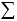 

      4 Контроль между формами: 

      1) строка 1.1, графа 2= форма СТ-1 строка 130

      2) строка 1.2, графа 2= формаСТ-1 строка 132

      3) строка 1.3, графа 2= форма СТ-1 срока 134

      4) строка 1.4, графа 2= форма СТ-1 строка 136

      5) строка 1.5, графа 2= формаСТ-1 строка 138, форма МКШ 10

      графа 2

      6) строка 1.6, графа 2=форма СТ-1 строка 140 

      7) строка 2, графа 2= формаСТ-1 строка 144

      8) строка 3, графа 2 = форма СТ-1 строка 146, форма Д-9 раздел

      I строка 11 графа 6

      9) строка 4, графа 2 = формаСТ-1 строка 148

      10) строка 5= форма СТ-1 строка 142

      11) строка 6 = форма СТ-1 строка 126

      5. Представление данной формы административной отчетности

      осуществляется в электронном формате. Заполнение формы

      административной отчетности в электронном формате

      осуществляется посредством использования Национальной

      образовательной базы данных, размещенной на сайте

      www.e.edu.kz.

Қазақстан Республикасы Білім және ғылым министрінің 

2015 жылғы «17» маусымдағы № 390 бұйрығына 30-қосымша

Приложение 30 к приказу Министра образования и науки 

Республики Казахстан от «17» июня 2015 года № 390  

Қазақстан Республикасы Білім және ғылым министрінің  

2012 жылғы «27» желтоқсандағы № 570 бұйрығына 66-қосымша

Приложение 66 к приказу Министра образования и науки  

Республики Казахстан от «27» декабря 2012 года № 570 Әкімшілік деректерді жинауға арналған нысан

Форма предназначена для сбора административных данных 

Интернатты білім беру ұйымдарының педагог кадрлары 

туралы мәліметтер 

Сведения о педагогических кадрах интернатных

организаций образованияЕсепті кезең 20_-20_ оқужылы

Отчетный период 20_-20_ учебный годИндексі: № П-25 нысан

Индекс: форма П-25Кезеңділігі: жылдық

Периодичность: годоваяРеспонденттер: Астана, Алматы қалаларының, облыстардың әкімдіктерінің Білім басқармалары, республикалық білім беру ұйымдары, ДББҰ «НЗМ», басқа ведомствоға қарасты мемлекеттік білім беру ұйымдары

Респонденты: Управления образования акиматов областей, городов Астана, Алматы, республиканские организации образования, АОО «НИШ», организации образования подведомственные другим госорганамҚайда ұсынылады: Қазақстан Республикасы Білім және ғылым министрлігінің Мектепке дейінгі және орта білім, ақпараттық технологиялар департаментіне

Куда представляется: в Департамент дошкольного и среднего образования, информационных технологий Министерства образования и науки Республики КазахстанТапсыру мерзімі: қазан

Срок представления: октябрь

Жалғасы                                                   Продолжение

Жалғасы                                                   ПродолжениеБілім басқармасының басшысы                           

Руководитель Управления образования ________ қолы ____

подпись   М.О.        Тегі, Аты және Әкесінің аты

М.П         Фамилия, Имя и Отчество    

телефон                     

«Интернатты білім беру ұйымдарының педагог кадрлары туралы

мәліметтер» әкімшілік есептілік нысандарын толтыру

бойынша түсініктеме

      1. Аталған әкімшілік есеп беру нысанын толтыру мақсатында

      төмендегідей анықтамалар қолданылады:

      мектеп-интернат – аз тұрғыны бар елді мекендерде тұратын

      балалардың жалпы орта білім алуын қамтамсыз етеді;

      әскери мектеп-интернат – жалпы орта білім алуды және

      тереңдетілген әскер қатарына шақыруға дейінгі және физикалық

      дайындығының қосымша білім беру бағдарламаларын, білім берудің

      кейінгі деңгейлерінде әскери-техникалық мамандықтар бойынша

      оқытуды жалғастыру мүмкіндігін қамтамсыз етеді;

      жалпы білім беретін мектеп жанындағы интернат - тиісті білім

      беретін мектептері жоқ елді мекендерде тұратын оқушылардың

      жалпы орта білім алуын қамтамасыз етеді;

      тірек мектебі жанындағы интернат (ресурстық орталық) – білім

      беру ресурстарына сессиялық сабақтар және білім алушыларды

      аралық және қорытынды аттестаттау кезеңінде тұрумен қоса жақын

      орналасқан шағын жинақты мектептер оқушыларының сапалы білім

      алуын қолжеткізуді қамтамасыз етеді;

      көп балалы және аз қамтамасыз етілген отбасылардың балаларына

      арналған мектеп-интернат - мемлекеттік жәрдемақы алатын

      отбасылардан шыққан балалардың, мемлекеттік әлеуметтік көмек

      алмайтын отбасылардан шыққан балалардың, өмір сүру, еңбек

      жағдайлары бойынша отбасыларға көмек беріле отырып, ең төменгі

      күнкөріс деңгейінің шамасынан төмен отбасылардан шыққан

      балалардың орта білім алуын қамтамасыз етеді (ҚР Білім және

      ғылым министрінің 2013 жылғы 17 қыркүйектегі № 375 бұйрығы

      (Қазақстан Республикасының Нормативтік құқықтық актілерді

      мемлекеттік тіркеу тізілімінде 2013 жылғы 17 қыркүйектегі №

      8827 тіркелген)

      2. Нысан келесі түрде толтырылады:

      1 бағанда ұйымдардың толық атауы көрсетіледі;

      2 бағанда мектепте және мектеп-интернатта жұмыс істейтін пән

      мұғалімдері, басқа педагогикалық қызметкерлер және шаттатағы

      педагог қызметкерлерге теңестірілген, сондай-ақ декреттік

      демалыстағы қызметкерлер көретіледі;

      3 бағанда мектеп-интернаттарда жұмыс істейтін шаттағы

      тәрбиешілер, және де декреттік демалыстағы қызметкерлер саны

      көрсетіледі;

      4-6 бағандарда оқытушылардың білім деңгейі көрсетіледі;

      7-17 бағандарда педагогикалық жұмыс өтілі көрсетіледі;

      18-24 бағандарда штаттық мамандар, сондай-ақ декреттік

      демалыстағы қызметкерлер саны көрсетіледі;

      26-31 ағандарда штат, факт бойынша медициналық кадрлар саны

      көрсетіледі.

      3. Арифметикалық-логикалық бақылау:

      3 баған = 4-6 бағандар

      3 баған = 7-17 бағандар

      25 баған = 2,18-20 бағандар

      25 баған = 2,18-24 бағандар

      1 жол = 1.1 - 1.6. жолдар.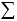 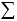 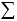 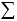 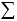 

      4. Нысандар арасындағы бақылау:

      1) 1.1 жол, 2 баған = СТ-1 нысаны 130 жол

      2) 1.2 жол, 2 баған = СТ-1 нысаны 132 жол 

      3) 1.3 жол, 2 баған = СТ-1 нысаны 134 жол 

      4) 1.4 жол, 2 баған = СТ-1 нысаны 136 жол 

      5) 1.5 жол, 2 баған = СТ-1 нысаны 138 жол, МКШ 10 нысаны 2

      баған

      6) 1.6 жол, 2 баған = СТ-1 нысаны 140 жол

      7) 2 жол, 2 баған = СТ-1 нысаны 144 жол

      8) 3 жол, 2 баған = СТ-1 нысаны 146 жол, Д-9 нысан I бөлім 11

      жол 6 баған 

      9) 4 жол, 2 баған = СТ-1 нысаны 148 жол 

      10) 5 жол = СТ-1 нысаны 142 жол

      11) 6 жол = СТ-1 нысаны 126 жол

      5. Аталған әкімшілік есеп беру нысаны электронды түрде

      ұсынылады. Әкімшілік есеп нысанын www.e.edu.kz сайтында

      орналасқан Ұлттық білім беру деректер қорын қолдану арқылы

      жүзеге асады. 

Пояснение по заполнению формы административной отчетности

«Сведения о педагогических кадрах интернатных

организаций образования»

      1. Следующие определения применяются в целях заполнения данной

      формы административной отчетности:

      интернатные организации - организации образования,

      обеспечивающие государственные гарантии прав на образование

      определенных категорий лиц с предоставлением места проживания

      школа-интернат - обеспечивает получение общего среднего

      образования детей, проживающих в населенных пунктах с малой

      численностью жителей;

      военная школа-интернат - обеспечивает получение общего среднего

      образования и дополнительные образовательные программы

      углубленной допризывной и физической подготовки, возможность

      продолжения обучения по военно-техническим специальностям на

      последующих уровнях образования;

      интернат при общеобразовательной школе - обеспечивает получение

      общего среднего образования учащимся, проживающим в населенных

      пунктах, не имеющих соответствующих общеобразовательных школ; 

      интернат при опорной школе (ресурсный центр) - обеспечивает

      доступ к образовательным ресурсам качественного образования

      учащимися близлежащих малокомплектных школ с проживанием в

      период сессионных занятий и промежуточной и итоговой аттестации

      обучающихся; 

      школа-интернат для детей из многодетных и малообеспеченных

      семей - обеспечивает получение общего среднего образования,

      детям из семей, получающих государственное пособие, детям из

      семей, не получающих государственную социальную помощь, детям

      из семей с доходом ниже прожиточного минимума, с оказанием

      помощи семье по условиям жизни, труда, состояния здоровья

      родителей или лиц, их заменяющих; (Приказ Министра образования

      и науки РК от 17 сентября 2013 года № 375 «Об утверждении

      Типовых правил деятельности по видам общеобразовательных

      организаций (начального, основного среднего и общего среднего

      образования»).

      2. Форма заполняется следующим образом: 

      в графе 1 указывается полное наименование организации;

      в графе 2 указывается количество учителей-предметников, других

      пед.работников и лиц приравненных к педагогическим работникам

      только штатных сотрудников, а также находящихся в декретном

      отпуске, работающие в школах, школах-интернатах;

      в графе 3 указывается количество штатных воспитателей, а также

      находящихся в декретном отпуске, работающие в

      школах-интернатах;

      в графе с 4-6 указываются учителя по уровню образования;

      в графах с 7-17 указывается стаж педагогической работы; 

      в графах с 18-24 указывается количество штатных специалистов, а

      также находящихся в декретном отпуске; 

      в графах с 26-31 указывается количество медицинских кадров по

      штату, по факту.

      3. Арифметико-логический контроль: 

      графа 3 = граф 4-6

      графа 3 = граф 7-17

      граф 25= граф 2,18-20

      граф 25= граф 2,18-24

      строка 1 = строк 1.1 - 1.6.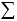 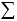 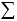 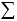 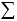 

      4. Контроль между формами: 

      1) строка 1.1, графа 2= форма СТ-1 строка 130 

      2) строка 1.2, графа 2= формаСТ-1 строка 132 

      3) строка 1.3, графа 2= форма СТ-1 срока 134 

      4) строка 1.4, графа 2= форма СТ-1 строка 136 

      5) строка 1.5, графа 2= формаСТ-1 строка 138, форма МКШ 10

      графа 2 

      6) строка 1.6, графа 2=форма СТ-1 строка 140 

      7) строка 2, графа 2= формаСТ-1 строка 144 

      8) строка 3, графа 2 = форма СТ-1 строка 146, форма Д-9 раздел

      I строка 11 графа 6 

      9) строка 4, графа 2 = формаСТ-1 строка 148 

      10) строка 5= форма СТ-1 строка 142 

      11) строка 6 = форма СТ-1 строка 126 

      5. Представление данной формы административной отчетности

      осуществляется в электронном формате. Заполнение формы

      административной отчетности в электронном формате

      осуществляется посредством использования Национальной

      образовательной базы данных, размещенной на сайте www.e.edu.kz.

Қазақстан Республикасы Білім және ғылым министрінің 

2015 жылғы «17» маусымдағы № 390 бұйрығына 31-қосымша

Приложение 31 к приказу Министра образования и науки 

Республики Казахстан от «17» июня 2015 года № 390  

Қазақстан Республикасы Білім және ғылым министрінің  

2012 жылғы «27» желтоқсандағы № 570 бұйрығына 74-қосымша

Приложение 74 к приказу Министра образования и науки  

Республики Казахстан от «27» декабря 2012 года № 570 Әкімшілік деректерді жинауға арналған нысан

Форма предназначена для сбора административных данных 

Қазақ тілінде және қазақ тілінен басқа тілде (орыс, өзбек,

ұйғыр және тәжік) оқытатын мектептердегі қазақ тілі мен

әдебиеті мұғалімдерінің сапалық құрамы туралы мәліметтер 

Сведения о качественном составе учителей казахского языка и

литературы в школах с казахским и неказахским (русским,

узбекским, уйгурским и таджикским) языками обученияЕсепті кезең 20_-20_ оқу жылы

Отчетный период 20_-20_ учебный годИндексі: № П-33 нысан 

Индекс: форма П-33Кезеңділігі: жылдық

Периодичность: годоваяРеспонденттер: Астана, Алматы қалаларының, облыстар әкімдіктерінің Білім басқармалары, республикалық білім беру ұйымдары, ДББҰ «НЗМ», басқа ведомствоға қарасты мемлекеттік білім беру ұйымдары

Респонденты: Управления образования акиматов областей, городов Астана, Алматы, республиканские организации образования, АОО «НИШ», организации образования подведомственные другим госорганамҚайда ұсынылады: Қазақстан Республикасы Білім және ғылым министрлігінің Мектепке дейінгі және орта білім, ақпараттық технологиялар департаментіне

Куда представляется: в Департамент дошкольного и среднего образования, информационных технологий Министерства образования и науки Республики КазахстанТапсыру мерзімі: қазан

Срок представления: октябрь

1 тарау                                                      1 раздел

2 тарау                                                      2 разделБілім басқармасының басшысы                           

Руководитель Управления образования ________ қолы ____

подпись   М.О.        Тегі, Аты және Әкесінің аты

М.П         Фамилия, Имя и Отчество    

телефон                     

«Қазақ тілінде және қазақ тілінен басқа тілде (орыс, өзбек,

ұйғыр және тәжік) оқытатын мектептердегі қазақ тілі мен

әдебиеті мұғалімдерінің сапалық құрамы туралы мәліметтер»

әкімшілік есеп нысанын толтыру бойынша түсініктеме

      1. Аталған әкімшілік есеп беру нысанын толтыру мақсатында

      төмендегідей анықтамалар қолданылады:

      Оқыту тілі – пән оқытылатын тіл.

      ӘАОЖ - Әкімшілік-аумақтық объектілер Жіктеуіші

      2. Нысан келесі түрде толтырылады:

      1 тарау 

      1-2 бағандарда алдағы өткен, ағымдағы оқу жылдардағы қазақ тілі

      және әдебиеті оқытушыларының саны көрсетіледі;

      3-10 бағандарда біліктілігі бойынша қазақ тілінде оқытатын

      қазақ тілі және әдебиеті оқытушыларының саны көрсетіледі;

      11 бағанда ұлты қазақ емес қазақ тілі және әдебиетін оқытатын

      оқытушылардың саны көрсетіледі;

      12 бағанда қазақ тілі және әдебиетін оқытатын оқытушылардың

      қажеттілік саны көрсетіледі;



      2 тарау

      13-14 бағандарда алдағы өткен, ағымдағы оқу жылдардағы қазақ

      тілі емес (орыс, өзбек, ұйғыр және тәжік) тілдері

      мектептеріндегі қазақ тілі және әдебиетін оқытатын

      оқытушылардың саны көрсетіледі;

      15-22 бағандарда қазақ тілі емес (орыс, өзбек, ұйғыр және

      тәжік) тілдері мектептеріндегі қазақ тілі және әдебиетін

      оқытатын оқытушылардың біліктілігі көрсетіледі;

      3. Арифметикалық-логикалық бақылау:

      2 баған = 3-10 бағандар

      14 баған = 15-22 бағандар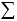 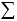 

      4. Нысандар арасындағы бақылау:

      қазақ тілі оқытушылары

      П-33 = 2, 15 бағандар > ПК-2 нысаны 8 жол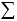 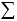 

      5. Аталған әкімшілік есеп беру нысаны электронды түрде

      ұсынылады. Әкімшілік есеп нысанын www.e.edu.kz сайтында

      орналасқан Ұлттық білім беру деректер қорын қолдану арқылы

      жүзеге асады. 

Пояснение по заполнению формы административной отчетности

«Сведения о качественном составе учителей казахского языка и

литературы в школах с казахским и неказахским (русским,

узбекским, уйгурским и таджикским) языками обучения»

      1. Следующие определения применяются в целях заполнения данной

      формы административной отчетности:

      Язык обучения – язык, на котором ведется преподавание предмета

      КАТО - классификатор административно-территориальных объектов

      2. Форма заполняется следующим образом:

      Раздел 1

      в графах 1-2 указывается количество учителей казахского языка и

      литературы за предыдущий, текущий учебный год;

      в графах с 3-10 указывается количество учителей, казахского

      языка и литературы преподающие предмет на казахском языке по

      квалификации;

      в графе 11 указывается количество учителей, преподающих предмет

      казахский язык и литература неказахской национальности;

      в графе 12 указывается потребность учителей, преподающих

      предмет казахский язык и литература.

       

раздел 2

      в графах с 13-14 указываются учителя, казахского языка и

      литературы преподающие предмет в школах с неказахским (русским,

      узбекским, уйгурским и таджикским) языками обучения за

      предыдущий, текущий учебный год;

      в графах с 15-22 указывается количество учителей, казахского

      языка и литературы преподающие предмет в школах с неказахским

      (русским, узбекским, уйгурским и таджикским) языками обучения

      по квалификации;

      в графе 11 указывается количество учителей, преподающих предмет

      казахский язык и литература неказахской национальности;

      в графе 12 указывается потребность учителей, преподающих

      предмет казахский язык и литература.

      3. Арифметико-логический контроль:

      графа 2 = граф 3-10

      графа 14 = 15-22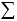 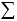 

      4. Контроль между формами:

      1) учителя казахского языка

      П-33 = граф 2, 15 > форма ПК-2 строка 8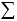 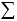 

      5. Представление данной формы административной отчетности

      осуществляется в электронном формате. Заполнение формы

      административной отчетности в электронном формате

      осуществляется посредством использования Национальной

      образовательной базы данных, размещенной на сайте

      www.e.edu.kz.

Қазақстан Республикасы Білім және ғылым министрінің 

2015 жылғы «17» маусымдағы № 390 бұйрығына 32-қосымша

Приложение 32 к приказу Министра образования и науки 

Республики Казахстан от «17» июня 2015 года № 390  

Қазақстан Республикасы Білім және ғылым министрінің  

2012 жылғы «27» желтоқсандағы № 570 бұйрығына 75-қосымша

Приложение 75 к приказу Министра образования и науки  

Республики Казахстан от «27» декабря 2012 года № 570 Әкімшілік деректерді жинауға арналған нысан

Форма предназначена для сбора административных данных 

Арнай жалпы білім беру ұймдарының педагог қызметкерлері

туралы мәліметтер 

Сведения о педагогических работниках специальных

общеобразовательных организацийЕсепті кезең 20_-20_ оқужылы

Отчетный период 20_-20_ учебный годИндексі: № П-34 нысан

Индекс: форма П-34Кезеңділігі: жылдық

Периодичность: годоваяРеспонденттер: Астана, Алматы қалаларының, облыстар әкімдіктерінің Білім басқармалары, республикалық білім беру ұйымдары, ДББҰ «НЗМ», басқа ведомствоға қарасты мемлекеттік білім беру ұйымдары

Респонденты: Управления образования акиматов областей, городов Астана, Алматы, республиканские организации образования, АОО «НИШ», организации образования подведомственные другим госорганамҚайда ұсынылады: Қазақстан Республикасы Білім және ғылым министрлігінің Мектепке дейінгі және орта білім, ақпараттық технологиялар департаментіне

Куда представляется: в Департамент дошкольного и среднего образования, информационных технологий Министерства образования и науки Республики КазахстанТапсыру мерзімі: қазан

Срок представления: октябрь

Жалғасы                                                   ПродолжениеБілім басқармасының басшысы                           

Руководитель Управления образования ________ қолы ____

подпись   М.О.        Тегі, Аты және Әкесінің аты

М.П         Фамилия, Имя и Отчество    

телефон                     

«Арнай жалпы білім беру ұймдарының педагог қызметкерлері

туралы мәліметтер» әкімшілік есеп беру нысанын толтыру

бойынша түсініктеме

      1. Аталған әкімшілік есеп беру нысанын толтыру мақсатында

      төмендегідей анықтамалар қолданылады:

      арнайы білім беру ұйымы – бұл мүмкіндігі шектеулі балаларға

      арнайы жағдайлар жасауды, техникалық құралдармен, сондай-ақ

      медициналық, әлеуметтік қызмет көрсетулерді, оқыту мен

      тәрбиелеудің арнайы бағдарламалары мен әдістерін,

      диагностикалау мен консультация беруді қамтамасыз ететін білім

      беру ұйымы;

      даму мүмкіндігі шектеулі бала – бұл Қазақстан Республикасының

      заңнамаларында белгіленген тәртіптетұқымқуалаушылығына,

      туылғанына,жүре пайда болуына байланысты өмір әрекетінде

      белгілі бір шектеулігі бар психикалық және дене дамуында

      ауытқушылығы бар балалар(Даму мүмкіндігі шектеулі балаларға

      арналған арнайы білім беру ұйымдары түрлері типтік ережелері

      Қазақстан Республикасы Білім және ғылым министрінің 2013 жылғы

      «4» маусымдағы № 258 бұйрығымен бекітілген).

      2. Нысан келесі түрде толтырылады:

      1-2 бағандарда қалалық және ауылдық жердегі педагог

      қызметкерлердің саны әрбір жол үшін көрсетіледі;

      3-4 бағандарда әйел педагог қызметкерлері қала, ауыл

      бөлінісінде көрсетіледі;

      7,8,10 бағандарда білім деңгейі бойынша педагог қызметкерлердің

      саны көрсетіледі;

      22-25 бағандарда санаты бойынша педагог қызметкерлердің саны

      көрсетіледі;

      26-30 бағандарда жасы бойынша педагог қызметкерлердің саны

      көрсетіледі.

      Ескертпе: педагог қызметкерлердің санына: оқытушылар,

      директорлар, директорлардың орынбасары, мүмкіндігі шектеулі

      балаларға арналған арнайы сыныптарда оқытатын педагог

      қызметкерлерге теңестірілген педагогтар есептеледі.

      Арнайы дефектологиялық білім-жоғары аяқталған болуы керек.

      3. Арифметикалық-логикалық бақылау:

      1,2 бағандар = 7,8,10 бағандар

      1,2 бағандар = 11-21 бағандар

      1,2 бағандар = 22-25 бағандар

      1,2 бағандар = 26-30 бағандар.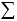 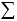 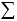 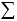 

      4. Аталған әкімшілік есеп беру нысаны электронды түрде

      ұсынылады. Әкімшілік есеп нысанын www.e.edu.kz сайтында

      орналасқан Ұлттық білім беру деректер қорын қолдану арқылы

      жүзеге асады. 

Пояснение по заполнению формы административной отчетности

«Сведения о педагогических работниках специальных

общеобразовательных организаций»

      1. Следующие определения применяются в целях заполнения данной

      формы административной отчетности:

      специальные организации образования – это организации

      образования, обеспечивающие с созданием специальных условий,

      технических средств, а также медицинских, социальных услуг,

      специальных программ и методов обучения и воспитания,

      диагностику и консультирование детей с ограниченными

      возможностями;

      дети с ограниченными возможностями в развитии - это дети с

      физическими, психическими недостатками, имеющие ограничение

      жизнедеятельности в связи с врожденными, наследственными,

      приобретенными заболеваниями, подтвержденными в порядке,

      установленном законодательством Республики Казахстан (Типовые

      правила деятельности видов специальных организаций образования

      для детей с ограниченными возможностями в развитии,

      утвержденный приказом Министра образования и науки Республики

      Казахстан от «4» июля 2013 года № 258).

      2. Форма заполняется следующим образом:

      в графах 1-2 указывается количество педагогических работников в

      городской и сельской местности для каждой строки;

      в графах 3-4 указывается количество педагогических работников

      женщин в разбивке город, село;

      в графах 7,8,10 указывается количество педагогических

      работников по уровню образования;

      в графах 11-21 указывается количество педагогических работников

      по стажу педагогической работы;

      в графах 22-25 указывается количество педагогических работников

      по категории;

      в графах 26-30 указывается количество педагогических работников

      по возрасту.

      Примечание: в количестве педагогических работников учитываются:

      учителя, директора, заместители директора, лица, приравненные к

      педагогическим работникам ведущих преподавание в классах для

      детей с ограниченными возможностями в развитии.

      специальное дефектологическое образование - может быть только

      законченным высшим;

      3. Арифметико-логический контроль:

      графы 1,2 = графы 7,8,10

      графы 1,2 = графы 11-21

      графы 1,2 = графы 22-25

      графы 1,2 = графы 26-30.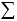 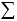 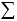 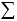 

      4. Представление данной формы административной отчетности

      осуществляется в электронном формате. Заполнение формы

      административной отчетности в электронном формате

      осуществляется посредством использования Национальной

      образовательной базы данных, размещенной на сайте

      www.e.edu.kz.

Қазақстан Республикасы Білім және ғылым министрінің 

2015 жылғы «17» маусымдағы № 390 бұйрығына 33-қосымша

Приложение 33 к приказу Министра образования и науки 

Республики Казахстан от «17» июня 2015 года № 390  

Қазақстан Республикасы Білім және ғылым министрінің  

2012 жылғы «27» желтоқсандағы № 570 бұйрығына 83-қосымша

Приложение 83 к приказу Министра образования и науки  

Республики Казахстан от «27» декабря 2012 года № 570 Әкімшілік деректерді жинауға арналған нысан

Форма предназначена для сбора административных данных 

Оқушыларды сыныптар және мектепалды даярлық бойынша бөлу

туралы мәліметтер Сведения о распределении учащихся по классам и

предшкольной подготовкеЕсепті кезең 20 ___ - 20___ оқу жылы

Отчетный период 20 ___ - 20 ___ учебный годИндексі: № РИК-76 (ІV тарау) нысан

Индекс: форма № РИК-76 (раздел ІV)Кезеңділігі: жылдық

Периодичность: годоваяРеспонденттер: Астана, Алматы қалаларының, облыстар әкімдіктерінің Білім басқармалары, республикалық білім беру ұйымдары, ДБҰ «НЗМ», басқа ведомствоға қарасты мемлекеттік білім беру ұйымдары

Респонденты: Управления образования акиматов областей, городов Астана, Алматы, республиканские организации образования, АОО «НИШ», организации образования подведомственные другим госорганамҚайда ұсынылады: Қазақстан Республикасы Білім және ғылым министрлігінің Мектепке дейінгі және орта білім, ақпараттық технологиялар департаментіне

Куда представляется: в Департамент дошкольного и среднего образования, информационных технологий Министерства образования и науки Республики КазахстанТапсыру мерзімі: қазан

Срок представления: октябрь

Жалғасы                                                   ПродолжениеБілім басқармасының басшысы                           

Руководитель Управления образования ________ қолы ____

подпись   М.О.        Тегі, Аты және Әкесінің аты

М.П         Фамилия, Имя и Отчество    

телефон                     

«Оқушыларды сыныптар және мектепалды даярлық бойынша бөлу

туралы мәліметтер» әкімшілік есептілік нысандарын толтыру

бойынша түсініктеме

      1. Нысан келесі түрде толтырылады:

      1-12 бағандарда барлық сыныптар саны, оның ішіндегі оқушылар,

      оның ішінде қыздар, екінші жылға қалғандар, қала және ауыл

      бөлінісінде көрсетіледі;

      1 жолда барлық оқушылар саны көрсетіледі;

      2-4 жолдарда мектеп алды даярлықтағы оқушылардың саны;

      5-11 жолдарда 1-4 сынып оқушыларының саны көрсетіледі;

      6-10 жолдарда 1 сынып оқушыларының саны, оның ішінде МҰ

      барғандар, 1 жыл және одан кем, 2,3 жыл және одан да көп

      көрсетіледі;

      14-19 жолдарда 5-9 сынып оқушыларының саны көрсетіледі;

      жолдарда 10-12 сынып оқушыларының саны көрсетіледі.

      2. Арифметикалық-логикалық бақылау:

      1 баған = 5, 9 бағандар, әрбір жол үшін

      2 баған = 6, 10 бағандар, әрбір жол үшін

      3 баған = 7, 11 бағандар, әрбір жол үшін

      4 баған = 8, 12 бағандар, әрбір жол үшін

      1жол = 5, 14, 20 жолдар, әрбір баған үшін

      2 жол = 3, 4 жолдар, әрбір баған үшін

      5 жол = 6, 11-13 жолдар, әрбір баған үшін

      14 жол = 15-19 жолдар, әрбір баған үшін

      жол = 21-23 жолдар, әрбір баған үшін.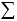 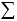 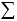 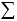 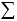 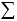 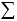 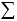 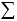 

      3. Нысан арасындағы бақылау:

      2 баған, 1 жол = № РИК-76 (V тарау), 1 жол = № РИК-76 (ІІІ

      тарау), 1 жол 

      2 баған, 5 жол = № РИК-76 (ІІІ тарау), 2 жол 

      2 баған, 14 жол = № РИК-76 (ІІІ тарау), 6 жол 

      2 баған, 20 жол = № РИК-76 (ІІІ тарау), 9 жол 

      3 баған, 1 жол = № РИК-76 (V тарау), 2 жол.

      4. Аталған әкімшілік есеп беру нысаны электронды түрде

      ұсынылады. Әкімшілік есеп нысанын www.e.edu.kz сайтында

      орналасқан Ұлттық білім беру деректер қорын қолдану арқылы

      жүзеге асады. 

Пояснение по заполнению формы административной отчетности

«Сведения о распределении учащихся по классам и

предшкольной подготовке»

      1. Форма заполняется следующим образом:

      в графах 1-12 указывается всего число классов, в них учащихся,

      из них девочек, второгодники в разбивке город и село;

      в строке 1 указывают всего численность учащихся;

      в строках 2-4 указывается численность учащихся по предшкольной

      подготовке;

      в строках 5-11 указывается численность учащихся 1-4 классов;

      в строках 6-10 указывается число учащихся в 1 классе, из них

      посещавшие ДО, 1 год и меньше, 2, 3 года и больше;

      в строках 14-19 указывается численность учащихся 5-9 классов;      в строках 20-23 указывается численность учащихся 10-12 классов.

      2. Арифметико-логический контроль:

      графа 1 = граф 5, 9 для каждой строке

      графа 2 = граф 6, 10 для каждой строке

      графа 3 = граф 7, 11 для каждой строке

      графа 4 = граф 8, 12 для каждой строке

      строка 1 = строк 5, 14, 20 для каждой граф

      строка 2 = строк 3, 4 для каждой граф

      строка 5 = строк 6, 11-13 для каждой граф

      строка 14 = строк 15-19 для каждой граф

      строка 20 = строк 21-23 для каждой граф.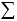 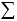 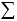 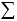 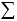 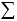 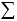 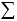 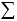 

      3. Контроль между формами:

      1) Графа 2, строка 1 = РИК-76 (раздел V), строка 1 = РИК-76

      (раздел ІІІ), строка 1

      2) Графа 2, строка 5 = РИК-76 (раздел ІІІ), строка 2

      3) Графа 2, строка 14 = РИК-76 (раздел ІІІ), строка 6

      4) Графа 2, строка 20 = РИК-76 (раздел ІІІ), строка 9

      5) Графа 3, строка 1 = РИК-76 (раздел V), строка 2.

      4. Представление данной формы административной отчетности

      осуществляется в электронном формате. Заполнение формы

      административной отчетности в электронном формате

      осуществляется посредством использования Национальной

      образовательной базы данных, размещенной на сайте

      www.e.edu.kz.

Қазақстан Республикасы Білім және ғылым министрінің 

2015 жылғы «17» маусымдағы № 390 бұйрығына 34-қосымша

Приложение 34 к приказу Министра образования и науки 

Республики Казахстан от «17» июня 2015 года № 390  

Қазақстан Республикасы Білім және ғылым министрінің  

2012 жылғы «27» желтоқсандағы № 570 бұйрығына 85-қосымша

Приложение 85 к приказу Министра образования и науки  

Республики Казахстан от «27» декабря 2012 года № 570 Әкімшілік деректерді жинауға арналған нысан

Форма предназначена для сбора административных данных 

Жалпы білім беретін мектептердегі педагог қызметкерлердің

саны мен құрамы туралы мәліметтер.

Педагог қызметкерлер құрамы туралы мәліметтер 

Сведения о численности и составе педагогических

работников общеобразовательных школ.

Сведения о составе педагогических работниковЕсепті кезең 20_-20_ оқу жылы

Отчетный период 20_-20_ учебный годИндексі: № РИК 83 нысан I тарау

Индекс: форма № РИК 83 раздел IКезеңділігі: жылдық

Периодичность: годоваяРеспонденттер: Астана, Алматы қалаларының, облыстар әкімдіктерінің Білім басқармалары, республикалық білім беру ұйымдары, ДББҰ «НЗМ», басқа ведомствоға қарасты мемлекеттік білім беру ұйымдары

Респонденты: Управления образования акиматов областей, городов Астана, Алматы, республиканские организации образования, АОО «НИШ», организации образования подведомственные другим госорганамҚайда ұсынылады: Қазақстан Республикасы Білім және ғылым министрлігінің Мектепке дейінгі және орта білім, ақпараттық технологиялар департаментіне

Куда представляется: в Департамент дошкольного и среднего образования, информационных технологий Министерства образования и науки Республики КазахстанТапсыру мерзімі: қазан

Срок представления: октябрьҚалалық және ауылдық жерлер бойынша қорытынды

Итого по городской и сельской местности

Жалғасы                                                   Продолжение

Жалғасы                                                   Продолжение

Жалғасы                                                   Продолжение

қалалық жерде

в городской местности

Жалғасы                                                  Продолжение

Жалғасы                                                   Продолжение

Жалғасы                                                   Продолжение

ауылды жерде

в сельской местности

Жалғасы                                                   Продолжение

Жалғасы                                                   Продолжение

Жалғасы                                                   ПродолжениеБілім басқармасының басшысы                           

Руководитель Управления образования ________ қолы ____

подпись   М.О.        Тегі, Аты және Әкесінің аты

М.П         Фамилия, Имя и Отчество    

телефон                     

«Жалпы білім беретін мектептердегі педагог қызметкерлердің

саны мен құрамы туралы мәліметтер.

Педагог қызметкерлер құрамы туралы мәліметтер» әкімшілік

есеп беру нысанын толтыру бойынша түсініктеме

      1. Аталған әкімшілік есеп беру нысанын толтыру мақсатында

      төмендегідей анықтамалар қолданылады:

      штаттық қызметкер - штаттық бірліктер немесе оның бөлігін

      (мысалы: 0,5 немесе 1 ставка) алатын қызметкер;

      қоса атқарушылар – негізгі жұмыстан тыс еркін уақытта келісім

      шарт бойынша басқа тұрақты төленетін қызметкердің жұмысы;

      2. Нысан келесі түрде толтырылады:

      1 жолда санаторлық мектептерді (мектеп-интернаттар) қосқанда

      жалпы орта білім беру ұйымдарында жұмыс істейтін штаттық

      қызметкерлер саны әр баған үшін көрсетіледі. Нысанда арнайы,

      кешкі (ауысымды) мектептерді, девиантты мінез-құлықты балаларға

      арналған білім беру ұйымын есепке алмағанда барлық жалпы орта

      білім беру ұйымдары туралы мәліметтер есепке алынады.

      Оқытушылардың жалпы санына декреттік демалыстағы оқытушылар

      кіреді;

      2,3,4 жолдарда директорлардың саны көрсетіледі;

      5-6 жолдарда сабақ жүргізетін, жүргізбейтін орта және негізгі

      мектептердің мектеп директорларының оқу ісі жөніндегі

      орынбасарларының саны көрсетіледі. Сондай-ақ, 0,5 айлық және

      толық ставкалары бар оқытушылар, директордың орынбасарлары

      9,10,22 жолдарда көрсетілмейді;

      7 жолда сабақ жүргізетін, жүргізбейтін мектеп директорларының

      тәрбие жөніндегі орынбасарларының саны көрсетіледі;

      10 жолда штатты педагог қызметкерлердің жалпы саны, көрсетілген

      жолдарды 9, 11-20 қосаға алғанда көрсетеді;

      11-21 жолдарда лауазымы бойынша педагог қызметкерлердің саны

      көрсетіледі;

      22-26 жолдарда штаттағы педагог қызметкерлерге теңестірілген

      тұлғалар саны көрсетіледі;

      27-28 жолдарда оқытушылардың жалпы санынан 1-4 сыныптардың

      оқытушылары (8 жол, 1 баған) казақ, ұйңыр, өзбек немесе тәжік

      тілдерінде оқытатын мектептерде сабақ беретін, оның ішінде орыс

      тілінде беретін оқытушылар саны көрсетіледі (26 жол);

      29 жолда штаттағы 5-11 (12) сыныптар оқытушыларының саны

      көрсетіледі;

      30-32 жолдарда толық емес күнде жұмыс істейтін оқытушылар саны

      көрсетіледі;

      33-36 жолдарда бухгалтерлер, кітапханашылар, медбикелер,

      техникалық қызметкерлердің саны көрсетіледі;

      3. Арифметикалық-логикалық бақылау:

      1 баған = 3,4,6 бағандар, қалалық, ауылдық жерлер кестелері

      де толтырылады

      1 баған = 7-17 бағандар

      1 баған = 18-21 бағандар

      1 жол = 2-10, 22 жолдар

      қорытынды кесте = ауылдық және қалалық кестелердің.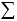 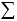 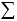 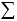 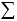 

      4. Аталған әкімшілік есеп беру нысаны электронды түрде

      ұсынылады. Әкімшілік есеп нысанын www.e.edu.kz сайтында

      орналасқан Ұлттық білім беру деректер қорын қолдану арқылы

      жүзеге асады. 

Пояснение по заполнению формы административной отчетности

«Сведения о численности и составе педагогических работников

общеобразовательных школ.

Сведения о составе педагогических работников»

      5. Следующие определения применяются в целях заполнения данной

      формы административной отчетности:

      педагогический работник - лицо, занимающий должность, указанной

      в перечне должностей педагогических работников и приравненных к

      ним лиц, утвержденным постановлением Правительства Республики

      Казахстан от 30 января 2008 года №77 «Об утверждении Типовых

      штатов работников государственных организаций образования и

      перечня должностей педагогических работников и приравненных к

      ним лиц».

      штатный сотрудник - работник, занимающий штатную единицу или ее

      часть (например, 0,5, или 1ставка)

      совместительство – выполнение работником другой регулярной

      оплачиваемой работы на условиях трудового договора в свободное

      от основной работы время;

      6. Форма заполняется следующим образом:

      в строке 1 указывается количество штатных педагогических

      работников, имеющих основную нагрузку в дневных

      общеобразовательных школах, включая санаторные школы

      (школы-интернаты) для каждой графы. В форме учитываются данные

      по общеобразовательным организациям, без учета специальных,

      вечерних (сменных) школ, организаций образования для детей с

      девиантным поведением и с особым режимом содержания. В общем

      количестве педагогических работников учитываются учителя,

      находящиеся в декретном отпуске, а также по уходу за ребенком;

      в строках 2,3,4 указывается количество директоров (приказ

      министра образования и науки РК от 17.09. 2013 г. № 375 «Об

      утверждении типовых правил деятельности организаций

      образования»);

      в строках 5-6 указывается количество заместителей директоров

      школ по учебной работе основных и средних школ, ведущие и не

      ведущие уроки. При этом следует учесть, что сведения о

      заместителях директоров, получающих 0,5 оклада и полную ставку

      учителя, не указываются в строках 9,10, 22;

      в строке 7 указывается общее количество заместителей директора

      школ по воспитательной работе, ведущие и не ведущие уроки. При

      этом следует учесть, что сведения о заместителях директоров,

      получающих 0,5 оклада и полную ставку учителя, не указываются в

      строках 9,10, 22

      в строке 9 указать общее количество учителей-предметников. При

      этом следует учесть, что директора, заместители директоров,

      получающих 0,5 оклада и полную ставку учителя, не учитываются; 

      в строке 10 указывается общее количество штатных педагогических

      работников, включая указанных в строках 9, 11-20;

      в строках с 11 – 21 указать количество педагогических

      работников по должностям; 

      в строке 22 указать общее количество штатных лиц, приравненные

      к педагогическим работникам; 

      в строках 23-26 указывается количество лиц, приравненных к

      педагогическим работникам;

      в строках 27-28 указывается количество учителей из общего числа

      учителей 1-4 классов (из строки 8, графы 1) преподающие только

      в школах (классах) с (казахским, узбекским, уйгурским или

      таджикским) языком обучения и из них только русский язык (из

      строки 26);

      в строке 29 указывается количество штатных учителей 5-11 (12)

      классов (из строки 9);

      в строках 30-32 указывается количество учителей, работающих на

      неполном рабочем дне (по совместительству);

      в строках 33-36 указывается количество бухгалтеров,

      библиотекарей, медсестер, технического персонала.

      7. Арифметико-логический контроль:

      графа 1= граф 3,4,6, также в таблицах по городской, сельской

      местности

      графа 1= граф 7-17 также в таблицах по городской, сельской

      местности

      графа 1= граф 18-21 также в таблицах по городской, сельской

      местности

      строка 1= строки 2-10, 22 также в таблицах по городской,

      сельской местности

      таблица итого = таблиц по городской и сельской местности.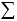 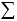 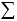 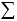 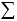 

      8. Контроль между формами:

      1) строка 9 графа 1 < форма ПК-2 строка 21 графа 1 (за счет

      преподающих директоров и заместителей директоров).

      2) строка 1 графа 1=форма ПК 1 строка 1 графа 1,2 

       строк 2-10, 22 < Форма РИК 83 раздела II графа I для каждой

      3) строки (за счет преподающих директоров и заместителей

      директоров).

      4) строка 1 графа 1=РИК 83 раздел V строка 1 графа 1.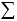 

      9. Представление данной формы административной отчетности

      осуществляется в электронном формате. Заполнение формы

      административной отчетности в электронном формате

      осуществляется посредством использования Национальной

      образовательной базы данных, размещенной на сайте

      www.e.edu.kz.

Қазақстан Республикасы Білім және ғылым министрінің 

2015 жылғы «17» маусымдағы № 390 бұйрығына 35-қосымша

Приложение 35 к приказу Министра образования и науки 

Республики Казахстан от «17» июня 2015 года № 390  

Қазақстан Республикасы Білім және ғылым министрінің  

2012 жылғы «27» желтоқсандағы № 570 бұйрығына 86-қосымша

Приложение 86 к приказу Министра образования и науки  

Республики Казахстан от «27» декабря 2012 года № 570 Әкімшілік деректерді жинауға арналған нысан

Форма предназначена для сбора административных данных 

Жеке пәндерді оқытатын (директорлар мен директорлардың

орынбасарлары мен қоса) мұғалімдерді бөлу туралы мәліметтер 

Сведения о распределении учителей, преподающих отдельные

предметы (включая директоров и заместителей директоров)Есепті кезең 20_-20_ оқу жылы

Отчетный период 20_-20_ учебный годИндексі: № РИК 83 нысан ІІ тарау

Индекс: формы № РИК 83 раздел ІІКезеңділігі: жылдық

Периодичность: годоваяРеспонденттер: Астана, Алматы қалаларының, облыстар әкімдіктерінің Білім басқармалары, республикалық білім беру ұйымдары, ДББҰ «НЗМ», басқа ведомствоға қарасты мемлекеттік білім беру ұйымдары

Респонденты: Управления образования акиматов областей, городов Астана, Алматы, республиканские организации образования, АОО «НИШ», организации образования подведомственные другим госорганамҚайда ұсынылады: Қазақстан Республикасы Білім және ғылым министрлігінің Мектепке дейінгі және орта білім, ақпараттық технологиялар департаментіне

Куда представляется: в Департамент дошкольного и среднего образования, информационных технологий Министерства образования и науки Республики КазахстанТапсыру мерзімі: қазан

Срок представления: октябрьҚалалық және ауылдық жерлер бойынша қорытынды

Итого по городской и сельской местности

Жалғасы                                                   Продолжение

қалалық жерде

в городской местности

Жалғасы                                                   Продолжение

ауылдық жерде

в сельской местности

Жалғасы                                                   ПродолжениеБілім басқармасының басшысы                           

Руководитель Управления образования ________ қолы ____

подпись   М.О.        Тегі, Аты және Әкесінің аты

М.П         Фамилия, Имя и Отчество    

телефон                     

«Жеке пәндерді оқытатын (директорлар мен директорлардың

орынбасарлары мен қоса) мұғалімдерді бөлу туралы мәліметтер»

әкімшілік есеп беру нысанын толтыру бойынша түсініктеме

      1. Аталған әкімшілік есеп беру нысанын толтыру мақсатында

      төмендегідей анықтамалар қолданылады:

      АӘД – алғашқы әскери дайындық

      2. Нысан келесі түрде толтырылады:

      2-24 жолдарда жоғары оқу ұйымдары және техникалық кәсіптік

      білім беру ұйымдарында негізгі мамандығы бойынша мектепте сабақ

      беретін штаттағы пән-оқытушылары, директорла және директорларды

      орынбасарларының саны әр баған үшін көрсетіледі;

      25-27 жолдарда штатағы өңдірістік оқыту шеберлерісаны

      көрсетіледі.

      3. Арифметикалық-логикалық бақылау:

      1 баған = 2-4 бағандар, қалалық және ауылдық жерлер бойынша

      1 жол = 2-24 жолдар, қалалық және ауылдық жерлер бойынша.

      4. Аталған әкімшілік есеп беру нысаны электронды түрде

      ұсынылады. Әкімшілік есеп нысанын www.e.edu.kz сайтында

      орналасқан Ұлттық білім беру деректер қорын қолдану арқылы

      жүзеге асады. 

Пояснение по заполнению формы административной отчетности

«Сведения о распределении учителей, преподающих отдельные

предметы (включая директоров и заместителей директоров)»

      1. Следующие определения применяются в целях заполнения данной

      формы административной отчетности:

      ИЗО - изобразительное искусства

      НВП - начальная военная подготовка.

      2. Форма заполняется следующим образом:

      в строках со 2-24 указать количество штатных

      учителей-предметников по основной специальности, полученной в

      организациях высшего образования, технического и

      профессионального включая директоров и заместителей директоров,

      ведущие занятия в школах, к каждой графе;

      в строке с 25-27 указать количество штатных мастеров

      производственного обучения.

      3. Арифметико-логический контроль:

      графа 1= графы 2-4 также по городской и сельской местности

      строки 1= строки 2-24 также по городской и сельской местности.

      4. Представление данной формы административной отчетности

      осуществляется в электронном формате. Заполнение формы

      административной отчетности в электронном формате

      осуществляется посредством использования Национальной

      образовательной базы данных, размещенной на сайте

      www.e.edu.kz.

Қазақстан Республикасы Білім және ғылым министрінің 

2015 жылғы «17» маусымдағы № 390 бұйрығына 36-қосымша

Приложение 36 к приказу Министра образования и науки 

Республики Казахстан от «17» июня 2015 года № 390  

Қазақстан Республикасы Білім және ғылым министрінің  

2012 жылғы «27» желтоқсандағы № 570 бұйрығына 87-қосымша

Приложение 87 к приказу Министра образования и науки 

Республики Казахстан от «27» декабря 2012 года № 570 Әкімшілік деректерді жинауға арналған нысан

Форма предназначена для сбора административных данных 

Мұғалімдерді жоғары білім беру ұйымдарында, техникалық және

кәсіптік білім беру ұйымдарында алған мамандықтары бойынша

бөлу туралы мәліметтер 

Сведения о распределении учителей по специальности, полученной

в организациях высшего образования, организациях технического

и профессионального образованияЕсепті кезең 20_-20_ оқу жылы

Отчетный период 20_-20_ учебный годИндексі: № РИК 83 нысан ІII тарау

Индекс: формы № РИК 83 раздел ІІIКезеңділігі: жылдық

Периодичность: годоваяРеспонденттер: Астана, Алматы қалаларының, облыстар әкімдіктерінің Білім басқармалары, республикалық білім беру ұйымдары, ДББҰ «НЗМ», басқа ведомствоға қарасты мемлекеттік білім беру ұйымдары

Респонденты: Управления образования акиматов областей, городов Астана, Алматы, республиканские организации образования, АОО «НИШ», организации образования подведомственные другим госорганамҚайда ұсынылады: Қазақстан Республикасы Білім және ғылым министрлігінің Мектепке дейінгі және орта білім, ақпараттық технологиялар департаментіне

Куда представляется: в Департамент дошкольного и среднего образования, информационных технологий Министерства образования и науки Республики КазахстанТапсыру мерзімі: қазан

Срок представления: октябрьҚалалық және ауылдық жерлер бойынша барлығы

Итого по городской и сельской местностиЖалғасы                                                   Продолжение

қалалық жерде

в городской местностиЖалғасы                                                   Продолжение

ауылдық жерде

в сельской местностиЖалғасы                                                   ПродолжениеБілім басқармасының басшысы                           

Руководитель Управления образования ________ қолы ____

подпись   М.О.        Тегі, Аты және Әкесінің аты

М.П         Фамилия, Имя и Отчество    

телефон                     

«Мұғалімдерді жоғары білім беру ұйымдарында, техникалық және

кәсіптік білім беру ұйымдарында алған мамандықтары бойынша

бөлу туралы мәліметтер» әкімшілік есеп беру нысанын

толтыру бойынша түсініктеме

      1. Нысан келесі түрде толтырылады:

      1-2 бағандарда техникалық кәсіптік білім беру ұйымдарында алған

      мамандығы бойынша жұмыс істейтін оқытушылар, оның ішінде әйел

      адамдар әр жол үшін көрсетіледі

      2. Арифметикалық-логикалық бақылау:

      1 жол = 2-23 жолдардың, қалалық және ауылдық жерлер үшін.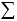 

      3. Аталған әкімшілік есеп беру нысаны электронды түрде

      ұсынылады. Әкімшілік есеп нысанын www.e.edu.kz сайтында

      орналасқан Ұлттық білім беру деректер қорын қолдану арқылы

      жүзеге асады. 

Пояснение по заполнению формы административной отчетности

«Сведения о распределении учителей по специальности, полученной

в организациях высшего образования, организациях технического

и профессионального образования»

      1. Форма заполняется следующим образом:

      в графах 1-2 указывается общее количество учителей, работающие

      по специальности полученной в организациях высшего образования,

      и их них женщин для каждой строки;

      2. Арифметико-логический контроль:

      строка 1 = 2-23 для городской и сельской местности.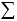 

      3. Представление данной формы административной отчетности

      осуществляется в электронном формате. Заполнение формы

      административной отчетности в электронном формате

      осуществляется посредством использования Национальной

      образовательной базы данных, размещенной на сайте

      www.e.edu.kz.

Қазақстан Республикасы Білім және ғылым министрінің 

2015 жылғы «17» маусымдағы № 390 бұйрығына 37-қосымша

Приложение 37 к приказу Министра образования и науки 

Республики Казахстан от «17» июня 2015 года № 390  

Қазақстан Республикасы Білім және ғылым министрінің  

2012 жылғы «27» желтоқсандағы № 570 бұйрығына 89-қосымша

Приложение 89 к приказу Министра образования и науки  

Республики Казахстан от «27» декабря 2012 года № 570 Әкімшілік деректерді жинауға арналған нысан

Форма предназначена для сбора административных данных 

Педагог қызметкерлерді жасы бойынша бөлу туралы мәліметтер 

Сведения о распределении педагогических работников по возрастуЕсепті кезең 20_-20_ оқужылы

Отчетный период 20_-20_ учебный годИндексі: № РИК 83 нысан V тарау

Индекс: формы № РИК 83 раздел VКезеңділігі: жылдық

Периодичность: годоваяРеспонденттер: Астана, Алматы қалаларының, облыстар әкімдіктерінің Білім басқармалары, республикалық білім беру ұйымдары, ДББҰ «НЗМ», басқа ведомствоға қарасты мемлекеттік білім беру ұйымдары

Респонденты: Управления образования акиматов областей, городов Астана, Алматы, республиканские организации образования, АОО «НИШ», организации образования подведомственные другим госорганамҚайда ұсынылады: Қазақстан Республикасы Білім және ғылым министрлігінің Мектепке дейінгі және орта білім, ақпараттық технологиялар департаментіне

Куда представляется: в Департамент дошкольного и среднего образования, информационных технологий Министерства образования и науки Республики КазахстанТапсыру мерзімі: қазан

Срок представления: октябрь 

Барлығы қалалық және ауылдық жерлерде

Итого городская и сельская местностьЖалғасы                                                   ПродолжениеЖалғасы                                                   Продолжение

қалалық жерде

в городской местностиЖалғасы                                                   ПродолжениеЖалғасы                                                   Продолжение

ауылды жерде

в сельской местностиЖалғасы                                                   ПродолжениеЖалғасы                                                   ПродолжениеБілім басқармасының басшысы                           

Руководитель Управления образования ________ қолы ____

подпись   М.О.        Тегі, Аты және Әкесінің аты

М.П         Фамилия, Имя и Отчество    

телефон                     

«Педагог қызметкерлерді жасы бойынша бөлу туралы мәліметтер»

әкімшілік есеп беру нысанын толтыру бойынша түсініктеме

      1. Нысан келесі түрде толтырылады:

      1 жолда санаторлық мектептерді (мектеп-интернаттар) қосқанда

      жалпы орта білім беру ұйымдарында жұмыс істейтін штаттық

      қызметкерлер саны әр баған үшін көрсетіледі. Нысанда арнайы,

      кешкі (ауысымды) мектептерді, девиантты мінез-құлықты балаларға

      арналған білім беру ұйымын есепке алмағанда барлық жалпы орта

      білім беру ұйымдары туралы мәліметтер есепке алынады.

      Оқытушылардың жалпы санына декреттік демалыстағы оқытушылар

      кіреді;

      2,3,4 жолдарда директорлардың саны көрсетіледі;

      5-6 жолдарда сабақ жүргізетін, жүргізбейтін орта және негізгі

      мектептердің мектеп директорларының оқу ісі жөніндегі

      орынбасарларының саны көрсетіледі. Сондай-ақ, 0,5 айлық және

      толық ставкалары бар оқытушылар, директордың орынбасарлары

      9,10,22 жолдарда көрсетілмейді;

      7 жолда сабақ жүргізетін, жүргізбейтін мектеп директорларының

      тәрбие жөніндегі орынбасарларының саны көрсетіледі;

      9 жолда пән оқытушыларының саны. Сондай-ақ, 0,5 айлық және

      толық ставкалары бар оқытушылар, директордың орынбасарлары

      көрсетілмейді;

      10 жолда штатты педагог қызметкерлердің жалпы саны, көрсетілген

      жолдарды 9, 11-20 қосаға алғанда көрсетеді;

      11-21 жолдарда лауазымы бойынша педагог қызметкерлердің саны

      көрсетіледі;

      22-26 жолдарда штаттағы педагог қызметкерлерге теңестірілген

      тұлғалар саны көрсетіледі;

      27-28 жолдарда оқытушылардың жалпы санынан 1-4 сыныптардың

      оқытушылары (8 жол, 1 баған) казақ, ұйңыр, өзбек немесе тәжік

      тілдерінде оқытатын мектептерде сабақ беретін, оның ішінде орыс

      тілінде беретін оқытушылар саны көрсетіледі (26 жол);

      29 жолда штаттағы 5-11 (12) сыныптар оқытушыларының саны

      көрсетіледі;

      30-32 жолдарда толық емес күнде жұмыс істейтін оқытушылар саны

      көрсетіледі;

      33-36 олдарда бухгалтерлар, кітапханашылар, медбикелер,

      техникалық қызметкерлердің саны көрсетіледі;

      2. Арифметикалық-логикалық бақылау:

      1 баған = 2-6 бағандардың, қалалық, ауылдық жерлер

      кестелерінде

      1 жол = 2-10, 22 жолдардың

      қорытынды кесте = қалалық және ауылдық жерлер кесетелерінің.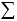 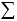 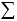 

      3. Нысан арасындағы байланыс:

      9 жол 1 баған < ПК-2 нысаны 21 жол 1 баған (сабақ оқытатын

      директорла және директорлардың орынбасарлары).

      1 жол 1 баған = ПК 1 нысаны 1 жол 1,2 баған

       2-10, 22 жолдардың < РИК 83 нысаны I баған II бөлім әр жолға

      (сабақ оқытатын директорла және директорлардың орынбасарлары).

      1 жол 1 баған = РИК 83 нысан I бөлім 1 жол 1 баған.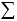 

      4. Аталған әкімшілік есеп беру нысаны электронды түрде ұсынылады. Әкімшілік есеп нысанын www.e.edu.kz сайтында орналасқан Ұлттық білім беру деректер қорын қолдану арқылы жүзеге асады. 

Пояснение по заполнению формы административной отчетности

«Сведения о распределении педагогических работников

по возрасту»

      1. Форма заполняется следующим образом:

      В строке 1 указывается количество штатных педагогических

      работников, имеющих основную нагрузку в дневных

      общеобразовательных школах, включая санаторные школы

      (школы-интернаты) для каждой графы. В форме учитываются данные

      по общеобразовательным организациям, без учета специальных,

      вечерних (сменных) школ, организаций образования для детей с

      девиантным поведением и с особым режимом содержания. В общем

      количестве педагогических работников учитываются учителя,

      находящиеся в декретном отпуске, а также по уходу за ребенком;

      В строках 2,3,4 указывается количество директоров (Приказ

      Министра образования и науки РК от 17.09. 2013 г. № 375 «Об

      утверждении Типовых правил деятельности организаций

      образования»);

      В строках 5-6 указывается количество заместителей директоров

      школ по учебной работе основных и средних школ, ведущие и не

      ведущие уроки. При этом следует учесть, что сведения о

      заместителях директоров, получающих 0,5 оклада и полную ставку

      учителя, не указываются в строках 9,10, 22;

      В строке 7 указывается общее количество заместителей директора

      школ по воспитательной работе, ведущие и не ведущие уроки. При

      этом следует учесть, что сведения о заместителях директоров,

      получающих 0,5 оклада и полную ставку учителя, не указываются в

      строках 9,10, 22;

      в строке 9 указать общее количество учителей-предметников. При

      этом следует учесть, что директора, заместители директоров,

      получающих 0,5 оклада и полную ставку учителя, не учитываются; 

      в строке 10 указывается общее количество штатных педагогических

      работников, включая указанных в строках 9, 11-20;

      в строках с 11 – 21 указать количество педагогических

      работников по должностям; 

      в строке 22-26 указать общее количество штатных лиц,

      приравненные к педагогическим работникам; 

      в строках 27-28 указывается количество учителей из общего числа

      учителей 1-4 классов (из строки 8, графы 1) преподающие только

      в школах (классах) с (казахским, узбекским, уйгурским или

      таджикским) языком обучения и из них только русский язык (из

      строки 26);

      в строке 29 указывается количество штатных учителей 5-11 (12)

      классов (из строки 9);

      в строках 30-32 указывается количество учителей, работающих на

      неполном рабочем дне (по совместительству);

      в строках 33-36 указывается количество бухгалтеров,

      библиотекарей, медсестер, технического персонала.

      2. Арифметико-логический контроль:

      графа 1= граф 2-6 также в таблицах по городской, сельской

      местности

      строка 1= строки 2-10, 22 также в таблицах по городской,

      сельской местности

      таблица итого = таблиц по городской и сельской местности.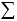 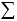 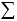 

      3. Контроль между формами:

      1) строка 9 графа 1 < форма ПК-2 строка 21 графа 1 (за счет

      преподающих директоров и заместителей директоров). 

      2) строка 1 графа 1=форма ПК 1 строка 1 графа 1,2 

      3) строк 2-10, 22 < Форма РИК 83 графа I раздела II к каждой

      строке (за счет преподающих директоров и заместителей

      директоров) 

      4) строка 1 графа 1=РИК 83 раздел I строка 1 графа 1.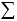 

Қазақстан Республикасы Білім және ғылым министрінің 

2015 жылғы «17» маусымдағы № 390 бұйрығына 38-қосымша

Приложение 38 к приказу Министра образования и науки 

Республики Казахстан от «17» июня 2015 года № 390  

Қазақстан Республикасы Білім және ғылым министрінің  

2012 жылғы «27» желтоқсандағы № 570 бұйрығына 93-қосымша

Приложение 93 к приказу Министра образования и науки  

Республики Казахстан от «27» декабря 2012 года № 570 Әкімшілік деректерді жинауға арналған нысан

Форма предназначена для сбора административных данных 

Оқу жылы басындағы мектеп кітапханалары бойынша мәліметтер 

Сведения по школьным библиотекам области (города) на начало

20__- 20__ учебного годаЕсепті кезең 20__-20__ оқу жылы

Отчетный период 20__-20__ учебный годИндексі: №О-0 нысан

Индекс: форма №У-0Кезеңділігі: жылдық

Периодичность: годоваяРеспонденттер: аудандық білім бөлімдері,облыстық білім басқармалары, ДББҰ «НЗМ», басқа ведомствоға қарасты мемлекеттік білім беру ұйымдар

Респонденты: районные отделы образования, областные управления образования, АОО «НИШ», организации образования подведомственные другим госорганамҚайда ұсынылады: Қазақстан Республикасы Білім және ғылым министрлігінің Мектепке дейінгі және орта білім, ақпараттық технологиялар департаментіне

Куда представляется: в Департамент дошкольного и среднего образования, информационных технологий Министерства образования и науки Республики КазахстанТапсыру мерзімі: қазан

Срок представления: октябрьБілім басқармасының басшысы                           

Руководитель Управления образования ________ қолы ____

подпись   М.О.        Тегі, Аты және Әкесінің аты

М.П         Фамилия, Имя и Отчество    

телефон                     

«Оқу жылы басындағы мектеп кітапханалары бойынша мәліметтер»

әкімшілік есеп беру нысанын толтыру бойынша түсініктеме      Қордың өсуі көрсетілген формуламен есептеледі:

      Өткен жылғы кітапхана қоры – ағымдағы жылғы кітапхана қоры =

      қордың өсуі. 

Пояснение по заполнению формы административной отчетности

«Сведения по школьным библиотекам области (города) на начало

20__- 20__ учебного года»      Рост фонда высчитывается:

      Библиотечный фонд за прошлый год - библиотечный фонд за текущий

      год=рост фонда.

Қазақстан Республикасы Білім және ғылым министрінің 

2015 жылғы «17» маусымдағы № 390 бұйрығына 39-қосымша

Приложение 39 к приказу Министра образования и науки 

Республики Казахстан от «17» июня 2015 года № 390  

Қазақстан Республикасы Білім және ғылым министрінің  

2012 жылғы «27» желтоқсандағы № 570 бұйрығына 97-қосымша

Приложение 97 к приказу Министра образования и науки  

Республики Казахстан от «27» декабря 2012 года № 570 Әкімшілік деректерді жинауға арналған нысан

Форма предназначена для сбора административных данных 

Пән оқытушыларының сапалық және сандық құрамы туралы мәліметтер 

Сведения о качественном и количественном составе

учителей-предметниковЕсепті кезең 20_-20_ оқу жылы

Отчетный период 20_-20_ учебный годИндексі: № ПК-2 нысан

Индекс: форма № ПК-2Кезеңділігі: жылдық

Периодичность: годоваяРеспонденттер: Астана, Алматы қалаларының, облыстар әкімдіктерінің Білім басқармалары, республикалық білім беру ұйымдары, ДББҰ «НЗМ», басқа ведомствоға қарасты мемлекеттік білім беру ұйымдары

Респонденты: Управления образования акиматов областей, городов Астана, Алматы, республиканские организации образования, АОО «НИШ», организации образования подведомственные другим госорганамҚайда ұсынылады: Қазақстан Республикасы Білім және ғылым министрлігінің Мектепке дейінгі және орта білім, ақпараттық технологиялар департаментіне

Куда представляется: в Департамент дошкольного и среднего образования, информационных технологий Министерства образования и науки Республики КазахстанТапсыру мерзімі: қазан

Срок представления: октябрьЖалғасы                                                   ПродолжениеЖалғасы                                                   ПродолжениеЖалғасы                                                   ПродолжениеЖалғасы ПродолжениеЖалғасы                                                   ПродолжениеЖалғасы                                                   ПродолжениеБілім басқармасының басшысы                           

Руководитель Управления образования ________ қолы ____

подпись   М.О.        Тегі, Аты және Әкесінің аты

М.П         Фамилия, Имя и Отчество    

телефон                     

«Пән оқытушыларының сапалық және сандық құрамы туралы

мәліметтер» әкімшілік есеп беру нысанын толтыру бойынша

түсініктеме

      1. Нысан келесі түрде толтырылады:

      *ӘАОЖ - Әкімшілік-аумақтық объектілер Жіктеуіші

      1-20 бағанда штаттық пін-оқытушыларының жалпы саны көрсетіледі.

      Сондай-ақ, бұл нысанда сабақ өткізетін директорлар,

      директорлардың орынбасарлары есепке алынады. Күндізгі жалпы

      орта білім беру ұйымдары, санаториялық мектептер

      (мектеп-интернаттар) шаттағы оқытушылар, пән-оқытушыларының

      саны көрсетіледі. Нысанда түзету мекемелері жанындағы жалпы

      білім беретін мектеп, кешкі мектеп, девиантты мінез-құлықты

      балаларға арналған білім беру ұйымы, ерекше режимде ұстайтын

      балаларға арналған білім беру ұйымдары мемлекеттік, мемлекеттік

      емес білім беру ұйымдары туралы мәлімет көрсетіледі.

      Оқытушылардың жалпы санына декреттік демалыстағы оқытушылар

      кіреді;

      20 жолда штаттағы педагог қызметкерлерге теңестірілген тұлғалар

      саны көрсетіледі және бастауыш мектеп оқытушылары басқа пәндер

      үшін алынбайды;

      2-16 бағандарда білімі бойынша оқытушылардың саны жынысы және

      жер түрі бөлінісінде көрсетіледі;

      17-36 бағандарда санаты бойынша оқытушылардың саны жынысы және

      жер түрі бөлінісінде көрсетіледі;

      37-91 ағандарда жұмыс өтілі бойынша оқытушылардың саны жынысы

      және жер түрі бөлінісінде көрсетіледі;

      92-121 бағандарда жасы бойынша оқытушылардың саны жынысы және

      жер түрі бөлінісінде көрсетіледі;

      122 бағанда кадрлар қажеттілігі көрсетіледі;

      123-126 бағандарда оқыту тілі бойынша оқытушылардың саны жынысы

      және жер түрі бөлінісінде көрсетіледі;

      2. Арифметикалық-логикалық бақылау: 

      2 баған = 3-6 бағандар

      7 баған = 8-11 бағандар

      12 баған = 13-16 бағандар

      17 баған = 18-21 бағандар

      22 баған = 23-26 бағандар

      27 баған = 28-31 бағандар

      32 баған = 33-36 бағандар

      37 баған = 38-41 бағандар

      42 баған = 43-46 бағандар

      47 баған = 48-51 бағандар

      52 баған = 53-56 бағандар

      57 баған = 58-61 бағандар

      62 баған = 63-66 бағандар

      67 баған = 68-71 бағандар

      72 баған = 73-76 бағандар

      77 баған = 78-81 бағандар

      82 баған = 83-86 бағандар

      87 баған = 88-91 бағандар

      92 баған = 93-96 бағандар

      97 баған = 98-101 бағандар

      102 баған = 103-106 бағандар

      107 баған = 108-111 бағандар

      112 баған = 113-116 бағандар

      117 ған = 118-121 бағандар.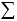 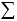 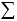 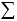 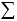 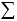 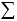 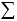 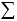 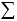 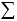 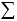 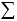 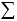 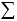 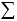 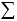 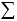 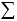 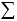 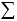 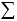 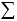 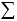 

      3. Нысан аралық бақылау:

      1) 8 жол < П-33 нысаны 2, 15 бағандар.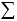 

      4. Аталған әкімшілік есеп беру нысаны электронды түрде

      ұсынылады. Әкімшілік есеп нысанын www.e.edu.kz сайтында

      орналасқан Ұлттық білім беру деректер қорын қолдану арқылы

      жүзеге асады. 

Пояснение по заполнению формы административной отчетности

«Сведения о качественном и количественном составе

учителей-предметников»

      1. Форма заполняется следующим образом:

      *КАТО - классификатор административно-территориальных объектов

      в строках 1-20 указать общее количество штатных

      учителей-предметников. При этом следует учесть, что директора,

      заместители директоров, ведущие занятия учитываются в данной

      форме. В количестве учителей-предметников указываются штатные

      учителя, имеющих основную нагрузку в дневных

      общеобразовательных школах, включая санаторные школы

      (школы-интернаты). В форме учитываются данные по

      государственным и негосударственным организациям образования,

      без учета специальных общеобразовательных организаций, вечерней

      (сменной) общеобразовательной школы, организаций образования

      для детей с девиантным поведением, организации образования с

      особым режимом содержания. В общем количестве педагогических

      работников учитываются учителя, находящиеся в декретном

      отпуске, а также по уходу за ребенком.

      в строке 20 лица, приравненные к педагогическим работникам и

      учителя начальных классов не учитываются в других предметах.

      в графах 2-16 указывается количество учителей по образованию в

      разбивке по полу и типу местности;

      в графах 17-36 указывается количество учителей по категории в

      разбивке по полу и типу местности;

      в графах 37-91 указывается количество учителей по стажу в

      разбивке по полу и типу местности;

      в графах 92-121 указывается количество учителей по возрасту в

      разбивке по полу и типу местности;

      в графе 122 указывается потребность в кадрах; 

      в графах 123-126 указывается количество учителей по языку

      преподавания в разбивке по полу и типу местности.

      2. Арифметико-логический контроль:

      графа 2= граф 3-6 

      графа 7= граф 8-11

      графа 12= граф 13-16

      графа 17= граф 18-21

      графа 22= граф 23-26

      графа 27 = граф 28-31 

      графа 32= граф 33-36

      графа 37= граф 38-41

      графа 42= граф 43-46

      графа 47= граф 48-51 

      графа 52= граф 53-56 

      графа 57= граф 58-61

      графа 62 = граф 63-66

      графа 67= граф 68-71 

      графа 72= граф 73-76

      графа 77= граф 78-81 

      графа 82= граф 83-86 

      графа 87= граф 88-91 

      графа 92= граф 93-96

      графа 97= графа 98-101 

      графа 102= граф 103-106 

      графа 107= граф 108-111

      графа 112= граф 113-116 

      графа 117= граф 118-121.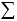 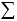 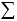 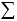 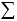 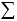 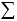 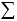 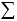 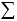 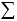 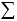 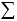 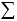 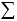 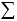 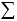 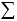 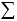 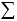 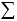 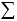 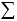 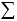       3. Контроль между формами:

      2) строка 8 < форма П-33 граф 2, 15.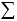 

      4. Представление данной формы административной отчетности

      осуществляется в электронном формате. Заполнение формы

      административной отчетности в электронном формате

      осуществляется посредством использования Национальной

      образовательной базы данных, размещенной на сайте

      www.e.edu.kz.

Қазақстан Республикасы Білім және ғылым министрінің 

2015 жылғы «17» маусымдағы № 390 бұйрығына 40-қосымша

Приложение 40 к приказу Министра образования и науки 

Республики Казахстан от «17» июня 2015 года № 390  

Қазақстан Республикасы Білім және ғылым министрінің  

2012 жылғы «27» желтоқсандағы № 570 бұйрығына 99-қосымша

Приложение 99 к приказу Министра образования и науки  

Республики Казахстан от «27» декабря 2012 года № 570 Әкімшілік деректерді жинауға арналған нысан

Форма предназначена для сбора административных данных 

Техникалық және кәсіптік білім беру ұйымдарының желісі және

контингенті туралы мәліметтер, меншік нысаны бойынша 

Сведения о сети и контингенте организаций технического и

профессионального образования, по формам собственностиЕсепті кезең 20 ___ - 20___ оқу жылы

Отчетный период 20 ___ - 20 ___ учебный годИндексі: № 1- ТК нысан

Индекс: форма № ТП - 1Кезеңділігі: жылдық

Периодичность: годоваяРеспонденттер: облыстардың, Астана, Алматы қалаларының әкімдіктерінің Білім басқармалары, республикалық техникалық және кәсіптік білім беру ұйымдары

Респонденты: Управления образования акиматов областей, городов Астаны, Алматы, республиканские организации технического и профессионального образованияҚайда ұсынылады: Қазақстан Республикасы Білім және ғылым министрлігінің Кәсіптік-техникалық және орта білімнен кейінгі білім беруді жаңғырту департаменті

Куда представляется: в Департамент модернизации профессионально-технического и послесреднего образования Министерства образования и науки Республики КазахстанТапсыру мерзімі: қазан

Срок представления: октябрьЖалғасы                                                   ПродолжениеБілім басқармасының басшысы                           

Руководитель Управления образования ________ қолы ____

подпись   М.О.        Тегі, Аты және Әкесінің аты

М.П         Фамилия, Имя и Отчество     

«Кәсіптік-техникалық білім беру ұйымдарының желісі және

контингенті, меншік нысаны бойынша» әкімшілік есеп

нысанын толтыру бойынша түсініктеме

      1. Нысан келесі түрде толтырылады:

      2-37 бағандарда 3-8 жолдар бойынша білім алу нысаны,

      мемлекеттік тапсырыс, мемлекеттік тілде 9,11-сынып базасында

      білім алушылардың жалпы саны көрсетіледі;

      2. Арифметикалық-логикалық бақылау:

      2-баған = 5, 8 баған үшін 3-8 жолдар, = баған 11, 20, 29

      үшін 3-8 жолдар;

      3-баған = 6, 9 баған үшін 3-8 жолдар, = баған 12, 21, 30

      үшін 3-8 жолдар;

      4-баған = 7, 10 баған үшін 3-8 жолдар, = баған 13, 22, 31

      үшін 3-8 жолдар;

      5-баған = 14, 23, 32 баған үшін 3-8 жолдар; 

      6-баған = 15, 24, 33 баған үшін 3-8 жолдар;

      7-баған = 16, 25, 34 баған үшін 3-8 жолдар;

      8-баған = 17, 26, 35 баған үшін 3-8 жолдар;

      9-баған = 18, 27, 36 баған үшін 3-8 жолдар;

      10-баған = 19, 28, 37 баған үшін 3-8 жолдар;

      11-баған= 14, 17 баған үшін 3-8 жолдар;

      12-баған= 15, 18 баған үшін 3-8 жолдар;

      13-баған= 16, 19 баған үшін 3-8 жолдар;

      20-баған = 23, 26 баған үшін 3-8 жолдар;

      21-баған = 24, 27 баған үшін 3-8 жолдар;

      22-баған = 25, 28 баған үшін 3-8 жолдар;

      29-баған = 32, 35 баған үшін 3-8 жолдар;

      30-баған = 33, 36 баған үшін 3-8 жолдар;

      31-баған = 34, 37 баған үшін 3-8 жолдар;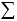 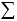 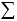 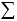 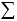 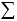 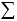 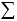 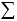 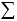 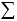 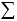 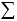 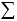 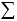 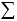 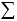 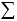 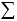 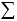 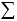 

      3. Аталған әкімшілік есеп беру нысаны электронды түрде

      ұсынылады. Әкімшілік есеп нысанын www.e.edu.kz сайтында

      орналасқан Ұлттық білім беру деректер қорын қолдану арқылы

      жүзеге асады. 

Пояснение по заполнению формы административной отчетности

«Сведения о сети и контингенте организаций технического

и профессионального образования, по формам собственности»

      1. Форма заполняется следующим образом:

      в графах 2-37 указывает всего обучающихся на базе 9, 11 классов

      по форме обучения, госзаказу, на государственном языке обучения

      по строкам 3-8 

      2. Арифметико-логический контроль:

      графа 2 = граф 5, 8 для 3-8 строк, = граф 11, 20, 29 для

      3-8 строк;

      графа 3 = граф 6, 9 для 3-8 строк, = граф 12, 21, 30 для

      3-8 строк;

      графа 4 = граф 7, 10 для 3-8 строк, = граф 13, 22, 31 для

      3-8 строк;

      графа 5 = граф 14, 23, 32 для 3-8 строк; 

      графа 6 = граф 15, 24, 33 для 3-8 строк;

      графа 7 = граф 16, 25, 34 для 3-8 строк;

      графа 8 = граф 17, 26, 35 для 3-8 строк;

      графа 9 = граф 18, 27, 36 для 3-8 строк;

      графа 10 = граф 19, 28, 37 для 3-8 строк;

      графа 11 = граф 14, 17 для 3-8 строк;

      графа 12 = граф 15, 18 для 3-8 строк;

      графа 13 = граф 16, 19 для 3-8 строк;

      графа 20 = граф 23, 26 для 3-8 строк;

      графа 21 = граф 24, 27 для 3-8 строк;

      графа 22 = граф 25, 28 для 3-8 строк;

      графа 29 = граф 32, 35 для 3-8 строк;

      графа 30 = граф 33, 36 для 3-8 строк;

      графа 31 = граф 34, 37 для 3-8 строк;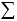 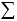 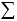 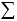 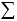 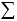 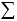 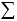 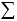 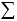 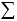 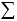 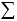 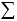 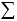 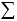 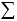 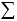 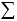 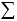 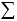 

      3. Представление данной формы административной отчетности

      осуществляется в электронном формате. Заполнение формы

      административной отчетности в электронном формате

      осуществляется посредством использования Национальной

      образовательной базы данных, размещенной на сайте

      www.e.edu.kz.

Қазақстан Республикасы Білім және ғылым министрінің 

2015 жылғы «17» маусымдағы № 390 бұйрығына 41-қосымша

Приложение 41 к приказу Министра образования и науки 

Республики Казахстан от «17» июня 2015 года № 390  

Қазақстан Республикасы Білім және ғылым министрінің  

2012 жылғы «27» желтоқсандағы № 570 бұйрығына 100-қосымша

Приложение 100 к приказу Министра образования и науки  

Республики Казахстан от «27» декабря 2012 года № 570 Әкімшілік деректерді жинауға арналған нысан

Форма предназначена для сбора административных данных 

Мамандықтар бөлінісінде техникалық және кәсіптік білім

беру ұйымдарының контингенті туралы мәліметтер, меншік

нысаны бойынша 

Сведения о контингенте организаций технического и

профессионального образования в разрезе специальностей,

по формам собственностиЕсепті кезең 20 ___ - 20___ оқу жылы

Отчетный период 20 ___ - 20 ___ учебный годИндексі: № 2- ТК нысан

Индекс: форма № ТП - 2Кезеңділігі: жылдық

Периодичность: годоваяРеспонденттер: облыстардың, Астана, Алматы қалаларының әкімдіктерінің Білім басқармалары, республикалық техникалық және кәсіптік білім беру ұйымдары

Респонденты: Управления образования акиматов областей, городов Астаны, Алматы, республиканские организации технического и профессионального образованияҚайда ұсынылады: Қазақстан Республикасы Білім және ғылым министрлігінің Кәсіптік-техникалық және орта білімнен кейінгі білім беруді жаңғырту департаменті

Куда представляется: в Департамент модернизации профессионально-технического и послесреднего образования Министерства образования и науки Республики КазахстанТапсыру мерзімі: қазан

Срок представления: октябрь

1- тарау (барлығы мемлекеттік және жекеменшік)

1 раздел (всего государственные и частные)

2 - тарау (мемлекеттік ұйымдар)

раздел 2 (государственные организации)Білім басқармасының басшысы                           

Руководитель Управления образования ________ қолы ____

подпись   М.О.        Тегі, Аты және Әкесінің аты

М.П         Фамилия, Имя и Отчество    

Телефон                     

«Мамандықтар бөлінісінде техникалық және кәсіптік білім

ұйымдарының контингенті туралы мәліметтер, меншік нысаны

бойынша» әкімшілік есеп нысанын толтыру бойынша түсініктеме

      1. Нысан келесі түрде толтырылады:

      1-бөлімде ТжКБ мемлекеттік және жекеменшік ұйымдары

      көрсетіледі, 2-бөлімде тек мемлекеттік ұйымдар

      С бөлімінде мамандықтар жіктеуіші бойынша мамандық коды

      көрсетіледі

      Д бөлімінде мамандықтар жіктеуіші бойынша мамандықтар

      көрсетіледі

      1-24 бөлімдерде жаңа оқу жылының басындағы студенттер саны

      көрсетіледі, оқыту нысаны, мемлекеттік тапсырыс бойынша

      қабылдау және бітірушілер саны көрсетіледі

      2. Арифметикалық-логикалық бақылау:

      1-баған, 1-бөлім = 3, 5, 7 баған әр мамандық бойынша

      2-баған, 1-бөлім = 4, 6, 8 баған әр мамандық бойынша;

      9-баған, 1-бөлім = 11, 13, 15 баған әр мамандық бойынша;

      10-баған,1-бөлім = 12, 14, 16 баған әр мамандық бойынша;

      17-баған, 1-бөлім = 19, 21, 24 баған әр мамандық бойынша;

      18-баған, 1-бөлім = 20, 22, 25 баған әр мамандық бойынша;

      2 бөлім 1 бөлімге ұқсас тек мемлекеттік ұйымдар үшін

      толтырылады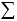 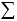 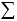 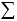 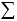 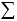 

      3. Аталған әкімшілік есеп беру нысаны электронды түрде

      ұсынылады. Әкімшілік есеп нысанын www.e.edu.kz сайтында

      орналасқан Ұлттық білім беру деректер қорын қолдану арқылы

      жүзеге асады. 

Пояснение по заполнению формы административной отчетности

«Сведения о сети и контингенте организаций технического

и профессионального образования, по формам собственности»

      1. Форма заполняется следующим образом:

      в 1 разделе указываются организации ТИПО государственные и

      частные, во 2 разделе только государственные организации

      в графе С указывается код специальности по классификатору

      профессий,

      в графе Д указываются специальности по классификатору

      профессий,

      в графах 1-24 указывается контингент студентов на начало

      текущего учебного года, прием и выпуск в разбивке по форме

      обучения, госзаказу.

      2. Арифметико-логический контроль:

      графа 1, раздел 1 = граф 3, 5, 7 для каждой специальности

      графа 2, раздел 1 = граф 4, 6, 8 для каждой специальности;

      графа 9, раздел 1 = граф 11, 13, 15 для каждой

      специальности;

      графа 10, раздел 1 = граф 12, 14, 16 для каждой

      специальности;

      графа 17, раздел 1 = граф 19, 21, 24 для каждой

      специальности;

      графа 18, раздел 1 = граф 20, 22, 25 для каждой

      специальности;

      2 раздел заполняется аналогично 1 разделу только для

      государственных организаций образования.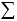 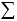 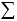 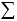 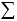 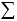 

      3. Представление данной формы административной отчетности

      осуществляется в электронном формате. Заполнение формы

      административной отчетности в электронном формате

      осуществляется посредством использования Национальной

      образовательной базы данных, размещенной на сайте

      www.e.edu.kz.

Қазақстан Республикасы Білім және ғылым министрінің 

2015 жылғы «17» маусымдағы № 390 бұйрығына 42-қосымша

Приложение 42 к приказу Министра образования и науки 

Республики Казахстан от «17» июня 2015 года № 390  

Қазақстан Республикасы Білім және ғылым министрінің  

2012 жылғы «27» желтоқсандағы № 570 бұйрығына 101-қосымша

Приложение 101 к приказу Министра образования и науки  

Республики Казахстан от «27» декабря 2012 года № 570 Әкімшілік деректерді жинауға арналған нысан

Форма предназначена для сбора административных данных 

Техникалық және кәсіптік білім беру ұйымдарының күндізгі оқу

бөлімін бітіруші түлектердің жұмысқа орналасқандары

туралы мәліметтер, меншік нысаны бойынша 

Сведения о трудоустройстве выпускников очной формы обучения

организаций технического и профессионального образования

по формам собственностиЕсепті кезең 20 ___ - 20___ оқу жылы

Отчетный период 20 ___ - 20 ___ учебный годИндексі: № 3- ТК нысан

Индекс: форма № ТП - 3Кезеңділігі: жылдық

Периодичность: годоваяРеспонденттер: облыстардың, Астана, Алматы қалаларының әкімдіктерінің Білім басқармалары, республикалық техникалық және кәсіптік білім беру ұйымдары

Респонденты: Управления образования акиматов областей, городов Астаны, Алматы, республиканские организации технического и профессионального образованияҚайда ұсынылады: Қазақстан Республикасы Білім және ғылым министрлігінің Кәсіптік-техникалық және орта білімнен кейінгі білім беруді жаңғырту департаменті

Куда представляется: в Департамент модернизации профессионально-технического и послесреднего образования Министерства образования и науки Республики КазахстанТапсыру мерзімі: қазан

Срок представления: октябрь

1 - тарау (барлығы мемлекеттік және жекеменшік)

1 раздел (всего государственные и частные)

2 - тарау (мемлекеттік ұйымдары)

раздел 2 (государственные организации)Білім басқармасының басшысы                           

Руководитель Управления образования ________ қолы ____

подпись   М.О.        Тегі, Аты және Әкесінің аты

М.П         Фамилия, Имя и Отчество    

Телефон                     

«Техникалық және кәсіптік білім беру ұйымдарының күндізгі оқу

бөлімін бітіруші түлектердің жұмысқа орналасқандары туралы

мәліметтер, меншік нысаны бойынша» әкімшілік есеп нысанын

толтыру бойынша түсініктеме

      1. Нысан келесі түрде толтырылады:

      1-бөлімде ТжКБ мемлекеттік және жекеменшік ұйымдары

      көрсетіледі, 2-бөлімде тек мемлекеттік ұйымдар көрсетіледі

      С бағанында мамандықтар жіктеуіші бойынша мамандық коды

      көрсетіледі

      1-16 бағандарында түлектер саны, оның ішінде жұмысқа

      орналасқан, ЖОО, ТжКБ ұйымдарында оқитындар, әскери қызметке

      шақырылғандар, Қазақстан Республикасынан кеткендер, жүктілік

      демалысы, мемлекеттік тапсырыс бойынша жұмысқа орналаспағандар

      көрсетіледі

      2. Аталған әкімшілік есеп беру нысаны электронды түрде

      ұсынылады. Әкімшілік есеп нысанын www.e.edu.kz сайтында

      орналасқан Ұлттық білім беру деректер қорын қолдану арқылы

      жүзеге асады. 

Пояснение по заполнению формы административной отчетности

«Сведения о трудоустройстве выпускников очной формы обучения

организаций технического и профессионального образования

по формам собственности»

      1. Форма заполняется следующим образом:

      в 1 разделе указываются организации ТиПО государственные и

      частные, во 2 разделе только государственные организации 

      в графе С указывается наименование специальности, код по

      классификатору профессий,

      в графах 1-16 указывается количество выпускников, в том числе

      трудоустроены, обучаются Вузах, в организациях ТиПО, призваны

      на воинскую службу, за пределы Республики Казахстан, декретный

      отпуск, не трудоустроенные по госзаказу.

      2. Представление данной формы административной отчетности

      осуществляется в электронном формате. Заполнение формы

      административной отчетности в электронном формате

      осуществляется посредством использования Национальной

      образовательной базы данных, размещенной на сайте

      www.e.edu.kz.Қазақстан Республикасы Білім және ғылым министрінің 

2015 жылғы «17» маусымдағы № 390 бұйрығына 43-қосымша

Приложение 43 к приказу Министра образования и науки 

Республики Казахстан от «17» июня 2015 года № 390  

Қазақстан Республикасы Білім және ғылым министрінің  

2012 жылғы «27» желтоқсандағы № 570 бұйрығына 102-қосымша

Приложение 102 к приказу Министра образования и науки  

Республики Казахстан от «27» декабря 2012 года № 570 Әкімшілік деректерді жинауға арналған нысан

Форма предназначена для сбора административных данных 

Техникалық және кәсіптік, орта білімнен кейінгі білім беретін

білім ұйымдарының педагог қызметкерлерінің сапалық және сандық

құрамы туралы мәліметтер, меншік нысаны бойынша 

Сведения о качественном и количественном составе педагогических

работников организаций технического и профессионального

образования, по формам собственностиЕсепті кезең 20 ___ - 20___ оқу жылы

Отчетный период 20 ___ - 20 ___ учебный годИндексі: № 4- ТК нысан

Индекс: форма № ТП - 4Кезеңділігі: жылдық

Периодичность: годоваяРеспонденттер: Облыстардың Астана, Алматы қалаларының әкімдіктерінің Білім басқармалары, республикалық техникалық және кәсіптік білім беру ұйымдары

Респонденты: Управления образования акиматов областей, городов Астаны, Алматы, республиканские организации технического и профессионального образованияҚайда ұсынылады: Қазақстан Республикасы Білім және ғылым министрлігінің Кәсіптік-техникалық және орта білімнен кейінгі білім беруді жаңғырту департаменті

Куда представляется: в Департамент модернизации профессионально-технического и послесреднего образования Министерства образования и науки Республики КазахстанТапсыру мерзімі: қазан

Срок представления: октябрь

1 - тарау (барлығы мемлекеттік және жекеменшік)

1 раздел (всего государственные и частные)Жалғасы                                                   ПродолжениеЖалғасы                                                   ПродолжениеЖалғасы                                                   Продолжение

2 - тарау (мемлекеттік ұйымдары)

раздел 2 (государственные организации)Жалғасы                                                   ПродолжениеЖалғасы                                                   ПродолжениеЖалғасы                                                   ПродолжениеБілім басқармасының басшысы                           

Руководитель Управления образования ________ қолы ____

подпись   М.О.        Тегі, Аты және Әкесінің аты

М.П         Фамилия, Имя и Отчество    

Телефон                     

«Техникалық және кәсіптік, орта білімнен кейінгі білім беретін

білім ұйымдарының педагог қызметкерлерінің сапалық және сандық

құрамы туралы мәліметтер, меншік нысаны бойынша» әкімшілік есеп

нысанын толтыру бойынша түсініктеме

      1. Нысан келесі түрде толтырылады:

      1-бөлімде ТжКБ мемлекеттік және жекеменшік ұйымдары

      көрсетіледі, 2-бөлімде тек мемлекеттік ұйымдар көрсетіледі

      1-10 бағандарда педагог қызметкерлердің саны, штат бойынша,

      ағымдағы оқу жылының басында қосымша жұмыс істейтіндер;

      11-22 бағандарда педагог қызметкерлердің саны, білім бар, санат

      (жоғары, бірінші, екінші), санатсыз, оның ішінде жас мамандар;

      23,24 бағандарда ағымдағы оқы жылының басында жұмыстан шыққан

      педагог қызметкерлерінің саны көрсетіледі;

      25-35 бағандарында жас көрсеткіштері, еңбек өтілі, педагог

      қызметкерлеріне сұраныс көрсетіледі;

      ағандарда педагог қызметкерлердің ғылыми дәрежелері көрсетіледі

      2. Арифметикалық-логикалық бақылау:

      19 - жол, 1-бөлім = 1-15 жолдары әрбір жол үшін

      2 - бөлім 1-бөлімге ұқсас тек мемлекеттік ұйымдар үшін

      толтырылады.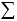 

      3. Аталған әкімшілік есеп беру нысаны электронды түрде

      ұсынылады. Әкімшілік есеп нысанын www.e.edu.kz сайтында

      орналасқан Ұлттық білім беру деректер қорын қолдану арқылы

      жүзеге асады. 

Пояснение по заполнению формы административной отчетности

«Сведения о качественном и количественном составе

педагогических работников организаций технического и

профессионального образования, по формам собственности»

      Форма заполняется следующим образом:

      в 1 разделе указываются организации ТИПО государственные и

      частные, во 2 разделе только государственные организации; 

      в графах 1-10 указывается число педагогических работников, по

      штату, совместительству на начало текущего учебного года;

      в графах 11-22 указывается число педагогических работников,

      имеют образование, категорию (высшую, первую, вторую), без

      катигорию, в том числе молодых специалистов;

      в графе 23, 24 указывают выбывшие педагогические работники на

      начало текущего учебного года;

      в графах 25-35 указывается возростной состав, стаж работы, и

      потребность кадров педагогических работников;

      в графах 36-38 указывается ученое звание педагогических

      работников;

      1. Арифметико-логический контроль:

      строка 19, раздел1 = строк 1-15 для каждой графы

      2 раздел заполняется аналогично 1 разделу только для

      государственных организаций образования.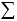 

      3. Представление данной формы административной отчетности

      осуществляется в электронном формате. Заполнение формы

      административной отчетности в электронном формате

      осуществляется посредством использования Национальной

      образовательной базы данных, размещенной на сайте

      www.e.edu.kz.

Қазақстан Республикасы Білім және ғылым министрінің 

2015 жылғы «17» маусымдағы № 390 бұйрығына 44-қосымша

Приложение 44 к приказу Министра образования и науки 

Республики Казахстан от «17» июня 2015 года № 390  

Қазақстан Республикасы Білім және ғылым министрінің  

2012 жылғы «27» желтоқсандағы № 570 бұйрығына 103-қосымша

Приложение 103 к приказу Министра образования и науки  

Республики Казахстан от «27» декабря 2012 года № 570 Әкімшілік деректерді жинауға арналған нысан

Форма предназначена для сбора административных данных 

Техникалық және кәсіптік білім беру ұйымдарының

инженерлік-педагогикалық қызметкерлерінің біліктіліктерін

арттыруды ұйымдастыру туралы мәліметтер, меншік нысаны бойынша 

Сведения о повышения квалификации инженерно-педагогических

работников организаций технического и профессионального

образования, по формам собственностиЕсепті кезең 20 ___ - 20___ оқу жылы

Отчетный период 20 ___ - 20 ___ учебный годИндексі: № 5- ТК нысан

Индекс: форма № ТП - 5Кезеңділігі: жылдық

Периодичность: годоваяРеспонденттер: облыстардың, Астана, Алматы қалаларының әкімдіктерінің Білім басқармалары, республикалық техникалық және кәсіптік білім беру ұйымдары

Респонденты: Управления образования акиматов областей, городов Астаны, Алматы, республиканские организации технического и профессионального образованияҚайда ұсынылады: Қазақстан Республикасы Білім және ғылым министрлігінің Кәсіптік-техникалық және орта білімнен кейінгі білім беруді жаңғырту департаменті

Куда представляется: в Департамент модернизации профессионально-технического и послесреднего образования Министерства образования и науки Республики КазахстанТапсыру мерзімі: қазан

Срок представления: октябрьЖалғасы                                                   ПродолжениеБілім басқармасының басшысы                           

Руководитель Управления образования ________ қолы ____

подпись   М.О.        Тегі, Аты және Әкесінің аты

М.П         Фамилия, Имя и Отчество    

Телефон                     

«Техникалық және кәсіптік білім беру ұйымдарының

инженерлік-педагогикалық қызметкерлерінің біліктіліктерін

арттыруды ұйымдастыру туралы мәліметтер, меншік нысаны бойынша»

әкімшілік есеп нысанын толтыру бойынша түсініктеме

      1. Аталған әкімшілік есеп беру нысанын толтыру мақсатында

      төмендегідей анықтамалар қолданылады:

      «Өрлеу» Ұлттық біліктілік арттыру орталығы» акционерлік қоғамы

      барлық деңгейдегі педагогикалық қызметкерлердің біліктілігін

      арттырумен айналысады.

      «Кәсіпқор» холдингі Қазақстан Республикасы Үкіметінің 2011

      жылғы 7 шілдедегі №777 қаулысымен әлемдік деңгейдегі

      колледждердің желісін құру және дамыту үшін құрылған.

      2. Нысан келесі түрде толтырылады:

      1 бағанда барлық, біліктілікті арттыруға өтініш білдірген

      қызметкерлер саны көрсетіледі;

      2 баған біліктілікті арттыруға өтініш білдіргендердің ішінде

      есеп кезеңінде біліктілік арттыру курсынан өткендері;

      3-8 бағандарда АҚ БАҰО «Өрлеу», "Кәсіпқор", шетелдік

      орталықтарда, халықаралық жобалар аясындағы көшпелі курстар

      шеңберінде, кәсiпорындар базасында тағылымдамадан өту бойынша

      инженер-педагог қызметкерлердің біліктілік арттырудан

      өткендерікөрсетіледі;

      1-10 олдарда инженер-педагог қызметкерлердің қызметі бойынша

      барлық облыстар бойынша көрсетіледі.

      3. Арифметикалық-логикалық бақылау:

      баған 2 = баған 3-8 әрбір жол үшін

      жол 1 = жол 2-10 әрбір баған үшін.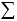 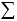 

      4. Аталған әкімшілік есеп беру нысаны электронды түрде

      ұсынылады. Әкімшілік есеп нысанын www.e.edu.kz сайтында

      орналасқан Ұлттық білім беру деректер қорын қолдану арқылы

      жүзеге асады. 

Пояснение по заполнению формы административной отчетности

«Сведения о повышения квалификации инженерно-педагогических

работников организаций технического и профессионального

образования, по формам собственности»

      1. Следующие определения применяются в целях заполнения данной

      формы административной отчетности:

      Акционерное общество «Национальный центр повышения квалификации

      «Өрлеу» осуществляет повышение квалификации педагогических

      работников всех уровней образования.

      Холдинг «Кәсіпқор» создан Постановлением Правительства

      Республики Казахстан от 7 июля 2011 года № 777 для создания и

      развития сети колледжей мирового уровня.

      2. Форма заполняется следующим образом:

      в графе 1 указывают количество работников заявленных на

      прохождении курсов повышения квалификации;

      в графе 2 указывают из заявленных на прохождении курсов прошли

      курсы повышения квалификации в отчетный период;

      в графах 3-8 указывает прошедшие повышения квалификации

      инженерно-педагогических работников, в АО НЦПК «Өрлеу»,

      "Кәсіпқор", зарубежных центрах, в рамках международных проектов

      выездные курсы, стажировка на базе предприятий;

      в строках 1-10 всего по области инженерно-педагогические

      работники по должностям.

      3. Арифметико-логический контроль:

      графа 2 = граф 3-8 для каждой строки;

      строка 1 = строк 2-10 для каждой графы.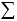 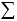 

      4. Представление данной формы административной отчетности

      осуществляется в электронном формате. Заполнение формы

      административной отчетности в электронном формате

      осуществляется посредством использования Национальной

      образовательной базы данных, размещенной на сайте

      www.e.edu.kz.

Қазақстан Республикасы Білім және ғылым министрінің 

2015 жылғы «17» маусымдағы № 390 бұйрығына 45-қосымша

Приложение 45 к приказу Министра образования и науки 

Республики Казахстан от «17» июня 2015 года № 390  

Қазақстан Республикасы Білім және ғылым министрінің  

2012 жылғы «27» желтоқсандағы № 570 бұйрығына 104-қосымша

Приложение 104 к приказу Министра образования и науки  

Республики Казахстан от «27» декабря 2012 года № 570 Әкімшілік деректерді жинауға арналған нысан

Форма предназначена для сбора административных данных 

Техникалық және кәсіптік білім беру ұйымдарының

материалдық-техникалық базасын нығайту туралы мәліметтер,

меншік нысаны бойынша. Меншік нысанына қарай, техникалық және

кәсіптік білім беру ұйымдарының жатақханалары туралы мәліметтер 

Сведения по укреплению материально-технической базы (МТБ)

организаций технического и профессионального образования,

по формам собственности. Сведения об общежитиях организаций

технического и профессионального образования,

по формам собственностиЕсепті кезең 20 ___ - 20___ оқу жылы

Отчетный период 20 ___ - 20 ___ учебный годИндексі: № 6 нысан

Индекс: форма № ТП - 6Кезеңділігі: жылдық

Периодичность: годоваяРеспонденттер: облыстардың, Астана, Алматы қалаларының әкімдіктерінің Білім басқармалары, республикалық техникалық және кәсіптік білім беру ұйымдары

Респонденты: Управления образования акиматов областей, городов Астаны, Алматы, республиканские организации технического и профессионального образованияҚайда ұсынылады: Қазақстан Республикасы Білім және ғылым министрлігінің Кәсіптік-техникалық және орта білімнен кейінгі білім беруді жаңғырту департаменті

Куда представляется: в Департамент модернизации профессионально-технического и послесреднего образования Министерства образования и науки Республики КазахстанТапсыру мерзімі: қазан

Срок представления: октябрь

1 - тарау                                                   раздел 1Жалғасы                                                   ПродолжениеЖалғасы                                                   Продолжение

2 - тарау                                                    раздел 2Білім басқармасының басшысы                           

Руководитель Управления образования ________ қолы ____

подпись   М.О.        Тегі, Аты және Әкесінің аты

М.П         Фамилия, Имя и Отчество    

Телефон                     

«Техникалық және кәсіптік білім беру ұйымдарының

материалдық-техникалық базасын нығайту туралы мәліметтер,

меншік нысаны бойынша. Меншік нысанына қарай, техникалық және

кәсіптік білім беру ұйымдарының жатақханалары туралы

мәліметтер» әкімшілік есеп нысанын толтыру бойынша түсініктеме

      1. Нысан келесі түрде толтырылады:



      1- бөлімде ТжКБ ұйымдарының материалдық-техникалық базасы

      туралы мәліметтер көрсетіледі;

      1,2 бағандарда ғимраттардың түрі, бейімделгендері көрсетіледі;

      3-5 бағандарда ғимараттардың жобалық қуаттылығы, барлық оқушы

      орындары, қосымша енгізілген орындар, білі алушылар саны

      көрсетіледі;

      6-12 бағандарда кабинеттер саны, оның ішінде арнайы пәндер

      кабинеттері, зертханалар, шеберханалар, жалпы орта білім беру

      кабинеттері, сонымен бірге оқу полигондары, оқу шаруашылықтары

      көрсетіледі;

      13-29 бағандарда республикалық бюджеттен МТБ нығайтуды қажет

      ететін және ТжКБ ұйымдарындағы заманауи қондырғылармен

      қамтамасыз етілген, оның ішінде арнайы пәндер кабинеттері,

      зертханалар, шеберханалар, жалпы орта білім беру кабинеттері,

      сонымен бірге оқу полигондары, оқу шаруашылықтары көрсетіледі;

      30-46 бағандары 13-29 бағандарына ұқсас тек ЖБ үшін

      толтырылады.

      2- бөлімде ТжКБ ұйымдарының жатақханалары туралы мәліметтер

      көрсетіледі;

      1- бағанда ТжКБ ұйымдарының жалпы саны көрсетіледі;

      2- бағанда жатақханасы ТжКБ ұйымдарының саны көрсетіледі;

      3- бағанда қосымша енгізілген орын саны көрсетіледі;

      4- бағанда жобалық қуаттылығы көрсетіледі; 

      5-7 - бағандарда жатақхананы қажет ететіндер, олардың

      қамтылғаны, жатақхана орындарымен қамтылмағандар саны

      көрсетіледі.

      2. Арифметикалық-логикалық бақылау:

      баған, 2 бөлім = баған 6, 7 әрбір жол үшін;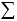 

      3. Аталған әкімшілік есеп беру нысаны электронды түрде

      ұсынылады. Әкімшілік есеп нысанын www.e.edu.kz сайтында

      орналасқан Ұлттық білім беру деректер қорын қолдану арқылы

      жүзеге асады. 

Пояснение по заполнению формы административной отчетности

«Сведения по укреплению материально-технической базы (МТБ)

организаций технического и профессионального образования,

по формам собственности. Сведения об общежитиях организаций

технического и профессионального образования,

по формам собственности»

      1. Форма заполняется следующим образом:



      в 1 разделе указываются сведения о материально-технической базе

      организаций ТиПО 

      в графе 1, 2 указывают тип здание типовое, приспособленное 

      в графах 3-5 указывается проектную мощность зданий, всего

      ученических мест, вновь введеные ученические места, количество

      обучающихся.

      в графах 6-12 указывается всего кабинетов, в том числе кабинеты

      специальных дисциплин, лаборатории, мастерские,

      общеобразовательные кабинеты, а так же учебные полигоны,

      учебные хозяйства.

      в графах 13-29 указывается Республиканский бюджет требующих

      оснащения МТБ и количество оснащенных современным обуающим

      оборудованием в ТиПО, в них кабинетов общеобразовательных

      дисциплин, кабинеты специальных десциплин, лаборатории,

      мастерские, общеобразовательные кабинеты, учебные полигоны,

      учебные хозяйства, всего выделенных средств на начало текущего

      учебного года

      в графах 30-46 заполняется аналогично в графах 13-29 только для

      Местного бюджета.

      в 2 разделе указываются сведения об общежитиях организаций

      ТиПО 

      в графе 1 указывают всего организаций ТиПО 

      в графе 2 указывают всего организаций ТиПО имеющих общежитие

      в графе 3 указывают количество вновь введеных мест в общежитиях

      в графе 4 указывают проектную мощность 

      в графах 5-7 указывают всего нуждающиеся в общежитии из них

      обеспечены местами, не обеспечеными местами в общежитии

      2. Арифметико-логический контроль:

      графа 5, раздел 2 = граф 6, 7 для каждой строки;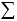 

      3. Представление данной формы административной отчетности

      осуществляется в электронном формате. Заполнение формы

      административной отчетности в электронном формате

      осуществляется посредством использования Национальной

      образовательной базы данных, размещенной на сайте

      www.e.edu.kz.

Қазақстан Республикасы Білім және ғылым министрінің 

2015 жылғы «17» маусымдағы № 390 бұйрығына 46-қосымша

Приложение 46 к приказу Министра образования и науки 

Республики Казахстан от «17» июня 2015 года № 390  

Қазақстан Республикасы Білім және ғылым министрінің  

2012 жылғы «27» желтоқсандағы № 570 бұйрығына 105-қосымша

Приложение 105 к приказу Министра образования и науки  

Республики Казахстан от «27» декабря 2012 года № 570 Әкімшілік деректерді жинауға арналған нысан

Форма предназначена для сбора административных данных 

Кәсіпорынның техникалық және кәсіптік білім беру ұйымдарының

әріптестігін дамыту туралы мәліметтер, меншік нысаны бойынша 

Сведения о развитии партнерства организаций технического и

профессионального образования с предприятиями, по формам

собственностиЕсепті кезең 20 ___ - 20___ оқу жылы

Отчетный период 20 ___ - 20 ___ учебный годИндексі: № 7- ТК нысан

Индекс: форма № ТП -7Кезеңділігі: жылдық

Периодичность: годоваяРеспонденттер: облыстардың, Астана, Алматы қалаларының әкімдіктерінің Білім басқармалары, республикалық техникалық және кәсіптік білім беру ұйымдары

Респонденты: Управления образования акиматов областей, городов Астаны, Алматы, республиканские организации технического и профессионального образованияҚайда ұсынылады: Қазақстан Республикасы Білім және ғылым министрлігінің Кәсіптік-техникалық және орта білімнен кейінгі білім беруді жаңғырту департаменті

Куда представляется: в Департамент модернизации профессионально-технического и послесреднего образования Министерства образования и науки Республики КазахстанТапсыру мерзімі: қазан

Срок представления: октябрьЖалғасы                                                   ПродолжениеБілім басқармасының басшысы                           

Руководитель Управления образования ________ қолы ____

подпись   М.О.        Тегі, Аты және Әкесінің аты

М.П         Фамилия, Имя и Отчество    

Телефон                     

«Кәсіпорынның техникалық және кәсіптік білім беру ұйымдарының

әріптестігін дамыту туралы мәліметтер, меншік нысаны бойынша»

әкімшілік есеп нысанын толтыру бойынша түсініктеме

      1. Аталған әкімшілік есеп беру нысанын толтыру мақсатында

      төмендегідей анықтамалар қолданылады:

      Дуальді оқыту – бұл теориялық даярлық білім ұйымында, ал

      практикалық – жұмыс орнында өтетін оқытудың түрі. Кәсіпорындар

      білім мекемесіне нақты мамандар санына сұраныс жасайды.

      Студенттер оқуын үзбей кәсіпорында практикадан өтеді.

      2. Нысан келесі түрде толтырылады:

      1-4 бағандарында дуальді оқыту аясында бөлінген қаражатты

      көрсете отыра, жасалған келісімдердің саны көрсетіледі;

      5-8 бағандарында кәсіпорынның ТжКБ ұйымдарын

      материалдық-техникалық жабдықтауы, қойылған қондырғылары, оның

      ішінде дуальді оқыту аясында, бөлінген қаражат көрсетіледі;

      9-12 бағандарында кәсіпорындардың сұранысы бойынша білім

      алушылардың оқуын төлеуі, білім алушылар саны, оның ішінде

      дуальді оқыту аясында бөлінген қаражат көрсетіледі;

      13-16 бағандарында білім алушыларға берілген стипендия, оның

      ішінде дуальді оқыту аясында, оның ішінде бөлінген қаражат

      көрсетіледі;

      17,18 бағандарда кәсіпорындарда тағылымдамадан өткен оқытушылар

      саны, оның ішінде дуальді оқыту аясында өткендері көрсетіледі;

      19-22 бағандарда кәсіпорындарда практикадан өткен білім

      алушылар саны, жұмыс берушілер есебінен жұмысқа орналасқандар,

      оның ішінде дуальді оқыту аясында көрсетіледі;

      23 бағанда ТжКБ ұйымдарында құрылған қамқоршылық кеңестерінің

      саны көрсетіледі;

      24 бағанда дуальді оқытуды енгізген ТжКБ ұйымдарының саны

      көрсетіледі.      Көрсеткіштерді толтыру кезінде Ұлттық кәсіпкерлер палатасы

      мәліметтерімен салыстыру қажет

      3. Аталған әкімшілік есеп беру нысаны электронды түрде

      ұсынылады. Әкімшілік есеп нысанын www.e.edu.kz сайтында

      орналасқан Ұлттық білім беру деректер қорын қолдану арқылы

      жүзеге асады. 

Пояснение по заполнению формы административной отчетности

«Сведения о развитии партнерства организаций технического

и профессионального образования с предприятиями,

по формам собственности»

      1. Следующие определения применяются в целях заполнения данной

      формы административной отчетности:

      Дуальное обучение - это такой вид обучения, при котором

      теоретическая часть подготовки проходит на базе образовательной

      организации, а практическая - на рабочем месте. Предприятия

      делают заказ образовательным учреждениям на конкретное

      количество специалистов, работодатели принимают участие и в

      составлении учебной программы. Студенты проходят практику на

      предприятии без отрыва от учебы.

      2. Форма заполняется следующим образом:

      в графах 1-4 указываются количество заключенных договоров, в

      том числе в рамках дуального обучения, в них выделенных средств

      в графах 5-8 указываются оказании содействия предприятием,

      компанией в материально-техническом оснащении ТиПО,

      установленного оборудования, в том числе дуального обучения, в

      них выделенных средств

      в графах 9-12 указываются олата за обучение обучающихся по

      заказу предприятия, количество обучающихся, в том числе в

      рамках дуального обучения, в них выделенных средств

      в графах 13-16 указываются присужденные степендием обучающихся,

      в том числе в рамках дуального обучения, в них выделенных

      средств

      в графе 17, 18 указывается преподавателей прошедщих стажировку

      на предприятии, в том числе в рамках дуального обучения

      в графах 19-22 указываются обучающихся в ТиПО прошедших

      практику на предприятии, трудоустроенные за счет работодателей,

      в том числе в рамках дуального обучения

      в графе 23 указывается количество ТиПО созданы попечительские

      советы

      в графе 24 указывается всего ТиПО внедривших дуальное обучение      При заполнении показателей, сравнить данные с данными

      Национальной палаты предпринимателей.

      3. Представление данной формы административной отчетности

      осуществляется в электронном формате. Заполнение формы

      административной отчетности в электронном формате

      осуществляется посредством использования Национальной

      образовательной базы данных, размещенной на сайте

      www.e.edu.kz.

Қазақстан Республикасы Білім және ғылым министрінің 

2015 жылғы «17» маусымдағы № 390 бұйрығына 47-қосымша

Приложение 47 к приказу Министра образования и науки 

Республики Казахстан от «17» июня 2015 года № 390  

Қазақстан Республикасы Білім және ғылым министрінің  

2012 жылғы «27» желтоқсандағы № 570 бұйрығына 106-қосымша

Приложение 106 к приказу Министра образования и науки  

Республики Казахстан от «27» декабря 2012 года № 570 Әкімшілік деректерді жинауға арналған нысан

Форма предназначена для сбора административных данных 

Техникалық және кәсіптік білім беру ұйымдарының тәрбие

жұмыстары бойынша мәліметтер, меншік нысаны бойынша 

Сведения по воспитательной работе организаций технического и

профессионального образования, по формам собственностиЕсепті кезең 20 ___ - 20___ оқу жылы

Отчетный период 20 ___ - 20 ___ учебный годИндексі: № 8- ТК нысан

Индекс: форма № ТП - 8Кезеңділігі: жылдық

Периодичность: годоваяРеспонденттер: облыстардың Астана, Алматы қалаларының, әкімдіктерінің Білім басқармалары, республикалық техникалық және кәсіптік білім беру ұйымдары

Респонденты: Управления образования акиматов областей, городов Астаны, Алматы, республиканские организации технического и профессионального образованияҚайда ұсынылады: Қазақстан Республикасы Білім және ғылым министрлігінің Кәсіптік-техникалық және орта білімнен кейінгі білім беруді жаңғырту департаменті

Куда представляется: в Департамент модернизации профессионально-технического и послесреднего образования Министерства образования и науки Республики КазахстанТапсыру мерзімі: қазан

Срок представления: октябрьБілім басқармасының басшысы                           

Руководитель Управления образования ________ қолы ____

подпись   М.О.        Тегі, Аты және Әкесінің аты

М.П         Фамилия, Имя и Отчество    

Телефон                     

«Техникалық және кәсіптік білім беру ұйымдарының тәрбие

жұмыстары бойынша мәліметтер, меншік нысаны бойынша»

әкімшілік есептердің нысанын толтыру бойынша түсініктеме

      1. Нысан келесі түрде толтырылады:

      1-6 бағандарда қосымша үйірмелерге қатысатын студенттердің саны

      көрсетіледі.

      1-6 бағандарда спорт секцияларына қатысатын студенттердің саны

      көрсетіледі.

      14-19 бағандарда құқық бұзғандары үшін ішкі істер органдарында

      есепте тұрған студенттердің саны көрсетіледі.

      2. Арифметикалық-логикалық бақылау:

      1- баған = баған 2-6 әрбір жол үшін;

      7- баған = баған 8-13 әрбір жол үшін;

      14- баған = баған 15-19 әрбір жол үшін;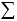 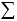 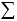 

      3. Аталған әкімшілік есеп беру нысаны электронды түрде

      ұсынылады. Әкімшілік есеп нысанын www.e.edu.kz сайтында 

      орналасқан Ұлттық білім беру деректер қорын қолдану арқылы

      жүзеге асады. 

Пояснение по заполнению формы административной отчетности

«Сведения по воспитательной работе организаций технического

профессионального образования, по формам собственности»

      1. Форма заполняется следующим образом:

      в графах 1-6 указываются количество студентов, посещающих

      дополнительные кружки 

      в графах 7-13 указываются количество студентов, посещающих

      спортивные секции 

      в графах 14-19 указываются количество студентов, состоящих на

      учете в органах внутренних дел за правонарушение

      2. Арифметико-логический контроль: 

      графа 1 = граф 2-6 для каждой строки;

      графа 7 = граф 8-13 для каждой строки;

      графа 14 = граф 15-19 для каждой строки;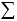 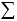 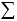 

      3. Представление данной формы административной отчетности

      осуществляется в электронном формате. Заполнение формы

      административной отчетности в электронном формате

      осуществляется посредством использования Национальной

      образовательной базы данных, размещенной на сайте

      www.e.edu.kz.

Қазақстан Республикасы Білім және ғылым министрінің 

2015 жылғы «17» маусымдағы № 390 бұйрығына 48-қосымша

Приложение 48 к приказу Министра образования и науки 

Республики Казахстан от «17» июня 2015 года № 390  

Қазақстан Республикасы Білім және ғылым министрінің  

2012 жылғы «27» желтоқсандағы № 570 бұйрығына 128-қосымша

Приложение 128 к приказу Министра образования и науки  

Республики Казахстан от «27» декабря 2012 года № 570 Әкімшілік деректерді жинауға арналған нысан

Форма предназначена для сбора административных данных 

Күндізгі жалпы білім беретін мектептерді ақпараттандыру

туралы мәліметтер 

Сведения об информатизации дневных общеобразовательных школЕсепті кезең 20__-20__ оқу жылы

Отчетный период 20__-20__ учебный годИндексі: № К-1 нысан

Индекс: форма № К-1Кезеңділігі: жылдық

Периодичность: годоваяРеспонденттер: Облыстардың Астана, Алматы қалалары әкімдіктерінің Білім басқармалары, республикалық білім беру ұйымдары, «НЗМ» ДБҰ, басқа мемлекеттік органдарға ведомстволық бағынысты білім беру ұйымдары

Респонденты: Управления образования акиматов областей, городов Астана, Алматы, республиканские организации образования, АОО «НИШ», организации образования подведомственные другим госорганамҚайда ұсынылады: Қазақстан Республикасы Білім және ғылым министрлігінің Мектепке дейінгі және орта білім, ақпараттық технологиялар департаментіне

Куда представляется: в Департамент дошкольного и среднего образования, информационных технологий Министерства образования и науки Республики КазахстанТапсыру мерзімі: қазан

Срок представления: октябрьЖалғасы                                                   ПродолжениеБілім басқармасының басшысы                           

Руководитель Управления образования ________ қолы ____

подпись   М.О.        Тегі, Аты және Әкесінің аты

М.П         Фамилия, Имя и Отчество    

Телефон                     

«Күндізгі жалпы білім беретін мектептерді ақпараттандыру

туралы мәліметтер» әкімшілік есептілік нысанын толтыру

бойынша түсініктеме

      1. Аталған әкімшілік есеп беру нысанын толтыру мақсатында

      төмендегідей анықтамалар қолданылады:

      *ИКТ – ақпараттық-коммуникациондық технологиялар;

      Интерактивтік құралдарға: проекциялық панельді, мультимедиалық

      проектор, құжат-камера, тақталар, компьютерлер, бағдарламалық

      жасақтама кіреді;

      Лингафонды-мультимедиалық кабинет – бұл лингафонды аппараттар,

      арнайы жиһаздар, қазіргі заманға сай мультимедиалық құралдар,

      электронды оқулықтар және үйретуші бағдарламалармен

      жабдықталған оқу дәрісханасы;

      Кеңжолақты кіру – интернет желісінде деректерді жоғары

      жылдамдықта табыстауды қамтамасыз ететін ауқымы кең

      технологиялар;

      512 кбит/с (секундына килобит) – ақпаратты табыстау

      жылдамдығының өлшеу бірлігі (512 кбит = 0,512 Мбит);

      4 Мбит/с (секундына Мегабит) – ақпаратты табыстау жылдамдығының

      өлшеу бірлігі (4 Мбит = 4 096 кбит).

      2. Нысан келесі түрде толтырылады:

      1 - бағанда мектептердің жалпы саны әрбір жол үшін көрсетіледі;

      2 - бағанда оқушылардың барлық саны көрсетіледі;

      3 - бағанда мұғалімдердің барлық саны көрсетіледі;

      4 - бағанда орта білімді ақпараттандыруға қатысатын

      мектептердің саны (e-learning) көрсетіледі;

      5 - бағанда АКТ–ды оқытуда пайдалану бойынша біліктілігін

      арттырудан өткен педагогтар саны көрсетіледі;

      6 - бағанда мектептерде оқу үрдісінде қолданылатын компьютерлік

      техниканың жалпы саны көрсетіледі;

      7 - бағанда ауыстыруды қажет ететін компьютерлердің саны

      көрсетіледі;

      8 - бағанда оқытушыларға арналған мектептердегі компьютерлік

      техниканың саны көрсетіледі;

      9 - бағанда формула бойынша 1 компьютерге келетін оқушылардың

      саны көрсетіледі;

      10 - бағанда интерактивтік құралдардың жалпы саны (тақталар,

      проекторлар, панельдер) көрсетіледі;

      11 - бағанда лингафонды-мультимедиалық кабинеттердің жалпы саны

      көрсетіледі;

      12 - бағанда интернетке кіру мүмкіндігі бар мектептердің жалпы

      саны көрсетіледі;

      13 - бағанда жылдамдығы 512 кбит/с жоғары кеңжолақты интернет

      желісіне қосылған мектептердің жалпы саны көрсетіледі;

      14 - бағанда жылдамдығы 4 Мбит/с жоғары кеңжолақты интернетке

      қосылған мектептердің саны көрсетіледі.

      3. Арифметикалық-логикалық бақылау:

      9 - баған = 2 баған / 6 бағанға әрбір жол үшін.

      4. Нысандар арасындағы бақылау:

      3 - баған РИК 83 нысанының I тарауындағы 1 - бағанның 19 жолына

      тең болуы қажет.

      5. Аталған әкімшілік есептілік беру нысанын электронды форматта

      жүзеге асырылады. Әкімшілік есептілік нысанын www.e.edu.kz

      сайтында орналасқан Ұлттық білім беру деректер қорын қолдану

      арқылы жүзеге асады. 

Пояснение по заполнению формы административной отчетности

«Сведения об информатизации дневных общеобразовательных школ»

      1. Следующие определения применяются в целях заполнения данной

      формы административной отчетности: 

      *ИКТ – информационно-коммуникационные технологии;

      Интерактивное оборудование включает в себя: проекционную

      панель, мультимедийный проектор, документ-камера, доски,

      компьютеры, программное обеспечение;

      Лингафонно-мультимедийный кабинет – это учебная аудитория,

      оснащенная лингафонными аппаратными средствами, специальной

      мебелью, современным мультимедийным оборудованием, электронными

      учебниками и обучающими программами;

      Широкополосный доступ (ШПД) – включает в себя широкий диапазон

      технологий, которые обеспечивают более высокие скорости

      передачи данных, доступ к сети Интернет;

      512 кбит/с (килобит в секунду) – единица измерения скорости

      передачи информации (512 кбит = 0,512 Мбит);

      4 Мбит/с (Мегабит в секунду) – единица измерения скорости

      передачи информации (4 Мбит = 4 096 кбит).

      2. Форма заполняется следующим образом:

      в графе 1 указывается общее количество дневных

      общеобразовательных школ для каждой строки;

      в графе 2 указывается общее число учащихся;

      в графе 3 указывается общее число преподавателей;

      в графе 4 указывается общее количество школ участвующих в

      информатизации среднего образования (e-learning);

      в графе 5 указывается общее количество педагогов, прошедших

      повышение квалификации по применению ИКТ в обучении;

      в графе 6 указывается общее количество компьютерной техники в

      школах, использующейся в учебном процессе;

      в графе 7 указывается количество компьютеров, требующих замены;

      в графе 8 указывается общее количество компьютерной техники в

      школах для преподавателей; 

      в графе 9 указывается количество учащихся на 1 компьютер по

      формуле;

      в графе 10 указывается общее количество интерактивного

      оборудования (доски, проекторы, панели);

      в графе 11 указывается общее количество лингафонных и

      мультимедийных кабинетов;

      в графе 12 указывается общее количество школ имеющих доступ к

      интернету;

      в графе 13 указывается количество школ, подключенных к

      широкополосной сети интернет со скоростью выше 512 кбит/с;

      в графе 14 указывается количество школ, подключенных к

      интернету со скоростью выше 4 Мбит/с.

      3. Арифметико-логический контроль:

      графа 9 = графа 2/графу 6 для каждой строки.

      4. Контроль между формами:

      графа 3 должна быть равна строке 19 графы 1 формы РИК 83

      раздел I.

      5. Представление данной формы административной отчетности

      осуществляется в электронном формате. Заполнение формы

      административной отчетности в электронном формате

      осуществляется посредством использования Национальной

      образовательной базы данных, размещенной на сайте

      www.e.edu.kz.

Қазақстан Республикасы Білім және ғылым министрінің 

2015 жылғы «17» маусымдағы № 390 бұйрығына 49-қосымша

Приложение 49 к приказу Министра образования и науки 

Республики Казахстан от «17» июня 2015 года № 390  

Қазақстан Республикасы Білім және ғылым министрінің  

2012 жылғы «27» желтоқсандағы № 570 бұйрығына 129-қосымша

Приложение 129 к приказу Министра образования и науки  

Республики Казахстан от «27» декабря 2012 года № 570 Әкімшілік деректерді жинауға арналған нысан

Форма предназначена для сбора административных данных 

Техникалық және кәсіптік білім беру ұйымдарын ақпараттандыру

туралы мәліметтер 

Сведения об информатизации организаций технического и

профессионального образованияЕсепті кезең 20__-20__ оқу жылы

Отчетный период 20__-20__ учебный годИндексі: № К-2 нысан

Индекс: форма № К-2Кезеңділігі: жылдық

Периодичность: годоваяРеспонденттер: облыстардың, Астана, Алматы қалаларының әкімдіктерінің Білім басқармалары, республикалық білім беру ұйымдары

Респонденты: Управления образования акиматов областей, городов Астана, Алматы, республиканские организации образованияҚайда ұсынылады: Қазақстан Республикасы Білім және ғылым министрлігінің Кәсіптік-техникалық және орта білімнен кейінгі білім беруді жаңғырту департаменті

Куда представляется: в Департамент модернизации профессионально-технического и послесреднего образования Министерства образования и науки Республики КазахстанТапсыру мерзімі: қазан

Срок представления: октябрь Жалғасы                                                   ПродолжениеБілім басқармасының басшысы                           

Руководитель Управления образования ________ қолы ____

подпись   М.О.        Тегі, Аты және Әкесінің аты

М.П         Фамилия, Имя и Отчество    

Телефон                     

«Техникалық және кәсіптік білім беру ұйымдарын ақпараттандыру

туралы мәліметтер» әкімшілік есеп нысанын толтыру бойынша

түсініктеме

      1. Аталған әкімшілік есеп нысанының деректерін толтыру

      мақсатында келесі ұйғарымдар қолданылады: 

      *АКТ- Ақпараттық-коммуникациялық технологиялар

      Интерактивті құралы- бұл инновациялық құралы, оның көмегімен

      ақпараттарды кескіндеуге, жазуға, талдауға болады.

      Кеңжолақты қолжетімдік – интернетке қолжетімдік жылдамдықпен

      мәліметтерді беру, жалпы қолдану үшін модем және телефон

      желілерін қолдану арқылы коммутирлік мүмкін қолжетімдікті

      қолдану кезінде жылдамтың асуы

      512 кбит/с (Мегабит секундына) – ақпаратты беру жылдамдағыны

      есептеу бірлігі (512 кбит=0,512 Мбит)

      4 Мбит/с (Мегабит секундына) – ақпаратты беру жылдамдағыны

      есептеу бірлігі (4 Мбит=4 096 кбит).

      2. Нысан келесі түрде толтырылады:

      1 бағанда әр жол үшін жалпы колледждер саны көрсетіледі;

      2 бағанда жалпы студенттер саны көрсетіледі;

      3 бағанда информатика пәнінің оқытушылары көрсетіледі;

      4 бағанда орта білімді информатизациялауға (e-learning)

      қатысатын жалпы колледждер саны көрсетіледі;

      5 бағанда АКТ-ды оқытуда пайдалану бойынша біліктілікті арттыру

      курстарынан өткен оқытушылар саны көрсетіледі көрсетіледі;

      6 бағанда оқу үрдісінде қолданылатын компьютерлер саны

      көрсетіледі;

      7 бағанда ауыстыруды қажет ететін компьютерлер саны

      көрсетіледі;

      8 бағанда оқытушыларға арналған компьютерлер саны көрсетіледі;

      9 бағанда формула бойынша 1 компьютерге келетін студент саны

      көрсетіледі;

      10 бағанда интерактивтік қондырғылардың жалпы саны көрсетіледі;

      11 бағанда интернетке қолжетімдігі бар колледждер саны

      көрсетіледі;

      12 бағанда 512 кбит/с-тен жоғары жылдамдықпен кең жолақты

      интернет желісіне қосылған колледждер саны көрсетіледі;

      13 бағанда 4 Мбит/с-тен жоғары жылдамдықпен интернетке қосылған

      колледждер саны көрсетіледі.

Қазақстан Республикасы Білім және ғылым министрінің 

2015 жылғы «17» маусымдағы № 390 бұйрығына 50-қосымша

Приложение 50 к приказу Министра образования и науки 

Республики Казахстан от «17» июня 2015 года № 390  

Қазақстан Республикасы Білім және ғылым министрінің  

2012 жылғы «27» желтоқсандағы № 570 бұйрығына 132-қосымша

Приложение 132 к приказу Министра образования и науки  

Республики Казахстан от «27» декабря 2012 года № 570 Әкімшілік деректерді жинауға арналған нысан

Форма предназначена для сбора административных данных 

Білім беру ұйымдарына жұмсалатын шығыстар (бюджеттік қаражат)

туралы мәліметтер 

Сведения о расходах на организации образования

(бюджетные средства)Есепті кезең 20 __ жыл

Отчетный период 20 __ годИндексі: № 1-Қ нысан

Индекс: форма № 1-ФКезеңділігі: жылдық

Периодичность: годоваяРеспонденттер: Облыстардың Астана, Алматы қалалары әкімдіктерінің білім басқармалары

Респонденты: Управления образования акиматов областей, городов Астана, АлматыҚайда ұсынылады: Қазақстан Республикасы Білім және ғылым министрлігінің Экономика және қаржы департаментіне

Куда представляется: в Департамент экономики и финансов Министерства образования и науки Республики КазахстанТапсыру мерзімі: қаңтар

Срок представления: январьБілім басқармасының басшысы                           

Руководитель Управления образования ________ қолы ____

подпись   М.О.        Тегі, Аты және Әкесінің аты

М.П         Фамилия, Имя и Отчество    

Телефон                     

«Білім беру ұйымдарына жұмсалатын шығыстар (бюджеттік қаражат)

туралы мәліметтер» әкімшілік есеп нысанын толтыру бойынша

түсініктеме

      1. Нысан келесі түрде толтырылады:

      1-3 бағандарда мектепке дейінгі білімге жұмсалатын шығыстардың

      жалпы сомасы, барлығы, мемлекеттікжәне жеке меншік ұйымдар

      бөлінісінде көрсетіледі;

      4-6 бағандарда жалпы орта білімге жұмсалатын шығыстардың жалпы

      сомасы, барлығы, мемлекеттік және жекеменшік

      ұйымдар бөлінісінде көрсетіледі;

      7-9 бағандарда қосымша білім беруге жұмсалатын шығыстардың

      жалпы сомасы, барлығы, мемлекеттік және жекеменшік

      ұйымдар бөлінісінде көрсетіледі;

      10-12 бағандарда техникалық және кәсіптік білім беруге

      жұмсалатын шығыстардың жалпы сомасы, барлығы, мемлекеттік және

      жекеменшік ұйымдар бөлінісінде көрсетіледі;

      2. Арифметикалық-логикалық бақылау:

      1 - баған = 2 - 3 бағандары

      4 - баған = 5 - 6 бағандары

      7 - баған = 8 - 9 бағандары

      - баған = 11 - 12 бағандары.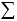 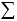 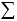 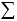 

      3. Аталған әкімшілік есеп нысаны электронды түрде ұсынылады.

      Әкімшілік есеп нысанын www.e.edu.kz сайтында орналасқан Ұлттық

      білім беру деректер қорын қолдану арқылы жүзеге асады. 

Пояснение по заполнению формы административной отчетности

«Сведения о расходах на организации образования

(бюджетные средства)»

      1. Форма заполняется следующим образом:

      в графах 1-3 указывается общая сумма расхода на дошкольное

      образование в разбивке всего, в государственных и частных

      организациях;

      в графе 4-6 указывается общая сумма расхода на общее среднее

      образование в разбивке всего, в государственных и частных

      организациях;

      в графах 7-9 указывается общая сумма расхода на дополнительное

      образование в разбивке всего, в государственных и частных

      организациях;

      в графах 10-12 указывается общая сумма расхода на техническое и

      профессиональное образование в разбивке всего, в

      государственных и частных организациях;

      2. Арифметико-логический контроль:

      графа 1 = граф 2-3

      графа 4 = граф 5-6

      графа 7 = граф 8-9

      графа 10 = граф 11-12.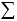 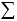 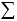 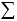 

      3. Представление данной формы административной отчетности

      осуществляется в электронном формате. Заполнение формы

      административной отчетности в электронном формате

      осуществляется посредством использования Национальной

      образовательной базы данных, размещенной на сайте

      www.e.edu.kz.

Қазақстан Республикасы Білім және ғылым министрінің 

2015 жылғы «17» маусымдағы № 390 бұйрығына 51-қосымша

Приложение 51 к приказу Министра образования и науки 

Республики Казахстан от «17» июня 2015 года № 390  

Қазақстан Республикасы Білім және ғылым министрінің  

2012 жылғы «27» желтоқсандағы № 570 бұйрығына 133-қосымша

Приложение 133 к приказу Министра образования и науки  

Республики Казахстан от «27» декабря 2012 года № 570 Әкімшілік деректерді жинауға арналған нысан

Форма предназначена для сбора административных данных 

Жалпы орта білімнің жаппай оқыту қоры бойынша жұмсалатын

шығыстар туралы мәліметтер 

Сведения о расходах по фонду всеобуча общего среднего

образованияЕсепті кезең 20 __ жыл

Отчетный период 20 __ годИндексі: № 2-Қ нысан

Индекс: форма № 2-ФКезеңділігі: жылдық

Периодичность: годоваяРеспонденттер: Облыстардың Астана, Алматы қалалары әкімдіктерінің Білім басқармалары

Респонденты: Управления образования акиматов областей, городов Астана, АлматыҚайда ұсынылады: Қазақстан Республикасы Білім және ғылым министрлігінің Экономика және қаржы департаментіне

Куда представляется: в Департамент экономики и финансов Министерства образования и науки Республики КазахстанТапсыру мерзімі: қаңтар

Срок представления: январьБілім басқармасының басшысы                           

Руководитель Управления образования ________ қолы ____

подпись   М.О.        Тегі, Аты және Әкесінің аты

М.П         Фамилия, Имя и Отчество    

Телефон                     

«Жалпы орта білімнің жаппай оқыту қоры бойынша жұмсалатын

шығыстар туралы мәліметтер» әкімшілік есептілік беру нысанын

толтыру бойынша түсініктеме

      1. Аталған әкімшілік есеп нысанын толтыру мақсатында

      төмендегідей анықтамалар қолданылады:

      бюджет - мемлекеттің өз міндеттері мен функцияларын іске

      асыруды қаржылық қамтамасыз етуге арналған орталықтандырылған

      ақша қоры;

      бюджет қаражаты – мемлекеттiк меншiкке түсуі және жұмсалуы

      бюджетте ақшалай нысанда көрсетiлетiн мемлекеттiң ақшасы мен

      өзге де активтерi;

      бюджеттен тыс қаражат – мемлекеттің мемлекеттік бюджетке

      енгізілмеген, белгілі бір нысаналы мақсатқа пайдаланылатын

      ақшалай қаражаты (Қазақстан Республикасының 2008 жылғы 4

      желтоқсандағы N 95-IV Бюджет Кодексі).

      2. Нысан келесі түрде толтырылады:

      1 бағанда жалпы орта білімнің жаппай оқыту қоры бойынша

      жұмсалатын шығындар көрсетіледі;

      2-3 бағандарда шығыстар сомасы қалалық жер, бюджет қаражаты

      есебінен және бюджеттен тыс қаражат есебінен бөлінісінде

      көрсетіледі;

      4-5 бағандарда шығыстар сомасы ауылдық жер, бюджеттік қаражат

      есебінен және ақылы қызметтер есебінен бөлінісінде көрсетіледі;

      3. Арифметикалық-логикалық бақылау:

      1 баған = 2 - 5 бағандар.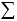 

      4. Аталған әкімшілік есеп нысаны электронды түрде ұсынылады.

      Әкімшілік есеп нысанын www.e.edu.kz сайтында орналасқан Ұлттық

      білім беру деректер қорын қолдану арқылы жүзеге асады. 

Пояснение по заполнению формы административной отчетности

«Сведения о расходах по фонду всеобуча общего среднего

образования»

      1. Следующие определения применяются в целях заполнения данной

      формы административной отчетности: 

      бюджет — централизованный денежный фонд государства,

      предназначенный для финансового обеспечения реализации его

      задач и функций;

      бюджетные средства — деньги и иные активы государства,

      поступление в государственную собственность и расходование

      которых отражаются в бюджете в денежной форме;

      внебюджетные средства - средства, находящиеся в распоряжении

      органов власти, имеющие целевое назначение, но не включаемые в

      государственный бюджет, а также средства, получаемые бюджетными

      учреждениями помимо средств, выделяемых из республиканского

      бюджета (Бюджетный кодекс Республики Казахстан от 4 декабря

      2008 года № 95-IV (с изменениями и дополнениями по состоянию на

      29.12.2014 г.);

      2. Форма заполняется следующим образом:

      в графе 1 указываются расходы по фонду всеобуча общего среднего

      образования;

      в графах 2-3 указывается сумма расходов в городской местности в

      разбивке за счет средств бюджета и внебюджета;

      в графах 4-5 указывается сумма расходов в сельской местности в

      разбивке за счет средств бюджета и внебюджета.

      3. Арифметико-логический контроль:

      графа 1 = граф 2-5.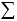 

      4. Представление данной формы административной отчетности

      осуществляется в электронном формате. Заполнение формы

      административной отчетности в электронном формате

      осуществляется посредством использования Национальной

      образовательной базы данных, размещенной на сайте

      www.e.edu.kz.

Қазақстан Республикасы Білім және ғылым министрінің 

2015 жылғы «17» маусымдағы № 390 бұйрығына 52-қосымша

Приложение 52 к приказу Министра образования и науки 

Республики Казахстан от «17» июня 2015 года № 390  

Қазақстан Республикасы Білім және ғылым министрінің  

2012 жылғы «27» желтоқсандағы № 570 бұйрығына 134-қосымша

Приложение 134 к приказу Министра образования и науки  

Республики Казахстан от «27» декабря 2012 года № 570 Әкімшілік деректерді жинауға арналған нысан

Форма предназначена для сбора административных данных 

Білім беру ұйымдарына жұмсалатын күрделі сипаттағы шығындардың

көлемі туралы мәліметтер 

Сведения об объемах затрат капитального характера на

государственные организации образованияЕсепті кезең 20 __ жыл

Отчетный период 20 __ годИндексі: № 3-Қ нысан

Индекс: форма № 3-ФКезеңділігі: жылдық

Периодичность: годоваяРеспонденттер: Облыстардың Астана, Алматы қалалары әкімдіктерінің Білім басқармалары

Респонденты: Управления образования акиматов областей, городов Астана, АлматыҚайда ұсынылады: Қазақстан Республикасы Білім және ғылым министрлігінің Экономика және қаржы департаментіне

Куда представляется: в Департамент экономики и финансов Министерства образования и науки Республики КазахстанТапсыру мерзімі: қаңтар

Срок представления: январьБілім басқармасының басшысы                           

Руководитель Управления образования ________ қолы ____

подпись   М.О.        Тегі, Аты және Әкесінің аты

М.П         Фамилия, Имя и Отчество    

Телефон                     

«Білім беру ұйымдарына жұмсалатын күрделі сипаттағы шығындардың

көлемі туралы мәліметтер» әкімшілік есеп беру нысанын толтыру

бойынша түсініктеме

      1. Аталған әкімшілік есеп нысанын толтыру мақсатында

      төмендегідей анықтамалар қолданылады:

      бюджет - мемлекеттің өз міндеттері мен функцияларын іске

      асыруды қаржылық қамтамасыз етуге арналған орталықтандырылған

      ақша қоры;

      бюджет қаражаты – мемлекеттiк меншiкке түсуі және жұмсалуы

      бюджетте ақшалай нысанда көрсетiлетiн мемлекеттiң ақшасы мен

      өзге де активтерi;

      бюджеттен тыс қаражат – мемлекеттің мемлекеттік бюджетке

      енгізілмеген, белгілі бір нысаналы мақсатқа пайдаланылатын

      ақшалай қаражаты (Қазақстан Республикасының 2008 жылғы 4

      желтоқсандағы N 95-IV Бюджет Кодексі).

      негізгі капитал - негізгі құрал-жабдыққа жұмсалатын инвестиция,

      экономика салаларында негізгі қорларды жасауға, ұдайы қалпына

      келтіруге жұмсалатын материалдық, экономикалық және қаржы

      қорларының (құндық, ақшалай бағамен) жиынтығы.

      1. Нысан келесі түрде толтырылады:

      2 жолда бюджет қаражаты есебінен, бюджеттен тыс қаражат

      есебінен күрделі жөндеуге жұмсалатын қаражат көрсетіледі;

      3 жолда бюджет қаражаты есебінен, бюджеттен тыс қаражат

      есебінен негізгі қаражатты иемденуге жұмсалатын қаражат

      көрсетіледі.

      2. Арифметикалық - логикалық бақылау:

      жол = 2-3 жолдар, әрбір бағандар үшін.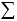 

      3. Аталған әкімшілік есеп нысаны электронды түрде ұсынылады.

      Әкімшілік есеп нысанын www.e.edu.kz сайтында орналасқан Ұлттық

      білім беру деректер қорын қолдану арқылы жүзеге асады. 

Пояснение по заполнению формы административной отчетности

«Сведения об объемах затрат капитального характера на

государственные организации образования»

      1. Следующие определения применяются в целях заполнения данной

      формы административной отчетности: 

      бюджет — централизованный денежный фонд государства,

      предназначенный для финансового обеспечения реализации его

      задач и функций;

      бюджетные средства — деньги и иные активы государства,

      поступление в государственную собственность и расходование

      которых отражаются в бюджете в денежной форме;

      внебюджетные средства - средства, находящиеся в распоряжении

      органов власти, имеющие целевое назначение, но не включаемые в

      государственный бюджет, а также средства, получаемые бюджетными

      учреждениями помимо средств, выделяемых из республиканского

      бюджета (Бюджетный кодекс Республики Казахстан от 4 декабря

      2008 года № 95-IV (с изменениями и дополнениями по состоянию на

      29.12.2014 г.);

      затраты капитального характера - расходы, направленные на

      формирование либо укрепление материально-технической базы,

      проведение капитального (восстановительного) ремонта и иные

      капитальные расходы в соответствии с экономической

      классификацией расходов, кроме бюджетных инвестиций.

      2. Форма заполняется следующим образом:

      в строке 2 указывается расход на капитальный ремонт в разбивке

      за счет бюджетных и внебюджетных средств по всем уровням

      образования;

      в строке 3 указывается расход на приобретение основных средств

      в разбивке за счет бюджетных и внебюджетных средств по всем

      уровням образования.

      3. Арифметико-логический контроль:

      строка 1 = строк 2-3 для каждой графы.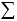 

      4. Представление данной формы административной отчетности

      осуществляется в электронном формате. Заполнение формы

      административной отчетности в электронном формате

      осуществляется посредством использования Национальной

      образовательной базы данных, размещенной на сайте

      www.e.edu.kz.Қазақстан Республикасы Білім және ғылым

      министрінің 

Қазақстан Республикасы Білім және ғылым министрінің 

2015 жылғы «17» маусымдағы № 390 бұйрығына 53-қосымша

Приложение 53 к приказу Министра образования и науки 

Республики Казахстан от «17» июня 2015 года № 390  

Қазақстан Республикасы Білім және ғылым министрінің  

2012 жылғы «27» желтоқсандағы № 570 бұйрығына 135-қосымша

Приложение 135 к приказу Министра образования и науки  

Республики Казахстан от «27» декабря 2012 года № 570 Әкімшілік деректерді жинауға арналған нысан

Форма предназначена для сбора административных данных 

Мемлекеттік білім беру ұйымдағы жұмсалатын ақылы қызметтердің

көлемі туралы мәліметтер 

Сведения об объеме платных услуг в государственных организациях

образованияЕсепті кезең 20 __ жыл

Отчетный период 20 __ годИндексі: № 4-Қ нысан

Индекс: форма № 4-ФКезеңділігі: жылдық

Периодичность: годоваяРеспонденттер: Облыстардың Астана, Алматы қалалары әкімдіктерінің Білім басқармалары

Респонденты: Управления образования акиматов областей, городов Астана, АлматыҚайда ұсынылады: Қазақстан Республикасы Білім және ғылым министрлігінің Экономика және қаржы департаментіне

Куда представляется: в Департамент экономики и финансов Министерства образования и науки Республики КазахстанТапсыру мерзімі: қаңтар

Срок представления: январьБілім басқармасының басшысы                           

Руководитель Управления образования ________ қолы ____

подпись   М.О.        Тегі, Аты және Әкесінің аты

М.П         Фамилия, Имя и Отчество    

Телефон                     

«Мемлекеттік білім беру ұйымдағы жұмсалатын ақылы қызметтердің

көлемі туралы мәліметтер» әкімшілік есеп беру нысанын толтыру

бойынша түсініктеме

      1. Аталған әкімшілік есептілік нысандарын толтыру мақсатында

      төмендегідей анықтау қолданылады:

      ақылы білім беру қызметтері білім берудің мемлекеттік жалпыға

      міндетті стандарттарының негізінде әзірленген және Қазақстан

      Республикасының білім беру саласындағы орталық атқарушы органы

      белгілеген тәртіппен мемлекеттік (аудандық, қалалық және

      облыстық) білім беру органдарымен келісілген жұмыс оқу

      жоспарлары (бағдарламалары) бойынша ұсынылады. (Мемлекеттік

      білім беру мекемелерінің тауарларды (жұмыстарды, қызметтерді)

      өткізу жөніндегі ақылы қызмет түрлерін көрсету және олардың

      тауарларды (жұмыстарды, қызметтерді) өткізуден түскен ақшаны

      жұмсау ережесін бекіту туралы, Қазақстан Республикасы

      Үкіметінің 2009 жылғы 20 шілдедегі N 1102 Қаулысы)

      білім беру қызметі – бюджет есебінен білім беру ұйымдарының

      оқушылар мен тәрбиеленушілерге көрсететін қызметтері, ақысыз

      ұсынады;

      ата-ана төлемі – мақсатты ақша, мектепке дейінгі ұйымдарда

      баланы бақылау үшін жұмсалады.

      ата-ана төлемінің орташа өлшемі – бұл көрсеткіш ата-ана

      төлемінен орта арифметикалық мағынасынан шығады.

      2. Нысан келесі түрде толтырылады:

      1 жолда білім беру қызметіне жұмсалатын сомасы білім беру

      ұйымдарының барлық түріне көрсетіледі;

      2 жолда ата-ана төлеміне жұмсалатын сомасы білім беру

      ұйымдарының барлық түріне көрсетіледі;

      жолда ата-ана төлемінің орташа өлшемі сомасы білім беру

      ұйымдарының барлық түріне көрсетіледі;

      3. Аталған әкімшілік есеп нысаны электронды түрде ұсынылады.

      Әкімшілік есеп нысанын www.e.edu.kz сайтында орналасқан Ұлттық

      білім беру деректер қорын қолдану арқылы жүзеге асады.      Ескертпе: Х – берілген айқындама толтырылмайды. 

Пояснение по заполнению формы административной отчетности

«Сведения об объеме платных услуг в государственных

организациях образования»

      1. Следующие определения применяются в целях заполнения данной

      формы административной отчетности:

      платные образовательные услуги предоставляются по рабочим

      учебным планам (программам), разработанным на основании

      государственных общеобязательных стандартов образования и

      согласованным с государственными органами (районными,

      городскими и областными) образования в порядке, определяемом

      центральным исполнительным органом Республики Казахстан в

      области образования, а так же обучающимся и (или) воспитанникам

      по желанию родителей или иных законных представителей по

      отдельному расписанию. (Правила оказания платных видов

      деятельности по реализации товаров (работ, услуг)

      государственными учреждениями образования и расходования ими

      денег от реализации товаров (работ, услуг), Утверждены

      постановлением Правительства РК от 20 июля 2009 года № 1102);

      образовательные услуги - оказываемые организациями образования

      обучающимся и воспитанникам за счет бюджетных средств,

      предоставляются бесплатно;

      родительская плата - это целевые деньги, которые должны

      тратиться строго на присмотр и уход за детьми в дошкольном

      учреждении;

      средний размер родительской платы (тенге) - это показатель

      вычисляемый как среднее арифметическое значение родительской

      платы.

      2. Форма заполняется следующим образом:

      в строке 1 указывается сумма на образовательные услуги по всем

      видам образования;

      в строке 2 указывается сумма родительской платы по всем видам

      образования;

      в строке 3 указывается сумма среднего размера родительской

      платы по всем видам образования.

      3. Представление данной формы административной отчетности

      осуществляется в электронном формате. Заполнение формы

      административной отчетности в электронном формате

      осуществляется посредством использования Национальной

      образовательной базы данных, размещенной на сайте

      www.e.edu.kz.      Примечание: Х – данная позиция не подлежит заполнению.Қазақстан

      Республикасы Білім және ғылым министрінің

Қазақстан Республикасы Білім және ғылым министрінің 

2015 жылғы «17» маусымдағы № 390 бұйрығына 54-қосымша

Приложение 54 к приказу Министра образования и науки 

Республики Казахстан от «17» июня 2015 года № 390  

Қазақстан Республикасы Білім және ғылым министрінің  

2012 жылғы «27» желтоқсандағы № 570 бұйрығына 136-қосымша

Приложение 136 к приказу Министра образования и науки  

Республики Казахстан от «27» декабря 2012 года № 570 Әкімшілік деректерді жинауға арналған нысан

Форма предназначена для сбора административных данных 

Мемлекеттік білім беру ұйымдарындағы педагог қызметкерлердің

орташа айлық жалақысы туралы мәліметтер 

Сведения о среднемесячной заработной плате педагогического

работника в государственных организациях образованияЕсепті кезең 20 __ жыл

Отчетный период 20 __ годИндексі: № 5-Қ нысан

Индекс: форма № 5-ФКезеңділігі: жылдық

Периодичность: годоваяРеспонденттер: Облыстардың Астана, Алматы қалалары әкімдіктерінің Білім басқармалары

Респонденты: Управления образования акиматов областей, городов Астана, АлматыҚайда ұсынылады: Қазақстан Республикасы Білім және ғылым министрлігінің Экономика және қаржы департаментіне

Куда представляется: в Департамент экономики и финансов Министерства образования и науки Республики КазахстанТапсыру мерзімі: қаңтар

Срок представления: январьБілім басқармасының басшысы                           

Руководитель Управления образования ________ қолы ____

подпись   М.О.        Тегі, Аты және Әкесінің аты

М.П         Фамилия, Имя и Отчество    

Телефон                     

«Мемлекеттік білім беру ұйымдарындағы педагог қызметкерлердің

орташа айлық жалақысы туралы мәліметтер» әкімшілік есеп беру

нысанын толтыру бойынша түсініктеме

      1. Аталған әкімшілік есеп нысанын толтыру мақсатында

      төмендегідей анықтамалар қолданылады:

      білім беру ұйымдарының номенклатурасы бойынша 2 бағанда Жалпы

      орта білім беру ұйымдарында жалпы білім беру ұйымдары

      (оқу-сауықтыру орталығы, оқу-өндірістік комбинат, оқу-тәрбие

      орталығы, оқу орталығы есепке алынбайды), мамандандырылған

      білім білім беру ұйымдары, арнайы білім беру ұйымдары бойынша

      мәліметтер толтырылады.

      еңбекақы бұл — мемлекет белгіленген нормаларға сәйкес түпкі

      нәтижелеріне, санына және сапасына байланысты еңбектері үшін

      жұмысшылар мен қызметкерлерге кәсіпорындар, мекемелер және

      ұйымдар төлейтін ақшалай төлем.

      білім беру ұйымдарының номенклатурасы бойынша 2 бағанда Жалпы

      орта білім беру ұйымдарында жалпы білім беру ұйымдары

      (оқу-сауықтыру орталығы, оқу-өндірістік комбинат, оқу-тәрбие

      орталығы, оқу орталығы есепке алынбайды), мамандандырылған

      білім білім беру ұйымдары, арнайы білім беру ұйымдары бойынша

      мәліметтер толтырылады.

      мемлекеттік білім беру ұйымдарында оқу-тәрбие процесін тікелей

      жүзеге асыратын педагог қызметкерлерге айлық жалақыны есептеу

      үшін аптасына нормативтік оқу жүктемесі:

      1) 18 сағат:

      бастауыш, негізгі орта, жалпы орта, техникалық және кәсіптік,

      орта білімнен кейінгі білім беру ұйымдары үшін;

      білім алушылар мен тәрбиеленушілерге қосымша білім беру

      ұйымдары үшін;

      мамандандырылған және арнайы білім беру ұйымдары үшін;

      2) 24 сағат:

      мектепке дейінгі ұйымдар және мектепке дейінгі тәрбие берудің

      мектепалды топтары және білім беру ұйымдарының мектеп алды

      сыныптары үшін;

      балалар мен жасөспірімдердің спорттық білім беру ұйымдары үшін;

      30 сағат интернаттық ұйымдардың, демалыс лагерьлерінің,

      техникалық және кәсіптік, орта білімнен кейінгі білім беру

      ұйымдары жатақханаларының тәрбиешілері үшін;

      25 сағат арнайы білім беру ұйымдары және жетім балалар мен

      ата-анасының қамқорлығынсыз қалған балаларға арналған білім

      беру ұйымдарының тәрбиелеушілері үшін белгіленеді.

      Нормативтік оқу жүктемесі белгіленбеген білім беру ұйымдары

      қызметкерлерінің жұмыс уақытының ұзақтығы Қазақстан

      Республикасының еңбек заңнамасына сәйкес белгіленеді.

      Жоғары оқу орындары профессор-оқытушылар құрамының жылдық оқу

      жүктемесі жұмыс уақытының жылдық нормасының шегінде белгіленеді

      және ғылыми кеңестің шешімі негізінде жоғары оқу орнының

      басшысы бекітеді. (Қазақстан Республикасының 2007 жылғы 27

      шілдедегі N 319 Заңы)

      2. Нысан келесі түрде толтырылады:

      1 жол,1 бағанда мектепке дейінгі ұйымдарының тәрбиешілерінің

      оқу жүктемесі көрсетіледі;

      1 жол, 2 бағанда жалпы орта білім беру ұйымдарының

      оқытушыларының оқу жүктемесі көрсетіледі;

      1 жол, 3 бағанда қосымша білім беру ұйымдарының педагогтарының

      оқу жүктемесі көрсетіледі;

      1 жол, 4 бағанда техникалық және кәсіптік білім беру

      ұйымдарының педагогтарының оқу жүктемесі көрсетіледі;

      2 жол, 1 бағанда мектепке дейінгі ұйымдарынығ тәрбиешілердің

      айлық еңбекақы төлеу қоры көрсетіледі;

      2 жол, 2 бағанда жалпы орта білім беру ұйымдарының

      оқытушыларының айлық еңбекақы төлеу қоры көрсетіледі;

      2 жол, 3 бағанда қосымша білім беру ұйымдарының педагогтарының

      айлық еңбекақы төлеу қоры көрсетіледі;

      2 жол, 4 бағанда техникалық және кәсіптік білім беру

      ұйымдарының айлық еңбекақы төлеу қоры көрсетіледі;

      3 жол, 1 бағанда мектепке дейінгі ұйымдарының тәрбиешілерінің

      бір айдағы орташа айлық мөлшері көрсетіледі;

      3 жол, 2 бағанда жалпы орта білім беру ұйымдарының

      оқытушыларының бір айдағы орташа айлық мөлшері көрсетіледі;

      3 жол, 3 бағанда қосымша білім беру ұйымдарының педагогтарының

      бір айдағы орташа айлық мөлшері көрсетіледі;

      3 жол, 4 бағанда мектепке дейінгі ұйымдарының тәрбиешілерінің

      бір айдағы орташа айлық мөлшері көрсетіледі;

      3. Арифметикалық-логикалық бақылау:

      3 жол = 2 жол / 1 жолға, әрбір баған үшін.

      4. Аталған әкімшілік есеп нысаны электронды түрде ұсынылады.

      Әкімшілік есеп нысанын www.e.edu.kz сайтында орналасқан Ұлттық

      білім беру деректер қорын қолдану арқылы жүзеге асады. 

Пояснение по заполнению формы административной отчетности

«Сведения о среднемесячной заработной плате педагогического

работника в государственных организациях образования»

      1. Следующие определения применяются в целях заполнения данной

      формы административной отчетности:

      По номенклатуре видов организации образования в графе 2 «в

      организациях общего среднего образования» заполняются данные по

      общеобразовательным школам (кроме учебно-оздоровительного

      центра, учебно - производственного комбината, учебно -

      воспитательного центра, учебного центра), специализированным

      организациям образования и специальным организациям

      образования.

      Оплата труда педагогических работников государственных

      организаций образования производится, исходя из установленных

      тарифных ставок (должностных окладов) в месяц с учетом

      повышений, доплат и фактического объема педагогической работы;

      Средний размер оплаты труда - макроэкономический показатель,

      вычисляемый как среднее арифметическое значение заработных плат

      определҰнной группы работающего населения.

      Количество ставок, учебная нагрузка в неделю для исчисления

      месячной заработной платы педагогических работников

      государственных организаций образования устанавливается не

      более:

      18 часов: (для организаций начального образования; для

      организаций основного, общего среднего, технического и

      профессионального, послесреднего образования; для организаций

      дополнительного образования обучающихся и воспитанников; для

      специализированных и специальных организаций образования)

      24 часов (для дошкольных организаций и предшкольных групп

      дошкольного воспитания и обучения и предшкольных классов

      организаций образования; для детских юношеских спортивных

      организаций образования)

      30 часов для воспитателей интернатных организаций, лагерей

      отдыха, общежитий организаций технического и профессионального,

      послесреднего образования.

      В государственных организациях образования, за исключением

      высших учебных заведений, нормативная учебная нагрузка

      педагогических работников в зависимости от должностных

      обязанностей (квалификационных требований) устанавливается

      Правительством Республики Казахстан по представлению

      уполномоченного органа в области образования. (Приказ Министра

      образования и науки Республики Казахстан от 29.01.2008 n 40 "Об

      утверждении правил исчисления заработной платы работникам

      государственных организаций образования, финансируемых за счет

      средств бюджета" Закон Республики Казахстан «Об образовании» от

      27 июля 2007 года N 319-III)

      2. Форма заполняется следующим образом:

      в строке 1, в графе 1 указывается количество ставок

      воспитателей в дошкольных организациях образования;

      в строке 1, в графе 2 указывается количество ставок учителей в

      общеобразовательных школах;

      в строке 1, в графе 3 указывается количество ставок педагогов в

      дополнительных организациях образования;

      в строке 1, в графе 4 указывается количество ставок педагогов в

      организациях технического и профессионального образования;

      в строке 2, в графе 1 указывается месячный фонд оплаты труда

      воспитателей в дошкольных организациях образования;

      в строке 2, в графе 2 указывается месячный фонд оплаты труда

      учителей в общеобразовательных школах;

      в строке 2, в графе 3 указывается месячный фонд оплаты труда

      педагогов в дополнительных организациях образования;

      в строке 2, в графе 4 указывается месячный фонд оплаты труда

      педагогов в организациях технического и профессионального

      образования;

      в строке 3, в графе 1 указывается среднемесячная заработная

      плата воспитателей в дошкольных организациях образования;

      в строке 3, в графе 2 указывается среднемесячная заработная

      плата учителей в общеобразовательных школах;

      в строке 3, в графе 3 указывается среднемесячная заработная

      плата педагогов в дополнительных организациях образования;

      в строке 3, в графе 4 указывается среднемесячная заработная

      плата педагогов в организациях технического и профессионального

      образования;

      3. Представление данной формы административной отчетности

      осуществляется в электронном формате. Заполнение формы

      административной отчетности в электронном формате

      осуществляется посредством использования Национальной

      образовательной базы данных, размещенной на сайте

      www.e.edu.kz.

      4. Арифметико-логический контроль:

      строка 3 = строка 2 / строку 1 для каждой графы.

Қазақстан Республикасы Білім және ғылым министрінің 

2015 жылғы «17» маусымдағы № 390 бұйрығына 55-қосымша

Приложение 55 к приказу Министра образования и науки 

Республики Казахстан от «17» июня 2015 года № 390  

Қазақстан Республикасы Білім және ғылым министрінің  

2012 жылғы «27» желтоқсандағы № 570 бұйрығына 137-қосымша

Приложение 137 к приказу Министра образования и науки  

Республики Казахстан от «27» декабря 2012 года № 570 Әкімшілік деректерді жинауға арналған нысан

Форма предназначена для сбора административных данных 

Күндізгі мемлекеттік жалпы білім беру мектептердегі

қызығушылығы бойынша спорт секцияларына және үйірмелерге

қатысатын балалар туралы мәліметтер 

Сведения о посещении учащимися спортивных секций и кружков по

интересам в дневных государственных общеобразовательных школахЕсепті кезең 20__-20__ оқу жылы

Отчетный период 20__-20__ учебный годИндексі: № П-39 нысан

Индекс: форма № П-39Кезеңділігі: жылдық

Периодичность: годоваяРеспонденттер: Астана, Алматы қалаларының, облыстар әкімдіктерінің Білім басқармалары

Респонденты: Управления образования акиматов областей, городов Астана, АлматыҚайда ұсынылады: Қазақстан Республикасы Білім және ғылым министрлігінің Мектепке дейінгі және орта білім, ақпараттық технологиялар департаментіне

Куда представляется: в Департамент дошкольного и среднего образования, информационных технологий Министерства образования и науки Республики КазахстанТапсыру мерзімі: қазан

Срок представления: октябрьБілім басқармасының басшысы                           

Руководитель Управления образования ________ қолы ____

подпись   М.О.        Тегі, Аты және Әкесінің аты

М.П         Фамилия, Имя и Отчество    

Телефон                     

«Күндізгі мемлекеттік жалпы білім беру мектептердегі

қызығушылығы бойынша спорт секцияларына және үйірмелерге

қатысатын балалар туралы мәліметтер» әкімшілік есеп беру

нысанын толтыру бойынша түсініктеме

      1. Нысан келесі түрде толтырылады:

      1 жолда күндізгі мемлекеттік орта жалпы білім беру

      мектептеріндегі үйірмелердің (секциялар) саны әрбір баған үшін

      белгіленеді;

      2 жолда қызығушылығы бойынша спорт секцияларына және

      үйірмелерге қатысатын оқушылардың саны;

      3 жолда қызығушылығы бойынша спорт секцияларына және

      үйірмелерге қатысатын оқушылардың жалпы санынан қыздардың саны

      белгіленеді;

      4 жолда қазақ тілінде оқытылатын оқушылардың саны белгіленеді.

      2. Арифметико-логикалық бақылау:

      1 баған = 2-11 бағандар, әрбір жол үшін

      12 баған = 13-21 бағандар, әрбір жол үшін.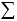 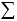 

      3. Аталған әкімшілік есеп беру нысаны электронды түрде

      ұсынылады. Әкімшілік есеп нысанын www.e.edu.kz сайтында

      орналасқан Ұлттық білім беру деректер қорын қолдану арқылы

      жүзеге асады. 

Пояснение по заполнению формы административной отчетности

«Сведения о посещении учащимися спортивных секций и кружков

по интересам в дневных государственных

общеобразовательных школах»

      1. Форма заполняется следующим образом:

      в строке 1 указывается общее количество кружков (секций)

      дневных государственных общеобразовательных школ для каждой

      графы;

      в строке 2 указывается общее количество учащихся посещающих

      спортивные секции и кружки по интересам;

      в строке 3 указывается число девочек из общего количества

      учащихся посещающих спортивные секции и кружки по интересам;

      в строке 4 указывается число учащихся, в которых ведется

      обучение на казахском языке.

      2. Арифметико-логический контроль:

      графа 1 = граф 2-11 для каждой строки

      графа 12 = граф 13-21 для каждой строки.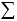 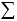 

      3. Представление данной формы административной отчетности

      осуществляется в электронном формате. Заполнение формы

      административной отчетности в электронном формате

      осуществляется посредством использования Национальной

      образовательной базы данных, размещенной на сайте

      www.e.edu.kz.

Қазақстан Республикасы Білім және ғылым министрінің 

2015 жылғы «17» маусымдағы № 390 бұйрығына 56-қосымша

Приложение 56 к приказу Министра образования и науки 

Республики Казахстан от «17» июня 2015 года № 390  

Қазақстан Республикасы Білім және ғылым министрінің  

2012 жылғы «27» желтоқсандағы № 570 бұйрығына 138-қосымша

Приложение 138 к приказу Министра образования и науки  

Республики Казахстан от «27» декабря 2012 года № 570 Әкімшілік деректерді жинауға арналған нысан

Форма предназначена для сбора административных данных 

Күрделі шығындарды есептемегенде жылына білім беру

ұйымдарында 1 оқушыға кететін орташа шығыс туралы

мәліметтер (мемлекеттік тапсырыс) 

Сведения о средних расходах на 1-го обучающегося

в организациях образования в год без учета капитальных

затрат (государственный заказ)Есепті кезең 20 __ жыл

Отчетный период 20 __ годИндексі: № 6-Қ нысан

Индекс: форма № 6-ФКезеңділігі: жылдық

Периодичность: годоваяРеспонденттер: Облыстардың Астана, Алматы қалалары, әкімдіктерінің Білім басқармалары

Респонденты: Управления образования акиматов областей, городов Астана, АлматыҚайда ұсынылады: Қазақстан Республикасы Білім және ғылым министрлігінің Экономика және қаржы департаментіне

Куда представляется: в Департамент экономики и финансов Министерства образования и науки Республики КазахстанТапсыру мерзімі: қаңтар

Срок представления: январьЖалғасы                                                   ПродолжениеБілім басқармасының басшысы                           

Руководитель Управления образования ________ қолы ____

подпись   М.О.        Тегі, Аты және Әкесінің аты

М.П         Фамилия, Имя и Отчество    

Телефон                     

«Күрделі шығындарды есептемегенде жылына білім беру ұйымдарында

1 оқушыға кететін орташа шығыс туралы мәліметтер (мемлекеттік

тапсырыс)» әкімшілік есеп нысанын толтыру бойынша түсініктеме

      1. Нысан келесі түрде толтырылады:

      Білім беру ұйымдары түрлерінің номенклатурасы бойынша 2 бағанда

      жалпы орта білім беру ұйымдарында жалпы білім беру ұйымдары

      (оқу-сауықтыру орталығы, оқу-өндірістік комбинат, оқу-тәрбие

      орталығы, оқу орталығы есепке алынбайды), мамандандырылған

      білім білім беру ұйымдары, арнайы білім беру ұйымдары туралы

      мәліметтер толтырылады;

      1 жолда берілген білім ұйымдарының түрлері бойынша қалалық және

      ауылдық жерлердегі оқушылар контингенті көрсетіледі;

      2 жолда берілген білім ұйымдарының түрлері бойынша қалалық және

      ауылдық жерлердегі оқу және тәрбиеге жұмсалатын шығыстың сомасы

      көрсетіледі;

      3 жолда берілген білім ұйымдарының түрлері бойынша қалалық және

      ауылдық жерлердегі 1 оқушыға кететін орташа шығыстың сомасы

      көрсетіледі.

      2. Арифметикалық-логикалық бақылау:

      1 оқушыға кететін орташа шығыс = оқу және тәрбиеге жұмсалатын

      шығыс 2 жол / контингент 1 жол 

      1 баған = 2-5 бағандар, әрбір жол үшін

      6 баған = 7-10 бағандар 

      11 баған = 12-15 бағандар

      16 баған = 17-20 бағандар.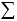 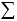 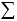 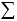 

      3. Аталған әкімшілік есеп нысаны электронды түрде ұсынылады.

      Әкімшілік есеп нысанын www.e.edu.kz сайтында орналасқан Ұлттық

      білім беру деректер қорын қолдану арқылы жүзеге асады. 

Пояснение по заполнению формы административной отчетности

«Сведения о средних расходах на 1-го обучающегося в

организациях образования в год без учета капитальных

затрат (государственный заказ)»

      1. Форма заполняется следующим образом:

      по номенклатуре видов организации образования в графе 2 «в

      организациях общего среднего образования» заполняются данные по

      общеобразовательным школам (кроме учебно-оздоровительного

      центра, учебно - производственного комбината, учебно -

      воспитательного центра, учебного центра), специализированным

      организациям образования и специальным организациям

      образования;

      в строке 1 указывается контингент в городской и сельской

      местности в разбивке в государственных и частных организациях

      образования по указанным типам;

      в строке 2 указывается сумма расходов на воспитание и обучение

      в городской и сельской местности по указанным типам организаций

      образования для каждой графы;

      в строке 3 указывается сумма среднего на 1-го обучающегося в

      городской и сельской местности в разбивке по по указанным типам

      организаций образования для каждой графы.

      2. Арифметико-логический контроль:

      Средний расход на 1-го обучающегося= расходы на воспитание и

      обучение 2 строка / контингент 1 строка

      графа 1 = граф 2-5 для каждой строки

      графа 6 = граф 7-10 для каждой строки

      графа 11 = граф 12-15 для каждой строки

      графа 16 = граф 17-20 для каждой строки.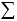 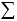 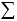 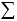 

      3. Представление данной формы административной отчетности

      осуществляется в электронном формате. Заполнение формы

      административной отчетности в электронном формате

      осуществляется посредством использования Национальной

      образовательной базы данных, размещенной на сайте

      www.e.edu.kz.

Қазақстан Республикасы Білім және ғылым министрінің 

2015 жылғы «17» маусымдағы № 390 бұйрығына 57-қосымша

Приложение 57 к приказу Министра образования и науки 

Республики Казахстан от «17» июня 2015 года № 390  

Қазақстан Республикасы Білім және ғылым министрінің  

2012 жылғы «27» желтоқсандағы № 570 бұйрығына 139-қосымша

Приложение 139 к приказу Министра образования и науки  

Республики Казахстан от «27» декабря 2012 года № 570 Әкімшілік деректерді жинауға арналған нысан

Форма предназначена для сбора административных данных 

Мемлекеттік жоғары және жоғары оқу орнынан кейінгі білімге

жұмсалатын шығыстар туралы мәліметтер 

Сведения о расходах на высшее и послевузовское образование в

государственных высших учебных заведенияхЕсепті кезең 20 __ жыл

Отчетный период 20 __ годИндексі: № 7-Қ нысан

Индекс: форма № 7-ФКезеңділігі: жылдық

Периодичность: годоваяРеспонденттер: Жоғары және жоғары оқу орнынан кейінгі білім беру ұйымдары

Респонденты: Организации высшего и послевузовского образованияҚайда ұсынылады: Қазақстан Республикасы Білім және ғылым министрлігінің Экономика және қаржы департаментіне

Куда представляется: в Департамент экономики и финансов Министерства образования и науки Республики КазахстанТапсыру мерзімі: ақпан

Срок представления: февральБілім басқармасының басшысы                           

Руководитель Управления образования ________ қолы ____

подпись   М.О.        Тегі, Аты және Әкесінің аты

М.П         Фамилия, Имя и Отчество    

Телефон                     

«Мемлекеттік жоғары және жоғары оқу орнынан кейінгі білімге

жұмсалатын шығыстар туралы мәліметтер»

әкімшілік есеп нысанын толтыру бойынша түсініктеме

      1. Нысан келесі түрде толтырылады:

      1 жолда шығыстар сомасы әр баған үшін көрсетіледі;

      2 жолда материалдық-техникалық жабдықтауға кеткен шығындар

      көрсетіледі;

      3 жолда еңбек ақысын төлеу қоры бойынша шығындары көрсетіледі;

      4 жолда бакалавриат бағдарламасы бойынша оқитындардың орташа

      жылдық контингенті көрсетіледі;

      5 жолда магистратура бағдарламасы бойынша оқитындардың орташа

      жылдық контингенті көрсетіледі;

      6 жолда докторантура бағдарламасы бойынша оқитындардың орташа

      жылдық контингенті көрсетіледі;

      2. Арифметикалық-логикалық бақылау:

      1 баған = 2-3 бағандар, әрбір жол үшін.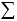 

      3. Аталған әкімшілік есеп нысаны электронды түрде ұсынылады.

      Әкімшілік есеп нысанын www.e.edu.kz сайтында орналасқан Ұлттық

      білім беру деректер қорын қолдану арқылы жүзеге асады. 

Пояснение по заполнению формы административной отчетности

«Сведения о расходах на высшее и послевузовское образование

в государственных высших учебных заведениях»

      1. Форма заполняется следующим образом:

      в строке 1 указывается сумма расхода для каждой графы;

      в строке 2 указывается сумма расхода на материально-техническое

      оснащение;

      в строке 3 указывается сумма расходов по фонду оплаты труда;

      в строке 4 указывается контингент обучающихся по программам

      бакалавриата;

      в строке 5 указывается контингент обучающихся по программам

      магистратуры;

      в строке 6 указывается контингент обучающихся по программам

      докторантуры.

      2. Арифметико-логический контроль:

      графа 1 = граф 2-3 для каждой строки.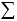 

      3. Представление данной формы административной отчетности

      осуществляется в электронном формате. Заполнение формы

      административной отчетности в электронном формате

      осуществляется посредством использования Национальной

      образовательной базы данных, размещенной на сайте

      www.e.edu.kz.

Қазақстан Республикасы Білім және ғылым министрінің 

2015 жылғы «17» маусымдағы № 390 бұйрығына 58-қосымша

Приложение 58 к приказу Министра образования и науки 

Республики Казахстан от «17» июня 2015 года № 390  

Қазақстан Республикасы Білім және ғылым министрінің  

2012 жылғы «27» желтоқсандағы № 570 бұйрығына 140-қосымша

Приложение 140 к приказу Министра образования и науки  

Республики Казахстан от «27» декабря 2012 года № 570 Әкімшілік деректерді жинауға арналған нысан

Форма предназначена для сбора административных данных 

Жетім балалар мен ата-анасының қамқорлығынсыз қалған

балалар туралы мәліметтер.

Жетім балалар мен ата-анасының қамқорлығынсыз қалған

балалардың жас ерекшелігі туралы мәліметтер 

Сведения о детях-сиротах, детях оставшихся

без попечения родителей.

Возрастной состав детей-сирот и детей, оставшихся

без попечения родителейЕсепті кезең 20 __ жыл

Отчетный период 20 __ годИндексі: № ҚҚ-1 нысан

Индекс: форма № 1-ОПКезеңділігі: жылдық

Периодичность: годоваяРеспонденттер: Астана, Алматы қалаларының, облыстар әкімдіктерінің Білім басқармалары

Респонденты: Управления образования акиматов областей, городов Астана, АлматыҚайда ұсынылады: Қазақстан Республикасы Білім және ғылым министрлігі Балалардың құқықтарын қорғау комитетіне

Куда представляется: в Комитет по охране прав детей Министерства образования и науки Республики Казахстан Тапсыру мерзімі: қаңтар

Срок представления: январьЖалғасы                                                   ПродолжениеЖалғасы                                                   Продолжение

2 тарау                                                      раздел 2Жалғасы                                                   ПродолжениеЖалғасы                                                   ПродолжениеБілім басқармасының басшысы                           

Руководитель Управления образования ________ қолы ____

подпись   М.О.        Тегі, Аты және Әкесінің аты

М.П         Фамилия, Имя и Отчество    

Телефон                     

«Жетім балалар мен ата-анасының қамқорлығынсыз қалған балалар

туралы мәліметтер. Жетім балалар мен ата-анасының

қамқорлығынсыз қалған балалардың жас ерекшелігі туралы

мәліметтер» әкімшілік есеп беру нысанын толтыру бойынша

түсініктеме

      1. Аталған әкімшілік есеп нысанын толтыру мақсатында

      төмендегідей анықтамалар қолданылады: 

      қамқоршылық – он төрт жасқа толмаған балалардың және сот

      әрекетке қабілетсіз деп таныған адамдардың құқықтары мен

      мүдделерін қорғаудың құқықтық нысаны; 

      қорғаншылық – он төрттен он сегіз жасқа дейінгі баланың

      (балалардың), сондай-ақ спирттік ішімдіктерге немесе есірткі

      заттарына салыну салдарынан сот әрекет қабілетін шектеген

      кәмелетке толған адамдардың құқықтары мен мүдделерін қорғаудың

      құқықтық нысаны;

      патронат – жетім балалар, ата-аналарының (ата-анасының)

      қамқорлығынсыз қалған балалар қорғаншылық немесе қамқоршылық

      жөніндегі функцияларды жүзеге асыратын орган мен баланы

      (балаларды) тәрбиеге алуға тілек бiлдiрген адам жасайтын шарт

      бойынша отбасыларға патронаттық тәрбиеге берілетін тәрбиелеу

      нысаны;

      ААҚҚ* - ата-анасының қамқорлығынсыз қалған;

      ата-ана құқықтарының шектелуiне немесе олардан айрылуына,

      хабарсыз кеткен деп танылуына, қайтыс болған деп жариялануына,

      әрекетке қабiлетсiз немесе әрекет қабiлетi шектелген деп

      танылуына, бас бостандығынан айыру орындарында жазасын өтеуiне,

      бала тәрбиелеуден немесе оның құқықтары мен мүдделерiн

       қорғаудан жалтаруына, оның ішінде баланы тәрбиелеу немесе

      медициналық ұйымнан алудан бас тартуына байланысты, сондай-ақ

      ата-ана қамқорлығы болмаған және Қазақстан Республикасының

      заңдарында (Неке (ерлі-зайыптылық) және отбасы туралы Қазақстан

      Республикасының 2011 жылғы 26 желтоқсандағы № 518-ІV Кодексі)

      көзделген өз құқықтары мен мүдделерінің қажетті қорғалуын

      қамтамасыз етуге мұқтаж болған өзге де жағдайларда жалғыз

      ата-анасының немесе екеуінің де қамқорлығынан айрылған бала

      (балалар);

      жетім бала (балалар) – ата-анасының екеуі де немесе жалғыз

      анасы (әкесі) қайтыс болған бала (балалар);

      ата-ана құқықтарынан бас тартқан – баланы тәрбиелеу немесе

      медициналық ұйымнан алудан бас тартқан;

      ата-ана құқықтарынан айрылған - «Неке (ерлі-зайыптылық) және

      отбасы туралы» ҚР Кодексінің 75-бабында қарастырылған;

      даму мүмкіндігі шектелген балалар – бұл Қазақстан

      Республикасының заңнамаларында (Қазақстан Республикасы Білім

      және ғылым министрінің 2013 жылғы 4 шілдедегі №258 бұйрығымен

      бекітілген Даму мүмкіндігі шектеулі балаларға арнайы білім беру

      ұйымдарының түрлері қызметінің үлгілік қағидалары) белгіленген

      тәртіпте тұқым қуалаушылығына, туылғанына, жүре пайда

      болуынабайланысты өмір әрекетінде белгілі бір шектеулігі бар

      психикалық және дене дамуында ауытқушылығы бар балалар.

      2. Нысан келесі түрде толтырылады:



      1- бөлім

      1-бағанда (3-19 жолдарда) облыс бойынша білім ұйымдарының саны

      көрсетіледі;

      2-бағанда жетім балалар мен ата-анасының қамқорлығынсыз қалған

      балалар саны көрсетіледі;

      3,4 бағандарда әрбір жол үшін мәртебесі бойынша бөлінген

      балалар саны көрсетіледі;

      5-15 бағандарда әрбір жол үшін себептер бойынша ААҚҚ балалар

      саны көрсетіледі;

      16-17 бағандарда жынысы бойынша бөлінген балалар саны

      көрсетіледі;

      18-20 бағандарда әрбір жол үшін ұлты бойынша бөлінген балалар

      саны көрсетіледі;

      21-22 бағандарда әрбір жол үшін денсаулық жағдайы бойынша

      балалардың саны көрсетіледі;



      2- бөлім

      1-бағанда әр бір жол үшін жетім балалар мен ата-анасының

      қамқорлығынсыз қалған балалар саны көрсетіледі;

      2-21 бағандарда әр бір жол үшін жасы бойынша бөлінген балалар

      саны көрсетіледі.

      1. Арифметикалық-логикалық бақылау:



      1- бөлім

      2-баған = 3-4 бағандар, әрбір жол үшін

      4-баған = 5-15 бағандар, әрбір жол үшін

      2-баған = 16-17 бағандар, әрбір жол үшін

      2-баған= 18-20 бағандар, әрбір жол үшін

      2-баған = 21-22 бағандар, әрбір жол үшін

      19-жол 1 баған = 3-5 жолдар

      19-жол 2-21 бағандар= 1-5 жолдар.



      2- бөлім 

      1-баған= 2-21 бағандар, әрбір жол үшін

      19-баған = 1-5 жолдар.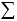 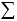 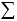 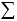 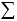 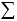 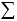 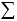 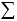 

      2. Аталған әкімшілік есеп нысанын ұсыну электронды форматта

      ұсынылады. Әкімшілік есеп нысанын www.e.edu.kz сайтында

      орналасқан Ұлттық білім беру деректер қорын қолдану арқылы

      үзеге асады. 

Пояснение по заполнению формы административной отчетности

«Сведения о детях-сиротах, детях оставшихся без попечения

родителей»

      1. Следующие определения применяются в целях заполнения данной

      формы административной отчетности:

      опека - правовая форма защиты прав и интересов детей, не

      достигших четырнадцати лет, и лиц, признанных судом

      недееспособными;

      попечительство - правовая форма защиты прав и интересов ребенка

      (детей) в возрасте от четырнадцати до восемнадцати лет, а также

      совершеннолетних лиц, ограниченных судом в дееспособности

      вследствие злоупотребления спиртными напитками или

      наркотическими средствами;

      патронат - форма воспитания, при которой дети-сироты, дети,

      оставшиеся без попечения родителей (родителя), передаются на

      патронатное воспитание в семьи по договору, заключаемому

      органом, осуществляющим функции по опеке или попечительству, и

      лицом, выразившим желание взять ребенка (детей) на воспитание;

      ОБПР* - оставшиеся без попечения родителей;

      ребенок (дети), оставшийся без попечения родителей (родителя) -

      ребенок (дети), лишившийся попечения единственного или обоих

      родителей в связи с ограничением или лишением их родительских

      прав, признанием безвестно отсутствующими, объявлением

      умершими, признанием недееспособными или ограниченно

      дееспособными, отбыванием наказания в местах лишения свободы,

      уклонением от воспитания ребенка или защиты его прав и

      интересов, в том числе с отказом взять ребенка из

      воспитательной или медицинской организации, а также в иных

      случаях отсутствия родительского попечения и нуждающийся в

      обеспечении необходимой защиты его прав и интересов,

      предусмотренных законами Республики Казахстан (Кодекс

      Республики Казахстан от 26 декабря 2011 года № 518-IV «О браке

      (супружестве) и семье»);

      сирота (дети-сироты) - ребенок (дети), у которого умерли оба

      или единственный родитель;

      отказались от родительских прав - отказ взять ребенка из

      воспитательной или медицинской организации;

      лишение родительских прав – предусмотрено ст. 75 Кодекса РК «О

      браке (супружестве) и семье»

      дети с ограниченными возможностями в развитии - это дети с

      физическими, психическими недостатками, имеющие ограничение

      жизнедеятельности в связи с врожденными, наследственными,

      приобретенными заболеваниями подтвержденными в порядке,

      установленном законодательством Республики Казахстан (Типовые

      правила деятельности видов специальных организаций образования

      для детей с ограниченными возможностями в развитии,

      утвержденный приказом Министра образования и науки Республики

      Казахстан от «4» июля 2013 года № 258).

      2. Форма заполняется следующим образом:



      1 раздел

      в графе 1 указывается количество организаций образования по

      области (строки 3-19);

      в графе 2 указывается количество детей-сирот и детей,

      оставшихся без попечения родителей;

      в графах 3,4 указывается количество детей в разбивке по статусу

      для каждой строки;

      в графах 5-15 указываются дети ОБПР по причинам для каждой

      строки;

      в графах 16-17 указывается количество детей в разбивке по полу;

      в графах 18-20 указывается количество детей в разбивке по

      национальности для каждой строки;

      в графах 21-22 указывается количество детей по состоянию

      здоровья для каждой строки;



      2 раздел

      в графе 1 указывается количество детей-сирот и детей,

      оставшихся без попеченя родителей для каждой строки;

      в графах 2-21 указывается количество детей в разбивке по

      возрасту для каждой строки;

      3. Арифметико-логический контроль:



      1 раздел

      графа 2 = граф 3-4 для каждой строки

      графа 4 = граф 5-15 для каждой строки

      графа 2 = граф 16-17 для каждой строки

      графа 2 = граф 18-20 для каждой строки

      графа 2 = граф 21-22 для каждой строки

      строка 19 графа 1 = строк 3-5

      строка 19 графа 2-21 = строк 1-5.



      2 раздел 

      графа 1 = граф 2-21 для каждой строки

      Строка 19 = строк 1-5.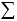 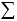 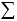 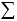 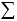 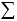 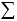 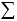 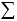 

      4. Представление данной формы административной отчетности

      осуществляется в электронном формате. Заполнение формы

      административной отчетности в электронном формате

      осуществляется посредством использования Национальной

      образовательной базы данных, размещенной на сайте

      www.e.edu.kz.

Қазақстан Республикасы Білім және ғылым министрінің 

2015 жылғы «17» маусымдағы № 390 бұйрығына 59-қосымша

Приложение 59 к приказу Министра образования и науки 

Республики Казахстан от «17» июня 2015 года № 390  

Қазақстан Республикасы Білім және ғылым министрінің  

2012 жылғы «27» желтоқсандағы № 570 бұйрығына 141-қосымша

Приложение 141 к приказу Министра образования и науки  

Республики Казахстан от «27» декабря 2012 года № 570 Әкімшілік деректерді жинауға арналған нысан

Форма предназначена для сбора административных данных 

Жетім балалар мен ата-анасының қамқорлығынсыз қалған балаларға

арналған білім беру ұйымдары бітірушілерінің жұмысқа орналасуы

туралы мәліметтер 

Сведения о трудоустройстве выпускников организаций образования

для детей-сирот и детей, оставшихся без попечения родителейЕсепті кезең 20 __ - 20__ оқу жылы

Отчетный период 20 __ - 20__ учебный годИндексі: № ҚҚ - 2 нысан

Индекс: форма № 2-ОПКезеңділігі: жылдық

Периодичность:      годоваяРеспонденттер: Астана, Алматы қалаларының, облыстар әкімдіктерінің Білім басқармалары

Респонденты: Управления образования акиматов областей, городов Астана, АлматыҚайда ұсынылады: Қазақстан Республикасы Білім және ғылым министрлігі Балалардың құқықтарын қорғау комитетіне

Куда представляется: в Комитет по охране прав детей Министерства образования и науки Республики КазахстанТапсыру мерзімі: қазан

Срок представления: октябрьЖалғасы                                                  ПродолжениеБілім басқармасының басшысы                           

Руководитель Управления образования ________ қолы ____

подпись   М.О.        Тегі, Аты және Әкесінің аты

М.П         Фамилия, Имя и Отчество    

Телефон                     

«Жетім балалар мен ата-анасының қамқорлығынсыз қалған балаларға

арналған білім беру ұйымдары бітірушілерінің жұмысқа орналасуы

туралы мәліметтер» әкімшілік есеп беру нысанын толтыру

бойынша түсініктеме

      1. Нысан келесі үлгіде толтырылады:

      1-бағанда әрбір жол үшін бітірушілердің жалпы саны көрсетіледі;

      2-3 бағандарда 9,11 сыныптарды бітірушілердің жалпы саны

      көрсетіледі;

      4-6 бағандарда 9-сынып бітірушілерінің мектепте, ТжКБ

      ұйымдарында, курстарда оқуларын жалғастыратындарының жалпы саны

      көрсетіледі;

      7-12 бағандарда жұмыс істейді, мүгедектік ресімдеген,

      сотталған, ҚР-дан тыс кеткендер, қайтыс болған, басқа да

      себептер бойынша 9-сыныпты бітірушілердің жұмысқа

      орналасқандарының жалпы саны көрсетіледі;

      13-15 бағандарда 11-сынып бітірушілерінің ТжКБ ұйымдарында,

      ЖОО-да, курстарда оқуларын жалғастыратындарының жалпы саны

      көрсетіледі;

      16-21 бағандарда жұмыс істейді, мүгедектік ресімдеген,

      сотталған, ҚР-дан тыс кеткендер, қайтыс болған, басқа да

      себептер бойынша 11-сыныпты бітірушілердің жұмысқа

      орналасқандарының жалпы саны көрсетіледі;

      22-бағанда жұмысқа орналастырылмаған бітірушілердің жалпы саны

      көрсетіледі;

      23-24 ағандарда 9,11 сыныптарды бітірушілердің жұмысқа

      орналаспағандары көрсетіледі.

      2. Арифметикалық-логикалық бақылау:

      1 баған = 2-3 бағандар

      2 баған = 4-12, 23 бағандар

      3 баған = 13-21,24 бағандар

      22 баған = 23-24 бағандар

      1 жол = 2-4 жолдар.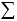 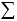 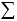 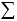 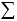 

      3. Аталған әкімшілік есеп нысанын ұсыну электронды форматта

      жүзеге асырылады. Әкімшілік есеп нысанын www.e.edu.kz сайтында

      орналасқан Ұлттық білім беру деректер қорын пайдалану арқылы

      жүзеге асырылады. 

Пояснение по заполнению формы административной отчетности

«Сведения о трудоустройстве выпускников организаций образования

для детей-сирот и детей, оставшихся без попечения родителей»

      1. Форма заполняется следующим образом:

      в графе 1 указывается общее количество выпускников для каждой

      строки;

      в графах 2-3 указывается общее количество выпускников 9,11

      классов;

      в графах 4-6 указывается общее количество выпускников 9-х

      классов продолжающих обучение в школе, ТиПО, на курсах;

      в графах 7-12 указывается количество трудоустроенных

      выпускников 9 –х классов в разбивке: работают, оформили

      инвалидность, осуждены, выбыли за пределы РК, смерть, другие

      причины;

      в графах 13-15 указывается общее количество выпускников 11-х

      классов продолжающих обучение в ТиПО, ВУЗы, на курсах;

      в графах 16-21 указывается количество трудоустроенных

      выпускников 11 –х классов в разбивке: работают, оформили

      инвалидность, осуждены, выбыли за пределы РК, смерть, другие

      причины;

      в графе 22 указывается общее количество нетрудоустроенных

      выпускников;

      в графах 23-24 указываются нетрудоустроенные выпускники 9,11

      классов.

      2. Арифметико-логический контроль:

      графа 1 = граф 2-3

      графа 2 = граф 4-12,23

      графа 3 = граф 13-21,24

      графа 22 = граф 23-24

      строка 1 = строк 2-4.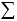 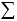 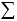 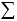 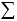 

      3. Представление данной формы административной отчетности

      осуществляется в электронном формате. Заполнение формы

      административной отчетности в электронном формате

      осуществляется посредством использования Национальной

      образовательной базы данных, размещенной на сайте

      www.e.edu.kz.

Қазақстан Республикасы Білім және ғылым министрінің 

2015 жылғы «17» маусымдағы № 390 бұйрығына 60-қосымша

Приложение 60 к приказу Министра образования и науки 

Республики Казахстан от «17» июня 2015 года № 390  

Қазақстан Республикасы Білім және ғылым министрінің  

2012 жылғы «27» желтоқсандағы № 570 бұйрығына 142-қосымша

Приложение 142 к приказу Министра образования и науки  

Республики Казахстан от «27» декабря 2012 года № 570 Әкімшілік деректерді жинауға арналған нысан

Форма предназначена для сбора административных данных 

Жетім балалар мен ата-анасының қамқорлығынсыз қалған балаларды

тұрғын үймен қамтамасыз ету туралы мәліметтер 

Сведения по обеспечению жильем детей-сирот и детей, оставшихся

без попечения родителейЕсепті кезең 20 __ жыл

Отчетный период 20 __ годИндексі: № 3-ҚҚ нысан

Индекс: форма № 3-ОПКезеңділігі: жылдық

Периодичность: годоваяРеспонденттер: Астана, Алматы қалаларының, облыстар әкімдіктерінің Білім басқармалары

Респонденты: Управления образования акиматов областей, городов Астана, АлматыҚайда ұсынылады: Қазақстан Республикасы Білім және ғылым министрлігі Балалардың құқықтарын қорғау комитетіне

Куда представляется: в Комитет по охране прав детей Министерства образования и науки Республики КазахстанТапсыру мерзімі: қаңтар

Срок представления: январьЖалғасы                                                  ПродолжениеБілім басқармасының басшысы                           

Руководитель Управления образования ________ қолы ____

подпись   М.О.        Тегі, Аты және Әкесінің аты

М.П         Фамилия, Имя и Отчество    

Телефон                     

«Жетім балалар мен ата-анасының қамқорлығынсыз қалған балаларды

тұрғын үймен қамтамасыз ету бойынша мәліметтер» әкімшілік есеп

беру нысанын толтыру бойынша түсініктеме

      1. Әкімшілік есептілік нысанын толтыру мақсатында төмендегідей

      анықтамалар қолданылады:

      Мүлiк меншiк иелерiнiң әрқайсысының меншiк құқығындағы үлестерi

      белгiлене отырып (үлестiк меншiк) немесе ондай үлестер

      белгiленбей (бiрлескен меншiк) ортақ меншiкте болуы мүмкiн

      (Қазақстан Республикасы Азаматтық кодексінің 209-бабы Ортақ

      меншiк ұғымы мен оның пайда болу негiздерi).

      2. Нысан төмендегідей үлгіде толтырылады:

      1-бағанда әрбір жол үшін жетім балалар мен ата-анасының

      қамқорлығынсыз қалған балалар саны көрсетіледі; 

      2-бағанда бекітілген тұрғын үйі бар балалар саны көрсетіледі;

      3-бағанда меншік құқығындағы бекітілген тұрғын үйі бар балалар

      саны көрсетіледі;

      4-бағанда жалпы меншік не үлестік меншік құқығында бекітілген

      тұрғын үйі бар балалар саны көрсетіледі;

      5-7 бағандарда тұрғын үйі жоқтар есебінен, жалпы меншік не

      меншік үлесі барлар есебінен барлық тәрбиеленушілердің саны

      көрсетіледі;

      8-10 бағандарда тұрғын үйі жоқтар есебінен жалпы меншік не

      меншік үлестері барлар есебінен жалпы бөліністе кезекке

      қойылған барлық тәрбиеленушілердің саны көрсетіледі;

      11-бағанда тұрғын үй алған балалар саны көрсетіледі;

      12-бағанда тұрғын үй алған кәмелетке толғандарп саны

      көрсетіледі.

      3. Арифметикалық-логикалық бақылау:

      2-баған = әрбір жол үшін 3-4 баған, 

      5 баған = әрбір жол үшін 6-7 баған, 

      8 баған = әрбір жол үшін 9-10 баған.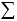 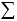 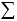 

      4. Аталған әкімшілік есеп нысанын ұсыну электронды форматта

      жүзеге асырылады. Әкімшілік есептілік нысанын www.e.edu.kz

      сайтында орналасқан Ұлттық білім беру деректер қорын пайдалану

      арқылы жүзеге асырылады. 

Пояснение по заполнению формы административной отчетности

«Сведения по обеспечению жильем детей-сирот и детей, оставшихся

без попечения родителей»

      1. Следующие определения применяются в целях заполнения данной

      формы административной отчетности:

      Имущество может находиться в общей собственности с определением

      доли каждого из собственников в праве собственности (долевая

      собственность) или без определения таких долей (совместная

      собственность) (Гражданский кодекс Республики Казахстан, ст.209

      Понятие и основания возникновения общей собственности.

      2. Форма заполняется следующим образом:

      в графе 1 указывается количество детей-сирот и детей,

      оставшихся без попечения родителей для каждой строки;

      в графе 2 указывается количество детей которые имеют

      закрепленное жилье;

      в графе 3 указывается количество детей имеющих закрепленное

      жилье на праве собственности;

      в графе 4 указывается количество детей имеющих закрепленное

      жилье на праве общей совместной либо долевой собственности;

      в графах 5-7 указывается количество всех воспитанников,

      нуждающихся в жилье в разбивке всего, из числа имеющих общую

      совместную либо долевую собственность, из числа не имеющих

      жилья

      в графах 8-10 указывается количество всех воспитанников,

      поставленных на учет в разбивке всего, из числа имеющих общую

      совместную либо долевую собственность, из числа не имеющих

      жилья.

      в графе 11 указывается количество детей получивших жилье;

      в графе 12 указывается количество совершеннолетних детей

      получивших жилье.

      3. Арифметико-логический контроль:

      графа 2 = граф 3-4 для каждой строки

      графа 5 = граф 6-7 для каждой строки

      графа 8 = граф 9-10 для каждой строки.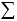 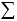 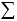 

      4. Представление данной формы административной отчетности

      осуществляется в электронном формате. Заполнение формы

      административной отчетности в электронном формате

      осуществляется посредством использования Национальной

      образовательной базы данных, размещенной на сайте

      www.e.edu.kz.

Қазақстан Республикасы Білім және ғылым министрінің 

2015 жылғы «17» маусымдағы № 390 бұйрығына 61-қосымша

Приложение 61 к приказу Министра образования и науки 

Республики Казахстан от «17» июня 2015 года № 390  

Қазақстан Республикасы Білім және ғылым министрінің  

2012 жылғы «27» желтоқсандағы № 570 бұйрығына 143-қосымша

Приложение 143 к приказу Министра образования и науки  

Республики Казахстан от «27» декабря 2012 года № 570 Әкімшілік деректерді жинауға арналған нысан

Форма предназначена для сбора административных данных 

Білім беру ұйымдары жоқ ауылды елді мекендерде тұратын

оқушыларды тасымалдауды ұйымдастыру туралы мәліметтер 

Сведения об организации подвоза обучающихся, проживающих

в сельских населенных пунктах, где отсутствуют организации

образованияЕсепті кезең 20 __ - 20__ оқу жылы

Отчетный период 20 __ - 20__ учебный годИндексі: № 4-ҚҚ нысан

Индекс: форма № 4-ОПКезеңділігі: жылдық

Периодичность: годоваяРеспонденттер: Астана, Алматы қалаларының, облыстар әкімдіктерінің Білім басқармалары

Респонденты: Управления образования акиматов областей, городов Астана, АлматыҚайда ұсынылады: Қазақстан Республикасы Білім және ғылым министрлігі Балалардың құқықтарын қорғау комитетіне

Куда представляется: в Комитет по охране прав детей Министерства образования и науки Республики Казахстан Тапсыру мерзімі: қазан

Срок представления: октябрьБілім басқармасының басшысы                           

Руководитель Управления образования ________ қолы ____

подпись   М.О.        Тегі, Аты және Әкесінің аты

М.П         Фамилия, Имя и Отчество    

Телефон                     

«Білім беру ұйымдары жоқ ауылды елді мекендерде тұратын

оқушыларға тасымалдауды ұйымдастыру туралы мәліметтер»

әкімшілік есеп беру нысанын толтыру бойынша түсініктеме

      1. Нысан келесі түрде толтырылады:

      1-бағанда мектебі жоқ елді мекендер саны көрсетіледі;

      2-бағанда білім беру ұйымдары жоқ елді мекендердегі мектеп

      жасындағы балалар саны көрсетіледі;

      3-7 бағандарда мектеп жанындағы интернатта тұратын және білім

      алатын, туысқандарында тұратын, пәтерлерде тұратын, мектепке

      өздігімен жететін, күнделікті тасымалдаумен қамтылған бөліс

      бойынша балалар саны көрсетіледі;

      8-бағанда автобустар саны көрсетіледі;

      9 бағанда есептік жылда сатып алынған автокөліктер саны

      көрсетіледі;

      10-бағанда қажетті арнайы автобустар саны көрсетіледі.

      2. Арифметикалық-логикалық бақылау:

      2 баған= 3-7 бағандар.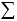 

      3. Аталған әкімшілік есеп нысаны электронды түрде ұсынылады.

      Әкімшілік есеп нысанын www.e.edu.kz сайтында орналасқан Ұлттық

      білім беру деректер қорын қолдану арқылы жүзеге асады. 

Пояснение по заполнению формы административной отчетности

«Сведения об организации подвоза обучающихся, проживающих

в сельских населенных пунктах, где отсутствуют организации

образования»

      1. Форма заполняется следующим образом:

      в графе 1 указывается количество населенных пунктов где нет

      школ; 

      в графе 2 указывается количество детей школьного возраста в

      населенных пунктах где где отсутствуют организации образования;

      в графах 3-7 указывается количество детей по разбивке

      проживающих и обучающихся в пришкольном интернате, проживающих

      у родственников, проживающих на квартирах, добирающихся

      самостоятельно в школу, охваченных ежедневным подвозом;

      в графе 8 указывается количество автобусов;

      в графе 9 указывается количество приобретенного автотранспорта

      в отчетном году;

      в графе 10 указывается количество необходимых спецавтобусов.

      2. Арифметико-логический контроль:

      графа 2 = граф 3-7.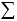 

      3. Представление данной формы административной отчетности

      осуществляется в электронном формате. Заполнение формы

      административной отчетности в электронном формате

      осуществляется посредством использования Национальной

      образовательной базы данных, размещенной на сайте

      www.e.edu.kz.

Қазақстан Республикасы Білім және ғылым министрінің 

2015 жылғы «17» маусымдағы № 390 бұйрығына 62-қосымша

Приложение 62 к приказу Министра образования и науки 

Республики Казахстан от «17» июня 2015 года № 390  

Қазақстан Республикасы Білім және ғылым министрінің  

2012 жылғы «27» желтоқсандағы № 570 бұйрығына 144-қосымша

Приложение 144 к приказу Министра образования и науки  

Республики Казахстан от «27» декабря 2012 года № 570 Әкімшілік деректерді жинауға арналған нысан

Форма предназначена для сбора административных данных 

Жалпы білім беретін мектептерде білім алушыларға ыстық және

буфеттік тамақ ұйымдастыру туралы мәліметтер 

Сведения об организации горячего и буфетного питания

обучающихся общеобразовательных школЕсепті кезең 20 __ - 20__ оқу жылы

Отчетный период 20 __ - 20__ учебный годИндексі: № 5-ҚҚ нысан

Индекс: форма № 5-ОПКезеңділігі: жылдық

Периодичность: годоваяРеспонденттер: Астана, Алматы қалаларының, облыстар әкімдіктерінің Білім басқармалары

Респонденты: Управления образования акиматов областей, городов Астана, АлматыҚайда ұсынылады: Қазақстан Республикасы Білім және ғылым министрлігі Балалардың құқығын қорғау комитетіне

Куда представляется: в Комитет по охране прав детей Министерства образования и науки Республики Казахстан Тапсыру мерзімі: қаңтар

Срок представления: январьБілім басқармасының басшысы                           

Руководитель Управления образования ________ қолы ____

подпись   М.О.        Тегі, Аты және Әкесінің аты

М.П         Фамилия, Имя и Отчество    

Телефон                     

«Жалпы білім беретін мектептерде білім алушыларға ыстық және

буфеттік тамақ ұйымдастыру туралы мәліметтер» әкімшілік есеп

беру нысанын толтыру бойынша түсініктеме

      1. Нысан келесі түрде толтырылады:

      1-бағанда әр жол үшін ыстық тамақ ұйымдастырылған мектептер

      саны көрсетіледі; 

      2-бағанда ыстық тамақпен қамтылған білім алушылар саны

      көрсетіледі; 

      3-бағанда тегін тамақпен қамтылған білім алушылар саны

      көрсетіледі; 

      4-бағанда аз қамтылған отбасыларының барлық балалар саны

      көрсетіледі; 

      5-бағанда аз қамтылған отбасыларынан тегін ыстық тамақпен

      қамтамасыз етілген балалар саны көрсетіледі; 

      6-бағанда 1-4 сыныптардағы білім алушылардың саны көрсетіледі; 

      7-бағанда 1-4 сыныптардғыа тегін ыстық тамақпен қамтамасыз

      етілген білім алушылар саны көрсетіледі; 

      8-бағанда буфеттік тамақтандыру ұйымдастырылған мектеп саны

      көрсетіледі; 

      9-бағанда буфеттік тамақпен қамтамасыз етілген білім алушылар

      саны көрсетіледі; 

      10-бағанда тегін буфеттік тамақпен қамтамасыз етілген білім

      алушылар саны көрсетіледі.

      2. Аталған әкімшілік есеп нысаны электронды түрде ұсынылады.

      Әкімшілік есеп нысанын www.e.edu.kz сайтында орналасқан Ұлттық

      білім беру деректер қорын қолдану арқылы жүзеге асады. 

Пояснение по заполнению формы административной отчетности

«Сведения об организации горячего и буфетного питания

обучающихся общеобразовательных школ»

      1. Форма заполняется следующим образом:

      в графе 1 указывается количество школ где организовано горячее

      питание для каждой строки; 

      в графе 2 указывается количество обучающихся, охваченных

      горячим питанием; 

      в графе 3 указывается количество обучающихся, охваченных

      бесплатным питанием; 

      в графе 4 указывается количество всех детей из малообеспеченных

      семей; 

      в графе 5 указывается количество детей охваченных бесплатным

      горячим питанием из малообеспеченных семей; 

      в графе 6 указывается количество обучающихся 1-4 классов;

      в графе 7 указывается количество обучающихся охваченных

      бесплатным горячим питанием 1-4 классов; 

      в графе 8 указывается количество школ, где организовано

      буфетное питание; 

      в графе 9 указывается количество обучающихся, охваченных

      буфетным питанием; 

      в графе 10 указывается количество обучающихся, охваченных

      бесплатным буфетным питанием.

      2. Представление данной формы административной отчетности

      осуществляется в электронном формате. Заполнение формы

      административной отчетности в электронном формате

      осуществляется посредством использования Национальной

      образовательной базы данных, размещенной на сайте

      www.e.edu.kz.

Қазақстан Республикасы Білім және ғылым министрінің 

2015 жылғы «17» маусымдағы № 390 бұйрығына 63-қосымша

Приложение 63 к приказу Министра образования и науки 

Республики Казахстан от «17» июня 2015 года № 390  

Қазақстан Республикасы Білім және ғылым министрінің  

2012 жылғы «27» желтоқсандағы № 570 бұйрығына 145-қосымша

Приложение 145 к приказу Министра образования и науки  

Республики Казахстан от «27» декабря 2012 года № 570 Әкімшілік деректерді жинауға арналған нысан

Форма предназначена для сбора административных данных 

Оқыту тілі, ұлт және жас ерекшелігі бойынша балалар үйлерінің

тәрбиеленушілері туралы мәліметтер 

Сведения о воспитанниках детских домов с учетом

национального и возрастного признака, языка обученияЕсепті кезең 20 __ жыл

Отчетный период 20 __ годИндексі: № 6-ҚҚ нысан

Индекс: форма № 6-ОПКезеңділігі: жылдық

Периодичность: годоваяРеспонденттер: Астана, Алматы қалаларының, облыстар әкімдіктерінің білім басқармалары

Респонденты: Управления образования акиматов областей, городов Астана, АлматыҚайда ұсынылады: Қазақстан Республикасы Білім және ғылым министрлігі Балалардың құқықтарын қорғау комитетіне

Куда представляется: в Комитет по охране прав детей Министерства образования и науки Республики КазахстанТапсыру мерзімі: қаңтар

Срок представления: январьЖалғасы                                                   ПродолжениеЖалғасы                                                   ПродолжениеЖалғасы                                                   ПродолжениеБілім басқармасының басшысы                           

Руководитель Управления образования ________ қолы ____

подпись   М.О.        Тегі, Аты және Әкесінің аты

М.П         Фамилия, Имя и Отчество    

Телефон                     

«Оқыту тілі, ұлты және жас ерекшелігі бойынша, балалар

үйлерінің тәрбиеленушілері туралы мәліметтер» әкімшілік есеп

беру нысанын толтыру бойынша түсініктеме

      1. Нысан келесі түрде толтырылады:

      1-2 жолдарда жынысы бойынша тәрбиеленушілердің саны көрсетіледі

      (кәмелетке толғандарды есептемегенде). Денсаулық сақтау және

      әлеуметтік қорғау ведомствоаралық ұйымдарының тәбиеленушілері

      есептелмейді. Есепті жылында пана үйі мен Кәмелетке

      толмағандарды бейімдеу орталығы тіркелген тәрбиеленушілерінің

      жалпы санын көрсетеді.

      3-жолда ұлты бойынша тәрбиеленушілердің саны көрсетіледі;

      7-жолда жасы бойынша тәрбиеленушілердің саны көрсетіледі;

      24-жолда оқыту деңгейі бойынша тәрбиеленушілердің саны

      көрсетіледі;

      31-жолда орыс тілінде оқытылатын тәрбиеленушілердің саны

      көрсетіледі 

      38-жолда мемлекеттік тілде оқытылатын тәрбиеленушілердің саны

      көрсетіледі;

      48-жолда басқа да тідерде оқытылатын тәрбиеленушілердің саны

      көрсетіледі;

      55-жолда басқа да оқу орындарында оқитын тәрбиеленушілердің

      саны көрсетіледі;

      57-жолда топ саны көрсетіледі.

      2. Арифметикалық-логикалық бақылау:

      3 жол = 4-6 жолдар

      7 жол= 8,11,15,18 жолдар

      24 жол = 25-28,55 жолдар

      31 жол = 33,35,37 жолдар

      38 жол = 40,41,43,44,46,47 жолдар

      48 жол = 50,52,54 жолдар

      58 жол= 59,61,63 жолдар.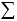 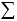 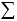 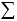 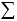 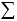 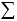 

      3. Аталған әкімшілік есеп нысанын ұсыну электронды форматта

      ұсынылады. Әкімшілік есеп нысанын www.e.edu.kz сайтында

      орналасқан Ұлттық білім беру деректер қорын қолдану арқылы

       жүзеге асады. 

Пояснение по заполнению формы административной отчетности

«Сведения о воспитанниках детских домов с учетом национального

и возрастного признака, языка обучения»

      1. Форма заполняется следующим образом:

      в строках 1-2 указывается количество воспитанников по полу (без

      учета совершеннолетних). Воспитанники организаций

      подведомственные здравохранению и соц. защиты не учитываются.

      Центр адаптаций несовершеннолетних и приюты указывают общее

      количество воспитанников зарегистрированных за отчетный год. 

      в строке 3 указывается количество воспитанников по

      национальности;

      в строке 7 указывается количество воспитанников по возрастам;

      в строке 24 указывается количество воспитанников по уровню

      обучения;

      в строке 31 указывается количество воспитанников обучающихся на

      русском языке;

      в строке 38 указывается количество воспитанников обучающихся на

      государственном языке;

      в строке 48 указывается количество воспитанников обучающихся на

      других языках;

      в строке 55 указывается количество воспитанников которые

      обучаются в других учебных заведениях;

      в строке 57 указывается число групп.

      2. Арифметико-логический контроль:

      строка 3 = строк 4-6

      строка 7 = строк 8,11,15,18

      строка 24 = строк 25-28,55

      строка 31 = строк 33,35,37

      строка 38 = строк 40,41,43,44,46,47

      строка 48 = строк 50,52,54

      строка 58 = строк 59,61,63.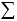 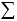 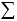 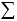 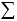 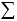 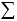 

      3. Представление данной формы административной отчетности

      осуществляется в электронном формате. Заполнение формы

      административной отчетности в электронном формате

      осуществляется посредством использования Национальной

      образовательной базы данных, размещенной на сайте

      www.e.edu.kz.

Қазақстан Республикасы Білім және ғылым министрінің 

2015 жылғы «17» маусымдағы № 390 бұйрығына 64-қосымша

Приложение 64 к приказу Министра образования и науки 

Республики Казахстан от «17» июня 2015 года № 390  

Қазақстан Республикасы Білім және ғылым министрінің  

2012 жылғы «27» желтоқсандағы № 570 бұйрығына 146-қосымша

Приложение 146 к приказу Министра образования и науки  

Республики Казахстан от «27» декабря 2012 года № 570 Әкімшілік деректерді жинауға арналған нысан

Форма предназначена для сбора административных данных 

Жетім балаларға және ата-анасының қамқорлығынсыз қалған

балаларға арналған білім беру ұйымдарының материалдық базасы

туралы мәліметтер 

Сведения о материальной базе организаций образования для

детей-сирот и детей, оставшихся без попечения родителейЕсепті кезең 20 __ жыл

Отчетный период 20 __ годИндексі: № 7-ҚҚ нысан

Индекс: форма № 7-ОПКезеңділігі: жылдық

Периодичность: годоваяРеспонденттер: Астана, Алматы қалаларының, облыстар әкімдіктерінің білім басқармалары

Респонденты: Управления образования акиматов областей, городов Астана, АлматыҚайда ұсынылады: Қазақстан Республикасы Білім және ғылым министрлігі Балалардың құқықтарын қорғау комитетіне

Куда представляется: в Комитет по охране прав детей Министерства образования и науки Республики КазахстанТапсыру мерзімі: қаңтар

Срок представления: январьЖалғасы                                                   ПродолжениеБілім басқармасының басшысы                           

Руководитель Управления образования ________ қолы ____

подпись   М.О.        Тегі, Аты және Әкесінің аты

М.П         Фамилия, Имя и Отчество    

Телефон                     

«Жетім балаларға және ата-анасының қамқорлығынсыз қалған

балаларға арналған білім беру ұйымдарының материалдық базасы

туралы мәліметтер» әкімшілік есеп беру нысанын толтыру

бойынша түсініктеме

      1. Нысан келесі түрде толтырылады:

      1-жолда жетім балаларға және ата-анасының қамқорлығынсыз қалған

      балаларға арналған білім беру ұйымдарының барлық бөлмелерінің

      көлемі шаршы метрмен көрсетіледі;

      3-19 жолдарда жатын бөлме, оның көлемі, сабаққа арналған бөлме,

      кітапхана, асхана, шеберхана, спорт залы, қосалқы ауыл

      шаруашылығы, автокөлік құралдарының саны, Интернет желісіне

      қолжетімділіктің саны туралы мәлімет көрсетіледі;

      17-жолда барлық көліктің түрлері (жеңіл, жүк көлігі және басқа

      да).

      2. Аталған әкімшілік есеп нысаны электронды түрде ұсынылады.

      Әкімшілік есеп нысанын www.e.edu.kz сайтында орналасқан Ұлттық

      білім беру деректер қорын қолдану арқылы жүзеге асады. 

Пояснение по заполнению формы административной отчетности

«Сведения о материальной базе организаций образования для

детей-сирот и детей, оставшихся без попечения родителей»      1. Форма заполняется следующим образом:

      в строке 1 в квадратных метрах указывается площадь всех

      помещений организации образования для детей-сирот и детей,

      оставшихся без попечения родителей;

      в строках 3-19 указываются сведения о количестве спален, их

      площадь, комнат для занятий, библиотека, столовая, мастерская,

      спорт зал, подсобное сельское хозяйство, количество

      автотранспортных средств, доступ к сети Интернет;

      в строке 17 указывается все виды транспорта (легковые, грузовые

      и другие).

      2. Представление данной формы административной отчетности

      осуществляется в электронном формате. Заполнение формы

      административной отчетности в электронном формате

      осуществляется посредством использования Национальной

      образовательной базы данных, размещенной на сайте

      www.e.edu.kz.

Қазақстан Республикасы Білім және ғылым министрінің 

2015 жылғы «17» маусымдағы № 390 бұйрығына 65-қосымша

Приложение 65 к приказу Министра образования и науки 

Республики Казахстан от «17» июня 2015 года № 390  

Қазақстан Республикасы Білім және ғылым министрінің  

2012 жылғы «27» желтоқсандағы № 570 бұйрығына 147-қосымша

Приложение 147 к приказу Министра образования и науки  

Республики Казахстан от «27» декабря 2012 года № 570 Әкімшілік деректерді жинауға арналған нысан

Форма предназначена для сбора административных данных 

Жетім балаларға және ата-анасының қамқорлығынсыз қалған

балаларға арналған білім беру ұйымдарының қызметкерлері

туралы мәліметтер 

Сведения о работниках организаций образования для детей-сирот

и детей, оставшихся без попечения родителейЕсепті кезең 20 __ жыл

Отчетный период 20 __ годИндексі: № 8-ҚҚ нысан

Индекс: форма № 8-ОПКезеңділігі: жылдық

Периодичность: годоваяРеспонденттер: Астана, Алматы қалаларының, облыстар әкімдіктерінің білім басқармалары

Респонденты: Управления образования акиматов областей, городов Астана, АлматыҚайда ұсынылады: Қазақстан Республикасы Білім және ғылым министрлігі Балалардың құқықтарын қорғау комитетіне

Куда представляется: в Комитет по охране прав детей Министерства образования и науки Республики КазахстанТапсыру мерзімі: қаңтар

Срок представления: январьЖалғасы                                                   ПродолжениеБілім басқармасының басшысы                           

Руководитель Управления образования ________ қолы ____

подпись   М.О.        Тегі, Аты және Әкесінің аты

М.П         Фамилия, Имя и Отчество    

Телефон                     

«Жетім балаларға және ата-анасының қамқорлығынсыз қалған

балаларға арналған білім беру ұйымдарының қызметкерлері

туралы мәліметтер» әкімшілік есеп беру нысанын

толтыру бойынша түсініктеме

      1. Нысан келесі түрде толтырылады:

      Денсаулық сақтау және халықты әлеуметтік қорғау жүйелерінің

      ұйымдарынсыз толтырылады.

      1-2 бағандарда қызметкерлердің жалпы құрамы көрсетіледі, оның

      ішінде қазақ ұлтынан;

      3-6 бағандарда білім деңгейі көрсетіледі;

      7-11 бағандарда аталған мекемедегі педагогикалық жұмыс өтілі

      көрсетіледі;

      12-16 бағандарда нақты мекемедегі педагогикалық жұмыс өтілі

      көрсетіледі;

      17-20 бағандарда біліктілік санаты көрсетіледі;

      21-бағанда қазақ тілін меңгерген қызметкерлердің саны

      көрсетіледі;

      22-бағанда қазақ тілі оқытылатын қызметкерлер саны көрсетіледі.

      2. Арифметикалық-логикалық бақылау:

      1 баған = 3-5 баған

      1 баған = 6-10 баған

      1 баған = 11-15 баған

      1 баған= 16-19 баған.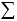 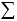 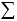 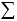 

      3. Аталған әкімшілік есеп нысанын ұсыну электронды форматта

      ұсынылады. Әкімшілік есеп нысанын www.e.edu.kz сайтында

      орналасқан Ұлттық білім беру деректер қорын қолдану арқылы

      жүзеге асады. 

Пояснение по заполнению формы административной отчетности

«Сведения о работниках организаций образования для детей-сирот

и детей, оставшихся без попечения родителей»

      1. Форма заполняется следующим образом:

      Заполняется без организаций системы здравоохранения и

      социальной защиты населения

      в графах 1-2 указывается общая численность работников и из них

      казахской национальности;

      в графах 3-6 указывается уровень образования;

      в графах 7-11 указывается стаж педагогической работы;

      в графах 12-16 указывается стаж педагогической работы в данном

      учреждении;

      в графах 17-20 указывается квалификационная категория;

      в графе 21 указывается численность работников владеющих

      казахским языком;

      в графе 22 указывается численность работников которые будут

      обучены казахскому языку.

      2. Арифметико-логический контроль:

      графа 1 = граф 3-5

      графа 1 = граф 6-10

      графа 1 = граф 11-15

      графа 1 = граф 16-19.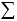 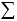 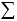 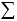 

      3. Представление данной формы административной отчетности

      осуществляется в электронном формате. Заполнение формы

      административной отчетности в электронном формате

      осуществляется посредством использования Национальной

      образовательной базы данных, размещенной на сайте

      www.e.edu.kz.

Қазақстан Республикасы Білім және ғылым министрінің 

2015 жылғы «17» маусымдағы № 390 бұйрығына 66-қосымша

Приложение 66 к приказу Министра образования и науки 

Республики Казахстан от «17» июня 2015 года № 390  

Қазақстан Республикасы Білім және ғылым министрінің  

2012 жылғы «27» желтоқсандағы № 570 бұйрығына 148-қосымша

Приложение 148 к приказу Министра образования и науки  

Республики Казахстан от «27» декабря 2012 года № 570 Әкімшілік деректерді жинауға арналған нысан

Форма предназначена для сбора административных данных 

Балалардың құқықтары мен заңды мүдделерін қорғау мәселелері

бойынша білім беру жүйесінде жұмыс істейтін мамандар

туралы мәліметтер 

Сведения о специалистах, работающих в системе образования

по вопросам защиты прав и законных интересов детейЕсепті кезең 20 __ жыл

Отчетный период 20 __ годИндексі: № 9-ҚҚ нысан

Индекс: форма № 9-ОПКезеңділігі: жылдық

Периодичность: годоваяРеспонденттер: Астана, Алматы қалаларының, облыстар әкімдіктерінің Білім басқармалары

Респонденты: Управления образования акиматов областей, городов Астана, АлматыҚайда ұсынылады: Қазақстан Республикасы Білім және ғылым министрлігі Балалардың құқықтарын қорғау комитетіне

Куда представляется: в Комитет по охране прав детей Министерства образования и науки Республики КазахстанТапсыру мерзімі: қаңтар

Срок представления: январьБілім басқармасының басшысы                           

Руководитель Управления образования ________ қолы ____

подпись   М.О.        Тегі, Аты және Әкесінің аты

М.П         Фамилия, Имя и Отчество    

Телефон                     

«Балалардың құқықтары мен заңды мүдделерін қорғау мәселелері

бойынша білім беру жүйесінде жұмыс істейтін мамандар туралы

мәліметтер» әкімшілік есеп беру нысанын толтыру бойынша

түсініктеме

      1. Нысан келесі түрде толтырылады:

      Денсаулық сақтау және халықты әлеуметтік қорғау жүйелерінің

      ұйымдарынсыз толтырылады 

      1-бағанда штат бойынша және факті бойынша жұмыс істейтін барлық

      қызметкерлер көрсетіледі;

      2-бағанда штат бойынша және факті бойынша облыстық

      басқармаларда жұмыс істейтін балалардың құқықтарын қорғау

      бойынша мамандардың саны;

      3-бағанда штат бойынша және факті бойынша аудандық, қалалық

      білім беру бөлімдерінде жұмыс істейтін балалардың құқықтарын

      қорғау жөніндегі мамандардың саны;

      4-бағанда штат бойынша және факті бойынша аудандық және қалалық

      білім беру бөлімдерінде жұмыс істейтін балалардың құқықтарын

      қорғау жөніндегі әдіскерлердің саны.

      2. Арифметикалық-логикалық бақылау:

      1 баған = 2-4 бағандар.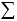 

      3. Аталған әкімшілік есеп нысанын ұсыну электронды түрде

      ұсынылады. Әкімшілік есеп нысанын www.e.edu.kz сайтында

      орналасқан Ұлттық білім беру деректер қорын қолдану арқылы

      жүзеге асады. 

Пояснение по заполнению формы административной отчетности

«Сведения о специалистах, работающих в системе образования по

вопросам защиты прав и законных интересов детей»

      1. Форма заполняется следующим образом:

      Заполняется без организаций системы здравоохранения и

      социальной защиты населения

      в строке 1 указывается всего работников работающих по штату и

      по факту;

      в строке 2 указывается численность специалистов по охране прав

      детей работающих в областных управлениях по штату и по факту;

      в строке 3 указывается численность специалистов по охране прав

      детей, работающих в районных, городских отделах образования по

      штату и по факту;

      в строке 4 указывается численность методистов по охране прав

      детей работающих в районных и городских отделах образования по

      штату и по факту.

      2. Арифметико-логический контроль:

      графа 1 = граф 2-4.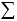 

      3. Представление данной формы административной отчетности

      осуществляется в электронном формате. Заполнение формы

      административной отчетности в электронном формате

      осуществляется посредством использования Национальной

      образовательной базы данных, размещенной на сайте

      www.e.edu.kz.

Қазақстан Республикасы Білім және ғылым министрінің 

2015 жылғы «17» маусымдағы № 390 бұйрығына 67-қосымша

Приложение 67 к приказу Министра образования и науки 

Республики Казахстан от «17» июня 2015 года № 390  

Қазақстан Республикасы Білім және ғылым министрінің  

2012 жылғы «27» желтоқсандағы № 570 бұйрығына 149-қосымша

Приложение 149 к приказу Министра образования и науки  

Республики Казахстан от «27» декабря 2012 года № 570 Әкімшілік деректерді жинауға арналған нысан

Форма предназначена для сбора административных данных 

Қамқоршылықтағы (қорғаншылықтағы), патронаттық тәрбиедегі

жетім балалар мен ата-анасының қамқорлығынсыз қалған балалар

қозғалысы туралы мәліметтер. Жетім балалар мен ата-анасының

қамқорлығынсыз қалған балаларды анықтау және орналастыру туралы

мәліметтер 

Сведения о движении детей-сирот, детей оставшихся без попечения

родителей, находящихся под опекой (попечительством), на

патронатном воспитании. Сведения о выявлении и устройстве

детей-сирот и детей, оставшихся без попечения родителей.Есепті кезең 20 __ жыл

Отчетный период 20 __ годИндексі: № 10-ҚҚ нысан

Индекс: форма № 10-ОПКезеңділігі: жылдық

Периодичность: годоваяРеспонденттер: облыстардың, Астана, Алматы қалаларының білім басқармалары

Респонденты: Управления образования областей, городов Астана, АлматыҚайда ұсынылады: Қазақстан Республикасы Білім және ғылым министрлігі Балалардың құқықтаын қорғау комитетіне

Куда представляется: в Комитет по охране прав детей Министерства образования и науки Республики КазахстанТапсыру мерзімі: қаңтар

Срок представления: январь

1 -бөлім                                                     1 раздел

2 бөлім                                                      2 разделЖалғасы                                                   ПродолжениеБілім басқармасының басшысы                           

Руководитель Управления образования ________ қолы ____

подпись   М.О.        Тегі, Аты және Әкесінің аты

М.П         Фамилия, Имя и Отчество    

Телефон                     

«Қамқоршылықтағы (қорғаншылықтағы), патронаттық тәрбиедегі

жетім балалар мен ата-анасының қамқорлығынсыз қалған балалар

қозғалысы туралы мәліметтер. Жетім балалар мен ата-анасының

қамқорлығынсыз қалған балаларды анықтау және орналастыру

жөнінде мәліметтер» әкімшілік есеп беру нысанын толтыру

бойынша түсініктеме

      1 Нысан келесі түрде толтырылады:

      Денсаулық сақтау және халықты әлеуметтік қорғау жүйелерінің

      ұйымдарынсыз толтырылады 



      1- бөлім

      1-бағанда есепті жылдың басында қамқоршылыққа және патронатқа

      берілген балалардың саны көрсетіледі; 

      2-бағанда жол бойынша бөліністегі қамқоршылыққа (қорғаншылыққа)

      және патронатқа қабылданған балалардың жалпы саны көрсетіледі; 

      3-10 бағандарда бөліністе есепті кезеңде келген балалар саны

      көрсетіледі: әрбір жол үшін қайта анықталған, қамқоршылықтың,

      патронаттың күші жойылғаннан кейін, жетім балалар мен

      ата-анасының қамқорлығынсыз қалған балаларға арналған білім

      беру ұйымдарынан, балалар үйінен, мүгедектер үйінен, жақын

      шетелдерден, ҚР-ның басқа облыстарынан, облыс ішіндегі басқа

      өңірлерден келгендер; 

      11-бағанда есепті кезеңде кеткендердің жалпы саны көрсетіледі;

      12-21 бағандарда бөліністе есепті кезеңде кеткен балалардың

      саны көрсетіледі: әрбір жол үшін асырап алғандар, жасы бойынша,

      қандас отбасыларына оралғандар, мүгедектер үйіне, балалар

      үйіне, жетім балаларға және ААҚҚ арналған білім беру үйлеріне,

      басқа облысқа кетуі, Қазақстан Республикасынан тыс шығып кетуі,

      облыс ішіндегі басқа өнірге, басқа да себептер бойынша

      кеткендер;

      22-бағанда есепті кезеңнің соңында қамқоршылыққа және

      патронатқа берілген балалар саны көрсетіледі.



      2- бөлім

      1-жолда есепті кезең басында орналастырылмаған балалар саны

      көрсетіледі; 

      2-жолда есепті кезеңде анықталған балалар саны көрсетіледі; 

      3-жолда 1 және 2 жолдар қосындысы бойынша жалпы балалар саны

      көрсетіледі; 

      4-10 жолдарда бөліністе балалардың орналасуы көрсетіледі:

      қамқоршылыққа (қорғаншылыққа), патронатқа, асырап алуға

      берілгендер, жетім балалар мен ата-анасының қамқорлығынсыз

      қалған балаларға арналған білім беру ұйымдарында, балалар

      үйінде, мүгедектер үйінде, орта және жоғары кәсіби білім беру

      ұйымдарында;

      5-жолда есепті кезең соңында орналастырылмаған балалар саны

      көрсетіледі;

      2 және 3 жолдарда балалардың әлеуметтік мәртебесі көрсетіледі;

      3-7 жолдарда себептер бойынша ата-анасының қамқорлығынсыз

      қалған балалар көрсетіледі;

      8 және 9 жолдарда балалардың жынысы көрсетіледі;

      жолдарда балалардың жасы көрсетіледі.

      2. Аталған әкімшілік есеп нысаны электронды түрде ұсынылады.

      Әкімшілік есеп нысанын www.e.edu.kz сайтында орналасқан Ұлттық

      білім беру деректер қорын қолдану арқылы жүзеге асады. 

Пояснение по заполнению формы административной отчетности

«Сведения о движении детей-сирот, детей оставшихся без

попечения родителей, находящихся под опекой (попечительством),

на патронатном воспитании. Сведения о выявлении и устройстве

детей-сирот и детей, оставшихся без попечения родителей.

      1. Форма заполняется следующим образом:

      Заполняется без организаций системы здравоохранения и

      социальной защиты населения



      1 раздел

      в графе 1 указывается количество детей на начало отчетного

      периода под опекой и патронатом;

      в графе 2 указывается общее количество детей, принятых под

      опеку(попечительство) и патронат в разбивке по строкам

      в графах 3-10 указывается количество детей принятых за отчетный

      период в разбивке: из вновь выявленных, после отмены, опеки,

      патроната, из организаций образования для детей-сирот и детей,

      оставшихся без попечения родителей, из домов ребенка, из домов

      инвалидов, из ближнего зарубежья, из других областей РК,

      прибыли из другого региона внутри области для каждой строки;

      в графе 11 указывается общее количество детей выбывших за

      отчетный период;

      в графах 12-21 указывается количество детей выбывших за

      отчетный период в разбивке: усыновлены, по возрасту, возврат в

      кровную семью, в дома инвалидов, в дома ребенка, в организации

      образования для детей-сирот и детей ОБПР, выезд в другую

      область, выезд за пределы Республики Казахстан, выбыли в другой

      регион внутри области, по иным основаниям для каждой строки;

      в графе 22 указывается количество детей на конец отчетного

      периода под опекой и патронатом.



      2 раздел

      в строке 1 указывается количество детей, оставшихся

      неустроенными на начало отчетного периода;

      в строке 2 указывается количество детей, выявленных за отчетный

      период;

      в строке 3 указывается общее количество детей по сумме строк 1

      и 2;

      в строках 4-10 указываются устройство детей в разбивке:переданы

      под опеку(попечительство), на птаронат, на усыновление, в

      организации образования для детей-сирот и детей, оставшихся без

      попечения родителей, в дома ребенка, в дома инвалидов, в

      организации среднего и высшего профессионального образования;

      в строке 5 указывается количество детей, неустроенных на конец

      отчетного периода;

      в графе 1 указывается общее количество детей;

      в графах 2 и 3 указывается социальный статус детей;

      в графах 3-7 указываются дети, оставшиеся без попчеечния

      родителей по причинам;

      в графах 8 и 9 указывается пол детей;

      в графах 10-14 указывается возраст детей.

      2. Представление данной формы административной отчетности

      осуществляется в электронном формате. Заполнение формы

      административной отчетности в электронном формате

      осуществляется посредством использования Национальной

      образовательной базы данных, размещенной на сайте

      www.e.edu.kz. 

Қазақстан Республикасы Білім және ғылым министрінің 

2015 жылғы «17» маусымдағы № 390 бұйрығына 68-қосымша

Приложение 68 к приказу Министра образования и науки 

Республики Казахстан от «17» июня 2015 года № 390  

Қазақстан Республикасы Білім және ғылым министрінің  

2012 жылғы «27» желтоқсандағы № 570 бұйрығына 150-қосымша

Приложение 150 к приказу Министра образования и науки  

Республики Казахстан от «27» декабря 2012 года № 570 Әкімшілік деректерді жинауға арналған нысан

Форма предназначена для сбора административных данных 

ҚР БҒМ, ҚР ДСӘДМ, ұйымдарындағы жетім балалар мен ата-анасының

қамқорлығынсыз қалған балалардың қозғалысы туралы мәліметтер 

Сведения о движении детей-сирот, детей оставшихся без попечения

родителей в организациях МОН РК, МЗСР РКЕсепті кезең 20 __ жыл

Отчетный период 20 __ годИндексі: № 11-ҚҚ нысан

Индекс: форма № 11-ОПКезеңділігі: жылдық

Периодичность: годоваяРеспонденттер: Астана, Алматы қалаларының, облыстар әкімдіктерінің Білім басқармалары

Респонденты: Управления образования акиматов областей, городов Астана, АлматыҚайда ұсынылады: Қазақстан Республикасы Білім және ғылым министрлігі Балалардың құқықтарын қорғау комитетіне

Куда представляется: в Комитет по охране прав детей Министерства образования и науки Республики КазахстанТапсыру мерзімі: қаңтар

Срок представления: январьЖалғасы                                                   ПродолжениеБілім басқармасының басшысы                           

Руководитель Управления образования ________ қолы ____

подпись   М.О.        Тегі, Аты және Әкесінің аты

М.П         Фамилия, Имя и Отчество    

Телефон                     

«ҚР БҒМ, ҚР ДСӘДМ, ұйымдарындағы жетім балалар мен ата-анасының

қамқорлығынсыз қалған балалардың қозғалысы туралы мәліметтер»

әкімшілік есеп беру нысанын толтыру бойынша түсініктеме

      1. Аталған әкімшілік есеп нысанын толтыру мақсатында

      төмендегідей анықтамалар қолданылады:

      "Үмiт" бөлiмi бiрiншi туатын некесiз жас әйелдерден туылған

      тұңғыштарға (егiз-тұңғыштарға) арналған. Сондай-ақ бөлiмге

      сотталған және еңбекпен түзету мекемелерiнде 3 жылдан аз

      мерзiмiн өтеп жүрген аналардың балалары қабылданады. Бұл

      бөлiмде баланың тұру мерзiмi 3 жасқа толғанға дейiнгi мезгiлмен

      анықталады.

      2. Нысан келесі түрде толтырылады:

      1-бағанда әрбір жол үшін есепті кезең басындағы

      тәрбиеленушілердің саны көрсетіледі;

      2-бағанда есепті кезеңде қабылданған тәрбиеленушілердің саны

      көрсетіледі;

      3-8 бағандарда бөліністе есепті кезеңде қабылданған

      тәрбиеленушілердің саны көрсетіледі;

      9-бағанда есепті кезеңде кеткен тәрбиеленушілердің саны

      көрсетіледі;

      10-19 бағандарда бөліністе есепті кезеңде кеткен

      тәрбиеленушілердің саны көрсетіледі;

      20-бағанда есепті кезеңнің соңындағы тәрбиеленушілердің саны

      көрсетіледі;

      21-бағанда «Үміт» тобындағы тәрбиеленушілердің саны

      көрсетіледі.

      3. Арифметикалық-логикалық бақылау:

      2 баған= 3-8 бағандар

      9 баған= 10-19 бағандар

      Есепті кезеңнің соңында, адам

      20 баған = 1,2 – 9 бағандар, әрбір жол үшін.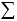 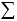 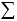 

      4. Аталған әкімшілік есеп нысаны электронды түрде ұсынылады.

      Әкімшілік есеп нысанын www.e.edu.kz сайтында орналасқан Ұлттық

      білім беру деректер қорын қолдану арқылы жүзеге асады. 

Пояснение по заполнению формы административной отчетности

«Сведения о движении детей-сирот, детей оставшихся без

попечения родителей в организациях МОН РК, МЗСР РК»

      1. Следующие определения применяются в целях заполнения данной

      формы административной отчетности: 

      Отделение "Надежда" организуется в составе одного из Домов

      ребенка для временного размещения детей, рожденных вне брака от

      молодых первородящих женщин. Время пребывания ребенка в данном

      отделении определяется до достижения 3-х летнего возраста.

      2. Форма заполняется следующим образом:

      в графе 1 указывается количество воспитанников на начало

      отчетного периода для каждой строки;

      в графе 2 указывается количество воспитанников принятых за

      отчетный период;

      в графах 3-8 указывается количество воспитанников принятых за

      отчетный период в разбивке;

      в графе 9 указывается количество воспитанников выбывших за

      отчетный период;

      в графах 10-19 указывается количество воспитанников выбывших за

      отчетный период в разбивке;

      в графах 20 указывается количество воспитанников на конец

      отчетного периода;

      в графе 21 указывается количество воспитанников в группе

      «Надежда».

      3. Арифметико-логический контроль:

      графа 2 = граф 3-8;

      графа 9 = граф 10-19;

      на конец отчетного периода, чел.

      графа 20 = граф 1,2 – 9 графа для каждой строки;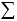 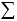 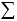 

      4. Представление данной формы административной отчетности

      осуществляется в электронном формате. Заполнение формы

      административной отчетности в электронном формате

      осуществляется посредством использования Национальной

      образовательной базы данных, размещенной на сайте

      www.e.edu.kz.

Қазақстан Республикасы Білім және ғылым министрінің 

2015 жылғы «17» маусымдағы № 390 бұйрығына 69-қосымша

Приложение 69 к приказу Министра образования и науки 

Республики Казахстан от «17» июня 2015 года № 390  

Қазақстан Республикасы Білім және ғылым министрінің  

2012 жылғы «27» желтоқсандағы № 570 бұйрығына 151-қосымша

Приложение 151 к приказу Министра образования и науки  

Республики Казахстан от «27» декабря 2012 года № 570 Әкімшілік деректерді жинауға арналған нысан

Форма предназначена для сбора административных данных 

Кәмелетке толмағандарды бейімдеу орталықтарында (КТБО)

асырап-бағылатын балалар туралы мәліметтер. Девиантты

мінез-құлықты балаларға арналған және ерекше режимде ұстайтын

білім беру ұйымдары туралы мәліметтер 

Сведения о детях, содержащихся в центрах адаптации

несовершеннолетних (ЦАН). Сведения об организациях образования

для детей с девиантным поведением и с особым режимом содержанияЕсепті кезең 20 __ жыл

Отчетный период 20 __ годИндексі: № 12-ҚҚ нысан

Индекс: форма № 12-ОПКезеңділігі: жылдық

Периодичность: годоваяРеспонденттер: Астана, Алматы қалаларының, облыстар әкімдіктерінің Білім басқармалары

Респонденты: Управления образования акиматов областей, городов Астана, АлматыҚайда ұсынылады: Қазақстан Республикасы Білім және ғылым министрлігі Балалардың құқығын қорғау комитетіне

Куда представляется: в Комитет по охране прав детей Министерства образования и науки Республики КазахстанТапсыру мерзімі: қаңтар

Срок представления: январь

1 тарау                                                      1 разделЖалғасы                                                  Продолжение

2 тарау                                                      2 разделЖалғасы                                                   ПродолжениеБілім басқармасының басшысы                           

Руководитель Управления образования ________ қолы ____

подпись   М.О.        Тегі, Аты және Әкесінің аты

М.П         Фамилия, Имя и Отчество    

Телефон                     

«Кәмелетке толмағандарды бейімдеу орталықтарында (КТБО)

асырап-бағылатын балалар туралы мәліметтер. Девиантты

мінез-құлықты балаларға арналған және ерекше режимде ұстайтын

білім беру ұйымдары туралы мәліметтер» әкімшілік есеп нысанын

толтыру бойынша түсініктеме

      1. Әкімшіліктік есеп беру формасының мәліметін толтыру

      мақсатында төмендегі анықтамалар қолданылады:

      Кәмелетке толмағандарды бейімдеу орталықтары (КТБО) –

      ата-анасын немесе басқа да заңды өкілдерін анықтау үшін үш

      жастан он сегiз жасқа дейiнгi қадағалаусыз және панасыз қалған

      балаларды, оларды уақтылы орналастыру мүмкін болмаған жағдайда

      ата-анасының немесе оларды алмастыратын адамдардың

      қамқорлығынсыз қалған балаларды, қорғаншылық және қамқоршылық

      органы балалардың өміріне немесе денсаулығына тікелей қауіп

      төнген кезде ата-анасынан (олардың біреуінен) немесе

      қамқорлыққа алған басқа адамдардан алып қойған балаларды,

      арнаулы білім беру ұйымдарына жіберілетін балаларды, сондай-ақ

      әлеуметтік бейімсіздікке және әлеуметтік депривацияга әкеп

      соққан қатыгездікпен қарау салдарынан өмірлік қиын жағдайда

      жүрген балаларды қабылдауды және уақытша ұстауды қамтамасыз

      ететін, білім беру органдарының қарамағындағы ұйым («Білім

      туралы» Заңының 1 бабы, 28-1 тармағы);

      әлеуметтік бейімсіздік – жеке адамның әлеуметтік ортамен өзара

      байланысының бұзылуы;

      әлеуметтік депривация – адамның (отбасының) негізгі өмірлік

      қажеттіліктерін өз бетінше қанағаттандыру мүмкіндігін шектеу

      және (немесе) одан айрылу;

      өмірлік қиын жағдай – адамның тыныс-тіршілігін объективті түрде

      бұзатын, ол оны өз бетінше еңсере алмайтын ахуал («Арнаулы

      әлеуметтік қызметтер туралы» Қазақстан Республикасының 2008

      жылғы 29 желтоқсандағы N 114-IV Заңы)

      девиантты мінез-құлық – жалпыға ортақ ережелерден ауытқитын

      әлеуметтік іс-әрекет, осы ережелерді бұзатын адамдар мен

      әлеуметтік топтардың қылықтары; қабылданған құқықтық немесе

      моральдық нормаларды бұзған адамның мінез-кұлқы.

      2. Нысан келесі түрде толтырылады:



      1 тарау

      1-2 бағандарда Кәмелетке толмағандарды бейімдеу

      орталықтарындағы балалардың жынысы бойынша толық саны

      көрсетіледі;

      3-4 бағандарда ата-анасының немесе оларды алмастырушының

      қамқорынсыз қалған балалардың жынысы бойынша толық саны

      көрсетіледі;

      5-6 бағандарда қараусыз және панасыз қалған балалардың жынысы

      бойынша толық саны көрсетіледі;

      7-8 бағандарда девиантты міңезқұлықты балаларға арналған

      арнаулы білім беру ұйымдарына жіберілетін балалардың жынысы

      бойынша толық саны көрсетіледі;

      9-10 бағандарда әлеуметтік бейімсіздікке және әлеуметтік

      депривацияга әкеп соққан қатыгездікпен қарау салдарынан өмірлік

      қиын жағдайда жүрген балалардың жынысы бойынша толық саны

      көрсетіледі;

      11-22 бағандарда есептік кезеңде КТБО-дан кеткен балалардың

      саны келесі бөлікте көрсетіледі: ата-аналарына, жетім және

      ата-анасының қамқорынсыз қалған балаларға арналған басқа

      ұйымдарға, қамқорлыққа, патронатқа, асырап алуға, девиантты

      мінезқұлықты балаларға арналған арнаулы білім беру ұйымдарына,

      Қазақстан Республикасының басқа өңірлеріне, басқа елдердің КТБО

      типіндегі мекемелерге, меймандату отбасыларына, республикадан

      тыс жерлерге;

      23-25 бағандарда тәрбиешілер туралы санаттары бойынша

      мәліметтер көрсетіледі.



      2 тарау

      А бағанында ұйымның атауы көрсетіледі;

      1-2 бағандарда барлық балалардың жынысы бойынша саны

      көрсетіледі;

      3-8 бағандарда балалардың жастары бойынша саны барлығы, қыздар

      бөлігінде көрсетіледі;

      9-16 бағандарда балалар саны санаты бойынша барлығы, қыздар

      бөліндісінде көрсетіледі;

      17 бағандарда есеп кезеңінде кеткен балалар саны көрсетіледі;

      18-21 бағандарда балалардың шыққаннан кейінгі орналасуы бойынша

      мәлімет мектептегі оқуға, жұмысқа орналасуы, ешқайда

      орналаспауы бөліндісінде көрсетіледі;

      22-26 бағандарда мұғалімдердің санаты бойынша мәліметтері

      көрсетіледі;

      27-31 бағандарда тәрбиешілердің санаты бойынша мәліметтері

      көрсетіледі.

      3. Арифметикалық-логикалық бақылау:

      1 баған = 3,5,7 бағандар

      1 баған = 4,6,8 бағандар

      3 баған = 9,11,13,15 бағандар

      4 баған = 10,12,14,16 бағандар

      17 баған = 18-21 бағандар

      22 баған = 23-26 бағандар

      27 баған = 28-31 бағандар.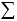 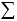 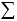 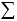 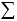 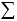 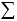 

      4. Аталған әкімшілік есеп нысаны электронды түрде ұсынылады.

      Әкімшілік есеп нысанын www.e.edu.kz сайтында орналасқан Ұлттық

      білім беру деректер қорын қолдану арқылы жүзеге асады. 

Пояснение по заполнению формы административной отчетности

Сведения о детях, содержащихся в центрах адаптации

несовершеннолетних (ЦАН). Сведения об организациях образования

для детей с девиантным поведением и с особым режимом

содержания»

      1. Следующие определения применяются в целях заполнения данной

      формы административной отчетности:

      Центры адаптации несовершеннолетних (ЦАН) – организации,

      находящиеся в ведении органов образования, обеспечивающие прием

      и временное содержание безнадзорных и беспризорных детей в

      возрасте от трех до восемнадцати лет для установления родителей

      или других законных представителей, детей, оставшихся без

      попечения родителей или лиц, их заменяющих, в случае

      невозможности их своевременного устройства, детей, отобранных

      при непосредственной угрозе их жизни или здоровью органом опеки

      попечительства от родителей (одного из них) или от других лиц,

      на попечении которых они находятся, детей, направляемых в

      специальные организации образования, а также детей, находящихся

      в трудной жизненной ситуации вследствие жестокого обращения,

      приведшего к социальной дезадаптации и социальной депривации

      (Закон «Об образовании», ст.1, п. 28-1);

      социальная дезадаптация - нарушение взаимодействия личности с

      социальной средой; 

      социальная депривация - ограничение и (или) лишение возможности

      самостоятельного удовлетворения лицом (семьей) основных

      жизненных потребностей;

      трудная жизненная ситуация - ситуация, объективно нарушающей

      жизнедеятельность человека, которую он не может преодолеть

      самостоятельно (О специальных социальных услугах Закон

      Республики Казахстан от 29 декабря 2008 года № 114-IV);

      Девиантное поведение - это поведение, отклоняющееся от

      общепринятых, социально одобряемых, наиболее распространенных и

      устоявшихся норм в определенных сообществах в определенный

      период их развития.

      2. Форма заполняется следующим образом:

       

1 раздел

      в графах 1-2 указывается количество всех детей содержащихся в

      центрах адаптации несовершеннолетних в разбивке по полу;

      в графах 3-4 указывается количество детей оставшихся без

      попечения родителей или лиц их заменяющих в разбивке по полу; 

      в графах 5-6 указывается количество безнадзорных детей и

      подростков в разбивке по полу;

      в графах 7-8 указывается количество детей направленные в

      организации образования для детей с девиантным поведением в

      разбивке по полу; 

      в графах 9-10 указывается количество детей, находящихся в

      трудной жизненной ситуации, вследствие жестокого обращения,

      приведшего к социальной дезадаптации и социальной депривации в

      разбивке по полу; 

      в графах 11 – 22 указывается количество детей выбывших из ЦАНа

      за отчетный период в разбивке: к родителям, в другие

      организации для детей-сирот и детей ОБПР, под опеку, патронат,

      на усыновление, в организации образования для детей с

      девиантным поведением, в другие регионы Республики Казахстан, в

      учреждения по типу ЦАН других стран, в гостевые семьи, в другие

      регионы республики, за пределы республики; 

      в графах 23-25 указывается количество оказанной помощи

      психолога, юриста, социального педагога.

     

  2 раздел

      в графе а указывается наименования организации;

      в графах 1-2 указывается количество всех детей по полу;

      в графах 3-8 указывается количество детей по возрасту в

      разбивке всего, девочки;

      в графах 9-16 указывается количество детей по категориям в

      разбивке всего, девочки;

      в графе 17 указывается количество детей выбывших за отчетный

      период;

      в графах 18-21 указывается сведения об устройстве детей после

      выпуска в разбивке учеба в школе, трудоустройство, не устроен;

      в графах 22-26 указывается сведения об учителях по категориям;

      в графах 27-31 указывается сведения о воспитателях по

      категориям.

      3. Арифметико-логический контроль:

      графа 1 = граф 3,5,7

      графа 1 = граф 4,6,8

      графа 3 = граф 9,11,13,15

      графа 4 = граф 10,12,14,16

      графа 17 = граф 18-21

      графа 22 = граф 23-26

      графа 27 = граф 28-31.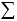 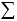 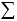 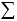 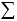 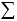 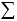 

      4. Представление данной формы административной отчетности

      осуществляется в электронном формате. Заполнение формы

      административной отчетности в электронном формате

      осуществляется посредством использования Национальной

      образовательной базы данных, размещенной на сайте www.e.edu.kz.

Қазақстан Республикасы Білім және ғылым министрінің 

2015 жылғы «17» маусымдағы № 390 бұйрығына 70-қосымша

Приложение 70 к приказу Министра образования и науки 

Республики Казахстан от «17» июня 2015 года № 390  

Қазақстан Республикасы Білім және ғылым министрінің  

2012 жылғы «27» желтоқсандағы № 570 бұйрығына 152-қосымша

Приложение 152 к приказу Министра образования и науки  

Республики Казахстан от «27» декабря 2012 года № 570 Әкімшілік деректерді жинауға арналған нысан

Форма, предназначенная для сбора административных данных 

Мектепке дейінгі тәрбие және оқыту ұйымдарында

Қазақстан Республикасының білім беру туралы заңнамасының

сақталуын тексеру нәтижелері туралы мәлімет 

Сведения о результатах проверки на соблюдение законодательства

Республики Казахстан об образовании организаций дошкольного

воспитания и обученияЕсепті кезең 20 ___ жылдың ____ жартыжылдығы

Отчетный период ____ полугодие 20 ___ годаИндексі: № 1 БК нысан

Индекс: форма № 1 КККезенділігі: жартыжылдық

Периодичность: полугодоваяРеспондеттер: Қазақстан Республикасы Білім және ғылым министрлігі Білім және ғылым саласындағы бақылау комитетінің Білім саласындағы бақылау департаменттері

Респонденты: Департаменты по контролю в сфере образования Комитета по контролю в сфере образования и науки Министерства образования и науки Республики КазахстанҚайда ұсынылады: Қазақстан Республикасы Білім және ғылым министрлігі

Куда представляется: Министерство образования и науки Республики КазахстанТапсыру мерзімі: 10 қаңтар, 10 шілде

Срок предоставления: 10 января, 10 июляБасшы/Руководитель ____________(ТӘА,қолы,телефон)

(ФИО,подпись,телефон)М.О./М.П 

«Мектепке дейінгі тәрбие және оқыту ұйымдарында Қазақстан

Республикасының білім беру туралы заңнамасының сақталуын

тексеру нәтижелері туралы мәлімет» нысанын толықтыру үшін

Түсініктеме

      1. Нысан жоспардан тыс тексерулерге келесі тәртіппен

      толтырылады:

      1 бағанда заңды түлғалардың БСН* - бизнес-сәйкестендіру нөмірі

      көрсетіледі;

      2 бағанда білім беру ұйымының толық заңды атауы көрсетіледі;

      3 бағанда білім беру ұйымының нақты орналасқан жері

      көрсетіледі;

      4 бағанда қызметті бастау немесе жүзеге асыруды жалғастыру

      туралы хабарлама берген күні көрсетіледі (КК.АА.ЖЖЖЖ);

      5 бағанда жоспардан тыс тексеру үшін негіздемелердің тек біреуі көрсетіледі:



      1) тексерудің нәтижесінде және бақылау мен қадағалаудың өзге де нысандарының нәтижелері бойынша анықталған бұзушылықтарды жою туралы нұсқамалардың (қаулылардың, ұсынулардың, хабарламалардың) орындалуын бақылау;



      2) құқықтары бұзылған жеке және заңды тұлғалардың (тұтынушылардың) өтініштерін және мемлекеттік органдардың өтініштерін қоспағанда, адамның өміріне, денсаулығына, қоршаған ортаға және жеке және заңды тұлғалардың, мемлекеттің заңды мүдделеріне зиян келтіру қатерінің туындауы туралы нақты фактілер бойынша жеке және заңды тұлғалардың өтініштері;



      3) құқықтары бұзылған жеке және заңды тұлғалардың (тұтынушылардың) өтініштерін және мемлекеттік органдардың өтініштерін қоспағанда, адамның өміріне, денсаулығына, қоршаған ортаға және жеке және заңды тұлғалардың, мемлекеттің заңды мүдделеріне зиян келтірілгені туралы нақты фактілер бойынша жеке және заңды тұлғалардың өтініштері;



      4) құқықтары бұзылған жеке және заңды тұлғалардың (тұтынушылардың) өтініштері;



      5) адамның өміріне, денсаулығына, қоршаған ортаға және жеке және заңды тұлғалардың, мемлекеттің заңды мүдделеріне зиян келтірілгені не келтіру қатері туралы нақты фактілер бойынша прокуратура органдарының тапсырмалары;



      6) адамның өміріне, денсаулығына, қоршаған ортаға және жеке және заңды тұлғалардың, мемлекеттің заңды мүдделеріне зиян келтірілгені не келтіру қатері туралы нақты фактілер бойынша мемлекеттік органдардың өтініштері;



      7) тексеруді жүзеге асыру үшін қажетті ақпарат алу мақсатында, тексерілетін субъектінің азаматтық-құқықтық қатынастары болған үшінші тұлғаларға қатысты жүргізілетін қарсы тексеру;



      8) тексерілетін субъектінің бастапқы тексеруге келіспейтіні туралы өтінішіне байланысты қайталама тексеру;



      9) тексерілетін субъектінің «Әкімшілік рәсімдер туралы» Қазақстан Республикасының Заңында белгіленген тәртіппен қызметті немесе белгілі бір іс-әрекеттерді жүзеге асырудың басталғандығы туралы хабарлама беруі негіз болып табылады;

      6 бағанда тексерісті құқықтық статистика және арнайы есепке алу жөніндегі уәкілетті органда тіркеу күні көрсетіледі (КК.АА.ЖЖЖЖ);

      7 бағанда тексеріс барысында анықталған бұзылған нормативтік-құқықтық актілерінің толық атауы, бабы, тармағы, тармақшасы атап өтіледі немесе бұзушылық болмаған жағдайда «жоқ» деп көрсетіледі;

      8 бағанда қабылданған шара көрсетіледі: 1. ұйғарым толтырылды 2. әкімшілік айыппұл салынды (бір айлық есептеу көрсеткіші (АЕК) көлемінде) 3. басқа шаралар. 

Пояснения

по заполнению формы административной отчетности

«Сведения о результатах проверки на соблюдение законодательства

Республики Казахстан об образовании организаций дошкольного

воспитания и обучения»

      1. Форма заполняется следующим образом:

      в графе 1 указывается БИН* - бизнес-идентификационный номер

      юридического лица;

      в графе 2 указывается полное юридическое наименование

      проверяемой организации образования;

      в графе 3 указывается адрес фактического местонахождения

      организации образования;

      в графе 4 указывается дата подачи уведомления о начале или

      продолжении осуществления деятельности (ДД.ММ.ГГГГ);

      в графе 5 указываются только одно из следующих оснований для

      внеплановой проверки:



      1) контроль исполнения предписаний (постановлений, представлений, уведомлений) об устранении выявленных нарушений в результате проверки и по результатам иных форм контроля и надзора;



      2) обращения физических и юридических лиц по конкретным фактам о возникновении угрозы причинения вреда жизни, здоровью человека, окружающей среде и законным интересам физических и юридических лиц, государства, за исключением обращений физических и юридических лиц (потребителей), права которых нарушены, и обращений государственных органов;



      3) обращения физических и юридических лиц по конкретным фактам о причинении вреда жизни, здоровью человека, окружающей среде и законным интересам физических и юридических лиц, государства, за исключением обращений физических и юридических лиц (потребителей), права которых нарушены, и обращений государственных органов;



      4) обращения физических и юридических лиц (потребителей), права которых нарушены;



      5) поручения органов прокуратуры по конкретным фактам причинения либо угрозы причинения вреда жизни, здоровью человека, окружающей среде и законным интересам физических и юридических лиц, государства;



      6) обращения государственных органов по конкретным фактам причинения либо угрозы причинения вреда жизни, здоровью человека, окружающей среде и законным интересам физических и юридических лиц, государства;



      7) встречная проверка в отношении третьих лиц, с которыми проверяемый субъект имел гражданско-правовые отношения, с целью получения необходимой для осуществления проверки информации;



      8) повторная проверка, связанная с обращением проверяемого субъекта о несогласии с первоначальной проверкой;



      9) подача проверяемым субъектом уведомления о начале осуществления деятельности или определенных действий в порядке, установленном Законом Республики Казахстан «Об административных процедурах»;

      в графе 7 перечисляются подпункт, пункт, статья, полное название нормативно-правового акта, нарушение которого выявлено в ходе проверки или в случае отсутствия нарушений указывается «нет»;

      в графе 8 указываются принятые меры: 1. составлено предписание 2. наложен административный штраф (размер в МРП - месячный расчетный показатель) 3. другие меры.

Қазақстан Республикасы Білім және ғылым министрінің 

2015 жылғы «17» маусымдағы № 390 бұйрығына 71-қосымша

Приложение 71 к приказу Министра образования и науки 

Республики Казахстан от «17» июня 2015 года № 390  

Қазақстан Республикасы Білім және ғылым министрінің  

2012 жылғы «27» желтоқсандағы № 570 бұйрығына 153-қосымша

Приложение 153 к приказу Министра образования и науки  

Республики Казахстан от «27» декабря 2012 года № 570 Әкімшілік деректерді жинауға арналған нысан

Форма, предназначенная для сбора административных данных 

Бастауыш, негізгі орта, жалпы орта білім беретін білім беру

ұйымдарында Қазақстан Республикасының білім беру туралы

заңнамасының және білім беру қызметін лицензиялаудың біліктілік

талаптарының сақталуын тексеру нәтижелері туралы мәлімет 

Сведения о результатах проверки на соблюдение законодательства

Республики Казахстан об образовании и квалификационных

требований лицензирования образовательной деятельности

организаций начального, основного среднего, общего среднего

образованияЕсепті кезең 20 ___ жылдың ____ жартыжылдығы

Отчетный период ____ полугодие 20 ___ годаИндексі: № 2 БК нысан

Индекс: форма № 2 КККезенділігі: жартыжылдық

Периодичность: полугодоваяРеспондеттер: Қазақстан Республикасы Білім және ғылым министрлігі Білім және ғылым саласындағы бақылау комитетінің Білім саласындағы бақылау департаменттері

Респонденты: Департаменты по контролю в сфере образования Комитета по контролю в сфере образования и науки Министерства образования и науки Республики КазахстанҚайда ұсынылады: Қазақстан Республикасы Білім және ғылым министрлігі

Куда представляется: Министерство образования и науки Республики КазахстанТапсыру мерзімі: 10 қаңтар, 10 шілде

Срок предоставления: 10 января, 10 июляЖалғасы                                                   ПродолжениеБасшы/Руководитель ____________(ТӘА,қолы,телефон)

(ФИО,подпись,телефон)М.О./М.П 

«Бастауыш, негізгі орта, жалпы орта білім беретін білім беру

ұйымдарында Қазақстан Республикасының білім беру туралы

заңнамасының және білім беру қызметін лицензиялаудың біліктілік

талаптарының сақталуын тексеру нәтижелері туралы мәлімет»

нысанын толтыру жөнінде

Түсініктеме

      1. Нысан келесі тәртіппен толтырылады:

      1 бағанда заңды түлғалардың БСН* - бизнес-сәйкестендіру нөмірі  көрсетіледі;

      2 бағанда білім беру ұйымының толық заңды атауы көрсетіледі;

      3 бағанда білім беру ұйымының нақты орналасқан жері көрсетіледі;

      4 бағанда тексерісті құқықтық статистика және арнайы есепке алу жөніндегі уәкілетті органда тіркеу күні көрсетіледі (КК.АА.ЖЖЖЖ);

      5 бағанда мемлекеттік лицензиясы болған жағдайда - «иә», болмаған жағдайда - «жоқ» деп көрсетіледі;

      6 бағанда бастауыш мектептер үшін 1-4 сыныптарда, негізгі мектептер үшін 1-9 сыныптарда, орта мектептер үшін 1-11 сыныптарда пәндерді оқытатын педагогтар саны көрсетіледі. Бұл санға жүкті болғанда және босанғанда берілетін демалысқа кету және 3 жасқа толғанға дейін баланы күтуге берілетін демалысқа кетуге байланысты уақытша жоқ педагог қызметкерлер кіргізілмейді;

      7 бағанда жоғары біліктілік санаты бар ұстаздар саны көрсетіледі;

      8 бағанда бірінші біліктілік санаты бар ұстаздар саны көрсетіледі;

      9 бағанда жоғары мен бірінші біліктілік санаты бар ұстаздар үлесі көрсетіледі: жоғары (7) мен бірінші (8) біліктілік санаты бар ұстаздардың қосылған саның жалпы санға (6) бөліпіп, 100-ге көбейтіледі;

      10 бағанда үлгілік оқу жоспарына сәйкес толық оқу цикліне білім алушылар контингентіне шаққандағы оқу әдебиеті қорының болған жағдайда «иә», болмаған жағдайда «жоқ» деп көрсетіледі;

      11 бағанда жұмыс жоспарлары типтік жоспарларға сәйкес келмейтін пәндер көрсетіледі, толық сәйкес болған кезінде «иә» деп көрсетіледі;

      12 бағанда ғимарат және жер телімі туралы келесі жазбалар көрсетіледі: МҒ - меншік ғимарат, ЖҒ - жалға алынған ғимарат, ЖАБ - жедел басқарудағы ғимарат, РҒ - рәсімделмеген ғимарат; ЖҚ - рәсімделген, ЖҚ - рәсімделмеген (ЖҚ - жер теліміне жерді пайдалану құқығы);

      13 бағанда интернет желісіне қосылған компьютерлік сыныптармен жабдықталған жағдайда «иә», жабдықталмаған жағдайда «жоқ» деп көрсетіледі;

      14 бағанда химия кабинетінің және зертхалық жабдықтардың болған жағдайда «иә», болмаған жағдайда - «жоқ» деп көрсетіледі;

      15 бағанда физика кабинетінің және зертхалық жабдықтардың болган жағдайда «иә», болмаған жағдайда - «жоқ» деп көрсетіледі;

      16 бағанда биология кабинетінің және зертхалық жабдықтардың болган жағдайда «иә», болмаған жағдайда - «жоқ» деп көрсетіледі;

      17 бағанда технология кабинетінің және қажетті жабдықтардың болган жағдайда «иә», болмаған жағдайда - «жоқ» деп көрсетіледі;

      18 бағанда спорт залы және қажетті спорттық жабдықтар мен құралдары болган жағдайда «иә», болмаған жағдайда - «жоқ» деп көрсетіледі;

      19 бағанда медициналық қызмет көрсету болған жағдайда «иә», болмаған жағдайда «жоқ» деп көрсетіледі;

      20 бағанда санитарлық қағидаларға сәйкес тамақтандыру объектісінің болған жағдайда «иә», болмаған жағдайда «жоқ» деп көрсетіледі;

      21 бағанда тексеріс барысында анықталған бұзылған нормативтік-құқықтық актілерідің толық атауы, бабы, тармағы, тармақшасы атап өтіледі немесе бұзушылық болмаған жағдайда «жоқ» деп көрсетіледі;

      22 бағанда қабылданған шара көрсетіледі: 1. ұйғарым толтырылды 2. әкімшілік айыппұлын салынды (бір айлық есептеу көрсеткіші (АЕК) көлемінде) 3. басқа шаралар;

      23 бағанда келесі жоспардан тыс тексеру негіздемерің тек біреуі көрсетіледі:



      1) тексерудің нәтижесінде және бақылау мен қадағалаудың өзге де нысандарының нәтижелері бойынша анықталған бұзушылықтарды жою туралы нұсқамалардың (қаулылардың, ұсынулардың, хабарламалардың) орындалуын бақылау;



      2) құқықтары бұзылған жеке және заңды тұлғалардың (тұтынушылардың) өтініштерін және мемлекеттік органдардың өтініштерін қоспағанда, адамның өміріне, денсаулығына, қоршаған ортаға және жеке және заңды тұлғалардың, мемлекеттің заңды мүдделеріне зиян келтіру қатерінің туындауы туралы нақты фактілер бойынша жеке және заңды тұлғалардың өтініштері;



      3) құқықтары бұзылған жеке және заңды тұлғалардың (тұтынушылардың) өтініштерін және мемлекеттік органдардың өтініштерін қоспағанда, адамның өміріне, денсаулығына, қоршаған ортаға және жеке және заңды тұлғалардың, мемлекеттің заңды мүдделеріне зиян келтірілгені туралы нақты фактілер бойынша жеке және заңды тұлғалардың өтініштері;



      4) құқықтары бұзылған жеке және заңды тұлғалардың (тұтынушылардың) өтініштері;



      5) адамның өміріне, денсаулығына, қоршаған ортаға және жеке және заңды тұлғалардың, мемлекеттің заңды мүдделеріне зиян келтірілгені не келтіру қатері туралы нақты фактілер бойынша прокуратура органдарының тапсырмалары;



      6) адамның өміріне, денсаулығына, қоршаған ортаға және жеке және заңды тұлғалардың, мемлекеттің заңды мүдделеріне зиян келтірілгені не келтіру қатері туралы нақты фактілер бойынша мемлекеттік органдардың өтініштері;



      7) тексеруді жүзеге асыру үшін қажетті ақпарат алу мақсатында, тексерілетін субъектінің азаматтық-құқықтық қатынастары болған үшінші тұлғаларға қатысты жүргізілетін қарсы тексеру;



      8) тексерілетін субъектінің бастапқы тексеруге келіспейтіні туралы өтінішіне байланысты қайталама тексеру;



      9) тексерілетін субъектінің «Әкімшілік рәсімдер туралы» Қазақстан Республикасының Заңында белгіленген тәртіппен қызметті немесе белгілі бір іс-әрекеттерді жүзеге асырудың басталғандығы туралы хабарлама беруі негіз болып табылады.

      Жоспардан тыс тексерулер бойынша 1-5, 21-23 бағандары толтырылады. 

Пояснение

по заполнению формы «Сведения о результатах проверки на

соблюдение законодательства Республики Казахстан об образовании

и квалификационных требований лицензирования образовательной

деятельности организаций начального, основного среднего, общего

среднего образования»

      1. Форма заполняется следующим образом:

      В графе 1 указывается БИН* - бизнес-идентификационный номер юридического лица;

      В графе 2 указывается полное юридическое наименование проверяемой организации образования;

      В графе 3 указывается адрес фактического местонахождения организации образования;

      В графе 4 указывается дата регистрации проверки в уполномоченном органе правовой статистики и специальным учетам (в виде ДД.ММ.ГГГГ);

      В графе 5 указывается «да» в случае наличия лицензии на образовательную деятельность, «нет» - в случае отсутствия;

      В графе 6 учитывается количество педагогов ведущих преподавание предметов в 1-4 классах для начальных школ, в 1-9 классах для основных школ, в 1-11 классах для средних школ. В это число не включаются педагогические работники, временно отсутствующие в связи с их уходом в отпуск по беременности и родам и в отпуск по уходу за ребенком до достижения им возраста 3-х лет;

      В графе 7 указывается количество учителей с высшей квалификационной категорией;

      В графе 8 указывается количество учителей с первой квалификационной категорией;

      В графе 9 доля учителей с высшей и первой квалификационной категориями высчитывается следующим образом: количество учителей с высшей (6) и первой (7) квалификационными категориями делится на общее количество (5) и умножается на 100;

      В графе 10 при наличии фонда учебной литературы по отношению к контингенту обучающихся на полный цикл обучения указывается «да», при отсутствии - «нет»;

      В графе 11 перечисляются предметы, по которым рабочие планы не соответствуют типовым планам, в случае полного соответствия пишется слово «да»;

      В графе 12 указываются следующие записи о здании и земельном участке: ЗС - здание собственное, ЗА - здание арендованное, ЗОУ -здание в оперативном управлении, Н/А - здание не оформленное; оформлено ПЗ, не оформлено ПЗ (ПЗ - право землепользования на земельный участок);

      В графе 13 при наличии компьютерного класса, подключенного к сети Интернет указывается «да», при отсутствии - «нет»;

      В графе 14 при наличии кабинета химии и лабораторного оборудования указывается «да», при отсутствии - «нет»;

      В графе 15 при наличии кабинета физики и лабораторного оборудования указывается «да», при отсутствии - «нет»;

      В графе 16 при наличии кабинета биологии и лабораторного оборудования указывается «да», при отсутствии - «нет»;

      В графе 17 при наличии кабинета технологии и необходимого оборудования указывается «да», при отсутствии - «нет»;

      В графе 18 при наличии спортивного зала и необходимого спортивного оборудования и инвентаря указывается «да», при отсутствии - «нет»;

      В графе 19 при наличии медицинского обслуживания указывается «да», при отсутствии - «нет»;

      В графе 20 при наличии объекта питания, соответствующего санитарным правилам указывается «да», при отсутствии - «нет»;

      В графе 21 перечисляются подпункт, пункт, статья, полное название нормативно-правового акта, нарушение которого выявлено в ходе проверки или в случае отсутствия нарушений указывается «нет»;

      В графе 22 указываются принятые меры: 1. составлено предписание 2. наложен административный штраф (размер в МРП - месячный расчетный показатель) 3. другие меры;

      В графе 23 указывается основания для внеплановой проверки:



      1) контроль исполнения предписаний (постановлений, представлений, уведомлений) об устранении выявленных нарушений в результате проверки и по результатам иных форм контроля и надзора;



      2) обращения физических и юридических лиц по конкретным фактам о возникновении угрозы причинения вреда жизни, здоровью человека, окружающей среде и законным интересам физических и юридических лиц, государства, за исключением обращений физических и юридических лиц (потребителей), права которых нарушены, и обращений государственных органов;



      3) обращения физических и юридических лиц по конкретным фактам о причинении вреда жизни, здоровью человека, окружающей среде и законным интересам физических и юридических лиц, государства, за исключением обращений физических и юридических лиц (потребителей), права которых нарушены, и обращений государственных органов;



      4) обращения физических и юридических лиц (потребителей), права которых нарушены;



      5) поручения органов прокуратуры по конкретным фактам причинения либо угрозы причинения вреда жизни, здоровью человека, окружающей среде и законным интересам физических и юридических лиц, государства; 



      6) обращения государственных органов по конкретным фактам причинения либо угрозы причинения вреда жизни, здоровью человека, окружающей среде и законным интересам физических и юридических лиц, государства;



      7) встречная проверка в отношении третьих лиц, с которыми проверяемый субъект имел гражданско-правовые отношения, с целью получения необходимой для осуществления проверки информации;



      8) повторная проверка, связанная с обращением проверяемого субъекта о несогласии с первоначальной проверкой;



      9) подача проверяемым субъектом уведомления о начале осуществления деятельности или определенных действий в порядке, установленном Законом Республики Казахстан «Об административных процедурах».

      По внеплановым проверкам заполняются графы 1-5, 21-23.

Қазақстан Республикасы Білім және ғылым министрінің 

2015 жылғы «17» маусымдағы № 390 бұйрығына 72-қосымша

Приложение 72 к приказу Министра образования и науки 

Республики Казахстан от «17» июня 2015 года № 390  

Қазақстан Республикасы Білім және ғылым министрінің  

2012 жылғы «27» желтоқсандағы № 570 бұйрығына 154-қосымша

Приложение 154 к приказу Министра образования и науки  

Республики Казахстан от «27» декабря 2012 года № 570 Әкімшілік деректерді жинауға арналған нысан

Форма, предназначенная для сбора административных данных 

Балаларға қосымша білім беру, сондай-ақ балалар мен

жасөспірімдерге спорт жөніндегі білім беру ұйымдарында

Қазақстан Республикасының білім беру туралы заңнамасының

сақталуын тексеру нәтижелері туралы мәлімет 

Сведения о результатах проверки на соблюдение законодательства

Республики Казахстан об образовании организаций дополнительного

образования для детей, а также по спорту для детей и юношестваЕсепті кезең 20 ___ жылдың ____ жартыжылдығы

Отчетный период ____ полугодие 20 ___ годаИндексі: № 3 БК нысан

Индекс: форма № 3 КККезенділігі: жартыжылдық

Периодичность: полугодоваяРеспондеттер: Қазақстан Республикасы Білім және ғылым министрлігі Білім және ғылым саласындағы бақылау комитетінің Білім саласындағы бақылау департаменттері

Респонденты: Департаменты по контролю в сфере образования Комитета по контролю в сфере образования и науки Министерства образования и науки Республики КазахстанҚайда ұсынылады: Қазақстан Республикасы Білім және ғылым министрлігі

Куда представляется: Министерство образования и науки Республики КазахстанТапсыру мерзімі: 10 қаңтар, 10 шілде

Срок предоставления: 10 января, 10 июляБасшы/Руководитель ____________(ТӘА,қолы,телефон)

(ФИО,подпись,телефон)М.О./М.П 

«Балаларға қосымша білім беру, сондай-ақ балалар мен

жасөспірімдерге спорт жөніндегі білім беру ұйымдарында

Қазақстан Республикасының білім беру туралы заңнамасының

сақталуын тексеру нәтижелері туралы мәлімет» нысанын

толықтыру үшін

Түсініктеме

      1. Нысан ішінара және жоспардан тыс тексерулерге келесі тәртіппен толтырылады:

      1 бағанда заңды түлғалардың БСН* - бизнес-сәйкестендіру нөмірі көрсетіледі;

      2 бағанда білім беру ұйымының толық заңды атауы көрсетіледі;

      3 бағанда білім беру ұйымының нақты орналасқан жері көрсетіледі;

      4 бағанда келесі жоспардан тыс тексеру негіздеулердің тек біреуі көрсетіледі: 



      1) тексерудің нәтижесінде және бақылау мен қадағалаудың өзге де нысандарының нәтижелері бойынша анықталған бұзушылықтарды жою туралы нұсқамалардың (қаулылардың, ұсынулардың, хабарламалардың) орындалуын бақылау;



      2) құқықтары бұзылған жеке және заңды тұлғалардың (тұтынушылардың) өтініштерін және мемлекеттік органдардың өтініштерін қоспағанда, адамның өміріне, денсаулығына, қоршаған ортаға және жеке және заңды тұлғалардың, мемлекеттің заңды мүдделеріне зиян келтіру қатерінің туындауы туралы нақты фактілер бойынша жеке және заңды тұлғалардың өтініштері;



      3) құқықтары бұзылған жеке және заңды тұлғалардың (тұтынушылардың) өтініштерін және мемлекеттік органдардың өтініштерін қоспағанда, адамның өміріне, денсаулығына, қоршаған ортаға және жеке және заңды тұлғалардың, мемлекеттің заңды мүдделеріне зиян келтірілгені туралы нақты фактілер бойынша жеке және заңды тұлғалардың өтініштері;



      4) құқықтары бұзылған жеке және заңды тұлғалардың (тұтынушылардың) өтініштері;



      5) адамның өміріне, денсаулығына, қоршаған ортаға және жеке және заңды тұлғалардың, мемлекеттің заңды мүдделеріне зиян келтірілгені не келтіру қатері туралы нақты фактілер бойынша прокуратура органдарының тапсырмалары;



      6) адамның өміріне, денсаулығына, қоршаған ортаға және жеке және заңды тұлғалардың, мемлекеттің заңды мүдделеріне зиян келтірілгені не келтіру қатері туралы нақты фактілер бойынша мемлекеттік органдардың өтініштері;



      7) тексеруді жүзеге асыру үшін қажетті ақпарат алу мақсатында, тексерілетін субъектінің азаматтық-құқықтық қатынастары болған үшінші тұлғаларға қатысты жүргізілетін қарсы тексеру;



      8) тексерілетін субъектінің бастапқы тексеруге келіспейтіні туралы өтінішіне байланысты қайталама тексеру;



      9) тексерілетін субъектінің «Әкімшілік рәсімдер туралы» Қазақстан Республикасының Заңында белгіленген тәртіппен қызметті немесе белгілі бір іс-әрекеттерді жүзеге асырудың басталғандығы туралы хабарлама беруі негіз болып табылады;

      5 бағанда тексерісті құқықтық статистика және арнайы есепке алу жөніндегі уәкілетті органда тіркеу күні көрсетіледі (КК.АА.ЖЖЖЖ);

      6 графада тексеріс барысында анықталған бұзылған нормативтік-құқықтық актілерінің толық атауы, бабы, тармағы, тармақшасы атап өтіледі немесе бұзушылық жоқ жағдайда «жоқ» деп көрсетіледі;

      7 бағанда қабылданған шара көрсетіледі: 1. ұйғарым толтырылды 2. әкімшілік айыппұлын салынды (бір айлық есептеу көрсеткіші (АЕК) көлемінде) 3. басқа шаралар. 

Пояснение

по заполнению формы «Сведения о результатах проверки на

соблюдение законодательства Республики Казахстан об образовании

организаций дополнительного образования для детей, а также по

спорту для детей и юношества»

      1. Форма заполняется следующим образом:

      в графе 1 указывается БИН* - бизнес-идентификационный номер юридического лица;

      в графе 2 указывается полное юридическое наименование проверяемой организации образования;

      в графе 3 указывается адрес фактического местонахождения организации образования; 

      в графе 4 указывается основания для внеплановой проверки:



      1) контроль исполнения предписаний (постановлений, представлений, уведомлений) об устранении выявленных нарушений в результате проверки и по результатам иных форм контроля и надзора;



      2) обращения физических и юридических лиц по конкретным фактам о возникновении угрозы причинения вреда жизни, здоровью человека, окружающей среде и законным интересам физических и юридических лиц, государства, за исключением обращений физических и юридических лиц (потребителей), права которых нарушены, и обращений государственных органов;



      3) обращения физических и юридических лиц по конкретным фактам о причинении вреда жизни, здоровью человека, окружающей среде и законным интересам физических и юридических лиц, государства, за исключением обращений физических и юридических лиц (потребителей), права которых нарушены, и обращений государственных органов;



      4) обращения физических и юридических лиц (потребителей), права которых нарушены;



      5) поручения органов прокуратуры по конкретным фактам причинения либо угрозы причинения вреда жизни, здоровью человека, окружающей среде и законным интересам физических и юридических лиц, государства; 



      6) обращения государственных органов по конкретным фактам причинения либо угрозы причинения вреда жизни, здоровью человека, окружающей среде и законным интересам физических и юридических лиц, государства;



      7) встречная проверка в отношении третьих лиц, с которыми проверяемый субъект имел гражданско-правовые отношения, с целью получения необходимой для осуществления проверки информации;



      8) повторная проверка, связанная с обращением проверяемого субъекта о несогласии с первоначальной проверкой;



      9) подача проверяемым субъектом уведомления о начале осуществления деятельности или определенных действий в порядке, установленном Законом Республики Казахстан «Об административных процедурах»;

      в графе 5 указывается дата регистрации проверки в уполномоченном органе правовой статистики и специальным учетам (в виде ДД.ММ.ГГГГ);

      в графе 6 перечисляются подпункт, пункт, статья, полное название нормативно-правового акта, нарушение которого выявлено в ходе проверки или в случае отсутствия нарушений указывается «нет»;

      в графе 7 указываются принятые меры: 1. составлено предписание 2.наложен административный штраф (размер в МРП - месячный расчетный показатель) 3. другие меры.

Қазақстан Республикасы Білім және ғылым министрінің 

2015 жылғы «17» маусымдағы № 390 бұйрығына 73-қосымша

Приложение 73 к приказу Министра образования и науки 

Республики Казахстан от «17» июня 2015 года № 390  

Қазақстан Республикасы Білім және ғылым министрінің  

2012 жылғы «27» желтоқсандағы № 570 бұйрығына 155-қосымша

Приложение 155 к приказу Министра образования и науки  

Республики Казахстан от «27» декабря 2012 года № 570 Әкімшілік деректерді жинауға арналған нысан

Форма, предназначенная для сбора административных данных 

Техникалық және кәсіптік, орта білімнен кейінгі білім беретін

білім беру ұйымдарында Қазақстан Республикасының білім беру

туралы заңнамасының және білім беру қызметін лицензиялаудың

біліктілік талаптарының сақталуын тексеру нәтижелері туралы

мәлімет 

Сведения о результатах проверки на соблюдение законодательства

Республики Казахстан об образовании и квалификационных

требований лицензирования образовательной деятельности

организаций технического и профессионального образования,

послесреднего образованияЕсепті кезең 20 ___ жылдың ____ жартыжылдығы

Отчетный период ____ полугодие 20 ___ годаИндексі: № 4 БК нысан

Индекс: форма № 4 КККезенділігі: жартыжылдық

Периодичность: полугодоваяРеспондеттер: Қазақстан Республикасы Білім және ғылым министрлігі Білім және ғылым саласындағы бақылау комитетінің Білім саласындағы бақылау департаменттері

Респонденты: Департаменты по контролю в сфере образования Комитета по контролю в сфере образования и науки Министерства образования и науки Республики КазахстанҚайда ұсынылады: Қазақстан Республикасы Білім және ғылым министрлігі

Куда представляется: Министерство образования и науки Республики КазахстанТапсыру мерзімі: 10 қаңтар, 10 шілде

Срок предоставления: 10 января, 10 июляЖалғасыЖалғасы                                                   ПродолжениеБасшы/Руководитель ____________(ТӘА,қолы,телефон)

(ФИО,подпись,телефон)М.О./М.П 

«Техникалық және кәсіптік, орта білімнен кейінгі білім беретін

білім беру ұйымдарында Қазақстан Республикасының білім беру

туралы заңнамасының және білім беру қызметін лицензиялаудың

біліктілік талаптарының сақталуын тексеру нәтижелері туралы

мәлімет» нысанын толықтыру үшін

Түсініктеме

      1. Нысан ішінара және жоспардан тыс тексерулерге келесі тәртіппен толтырылады:

      1 бағанда заңды түлғалардың БСН* - бизнес-сәйкестендіру нөмірі көрсетіледі;

      2 бағанда білім беру ұйымының толық заңды атауы көрсетіледі;

      3 бағандабілім беру ұйымының нақты орналасқан жері көрсетіледі;

      4 бағанда тексерісті құқықтық статистика және арнайы есепке алу жөніндегі уәкілетті органда тіркеу күні көрсетіледі (КК.АА.ЖЖЖЖ);

      5 бағанда мемлекеттік лицензиясы болған жағдайда - «иә», болмаған жағдайда - «жоқ» деп көрсетіледі;

      1-5, 25, 2-28, 31-32 бағандары тек бірінші жолда ғана толтырылады; 

      Бірінші жолды толтырғаннан кейін келесі жолдар 6 графада көрсетілетін мамандықтар/біліктіліктер бойынша толтырылады;

      6-24, 26, 29-30 графаларының жолдарын толтыруы осы жолдың графасында көрсетілген мамандықтар/біліктіліктер бойынша жүзеге асырылады.

      6 бағанда мемлекеттік лицензияның қосымшасындағы мамандықтардың/біліктіліктердің коды мен атаулары бөлек жолдарда көрсетіледі;

      7 бағанда оқыту ісін жүргізетін де, жүргізбейтін де барлық педагог қызметкерлер көрсетіледі, яғни аға шеберлер, әдіскерлер, психологтар, әлеуметтік педагогтар, тәрбиешілер және т.б. Бұл санға сондай-ақ берілген білім беру мекемесінде сабақ берумен қатар басқа ұйымдарда жұмыс істейтін тұлағалар да кіреді. Жүкті болғанда және босанғанда берілетін демалысқа кету және 3 жасқа толғанға дейін баланы күтуге берілетін демалысқа кетумен байланысты уақытша жоқ педагог қызметкерлер кірмейді;

      8 бағанда штаттағы педагогтар саны көрсетіледі;

      9 бағандаштаттағы педагогтардың үлесі көрсетіледі: (8) штаттағы педагогтар санын жалпы педагогтар (7) санына бөліп, 100-ге көбейтіледі;

      10, 15, 19 бағандары орта білімнен кейінгі білім беру ұйымдары үшін толтырылады;

      10 бағанда магистрлер, ғылым кандидаттары, докторлар, ғылыми атақтары бар оқытушылардың саны көрсетіледі;

      11 бағанда магистрлер-оқытушылардың саны көрсетіледі;

      12 бағанда жоғары санаттағы окытушылардың саны көрсетіледі;

      13 бағандабірінші санаттағы оқытушылардың саны көрсетіледі;

      14 бағанда магистр-оқутышылардың және жоғары мен бірінші санаты бар оқытушылардың үлесі көрсетіледі: магистр-оқытушылардың (11) және жоғары (12) мен бірінші (13) санаты бар оқытушылардың қосылған санын жалпы санға (7) бөліп, 100-ге көбейтіледі;

      15 бағандамагистрлар, ғылым кандидаттары, докторлар, ғылыми атақтары бар және жоғары мен бірінші санаты бар оқытушылардың үлесі көрсетіледі: магистрлар, ғылым кандидаттары, докторлар, ғылыми атақтары бар (10) және жоғары (12) мен бірінші (13) санаты бар оқытушылардың қосылған санын жалпы санға (7) бөліп, 100-ге көбейтіледі;

      16 бағанда жұмыс жоспарлары типтік жоспарларға сәйкес келмейтін пәндер көрсетіледі, толық сәйкес болған кезінде «иә» сөзі жазылады;

      17 бағанда үлгілік оқу жоспарына сәйкес толық оқу цикліне білім алушылар контингенті не шаққандағы оқу әдебиеті қорының болған жағдайда «иә», болмаған жағдайда «жоқ» сөзі жазылады;

      18 бағанда цифрлы жеткізгіштердегі оқу құралдары бар пәндердің саны көрсетіледі;

      19 бағанда цифрлық жеткізгіштері бар пәндердің саны (18) жалпы оқу жоспары бойынша пәндердің санына бөліп, 100-ге кобейтілген үлесі көрсетіледі;

      20 бағанда интернет желісіне қосылған компьютерлік сыныптармен жабдықталған жағдайда «иә», жабдықталмаған жағдайда «жоқ» деп көрсетіледі;

      21 бағанда жалпыға міндетті білім беру стандартына сәйкес жалпы білім беретін пәндер бойынша оқу кабинеттерінің саны көрсетіледі;

      22 бағанда жалпыға міндетті білім беру стандартына сәйкес арнайы және кәсіптік білім беретін пәндер бойынша оқу кабинеттерінің саны көрсетіледі;

      23 бағанда мамандық/біліктілік бойынша бар жалпыға міндетті білім беру стандартына сәйкес зертханалардың саны көрсетіледі;

      24 бағанда мамандық/біліктілік бойынша бар жалпыға міндетті білім беру стандартына сәйкес шеберханалардың саны көрсетіледі;

      25 бағандаа ғимарат және жер телімі туралы келесі жазбаларының біреуі көрсетіледі: меншік ғимарат, жалға алынған ғимарат, жедел басқарудағы ғимарат, рәсімделмеген ғимарат; ЖҚ рәсімделген, ЖҚ рәсімделмеген (ЖҚ - жер теліміне жерді пайдалану құқығы);

      26 бағанда мамандық бойынша бір оқушыға жұмсалатын шығындар (теңгеде) көрсетіледі;

      27 бағанда медициналық қызмет көрсету болған жағдайда «иә», болмаған жағдайда «жоқ» деп көрсетіледі;

      28 бағанда санитарлық қағидаларға сәйкес тамақтандыру объектісі болған жағдайда «иә», болмаған жағдайда «жоқ» деп көрсетіледі;

      29 бағанда өндірістік практикадан өткізу туралы шарттардың саны көрсетіледі;

      30 бағанда тексеріс барысындакезінде бұзушылық анықталған заңнаманың нормалары, яғни тармақ, тармақша, бап, нормативтік-құқықтық актінің толық атауы атап өтіледі немесе бұзушылық жоқ жағдайында «жоқ» деп көрсетіледі;

      31 бағанда қабылданған шара көрсетіледі: 1. ұйғарым толтырылды 2. әкімшілік айыппұл салынды (бір айлық есептеу көрсеткіші (АЕК) көлемінде) 3. басқа шаралар;

      32 бағанда келесі жоспардан тыс тексеру негіздеулердің тек біреуі көрсетіледі: 



      1) тексерудің нәтижесінде және бақылау мен қадағалаудың өзге де нысандарының нәтижелері бойынша анықталған бұзушылықтарды жою туралы нұсқамалардың (қаулылардың, ұсынулардың, хабарламалардың) орындалуын бақылау;



      2) құқықтары бұзылған жеке және заңды тұлғалардың (тұтынушылардың) өтініштерін және мемлекеттік органдардың өтініштерін қоспағанда, адамның өміріне, денсаулығына, қоршаған ортаға және жеке және заңды тұлғалардың, мемлекеттің заңды мүдделеріне зиян келтіру қатерінің туындауы туралы нақты фактілер бойынша жеке және заңды тұлғалардың өтініштері;



      3) құқықтары бұзылған жеке және заңды тұлғалардың (тұтынушылардың) өтініштерін және мемлекеттік органдардың өтініштерін қоспағанда, адамның өміріне, денсаулығына, қоршаған ортаға және жеке және заңды тұлғалардың, мемлекеттің заңды мүдделеріне зиян келтірілгені туралы нақты фактілер бойынша жеке және заңды тұлғалардың өтініштері;



      4) құқықтары бұзылған жеке және заңды тұлғалардың (тұтынушылардың) өтініштері;

      5) адамның өміріне, денсаулығына, қоршаған ортаға және жеке және заңды тұлғалардың, мемлекеттің заңды мүдделеріне зиян келтірілгені не келтіру қатері туралы нақты фактілер бойынша прокуратура органдарының тапсырмалары;



      6) адамның өміріне, денсаулығына, қоршаған ортаға және жеке және заңды тұлғалардың, мемлекеттің заңды мүдделеріне зиян келтірілгені не келтіру қатері туралы нақты фактілер бойынша мемлекеттік органдардың өтініштері;



      7) тексеруді жүзеге асыру үшін қажетті ақпарат алу мақсатында, тексерілетін субъектінің азаматтық-құқықтық қатынастары болған үшінші тұлғаларға қатысты жүргізілетін қарсы тексеру;



      8) тексерілетін субъектінің бастапқы тексеруге келіспейтіні туралы өтінішіне байланысты қайталама тексеру;



      9) тексерілетін субъектінің «Әкімшілік рәсімдер туралы» Қазақстан Республикасының Заңында белгіленген тәртіппен қызметті немесе белгілі бір іс-әрекеттерді жүзеге асырудың басталғандығы туралы хабарлама беруі негіз болып табылады.

      Жоспардан тыс тексерулер бойынша 1-6, 30-32 бағандарды толтырылады. 

Пояснение

по заполнению формы «Сведения о результатах проверки на

соблюдение законодательства Республики Казахстан об образовании

и квалификационных требований лицензирования образовательной

деятельности организаций технического и профессионального

образования, послесреднего образования»

      1. Форма заполняется заполняется для выборочных и внеплановых проверок следующим образом:

      В графе 1 указывается БИН* - бизнес-идентификационный номер юридического лица;

      В графе 2 указывается полное юридическое наименование проверяемой организации образования;

      В графе 3 указывается адрес фактического местонахождения организации образования; 

      В графе 4 указывается дата регистрации проверки в уполномоченном органе правовой статистики и специальным учетам (ДД.ММ.ГГГГ);

      В графе 5 указывается «да» при наличии государственной лицензии на образовательную деятельность, «нет» - при отсутствии;

      Графы 1-5, 25, 27-28, 31-32 заполняются только в первой строке. После заполнения первой строки, следующие строки заполняются в разрезе специальностей/квалификаций, которые указываются в графе 6;

      Графы 6-24, 26, 29-30 по строке заполняются в разрезе специальности/квалификации, указанной в графе этой строки;

      В графе 6 указываются коды и наименования специальностей/квалификаций из приложения к государственной лицензии каждая в отдельной строке;

      В графе 7 указывается количество педагогических работников, как ведущих преподавательскую деятельность, так и не ведущих, т.е. старшие мастера, методисты, психологи, социальные педагоги, воспитатели. В это число включаются также лица, которые наряду с преподаванием в данном образовательном учреждении работают в других организациях. Не включаются педагогические работники, временно отсутствующие в связи с их уходом в отпуск по беременности и родам и в отпуск по уходу за ребенком до достижения им возраста 3-х лет;

      В графе 8 указывается штатное педагогических работников;

      В графе 9 указывается доля штатных педагогических работников: количество штатных педагогических работников (8) разделенное на общее количество преподавателей (7) и умноженное на 100;

      Графы 10, 15, 19 заполняются для организаций послесреднего образования;

      В графе 10 указывается количество преподавателей-магистров, кандидатов, докторов наук, с учеными степенями;

      В графе 11 указывается количество преподавателей-магистров;

      В графе 12 указывается количество преподавателей с высшей квалификационной категорией;

      В графе 13 указывается количество преподавателей с первой квалификационной категорией;

      В графе 14 указывается доля преподавателей с высшей и первой квалификационной категорией и магистров: суммированное количества магистров-преподавателей (11) и преподавателей с высшей (12) и первой (13) квалификационной категорией делить на общее количество (7) и умножить на 100;

      В графе 15 указывается доля магистров-преподавателей, кандидатов, докторов наук, с учеными званиями и преподавателей с высшей и первой квалификационной категорией; суммированное количество магистров-преподавателей, кандидатов, докторов наук, с учеными званиями (10) и преподавателей с высшей (12) и первой (13) квалификационной категорией делить на общее количество (7) и умножить на 100;

      В графе 16 перечисляются предметы по которым рабочие планы не соответствуют типовым планам, в случае полного соответствия пишется слово «да».

      В графе 17 при наличие фонда учебной и учебно-методической литературы по отношению к контингенту обучающихся на полный цикл обучения в соответствии с типовыми учебными планами указывается «да», при отсутствии - «нет»;

      В графе 18 указывается количество предметов по которым имеются пособия на цифровых носителях;

      В графе 19 указывается доля предметов, имеющих учебные пособия на цифровых носителях: количество предметов, по которым имеются цифровые носители (18) делить на количество предметов по учебному плану и умножить на 100; 

      В графе 20 при наличии компьютерного класса, подключенного к сети Интернет указывается «да», при отсутствии - «нет»;

      В графе 21 указывается количество имеющихся учебных кабинетов по общеобразовательным предметам в соответствии с государственным общеобязательным стандартом образования (ГОСО) по специальности\квалификации;

      В графе 22 указывается количество имеющихся учебных кабинетов по специальным и общепрофессональным предметам в соответствии с государственным общеобязательным стандартом образования (ГОСО) по специальности\квалификации;

      В графе 23 указывается количество имеющихся лабораторий согласно ГОСО по специальности/квалификации;

      В графе 24 указывается количество имеющихся мастерских согласно ГОСО по специальности/квалификации; 

      В графе 25 указывается одна из следующих записей о здании и земельном участке: здание собственное, здание арендованное, здание в оперативном управлении, здание не оформленное; оформлено ПЗ, не оформлено ПЗ (ПЗ - право землепользования на земельный участок);

      В графе 26 указываются затраты на одного обучающегося по специальности (в тенге);

      В графе 27 при наличии медицинского обслуживания указывается «да», при отсутствии - «нет»;

      В графе 28 при наличии объекта питания, соответствующего санитарным правилам указывается «да», при отсутствии - «нет»;

      В графе 29 указывется количество договоров для поизводственной практики;

      В графе 30 перечисляются нормы законодательства, т.е. подпункт, пункт, статья, полное название нормативно-правового акта, нарушение которого выявлено в ходе проверки или в случае отсутствия нарушений указывается «нет»;

      В графе 31 указываются принятые меры: 1. составлено предписание 2.наложен административный штраф (размер в МРП - месячный расчетный показатель) 3. другие меры;

      В графе 32 указываются только одно из следующих оснований для внеплановой проверки:



      1) контроль исполнения предписаний (постановлений, представлений, уведомлений) об устранении выявленных нарушений в результате проверки и по результатам иных форм контроля и надзора;



      2) обращения физических и юридических лиц по конкретным фактам о возникновении угрозы причинения вреда жизни, здоровью человека, окружающей среде и законным интересам физических и юридических лиц, государства, за исключением обращений физических и юридических лиц (потребителей), права которых нарушены, и обращений государственных органов;



      3) обращения физических и юридических лиц по конкретным фактам о причинении вреда жизни, здоровью человека, окружающей среде и законным интересам физических и юридических лиц, государства, за исключением обращений физических и юридических лиц (потребителей), права которых нарушены, и обращений государственных органов;



      4) обращения физических и юридических лиц (потребителей), права которых нарушены;



      5) поручения органов прокуратуры по конкретным фактам причинения либо угрозы причинения вреда жизни, здоровью человека, окружающей среде и законным интересам физических и юридических лиц, государства; 



      6) обращения государственных органов по конкретным фактам причинения либо угрозы причинения вреда жизни, здоровью человека, окружающей среде и законным интересам физических и юридических лиц, государства;



      7) встречная проверка в отношении третьих лиц, с которыми проверяемый субъект имел гражданско-правовые отношения, с целью получения необходимой для осуществления проверки информации;



      8) повторная проверка, связанная с обращением проверяемого субъекта о несогласии с первоначальной проверкой;



      9) подача проверяемым субъектом уведомления о начале осуществления деятельности или определенных действий в порядке, установленном Законом Республики Казахстан «Об административных процедурах».

      По внеплановым проверкам заполняются графы 1-6, 28-30.

Қазақстан Республикасы Білім және ғылым министрінің 

2015 жылғы «17» маусымдағы № 390 бұйрығына 74-қосымша

Приложение 74 к приказу Министра образования и науки 

Республики Казахстан от «17» июня 2015 года № 390  

Қазақстан Республикасы Білім және ғылым министрінің  

2012 жылғы «27» желтоқсандағы № 570 бұйрығына 156-қосымша

Приложение 156 к приказу Министра образования и науки  

Республики Казахстан от «27» декабря 2012 года № 570 Әкімшілік деректерді жинауға арналған нысан

Форма, предназначенная для сбора административных данных 

Мектепке дейінгі тәрбие және оқыту ұйымдарын мемлекеттік

аттестаттаудың нәтижелері туралы мәлімет 

Сведения о результатах государственной аттестации организаций

дошкольного воспитания и обученияЕсепті кезең 20 ___ жылдың ____ жартыжылдығы

Отчетный период ____ полугодие 20 ___ годаИндексі: № 5 БК нысан

Индекс: форма № 5 КККезенділігі: жартыжылдық

Периодичность: полугодоваяРеспондеттер: Қазақстан Республикасы Білім және ғылым министрлігі Білім және ғылым саласындағы бақылау комитетінің Білім саласындағы бақылау департаменттері

Респонденты: Департаменты по контролю в сфере образования Комитета по контролю в сфере образования и науки Министерства образования и науки Республики КазахстанҚайда ұсынылады: Қазақстан Республикасы Білім және ғылым министрлігі

Куда представляется: Министерство образования и науки Республики КазахстанТапсыру мерзімі: 10 қаңтар, 10 шілде

Срок предоставления: 10 января, 10 июляБасшы/Руководитель ____________(ТӘА,қолы,телефон)

(ФИО,подпись,телефон)М.О./М.П 

«Мектепке дейінгі тәрбие және оқыту ұйымдарын мемлекеттік

аттестаттаудың нәтижелері туралы мәлімет» нысанын

толықтыру үшін

Түсініктеме

      3. Нысан білім беру ұйымдарын мемлекеттік аттестаттаудың нәтижелері бойынша келесі тәртіппен толтырылады:

      1 бағанда заңды тұлғалардың БСН* - бизнес-сәйкестендіру нөмірі көрсетіледі;

      2 бағанда білім беру ұйымының толық заңды атауы көрсетіледі;

      3 бағанда білім беру ұйымының нақты орналасқан жері көрсетіледі;

      4 бағанда мемлекеттік аттестаттау нәтижелері туралы бұйрықтың нөмірі көрсетіледі;

      5 бағанда мемлекеттік аттестаттау нәтижелері туралы бұйрықтың шығарған күні көрсетіледі (КК.АА.ЖЖЖЖ);

      6 бағанда білім беру ұйымы аттестатталған жағдайда «иә», аттестатталмаған жағдайда - «жоқ» деп көрсетіледі;

      7 бағанда білім беру ұйымы аттестатталмаған жағдайда келесі себеп көрсетіледі: білім берудегі қызмет көрсету мемлекеттік жалпыға міндетті білім беру стандартты талаптарына сәйкес емес (ЖМББС сәйкес емес);

      8 бағанда қабылданған шара көрсетіледі: 1. ұйғарым толтырылды, 2. басқа шаралар;

      9 бағанда мемлекеттік аттестаттау барысында анықталған бұзушылықтардың жойылғандығын айқындау қорытындысы бойынша білім беру ұйымы аттестатталмаған жағдайда «иә», аттестатталмаған жағдайда - «жоқ» деп көрсетіледі;

      10 бағанда қабылданған шара көрсетіледі: 1. ұйғарым толтырылды 2. басқа шаралар. 

Пояснение

по заполнению формы «Сведения о результатах государственной

аттестации организаций дошкольного воспитания и обучения»

      1. Форма заполняется по результатам государственной аттестации организаций образования следующим образом:

      В графе 1 указывается БИН* - бизнес-идентификационный номер юридического лица;

      В графе 2 указывается полное юридическое наименование проверяемой организации образования;

      В графе 3 указывается адрес фактического местонахождения организации образования; 

      В графе 4 указывается номер приказа о результатах государственной аттестации;

      В графе 5 указывается дата издания приказа о результатах государственной аттестации (ДД.ММ.ГГГГ);

      В графе 6 в случае, если организация образования аттестована, то указывается «да», не аттестована - «нет»;

      В графе 7 в случае, если организация образования не аттестована указываем следующую причину: несоответствие образовательных услуг требованиям государственного общеобязательного стандарта образования (несоответствие ГОСО);

      В графе 8 указываются принятые меры: 1. составлено предписание 2. другие меры;

      В графе 9 в случае, если по результатам определения устранения нарушений, выявленных в ходе государственной аттестации, организация образования аттестована, то указывается «да», не аттестована - «нет»;

      В графе 10 указываются принятые меры: 1. составлено предписание 2. другие меры.

Қазақстан Республикасы Білім және ғылым министрінің 

2015 жылғы «17» маусымдағы № 390 бұйрығына 75-қосымша

Приложение 75 к приказу Министра образования и науки 

Республики Казахстан от «17» июня 2015 года № 390  

Қазақстан Республикасы Білім және ғылым министрінің  

2012 жылғы «27» желтоқсандағы № 570 бұйрығына 157-қосымша

Приложение 157 к приказу Министра образования и науки  

Республики Казахстан от «27» декабря 2012 года № 570 Әкімшілік деректерді жинауға арналған нысан

Форма, предназначенная для сбора административных данных 

Бастауыш, негізгі орта және жалпы орта білім беру ұйымдарын

мемлекеттік аттестаттаудың нәтижелері туралы мәлімет 

Сведения о результатах государственной аттестации организаций

начального, основного среднего и общего среднего образованияЕсепті кезең 20 ___ жылдың ____ жартыжылдығы

Отчетный период ____ полугодие 20 ___ годаИндексі: № 6 БК нысан

Индекс: форма № 6 КККезенділігі: жартыжылдық

Периодичность: полугодоваяРеспондеттер: Қазақстан Республикасы Білім және ғылым министрлігі Білім және ғылым саласындағы бақылау комитетінің Білім саласындағы бақылау департаменттері

Респонденты: Департаменты по контролю в сфере образования Комитета по контролю в сфере образования и науки Министерства образования и науки Республики КазахстанҚайда ұсынылады: Қазақстан Республикасы Білім және ғылым министрлігі

Куда представляется: Министерство образования и науки Республики КазахстанТапсыру мерзімі: 10 қаңтар, 10 шілде

Срок предоставления: 10 января, 10 июляЖалғасы                                                   ПродолжениеБасшы/Руководитель ____________(ТӘА,қолы,телефон)

(ФИО,подпись,телефон)М.О./М.П 

«Бастауыш, негізгі орта және жалпы орта білім беру ұйымдарын

мемлекеттік аттестаттаудың нәтижелері туралы мәлімет»

нысанын толықтыру үшін

Түсініктеме

      1. Нысан білім беру ұйымдарын мемлекеттік аттестаттаудың нәтижелері бойынша келесі тәртіппен толтырылады:

      1 бағанда заңды тұлғалардың БСН* - бизнес-сәйкестендіру нөмірі көрсетіледі;

      2 бағанда білім беру ұйымының толық заңды атауы көрсетіледі;

      3 бағанда білім беру ұйымының нақты орналасқан жері көрсетіледі;

      4 бағанда журналдағы тізімдік құрамы бойынша 4-ші сынып оқушылардың саны көрсетіледі (дәрігерлік-консультациялық комиссияның (ДКК) үйде оқытуға ұсынылған анықтамасы бар жағдайда, сонымен қатар психологиялық-медициналық-педагогикалық консультацияның (ПМПК) тиісті оқыту бағдарлама көрсетілген «зерде бұзылыстары бар балаларға арналған арнайы түзету бағдарлама бойынша оқыту» немесе «психикалық даму бөгелісі (ПДБ) бар балаларға арналған бағдарлама бойынша оқыту» қорытындысы берілген балалардың санын қоспағанда);

      5 бағанда білімін бақылау қорытындылары бойынша оң баға алған оқушылар саны көрсетіледі;

      6 бағанда білімін бақылау қорытындылары бойынша оң баға алған оқушылардың пайызы көрсетіледі: оң баға алған оқушылар саны (5) тестілеуге жататын оқушылар санына (4) бөлініп, 100-ге көбейтіледі;

      7 бағанда журналдағы тізімдік құрамы бойынша 9-ші сынып оқушылардың саны көрсетіледі (ДКК-ның үйде оқытуға ұсынылған анықтамасы бар жағдайда, сонымен қатар ПМПК-ның тиісті оқыту бағдарлама көрсетілген «зерде бұзылыстары бар балаларға арналған арнайы түзету бағдарлама бойынша оқыту» немесе «ПДБ бар балаларға арналған бағдарлама бойынша оқыту» қорытындысы бар балалардың санын қоспағанда);

      8 бағанда білімін бақылау қорытындылары бойынша оң баға алған оқушылар саны көрсетіледі;

      9 бағанда білімін бақылау қорытындылары бойынша оң баға алған оқушылардың пайызы көрсетіледі: оң баға алған оқушылар саны (8) тестілеуге жататын оқушылар санына (7) бөлініп, 100-ге көбейтіледі;

      10 бағанда журналдағы тізімдік құрамы бойынша 11-ші сынып оқушылардың саны көрсетіледі (ДКК-ның үйде оқытуға ұсынылған анықтамасы бар жағдайда, сонымен қатар ПМПК-ның тиісті оқыту бағдарлама көрсетілген «зерде бұзылыстары бар балаларға арналған арнайы түзету бағдарлама бойынша оқыту» немесе «ПДБ бар балаларға арналған бағдарлама бойынша оқыту» қорытындысы бар балалардың санын қоспағанда);

      11 бағанда білімін бақылау қорытындылары бойынша оң баға алған оқушылар саны көрсетіледі;

      12бағанда білімін бақылау қорытындылары бойынша оң баға алған оқушылардың пайызы көрсетіледі: оң баға алған оқушылар саны (11) тестілеуге жататын оқушылар санына (10) бөлініп, 100-ге көбейтіледі;

      13 бағанда мемлекеттік аттестаттау нәтижелері туралы бұйрықтың нөмірі көрсетіледі;

      14 бағанда мемлекеттік аттестаттау нәтижелері туралы бұйрықтың шығарған күні көрсетіледі (КК.АА.ЖЖЖЖ);

      15 бағанда білім беру ұйымы аттестатталған жағдайда «иә», аттестатталмаған жағдайда - «жоқ» деп көрсетіледі;

      16 бағандабілім беру ұйымы аттестатталмаған жағдайда келесі себеп көрсетіледі: білім берудегі қызмет көрсету мемлекеттік жалпыға міндетті білім беру стандартты талаптарына сәйкес емес (ЖМББС-қа сәйкес емес); оң баға алған оқушылар үлесі шекті деңгейден төмен;

      17 бағанда қабылданған шара көрсетіледі: 1. ұйғарым толтырылды, 2. басқа шаралар;

      18 бағанда мемлекеттік аттестаттау барысында анықталған бұзушылықтардың жойылғандығын айқындау қорытындысы бойынша білім беру ұйымы аттестатталмаған жағдайда «иә», аттестатталмаған жағдайда- «жоқ» деп көрсетіледі;

      19 бағанда қабылданған шара көрсетіледі: 1. ұйғарым толтырылды 2. басқа шаралар. 

Пояснение

по заполнению формы «Сведения о результатах государственной

аттестации организаций начального, основного среднего и общего

среднего образования»

      1. Форма заполняется по результатам государственной аттестации организаций образования следующим образом:

      В графе 1 указывается БИН* - бизнес-идентификационный номер юридического лица;

      В графе 2 указывается полное юридическое наименование проверяемой организации образования;

      В графе 3 указывается адрес фактического местонахождения организации образования; 

      В графе 4 указывается количество учащихся по списочному составу в журнале (исключая учащихся, имеющих справку врачебно-консультационной комиссии (ВКК) с рекомендацией обучения на дому, а также учащихся, имеющих заключение психолого-медико-педагогической консультации (ПМПК), в котором указана соответствующая программа обучения: «обучение по специальной коррекционной программе для детей с нарушением интеллекта» или «обучение по программе для детей с задержкой психического развития (ЗПР)»;

      В графе 5 указывается количество учащихся, получивших положительные оценки по результатам контроля знаний;

      В графе 6 указывается доля учащихся, получивших положительные оценки по результатм тестирования: количество учащихся, получивших положительные оценки по результатам тестирования (5) делить на количество учащихся, подлежащих тестированию (4) и умножить на 100;

      В графе 7 указывается количество учащихся по списочному составу в журнале (исключая учащихся, имеющих справку ВКК с рекомендацией обучения на дому и учащихся, имеющих заключение ПМПК, в котором указана соответствующая программа обучеҒния: «обучение по специальной коррекционной программе для детей с нарушением интеллекта» или «обучение по программе для детей с ЗПР»);

      В графе 8 указывается количество учащихся, получивших положительные оценки по результатам контроля знаний;

      В графе 9 указывается доля учащихся, получивших положительные оценки по результатм тестирования: количество учащихся, получивших положительные оценки по результатам тестирования (8) делить на количество учащихся, подлежащих тестированию (7) и умножить на 100;

      В графе 10 указывается количество учащихся по списочному составу в журнале (исключая учащихся, имеющих справку ВКК с рекомендацией обучения на дому и учащихся, имеющих заключение ПМПК, в котором указана соответствующая программа обучеҒния: «обучение по специальной коррекционной программе для детей с нарушением интеллекта» или «обучение по программе для детей с ЗПР»;

      В графе 11 указывается количество учащихся, получивших положительные оценки по результатам контроля знаний;

      В графе 12 указывается доля учащихся, получивших положительные оценки по результатм тестирования: количество учащихся, получивших положительные оценки по результатам тестирования (11) делить на количество учащихся, подлежащих тестированию (10) и умножить на 100;

      В графе 13 указывается номер приказа о результатах государственной аттестации;

      В графе 14 указывается дата издания приказа о результатах государственной аттестации (ДД.ММ.ГГГГ);

      В графе 15 в случае, если организация образования аттестована, то указывается «да», не аттестована - «нет»;

      В графе 16 в случае, если организация образования не аттестована указываем следующую причину: несоответствие образовательных услуг требованиям государственного общеобязательного стандарта образования (несоответствие ГОСО); доля учащихся получивших положительные оценки ниже порогового уровня;

      В графе 17 указываются принятые меры: 1. составлено предписание 2. другие меры;

      В графе 18 в случае, если по результатам определения устранения нарушений, выявленных в ходе государственной аттестации, организация образования аттестована, то указывается «да», не аттестована - «нет»;

      В графе 19 указываются принятые меры: 1. составлено предписание 2. другие меры.

Қазақстан Республикасы Білім және ғылым министрінің 

2015 жылғы «17» маусымдағы № 390 бұйрығына 76-қосымша

Приложение 76 к приказу Министра образования и науки 

Республики Казахстан от «17» июня 2015 года № 390  

Қазақстан Республикасы Білім және ғылым министрінің  

2012 жылғы «27» желтоқсандағы № 570 бұйрығына 158-қосымша

Приложение 158 к приказу Министра образования и науки  

Республики Казахстан от «27» декабря 2012 года № 570 Әкімшілік деректерді жинауға арналған нысан

Форма, предназначенная для сбора административных данных 

Техникалық және кәсіптік, орта білімнен кейінгі білім беру

ұйымдарын мемлекеттік аттестаттаудың нәтижелері туралы мәлімет 

Сведения о результатах государственной аттестации организаций

технического и профессионального, послесреднего образованияЕсепті кезең 20 ___ жылдың ____ жартыжылдығы

Отчетный период ____ полугодие 20 ___ годаИндексі: № 7 БК нысан

Индекс: форма № 7 КК Кезенділігі: жартыжылдық

Периодичность: полугодоваяРеспондеттер: Қазақстан Республикасы Білім және ғылым министрлігі Білім және ғылым саласындағы бақылау комитетінің Білім саласындағы бақылау департаменттері

Респонденты: Департаменты по контролю в сфере образования Комитета по контролю в сфере образования и науки Министерства образования и науки Республики КазахстанҚайда ұсынылады: Қазақстан Республикасы Білім және ғылым министрлігі

Куда представляется: Министерство образования и науки Республики КазахстанТапсыру мерзімі: 10 қаңтар, 10 шілде

Срок предоставления: 10 января, 10 июляЖалғасы                                                   ПродолжениеБасшы/Руководитель ____________(ТӘА,қолы,телефон)

(ФИО,подпись,телефон)М.О./М.П 

«Техникалық және кәсіптік, орта білімнен кейінгі білім беру

ұйымдарын мемлекеттік аттестаттаудың нәтижелері туралы мәлімет»

нысанын толықтыру үшін

Түсініктеме

      1. Нысан ішінара және жоспардан тыс тексерулерге келесі тәртіппен толтырылады:

      1 бағанда заңды тұлғалардың БСН* - бизнес-сәйкестендіру нөмірі көрсетіледі;

      2 бағанда білім беру ұйымының толық заңды атауы көрсетіледі;

      3 бағанда білім беру ұйымының нақты орналасқан жері көрсетіледі;

      4 бағанда мемлекеттік лицензияның қосымшасындағы мамандықтардың коды мен атауылары бөлек жолдарда көрсетіледі көрсетіледі;

      5 бағанда мамандық бойынша тестілеуге жататын бітірушілер саны көрсетіледі;

      6 бағанда мамандық бойынша білімін бақылау қорытындылары бойынша оң баға алған бітірушілер саны көрсетіледі;

      7 бағанда білімін бақылау қорытындылары бойынша оң баға алған бітірушілер пайызы көрсетіледі: оң баға алған біірушілер саны (6) тестілеуге жататын бітірушілер санына (5) бөлініп, 100-ге көбейтіледі;

      8 бағанда мемлекеттік аттестаттау нәтижелері туралы бұйрықтың нөмірі көрсетіледі;

      9 бағанда мемлекеттік аттестаттау нәтижелері туралы бұйрықтың шығарған күні көрсетіледі (КК.АА.ЖЖЖЖ);

      10 бағанда білім беру ұйымы аттестатталған жағдайда «иә», аттестатталмаған жағдайда - «жоқ» деп көрсетіледі;

      11 бағанда білім беру ұйымы аттестатталмаған жағдайда келесі себеп көрсетіледі: білім берудегі қызмет көрсету мемлекеттік жалпыға міндетті білім беру стандартты талаптарына сәйкес емес (ЖМББС-қа сәйкес емес); оң баға алған бітірушілер үлесі шекті деңгейден төмен;

      12 бағанда қабылданған шара көрсетіледі: 1. ұйғарым толтырылды, 2. басқа шаралар;

      13 бағанда мемлекеттік аттестаттау барысында анықталған бұзушылықтардың жойылғандығын айқындау қорытындысы бойынша білім беру ұйымы аттестатталмаған жағдайда «иә», аттестатталмаған жағдайда - «жоқ» деп көрсетіледі;

      14 бағанда қабылданған шара көрсетіледі: 1. ұйғарым толтырылды 2. басқа шаралар. 

Пояснение

по заполнению формы «Сведения о результатах государственной

аттестации организаций технического и профессионального,

послесреднего образования»

      1. Форма заполняется следующим образом:

      В графе 1 указывается БИН* - бизнес-идентификационный номер юридического лица;

      В графе 2 указывается полное юридическое наименование проверяемой организации образования;

      В графе 3 указывается адрес фактического местонахождения организации образования;

      В графе 4 указываются коды и наименования специальностей из приложения к государственной лицензии каждая в отдельной строке;

      В графе 5 указывается количество выпускников, подлежащих тестированию в разрезе специальностей;

      В графе 6 указывается количество учащихся, получивших положительные оценки по результатам контроля знаний в разрезе специальностей;

      В графе 7 указывается процент выпускников, получивших положительные оценки по результатм тестирования: количество выпускников, получивших положительные оценки по результатам тестирования (6) делить на количество выпускников, подлежащих тестированию (5) и умножить на 100;

      В графе 8 указывается номер приказа о результатах государственной аттестации;

      В графе 9 указывается дата издания приказа о результатах государственной аттестации (ДД.ММ.ГГГГ);

      В графе 10 в случае, если организация образования аттестована, то указывается «да», не аттестована - «нет»;

      В графе 11 в случае, если организация образования не аттестована указываем следующую причину: несоответствие образовательных услуг требованиям государственного общеобязательного стандарта образования (несоответствие ГОСО); доля выпускников получивших положительные оценки ниже порогового уровня;

      В графе 12 указываются принятые меры: 1. составлено предписание 2. другие меры;

      В графе 13 в случае, если по результатам определения устранения нарушений, выявленных в ходе государственной аттестации, организация образования аттестована, то указывается «да», не аттестована - «нет»;

      В графе 14 указываются принятые меры: 1. составлено предписание 2. другие меры.

Қазақстан Республикасы Білім және ғылым министрінің 

2015 жылғы «17» маусымдағы № 390 бұйрығына 77-қосымша

Приложение 77 к приказу Министра образования и науки 

Республики Казахстан от «17» июня 2015 года № 390  

Қазақстан Республикасы Білім және ғылым министрінің  

2012 жылғы «27» желтоқсандағы № 570 бұйрығына 159-қосымша

Приложение 159 к приказу Министра образования и науки  

Республики Казахстан от «27» декабря 2012 года № 570 Әкімшілік деректерді жинауға арналған нысан

Форма, предназначенная для сбора административных данных 

Қазақ тілін білу деңгейін бағалау жүйесі ҚАЗТЕСТ-тің ағымдағы

жылға қорытынды нәтижелері туралы мәлімет 

Сведения о результатах КАЗТЕСТа – системы оценки уровня знания

казахского языка за текущий годЕсепті кезең 20 ___ жылдың 12 айы бойынша

Отчетный период за 12 месяцев 20 ___ годаИндексі: № 8 БК нысан

Индекс: форма № 8 КККезенділігі: жылдық

Периодичность: годоваяРеспондеттер: Қазақстан Республикасы Білім және ғылым министрлігі Білім және ғылым саласындағы бақылау комитеті

Респонденты: Комитет по контролю в сфере образования и науки Министерства образования и науки Республики КазахстанҚайда ұсынылады: Қазақстан Республикасы Білім және ғылым министрлігі

Куда представляется: Министерство образования и науки Республики КазахстанТапсыру мерзімі: 10 қаңтар

Срок предоставления: 10 январяБасшы/Руководитель ____________(ТӘА,қолы,телефон)

(ФИО,подпись,телефон)М.О./М.П 

«Қазақ тілін білу деңгейін бағалау жүйесі ҚАЗТЕСТ-тің ағымдағы

жылға қорытынды нәтижелері туралы мәлімет» нысанын толтыру үшін

түсініктеме      Нысан келесі тәртіппен толтырылады:

      5, 6 - бағандағы сандардың қосындысы 4 бағанда ұсынылған жалпы

      сәйкес санға тең болуы керек; 

      7, 8, 9, 10, 11 - бағандағы сандардың қосындысы 4 бағандағы

      санға тең болуы керек. 

Пояснения

по заполнению формы административной отчетности «Сведения

о результатах КАЗТЕСТа - системы оценки уровня знания»      Форма заполняется следующим образом:

      суммарное количество графы 5, 6 должно соответствовать общему

      количеству, представленному в 4-графе;

      суммарное количество графы 7, 8,9, 10, 11 должно соотвествовать

      общему количеству, представленному в 4-графе.

Қазақстан Республикасы Білім және ғылым министрінің 

2015 жылғы «17» маусымдағы № 390 бұйрығына 78-қосымша

Приложение 78 к приказу Министра образования и науки 

Республики Казахстан от «17» июня 2015 года № 390  

Қазақстан Республикасы Білім және ғылым министрінің  

2012 жылғы «27» желтоқсандағы № 570 бұйрығына 160-қосымша

Приложение 160 к приказу Министра образования и науки  

Республики Казахстан от «27» декабря 2012 года № 570 Әкімшілік деректерді жинауға арналған нысан

Форма предназначена для сбора административных данных 

Жоғары және жоғары оқу орнынан кейінгі білім беру ұйымдарын

мемлекеттік бақылау нәтижелері туралы мәлімет 

Сведения о результатах государственного контроля организаций

высшего и послевузовского образованияЕсепті кезең: 201__ жылы 1 қаңтар-31 желтоқсанға дейін

Отчетный период: 1 января-31 декабря 201__ годаИндексі: № СБ-9 нысан

Индекс: форма № КК-9Кезеңділігі: жылдық

Периодичность: годоваяРеспонденттер: Білім және ғылым саласындағы бақылау комитеті

Респонденты: Комитет по контролю в сфере образования и наукиҚайда ұсынылады: Қазақстан Республикасы Білім және ғылым министрлігі

Куда представляется: Министерство образования и науки Республики КазахстанТапсыру мерзімі: қаңтар

Срок представления: январьЖалғасы                                                   Продолжение 

«Жоғары және жоғары оқу орнынан кейінгі білім ұйымдарына

мемлекеттік бақылаудың нәтижелері туралы мәлімет» әкімшілік

есеп формасын толтыру бойынша

ТҮСІНІКТЕМЕ      Форма келесі түрде толтырылады:



      1. 10-форма жоғары және жоғары оқу орнынан кейінгі білімді жүзеге асыратын білім беру ұйымдарын мемлекеттік аттестаттаудың қорытындысы бойынша толтырылады.



      2. Бірінші жолда жалпы сандық мәліметтер тортырылады.

      3. 6 бағанда ПОҚ-ң штаттық санын (5) ПОҚ-ң жалпы санына (4) бөледі және 100% көбейтеді



      4. 8 бағанда ғылыми дәрежесі және атағы бар ПОҚ-ң санын (7) ПОҚ-ң штаттық санына (5) бөледі және 100% көбейтеді.



      5. 18 бағанның көрсеткіштері келесі түрде есептеледі: оқу және ғылыми әдебиеттердің жалпы саны (17) келтірілген студенттердің санына бөлінеді (күндізгі оқу түрінің студенттері + 50% кешкі оқу түрінің студенттері + 25% сырттай оқу түрінің студенттері).



      6. 21 бағанда ғимарат және жер учаскесі туралы келесі жазбалар болуы керек: өз ғимараты, ғимарат жалға алынған, ғимарат рәсімделмеген, ЖҚ рәсімделген, ЖҚ рәсімделмеген (ЖҚ-жер учаскесіне жерді пайдалану құқығы).



      7. 24 бағанның көрсеткіштері келесі түрде есептеледі: барлық оқу корпустарының пайдалы оқу алаңы (23) келтірілген студенттердің санына бөлінеді (күндізгі оқу түрінің студенттері+магистранттар+10% сырттай оқу түрінің студенттері).



      8. 26 бағанның көрсеткіштері келесі түрде есептеледі: спорт залдарының жалпы көлемі қосалқы ғимараттарды есептемегенде, сонымен қатар бассейндер, жеңіл атлетика манежі, (25) күндізгі оқу түрінің студенттерінің санына бөлінеді.

      30 бағанда заңнамалық нормалар, нормативтік-құқықтық актілердің толық атауы, бабы, тармағы, тармақшасы, тексеріс кезіндегі анықталған бұзушылықтар немесе бұзушылықтар болмаған жағдайда «бұзушылықтар жоқ» деп көрсетіледі. 

Пояснение

по заполнению формы административной отчетности «Сведения о

результатах государственного контроля организаций высшего и

послевузовского образования»      Форма заполняется следующим образом:



      1. Форма 10 заполняется по итогам государственного контроля организаций образования, реализующих программы высшего и послевузовского образования.



      2. В первой строке заполняются общие количественные данные.



      3. В графе 6 количество штатных ППС (5) делить на общее количество ППС (4) и умножить на 100% 



      4. В графе 8 количество ППС, имеющих ученую степень и звание (7) делить на количество штатных ППС (5) и умножить на 100.



      5. Показатели графы 18 рассчитываются следующим образом: общее количество учебной и научной литературы (17) делится на приведенный контингент студентов (студенты дневной формы обучения + 50% студентов вечерней формы обучения + 25% студентов заочной формы обучения).



      6. Графа 21 должна содержать следующие записи о здании и земельном участке: здание собственное, здание арендованное, здание в оперативном управлении, здание не оформленное; оформлено ПЗ, не оформлено ПЗ (ПЗ - право землепользования на земельный участок).



      7. Показатели графы 24 рассчитываются следующим образом: полезная учебная площадь всех корпусов (23) делится на приведенный контингент обучающихся (студенты очной формы обучения + магистранты + 10% от количества студентов заочной формы обучения).



      8. Показатели графы 26 рассчитываются следующим образом: общая площадь спортивных залов без учета вспомогательных помещений, а также бассейнов, легко-атлетических манежей (25) делится на количество студентов очного отделения.



      9. В графе 30 перечисляются нормы законодательства, т.е. подпункт, пункт, статья, полное название нормативно-правового акта, нарушение которого выявлено в ходе проверки или в случае отсутствия нарушений указывается «нарушений нет».

Қазақстан Республикасы Білім және ғылым министрінің 

2015 жылғы «17» маусымдағы № 390 бұйрығына 79-қосымша

Приложение 79 к приказу Министра образования и науки 

Республики Казахстан от «17» июня 2015 года № 390  

Қазақстан Республикасы Білім және ғылым министрінің  

2012 жылғы «27» желтоқсандағы № 570 бұйрығына 161-қосымша

Приложение 161 к приказу Министра образования и науки  

Республики Казахстан от «27» декабря 2012 года № 570 Әкімшілік деректерді жинауға арналған нысан

Форма предназначена для сбора административных данных 

Ғылыми кадрларды даярлау туралы ведомстволық бағынысты ғылыми

ұйымдар мен жоғары оқу орындарының мәліметтері 

Сведения подведомственных научных организаций и вузов

о подготовке научных кадровЕсепті кезең 20 __ жыл

Отчетный период 20 __ годИндексі: № Ғ-1 нысаны

Индекс: № Н-1 Кезеңділігі: жылдық

Периодичность: годоваяРеспонденттер: Ғылыми зерттеулер институты, Жоғары оқу орны

Респонденты: Научно-исследовательские институты, Высшие учебные заведенияҚайда ұсыныслады: Қазақстан Республикасы Білім және ғылым министрлігінің Ғылым комитетіне

Куда представляется: Комитет науки Министерство образования и науки Республики КазахстанТапсыру мерзімі: маусым

Срок представления: июнь      Директор (Ректор) _______________қолы / подпись_________      М.О. / М.П.          Тегі, Аты және Әкесінің аты /

                            Фамилия, Имя  и Отчество      Телефон                  (бар болса / при наличии) 

«Ғылыми кадрларды даярлау туралы ведомстволық бағынысты ғылыми

ұйымдар мен жоғары оқу орындарының мәлімет» әкімшілік есеп

нысанын толтыру бойынша түсініктеме      *бұл көрсеткіш жылына 2 рет жиналады: маусым, желтоксан      Нысан келесі түрде толтырылады:

      1- жолдың 2 бағанда ғылыми зерттеулер мен әзірлемелерді

      орындайтын қызметкерлердің жалпы саны көрсетіледі

      2- жолдың 2 бағанда ғылыми зерттеулер мен әзірлемелер

      орындайтын 44 жасқа дейінгі маман-зерттеушілердің саны

      көрсетіледі

      3- жолдың 2 бағанда қайта даярлаудан, біліктілігін арттырудан,

      ғылыми тағылымдамадан оның ішінде шет елде өткен

      зерттеушілердің саны көрсетіледі 

Пояснение по заполнению формы административной отчетности

«Сведения подведомственных научных организаций и вузов о

подготовке научных кадров»      * данный показатель собирается 2 раза в год: июнь, декабрь      Форма заполняется следующим образом:

      В графе 2 строки 1 указывается общее количество работников,

      выполняющих научные иследования и разработки.

      В графе 2 строки 2 указывается количество работников,

      выполняющих научные иследования и разработки в возрасте до 44

      лет.

      В графе 2 строки 3 указывается количество работников, прошедших

      переподготовку, повышение квалификации, научные стажировки в

      стране и за рубежом.

Қазақстан Республикасы Білім және ғылым министрінің 

2015 жылғы «17» маусымдағы № 390 бұйрығына 80-қосымша

Приложение 80 к приказу Министра образования и науки 

Республики Казахстан от «17» июня 2015 года № 390  

Қазақстан Республикасы Білім және ғылым министрінің  

2012 жылғы «27» желтоқсандағы № 570 бұйрығына 162-қосымша

Приложение 162 к приказу Министра образования и науки  

Республики Казахстан от «27» декабря 2012 года № 570 Әкімшілік деректерді жинауға анранлған нысан

Форма предназначена для сбора административных данных 

Ғылыми зерттеулер туралы мәліметтер 

Сведения о научных исследованияхЕсепті кезең 20 __ жыл

Отчетный период 20 __ годИндексі: № Ғ-2 нысаны

Индекс: № Н-2Кезеңділігі: жылдық

Периодичность: годоваяРеспонденттер: Ғылыми зерттеулер институты, Жоғары оқу орны

Респонденты: Научно-исследовательские институты, Высшие учебные заведенияҚайда ұсыныслады: Қазақстан Республикасы Білім және ғылым министрлігінің Ғылым комитетіне

Куда представляется: Комитет науки Министерство образования и науки Республики КазахстанТапсыру мерзімі: маусым

Срок представления: июнь      Директор (Ректор) _______________қолы / подпись_________      М.О. / М.П.          Тегі, Аты және Әкесінің аты /

                            Фамилия, Имя  и Отчество      Телефон                  (бар болса / при наличии) 

«Ғылыми зерттеулер туралы мәліметтер»

әкімшілік есеп нысанын толтыру бойынша түсініктеме      Форма келесі түрде толтырылады:

      1 - жолдың бірінші бағандағы ғылыми зерттеулер мен тәжірибелік

      конструкторлық әзірлемелерді жүзеге асыратын ұйымдар саны

      көрсетіледі.

      2 - жолдың бірінші бағандағы Ғылыми зерттеулерді қаржыландыру

      көрсетіледі. 

      3 - жолдың бірінші бағандағы Ғылыми әзірлемелерді

      бағдарламалық-мақсаттық қаржыландыру көрсетіледі.

      4 - жолдың бірінші бағандағы Бағдарламалар саны көрсетіледі

      5 - жолдың бірінші бағандағы Ғылыми жобаларды гранттық

      қаржыландыру көрсетіледі

      6 - жолдың бірінші бағандағы ғылыми және ғылыми-техникалық

      жобалар саны көрсетіледі. 

Пояснение по заполнению формы административной отчетностим

«Сведения о научных исследованиях»      Форма заполняется следующим образом:

      В графе 1 строки 1 указывается количество организаций

      осуществляющих научные исследования и опытно-конструкторские

      разработки

      В графе 1 строки 2 указывается Финансирование научных

      исследований

      В графе 1 строки 3 указывается Программно-целевое

      финансирование научных разработок.

      В графе 1 строки 4 указывается Количество программ

      В графе 1 строки 5 указывается Грантовое финансирование научных

      проектов

      В графе 1 строки 6 указывается количество научных и

      научно-техничесих проектов
					© 2012. РГП на ПХВ «Институт законодательства и правовой информации Республики Казахстан» Министерства юстиции Республики Казахстан
				№Облыс атауы

Наименование областиӘАОЖ* коды код КАТО*мектепке дейінгі ұйымдардын саны, бірлік количество дошкольных организаций, ед.ондағы орындар, бірлік

в них мест, ед.ондағы балалар саны, адам

в них детей, чел.барлық 1-6 жастағы балалар, адам

всего детей от 1-6 лет, чел.МТББ қамтылған 1-6 жастағы балалар, адам

детей от 1-6 лет охваченных ДВО*, чел.МТББ қамтылған 1-6 жастағы балалар, адам

детей от 1-6 лет охваченных ДВО*, чел.барлық 3-6 жастағы балалар, адам

всего детей от 3-6 лет, чел.МТББ қамтылған 3-6 жастағы балалар, адам

детей от 3-6 лет охваченных ДВО*, чел.МТББ қамтылған 3-6 жастағы балалар, адам

детей от 3-6 лет охваченных ДВО*, чел.соның ішінде

в том числесоның ішінде

в том числесоның ішінде

в том числесоның ішінде

в том числе№Облыс атауы

Наименование областиӘАОЖ* коды код КАТО*мектепке дейінгі ұйымдардын саны, бірлік количество дошкольных организаций, ед.ондағы орындар, бірлік

в них мест, ед.ондағы балалар саны, адам

в них детей, чел.барлық 1-6 жастағы балалар, адам

всего детей от 1-6 лет, чел.МТББ қамтылған 1-6 жастағы балалар, адам

детей от 1-6 лет охваченных ДВО*, чел.МТББ қамтылған 1-6 жастағы балалар, адам

детей от 1-6 лет охваченных ДВО*, чел.барлық 3-6 жастағы балалар, адам

всего детей от 3-6 лет, чел.МТББ қамтылған 3-6 жастағы балалар, адам

детей от 3-6 лет охваченных ДВО*, чел.МТББ қамтылған 3-6 жастағы балалар, адам

детей от 3-6 лет охваченных ДВО*, чел.қалалық жерде

в городской местностиқалалық жерде

в городской местностиауылдық жерде

в сельской местностиауылдық жерде

в сельской местности№Облыс атауы

Наименование областиӘАОЖ* коды код КАТО*мектепке дейінгі ұйымдардын саны, бірлік количество дошкольных организаций, ед.ондағы орындар, бірлік

в них мест, ед.ондағы балалар саны, адам

в них детей, чел.барлық 1-6 жастағы балалар, адам

всего детей от 1-6 лет, чел.барлығы

всего%барлық 3-6 жастағы балалар, адам

всего детей от 3-6 лет, чел.барлығы

всего%мектепке дейінгі ұйымдардын саны, бірлік количество дошкольных организаций, ед.ондағы балалар саны, адам

в них детей, чел.мектепке дейінгі ұйымдардың саны, бірлік

количество дошкольных организаций, ед.ондағы балалар саны, адам

в них детей, чел.ABС123456789101112131Облыс бойынша барлығы

Итого по области№Облыс атауы

Наименование областибарлығы

всегобарлығы

всегобарлығы

всегосоның ішінде

в том числесоның ішінде

в том числесоның ішінде

в том числесоның ішінде

в том числе№Облыс атауы

Наименование областибалабақшалар саны, бірлік

количество детских садов, ед.ондағы орындар, бірлік

в них мест, ед.ондағы балалар саны, адам

в них детей, чел.қалалық жерде

в городской местностиқалалық жерде

в городской местностиауылдық жерде

в сельской местностиауылдық жерде

в сельской местности№Облыс атауы

Наименование областиӘАОЖ* коды

код КАТО*балабақшалар саны, бірлік

количество детских садов, ед.ондағы орындар, бірлік

в них мест, ед.ондағы балалар саны, адам

в них детей, чел.балабақшалар саны, бірлік

количество детских садов, ед.ондағы балалар саны, адам

в них детей, чел.балабақшалар саны, бірлік

количество детских садов, ед.ондағы балалар саны, адам

в них детей, чел.АВ12345671Облыс бойынша барлығы

Итого по областиС№Көрсеткіштердің атауы

Наименование показателей0-7 жасқа дейінгі барлық балалар, адам

в возрасте от 0 до 7 лет, чел.0-7 жасқа дейінгі барлық балалар, адам

в возрасте от 0 до 7 лет, чел.соның ішінде мектепке дейінгі ұйымдарында, адам

в том числе в дошкольных организациях, чел.соның ішінде мектепке дейінгі ұйымдарында, адам

в том числе в дошкольных организациях, чел.оның ішінде, адам (1 графадан)

из них, чел. (из графы 1):оның ішінде, адам (1 графадан)

из них, чел. (из графы 1):оның ішінде, адам (1 графадан)

из них, чел. (из графы 1):оның ішінде, адам (1 графадан)

из них, чел. (из графы 1):оның ішінде, адам (1 графадан)

из них, чел. (из графы 1):оның ішінде, адам (1 графадан)

из них, чел. (из графы 1):оның ішінде, адам (1 графадан)

из них, чел. (из графы 1):оның ішінде, адам (1 графадан)

из них, чел. (из графы 1):оның ішінде, адам (1 графадан)

из них, чел. (из графы 1):оның ішінде, адам (1 графадан)

из них, чел. (из графы 1):№Көрсеткіштердің атауы

Наименование показателей0-7 жасқа дейінгі барлық балалар, адам

в возрасте от 0 до 7 лет, чел.0-7 жасқа дейінгі барлық балалар, адам

в возрасте от 0 до 7 лет, чел.соның ішінде мектепке дейінгі ұйымдарында, адам

в том числе в дошкольных организациях, чел.соның ішінде мектепке дейінгі ұйымдарында, адам

в том числе в дошкольных организациях, чел.0-1 жасқа дейінгі балалар

детей в возрасте от 0 до 1 года0-1 жасқа дейінгі балалар

детей в возрасте от 0 до 1 года1 жастан 2 жасқа дейінгі балалар

детей в возрасте от 1 до 2 лет1 жастан 2 жасқа дейінгі балалар

детей в возрасте от 1 до 2 лет2 жастағы балалар двухлетних детей2 жастағы балалар двухлетних детей3 жастағы балалар трехлетних детей3 жастағы балалар трехлетних детей4 жастағы балалар четырехлетних детей4 жастағы балалар четырехлетних детей№Көрсеткіштердің атауы

Наименование показателейбарлығы

всегооның ішінде қыздар

из них девочекбарлығы всегооның ішінде қыздар

из них девочекбарлығы

всегооның ішінде қыздар

из них девочекбарлығы

всегооның ішінде қыздар

из них девочекбарлығы

всегооның ішінде қыздар

из них девочекбарлығы

всегооның ішінде қыздар

из них девочекбарлығы

всегооның ішінде қыздар

из них девочекАВ12345678910111213141Облыс бойынша барлығы

Итого по области2оның ішінде балабақшаларда

в том числе в детских садах3оның ішінде ауылдық жерде

из них в сельской местности4оның ішінде мектепке дейінгі шағын орталықтарда

в том числе в дошкольных мини-центрах5оның ішінде ауылдық жерде

из них в сельской местности№Көрсеткіштердің атауы

Наименование показателей5-6 жастағы барлық балалар, адам

всего 5-7 летних детей, чел.оның ішінде қыздар, адам

из них девочек, чел.5 жастағы балалар, адам

пятилетних детей, чел,5 жастағы балалар, адам

пятилетних детей, чел,6 жастағы балалар, адам

шестилетних детей, чел.6 жастағы балалар, адам

шестилетних детей, чел.7 жастағы балалар, адам

семилетних детей, чел.7 жастағы балалар, адам

семилетних детей, чел.№Көрсеткіштердің атауы

Наименование показателей5-6 жастағы барлық балалар, адам

всего 5-7 летних детей, чел.оның ішінде қыздар, адам

из них девочек, чел.барлығы

всегооның ішінде қыздар

из них девочекбарлығы

всегооның ішінде қыздар

из них девочек барлығы

всегооның ішінде қыздар

из них девочекАВ123456781Облыс бойынша барлығы

Итого по области2балабақшаның мектепке дейінгі топтарында

в дошкольных группах детского сада3оның ішінде ауылдық жерде

из них в сельской местности4мектепке дейінгі шағын орталықтарда

в дошкольных мини-центрах5оның ішінде ауылдық жерде

из них в сельской местности6мектептердегі мектепалды сыныптарда

в предшкольных классах школ7оның ішінде ауылдық жерде

из них в сельской местности8мектептердің бастауыш сыныптарында

в начальных классах школ9оның ішінде ауылдық жерде

из них в сельской местности№Көрсеткіштердің атауы Наименование показателейбір ғана тілде білім және тәрбие беретін мектепке дейінгі барлық ұйымдар, бірлік всего дошкольных организаций на одном языке воспитания и обучения, ед.бір ғана тілде білім және тәрбие беретін мектепке дейінгі барлық ұйымдар, бірлік всего дошкольных организаций на одном языке воспитания и обучения, ед.екі тілде білім және тәрбие беретін мектепке дейінгі барлық ұйымдар, бірлік

всего дошкольных организаций на двух языках воспитания и обучения, ед.соның ішінде, бірлік

в том числе, ед.соның ішінде, бірлік

в том числе, ед.соның ішінде, бірлік

в том числе, ед.соның ішінде, бірлік

в том числе, ед.соның ішінде, бірлік

в том числе, ед.соның ішінде, бірлік

в том числе, ед.соның ішінде, бірлік

в том числе, ед.көп тілді енгізген барлық мектепке дейінгі білім беру ұйымдары, бірлік

всего дошкольных организаций с полиязычным обучением, ед.№Көрсеткіштердің атауы Наименование показателейқазақша

на казахскоморысша

на русскомекі тілде білім және тәрбие беретін мектепке дейінгі барлық ұйымдар, бірлік

всего дошкольных организаций на двух языках воспитания и обучения, ед.қазақ тілінде

на казахском языкеорыс тілінде

на русском языкеұйғыр тілінде

на уйгурском языкеөзбек тілінде

на узбекском языкекәріс тілінде

на корейском языкенеміс тілінде

на немецком языкебасқатілдерде

на других языкахкөп тілді енгізген барлық мектепке дейінгі білім беру ұйымдары, бірлік

всего дошкольных организаций с полиязычным обучением, ед.АВ12345678910111Облыс бойынша барлығы

Итого по областиХХХХХХХ2ондағы топ саны

в них групп3ондағы балалар саны

в них детей№Көрсеткіштердің атауы

Наименование показателейнеміс тілінде оқитын топтар саны, бірлік

число групп с изучением немецкого, ед.ондағы балалар саны, адам

в них детей, чел.ағылшын тілін үйрететін топтар саны, бірлік число групп

с изучением английского, ед.ондағы балалар саны, адам

в них детей, чел.ұйғыр тілін үйрететін топтар саны, бірлік число групп

с изучением уйгурского, ед.ондағы балалар саны, адам

в них детей, чел.өзбек тілін үйрететін топтар саны, бірлік

число групп с изучением узбекского, ед.ондағы балалар саны, адам

в них детей, чел.корей тілін үйрететін топтар саны, бірлік число групп

с изучением корейского, ед.ондағы балалар саны, адам

в них детей, чел.түрік тілін үйрететін топтар саны, бірлік

число групп с изучением турецкого, ед.ондағы балалар саны, адам

в них детей, чел.басқа тілдерді үйрететін топтар саны, бірлік

число групп с изучением других языков, ед.ондағы балалар саны, адам

в них детей, чел.АВ12345678910111213141Облыс бойынша барлығы

Итого по области2ана тілі ретінде

как родной язык3шет тілі ретінде

как иностранный№Көрсеткіштердің атауы

Наименование показателейбарлық балалар саны (0-7 жас), адам

всего детей от 0 до 7 лет, чел.мектепке дейінгі ұйымдарында 0-7 жастағы балалар саны, адам

количество детей от 0 до 7 лет в дошкольных организациях, чел.оның ішінде, адам

из них, чел.оның ішінде, адам

из них, чел.оның ішінде, адам

из них, чел.№Көрсеткіштердің атауы

Наименование показателейбарлық балалар саны (0-7 жас), адам

всего детей от 0 до 7 лет, чел.мектепке дейінгі ұйымдарында 0-7 жастағы балалар саны, адам

количество детей от 0 до 7 лет в дошкольных организациях, чел.қазақ ұлтынан

казахской национальностиорыс ұлтынан

русской национальностибасқа ұлттардан

другой национальностиАВ123451Облыс бойынша барлығы

Итого по области2қалалық жерде

в городской местности3ауылдық жерде

в сельской местности4аралас тілде оқытатын мектепке дейінгі ұйымдарда қазақ тілінде оқытатын топтар және мектепке дейінгі ұйымдар

дошкольные организации и группы с казахским языком обучения в дошкольных организациях со смешанным языком обучения5аралас тілде оқытатын мектепке дейінгі ұйымдарда орыс тілінде оқытатын топтар және мектепке дейінгі ұйымдар

дошкольные организации и группы с казахским языком обучения в дошкольных организациях со смешанным языком обучения6басқа мектепке дейінгі ұйымдар және аралас мектепке дейінгі ұйымдарда басқа топтар

другие дошкольные организации и другие группы в смешанных дошкольных организацияхсоның ішінде, адам

в том числе, чел.соның ішінде, адам

в том числе, чел.соның ішінде, адам

в том числе, чел.соның ішінде, адам

в том числе, чел.соның ішінде, адам

в том числе, чел.соның ішінде, адам

в том числе, чел.соның ішінде, адам

в том числе, чел.соның ішінде, адам

в том числе, чел.соның ішінде, адам

в том числе, чел.соның ішінде, адам

в том числе, чел.соның ішінде, адам

в том числе, чел.соның ішінде, адам

в том числе, чел.соның ішінде, адам

в том числе, чел.соның ішінде, адам

в том числе, чел.соның ішінде, адам

в том числе, чел.соның ішінде, адам

в том числе, чел.соның ішінде, адам

в том числе, чел.соның ішінде, адам

в том числе, чел.соның ішінде, адам

в том числе, чел.соның ішінде, адам

в том числе, чел.соның ішінде, адам

в том числе, чел.соның ішінде, адам

в том числе, чел.соның ішінде, адам

в том числе, чел.соның ішінде, адам

в том числе, чел.соның ішінде, адам

в том числе, чел.соның ішінде, адам

в том числе, чел.соның ішінде, адам

в том числе, чел.соның ішінде, адам

в том числе, чел.соның ішінде, адам

в том числе, чел.соның ішінде, адам

в том числе, чел.соның ішінде, адам

в том числе, чел.соның ішінде, адам

в том числе, чел.немістер

немцыукраиндар

украинцытатарлар

татарыбелорустар

белорусыөзбектер

узбекиұйғырлар

уйгурыкәрістер

корейцышешендер

чеченцыәзірбайжандар

азербайджанееврейлер

евреитүріктер

туркисығандар

цыганеқырғыздар

киргизытәжіктер

таджикилитвалықтар

литовцыгрузиндер

грузиныдүңгендер

дунганебашқұрттар

башкирымолдавандар

молдаванеудмурттар

удмуртымордвалықтар

мордвинцыгагауздар

гагаузычуваштар

чувашыполяктар

полякиэстондар

эстонецмарийлер

марийцыболгарлар

болгарыаварлар

аварцыингуштар

ингушыармяндар

армянегректер

грекибасқа ұлттар

другие678910111213141516171819202122232425262728293031323334353637№Көрсеткіштердің атауы

Наименование показателейпедагогтар саны, адам

количество педагогов, чел.білімі бойынша, адам

по образованию, чел.білімі бойынша, адам

по образованию, чел.білімі бойынша, адам

по образованию, чел.білімі бойынша, адам

по образованию, чел.білімі бойынша, адам

по образованию, чел.білімі бойынша, адам

по образованию, чел.білімі бойынша, адам

по образованию, чел.білімі бойынша, адам

по образованию, чел.білімі бойынша, адам

по образованию, чел.білімі бойынша, адам

по образованию, чел.білімі бойынша, адам

по образованию, чел.басқа педагогтар, адам

другие педагоги, чел.басқа педагогтар, адам

другие педагоги, чел.басқа педагогтар, адам

другие педагоги, чел.басқа педагогтар, адам

другие педагоги, чел.№Көрсеткіштердің атауы

Наименование показателейпедагогтар саны, адам

количество педагогов, чел.жоғары білімі бар

высшим образованием жоғары білімі бар

высшим образованием соның ішінде мектепке дейінгі жоғары білімі бар

в том числе с высшим дошкольным образованиемсоның ішінде мектепке дейінгі жоғары білімі бар

в том числе с высшим дошкольным образованиемтехникалық және кәсіби білімімен

с техническим и профессиональным образованиемтехникалық және кәсіби білімімен

с техническим и профессиональным образованиемсоның ішінде мектепке дейінгі техникалық және кәсіби білімімен

в том числе с техническим и профессиональным дошкольным образованиемсоның ішінде мектепке дейінгі техникалық және кәсіби білімімен

в том числе с техническим и профессиональным дошкольным образованиемжалпы орта білімі бар

с общим средним образованиемжалпы орта білімі бар

с общим средним образованиемсоның ішінде педсыныпты аяқтағандар

в том числе окончивших педкласспсихологтар

психологовмузыкалық қызметкер

музыкальных работниковдене шынықтыру нұсқаушылары

инструкторов по физкультуребасқа тар көзді мамандар

других узких специалистов№Көрсеткіштердің атауы

Наименование показателейпедагогтар саны, адам

количество педагогов, чел.барлығы

всего%барлығы

всего%барлығы

всего%барлығы

всего%барлығы

всего%соның ішінде педсыныпты аяқтағандар

в том числе окончивших педкласспсихологтар

психологовмузыкалық қызметкер

музыкальных работниковдене шынықтыру нұсқаушылары

инструкторов по физкультуребасқа тар көзді мамандар

других узких специалистовАВ123456789101112131415161Облыс бойынша барлығы

Итого по области2оның ішінде ауылдық жерде

из них в сельской местности3оның ішінде әйелдер

из них женщин4оның ішінде шағын орталықтарда

из них в мини-центрах5оның ішінде ауылдық жерде

из них в сельской местности6оның ішінде әйелдер

из них женщинсанаты бойынша, адам

по категории, чел.санаты бойынша, адам

по категории, чел.санаты бойынша, адам

по категории, чел.санаты бойынша, адам

по категории, чел.санаты бойынша, адам

по категории, чел.санаты бойынша, адам

по категории, чел.санаты бойынша, адам

по категории, чел.санаты бойынша, адам

по категории, чел.ғылыми дәрежесі бар

имеют ученую степеньбарлық келген жас мамандар

всего прибыло молодых специалистовжасы бойынша, адам

по возрасту, челжасы бойынша, адам

по возрасту, челжасы бойынша, адам

по возрасту, челжасы бойынша, адам

по возрасту, челжасы бойынша, адам

по возрасту, челзейнеткерлік жас

пенсионный возрастжұмыс өтілі, адам

стаж работы, чел.жұмыс өтілі, адам

стаж работы, чел.жұмыс өтілі, адам

стаж работы, чел.жұмыс өтілі, адам

стаж работы, чел.мамандарға деген сұраныс, адам

потребность в кадрах, чел.жоғары высшуюжоғары высшуюбірінші

первуюбірінші

первуюекінші

вторуюекінші

вторуюсанаты жоқ

без категориисанаты жоқ

без категорииғылыми дәрежесі бар

имеют ученую степеньбарлық келген жас мамандар

всего прибыло молодых специалистов25 жасқа дейін

до 25 лет25 жастан 34 жасқа дейін

от 25 до 34 лет35 жастан 44 жасқа дейін

от 35 до 44 лет45 жастан 54 жасқа дейін

от 45 до 54 лет55 жастан 64 жасқа дейін

от 55 до 64 летзейнеткерлік жас

пенсионный возраст5 жылға дейін

до 5 лет,5 жылдан 10 жылға дейін

от 5 до 10 лет10 жылдан 15 жылға дейін

от 10 до 15 лет15 жылдан жоғары

свыше 15 летмамандарға деген сұраныс, адам

потребность в кадрах, чел.барлығы

всего%барлығы

всего%барлығы

всего%барлығы

всего%ғылыми дәрежесі бар

имеют ученую степеньбарлық келген жас мамандар

всего прибыло молодых специалистов25 жасқа дейін

до 25 лет25 жастан 34 жасқа дейін

от 25 до 34 лет35 жастан 44 жасқа дейін

от 35 до 44 лет45 жастан 54 жасқа дейін

от 45 до 54 лет55 жастан 64 жасқа дейін

от 55 до 64 летзейнеткерлік жас

пенсионный возраст5 жылға дейін

до 5 лет,5 жылдан 10 жылға дейін

от 5 до 10 лет10 жылдан 15 жылға дейін

от 10 до 15 лет15 жылдан жоғары

свыше 15 летмамандарға деген сұраныс, адам

потребность в кадрах, чел.171819202122232425262728293031323334353637№Көрсеткіштердің атауы

Наименование показателеймектепке дейінгі ұйымдардың барлығы, бірлік

всего дошкольных организаций, ед.оның ішінде мемлекеттік емес мектепке дейінгі ұйымдардың барлығы, бірлік

из них всего частных дошкольных организаций, ед.мектепке дейінгі ұйымдардың жалпы санынан қамту пайызы, %

% от общей численности дошкольных организаций, %ондағы орындар, бірлі

в них мест, ед.ондағы балалар саны, адам

в них детей, чел.100 орынға неше бала келеді, адам

на 100 мест приходится детей, чел.барлық педагогтар, адам

всего педагогов, чел.оның ішінде әйелдер, адам

из них женщин, ед.жоғары білімі бар, адам

с высшим образованием, ед.оның ішінде әйелдер, адам

из них женщин, ед.техникалық және кәсіби білімімен, адам

с техническим и профессиональным образованием, ед.оның ішінде әйелдер, адам

из них женщин, ед.жалпы орта білімі бар, адам

с общим средним образованием, ед.оның ішінде әйелдер, адам

из них женщин, ед.жалақының орташа мөлшері, мың тг.

средний размер заработной платы, тыс.тг.АВ1234567891011121314151Облыс бойынша барлығы

Итого по области2қалалық жерде

в городской местности3ауылдық жерде

в сельской местности№Көрсеткіштердің атауы

Наименование показателейбарлығы МҰ*, бірлік

всего ДО*, ед.оның ішінде орналасқан

из них расположенных воның ішінде орналасқан

из них расположенных вжалпы санынан, бірлік

из общего числа, ед.жалпы санынан, бірлік

из общего числа, ед.жалпы санынан, бірлік

из общего числа, ед.жалпы санынан, бірлік

из общего числа, ед.жалпы санынан, бірлік

из общего числа, ед.жалпы санынан, бірлік

из общего числа, ед.жалпы санынан, бірлік

из общего числа, ед.жалпы санынан, бірлік

из общего числа, ед.№Көрсеткіштердің атауы

Наименование показателейбарлығы МҰ*, бірлік

всего ДО*, ед.типтік

типовыхбейімделген

приспособленныхапат жағдайындағы

аварийныеыстық сусыз

без горячей водысуды шеттен әкелу

с привозной водойжеке жылытумен

с индивидуальным отоплениемканализациясыз

без канализациижылу есептегіші орнатумен

с установленным тепло счетчикомсу өлшеуішімен

с водомерамиавтономды жылытумен

с автономным отоплениемАВ12345678910111Облыс бойынша барлығы

Итого по области2қалалық жерде

в городской местности3ауылдық жерде

в сельской местности4қазақ тілінен оқитын (1 жолға)

с казахским языком обучения (к строке 1)5оның ішінде балалар саны (1 жолға)

в них детей (к строке 1)№Көрсеткіштердің атауы

Наименование показателейтаза санаторлық мектепке дейінгі ұйымдардың саны, бірлік

количество санаторных дошкольных организаций, ед.оның ішінде қазақ тілінде оқитын мектепке дейінгі ұйымдар, бірлік

из них дошкольных организаций с казахским языком обучения, ед.санаториялық топтары бар жалпы типті мектепке дейінгі ұйымдардың саны, бірлік

количество дошкольных организаций общего типа, имеющих санаторные группы, ед.оның ішінде қазақ тілінде оқитын мектепке дейінгі ұйымдар, бірлік

из них дошкольных организаций с казахским языком обучения, ед.АВ12341Облыс бойынша барлығы

Итого по области2оның ішінде

из них:3(санаторлық) топтар саны, бірлік

количество групп (санаторных), ед.4балалар саны, адам

численность детей, чел.№Көрсеткіштердің атауы

Наименование показателейбарлығы

всегосөйлеу тілінің бұзылыстары бар балаларға арналған барлық мектепке дейінгі ұйымдар, бірлік

всего дошкольных организаций для детей с нарушением речи, ед.зерде бұзылыстары бар балаларға арналған мектепке дейінгі ұйымдар, бірлік

всего дошкольных организаций для детей с нарушением интеллекта, ед.әлсіз еститін балаларға арналған барлық мектепке дейінгі ұйымдар, бірлік

всего дошкольных организаций для слабослышащих детей, ед.құлағы естімейтін балаларға арналған барлық мектепке дейінгі ұйымдар, бірлік

всего дошкольных организаций для глухих детей, ед.көздері нашар көретін балаларға арналған барлық мектепке дейінгі ұйымдар, бірлік

всего дошкольных организаций для слабовидящих детей, ед.ПДТ* балаларға арналған барлық мектепке дейінгі ұйымдар, бірлік

всего дошкольных организаций для детей с ЗПР*, ед.басқа бұзылыстары бар балаларға арналған мектепке дейінгі ұйымдар, бірлік

всего дошкольных организаций для детей с другими нарушениями, ед.АВ123456781облыс бойынша 0 - 6 жастағы даму мүмкіндігі шектеулі барлық балалардың саны, адам

всего численность детей с ограниченными возможностями в развитии от 0 до 6 лет по области, чел.ХХХХХХХ2арнайы мақсаттағы барлық мектепке дейінгі ұйымдардың саны, бірлік

дошкольные организации специального назначения, ед.3оның ішінде

из них:4топтар саны, бірлік

количество групп, ед.5балалар саны, адам

численность детей, чел.6арнайы топтары бар, жалпы типтік мектепке дейінгі ұйымдары, бірлік

дошкольные организации общего типа, имеющие специальные группы, ед.ХХХХХХХ7оның ішінде

из них:8топтар саны, бірлік

количество групп, ед.9балалар саны, адам

численность детей, чел.№Көрсеткіштердің атауы

Наименование показателейпедагогикалық қызметкерлер, адам

педагогические работники, чел.педагогикалық қызметкерлер, адам

педагогические работники, чел.педагогикалық қызметкерлер, адам

педагогические работники, чел.мамандар, адам

специалисты, чел.мамандар, адам

специалисты, чел.мамандар, адам

специалисты, чел.мамандар, адам

специалисты, чел.мамандар, адам

специалисты, чел.мамандар, адам

специалисты, чел.мамандар, адам

специалисты, чел.мамандар, адам

специалисты, чел.кадрлар қажеттілігі, адам

потребность в кадрах, чел.кадрлар қажеттілігі, адам

потребность в кадрах, чел.кадрлар қажеттілігі, адам

потребность в кадрах, чел.кадрлар қажеттілігі, адам

потребность в кадрах, чел.кадрлар қажеттілігі, адам

потребность в кадрах, чел.кадрлар қажеттілігі, адам

потребность в кадрах, чел.кадрлар қажеттілігі, адам

потребность в кадрах, чел.кадрлар қажеттілігі, адам

потребность в кадрах, чел.№Көрсеткіштердің атауы

Наименование показателейбарлығы

всегооның ішінде дефектологиялық білімі бар

из них с дефектологическим образованиемондағы қосымша жұмыс істейтіндер

из них совместителейдефектологлогопедтифлопедагогсурдопедагоголигофренопедагогпсихологәлеуметтік педагог

социальный педагогондағы қосымша жұмыс істейтіндер

из них совместителейдефектологлогопедтифлопедагогсурдопедагоголигофренопедагогпсихологәлеуметтік педагог

социальный педагогпедагогикалық қызметкерлер

педагогические работникиАВ12345678910111213141516171819№Көрсеткіштердің атауы

Наименование показателеймектепалды топтары бар балабақшалардың саны, бірлік

количество детских садов с предшкольными группами, ед.оның ішінде мектепке дейінгі топтар, бірлік

в них предшкольных групп, ед.мектепалды топтары бар шағын орталықтар саны, бірлік

количество дошкольных мини-центров с предшкольными группами, ед.оның ішінде мектепке дейінгі топтар, бірлік

в них предшкольных групп, ед.мектепалды сыныптары бар мектептер саны, бірлік

количество школ с предшкольными классами, ед.оның ішінде мектепке дейінгі сыныптар, бірлік

в них предшкольных классов, ед.барлық 5-6 жастағы балалар, адам

всего детей 5-6 лет, чел.мектепалды сыныптардағы 5-6 жастағы балалар саны, адам

всего детей 5-6 лет в предшколе, чел.мектепалды даярлықпен 5-6 жастағы балаларды қамту %

% охвата 5 и 6-летних детей предшколой АВ1234567891Облыс бойынша барлығы

Итого по области2оның ішінде, адам

в них, чел.:3балалар саны,

численность детейххх4педагогтар саны,

численность педагоговххх№Көрсеткіштердің атауы

Наименование показателеймектепке дейінгі ұйымдардың барлығы, бірлік

всего дошкольных организаций, ед.оның ішінде шағын орталықтардың саны, бірлік

из них количество дошкольных мини-центров, ед.мектепке дейінгі ұйымдардың жалпы санынан қамту пайызы

% от общей численности дошкольных организацийоның ішінде шағын орталықтар

из них мини-центровоның ішінде шағын орталықтар

из них мини-центровоның ішінде шағын орталықтар

из них мини-центровүйдегі балабақшалар

детские сады на дому№Көрсеткіштердің атауы

Наименование показателеймектепке дейінгі ұйымдардың барлығы, бірлік

всего дошкольных организаций, ед.оның ішінде шағын орталықтардың саны, бірлік

из них количество дошкольных мини-центров, ед.мектепке дейінгі ұйымдардың жалпы санынан қамту пайызы

% от общей численности дошкольных организациймектепке дейінгі ұйымдарда

в дошкольных организацияхмектептерде в школахжеке меншік

частныхүйдегі балабақшалар

детские сады на домуАВ12345671Облыс бойынша барлығы

Итого по области2ондағы балалар саны, адам

в них детей, чел.3қалалық жерде, бірлік

в городской местности, ед.4ондағы балалар саны

в них детей, чел.5ауылдық жерде, бірлік

в сельской местности, ед.6ондағы балалар саны, адам

в них детей, чел.7ондағы толық күн қатысумен шағын орталықтары, бірлік

в том числе мини-центры с полным днем пребывания, ед.8ондағы балалар саны, адам

в них детей, чел.9қалалық жерде, бірлік

в городской местности, ед.10ондағы балалар саны, адам

в них детей, чел.11ауылдық жерде, бірлік

в сельской местности, ед.12ондағы балалар саны, адам

в них детей, чел.№Көрсеткіштердің атауы

Наименование показателейбалабақшаларда кезекте тұрған балалардың саны, адам

количество детей состоящих на очереди в дошкольных организациях, чел.оның ішінде 1-6 жастағы балалар саны, адам

из них численность детей в возрасте 1-6 лет, чел.оның ішіндегі 3-6 жастағы балалар саны, адам

из них численность детей в возрасте 3-6 лет, чел.мектепке дейінгі ұйымдарында ата-аналардың төлемақысының көлемі, мың тг.

размер родительской оплаты в дошкольных организациях, тыс.тг.АВ12341Облыс бойынша барлығы

Итого по области2қалалық жерде

в городской местности3ауылдық жерде

в сельской местности№Көрсеткіштердің атауы

Наименование показателейМБ* құрылысы, бірлік

строительство РБ*, ед.ЖБ* құрылысы, бірлік

строительство МБ*, ед.бұрын жекешелендіргендерді қайтару, бірлік

возврат ранее приватизированных,  ед.жалға алынған коммуналдық меншіктегі жеке тұрған ғимараттардың босатылуы, бірлік

высвобождение отдельно стоящих зданий коммунальной собственности, находящихся в аренде, ед.мектеп жанында шағын орталықтардың ашылуы, бірлік

открытие мини-центров при школах, ед.шағын орталықтардың ашылуы, бірлік

открытие мини-центров, ед.тұрғын үйлердің 1 қабатында МҰ* ашылуы (ББ* немес ШО* көрсету), бірлік

открытие ДО* (указать ДС* или МЦ*) на 1 этажах жилых домов, ед.жеке балабақшалардың ашылуы, бірлік

открытие частных детских садов, ед.МҰ* ашуға жарамды жаңа ғимараттар мен жайларды беру, бірлік

передача новых зданий и помещений, пригодных для открытия ДО*, ед.АВ1234567891Облыс бойынша барлығы

Итого по области2ондағы орындар, бірлік

в них мест, ед.3МҰ жалпы орын санынан қайта еңгізілген орындар пайызы

% введеных мест от общего количества мест в ДО4қаржыландыру сомасы мың тг.

сумма финансирования тыс. тг.№Көрсеткіштердің атауы

Наименование показателейжабық МҰ саны, бұрын, бірлік

количество закрытых ДО, ранее, ед.жабық МҰ саны, бұрын, бірлік

количество закрытых ДО, ранее, ед.жабық МҰ саны, бұрын, бірлік

количество закрытых ДО, ранее, ед.жабық МҰ саны, бұрын, бірлік

количество закрытых ДО, ранее, ед.жабық МҰ саны, бұрын, бірлік

количество закрытых ДО, ранее, ед.жабық МҰ саны, бұрын, бірлік

количество закрытых ДО, ранее, ед.жабық МҰ саны, бұрын, бірлік

количество закрытых ДО, ранее, ед.жабық МҰ саны, бұрын, бірлік

количество закрытых ДО, ранее, ед.жабық МҰ саны, бұрын, бірлік

количество закрытых ДО, ранее, ед.жабық МҰ саны, бұрын, бірлік

количество закрытых ДО, ранее, ед.№Көрсеткіштердің атауы

Наименование показателейМБ* құрылғандар

построенных из РБ*ЖБ* құрылғандар

построенных из МБ*жекешелендіргендер де

из приватизированныхжалға алынған жеке тұрған коммуналдық меншіктегі босатылған ғимараттар

высвобожденных отдельно стоящих зданий коммунальной собственности, находящихся в арендемектеп жанындағы шағын орталықтар

мини-центров при школахбалабақшалар болып қайта құрылған шағын орталықтар

реорганизованных мини-центров в детские садышағын орталықтар

мини-центровтұрғын үйлердің 1 қабатындағы МҰ*

ДО* на 1 этажах жилых домовжеке балабақшалар

частных детских садовМҰ* ашуға жарамды жаңа берілген ғимараттар мен жайлар

переданных новых зданий и помещений, пригодных для открытия ДО*АВ123456789101Облыс бойынша барлығы

Итого по области2барлығы аудан бойынша (бірліктер)

всего по району (единиц)3ондағы орындар

в них местКөрсеткіштер атауы

Наименование показателей№оқушылар сарайлары

дворцы школьниковоқушылар сарайлары

дворцы школьниковоқушылар сарайлары

дворцы школьниковоқушылар сарайлары

дворцы школьниковоқушылар сарайлары

дворцы школьниковжас натуралистер станциялары

станции юных натуралистовжас натуралистер станциялары

станции юных натуралистовжас натуралистер станциялары

станции юных натуралистовжас натуралистер станциялары

станции юных натуралистовжас техниктер станциялары

станции юных техниковжас техниктер станциялары

станции юных техниковжас техниктер станциялары

станции юных техниковжас туристер станциялары

станции юных туристовжас туристер станциялары

станции юных туристовбалалар аула клубтары

детские дворовые клубыбалалар аула клубтары

детские дворовые клубыбалалар аула клубтары

детские дворовые клубыбалалар өнер мектептері

детские школы искусствбалалар өнер мектептері

детские школы искусствбалалар өнер мектептері

детские школы искусствбалалар өнер мектептері

детские школы искусствбалалар сауықтыру орталықтары

детские оздоровительные лагерябалалар сауықтыру орталықтары

детские оздоровительные лагерябалалар сауықтыру орталықтары

детские оздоровительные лагерябалалар сауықтыру орталықтары

детские оздоровительные лагерябалалар сауықтыру орталықтары

детские оздоровительные лагерябалалар сауықтыру орталықтары

детские оздоровительные лагеряБЖСМ

ДЮСШ*олимпиадалық резервтегі мамандандырылған балалар- жасөспірімдер спорттық мектептері

специализированные детско-юношеские школы олимпийского резервабалалардың қызығушылығы мен әрекеті бойынша басқа да ұйымдар

другие организации по направлениям деятельности и интересам детейқосымша білім беру оқу-әдістемелік орталығы

учебно- методический центр дополнительного образования для детейбарлығы

итогоКөрсеткіштер атауы

Наименование показателей№оқушылар сарайлары

дворцы школьниковоқушылар үйлері

дома школьниковшығармашылық орталықтары

центры творчествакомплекстер

комплексыбалалар мен жасөспірімдер орталықтары

детско- юношеские центрыжас натуралистер станциясы

станция юных натуралистовбалалар экологиялық орталығы

детские экологические центрыбиологиялық орталық

биологические центрыэкобиоорталығы

экобиоцентрыжас техниктер станциясы

станция юных техниковорталықтар

центрыжасөспірімдер техникалық шығармашылық мектебі

школы технического творчества детей и юношестважас туристер станциясы

станция юных туристовбалалар-жасөспірімдер туризм орталығы

центры детско-юношеского туризмааулалық

дворовыеәскери-патриоттық

военно-патриотическиеклубтардың басқа түрлері

другие клубные досуговые организациимузыкалық

музыкальныекөркемөнер

художественныеөнер мектептері

школы искусствбалалар өнер мектебі және көркем-эстетикалық бағыттағы басқада мектептері

другие школы художественно-эстетической направленностиорталықтар

центрыкешендер

комплексықала сыртындағы сауықтыру лагері

загородные оздоровительные лагерякүндізгі уақытта ұйымдастырылатын лагерьлер

лагеря дневного пребыванияпалаталық

палаточныекиіз үй

юрточныеБЖСМ

ДЮСШ*олимпиадалық резервтегі мамандандырылған балалар- жасөспірімдер спорттық мектептері

специализированные детско-юношеские школы олимпийского резервабалалардың қызығушылығы мен әрекеті бойынша басқа да ұйымдар

другие организации по направлениям деятельности и интересам детейқосымша білім беру оқу-әдістемелік орталығы

учебно- методический центр дополнительного образования для детейбарлығы

итогоАВ1234567891011121314151617181920212223242526272829303132барлық ҚББҰ, бірлік

всего ОДО, ед.*1оның ішінде заңды тұлға мәртебесі бар, бірлік

из них имеют статус юридического лица, ед.2оның ішінде ауылдық жерде (2 жолдан)

из них в сельской местности (из строки 2)3білім беру жүйесінде (2 жолдан)

в системе образования (из строки 2)4мәдениет және спорт жүйесінде (2 жолдан)

в системе культуры и спорта (из строки 2)5оқыту тілі

(2 жолдан) язык обучения (из строки 2)оның ішінде қазақ тілінде

из них на казахском языке6аралас

смешанные7барлық оқушылар саны, адам

численность всего учащихся, чел.8оның ішінде заңды тұлға мәртебесі бар ұйымдарындағы оқушылар саны

из них численность учащихся из организаций имеющих статус юридического лица9оның ішінде қыздар (9 жолдан)

из них девочек (из строки 9)10оның ішінде ауылдық жерде (9 жолдан)

из них в сельской местности (из строки 9)11оның ішінде қазақтар (9 жолдан)

из них казахов (из строки 9)12оқыту тілі(9 жолдан)

язык обучения (из строки 9)оның ішінде қазақ тілінде

из них на казахском языке13аралас

смешанные14үйірмелер саны, бірлік

количество кружков, ед.15бағыттар саны, бірлік

количество направлений, ед.16№Ұйымның атауы

Наименование организациизаңды тұлға мәртебесі бар: ия, жоқ

имеют статус юридического лица: да, нетоның ішінде орналасқан

из них расположеныоның ішінде орналасқан

из них расположеныменшік түрі: мемлекеттік, жекеменшік

вид собственности: государственное, частноеорналасу жері, мекен-жайы

месторасположение, адрескоды көрсетілген телефондар

телефоны с указанием кодаэлектрондық пошта

электронная почтаҚББҰ құрылу жылы, жыл

год создания ОДО, годғимарат типі

тип зданияғимарат типі

тип зданияғимараттың техникалық жағдайы

техническое состояние зданияғимараттың техникалық жағдайы

техническое состояние зданияғимараттың техникалық жағдайы

техническое состояние зданияжобалық қуаты, бірлік (оқушылар орнының саны)

проектная мощность, ед. (количество ученических мест)оқушылар саны, адам

численность учащихся, чел.№Ұйымның атауы

Наименование организациизаңды тұлға мәртебесі бар: ия, жоқ

имеют статус юридического лица: да, нетқалалық жерде

в городской местностиауылдық жерде

в сельской местностименшік түрі: мемлекеттік, жекеменшік

вид собственности: государственное, частноеорналасу жері, мекен-жайы

месторасположение, адрескоды көрсетілген телефондар

телефоны с указанием кодаэлектрондық пошта

электронная почтаҚББҰ құрылу жылы, жыл

год создания ОДО, годтиптік

типовоебейімделген

приспособленноеапаттық

аварийноекүрделі жөндеуді қажет ететін

требует капитальный ремонтағымдық жөндеуді қажет ететін

требует текущего ремонтажобалық қуаты, бірлік (оқушылар орнының саны)

проектная мощность, ед. (количество ученических мест)оқушылар саны, адам

численность учащихся, чел.А12345678910111213141516облыс бойынша барлығы

итого по области12үйірмелер мен секциялар

кружки и секцииүйірмелер мен секциялар

кружки и секцииүйірмелер мен секциялар

кружки и секцииүйірмелер мен секциялар

кружки и секцииүйірмелер мен секциялар

кружки и секцииүйірмелер мен секциялар

кружки и секцииүйірмелер мен секциялар

кружки и секцииүйірмелер мен секциялар

кружки и секцииүйірмелер мен секциялар

кружки и секцииүйірмелер мен секциялар

кружки и секцииүйірмелер мен секциялар

кружки и секцииүйірмелер мен секциялар

кружки и секцииүйірмелер мен секциялар

кружки и секцииүйірмелер мен секциялар

кружки и секцииүйірмелер мен секциялар

кружки и секцииүйірмелер мен секциялар

кружки и секциикөркемөнерлік-эстетикалық

художественно-эстетическиекөркемөнерлік-эстетикалық

художественно-эстетическиесәндік-қолданбалы

декоративно-прикладныесәндік-қолданбалы

декоративно-прикладныетехникалық

техническиетехникалық

техническиеэкологиялық

экологическиеэкологиялық

экологическиетуристік-өлкетанулық

туристско-краеведческиетуристік-өлкетанулық

туристско-краеведческиеқоғамдық-гуманитарлық

общественно-гуманитарныеқоғамдық-гуманитарлық

общественно-гуманитарныежаратылыстану-математикалық

естественно-математическиежаратылыстану-математикалық

естественно-математическиетілдік

языковыетілдік

языковыебарлығы, бірлік

всего, ед.ондағы балалар, адам

в них детей, чел.барлығы, бірлік

всего, ед.ондағы балалар, адам

в них детей, чел.барлығы, бірлік

всего, ед.ондағы балалар, адам

в них детей, чел.барлығы, бірлік

всего, ед.ондағы балалар, адам

в них детей, чел.барлығы, бірлік

всего, ед.ондағы балалар, адам

в них детей, чел.барлығы, бірлік

всего, ед.ондағы балалар, адам

в них детей, чел.барлығы, бірлік

всего, ед.ондағы балалар, адам

в них детей, чел.барлығы, бірлік

всего, ед.ондағы балалар, адам

в них детей, чел.17181920212223242526272829303132волейболдық

волейбольныеволейболдық

волейбольныебаскетболдық

баскетбольныебаскетболдық

баскетбольныефутболдық

футбольныефутболдық

футбольныеәлеуеттік спорт түрлері

силовые виды спортаәлеуеттік спорт түрлері

силовые виды спортатеннис

теннистеннис

теннискүрес (барлық түрлері)

борьба (все виды)күрес (барлық түрлері)

борьба (все виды)қысқы түрлері

зимние видықысқы түрлері

зимние видыбарлығы, бірлік

всего, ед.ондағы балалар, адам

в них детей, чел.барлығы, бірлік

всего, ед.ондағы балалар, адам

в них детей, чел.барлығы, бірлік

всего, ед.ондағы балалар, адам

в них детей, чел.барлығы, бірлік

всего, ед.ондағы балалар, адам

в них детей, чел.барлығы, бірлік

всего, ед.ондағы балалар, адам

в них детей, чел.барлығы, бірлік

всего, ед.ондағы балалар, адам

в них детей, чел.барлығы, бірлік

всего, ед.ондағы балалар, адам

в них детей, чел.3334353637383940414243444546ұлттық ойындар

национальные игрыұлттық ойындар

национальные игрышахматтық-шашкалық

шахматно-шашечныешахматтық-шашкалық

шахматно-шашечныебасқа спорттық

другие спортивныебасқа спорттық

другие спортивныебасқалары

другиебасқалары

другиебарлығы, бірлік

всего, ед.ондағы балалар, адам

в них детей, чел.барлығы, бірлік

всего, ед.ондағы балалар, адам

в них детей, чел.барлығы, бірлік

всего, ед.ондағы балалар, адам

в них детей, чел.барлығы, бірлік

всего, ед.ондағы балалар, адам

в них детей, чел.4748495051525354барлық үйірмелер, бірлік

всего кружков, ед.үйірмелердегі барлық балалар, адам

всего детей в кружках, чел.оның ішінде

из нихоның ішінде

из нихоның ішінде

из нихкітапханалардың болуы (ия, жоқ)

наличие библиотеки (да, нет)барлық үйірмелер, бірлік

всего кружков, ед.үйірмелердегі барлық балалар, адам

всего детей в кружках, чел.қазақ тіліндегі үйірмелер саны, бірлік

количество кружков на казахском языке, ед.ақысыз үйірмелер саны, бірлік

количество бесплатных кружков, ед.ақылы үйірмелер саны, бірлік

количество платных кружков, ед.кітапханалардың болуы (ия, жоқ)

наличие библиотеки (да, нет)555657585960ҚББҰ-дағы штаттағы педагогтар саны (үйірмелер жетекшілерін, жас мамандарын, мәдениет ұйымдастырушылары мен сүйемелдеушілерін қоспағанда), адам

численность штатных педагогических работников в ОДО (без руководителей кружков, молодых специалистов, культорганизаторов, аккомпаниаторов), чел.ҚББҰ-дағы штаттағы педагогтар саны (үйірмелер жетекшілерін, жас мамандарын, мәдениет ұйымдастырушылары мен сүйемелдеушілерін қоспағанда), адам

численность штатных педагогических работников в ОДО (без руководителей кружков, молодых специалистов, культорганизаторов, аккомпаниаторов), чел.ҚББҰ-дағы штаттағы педагогтар саны (үйірмелер жетекшілерін, жас мамандарын, мәдениет ұйымдастырушылары мен сүйемелдеушілерін қоспағанда), адам

численность штатных педагогических работников в ОДО (без руководителей кружков, молодых специалистов, культорганизаторов, аккомпаниаторов), чел.ҚББҰ-дағы штаттағы педагогтар саны (үйірмелер жетекшілерін, жас мамандарын, мәдениет ұйымдастырушылары мен сүйемелдеушілерін қоспағанда), адам

численность штатных педагогических работников в ОДО (без руководителей кружков, молодых специалистов, культорганизаторов, аккомпаниаторов), чел.ҚББҰ-дағы штаттағы педагогтар саны (үйірмелер жетекшілерін, жас мамандарын, мәдениет ұйымдастырушылары мен сүйемелдеушілерін қоспағанда), адам

численность штатных педагогических работников в ОДО (без руководителей кружков, молодых специалистов, культорганизаторов, аккомпаниаторов), чел.ҚББҰ-дағы штаттағы педагогтар саны (үйірмелер жетекшілерін, жас мамандарын, мәдениет ұйымдастырушылары мен сүйемелдеушілерін қоспағанда), адам

численность штатных педагогических работников в ОДО (без руководителей кружков, молодых специалистов, культорганизаторов, аккомпаниаторов), чел.ҚББҰ-дағы штаттағы педагогтар саны (үйірмелер жетекшілерін, жас мамандарын, мәдениет ұйымдастырушылары мен сүйемелдеушілерін қоспағанда), адам

численность штатных педагогических работников в ОДО (без руководителей кружков, молодых специалистов, культорганизаторов, аккомпаниаторов), чел.ҚББҰ-дағы штаттағы педагогтар саны (үйірмелер жетекшілерін, жас мамандарын, мәдениет ұйымдастырушылары мен сүйемелдеушілерін қоспағанда), адам

численность штатных педагогических работников в ОДО (без руководителей кружков, молодых специалистов, культорганизаторов, аккомпаниаторов), чел.ҚББҰ-дағы штаттағы педагогтар саны (үйірмелер жетекшілерін, жас мамандарын, мәдениет ұйымдастырушылары мен сүйемелдеушілерін қоспағанда), адам

численность штатных педагогических работников в ОДО (без руководителей кружков, молодых специалистов, культорганизаторов, аккомпаниаторов), чел.ҚББҰ-дағы штаттағы педагогтар саны (үйірмелер жетекшілерін, жас мамандарын, мәдениет ұйымдастырушылары мен сүйемелдеушілерін қоспағанда), адам

численность штатных педагогических работников в ОДО (без руководителей кружков, молодых специалистов, культорганизаторов, аккомпаниаторов), чел.білімі

образованиебілімі

образованиебілімі

образованиебілімі

образованиебілімі

образованиебілімі

образованиебіліктілігі

квалификациябіліктілігі

квалификациябіліктілігі

квалификациябіліктілігі

квалификациябарлығы

всегожоғары педагогикалық

высшее педагогическоетехникалық және кәсіптік (педагогикалық)

техническое и профессиональное (педагогическое)жоғары кәсіптік

высшее профессиональноетехникалық және кәсіптік

техническое и профессиональноежалпы орта

общее среднее жоғарғы санат

высшая категория1 санат

1 категория2 санат

2 категориясанаты жоқтар

без категории61626364656667686970үйірме жетекшілері, мәдени ұйымдастырушылар, сүйемелдеушілер саны, адам

количество руководителей кружков, культорганизаторов, аккомпаниаторов, чел.үйірме жетекшілері, мәдени ұйымдастырушылар, сүйемелдеушілер саны, адам

количество руководителей кружков, культорганизаторов, аккомпаниаторов, чел.үйірме жетекшілері, мәдени ұйымдастырушылар, сүйемелдеушілер саны, адам

количество руководителей кружков, культорганизаторов, аккомпаниаторов, чел.үйірме жетекшілері, мәдени ұйымдастырушылар, сүйемелдеушілер саны, адам

количество руководителей кружков, культорганизаторов, аккомпаниаторов, чел.үйірме жетекшілері, мәдени ұйымдастырушылар, сүйемелдеушілер саны, адам

количество руководителей кружков, культорганизаторов, аккомпаниаторов, чел.үйірме жетекшілері, мәдени ұйымдастырушылар, сүйемелдеушілер саны, адам

количество руководителей кружков, культорганизаторов, аккомпаниаторов, чел.білімі

образованиебілімі

образованиебілімі

образованиебілімі

образованиебілімі

образованиебілімі

образованиебарлығы

всегожоғары педагогикалық

высшее педагогическоетехникалық және кәсіптік (педагогикалық)

техническое и профессиональное (педагогическое)жоғары кәсіптік

высшее профессиональноетехникалық және кәсіптік

техническое и профессиональноежалпы орта

общее среднее 717273747576жас мамандар (ағымдағы жылдың педагогикалық жоғары оқу орны мен колледждердің түлектері), адам

молодые специалисты (вы пускники педагогических высших учебных заведений и колледжей текущего года), чел.жас мамандар (ағымдағы жылдың педагогикалық жоғары оқу орны мен колледждердің түлектері), адам

молодые специалисты (вы пускники педагогических высших учебных заведений и колледжей текущего года), чел.жас мамандар (ағымдағы жылдың педагогикалық жоғары оқу орны мен колледждердің түлектері), адам

молодые специалисты (вы пускники педагогических высших учебных заведений и колледжей текущего года), чел.жас мамандар (ағымдағы жылдың педагогикалық жоғары оқу орны мен колледждердің түлектері), адам

молодые специалисты (вы пускники педагогических высших учебных заведений и колледжей текущего года), чел.жас мамандар (ағымдағы жылдың педагогикалық жоғары оқу орны мен колледждердің түлектері), адам

молодые специалисты (вы пускники педагогических высших учебных заведений и колледжей текущего года), чел.жас мамандар (ағымдағы жылдың педагогикалық жоғары оқу орны мен колледждердің түлектері), адам

молодые специалисты (вы пускники педагогических высших учебных заведений и колледжей текущего года), чел.кадрлардың қажеттілігі, адам

потребность в кадрах, чел.біліктілігі

квалификациябіліктілігі

квалификациябіліктілігі

квалификациябіліктілігі

квалификациябілімі

образованиебілімі

образованиебілімі

образованиебілімі

образованиебілімі

образованиебілімі

образованиекадрлардың қажеттілігі, адам

потребность в кадрах, чел.жоғарғы санат

высшая категория1 санат

1 категория2 санат

2 категориясанаты жоқтар

без категориибарлығы

всегожоғары педагогикалық

высшее педагогическоетехникалық және кәсіптік (педагогикалық)

техническое и профессиональное (педагогическое)жоғары кәсіптік

высшее профессиональноетехникалық және кәсіптік

техническое и профессиональноежалпы орта

общее среднее кадрлардың қажеттілігі, адам

потребность в кадрах, чел.7778798081828384858687Көрсеткіштер атауы

Наименование показателей№мектептер саны, бірлік

количество школ, ед.сыныптар саны, бірлік

число классов, ед.барлығы оқушылар, адам

всего учащихся, чел.оның ішінде оқитын

в том числе обучаютсяоның ішінде оқитын

в том числе обучаютсяоның ішінде оқитын

в том числе обучаютсяоқыту тілі бойынша

по языку обученияоқыту тілі бойынша

по языку обученияоқыту тілі бойынша

по языку обученияКөрсеткіштер атауы

Наименование показателей№мектептер саны, бірлік

количество школ, ед.сыныптар саны, бірлік

число классов, ед.барлығы оқушылар, адам

всего учащихся, чел.күндіз

днемкешке

вечеромкүндіз және кешке

днем и вечеромқазақ

казахскийорыс

русскийбірнеше

несколькоАВ123456789кешкі (ауысымдық) жеке жалпы білім беретін мектептер

самостоятельные вечерние (сменные) общеобразовательные школы 1оның ішінде күндізгі оқу нысаны

в том числе с очной формой обучения2оның ішінде сырттай оқу нысандарымен

в том числе с заочной формой обучения3оның ішінде күндізгі және сырттай оқу нысандарымен

в том числе с очной и заочной формами обучения4даму мүмкіндігі шектеулі тұлғалар үшін ұйымдастырылған кешкі сыныптар (топтар) (1 жолдан)

вечерние школы, при которых организованы классы (группы) для лиц с ограниченными возможностями (из строки 1)5оның ішінде есту қабілеті төмен және саңыраулар үшін

из них для глухих и слабослышащих6оның ішінде көру қабілеті төмен және соқырлар үшін

из них для слепых и слабовидящих7даму мүмкіндігі шектеулі тұлғалар үшін ұйымдастырылған кешкі мектептер

школы для лиц с ограниченными возможностями8оның ішінде есту қабілеті төмен және саңыраулар үшін

из них для глухих и слабослышащих9оның ішінде көру қабілеті төмен және соқырлар үшін

из них для слепых и слабовидящих10барлығы (1,8 жолдарының қосындысы)

итого (сумма строк 1, 8)11оның ішінде ауылдық жерде

из них в сельской местности12одан басқа: жұмыс жасайтын жастар үшін оқу кеңес беру пункттері, сырттай оқитын топтары, күндіз оқитын сыныптары ашылған күндізгі жалпы білім беретін мектептер

кроме того: дневные общеобразовательные школы, при которых созданы классы очного обучения, группы заочного обучения, консультационные пункты для работающей молодежи 13оның ішінде ауылдық жерде

из них в сельской местности14барлығы (11, 13 жолдарының қосындысы)

итого (сумма строк 11, 13)15сыныптар бойынша барлық оқушылар (17-20 жолдарының қосындысы)

всего учащихся по классам (сумма строк 17-20)16ххоның ішінде 1-9 сыныптар

в том числе 1-9 классы17ххоның ішінде 10-сынып

в том числе 10 класс18ххоның ішінде 11-сынып

в том числе 11 класс19ххоның ішінде 12-сынып

в том числе 12 класс20ххоның ішінде ауылдық жерде (16 жолдан)

из них в сельской местности (из строки 16)21ххоның ішінде былтырғы оқу жылында жалпы білім беретін күндізгі мектепте оқыған (16 - жолдан)

из них обучались в прошлом учебном году в дневных общеобразовательных школах (из строки 16)22ххКөрсеткіштер атауы

Наименование показателеймектептер саны, бірлік

количество школ, ед.барлығы оқушылар, адам

всего учащихся, чел.ғимарат типі, бірлік

тип здания, ед.ғимарат типі, бірлік

тип здания, ед.ғимараттың техникалық жағдайы, бірлік

техническое состояние здания, ед.ғимараттың техникалық жағдайы, бірлік

техническое состояние здания, ед.ғимараттың техникалық жағдайы, бірлік

техническое состояние здания, ед.кітапханалар саны, бірлік

число библиотек, ед.барлық кітапхана қоры, бірлік

всего фонд библиотеки, ед.Көрсеткіштер атауы

Наименование показателеймектептер саны, бірлік

количество школ, ед.барлығы оқушылар, адам

всего учащихся, чел.типтік

типовоебейімделген,

приспособленноеапаттық

аварийноекүрделі жөндеуді қажет ететін

требует капитальный ремонтағымдық жөндеуді қажет ететін

требует текущего ремонтакітапханалар саны, бірлік

число библиотек, ед.барлық кітапхана қоры, бірлік

всего фонд библиотеки, ед.А123456789облыс бойынша барлығы

итого по областионың ішінде ауылдық жерде

из них в сельской местностимектептерде оқу үдерісінде қолданылатын компьютерлік техниканың жалпы саны, бірлік

общее количество компьютерной техники в школах, использующейся в учебном процессе, ед.ауыстыруды қажет ететін компьютерлердің саны, бірлік

количество компьютеров, требующих замены, ед.оқытушыларға арналған мектептердегі компьютерлік техниканың саны, бірлік

количество компьютерной техники в школах для преподавателей, ед.1 компьютерге келетін оқушылардың саны, адам (формула бойынша)

количество учащихся на 1 компьютер чел. (по формуле)интерактивтік құралдардың жалпы саны, бірлік (тақталар, проекторлар, панельдер)

общее количество интерактивного оборудования, ед. (доски, проекторы, панели)интернетке кіру мүмкіндігі бар мектептердің саны, бірлік

количество школ имеющих доступ к интернету, ед.оның ішінде жылдамдығы 512 кбит/с жоғары кеңжолақты интернетке қосылған мектептердің саны, бірлік

из них количество школ, подключенных к широкополосной сети интернет со скоростью выше 512 кбит/с, ед.*оның ішінде жылдамдығы 4 Мбит/с жоғары кеңжолақты интернетке қосылған мектептердің саны, бірлік

из них количество школ, подключенных к широкополосной сети интернет со скоростью выше 4 Мбит/с, ед.АКТ-ды оқытуда пайдалану бойынша біліктілігін арттырудан өткен педагогтар саны, адам

количество педагогов, прошедших повышение квалификации по применению ИКТ в обучении, чел.*10141516171819  2021 Көрсеткіштер атауы

Наименование показателей№5-сынып

5-класс6-сынып

6-класс7-сынып

7-класс8-сынып

8-класс9-сынып

9-класс10-сынып

10-класс11-сынып

11-класс12-сынып

12-классАВ12345678сыныпты аяқтап, көктемде, күзде келесі сыныпқа көшірілген оқушылар саны, адам

число учащихся, окончивших данный класс и переведенных в следующий класс весной, осенью, чел.1негізгі мектеп бітіру туралы куәлік алған оқушылар саны, адам

число учащихся, получивших свидетельство об окончании основной школы, чел.2орта білім туралы аттестат алған оқушылар саны, адам

число учащихся, получивших аттестат о среднем образовании, чел.3белгіленген үлгіге сәйкес анықтама алған оқушылар саны ("тыңдады" деген жазбасымен), адам

число учащихся, получивших справку соответствующего образца (с записью "прослушал (а)"), чел.4орта білім беру мектебінің бағдарламасын тыңдаған бітіруші сынып оқушылары саны (орта білім туралы аттестат алмағандар), адам

число учащихся, выпускного класса, прослушавших курс средней школы (не получивших аттестат о среднем образовании), чел.5оқу жылының ішінде мектептен кеткен оқушылар туралы мәліметтер, адам

число учащихся, выбывших из школ в течении года, чел.6жазғы уақытта мектептен кеткен оқушылар туралы мәліметтер, адам

число учащихся, выбывших из школ в течении летнего периода, чел.7Көрсеткіштер атауы

Наименование показателей№5-сынып

5-класс5-сынып

5-класс6-сынып

6-класс6-сынып

6-класс7-сынып

7-класс7-сынып

7-класс8-сынып

8-класс8-сынып

8-класс9-сынып

9-класс9-сынып

9-класс10-сынып

10-класс10-сынып

10-класс11-сынып

11-класс11-сынып

11-класс12-сынып

12-класс12-сынып

12-классКөрсеткіштер атауы

Наименование показателей№оқушылар саны, адам

число учащихся, чел.оның ішінде қыздар, адам

из них девочек, чел.оқушылар саны, адам

число учащихся, чел.оның ішінде қыздар, адам

из них девочек, чел.оқушылар саны, адам

число учащихся, чел.оның ішінде қыздар, адам

из них девочек, чел.оқушылар саны, адам

число учащихся, чел.оның ішінде қыздар, адам

из них девочек, чел.оқушылар саны, адам

число учащихся, чел.оның ішінде қыздар, адам

из них девочек, чел.оқушылар саны, адам

число учащихся, чел.оның ішінде қыздар, адам

из них девочек, чел.оқушылар саны, адам

число учащихся, чел.оның ішінде қыздар, адам

из них девочек, чел.оқушылар саны, адам

число учащихся, чел.оның ішінде қыздар, адам

из них девочек, чел.АВ1234567891011121314151614 жастан кіші

младше 14 лет114 жас

14 лет215 жас

15 лет316 жас

16 лет417 жас

17 лет518 жас

18 лет619 жас

19 лет720 жас және одан үлкен

20 лет и старше8барлығы (1-8 жолдарының қосындысы)

итого (сумма строк 1-8)9Көрсеткіштер атауы

Наименование показателей№барлығы, адам

всего,чел.оның ішінде әйелдер, адам

из них женщин, чел. оның ішінде білімі бойынша, адам

в том числе по образованию, чел.оның ішінде білімі бойынша, адам

в том числе по образованию, чел.оның ішінде білімі бойынша, адам

в том числе по образованию, чел.Көрсеткіштер атауы

Наименование показателей№барлығы, адам

всего,чел.оның ішінде әйелдер, адам

из них женщин, чел. жоғары

высшеетехникалық және кәсіптік

техническое и профессиональноежалпы орта

общее среднееАВ123451-12 сынып мұғалімдері саны, адам

численность преподавателей 1-12 классов, чел.1оның ішінде осы мектепте негізігі жұмыс орны бар

из них имеют основную работу в данной школе2оның ішінде қоса атқарушылар

из них совместители3жас мамандар (ағымдағы жылғы педагогикалық жоғары оқу орны мен колледж түлектері), адам

молодые специалисты (выпускники педагогических высших учебных заведений и колледжей текущего года), чел.4даму мүмкіндігі шектеулі адамдарға арналған сыныптардағы мұғалімдер саны

численность преподавателей в классах для лиц с ограниченными возможностями5Көрсеткіштер атауы

Наименование показателей№барлығы

итогобарлығы

итогобарлығы

итогобарлығы

итогооның ішінде қалалық жерде

в том числе в городской местностионың ішінде қалалық жерде

в том числе в городской местностионың ішінде қалалық жерде

в том числе в городской местностионың ішінде қалалық жерде

в том числе в городской местностионың ішінде ауылды жерде

в том числе в сельской местностионың ішінде ауылды жерде

в том числе в сельской местностионың ішінде ауылды жерде

в том числе в сельской местностионың ішінде ауылды жерде

в том числе в сельской местностиКөрсеткіштер атауы

Наименование показателей№барлығы

всегооның ішінде

из нихоның ішінде

из нихоның ішінде

из нихбарлығы

всегооның ішінде

из нихоның ішінде

из нихоның ішінде

из нихбарлығы

всегооның ішінде

из нихоның ішінде

из нихоның ішінде

из нихКөрсеткіштер атауы

Наименование показателей№барлығы

всегоБМ*

НШ*НМ*

ОШ*ОМ*

СШ*барлығы

всегоБМ

НШНМ

ОШОМ

СШбарлығы

всегоБМ

НШНМ

ОШОМ

СШАБ123456789101112Мектептер саны,бірлік

Число школ,единиц1барлық ғимараттың жалпы ауданы, ш.м.

общая площадь всех помещений, кв.м.2барлық ғимараттың пайдалы ауданы ш.м.

рабочая площадь всех зданий, кв.м.3сынып кабинеттерінің саны, оқу кабинеттері мен зертханаларды қосқанда, бірлік

количество классных комнат, включая учебные кабинеты и лаборатории, ед4олардың ауданы, ш.м.

их площадь, кв.м.5Мектептің оқу ғимаратының техникалық жағдайы,бірлік

Техническое состояние учебных зданий школ, ед.ххкүрделі жөндеуді қажет етеді

требуют капитального ремонта6қауіпті жағдайда

находятся в аварийном состоянии 7типтік ғимараттарда орналасқан

расположены в типовых зданиях8ыңғайластырылған ғимараттарда орналасқан

расположены в приспособленных помещениях9Мектептер саны, бірлік

Число школ, едхх6 жастағы балаларға арналған ойын бөлмелері бар

имеющих игровую комнату для детей 6 летнего возраста10абаттандырудың барлық түрі бар

имеющих все виды благоустройства11абаттандыру жоқ

без видов благоустройства12ішінара абаттандырылған

частично благоустроены13су тасылатын

с привозной водой14жылы дәретханалары және далада орналасқан дәретханалары бар

имеющих теплые и надворные туалеты15далада орналасқан дәретханалары бар

имеющих только надворные туалеты16жылы дәретханалары бар

имеющих только теплые туалеты17жылыту жүйесі дербес қазандық

система отопления автономная котельная18жылыту жүйесі орталықтандырылған

система отопления центральная19жеке жылытылатын, оның ішінде:

индивидуальное отопление, в том числе:20қатты отын

на твҰрдом топливе21сұйық отын

на жидком топливе22газды отын

на газовом топливе23электрлі қазандықпен жылытылатын

электрокотельное отопление24жылытудың басқа да түрімен

с другим видом отопления25интерактивті құралдары бар 

имеющие интерактивное оборудование26Оқу кабинеттері бар

Имеющие учебные кабинеты хххххххххххххфизика

физики27химия

химии28биология

биологии29лингафонды кабинеттер

лингафонные кабинеты30ондағы отыратын орын саны

в них рабочих мест31математика

математики32тарих және қоғам негіздері

истории и основ государства и права33география

географии34ана тілі мен әдебиеті (өзбек, ұйғыр немесе тәжік)

родного языка и литературы (узбекский, уйгурский или таджикский)35қазақ тілі

казахского языка36оның ішінде лингафонмен жабдықталған

из них оборудованных лингафонным устройством37орыс тілді кластардағы орыс тілі мен әдебиеті 

русского языка и литературы для классов с русским языком обучения38оның ішінде лингафонды керек-жарақпен жабдықталған

из них оборудованных лингафонным устройством39ана тілінде (өзбек, ұйғыр немесе тәжік) оқытылатын сыныптардағы орыс тілі мен әдебиеті

русского языка и литературы для классов с родным (узбекским, уйгурским или таджикским) языком обучения40оның ішінде лингафонмен жабдықталған

из них оборудованных лингафонным устройством41шетел тілі

иностранного языка42оның ішінде лингафонмен жабдықталған

из них оборудованных лингафонным устройством43өзін-өзі тану

самопознания44есептеу техникасы және информатика негіздері

основ информатики и вычислительной техники45ондағы отыратын орын (электрондық есептеуіш машина саны)

в них рабочих мест (количество электронно-вычислительной машины)46алғашқы әскери дайындық

начальной военной подготовки47оның ішінде АӘД құралдармен жабдықталған

в том числе оснащены учебным оборудованием НВП48оның ішінде жаңа модификациялы оқу кабинеттері бар мектептер саны, бірлік: (1 жолдан)

из них число школ, имеющих учебные кабинеты новой модификации, ед.(из строки 1)49физика

физики50химия

химии51биология

биологии52лингафонды мультимедиялық

лингафонные мультимедийные53ондағы отыратын орын саны

в них рабочих мест54психологтің кабинеті

кабинет психолога55стоматолог кабинеті

стоматологический кабинет55дәрігерлік кабинет (пункт)

медицинский кабинет (пункт)56ондағы лицензиясы бар

в том числе лицензированный57инклюзивті білім беруді ұйымдастырған (көтергіш құрылғылар, пандустар, бейімделген санаторлық бөлмелерде арнайы құрал-жабдықтар, тұтқылар және арнайы үстел, орындықтармен жабдықталу)

создавших условия для инклюзивного образования (подъемные устройства, пандусы, специальные приспособления в санитарных комнатах, оснащения поручнями, специальными партами, столами)*58Бар мектептер саны,бірлік

Число школ, имеющих, ед.хххххххххххххоқу шеберханалары

учебные мастерские59оның ішінде металл өңдеу

в том числе по обработке металла60оның ішінде ағаш өңдеу

в том числе по обработке древесины61қызмет көрсету еңбегі

обслуживающих видов труда62оқу-өндірістік

учебно-производственные63спорт залы

спортивный зал64оның ішінде стандартты құралдармен жабдықталған спорт залы

том числе спортивный зал, оснащенный стандартным оборудованием65оның ішінде типтік ғимаратта орналасқандар

в том числе расположены в типовых зданиях66оның ішінде бейімделген ғимаратта

из них в приспособленных зданиях67спорт алаңы

имеющих спортивные площадки68бассейні бар

с бассейном69асханасы

столовую70асханадағы орын саны

количество посадочных мест в столовых71тек қана буфеті бар

только буфет72буфеттегі отыратын орындар саны

количество посадочных мест в буфетах73асхана да, буфетте

и столовую, и буфет74кітапхана

библиотеки75оқу залындағы отыратын орын саны

количество посадочных мест в читальных залах76учаскелік полиция инспекторының кабинеті

кабинет участкового инспектора полиции77турникеттері бар

имеет турникеты78бейнебақылауы бар мектептер саны

число школ, имеющих видеонаблюдание79Мектеп және мектеп-интернат түрлері

Виды школ и школ-интернатов№мектептер саны, бірік

число школ, ед.1-11(12) сынптар, бірлік

число1-11(12) классов, ед.1-11 (12) сыныптарда оқушылар саны, адам

численность учащихся1-11(12) классов, чел.мектеп-интернаттар саны (1бағаннан), бірлік

число школ-интернатов (из графы 1), ед.мектеп-интернаттар саны (1бағаннан), бірлік

число школ-интернатов (из графы 1), ед.мектеп-интернаттардағы оқушылар саны, адам

численность учащихся в школах-интернатах, чел.мектеп-интернаттардағы оқушылар саны, адам

численность учащихся в школах-интернатах, чел.мектеп-интернаттардағы оқушылар саны, адам

численность учащихся в школах-интернатах, чел.Мектеп және мектеп-интернат түрлері

Виды школ и школ-интернатов№мектептер саны, бірік

число школ, ед.1-11(12) сынптар, бірлік

число1-11(12) классов, ед.1-11 (12) сыныптарда оқушылар саны, адам

численность учащихся1-11(12) классов, чел.барлығы

всегоондағы топта

в них, группбарлығы

всегооның ішінде жетім балалар

из них детей-сиротоның ішінде келетін оқушылар

из них приходящие учащиесяАВ12345678барлығы:

всего:1оның ішінде ауылдық жерлерде 

из них в сельской местности2зерде бұзылыстары бар балаларға арналған арнайы мектеп

специальная школа для детей с нарушением интеллекта3көру қабілеті бұзылған балаларға арналған мектептер (көрмейтіндер)

школы для детей с нарушением зрения (незрячие)4көру қабілеті бұзылған балаларға арналған мектептер (нашар көретіндер)

школы для детей с нарушением зрения (слабовидящие)5есту қабілеті бұзылған балаларға арналған мектептер (естімейтіндер)

школы для детей с нарушением слуха (глухие)6есту қабілеті бұзылған балаларға арналған мектептер (әлсіз еститіндер)

школы для детей с нарушением слуха (слабослышащие)7тірек-қозғалыс аппараты бұзылған балаларға арналған мектептер (ТҚАБ)

школы для детей с нарушением опорно-двигательного аппарата (НОДА)8сөйлеу тілінің күрделі бұзылыстары бар балаларға арналған мектептер

школы для детей с тяжелыми нарушениями речи9психикалық дамуы тежелген балаларға арналған мектептер

школы для детей с задержкой психического развития10аранайы «мектеп-балабақша» кешені

специальный комплекс «школа-сад»11Педагогикалық қызметкерлер, адам

педагогические работники, чел.Педагогикалық қызметкерлер, адам

педагогические работники, чел.мамандар, адам

специалисты, чел.мамандар, адам

специалисты, чел.мамандар, адам

специалисты, чел.мамандар, адам

специалисты, чел.мамандар, адам

специалисты, чел.мамандар, адам

специалисты, чел.мамандар, адам

специалисты, чел.мамандар, адам

специалисты, чел.барлығы

всегоондағы қосымша жұмыс істеушілер

из них совместителейдефектологлогопедтифлопедагогсурдопедагоголигофренопедагогпсихологәлеуметтік педагог

социальныйпедагогондағы қосымша жұмыс істеушілер

из них совместителей9101112131415161718кадрлар қажеттілігі, адам

потребность в кадрах, чел.кадрлар қажеттілігі, адам

потребность в кадрах, чел.кадрлар қажеттілігі, адам

потребность в кадрах, чел.кадрлар қажеттілігі, адам

потребность в кадрах, чел.кадрлар қажеттілігі, адам

потребность в кадрах, чел.кадрлар қажеттілігі, адам

потребность в кадрах, чел.кадрлар қажеттілігі, адам

потребность в кадрах, чел.кадрлар қажеттілігі, адам

потребность в кадрах, чел.жас мамандар (жоғары білім беру ұйымдарының, техникалық және кәсіптік білім беру ұйымдарының түлектері), адам

молодые специалисты (выпускники организаций высшего, технического и профессионального образования текущего года), чел.педагогикалық қызметкерлер, адам

педагогические работники, челдефектологлогопедтифлопедагогсурдопедагоголигофренопедагогпсихологәлеуметтікпедагог

социальныйпедагогжас мамандар (жоғары білім беру ұйымдарының, техникалық және кәсіптік білім беру ұйымдарының түлектері), адам

молодые специалисты (выпускники организаций высшего, технического и профессионального образования текущего года), чел.192021222324252627Мектеп және мектеп-интернат түрлері

Виды школ, школ-интернатов№барлық оқушылар, адам

всего учащихся, чел.ондағы қыздар, адам

в них девочки, чел.оның ішінде зерде бұзылыстары бар, адам (1- бағаннан)

с нарушением интеллекта, чел. (из графы 1)оның ішінде сыныптар бойнша, адам (1-бағаннан)

из них по классам, чел (из графы 1)оның ішінде сыныптар бойнша, адам (1-бағаннан)

из них по классам, чел (из графы 1)оның ішінде сыныптар бойнша, адам (1-бағаннан)

из них по классам, чел (из графы 1)оның ішінде сыныптар бойнша, адам (1-бағаннан)

из них по классам, чел (из графы 1)оның ішінде сыныптар бойнша, адам (1-бағаннан)

из них по классам, чел (из графы 1)оның ішінде сыныптар бойнша, адам (1-бағаннан)

из них по классам, чел (из графы 1)оның ішінде сыныптар бойнша, адам (1-бағаннан)

из них по классам, чел (из графы 1)оның ішінде сыныптар бойнша, адам (1-бағаннан)

из них по классам, чел (из графы 1)оның ішінде сыныптар бойнша, адам (1-бағаннан)

из них по классам, чел (из графы 1)оның ішінде сыныптар бойнша, адам (1-бағаннан)

из них по классам, чел (из графы 1)оның ішінде сыныптар бойнша, адам (1-бағаннан)

из них по классам, чел (из графы 1)оның ішінде сыныптар бойнша, адам (1-бағаннан)

из них по классам, чел (из графы 1)оның ішінде сыныптар бойнша, адам (1-бағаннан)

из них по классам, чел (из графы 1)оның ішінде сыныптар бойнша, адам (1-бағаннан)

из них по классам, чел (из графы 1)оның ішінде сыныптар бойнша, адам (1-бағаннан)

из них по классам, чел (из графы 1)оның ішінде сыныптар бойнша, адам (1-бағаннан)

из них по классам, чел (из графы 1)оның ішінде сыныптар бойнша, адам (1-бағаннан)

из них по классам, чел (из графы 1)оның ішінде сыныптар бойнша, адам (1-бағаннан)

из них по классам, чел (из графы 1)оның ішінде сыныптар бойнша, адам (1-бағаннан)

из них по классам, чел (из графы 1)оның ішінде сыныптар бойнша, адам (1-бағаннан)

из них по классам, чел (из графы 1)оның ішінде сыныптар бойнша, адам (1-бағаннан)

из них по классам, чел (из графы 1)оның ішінде сыныптар бойнша, адам (1-бағаннан)

из них по классам, чел (из графы 1)оның ішінде сыныптар бойнша, адам (1-бағаннан)

из них по классам, чел (из графы 1)оның ішінде сыныптар бойнша, адам (1-бағаннан)

из них по классам, чел (из графы 1)оның ішінде сыныптар бойнша, адам (1-бағаннан)

из них по классам, чел (из графы 1)оның ішінде сыныптар бойнша, адам (1-бағаннан)

из них по классам, чел (из графы 1)Мектеп және мектеп-интернат түрлері

Виды школ, школ-интернатов№барлық оқушылар, адам

всего учащихся, чел.ондағы қыздар, адам

в них девочки, чел.оның ішінде зерде бұзылыстары бар, адам (1- бағаннан)

с нарушением интеллекта, чел. (из графы 1)мектепалды

в предшкольных ондағы қыздар

в них девочки1ондағы қыздар

в них девочки2ондағы қыздар

в них девочки3ондағы қыздар

в них девочки4ондағы қыздар

в них девочки5 ондағы қыздар

в них девочки6 ондағы қыздар

в них девочки7 ондағы қыздар

в них девочки8 ондағы қыздар

в них девочки9 ондағы қыздар

в них девочки10 ондағы қыздар

в них девочки11ондағы қыздар

в них девочки12ондағы қыздар

в них девочкиАВ1235678910111213141516171819202122232425262728барлық мектептер:

всего школ:1зерде бұзылыстары бар балаларға арнайы мектеп

пециальная школа для детей с нарушением интеллекта2көру қабілеті бұзылған балаларға арналған мектептер (көрмейтіндер)

школы для детей с нарушением зрения (незрячие)3көру қабілеті бұзылған балаларға арналған мектептер (нашар көретіндер)

школы для детей с нарушением зрения слабовидящие)4есту қабілеті бұзылған балаларға арналған мектептер (естімейтіндер)

школы для детей с нарушением слуха (глухие)5есту қабілеті бұзылған балаларға арналған мектептер (әлсіз еститіндер)

школы для детей с нарушением слуха (слабослышащие)6тірек-қозғалыс аппараты бұзылған балаларға арналған мектептер (ТҚАБ)

школы для детей с нарушением опорно-двигательного аппарата (НОДА)7сөйлеу тілінің күрделі бұзылыстары бар балаларға арналған мектептер

школы для детей с тяжелыми нарушениями речи8психикалық дамуы тежелген балаларға арналған мектептер

школы для детей с задержкой психического развития9аранайы «мектеп-балабақша» кешені

специальный комплекс «школа-сад»10мектеп-интернаттар:

школы-интернаты:11оның ішінде ауылдық жерлерде

из них в сельской местности12жалпы білім беретін мектептердегі мүмкіндіктері шектеулі балаларға арналған сыныптар

специальные классы для детей с ограниченными возможностями в развитии в общеобразовательных школах13оның ішінде ауылдық жерлерде

из них в сельской местности14оның ішінде қазақ тілінде оқылатын

из них на казахском языке обучения15оның ішінде орыс тілінде оқылатын

из них на русском языке обучения16ақыл-ойы дамымаған балаларға арналған сыныптар

специальные классы для умственно отсталых детей в общеобразовательных школах17психологиялық дамуы тоқталған балаларға арналған сыныптар (13 жолдан)

специальные классы для детей с задержкой психического развития в общеобразовательных школах (из строки 13)18үйде оқытылатын мүмкіндіктері шектеулі балалар саны

число детей с ограниченными возможностями в развитии, обучающихся на дому19оның ішінде өнебойы (мүгедек балалар)

из них постоянно (дети-инвалиды)20оның ішінде уақытша (ұзақ уақыта ауырған кезде)

из них временно (заболевание на длительный период)21қашықтықта оқытылатын мүмкіндіктері шектеулі балалар саны

число детей с ограниченными возможностями в развитии, обучающихся дистанционно22№Көрсеткіштер атауы

Наименование показателейбарлық педагог саны, адам

всего педагогов, чел.оның ішінде білімі бойынша, адам

из них по образованию, чел.оның ішінде білімі бойынша, адам

из них по образованию, чел.оның ішінде білімі бойынша, адам

из них по образованию, чел.оның ішінде санаты бар, адам

из них имеют категории, чел.оның ішінде санаты бар, адам

из них имеют категории, чел.оның ішінде санаты бар, адам

из них имеют категории, чел.оның ішінде санаты бар, адам

из них имеют категории, чел.мамандардың қажеттілігі, адам

потребность в кадрах, чел.№Көрсеткіштер атауы

Наименование показателейбарлық педагог саны, адам

всего педагогов, чел.жоғары

с высшимтехникалық және кәсіптік

с техническим и профессиональнымжалпы орта

со средним общимжоғары

высшую1-ші

1-ую2-ші

2-уюсанатсыз

без категориимамандардың қажеттілігі, адам

потребность в кадрах, чел.АВ1234567891Облыс бойынша барлығы

Итого по области2оның ішінде ауылдық жерде

из них в сельской местности3оның ішінде қазақ тілінде оқытылатындар

из них с казахским языком обучения4оның ішінде орыс тілінде оқытылатындар

из них с русским языком обученияКөрсеткіштер

Показатели№20 алдыңғы оку жылы

20 предыдущий учебный год20 ағымдағы оқу жылы

20 текущий учебный годАВ12мектепалды даярлықпен қамтылған 5 жасар балалардың барлық саны, адам

всего численность детей 5 лет, охваченных предшкольной подготовкой, чел.1мектептегі, адам

при школах, чел.2оның ішінде қалалық жерде

из них в городской местности3оның ішінде ауылдық жерде

из них в сельской местности4мектепалды даярлықпен қамтылған 6 жасар балалардың барлық саны, адам

всего численность детей 6 лет, охваченных предшкольной подготовкой, чел.5мектептегі, адам

при школах, чел.6оның ішінде қалалық жерде

из них в городской местности7оның ішінде ауылдық жерде

из них в сельской местности8өңір бойынша 7-18 жастағы даму мүмкіндігі шектеулі балалардың барлық саны, адам

всего детей с ограниченными возможностями в развитии от 7 до 18 лет по региону, чел.9оның ішінде инклюзивті білім беру қамтылған балалар саны, адам:

из них численность детей, охваченных инклюзивным образованием, чел.: 10жалпы білім беру орындарында, адам

в общеобразовательных организациях, чел.11оның ішінде қалалық жерде

из них в городской местности12оның ішінде ауылдық жерде

из них в сельской местности13күндізгі мемлекеттік жалпы білім беру мектептерінің саны, бірлік

число дневных общеобразовательных государственных школ, ед.14оның ішінде қалалық жерде

из них в городской местности15оның ішінде ауылдық жерде

из них в сельской местности16ондағы оқушылар саны, адам

в них численность учащихся, чел.17оның ішінде қалалық жерде

из них в городской местности18оның ішінде ауылдық жерде

из них в сельской местности19жеке меншік мектептердің саны, бірлік

число негосударственных школ, ед.20оның ішінде қалалық жерде

из них в городской местности21оның ішінде ауылдық жерде

из них в сельской местности22ондағы оқушылар саны, адам

в них численность учащихся, чел.23оның ішінде қалалық жерде

из них в городской местности24оның ішінде ауылдық жерде

из них в сельской местности25кешкі мектептердің саны, бірлік

число вечерних школ, ед.26оның ішінде қалалық жерде

из них в городской местности27оның ішінде ауылдық жерде

из них в сельской местности28ондағы оқушылар саны, адам

в них численность учащихся, чел.29оның ішінде қалалық жерде

из них в городской местности30оның ішінде ауылдық жерде

из них в сельской местности31арнайы жалпы білім беретін ұйымдардың саны, бірлік

число специальных общеобразовательных организаций, ед.32оның ішінде қалалық жерде

из них в городской местности33оның ішінде ауылдық жерде

из них в сельской местности34ондағы оқушылар саны, адам

в них численность учащихся, чел.35оның ішінде қалалық жерде

из них в городской местности36оның ішінде ауылдық жерде

из них в сельской местности37девиантты мінез-құлықты балаларға арналған мектептер саны, бірлік

число школ для детей с девиантным поведением, ед.38оның ішінде қалалық жерде

из них в городской местности39оның ішінде ауылдық жерде

из них в сельской местности40ондағы оқушылар саны, адам

в них численность учащихся, чел.41оның ішінде қалалық жерде

из них в городской местности42оның ішінде ауылдық жерде

из них в сельской местности43пәндерді тереңдетіп оқытатын мектептердің саны, оның ішінде, бірлік: 

число школ с углубленным изучением предметов, из них, ед.:44гимназиялар саны

число гимназий45лицейлер саны

число лицеев46апатты жағдайдағы мектептер саны, бірлік

число аварийных школ, ед.47оның ішінде қалалық жерде

из них в городской местности48оның ішінде ауылдық жерде

из них в сельской местности49күрделі жөндеуді қажет ететін мектептер саны, бірлік

число школ, требующих капитального ремонта, ед.50оның ішінде қалалық жерде

из них в городской местности51оның ішінде ауылдық жерде

из них в сельской местности52күрделі жөндеу жүргізілген метептер саны, бірлік

число школ, где проведен капитальный ремонт, ед.53оның ішінде қалалық жерде

из них в городской местности54оның ішінде ауылдық жерде

из них в сельской местности55оқушы орнының тапшылығы, бірлік

дефицит ученических мест, ед.56қазақ тілінде оқытатын мектептер саны, бірлік

число школ с казахским языком обучения, ед57оның ішінде қалалық жерде

из них в городской местности58оның ішінде ауылдық жерде

из них в сельской местности59ондағы оқушылар саны, адам

в них численность учащихся, чел.60оның ішінде қалалық жерде

из них в городской местности61оның ішінде ауылдық жерде

из них в сельской местности62қазақ тілінде оқытатын аралас мектептер саны, бірлік

число смешанных школ с казахским языком обучения, ед.63оның ішінде қалалық жерде

из них в городской местности64оның ішінде ауылдық жерде

из них в сельской местности65ондағы оқушылар саны, адам

в них численность учащихся, чел.66оның ішінде қалалық жерде

из них в городской местности67оның ішінде ауылдық жерде

из них в сельской местности68орыс тілінде оқытатын мектептер саны, бірлік

число школ с русским языком обучения, ед69оның ішінде қалалық жерде

из них в городской местности70оның ішінде ауылдық жерде

из них в сельской местности71ондағы оқушылар саны, адам

в них численность учащихся, чел.72оның ішінде қалалық жерде

из них в городской местности73оның ішінде ауылдық жерде

из них в сельской местности74орыс тілінде оқытатын аралас мектептердің саны, бірлік

число смешанных школ с русским языком обучения, ед.75оның ішінде қалалық жерде

из них в городской местности76оның ішінде ауылдық жерде

из них в сельской местности77ондағы оқушылар саны, адам

в них численность учащихся, чел.78оның ішінде қалалық жерде

из них в городской местности79оның ішінде ауылдық жерде

из них в сельской местности80ұйғыр тілінде оқытатын мектептердің саны, бірлік

число школ с уйгурским языком обучения, ед.81оның ішінде қалалық жерде

из них в городской местности82оның ішінде ауылдық жерде

из них в сельской местности83ондағы оқушылар саны, адам

в них численность учащихся, чел.84оның ішінде қалалық жерде

из них в городской местности85оның ішінде ауылдық жерде

из них в сельской местности86ұйғыр тілінде оқытатын аралас мектептердің саны, бірлік 

число смешанных школ с уйгурским языком обучения, ед. 87оның ішінде қалалық жерде

из них в городской местности88оның ішінде ауылдық жерде

из них в сельской местности89ондағы оқушылар саны, адам

в них численность учащихся, чел.90оның ішінде қалалық жерде

из них в городской местности91оның ішінде ауылдық жерде

из них в сельской местности92өзбек тілінде оқытатын мектептердің саны, бірлік

число школ с узбекским языком обученияб, ед93оның ішінде қалалық жерде

из них в городской местности94оның ішінде ауылдық жерде

из них в сельской местности95ондағы оқушылар саны, адам

в них численность учащихся, чел.96оның ішінде қалалық жерде

из них в городской местности97оның ішінде ауылдық жерде

из них в сельской местности98өзбек тілінде оқытатын аралас мектептердің саны, бірлік

число смешанных школ с узбекским языком обучения, ед.99оның ішінде қалалық жерде

из них в городской местности100оның ішінде ауылдық жерде

из них в сельской местности101ондағы оқушылар саны, адам

в них численность учащихся, чел.102оның ішінде қалалық жерде

из них в городской местности103оның ішінде ауылдық жерде

из них в сельской местности104ауысыммен оқытатын мектептердің саны, бірлік

число школ, занимающихся посменно, ед.105оның ішінде бір ауысымды мектептер саны, бірлік

из них число школ в одну смену, ед.106оның ішінде екі ауысымды мектептер саны, бірлік

из них число школ в две смены, ед.107оның ішінде үш ауысымды мектептер саны, бірлік

из них число школ в три смену, ед.108ондағы оқушылар саны, адам

в них численность учащихся, чел.109бірінші ауысымда, адам

в первой смене, чел.110екінші ауысымда, адам

во второй смене, чел.111үшінші ауысымда, адам

в третьей смене, чел.112барлығы біріктірілген сыныптар саны, бірлік

всего число совмещенных классов, ед.113оның ішінде 1-4 сыныптар саны, бірлік

из них число 1-4 классов, ед.114оның ішінде 5-9 сыныптар саны, бірлік

из них число 5-9 классов, ед.115оның ішінде 10-11 сыныптар саны, бірлік

из них число 10-11 классов, ед.116оқу озаттарының саны, адам

численность отличников, чел.117оның ішінде қалалық жерде, адам

из них в городской местности, чел.118оның ішінде ауылдық жерде, адам

из них в сельской местности, чел.119екі жыл бір сыныпта қалған оқушылардың саны, адам 

численность второгодников, чел.120оның ішінде қыздар саны, адам

из них численность девочек, чел.121оның ішінде қалалық жерде (120 жолдан), адам

из них в городской местности (из строки 120), чел.122оның ішінде ауылдық жерде (120 жолдан), адам

из них в сельской местности (из строки 120), чел.123қосымша білім беру ұйымдарының саны, бірлік

число организаций дополнительного образования, ед.124ондағы балалар саны, адам

в них численность детей, чел.125барлық интернаттық білім беру ұйымдарының саны, бірлік

всего число интернатных организаций образования, ед.126ондағы балалар саны, адам

в них численность детей, чел.127жалпы үлгідегі мектеп-интернаттардың саны

число школ-интернатов общего типа128ондағы балалар саны, адам

в них численность детей, чел.129дарынды балаларға арналған мектеп-интернаттардың саны, адам

число специализированных школ-интернатов для одаренных детей, чел.130ондағы балалар саны, адам

в них численность детей, чел.131әскери мектеп-интернаттардың саны, бірлік

число военных школ-интернатов, ед.132ондағы балалар саны, адам

в них численность детей, чел.133мектеп-интернаттардың саны, бірлік

число школ-интернатов, ед.134ондағы балалар саны, адам

в них численность детей, чел.135мектеп жанындағы интернаттардың саны, бірлік

число интернатов при общеобразовательных школах, ед.136ондағы балалар саны, адам

в них численность детей, чел.137тірек мектеп жанындағы интернаттардың саны, бірлік

число интернатов при опорной школе, ед.138ондағы балалар саны, адам

в них численность детей, чел.139көп балалы және әлеуметтік тұрмыс жағдайы төмен отбасыларға арналған мектеп-интернаттардың саны, бірлік

число школ-интернатов для детей из многодетных и малообеспеченных семей, ед.140ондағы балалар саны, адам

в них численность детей, чел.141жетім балалар мен ата-анасының қамқорлығынсыз қалған балаларға арналған мектеп-интернат, бірлік

школа-интернат для детей сирот и детей, оставшихся без попечения родителей, ед.142ондағы балалар саны, адам

в них численность детей, чел.143санаторлық мектеп-интернаттардың саны, бірлік

число интернатов санаторного типа, ед.144ондағы балалар саны, адам

в них численность детей, чел.145арнайы жалпы білім беру ұйымдарының интернаттар саны, бірлік

число интернатов специальных общеобразовательных организаций, ед.146ондағы балалар саны, адам

в них численность детей, чел.147девиантты мінез-құлықты балаларға арналған мектеп-интернаттар саны, бірлік

число школ-интернатов для детей с девиантным поведением, ед.148ондағы балалар саны, адам

в них численность детей, чел.149№Аудан атауы

Наименование районаАОЖ коды

код КАТОмектептің атауы

наименование школы"Алтын белгі" белгімен марапатталатын үміткерлердің саны, адам

количество претендентов на награждение знаком "Алтын белгі", чел."Алтын белгі" белгімен марапатталатын үміткерлердің саны, адам

количество претендентов на награждение знаком "Алтын белгі", чел."Алтын белгі" белгімен марапатталатын үміткерлердің саны, адам

количество претендентов на награждение знаком "Алтын белгі", чел."Алтын белгі" белгімен марапатталатын үміткерлердің саны, адам

количество претендентов на награждение знаком "Алтын белгі", чел."Алтын белгі" белгімен марапатталатын үміткерлердің саны, адам

количество претендентов на награждение знаком "Алтын белгі", чел."Алтын белгі" белгімен марапатталатын үміткерлердің саны, адам

количество претендентов на награждение знаком "Алтын белгі", чел."Алтын белгі" белгіні растаған үміткерлердің саны, адам

количество претендентов, подтвердивших знак "Алтын белгі", чел."Алтын белгі" белгіні растаған үміткерлердің саны, адам

количество претендентов, подтвердивших знак "Алтын белгі", чел."Алтын белгі" белгіні растаған үміткерлердің саны, адам

количество претендентов, подтвердивших знак "Алтын белгі", чел."Алтын белгі" белгіні растаған үміткерлердің саны, адам

количество претендентов, подтвердивших знак "Алтын белгі", чел."Алтын белгі" белгіні растаған үміткерлердің саны, адам

количество претендентов, подтвердивших знак "Алтын белгі", чел."Алтын белгі" белгіні растаған үміткерлердің саны, адам

количество претендентов, подтвердивших знак "Алтын белгі", чел.№Аудан атауы

Наименование районаАОЖ коды

код КАТОмектептің атауы

наименование школыбарлығы

всегооның ішінде қазақ тілінде оқитындар

в том числе с казахским языком обученияоның ішінде орыс тілінде оқитындар

в том числе с русским языком обученияоның ішінде өзбек тілінде оқитындар

в том числе с узбекским языком обученияоның ішінде ұйғыр тілінде оқитындар

в том числе с уйгурским языком обученияоның ішінде тәжік тілінде оқитындар

в том числе с таджикским языком обучениябарлығы

всегооның ішінде қазақ тілінде оқитындар

в том числе с казахским языком обученияоның ішінде орыс тілінде оқитындар

в том числе с русским языком обученияоның ішінде өзбек тілінде оқитындар

в том числе с узбекским языком обученияоның ішінде ұйғыр тілінде оқитындар

в том числе с уйгурским языком обученияоның ішінде тәжік тілінде оқитындар

в том числе с таджикским языком обученияАВС12345678910111213№Көрсеткіштер атауы

Наименование показателеймектептің атауы наименование школымектептің толық мекен-жайы

полный адрес школыоқушылардың саны, адам

численность учащихся, чел.қамқоршылық кеңес

попечительский советқамқоршылық кеңес

попечительский советата-аналар кеңесі (комитеті)

родительский совет (комитет)ата-аналар кеңесі (комитеті)

родительский совет (комитет)өткізілген іс шаралардың оның ішінде мектепті жабдықтау бойынша тізбесі,

перечень проведенных мероприятий, в том числе по оснащению школыбюджеттік емес қаражаттан түскен сома, мың тг. сумма поступивших внебюджетных средств, тыс. тг.№Көрсеткіштер атауы

Наименование показателеймектептің атауы наименование школымектептің толық мекен-жайы

полный адрес школыоқушылардың саны, адам

численность учащихся, чел.кеңестер саны, бірлік количество советов, ед.ондағы мүшелер саны, адам

в них численность членов, чел.кеңестер саны, бірлік

количество советов, ед.ондағы мүшелер саны, адам

в них численность членов, чел.өткізілген іс шаралардың оның ішінде мектепті жабдықтау бойынша тізбесі,

перечень проведенных мероприятий, в том числе по оснащению школыбюджеттік емес қаражаттан түскен сома, мың тг. сумма поступивших внебюджетных средств, тыс. тг.АВ123456789облыстық

областныеаудандық

районныеқалалық

городскиеИнтернаттар

Интернаты№ұйымның атауы

наименование организациибарлығы, бірлік

всего, ед.оның ішінде, бірлік

из них, ед.оның ішінде, бірлік

из них, ед.оқыту тілі, бірлік

язык обучения ед.оқыту тілі, бірлік

язык обучения ед.оқыту тілі, бірлік

язык обучения ед.оқыту тілі, бірлік

язык обучения ед.Интернаттар

Интернаты№ұйымның атауы

наименование организациибарлығы, бірлік

всего, ед.НМ*

НШ*ОШ*

ОМ*қазақ

казахскийорыс

русскийаралас

смешанныйбасқа тілдер

другие языкиАВ12345678жалпы типтегі мектеп-интернаттар

школы-интернаты общего типа1ондағы

в том числе:дарынды балаларға арналған мектеп–интернаты

специализированная школа-интернат1.1әскери мектеп-интернат

военная школа - интернат1.2мектеп-интернат

школа - интернат1.3мектеп жанындағы интернаттар

интернаты при общеобразовательных школах1.4тірек мектеп жанындағы интернат

интернат при опорной школе1.5көп балалы және әлеуметтік тұрмыс жағдайы төмен отбасыларға арналған мектеп- интернат

школа - интернат для детей из многодетных и малообеспеченных детей1.6санаториялық типтегі мектеп-интернаттар

школы-интернаты санаторного типа2барлық оқушылар, адам

всего учащихся, чел.барлық оқушылар, адам

всего учащихся, чел.барлық оқушылар, адам

всего учащихся, чел.оның ішінде интернатта тұратын, адам

из них проживающие в интернате, чел.оның ішінде қыздар

из них девочекоқу корпусы, бірлік

учебный корпус, ед.оқу корпусы, бірлік

учебный корпус, ед.оқу корпусы, бірлік

учебный корпус, ед.оқушылар саны

численность учащихсяқазақ ұлтты

казахской национальностионың ішінде қазақ ілінде оқитынд

р

из них обучающиеся на казахском языкеоның ішінде интернатта тұратын, адам

из них проживающие в интернате, чел.оның ішінде қыздар

из них девочекжобалық қуаты (оқушылар орнының саны)

проектная мощность (количество ученических мест)типтік

типовоебейімделген

приспособленное910111213141516арнайы түзету білім беру ұйымдары

специальные общеобразовательные организации3девиантты мінез-құлықты балаларға арналған білім беру ұйымдары

организации образования для детей с девиантным поведением4жетім балалар мен ата-анасының қамқорлығынсыз қалған балаларға арналған мектеп-интернат

школа- интернат для детей сирот и детей, оставшихся без попечения родителей5барлығы

итого:6интернат, бірлік

интернат, ед.интернат, бірлік

интернат, ед.интернат, бірлік

интернат, ед.интернатта бар (бар - 1, жоқ-0)

наличие в интернате (есть-1, нет-0)интернатта бар (бар - 1, жоқ-0)

наличие в интернате (есть-1, нет-0)интернатта бар (бар - 1, жоқ-0)

наличие в интернате (есть-1, нет-0)интернатта бар (бар - 1, жоқ-0)

наличие в интернате (есть-1, нет-0)интернатта бар (бар - 1, жоқ-0)

наличие в интернате (есть-1, нет-0)интернатта бар (бар - 1, жоқ-0)

наличие в интернате (есть-1, нет-0)интернатта бар (бар - 1, жоқ-0)

наличие в интернате (есть-1, нет-0)интернатта бар (бар - 1, жоқ-0)

наличие в интернате (есть-1, нет-0)интернатта бар (бар - 1, жоқ-0)

наличие в интернате (есть-1, нет-0)интернатта бар (бар - 1, жоқ-0)

наличие в интернате (есть-1, нет-0)интернатта бар (бар - 1, жоқ-0)

наличие в интернате (есть-1, нет-0)интернатта бар (бар - 1, жоқ-0)

наличие в интернате (есть-1, нет-0)жобалық қуаты (оқушылар орнының саны, бірлік)

проектная мощность (количество ученических мест, единиц)типтік

типовоебейімделген

приспособленноесу құбыры

водопроводкәріз

канализациясырттан әкелінетін су

привозная водамонша, душ

баня, душкір жуатын орын

прачечнаяжеміс сақтайтын орын

овощехранилищежеке жылытылатын: қатты отын

индивидуальное отопление: на твердом топливедемалатын бөлме

комната отдыхасабаққа дайындалатын бөлме

комната для занятийгигиеналық бөлме

комната гигиенытұрмыстық бөлме

бытовая комнатакептіру бөлмесі

комната-сушилка171819202122232425262728293031интернатта бар (бар - 1, жоқ-0)

наличие в интернате (есть-1, нет-0)интернатта бар (бар - 1, жоқ-0)

наличие в интернате (есть-1, нет-0)интернатта бар (бар - 1, жоқ-0)

наличие в интернате (есть-1, нет-0)интернатта бар (бар - 1, жоқ-0)

наличие в интернате (есть-1, нет-0)интернатта бар (бар - 1, жоқ-0)

наличие в интернате (есть-1, нет-0)интернатта бар (бар - 1, жоқ-0)

наличие в интернате (есть-1, нет-0)интернатта бар (бар - 1, жоқ-0)

наличие в интернате (есть-1, нет-0)интернатта бар (бар - 1, жоқ-0)

наличие в интернате (есть-1, нет-0)интернатта бар (бар - 1, жоқ-0)

наличие в интернате (есть-1, нет-0)интернатта бар (бар - 1, жоқ-0)

наличие в интернате (есть-1, нет-0)интернатта бар (бар - 1, жоқ-0)

наличие в интернате (есть-1, нет-0)интернатта бар (бар - 1, жоқ-0)

наличие в интернате (есть-1, нет-0)спорт залы

спортзалқосалқы шаруашылық

подсобное хозяйствосаяжай

дачаасхана

столоваякітапхана

библиотекамедициналық кабинет

медицинский кабинеткомпьютерлік сыныптары бар мектеп- интернаттар саны

количество школ-интернатов, имеющих компьютерные классыинтернетке қосылу

подключение к интернетлогокабинеттер

логокабинетысурдокабинеттер

сурдокабинетытифлокабинеттер

тифлокабинетыЕДЛ*

ЛТО*323334353637383940414243кітап қоры, мың экземпляр

книжный фонд, тысяча экземпляровасханада отырғызатын орын

посадочных мест в столовой, мест, ед.компьютерлік сыныптар, бірлік

компьютерные классы, ед.444546Мектеп-интернаттар

Школы-интернаты№білім беру ұйымның атауы

наименование организации образованиябарлығы мұғалімдер саны, адам

всего педагогических работников, чел.барлығы тәрбиешілер,адам

из них воспитателей,чел.білімі бойынша, адам

по образованию, чел.білімі бойынша, адам

по образованию, чел.білімі бойынша, адам

по образованию, чел.жұмыс өтілі бойынша, адам

по стажу работы, чел.жұмыс өтілі бойынша, адам

по стажу работы, чел.жұмыс өтілі бойынша, адам

по стажу работы, чел.жұмыс өтілі бойынша, адам

по стажу работы, чел.жұмыс өтілі бойынша, адам

по стажу работы, чел.жұмыс өтілі бойынша, адам

по стажу работы, чел.жұмыс өтілі бойынша, адам

по стажу работы, чел.жұмыс өтілі бойынша, адам

по стажу работы, чел.жұмыс өтілі бойынша, адам

по стажу работы, чел.жұмыс өтілі бойынша, адам

по стажу работы, чел.жұмыс өтілі бойынша, адам

по стажу работы, чел.Мектеп-интернаттар

Школы-интернаты№білім беру ұйымның атауы

наименование организации образованиябарлығы мұғалімдер саны, адам

всего педагогических работников, чел.барлығы тәрбиешілер,адам

из них воспитателей,чел.жоғары

высшеетехникалық және кәсіби

техническое и профессиональноежалпы орта

общее среднеебір жылға дейін

до года1 жылдан 2 жылға дейін

с 1 до 2 лет2 жылдан 3 жылға дейін

от 2 до 3 лет3 жылдан 5 жылға дейін

от 3 до 5 лет5 жылдан 7 жылға дейін жоғары

с 5 до 7 лет7 жылдан 9 жылға дейін

с 7 до 9 лет9 жылдан 11 жылға дейін

с 9 до 11 лет11 жылдан 14 жылға дейін

с 11 до 14 лет14 жылдан 17 жылға дейін

с 14 до 17 лет17 жылдан 20 жылға дейін

с 17 до 20 лет20 жылдан жоғары

свыше 20летАВ1234567891011121314151617жалпы типтегі мектеп-интернаттар

школы-интернаты общего типа1ондағы

в том числе:дарынды балаларға арналған мектеп -интернаты

специализированная школа-интернат1.1әскери мектеп-интернат

военная школа - интернат1.2мектеп-интернат

школа - интернат1.3мектеп жанындағы интернаттар 

интернаты при общеобразовательных школах1.4тірек мектеп жанындағы интернат

интернат при опорной школе1.5көп балалы және әлеуметтік тұрмыс жағдайы төмен отбасыларға арналған мектеп- интернат

школа - интернат для детей из многодетных и малообеспеченных детей1.6санаториялық типтегі мектеп-интернаттар

школы-интернаты санаторного типа2арнайы түзету білім беру ұйымдары

специальные общеобразовательные организации3девиантты мінез-құлықты балаларға арналған білім беру ұйымдары

организации образования для детей с девиантным поведением4жетім балалар мен ата-анасының қамқорлығынсыз қалған балаларға арналған мектеп-интернат

школа- интернат для детей сирот и детей, оставшихся без попечения родителей5Барлығы

Итого:мамандар,адам

специалисты, чел.мамандар,адам

специалисты, чел.мамандар,адам

специалисты, чел.мамандар,адам

специалисты, чел.мамандар,адам

специалисты, чел.мамандар,адам

специалисты, чел.мамандар,адам

специалисты, чел.барлығы (мектеп-интернаттар үшін 2,18-20 бағандардың қосындысы, ал даму арнайы түзету білім беру ұйымдары үшін 2, 14-24 бағандардың қосындысы)

итого (для школ-интернатов сумма граф 2, 18-20, а для специальных общеобразовательных организаций сумма граф 2, 18-24)медицина кадрлары, адам

медицинские кадры,чел.медицина кадрлары, адам

медицинские кадры,чел.медицина кадрлары, адам

медицинские кадры,чел.медицина кадрлары, адам

медицинские кадры,чел.медицина кадрлары, адам

медицинские кадры,чел.медицина кадрлары, адам

медицинские кадры,чел.логопедпсихологәлеуметтік педагог

социальный педагогдефектологтифлопедагогсурдопедагоголигофренологбарлығы (мектеп-интернаттар үшін 2,18-20 бағандардың қосындысы, ал даму арнайы түзету білім беру ұйымдары үшін 2, 14-24 бағандардың қосындысы)

итого (для школ-интернатов сумма граф 2, 18-20, а для специальных общеобразовательных организаций сумма граф 2, 18-24)дәрігер

врачдәрігер

врачмедбике

медсестрамедбике

медсестратіс дәрігері

стоматологтіс дәрігері

стоматологлогопедпсихологәлеуметтік педагог

социальный педагогдефектологтифлопедагогсурдопедагоголигофренологбарлығы (мектеп-интернаттар үшін 2,18-20 бағандардың қосындысы, ал даму арнайы түзету білім беру ұйымдары үшін 2, 14-24 бағандардың қосындысы)

итого (для школ-интернатов сумма граф 2, 18-20, а для специальных общеобразовательных организаций сумма граф 2, 18-24)штат бойынша

по штатуфакті бойынша

по фактуштат бойынша

по штатуфакті бойынша

по фактуштат бойынша

по штатуфакті бойынша

по факту1819202122232425262728293031қазақ тілінде оқытылатын, адам

с казахским языком обучения, чел.қазақ тілінде оқытылатын, адам

с казахским языком обучения, чел.қазақ тілінде оқытылатын, адам

с казахским языком обучения, чел.қазақ тілінде оқытылатын, адам

с казахским языком обучения, чел.қазақ тілінде оқытылатын, адам

с казахским языком обучения, чел.қазақ тілінде оқытылатын, адам

с казахским языком обучения, чел.қазақ тілінде оқытылатын, адам

с казахским языком обучения, чел.қазақ тілінде оқытылатын, адам

с казахским языком обучения, чел.қазақ тілінде оқытылатын, адам

с казахским языком обучения, чел.қазақ тілінде оқытылатын, адам

с казахским языком обучения, чел.қазақ тілінде оқытылатын, адам

с казахским языком обучения, чел.қазақ тілінде оқытылатын, адам

с казахским языком обучения, чел.қазақ тілінде оқытылатын, адам

с казахским языком обучения, чел.қазақ тілінде оқытылатын, адам

с казахским языком обучения, чел.қазақ тілінде оқытылатын, адам

с казахским языком обучения, чел.№Облыс атауы

Наименование областиӘАОЖ* коды

код КАТО*қазақ тілі мен әдебиеті мұғалімдер, адам

учителя казахского языка и литературы, чел.қазақ тілі мен әдебиеті мұғалімдер, адам

учителя казахского языка и литературы, чел.оның ішінде

из нихоның ішінде

из нихоның ішінде

из нихоның ішінде

из нихоның ішінде

из нихоның ішінде

из нихоның ішінде

из нихоның ішінде

из нихұлты қазақ емес мұғалімдер

учителя неказахской национальностимұғалімдерге қажеттілік

потребность в кадрах№Облыс атауы

Наименование областиӘАОЖ* коды

код КАТО*қазақ тілі мен әдебиеті мұғалімдер, адам

учителя казахского языка и литературы, чел.қазақ тілі мен әдебиеті мұғалімдер, адам

учителя казахского языка и литературы, чел.қазақ филологиясын бітіргендер

окончившие казахскую филологиюорыс мектебіндегі қазақтілінен кәсіптік жоғары білім бар мұғалімдер

учителя каз.яз. с высшим образованием для русских школорыс тілі мен әдебиет мамандары

специалисты русского языка и литературыбасқа пәндердің мамандары

специалисты других предметовпедагогикалық білімі жоқ мұғалімдер

учителя без педагогического образованиятехникалық және кәсіптік білімі бар қазақ тілі және әдебиет пәнінің мұғалімдері

учителя казахского языка и литературы с техническим и профессиональным образованиеморта білімі бар мұғалімдер

учителя со средним образованиемқазақ тілінен жеделдете оқыту курсын бітіргендер

окончившие ускоренные обучающие курсы по казахскому языкуұлты қазақ емес мұғалімдер

учителя неказахской национальностимұғалімдерге қажеттілік

потребность в кадрах№Облыс атауы

Наименование областиӘАОЖ* коды

код КАТО*20_20_қазақ филологиясын бітіргендер

окончившие казахскую филологиюорыс мектебіндегі қазақтілінен кәсіптік жоғары білім бар мұғалімдер

учителя каз.яз. с высшим образованием для русских школорыс тілі мен әдебиет мамандары

специалисты русского языка и литературыбасқа пәндердің мамандары

специалисты других предметовпедагогикалық білімі жоқ мұғалімдер

учителя без педагогического образованиятехникалық және кәсіптік білімі бар қазақ тілі және әдебиет пәнінің мұғалімдері

учителя казахского языка и литературы с техническим и профессиональным образованиеморта білімі бар мұғалімдер

учителя со средним образованиемқазақ тілінен жеделдете оқыту курсын бітіргендер

окончившие ускоренные обучающие курсы по казахскому языкуұлты қазақ емес мұғалімдер

учителя неказахской национальностимұғалімдерге қажеттілік

потребность в кадрахАB123456789101112Қазақ тілінен басқа тілде (орыс, өзбек, ұйғыр және тәжік) тілінде

оқытатын мектептерде, адам

в школах с неказахским (русским, узбекским, уйгурским и таджикским)

языками обучения, чел.Қазақ тілінен басқа тілде (орыс, өзбек, ұйғыр және тәжік) тілінде

оқытатын мектептерде, адам

в школах с неказахским (русским, узбекским, уйгурским и таджикским)

языками обучения, чел.Қазақ тілінен басқа тілде (орыс, өзбек, ұйғыр және тәжік) тілінде

оқытатын мектептерде, адам

в школах с неказахским (русским, узбекским, уйгурским и таджикским)

языками обучения, чел.Қазақ тілінен басқа тілде (орыс, өзбек, ұйғыр және тәжік) тілінде

оқытатын мектептерде, адам

в школах с неказахским (русским, узбекским, уйгурским и таджикским)

языками обучения, чел.Қазақ тілінен басқа тілде (орыс, өзбек, ұйғыр және тәжік) тілінде

оқытатын мектептерде, адам

в школах с неказахским (русским, узбекским, уйгурским и таджикским)

языками обучения, чел.Қазақ тілінен басқа тілде (орыс, өзбек, ұйғыр және тәжік) тілінде

оқытатын мектептерде, адам

в школах с неказахским (русским, узбекским, уйгурским и таджикским)

языками обучения, чел.Қазақ тілінен басқа тілде (орыс, өзбек, ұйғыр және тәжік) тілінде

оқытатын мектептерде, адам

в школах с неказахским (русским, узбекским, уйгурским и таджикским)

языками обучения, чел.Қазақ тілінен басқа тілде (орыс, өзбек, ұйғыр және тәжік) тілінде

оқытатын мектептерде, адам

в школах с неказахским (русским, узбекским, уйгурским и таджикским)

языками обучения, чел.Қазақ тілінен басқа тілде (орыс, өзбек, ұйғыр және тәжік) тілінде

оқытатын мектептерде, адам

в школах с неказахским (русским, узбекским, уйгурским и таджикским)

языками обучения, чел.Қазақ тілінен басқа тілде (орыс, өзбек, ұйғыр және тәжік) тілінде

оқытатын мектептерде, адам

в школах с неказахским (русским, узбекским, уйгурским и таджикским)

языками обучения, чел.Қазақ тілінен басқа тілде (орыс, өзбек, ұйғыр және тәжік) тілінде

оқытатын мектептерде, адам

в школах с неказахским (русским, узбекским, уйгурским и таджикским)

языками обучения, чел.Қазақ тілінен басқа тілде (орыс, өзбек, ұйғыр және тәжік) тілінде

оқытатын мектептерде, адам

в школах с неказахским (русским, узбекским, уйгурским и таджикским)

языками обучения, чел.Қазақ тілінен басқа тілде (орыс, өзбек, ұйғыр және тәжік) тілінде

оқытатын мектептерде, адам

в школах с неказахским (русским, узбекским, уйгурским и таджикским)

языками обучения, чел.Қазақ тілінен басқа тілде (орыс, өзбек, ұйғыр және тәжік) тілінде

оқытатын мектептерде, адам

в школах с неказахским (русским, узбекским, уйгурским и таджикским)

языками обучения, чел.Қазақ тілінен басқа тілде (орыс, өзбек, ұйғыр және тәжік) тілінде

оқытатын мектептерде, адам

в школах с неказахским (русским, узбекским, уйгурским и таджикским)

языками обучения, чел.№Облыс атауы

Наименование областиӘАОЖ* коды

код КАТО*қазақ тілі мен әдебиеті мұғалімдер,

учителя казахского языка и литературықазақ тілі мен әдебиеті мұғалімдер,

учителя казахского языка и литературыоның ішінде:

из них:оның ішінде:

из них:оның ішінде:

из них:оның ішінде:

из них:оның ішінде:

из них:оның ішінде:

из них:оның ішінде:

из них:оның ішінде:

из них:ұлты қазақ емес мұғалімдер

учителя неказахской национальностимұғалімдерге қажеттілік

потребность в кадрах№Облыс атауы

Наименование областиӘАОЖ* коды

код КАТО*қазақ тілі мен әдебиеті мұғалімдер,

учителя казахского языка и литературықазақ тілі мен әдебиеті мұғалімдер,

учителя казахского языка и литературыорыс мектебіндегі қазақтілінен кәсіптік жоғары білім бар мұғалімдер

учителя каз.яз. с высшим образованием для русских школқазақ филологиясын бітіргендер окончившие казахскую филологиюорыс тілі мен әдебиет мамандары специалисты русского языка и литературыбасқа пәндердің мамандары

специалисты других предметовпедагогикалық білімі жоқ мұғалімдер

учителя без педагогического образованияорта кәсіптік білімі бар қазақ тілі пәнінің мұғалімдері

учителя казахского языка со средним профессиональным образованиеморта білімі бар мұғалімдер

учителя со средним образованиемқазақ тілінен жеделдете оқыту курсын бітіргендер

окончившие ускоренные обучающиекурсы по казахскому языкуұлты қазақ емес мұғалімдер

учителя неказахской национальностимұғалімдерге қажеттілік

потребность в кадрах№Облыс атауы

Наименование областиӘАОЖ* коды

код КАТО*20__г.20 г.орыс мектебіндегі қазақтілінен кәсіптік жоғары білім бар мұғалімдер

учителя каз.яз. с высшим образованием для русских школқазақ филологиясын бітіргендер окончившие казахскую филологиюорыс тілі мен әдебиет мамандары специалисты русского языка и литературыбасқа пәндердің мамандары

специалисты других предметовпедагогикалық білімі жоқ мұғалімдер

учителя без педагогического образованияорта кәсіптік білімі бар қазақ тілі пәнінің мұғалімдері

учителя казахского языка со средним профессиональным образованиеморта білімі бар мұғалімдер

учителя со средним образованиемқазақ тілінен жеделдете оқыту курсын бітіргендер

окончившие ускоренные обучающиекурсы по казахскому языкуұлты қазақ емес мұғалімдер

учителя неказахской национальностимұғалімдерге қажеттілік

потребность в кадрахАB131415161718192021222324Педагог қызметкерлері, адам

Педагогические работники, чел.№педагог қызметкерлердің жалпы саны, адам

общая численность педагогических работников, чел.педагог қызметкерлердің жалпы саны, адам

общая численность педагогических работников, чел.қызметкерлердің жалпы санынан, адам (1-2 бағаннан)

из общей численности работников, чел. (из графы 1-2)қызметкерлердің жалпы санынан, адам (1-2 бағаннан)

из общей численности работников, чел. (из графы 1-2)қызметкерлердің жалпы санынан, адам (1-2 бағаннан)

из общей численности работников, чел. (из графы 1-2)қызметкерлердің жалпы санынан, адам (1-2 бағаннан)

из общей численности работников, чел. (из графы 1-2)қызметкерлердің жалпы санынан, адам (1-2 бағаннан)

из общей численности работников, чел. (из графы 1-2)қызметкерлердің жалпы санынан, адам (1-2 бағаннан)

из общей численности работников, чел. (из графы 1-2)қызметкерлердің жалпы санынан, адам (1-2 бағаннан)

из общей численности работников, чел. (из графы 1-2)қызметкерлердің жалпы санынан, адам (1-2 бағаннан)

из общей численности работников, чел. (из графы 1-2)қызметкерлердің жалпы санынан, адам (1-2 бағаннан)

из общей численности работников, чел. (из графы 1-2)қызметкерлердің жалпы санынан, адам (1-2 бағаннан)

из общей численности работников, чел. (из графы 1-2)қызметкерлердің жалпы санынан, адам (1-2 бағаннан)

из общей численности работников, чел. (из графы 1-2)қызметкерлердің жалпы санынан, адам (1-2 бағаннан)

из общей численности работников, чел. (из графы 1-2)қызметкерлердің жалпы санынан, адам (1-2 бағаннан)

из общей численности работников, чел. (из графы 1-2)қызметкерлердің жалпы санынан, адам (1-2 бағаннан)

из общей численности работников, чел. (из графы 1-2)қызметкерлердің жалпы санынан, адам (1-2 бағаннан)

из общей численности работников, чел. (из графы 1-2)қызметкерлердің жалпы санынан, адам (1-2 бағаннан)

из общей численности работников, чел. (из графы 1-2)қызметкерлердің жалпы санынан, адам (1-2 бағаннан)

из общей численности работников, чел. (из графы 1-2)Педагог қызметкерлері, адам

Педагогические работники, чел.№педагог қызметкерлердің жалпы саны, адам

общая численность педагогических работников, чел.педагог қызметкерлердің жалпы саны, адам

общая численность педагогических работников, чел.әйелдер, адам

женщин, чел.әйелдер, адам

женщин, чел.білімі бар

имеют образованиебілімі бар

имеют образованиебілімі бар

имеют образованиебілімі бар

имеют образованиепедагогикалық өтілі бар

имеют стаж педагогической работы педагогикалық өтілі бар

имеют стаж педагогической работы педагогикалық өтілі бар

имеют стаж педагогической работы педагогикалық өтілі бар

имеют стаж педагогической работы педагогикалық өтілі бар

имеют стаж педагогической работы педагогикалық өтілі бар

имеют стаж педагогической работы педагогикалық өтілі бар

имеют стаж педагогической работы педагогикалық өтілі бар

имеют стаж педагогической работы педагогикалық өтілі бар

имеют стаж педагогической работы педагогикалық өтілі бар

имеют стаж педагогической работы педагогикалық өтілі бар

имеют стаж педагогической работы Педагог қызметкерлері, адам

Педагогические работники, чел.№педагог қызметкерлердің жалпы саны, адам

общая численность педагогических работников, чел.педагог қызметкерлердің жалпы саны, адам

общая численность педагогических работников, чел.әйелдер, адам

женщин, чел.әйелдер, адам

женщин, чел.жоғары

высшеетехникалық және кәсіби

техническое и профессиональноетехникалық және кәсіби

техническое и профессиональноежалпы ортаобщее среднее1 жылдан кемменее 1 года1 жылдан 2 жылға дейін

от 1 до 2 лет2 жылдан 3 жылға дейін

от 2 до 3 лет3 жылдан 5 жылға дейін

от 3 до 5 лет5 жылдан 7 жылға дейін

от 5 до 7 лет7 жылдан 9 жылға дейін

от 7 до 9 лет9 жылдан 11 жылға дейін

от 9 до 11 лет11 жылдан 14 жылға дейін

от 11 до 14 лет14 жылдан 17 жылға дейін

от 14 до 17 лет17 жылдан 20 жылға дейінот 17 до 20 лет20 жылдан жоғары

свыше 20 летПедагог қызметкерлері, адам

Педагогические работники, чел.№оның ішінде қалалық жерде

в том числе в городской местностионың ішінде ауылды жерде

в том числе в сельской местностионың ішінде қалалық жерде

в том числе в городской местностионың ішінде ауылды жерде

в том числе в сельской местностижоғары

высшеебарлығы

всегооның ішінде педагогикалық

из них педагогическоежалпы ортаобщее среднее1 жылдан кемменее 1 года1 жылдан 2 жылға дейін

от 1 до 2 лет2 жылдан 3 жылға дейін

от 2 до 3 лет3 жылдан 5 жылға дейін

от 3 до 5 лет5 жылдан 7 жылға дейін

от 5 до 7 лет7 жылдан 9 жылға дейін

от 7 до 9 лет9 жылдан 11 жылға дейін

от 9 до 11 лет11 жылдан 14 жылға дейін

от 11 до 14 лет14 жылдан 17 жылға дейін

от 14 до 17 лет17 жылдан 20 жылға дейінот 17 до 20 лет20 жылдан жоғары

свыше 20 летАВ1234789101112131415161718192021Арнайы жалпы білім беретін түзету ұйымдарында

В специальных общеобразовательных организациях 1оның ішінде арнайы дефектологиялық білімі бар

из них со специальным дефектологическим образованием2мүмкіндіктері шектеулі балаларға арналған сыныптардағы

в классах для детей с ограниченными возможностями в развитии 3оның ішінде арнайы дефектологиялық білімі бар

из них со специальным дефектологическим образованием4қызметкерлердің жалпы санынан, адам (1-2 графтан)

из общей численности работников, чел. (из графы 1-2)қызметкерлердің жалпы санынан, адам (1-2 графтан)

из общей численности работников, чел. (из графы 1-2)қызметкерлердің жалпы санынан, адам (1-2 графтан)

из общей численности работников, чел. (из графы 1-2)қызметкерлердің жалпы санынан, адам (1-2 графтан)

из общей численности работников, чел. (из графы 1-2)қызметкерлердің жалпы санынан, адам (1-2 графтан)

из общей численности работников, чел. (из графы 1-2)қызметкерлердің жалпы санынан, адам (1-2 графтан)

из общей численности работников, чел. (из графы 1-2)қызметкерлердің жалпы санынан, адам (1-2 графтан)

из общей численности работников, чел. (из графы 1-2)қызметкерлердің жалпы санынан, адам (1-2 графтан)

из общей численности работников, чел. (из графы 1-2)қызметкерлердің жалпы санынан, адам (1-2 графтан)

из общей численности работников, чел. (из графы 1-2)қызметкерлердің жалпы санынан, адам (1-2 графтан)

из общей численности работников, чел. (из графы 1-2)санаты бар

имеют категориюсанаты бар

имеют категориюсанаты бар

имеют категориюсанаты бар

имеют категориюоның ішінде жасы бойынша

из них по возрастуоның ішінде жасы бойынша

из них по возрастуоның ішінде жасы бойынша

из них по возрастуоның ішінде жасы бойынша

из них по возрастуоның ішінде жасы бойынша

из них по возрастузейнеткерлік жаста

пенсионный возрастжоғары

высшуюбірінші

первуюекінші

вторуюсанаты жоқ

без категории25 жасқа дейін

до 25 лет25 жастан 34 жасқа дейін

от 25 до 34 лет35 жастан 44 жасқа дейін

от 35 до 44 лет45 жастан 54 жасқа дейін

от 45 до 54 лет55 жастан 64 жасқа дейін

от 55 до 64 летзейнеткерлік жаста

пенсионный возраст22232425262728293031Көрсеткіштер атауы

Наименование показателей№барлығы

всегобарлығы

всегобарлығы

всегобарлығы

всегооның ішінде қалалық жерде

в том числе в городской местностионың ішінде қалалық жерде

в том числе в городской местностионың ішінде қалалық жерде

в том числе в городской местностионың ішінде қалалық жерде

в том числе в городской местностионың ішінде ауылды жерде

в том числе в сельской местностионың ішінде ауылды жерде

в том числе в сельской местностионың ішінде ауылды жерде

в том числе в сельской местностионың ішінде ауылды жерде

в том числе в сельской местностиКөрсеткіштер атауы

Наименование показателей№сыныптар саны, бірлік

число классов, ед.оқушылар саны, адам численность учащихся, чел.оның ішінде,адам

из них, чел.:оның ішінде,адам

из них, чел.:сыныптар саны, бірлік

число классов, ед.оқушылар саны, адам

численность учащихся, чел.оның ішінде,адам

из них, чел.:оның ішінде,адам

из них, чел.:сыныптар саны, бірлік

число классов, ед.оқушылар саны, адам численность учащихся, чел.оның ішінде,адам

из них, чел.:оның ішінде,адам

из них, чел.:Көрсеткіштер атауы

Наименование показателей№сыныптар саны, бірлік

число классов, ед.оқушылар саны, адам численность учащихся, чел.қыздар,

девочекекінші жылға қалғандар,

второгодников, сыныптар саны, бірлік

число классов, ед.оқушылар саны, адам

численность учащихся, чел.қыздар,

девочекекінші жылға қалғандар,

второгодниковсыныптар саны, бірлік

число классов, ед.оқушылар саны, адам численность учащихся, чел.қыздар,девочекекінші жылға қалғандар,

второгодниковАВ123456789101112барлығы

всего 1мектепалды даярлық

предшкольная подготовка 2оның ішінде мектепалды сынып

из них предшкольные классы в школе3оның ішінде мектепке дейінгі білім беру ұйымындарында ұйымдастырылған мектепалды топ

из них предшкольные группы (классы) в дошкольных организациях41-4 сыныптар

1-4 классы 5оның ішінде 1 сынып

в том числе 1 класс6оның ішінде мектепке дейінгі ұйымдарына барды:

из них посещали дошкольные организации:71 жылдан кем және 1 жыл

1 год и меньше82 жыл

2 года93 жыл және оданда көп

3 года и больше10оның ішінде 2 сынып

в том числе 2 класс11оның ішінде 3 сынып

в том числе 3 класс12оның ішінде 4 сынып

в том числе 4 класс135-9 сыныптар

5-9 классы 14оның ішінде 5 сынып

в том числе 5 класс15оның ішінде 6 сынып

в том числе 6 класс16оның ішінде 7 сынып

в том числе 7 класс17оның ішінде 8 сынып

в том числе 8 класс18оның ішінде 9 сынып

в том числе 9 класс1910-12 сыныптар

10-12 классы 20оның ішінде 10 сынып

в том числе 10 класс21оның ішінде 11 сынып

в том числе 11 класс22оның ішінде 12 сынып

в том числе 12 класс23Қызметкерлер санаты

Категория работников№педагог қызметкерлердің жалпы саны, барлығы, адам

общая численность педагогических работников, всего, чел.оның ішінде әйелдер, адам

из них женщин, челқызметкерлердің жалпы санынан, адам (1бағаннан)

из общей численности работников, чел (из графы 1)қызметкерлердің жалпы санынан, адам (1бағаннан)

из общей численности работников, чел (из графы 1)қызметкерлердің жалпы санынан, адам (1бағаннан)

из общей численности работников, чел (из графы 1)қызметкерлердің жалпы санынан, адам (1бағаннан)

из общей численности работников, чел (из графы 1)Қызметкерлер санаты

Категория работников№педагог қызметкерлердің жалпы саны, барлығы, адам

общая численность педагогических работников, всего, чел.оның ішінде әйелдер, адам

из них женщин, челбілімі барлар

имеют образованиебілімі барлар

имеют образованиебілімі барлар

имеют образованиебілімі барлар

имеют образованиеҚызметкерлер санаты

Категория работников№педагог қызметкерлердің жалпы саны, барлығы, адам

общая численность педагогических работников, всего, чел.оның ішінде әйелдер, адам

из них женщин, челжоғары высшеетехникалық және кәсіптік техническое и профессиональноетехникалық және кәсіптік техническое и профессиональноежалпы орта

общее среднееҚызметкерлер санаты

Категория работников№педагог қызметкерлердің жалпы саны, барлығы, адам

общая численность педагогических работников, всего, чел.оның ішінде әйелдер, адам

из них женщин, челжоғары высшеебарлығы

всегооның ішінде педагогикалық

из них педагогическоежалпы орта

общее среднееАВ123456педагог қызметкерлердің жалпы саны:

общее количество педагогических работников:1оның ішінде:

из них:мектеп директорлары:

директора школ:бастауыш

начальных2негізгі

основных3орта

средних4мектеп директорларының оқу ісі жөніндегі орынбасарлары:

заместители директоров школ по учебной работе:бастауыш

начальных5негізгі

основных6мектеп директорларының тәрбие жөніндегі орынбасарлары

заместители директоров школ по воспитательной работе71-4 сынып (мектеп директорларынсыз)

учителя (без директоров школ): 1-4 классов8пән-мұғалімдері

учителя - предметники9басқа педагогикалық қызметкерлер:

другие педагогические работники:10оның ішінде

из них:педагог-психолог11әлеуметтік педагог

социальный педагог12педагог ұйымдастырушы куратор

педагог-организатор куратор13қосымша білім беру педагог

педагог-дополнительного образования14оқытушы- логопед

учитель-логопед15оқытушы–дефектолог

учитель-дефектолог16тәрбиеші (аға тәрбиеші)

воспитатель (старший воспитатель)17мектепке дейінгі сыныптар тәрбиешісі

воспитатель предшкольных классов18тәлімгер (аға тәлімгер)

вожатый (старший вожатый)19экология пәнінің оқытушысы

учитель экологии20валеология пәнінің оқытушысы

учитель валеологии21педагог қызметкерлерге теңестірілген тұлғалар

лица, приравненные к педагогическим работникам:22оның ішінде

из них:әдіскер (аға әдіскер)

методист (старший методист)23өндірістік оқыту мастері

мастер производственного обучения24ән-күй жетекшісі

музыкальный руководитель25аккомпаниатор26одан басқа:

кроме того:(қазақ, өзбек, ұйғыр немесе тәжік) тілде оқитын мектептерде (сыныптарда) сабақ беретін мұғалімдер (1-4 сыныптарда)

учителя, преподающие только в школах (классах) с (казахским, узбекским, уйгурским или таджикским) языком обучения (в 1-4 классах)27оның ішінде тек орыс тілінен сабақ беретіндер

из них преподают только русский язык285-11 (12) сынып мұғалімдері

учителя 5-11(12) классов29толық емес жұмыс күнінде жұмыс істейтін мұғалімдер (қосымша істеуші)

учителя, работающие неполный рабочий день в (совместители)бастауыш мектепте

начальных школах30негізгі мектепте

основных школах31орта мектепте

средних школах32бухгалтерлер

бухгалтера33кітапханашылар

библиотекари34медбикелер

медсестра35техникалық қызметкерлер

технический персонал36қызметкерлердің жалпы санынан, адам (1бағаннан)

из общей численности работников, чел (из графы 1)қызметкерлердің жалпы санынан, адам (1бағаннан)

из общей численности работников, чел (из графы 1)қызметкерлердің жалпы санынан, адам (1бағаннан)

из общей численности работников, чел (из графы 1)қызметкерлердің жалпы санынан, адам (1бағаннан)

из общей численности работников, чел (из графы 1)қызметкерлердің жалпы санынан, адам (1бағаннан)

из общей численности работников, чел (из графы 1)қызметкерлердің жалпы санынан, адам (1бағаннан)

из общей численности работников, чел (из графы 1)қызметкерлердің жалпы санынан, адам (1бағаннан)

из общей численности работников, чел (из графы 1)қызметкерлердің жалпы санынан, адам (1бағаннан)

из общей численности работников, чел (из графы 1)қызметкерлердің жалпы санынан, адам (1бағаннан)

из общей численности работников, чел (из графы 1)қызметкерлердің жалпы санынан, адам (1бағаннан)

из общей численности работников, чел (из графы 1)қызметкерлердің жалпы санынан, адам (1бағаннан)

из общей численности работников, чел (из графы 1)қызметкерлердің жалпы санынан, адам (1бағаннан)

из общей численности работников, чел (из графы 1)қызметкерлердің жалпы санынан, адам (1бағаннан)

из общей численности работников, чел (из графы 1)қызметкерлердің жалпы санынан, адам (1бағаннан)

из общей численности работников, чел (из графы 1)қызметкерлердің жалпы санынан, адам (1бағаннан)

из общей численности работников, чел (из графы 1)педагогикалық өтілі бар

имеют стаж педагогической работыпедагогикалық өтілі бар

имеют стаж педагогической работыпедагогикалық өтілі бар

имеют стаж педагогической работыпедагогикалық өтілі бар

имеют стаж педагогической работыпедагогикалық өтілі бар

имеют стаж педагогической работыпедагогикалық өтілі бар

имеют стаж педагогической работыпедагогикалық өтілі бар

имеют стаж педагогической работыпедагогикалық өтілі бар

имеют стаж педагогической работыпедагогикалық өтілі бар

имеют стаж педагогической работыпедагогикалық өтілі бар

имеют стаж педагогической работыпедагогикалық өтілі бар

имеют стаж педагогической работысанаты бар

имеют категориюсанаты бар

имеют категориюсанаты бар

имеют категориюсанаты бар

имеют категорию1жылдан кем

менее 1 года1жылдан 2 жылға дейін

от 1до 2 лет2 жылдан 3 жылға дейін

от 2 до 3 лет3 жылдан 5 жылға дейін

от 3 до5лет5 жылдан 7жылға дейін

от 5 до 7лет7 жылдан 9 жылға дейін

от 7 до 9 лет9 жылдан 11 жылға дейін

от 9 до 11лет11 жылдан 14 жылға дейін

от 11до14лет14 жылдан 17 жылға дейін

от 14 до 17 лет17жылдан 20 жылға дейін

от 17 до 20 лет20 жылдан жоғары

свыше2 0 летжоғары высшая бірінші первая екінші вторая санаты жоқ

без категории789101112131415161718192021Қызметкерлер санаты

Категория работников№пе,дагог қызметкерлердің жалпы саны, барлығы, адам

общая численность педагогических работников, всего, чел.оның ішінде әйелдер, адам

из них женщин, челқызметкерлердің жалпы санынан, адам (1 бағаннан)

из общей численности работников, чел (из графы 1)қызметкерлердің жалпы санынан, адам (1 бағаннан)

из общей численности работников, чел (из графы 1)қызметкерлердің жалпы санынан, адам (1 бағаннан)

из общей численности работников, чел (из графы 1)қызметкерлердің жалпы санынан, адам (1 бағаннан)

из общей численности работников, чел (из графы 1)Қызметкерлер санаты

Категория работников№пе,дагог қызметкерлердің жалпы саны, барлығы, адам

общая численность педагогических работников, всего, чел.оның ішінде әйелдер, адам

из них женщин, челбілімі барлар

имеют образованиебілімі барлар

имеют образованиебілімі барлар

имеют образованиебілімі барлар

имеют образованиеҚызметкерлер санаты

Категория работников№пе,дагог қызметкерлердің жалпы саны, барлығы, адам

общая численность педагогических работников, всего, чел.оның ішінде әйелдер, адам

из них женщин, челжоғары высшеетехникалық және кәсіптік техническое и профессиональноетехникалық және кәсіптік техническое и профессиональноежалпы орта

общее среднееҚызметкерлер санаты

Категория работников№пе,дагог қызметкерлердің жалпы саны, барлығы, адам

общая численность педагогических работников, всего, чел.оның ішінде әйелдер, адам

из них женщин, челжоғары высшеебарлығы

всегооның ішінде педагогикалық

из них педагогическоежалпы орта

общее среднееАВ123456педагог қызметкерлердің жалпы саны:

общее количество педагогических работников:1оның ішінде:

из них:мектеп директорлары:

директора школ:бастауыш

начальных2негізгі

основных3орта

средних4мектеп директорларының оқу ісі жөніндегі орынбасарлары:

заместители директоров школ по учебной работе:бастауыш

начальных5негізгі

основных6мектеп директорларының тәрбие жөніндегі орынбасарлары

заместители директоров школ по воспитательной работе71-4 сынып оқытушылары (мектеп директорларынсыз)

учителя (без директоров школ): 1-4 классов8пән-мұғалімдері

учителя - предметники9басқа педагог қызметкерлер:

другие педагогические работники:10оның ішінде

из них:педагог-психолог11әлеуметтік педагог

социальный педагог12педагог - ұйымдастырушы куратор

педагог-организатор куратор13қосымша білім беру педагогы

педагог-дополнительного образования14оқытушы- логопед

учитель-логопед15оқытушы–дефектолог

учитель-дефектолог16тәрбиеші (аға тәрбиеші)

воспитатель (старший воспитатель)17мектепке дейінгі сыныптар тәрбиешісі

воспитатель предшкольных классов18тәлімгер (аға тәлімгер)

вожатый (старший вожатый)19экология пәнінің оқытушысы

учитель экологии20валеология пәнінің оқытушысы

учитель валеологии21педагог қызметкерлерге теңестірілген тұлғалар

лица, приравненные к педагогическим работникам:22оның ішінде

из них:әдіскер (аға әдіскер)

методист (старший методист)23өндірістік оқыту мастері

мастер производственного обучения24ән-күй жетекшісі

музыкальный руководитель25аккомпаниатор26одан басқа:

кроме того:(қазақ, өзбек, ұйғыр немесе тәжік) тілде оқитын мектептерде (сыныптарда) сабақ беретін мұғалімдер (1-4 сыныптарда)

учителя, преподающие только в школ ах (классах) с (казахским, узбекским, уйгурским или таджикским) языком обучения (в 1-4 классах)27оның ішінде тек орыс тілінен сабақ беретіндер

из них преподают только русский язык285-11 (12) сынып мұғалімдері

учителя 5-11(12) классов29толық емес жұмыс күнінде жұмыс істейтін мұғалімдер (қосымша істеуші)

учителя, работающие неполный рабочий день в (совместители)бастауыш мектепте

начальных школах30негізгі мектепте

основных школах31орта мектепте

средних школах32бухгалтерлер

бухгалтера33кітапханашылар

библиотекари34медбикелер

медсестра35техникалық қызметкерлер

технический персонал36қызметкерлердің жалпы санынан, адам (1бағаннан)

из общей численности работников, чел (из графы 1)қызметкерлердің жалпы санынан, адам (1бағаннан)

из общей численности работников, чел (из графы 1)қызметкерлердің жалпы санынан, адам (1бағаннан)

из общей численности работников, чел (из графы 1)қызметкерлердің жалпы санынан, адам (1бағаннан)

из общей численности работников, чел (из графы 1)қызметкерлердің жалпы санынан, адам (1бағаннан)

из общей численности работников, чел (из графы 1)қызметкерлердің жалпы санынан, адам (1бағаннан)

из общей численности работников, чел (из графы 1)қызметкерлердің жалпы санынан, адам (1бағаннан)

из общей численности работников, чел (из графы 1)қызметкерлердің жалпы санынан, адам (1бағаннан)

из общей численности работников, чел (из графы 1)қызметкерлердің жалпы санынан, адам (1бағаннан)

из общей численности работников, чел (из графы 1)қызметкерлердің жалпы санынан, адам (1бағаннан)

из общей численности работников, чел (из графы 1)қызметкерлердің жалпы санынан, адам (1бағаннан)

из общей численности работников, чел (из графы 1)қызметкерлердің жалпы санынан, адам (1бағаннан)

из общей численности работников, чел (из графы 1)қызметкерлердің жалпы санынан, адам (1бағаннан)

из общей численности работников, чел (из графы 1)қызметкерлердің жалпы санынан, адам (1бағаннан)

из общей численности работников, чел (из графы 1)қызметкерлердің жалпы санынан, адам (1бағаннан)

из общей численности работников, чел (из графы 1)педагогикалық өтілі бар

имеют стаж педагогической работыпедагогикалық өтілі бар

имеют стаж педагогической работыпедагогикалық өтілі бар

имеют стаж педагогической работыпедагогикалық өтілі бар

имеют стаж педагогической работыпедагогикалық өтілі бар

имеют стаж педагогической работыпедагогикалық өтілі бар

имеют стаж педагогической работыпедагогикалық өтілі бар

имеют стаж педагогической работыпедагогикалық өтілі бар

имеют стаж педагогической работыпедагогикалық өтілі бар

имеют стаж педагогической работыпедагогикалық өтілі бар

имеют стаж педагогической работыпедагогикалық өтілі бар

имеют стаж педагогической работысанаты бар

имеют категориюсанаты бар

имеют категориюсанаты бар

имеют категориюсанаты бар

имеют категорию1жылданкем

менее 1 года1жылдан 2 жылға дейін

от 1до 2 лет2 жылдан 3 жылға дейін

от 2 до 3 лет3жылдан 5 жылға дейін

от3 до5лет5 жылдан 7жылға дейін

от 5 до 7лет7 жылдан 9 жылға дейін

от 7 до 9 лет9 жылдан 11 жылға дейін

от 9 до 11лет11 жылдан 14 жылға дейін

от 11до14лет14 жылдан 17 жылға дейін

от 14 до 17 лет17жылдан 20 жылға дейін

от 17 до 20 лет20 жылдан жоғары

свыше2 0 летжоғары высшая бірінші первая екінші вторая санаты жоқ

без категории789101112131415161718192021Қызметкерлер санаты

Категория работников№педагог қызметкерлердің жалпы саны, барлығы, адам

общая численность педагогических работников, всего, чел.оның ішінде әйелдер, адам

из них женщин, челқызметкерлердің жалпы санынан, адам (1бағаннан)

из общей численности работников, чел (из графы 1)қызметкерлердің жалпы санынан, адам (1бағаннан)

из общей численности работников, чел (из графы 1)қызметкерлердің жалпы санынан, адам (1бағаннан)

из общей численности работников, чел (из графы 1)қызметкерлердің жалпы санынан, адам (1бағаннан)

из общей численности работников, чел (из графы 1)Қызметкерлер санаты

Категория работников№педагог қызметкерлердің жалпы саны, барлығы, адам

общая численность педагогических работников, всего, чел.оның ішінде әйелдер, адам

из них женщин, челбілімі барлар

имеют образованиебілімі барлар

имеют образованиебілімі барлар

имеют образованиебілімі барлар

имеют образованиеҚызметкерлер санаты

Категория работников№педагог қызметкерлердің жалпы саны, барлығы, адам

общая численность педагогических работников, всего, чел.оның ішінде әйелдер, адам

из них женщин, челжоғары

высшеетехникалық және кәсіптік

техническое и профессиональноетехникалық және кәсіптік

техническое и профессиональноежалпы орта

общее среднееҚызметкерлер санаты

Категория работников№педагог қызметкерлердің жалпы саны, барлығы, адам

общая численность педагогических работников, всего, чел.оның ішінде әйелдер, адам

из них женщин, челжоғары

высшеебарлығы

всегооның ішінде педагогикалық

из них педагогическоежалпы орта

общее среднееАВ123456педагог қызметкерлердің жалпы саны:

общее количество педагогических работников:1оның ішінде:

из них:мектеп директорлары:

директора школ:бастауыш

начальных2негізгі

основных3орта

средних4мектеп директорларының оқу ісі жөніндегі орынбасарлары:

заместители директоров школ по учебной работе:бастауыш

начальных5негізгі

основных6мектеп директорларының тәрбие жөніндегі орынбасарлары

заместители директоров школ по воспитательной работе71-4 сынып (мектеп директорларынсыз)

учителя (без директоров школ): 1-4 классов8пән-мұғалімдері

учителя - предметники9басқа педагогикалық қызметкерлер:

другие педагогические работники:10оның ішінде

из них:педагог-психолог11әлеуметтік педагог

социальный педагог12педагог ұйымдастырушы куратор

педагог-организатор куратор13қосымша білім беру педагог

педагог-дополнительного образования14оқытушы- логопед

учитель-логопед15оқытушы–дефектолог

учитель-дефектолог16тәрбиеші (аға тәрбиеші)

воспитатель (старший воспитатель)17мектепке дейінгі сыныптар тәрбиешісі

воспитатель предшкольных классов18тәлімгер (аға тәлімгер)

вожатый (старший вожатый)19экология пәнінің оқытушысы

учитель экологии20валеология пәнінің оқытушысы

учитель валеологии21педагог қызметкерлерге теңестірілген тұлғалар

лица, приравненные к педагогическим работникам:22оның ішінде

из них:әдіскер (аға әдіскер)

методист (старший методист)23өндірістік оқыту мастері

мастер производственного обучения24ән-күй жетекшісі

музыкальный руководитель25аккомпаниатор26одан басқа:

кроме того:(қазақ, өзбек, ұйғыр немесе тәжік) тілде оқитын мектептерде (сыныптарда) сабақ беретін мұғалімдер (1-4 сыныптарда)

учителя, преподающие только в школах (классах) с (казахским, узбекским, уйгурским или таджикским) языком обучения (в 1-4 классах)27оның ішінде тек орыс тілінен сабақ беретіндер

из них преподают только русский язык285-11 (12) сынып мұғалімдері

учителя 5-11(12) классов29толық емес жұмыс күнінде жұмыс істейтін мұғалімдер (қосымша істеуші)

учителя, работающие неполный рабочий день в (совместители)бастауыш мектепте

начальных школах30негізгі мектепте

основных школах31орта мектепте

средних школах32бухгалтерлер

бухгалтера33кітапханашылар

библиотекари34медбикелер

медсестра35техникалық қызметкерлер

технический персонал36қызметкерлердің жалпы санынан, адам (1бағаннан)

из общей численности работников, чел (из графы 1)қызметкерлердің жалпы санынан, адам (1бағаннан)

из общей численности работников, чел (из графы 1)қызметкерлердің жалпы санынан, адам (1бағаннан)

из общей численности работников, чел (из графы 1)қызметкерлердің жалпы санынан, адам (1бағаннан)

из общей численности работников, чел (из графы 1)қызметкерлердің жалпы санынан, адам (1бағаннан)

из общей численности работников, чел (из графы 1)қызметкерлердің жалпы санынан, адам (1бағаннан)

из общей численности работников, чел (из графы 1)қызметкерлердің жалпы санынан, адам (1бағаннан)

из общей численности работников, чел (из графы 1)қызметкерлердің жалпы санынан, адам (1бағаннан)

из общей численности работников, чел (из графы 1)қызметкерлердің жалпы санынан, адам (1бағаннан)

из общей численности работников, чел (из графы 1)қызметкерлердің жалпы санынан, адам (1бағаннан)

из общей численности работников, чел (из графы 1)қызметкерлердің жалпы санынан, адам (1бағаннан)

из общей численности работников, чел (из графы 1)қызметкерлердің жалпы санынан, адам (1бағаннан)

из общей численности работников, чел (из графы 1)қызметкерлердің жалпы санынан, адам (1бағаннан)

из общей численности работников, чел (из графы 1)қызметкерлердің жалпы санынан, адам (1бағаннан)

из общей численности работников, чел (из графы 1)қызметкерлердің жалпы санынан, адам (1бағаннан)

из общей численности работников, чел (из графы 1)педагогикалық өтілі бар

имеют стаж педагогической работыпедагогикалық өтілі бар

имеют стаж педагогической работыпедагогикалық өтілі бар

имеют стаж педагогической работыпедагогикалық өтілі бар

имеют стаж педагогической работыпедагогикалық өтілі бар

имеют стаж педагогической работыпедагогикалық өтілі бар

имеют стаж педагогической работыпедагогикалық өтілі бар

имеют стаж педагогической работыпедагогикалық өтілі бар

имеют стаж педагогической работыпедагогикалық өтілі бар

имеют стаж педагогической работыпедагогикалық өтілі бар

имеют стаж педагогической работыпедагогикалық өтілі бар

имеют стаж педагогической работысанаты бар

имеют категориюсанаты бар

имеют категориюсанаты бар

имеют категориюсанаты бар

имеют категорию1жылданкем

менее 1 года1жылдан 2 жылға дейін

от 1 до 2 лет2 жылдан 3 жылға дейін

от 2 до 3 лет3жылдан 5 жылға дейін

от 3 до 5 лет5 жылдан 7жылға дейін

от 5 до 7 лет7 жылдан 9 жылға дейін

от 7 до 9 лет9 жылдан 11 жылға дейін

от 9 до 11 лет11 жылдан 14 жылға дейін

от 11 до 14 лет14 жылдан 17 жылға дейін

от 14 до 17 лет17жылдан 20 жылға дейін

от 17 до 20 лет20 жылдан жоғары

свыше2 0 летжоғары санатты

высшая категориябірінші санатты

первая категорияекіншісанатты

вторая категориясанатыжоқ

безкатегории789101112131415161718192021Білімі бар мұғалімдер

Учителя, имеющие образованиеБілімі бар мұғалімдер

Учителя, имеющие образование№барлығы, адам

всего, чел.оның ішінде білімі бойынша, адам

из них имеют образование, челоның ішінде білімі бойынша, адам

из них имеют образование, челоның ішінде білімі бойынша, адам

из них имеют образование, челБілімі бар мұғалімдер

Учителя, имеющие образованиеБілімі бар мұғалімдер

Учителя, имеющие образование№барлығы, адам

всего, чел.жоғары

высшеетехникалық және кәсіптік

техническое и профессиональноежалпы орта

общее среднееААВ1234барлық мұғалімдер, адам (2-24 жол бойынша)

всего учителей, чел. (сумма строк 2-24) барлық мұғалімдер, адам (2-24 жол бойынша)

всего учителей, чел. (сумма строк 2-24) 1оның ішінде негізгі мамандығы бойынша, адам

из них по основной специальности, челқазақ тілі мен әдебиеті

казахского языка и литературыоның ішінде негізгі мамандығы бойынша, адам

из них по основной специальности, челоның ішінде қазақ тілінде оқитын мектептерде (сыныптарда)

из них в школах (классах) с казахским языком обучения2оның ішінде негізгі мамандығы бойынша, адам

из них по основной специальности, челоның ішінде (орыс, өзбек, ұйғыр немесе тәжік) тілінде оқытатын мектептерде (сыныптарда)

из них в школах (классах) с (русским, узбекским, уйгурским или таджикским) языком обучения3оның ішінде негізгі мамандығы бойынша, адам

из них по основной специальности, челорыс тілі мен әдебиеті

русского языка и литературыоның ішінде негізгі мамандығы бойынша, адам

из них по основной специальности, челоның ішінде орыс тілінде оқытатын мектептерде (сыныптарда)

из них в школах (классах) с русским языком обучения4оның ішінде негізгі мамандығы бойынша, адам

из них по основной специальности, челоның ішінде (қазақ, өзбек, ұйғыр немесе тәжік) тілінде оқытатын мектептерде (сыныптарда)

из них в школах (классах) с (казахским, узбекским, уйгурским или таджикским) языком обучения5оның ішінде негізгі мамандығы бойынша, адам

из них по основной специальности, челана тілі мен әдебиеті (өзбек, ұйғыр немесе тәжік)

родного языка и литературы (узбекский, уйгурский или таджикский)6оның ішінде негізгі мамандығы бойынша, адам

из них по основной специальности, челтарих, мемлекет және құқық негіздері

истории, основ государства и права7оның ішінде негізгі мамандығы бойынша, адам

из них по основной специальности, челматематика

математики8оның ішінде негізгі мамандығы бойынша, адам

из них по основной специальности, челинформатика

информатики9оның ішінде негізгі мамандығы бойынша, адам

из них по основной специальности, челфизика

физики10оның ішінде негізгі мамандығы бойынша, адам

из них по основной специальности, челхимия

химии11оның ішінде негізгі мамандығы бойынша, адам

из них по основной специальности, челгеография

географии12оның ішінде негізгі мамандығы бойынша, адам

из них по основной специальности, челбиология

биологии13оның ішінде негізгі мамандығы бойынша, адам

из них по основной специальности, челағылшын тілі

английского языка14неміс тілі

немецкого языка15француз тілі

французского языка16басқа шетел тілдері

других иностранных языков17АӘД ұйымдастырушы оқытушылары

преподавателей-организаторов НВП18музыка және ән

музыки и пения19бейнелеу өнері

ИЗО20дене тәрбиесі

физической культуры21еңбекке баулу

трудового обучения22өзін-өзітану

самопознания23басқа пәндер

прочих предметов24одан басқа өнеркәсіп шеберлері, адам

кроме того мастеров производственного обучения,чел.ауыл шаруашылық машиналарында жұмыс істеу

обучающих работе на сельскохозяйственных машинах25одан басқа өнеркәсіп шеберлері, адам

кроме того мастеров производственного обучения,чел.автомобиль жүргізу бойынша

по вождению автомобиля26одан басқа өнеркәсіп шеберлері, адам

кроме того мастеров производственного обучения,чел.машина басу және іс-қағаздарын жүргізу

по машинописи и ведению делопроизводства27Білімі бар мұғалімдер

Учителя, имеющие образованиеБілімі бар мұғалімдер

Учителя, имеющие образование№барлығы, адам

всего, чел.оның ішінде білімі бойынша, адам

из них имеют образование, челоның ішінде білімі бойынша, адам

из них имеют образование, челоның ішінде білімі бойынша, адам

из них имеют образование, челБілімі бар мұғалімдер

Учителя, имеющие образованиеБілімі бар мұғалімдер

Учителя, имеющие образование№барлығы, адам

всего, чел.жоғары

высшеетехникалық және кәсіби

техническое и профессиональноежалпы орта

общее среднееААВ1234барлығы мұғалімдер, адам (2-24 жол бойынша)

всего учителей, чел. (сумма строк 2-24) барлығы мұғалімдер, адам (2-24 жол бойынша)

всего учителей, чел. (сумма строк 2-24) 1оның ішінде негізгі мамандығы бойынша, адам

из них по основной специальности, челқазақ тілі мен әдебиеті

казахского языка и литературыоның ішінде негізгі мамандығы бойынша, адам

из них по основной специальности, челоның ішінде қазақ тілінде оқитын мектептерде (сыныптарда)

из них в школах (классах) с казахским языком обучения2оның ішінде негізгі мамандығы бойынша, адам

из них по основной специальности, челоның ішінде (орыс, өзбек, ұйғыр немесе тәжік) тілінде оқытатын мектептерде (сыныптарда)

из них в школах (классах) с (русским, узбекским, уйгурским или таджикским) языком обучения3оның ішінде негізгі мамандығы бойынша, адам

из них по основной специальности, челорыс тілі мен әдебиеті

русского языка и литературыоның ішінде негізгі мамандығы бойынша, адам

из них по основной специальности, челоның ішінде орыс тілінде оқытатын мектептерде (сыныптарда)

из них в школах (классах) с русским языком обучения4оның ішінде негізгі мамандығы бойынша, адам

из них по основной специальности, челоның ішінде (қазақ, өзбек, ұйғыр немесе тәжік) тілінде оқытатын мектептерде (сыныптарда)

из них в школах (классах) с (казахским, узбекским, уйгурским или таджикским) языком обучения5оның ішінде негізгі мамандығы бойынша, адам

из них по основной специальности, челана тілі мен әдебиеті (өзбек, ұйғыр немесе тәжік)

родного языка и литературы (узбекский, уйгурский или таджикский)6оның ішінде негізгі мамандығы бойынша, адам

из них по основной специальности, челтарих, мемлекет және құқық негіздері

истории, основ государства и права7оның ішінде негізгі мамандығы бойынша, адам

из них по основной специальности, челматематика

математики8оның ішінде негізгі мамандығы бойынша, адам

из них по основной специальности, челинформатика

информатики9оның ішінде негізгі мамандығы бойынша, адам

из них по основной специальности, челфизика

физики10оның ішінде негізгі мамандығы бойынша, адам

из них по основной специальности, челхимия

химии11оның ішінде негізгі мамандығы бойынша, адам

из них по основной специальности, челгеография

географии12оның ішінде негізгі мамандығы бойынша, адам

из них по основной специальности, челбиология

биологии13оның ішінде негізгі мамандығы бойынша, адам

из них по основной специальности, челағылшын тілі

английского языка14оның ішінде негізгі мамандығы бойынша, адам

из них по основной специальности, челнеміс тілі

немецкого языка15оның ішінде негізгі мамандығы бойынша, адам

из них по основной специальности, челфранцуз тілі

французского языка16оның ішінде негізгі мамандығы бойынша, адам

из них по основной специальности, челбасқа шетелтілдері

других иностранных языков17оның ішінде негізгі мамандығы бойынша, адам

из них по основной специальности, челАӘД ұйымдастырушы оқытушылары

преподавателей-организаторов НВП18оның ішінде негізгі мамандығы бойынша, адам

из них по основной специальности, челмузыка және ән

музыки и пения19оның ішінде негізгі мамандығы бойынша, адам

из них по основной специальности, челбейнелеу өнері

ИЗО20оның ішінде негізгі мамандығы бойынша, адам

из них по основной специальности, челдене тәрбиесі

физической культуры21оның ішінде негізгі мамандығы бойынша, адам

из них по основной специальности, челеңбекке баулу

трудового обучения22оның ішінде негізгі мамандығы бойынша, адам

из них по основной специальности, челөзін-өзі тану

самопознания23оның ішінде негізгі мамандығы бойынша, адам

из них по основной специальности, челбасқа пәндер

прочих предметов24одан басқа өнеркәсіп шеберлері, адам

кроме того мастеров производственного обучения,чел.ауыл шаруашылық машиналарында жұмыс істеу

обучающих работе на сельскохозяйственных машинах25одан басқа өнеркәсіп шеберлері, адам

кроме того мастеров производственного обучения,чел.автомобильжүргізубойынша

по вождению автомобиля26одан басқа өнеркәсіп шеберлері, адам

кроме того мастеров производственного обучения,чел.машина басу және іс-қағаздарын жүргізу

по машинописи и ведению делопроизводства27Білімі бар мұғалімдер

Учителя, имеющие образованиеБілімі бар мұғалімдер

Учителя, имеющие образование№барлығы, адам

всего, чел.оның ішінде білімі бойынша, адам

из них имеют по образованию, челоның ішінде білімі бойынша, адам

из них имеют по образованию, челоның ішінде білімі бойынша, адам

из них имеют по образованию, челБілімі бар мұғалімдер

Учителя, имеющие образованиеБілімі бар мұғалімдер

Учителя, имеющие образование№барлығы, адам

всего, чел.жоғары

высшеетехникалық және кәсіптік

техническое и профессиональноежалпы орта

общее среднееААВ1234барлығы мұғалімдер, адам (2-24 жол бойынша)

всего учителей, чел. (сумма строк 2-24) барлығы мұғалімдер, адам (2-24 жол бойынша)

всего учителей, чел. (сумма строк 2-24) 1оның ішінде негізгі мамандығы бойынша, адам

из них по основной специальности, челқазақ тілі мен әдебиеті

казахского языка и литературыоның ішінде негізгі мамандығы бойынша, адам

из них по основной специальности, челоның ішінде қазақ тілінде оқитын мектептерде (сыныптарда)

из них в школах (классах) с казахским языком обучения2оның ішінде негізгі мамандығы бойынша, адам

из них по основной специальности, челоның ішінде (орыс, өзбек, ұйғыр немесе тәжік) тілінде оқытатын мектептерде (сыныптарда)

из них в школах (классах) с (русским, узбекским, уйгурским или таджикским) языком обучения3оның ішінде негізгі мамандығы бойынша, адам

из них по основной специальности, челорыс тілі мен әдебиеті

русского языка и литературыоның ішінде негізгі мамандығы бойынша, адам

из них по основной специальности, челоның ішінде орыс тілінде оқытатын мектептерде (сыныптарда)

из них в школах (классах) с русским языком обучения4оның ішінде негізгі мамандығы бойынша, адам

из них по основной специальности, челоның ішінде (қазақ, өзбек, ұйғыр немесе тәжік) тілінде оқытатын мектептерде (сыныптарда)

из них в школах (классах) с (казахским, узбекским, уйгурским или таджикским) языком обучения5оның ішінде негізгі мамандығы бойынша, адам

из них по основной специальности, челана тілі мен әдебиеті (өзбек, ұйғыр немесе тәжік)

родного языка и литературы (узбекский, уйгурский или таджикский)6оның ішінде негізгі мамандығы бойынша, адам

из них по основной специальности, челтарих, мемлекет және құқық негіздері

истории, основ государства и права7оның ішінде негізгі мамандығы бойынша, адам

из них по основной специальности, челматематика

математики8оның ішінде негізгі мамандығы бойынша, адам

из них по основной специальности, челинформатика

информатики9оның ішінде негізгі мамандығы бойынша, адам

из них по основной специальности, челфизика

физики10оның ішінде негізгі мамандығы бойынша, адам

из них по основной специальности, челхимия

химии11оның ішінде негізгі мамандығы бойынша, адам

из них по основной специальности, челгеография

географии12оның ішінде негізгі мамандығы бойынша, адам

из них по основной специальности, челбиология

биологии13оның ішінде негізгі мамандығы бойынша, адам

из них по основной специальности, челағылшын тілі

английского языка14оның ішінде негізгі мамандығы бойынша, адам

из них по основной специальности, челнеміс тілі

немецкого языка15оның ішінде негізгі мамандығы бойынша, адам

из них по основной специальности, челфранцуз тілі

французского языка16оның ішінде негізгі мамандығы бойынша, адам

из них по основной специальности, челбасқа шетелтілдері

других иностранных языков17оның ішінде негізгі мамандығы бойынша, адам

из них по основной специальности, челАӘД ұйымдастырушы оқытушылары

преподавателей-организаторов НВП18оның ішінде негізгі мамандығы бойынша, адам

из них по основной специальности, челмузыка және ән

музыки и пения19оның ішінде негізгі мамандығы бойынша, адам

из них по основной специальности, челбейнелеу өнері

ИЗО20оның ішінде негізгі мамандығы бойынша, адам

из них по основной специальности, челдене тәрбиесі

физической культуры21оның ішінде негізгі мамандығы бойынша, адам

из них по основной специальности, челеңбекке баулу

трудового обучения22оның ішінде негізгі мамандығы бойынша, адам

из них по основной специальности, челөзін-өзі тану

самопознания23оның ішінде негізгі мамандығы бойынша, адам

из них по основной специальности, челбасқа пәндер

прочих предметов24одан басқа өнеркәсіп шеберлері, адам

кроме того мастеров производственного обучения,чел.ауыл шаруашылық машиналарында жұмыс істеу

обучающих работе на сельскохозяйственных машинах25одан басқа өнеркәсіп шеберлері, адам

кроме того мастеров производственного обучения,чел.автомобиль жүргізу бойынша

по вождению автомобиля26одан басқа өнеркәсіп шеберлері, адам

кроме того мастеров производственного обучения,чел.машина басу және іс-қағаздарын жүргізу

по машинописи и ведению делопроизводства27Мамандар санаты, адам

Категория специалистов, чел.№жалпы мұғалімдер санынан білім алған мамандығы бойынша

из общего числа учителей работают по специальности полученой вжалпы мұғалімдер санынан білім алған мамандығы бойынша

из общего числа учителей работают по специальности полученой вжалпы мұғалімдер санынан білім алған мамандығы бойынша

из общего числа учителей работают по специальности полученой вжалпы мұғалімдер санынан білім алған мамандығы бойынша

из общего числа учителей работают по специальности полученой вМамандар санаты, адам

Категория специалистов, чел.№жоғары білім беру ұйымдарында, адам (2-тараудың 1 бағанынан)

организациях высшего образования, чел. (из графы 1 раздела 2)жоғары білім беру ұйымдарында, адам (2-тараудың 1 бағанынан)

организациях высшего образования, чел. (из графы 1 раздела 2)техникалық және кәсіптік білім беру ұйымдарында, адам 2-тараудың 3 бағанынан)

организациях технического и профессионального образования, чел. (из графы 3 раздела 2) техникалық және кәсіптік білім беру ұйымдарында, адам 2-тараудың 3 бағанынан)

организациях технического и профессионального образования, чел. (из графы 3 раздела 2) Мамандар санаты, адам

Категория специалистов, чел.№барлығы

всегооның ішінде әйелдер:

из них женщин:барлығы

всего оның ішінде әйелдер:

из них женщин:АВ1234барлық мұғалімдер саны:

всего учителей:1оның ішінде:

из них:орыс тілі мен әдебиет

русского языка и литературы2қазақ тілі мен әдебиет

казахского языка и литературы3ана тілі (қазақ, өзбек, ұйғыр, немесе, тәжік)

родного языка (казахского, узбекского, уйгурского, таджикского)5тарих, мемлекет және құқық негіздері

истории, основ государства и права6математика

математики7информатика

информатики8физика

физики9химия

химии10география

географии11биология

биологии12ағылшын тілі

английского языка13неміс тілі

немецкого языка14француз тілі

французского языка15басқа шетел тілдері

других иностранных языков16АӘД ұйымдастырушы оқытушылары

преподавателей-организаторов НВП17музыка және ән

музыки и пения18сызу және бейнелеу өнері

изобразительного искусства и черчения19дене тәрбиесі

физической культуры20еңбекке баулу

трудового обучения21өзін-өзі тану

самопознание22басқа пәндер

прочих предметов23Мамандар санаты, адам

Категория специалистов, чел.№мамандығы бойынша жалпы мұғалімдер санынан

из общего числа учителей работают по специальности полученой вмамандығы бойынша жалпы мұғалімдер санынан

из общего числа учителей работают по специальности полученой вмамандығы бойынша жалпы мұғалімдер санынан

из общего числа учителей работают по специальности полученой вмамандығы бойынша жалпы мұғалімдер санынан

из общего числа учителей работают по специальности полученой вМамандар санаты, адам

Категория специалистов, чел.№жоғары білім беру ұйымдарында білім алғандар, адам (2-тараудың 1 бағанынан)

организациях высшего образования, чел. (из графы 1 раздела 2)жоғары білім беру ұйымдарында білім алғандар, адам (2-тараудың 1 бағанынан)

организациях высшего образования, чел. (из графы 1 раздела 2)техникалық және кәсіптік білім беру ұйымдарында білім алғандар, адам (2-тараудың 3 бағанынан)

организациях технического и профессионального образования, чел. (из графы 3 раздела 2) техникалық және кәсіптік білім беру ұйымдарында білім алғандар, адам (2-тараудың 3 бағанынан)

организациях технического и профессионального образования, чел. (из графы 3 раздела 2) Мамандар санаты, адам

Категория специалистов, чел.№барлығы

всегооның ішінде әйелдер:

из них женщин:барлығы

всего оның ішінде әйелдер:

из них женщин:АВ1234барлық мұғалімдер саны:

всего учителей:1оның ішінде:

из них:орыс тілі мен әдебиет

русского языка и литературы2қазақ тілі мен әдебиет

казахского языка и литературы3ана тілі (қазақ, өзбек, ұйғыр немесе тәжік)

родного языка (казахского, узбекского, уйгурского, таджикского)5тарих, мемлекет және құқық негіздері

истории, основ государства и права6математика

математики7информатика

информатики8физика

физики9химия

химии10география

географии11биология

биологии12ағылшын тілі

английского языка13неміс тілі

немецкого языка14француз тілі

французского языка15басқа шетел тілдері

других иностранных языков16АӘД ұйымдастырушы оқытушылары

преподавателей-организаторов НВП17музыка және ән

музыки и пения18сызу және бейнелеу өнері

изобразительного искусства и черчения19дене тәрбиесі

физической культуры20еңбекке баулу

трудового обучения21өзін-өзі тану

самопознание22басқа пәндер

прочих предметов23Мамандардың санаты, адам

Категория специалистов, чел.№жалпы мұғалімдер санынан білім алған мамандығы бойынша

из общего числа учителей работают по специальности полученой вжалпы мұғалімдер санынан білім алған мамандығы бойынша

из общего числа учителей работают по специальности полученой вжалпы мұғалімдер санынан білім алған мамандығы бойынша

из общего числа учителей работают по специальности полученой вжалпы мұғалімдер санынан білім алған мамандығы бойынша

из общего числа учителей работают по специальности полученой вМамандардың санаты, адам

Категория специалистов, чел.№жоғары білім беру ұйымдарында, адам (2-тараудың 1 бағанынан)

организациях высшего образования, чел. (из графы 1 раздела 2)жоғары білім беру ұйымдарында, адам (2-тараудың 1 бағанынан)

организациях высшего образования, чел. (из графы 1 раздела 2)техникалық және кәсіптік білім беру ұйымдарында, адам (2-тараудың 3 бағанынан)

организациях технического и профессионального образования, чел. (из графы 3 раздела 2) техникалық және кәсіптік білім беру ұйымдарында, адам (2-тараудың 3 бағанынан)

организациях технического и профессионального образования, чел. (из графы 3 раздела 2) Мамандардың санаты, адам

Категория специалистов, чел.№барлығы

всегооның ішінде әйелдер:

из них женщин:барлығы

всего оның ішінде әйелдер:

из них женщин:АВ1234барлық мұғалімдер саны:

всего учителей:1оның ішінде:

из них:орыс тілі мен әдебиет

русского языка и литературы2қазақ тілі мен әдебиет

казахского языка и литературы3ана тілі (қазақ, өзбек, ұйғыр немесе тәжік)

родного языка (казахского, узбекского, уйгурского или таджикского)5тарих, мемлекет және құқық негіздері

истории, основ государства и права6математика

математики7информатика

информатики8физика

физики9химия

химии10география

географии11биология

биологии12ағылшын тілі

английского языка13неміс тілі

немецкого языка14француз тілі

французского языка15басқа шетел тілдері

других иностранных языков16АӘД ұйымдастырушы оқытушылары

преподавателей-организаторов НВП17музыка және ән

музыки и пения18сызу және бейнелеу өнері

изобразительного искусства и черчения19дене тәрбиесі

физической культуры20еңбекке баулу

трудового обучения21өзін-өзі тану

самопознание22басқа пәндер

прочих предметов23Қызметкерлердің санаты

Категория работников№педагог қызметкерлердің жалпы саны

общая численность педагогических работниковоның ішінде жасы бойынша

из них по возрастуоның ішінде жасы бойынша

из них по возрастуоның ішінде жасы бойынша

из них по возрастуоның ішінде жасы бойынша

из них по возрастуоның ішінде жасы бойынша

из них по возрастузейнеткерлікжаста

пенсионный возрастҚызметкерлердің санаты

Категория работников№педагог қызметкерлердің жалпы саны

общая численность педагогических работников25 жасқа дейін

до 25 лет25 жасан 34 жасқа дейін

от 25 до 34 лет35 жастан 4 жасқа дейін

от 35 до 44 лет45 жастан 4 жасқа дейін

от 45 до 54 лет55 жасан 64 жасқа дейін

от 55 до 64 летзейнеткерлікжаста

пенсионный возрастАВ1234567педагог қызметкерлердің жалпы саны:

общее количество педагогических работников:1оның ішінде:

из них:мектеп директорлары:

директора школ:бастауыш

начальных2негізгі

основных3орта

средних4мектеп директорларының оқу ісі жөніндегі орынбасарлары:

заместители директоров школ по учебной работе:бастауыш

начальных5негізгі

основных6мектеп директорларының тәрбие жөніндегі орынбасарлары

заместители директоров школ по воспитательной работе71-4 сынып (мектеп директорларынсыз)

учителя (без директоров школ): 1-4 классов8пән-мұғалімдері

учителя - предметники9басқа педагогикалық қызметкерлер:

другие педагогические работники:10оның ішінде

из них:педагог-психолог11әлеуметтік педагог

социальный педагог12педагог- ұйымдастырушы куратор

педагог-организатор куратор13қосымша білім беру педагог

педагог-дополнительного образования14оқытушы- логопед

учитель-логопед15оқытушы–дефектолог

учитель-дефектолог16тәрбиеші (аға тәрбиеші)

воспитатель (старший воспитатель)17мектепке дейінгі сыныптар тәрбиешісі

воспитатель предшкольных классов18тәлімгер (аға тәлімгер)

вожатый (старший вожатый)19экология пәнінің оқытушысы

учитель экологии20валеология пәнінің оқытушысы

учитель валеологии21педагог қызметкерлерге теңестірілген тұлғалар

лица, приравненные к педагогическим работникам:22оның ішінде

из них:әдіскер (аға әдіскер)

методист (старший методист)23өндірістік оқыту мастері

мастер производственного обучения24ән-күй жетекшісі

музыкальный руководитель25аккомпаниатор26одан басқа:

кроме того:(қазақ, өзбек, ұйғыр немесе тәжік) тілде оқитын мектептерде (сыныптарда) сабақ беретін мұғалімдер (1-4 сыныптарда)

учителя, преподающие только в школах (классах) с (казахским, узбекским, уйгурским или таджикским) языком обучения (в 1-4 классах)27оның ішінде тек орыс тілінен сабақ беретіндер

из них преподают только русский язык285-11 (12) сынып мұғалімдері

учителя 5-11(12) классов29толық емес жұмыс күнінде жұмыс істейтін мұғалімдер (қосымша істеуші)

учителя, работающие неполный рабочий день в (совместители)бастауыш мектепте

начальных школах30негізгі мектепте

основных школах31орта мектепте

средних школах32бухгалтерлер

бухгалтера33кітапханашылар

библиотекари34медбикелер

медсестра35техникалық қызметкерлер

технический персонал36Қызметкерлердің санаты

Категория работников№педагог қызметкерлердің жалпы саны

общая численность педагогических работниковоның ішінде жасы бойынша

из них по возрастуоның ішінде жасы бойынша

из них по возрастуоның ішінде жасы бойынша

из них по возрастуоның ішінде жасы бойынша

из них по возрастуоның ішінде жасы бойынша

из них по возрастузейнеткерлікжаста

пенсионный возрастҚызметкерлердің санаты

Категория работников№педагог қызметкерлердің жалпы саны

общая численность педагогических работников25 жасқа дейін

до 25 лет25 жасан 34 жасқа дейін

от 25 до 34 лет35 жастан 4 жасқа дейін

от 35 до 44 лет45 жастан 4 жасқа дейін

от 45 до 54 лет55 жасан 64 жасқа дейін

от 55 до 64 летзейнеткерлікжаста

пенсионный возрастАВ1234567барлық педагогикалық қызметкерлер:

общее количество педагогических работников:1оның ішінде:

из них:мектеп директорлары:

директора школ:бастауыш

начальных2негізгі

основных3орта

средних4мектеп директорларының оқу ісі жөніндегі орынбасарлары:

заместители директоров школ по учебной работе:бастауыш

начальных5негізгі

основных6мектеп директорларының тәрбие жөніндегі орынбасарлары 

заместители директоров школ по воспитательной работе71-4 сынып (мектеп директорларынсыз)

учителя (без директоров школ): 1-4 классов8пән-мұғалімдері

учителя - предметники9басқа педагогикалық қызметкерлер:

другие педагогические работники:10оның ішінде

из них:педагог-психолог11әлеуметтік педагог

социальный педагог12педагог ұйымдастырушы куратор

педагог-организатор куратор13қосымша білім беру педагог

педагог-дополнительного образования14оқытушы- логопед

учитель-логопед15оқытушы–дефектолог

учитель-дефектолог16тәрбиеші (аға тәрбиеші) 

воспитатель (старший воспитатель)17мектепке дейінгі сыныптар тәрбиешісі

воспитатель предшкольных классов18тәлімгер (аға тәлімгер)

вожатый (старший вожатый)19экология пәнінің оқытушысы

учитель экологии20валеология пәнінің оқытушысы

учитель валеологии21педагог қызметкерлерге теңестірілген тұлғалар

лица, приравненные к педагогическим работникам:22оның ішінде

из них:әдіскер (аға әдіскер)

методист (старший методист)23өндірістік оқыту мастері

мастер производственного обучения24ән-күй жетекшісі

музыкальный руководитель25аккомпаниатор26одан басқа:

кроме того:(қазақ, өзбек, ұйғыр немесе тәжік) тілде оқитын мектептерде (сыныптарда) сабақ беретін мұғалімдер (1-4 сыныптарда)

учителя, преподающие только в школах (классах) с (казахским, узбекским, уйгурским или таджикским) языком обучения (в 1-4 классах)27оның ішінде тек орыс тілінен сабақ беретіндер

из них преподают только русский язык285-11 (12) сынып мұғалімдері

учителя 5-11(12) классов29толық емес жұмыс күнінде жұмыс істейтін мұғалімдер (қосымша істеуші)

учителя, работающие неполный рабочий день в (совместители)бастауыш мектепте

начальных школах30негізгі мектепте

основных школах31орта мектепте

средних школах32бухгалтерлер

бухгалтера33кітапханашылар

библиотекари34медбикелер

медсестра35техникалық қызметкерлер

технический персонал36Қызметкерлердің санаты

Категория работников№педагог қызметкерлердің жалпы саны

общая численность педагогических работниковоның ішінде жасы бойынша

из них по возрастуоның ішінде жасы бойынша

из них по возрастуоның ішінде жасы бойынша

из них по возрастуоның ішінде жасы бойынша

из них по возрастуоның ішінде жасы бойынша

из них по возрастузейнеткерлікжаста

пенсионный возрастҚызметкерлердің санаты

Категория работников№педагог қызметкерлердің жалпы саны

общая численность педагогических работников25 жасқа дейін

до 25 лет25 жасан 34 жасқа дейін

от 25 до 34 лет35 жастан 4 жасқа дейін

от 35 до 44 лет45 жастан 4 жасқа дейін

от 45 до 54 лет55 жасан 64 жасқа дейін

от 55 до 64 летзейнеткерлікжаста

пенсионный возрастАВ1234567барлық педагогикалық қызметкерлер:

общее количество педагогических работников:1оның ішінде:

из них:мектеп директорлары:

директора школ:бастауыш

начальных2негізгі

основных3орта

средних4мектеп директорларының оқу ісі жөніндегі орынбасарлары:

заместители директоров школ по учебной работе:бастауыш

начальных5негізгі

основных6мектеп директорларының тәрбие жөніндегі орынбасарлары

заместители директоров школ по воспитательной работе71-4 сынып (мектеп директорларынсыз)

учителя (без директоров школ): 1-4 классов8пән-мұғалімдері

учителя - предметники9басқа педагогикалық қызметкерлер:

другие педагогические работники:10оның ішінде

из них:педагог-психолог11әлеуметтік педагог

социальный педагог12педагог ұйымдастырушы куратор

педагог-организатор куратор13қосымша білім беру педагог

педагог-дополнительного образования14оқытушы- логопед

учитель-логопед15оқытушы–дефектолог

учитель-дефектолог16тәрбиеші (аға тәрбиеші)

воспитатель (старший воспитатель)17мектепке дейінгі сыныптар тәрбиешісі

воспитатель предшкольных классов18тәлімгер (аға тәлімгер)

вожатый (старший вожатый)19экология пәнінің оқытушысы

учитель экологии20валеология пәнінің оқытушысы

учитель валеологии21педагог қызметкерлерге теңестірілген тұлғалар

лица, приравненные к педагогическим работникам:22оның ішінде

из них:әдіскер (аға әдіскер)

методист (старший методист)23өндірістік оқыту мастері

мастер производственного обучения24ән-күй жетекшісі

музыкальный руководитель25аккомпаниатор26одан басқа:

кроме того:(қазақ, өзбек, ұйғыр немесе тәжік) тілде оқитын мектептерде (сыныптарда) сабақ беретін мұғалімдер (1-4 сыныптарда)

учителя, преподающие только в школах (классах) с (казахским, узбекским, уйгурским или таджикским) языком обучения (в 1-4 классах)27оның ішінде тек орыс тілінен сабақ беретіндер

из них преподают только русский язык285-11 (12) сынып мұғалімдері

учителя 5-11(12) классов29толық емес жұмыс күнінде жұмыс істейтін мұғалімдер (қосымша істеуші)

учителя, работающие неполный рабочий день в (совместители)бастауыш мектепте

начальных школах30негізгі мектепте

основных школах31орта мектепте

средних школах32бухгалтерлер

бухгалтера33кітапханашылар

библиотекари34медбикелер

медсестра35техникалық қызметкерлер

технический персонал36Көрсеткіштер атауы

Наименование показателей№мектеп кітапханаларының саны, бірлік

всего школьных библиотек, ед.кітаптар саны (мектеп оқулықтары, көркем әдебиеттер, кітапшалар, журналдарды қосқанда), мың дана

количество книг (включая школьные учебники, художественную литературу, брошюры, журналы),тыс.экзоның ішінде мектеп оқулықтары, мың дана

из них школьных учебников,тыс.экз.қордың өсуі, мын дана

рост фонда тыс. экз.оқырмандар саны, адам

численность читателей,челқазақ тіліндегі кітаптар саны, мың дана

количество книг на казахском языке, тыс.экзоқу залдарының саны, бірлік

количество читальных залов едоқу залдарындағы отыратын орын саны, бірлік

количество посадочных мест в читальных залах,едкітапхана ауданы, ш.м

площадь библиотеки, кв.мАБ123456789Барлығы

Всего1оның ішінде ауылдық жерде

из них в сельской местности2№Пән мұғалімдері

Учителя - предметники:облыс бойынша барлығы

итого по областионың ішінде білімі бойынша

из них по образованиюоның ішінде білімі бойынша

из них по образованиюоның ішінде білімі бойынша

из них по образованиюоның ішінде білімі бойынша

из них по образованиюоның ішінде білімі бойынша

из них по образованиюоның ішінде білімі бойынша

из них по образованиюоның ішінде білімі бойынша

из них по образованиюоның ішінде білімі бойынша

из них по образованиюоның ішінде білімі бойынша

из них по образованиюоның ішінде білімі бойынша

из них по образованиюоның ішінде білімі бойынша

из них по образованиюоның ішінде білімі бойынша

из них по образованиюоның ішінде білімі бойынша

из них по образованиюоның ішінде білімі бойынша

из них по образованиюоның ішінде білімі бойынша

из них по образованию№Пән мұғалімдері

Учителя - предметники:облыс бойынша барлығы

итого по областижоғары білім

высшее образованиежоғары білім

высшее образованиежоғары білім

высшее образованиежоғары білім

высшее образованиежоғары білім

высшее образованиетехникалық және кәсіби

техническое и профессиональноетехникалық және кәсіби

техническое и профессиональноетехникалық және кәсіби

техническое и профессиональноетехникалық және кәсіби

техническое и профессиональноетехникалық және кәсіби

техническое и профессиональноеорта білім

среднее образованиеорта білім

среднее образованиеорта білім

среднее образованиеорта білім

среднее образованиеорта білім

среднее образование№Пән мұғалімдері

Учителя - предметники:облыс бойынша барлығы

итого по областиӘАОЖ* коды

код КАТО*барлығы

всегооның ішінде қалалық жерде

в том числе в городской местностионың ішінде қалалық жерде

в том числе в городской местностионың ішінде ауылдық жерде

в том числе в сельской местностионың ішінде ауылдық жерде

в том числе в сельской местностибарлығы

всегооның ішінде қалалық жерде

в том числе в городской местностионың ішінде қалалық жерде

в том числе в городской местностионың ішінде ауылдық жерде

в том числе в сельской местностионың ішінде ауылдық жерде

в том числе в сельской местностибарлығывсегооның ішінде қалалық жерде

в том числе в городской местностионың ішінде қалалық жерде

в том числе в городской местностионың ішінде ауылдық жерде

в том числе в сельской местностионың ішінде ауылдық жерде

в том числе в сельской местности№Пән мұғалімдері

Учителя - предметники:облыс бойынша барлығы

итого по областибарлығы

всегоер адамдар

мужчиныәйел адамдар

женщиныер адамдар

мужчиныәйел адамдар

женщиныбарлығы

всегоер адамдар

мужчиныәйел адамдар

женщиныер адамдар

мужчиныәйел адамдар

женщиныбарлығывсегоер адамдар

мужчиныәйел адамдар

женщиныер адамдар

мужчиныәйел адамдар

женщиныАВ123456789101112131415161математики2информатики3физики4химии5биологии6географии7тарих, мемлекет және құқық негіздері

истории, основ государства и права8қазақ тілі және әдебиет

казахского языка и литературы9орыс тілі тілі және әдебиет

русского языка и литературы10ағылшын тілі

английского языка11француз тілі

французского языка12неміс тілі

немецкого языка13басқа шетел тілдері

других иностранных языков14АӘД ұйымдастырушы оқытушылары 

преподавателей-организаторов НВП15сызу және бейнелеу өнері

изобразительного искусства и черчения16ән-күй және музыка

музыки и пения17еңбекке баулу

трудового обучения18дене шынықтыру

физической культуры19өзін-өзі тану

самопознания20басқа пәндер

другие предметы21Барлығы:

Итого:оның ішінде санаты бойынша

из них по категориионың ішінде санаты бойынша

из них по категориионың ішінде санаты бойынша

из них по категориионың ішінде санаты бойынша

из них по категориионың ішінде санаты бойынша

из них по категориионың ішінде санаты бойынша

из них по категориионың ішінде санаты бойынша

из них по категориионың ішінде санаты бойынша

из них по категориионың ішінде санаты бойынша

из них по категориионың ішінде санаты бойынша

из них по категориионың ішінде санаты бойынша

из них по категориионың ішінде санаты бойынша

из них по категориионың ішінде санаты бойынша

из них по категориионың ішінде санаты бойынша

из них по категориионың ішінде санаты бойынша

из них по категориионың ішінде санаты бойынша

из них по категориионың ішінде санаты бойынша

из них по категориионың ішінде санаты бойынша

из них по категориионың ішінде санаты бойынша

из них по категориионың ішінде санаты бойынша

из них по категорииЖоғары

высшаяЖоғары

высшаяЖоғары

высшаяЖоғары

высшаяЖоғары

высшаябірінші

перваябірінші

перваябірінші

перваябірінші

перваябірінші

перваяекінші

втораяекінші

втораяекінші

втораяекінші

втораяекінші

втораясанатсыз

без категориисанатсыз

без категориисанатсыз

без категориисанатсыз

без категориисанатсыз

без категориибарлығы

всегооның ішінде қалалық жерде

в том числе в городской местностионың ішінде қалалық жерде

в том числе в городской местностионың ішінде ауылдық жерде

в том числе в сельской местностионың ішінде ауылдық жерде

в том числе в сельской местностибарлығы

всегооның ішінде қалалық жерде

в том числе в городской местностионың ішінде қалалық жерде

в том числе в городской местностионың ішінде ауылдық жерде

в том числе в сельской местностионың ішінде ауылдық жерде

в том числе в сельской местностибарлығы

всегооның ішінде қалалық жерде

в том числе в городской местностионың ішінде қалалық жерде

в том числе в городской местностионың ішінде ауылдық жерде

в том числе в сельской местностионың ішінде ауылдық жерде

в том числе в сельской местностибарлығы

всегооның ішінде қалалық жерде

в том числе в городской местностионың ішінде қалалық жерде

в том числе в городской местностионың ішінде ауылдық жерде

в том числе в сельской местностионың ішінде ауылдық жерде

в том числе в сельской местностибарлығы

всегоер адамдар

мужчиныәйел адамдар

женщиныер адамдар

мужчиныәйел адамдар

женщиныбарлығы

всегоер адамдар

мужчиныәйел адамдар женщиныер адамдар мужчиныәйел адамдар

женщиныбарлығы

всегоер адамдар

мужчиныәйел адамдар

женщиныер адамдар

мужчиныәйел адамдар

женщиныбарлығы

всегоер адамдар

мужчиныәйел адамдар

женщиныер адамдар

мужчиныәйел адамдар

женщины1718192021222324252627282930313233343536оның ішінде еңбек өтілі бойынша

из них по стажуоның ішінде еңбек өтілі бойынша

из них по стажуоның ішінде еңбек өтілі бойынша

из них по стажуоның ішінде еңбек өтілі бойынша

из них по стажуоның ішінде еңбек өтілі бойынша

из них по стажуоның ішінде еңбек өтілі бойынша

из них по стажуоның ішінде еңбек өтілі бойынша

из них по стажуоның ішінде еңбек өтілі бойынша

из них по стажуоның ішінде еңбек өтілі бойынша

из них по стажуоның ішінде еңбек өтілі бойынша

из них по стажуоның ішінде еңбек өтілі бойынша

из них по стажуоның ішінде еңбек өтілі бойынша

из них по стажуоның ішінде еңбек өтілі бойынша

из них по стажуоның ішінде еңбек өтілі бойынша

из них по стажуоның ішінде еңбек өтілі бойынша

из них по стажуоның ішінде еңбек өтілі бойынша

из них по стажуоның ішінде еңбек өтілі бойынша

из них по стажуоның ішінде еңбек өтілі бойынша

из них по стажуоның ішінде еңбек өтілі бойынша

из них по стажуоның ішінде еңбек өтілі бойынша

из них по стажуоның ішінде еңбек өтілі бойынша

из них по стажуоның ішінде еңбек өтілі бойынша

из них по стажуоның ішінде еңбек өтілі бойынша

из них по стажуоның ішінде еңбек өтілі бойынша

из них по стажуоның ішінде еңбек өтілі бойынша

из них по стажуоның ішінде еңбек өтілі бойынша

из них по стажуоның ішінде еңбек өтілі бойынша

из них по стажуоның ішінде еңбек өтілі бойынша

из них по стажуоның ішінде еңбек өтілі бойынша

из них по стажуоның ішінде еңбек өтілі бойынша

из них по стажу1 жылдан кем

менее 1 года1 жылдан кем

менее 1 года1 жылдан кем

менее 1 года1 жылдан кем

менее 1 года1 жылдан кем

менее 1 года1 жылдан 2 жылға дейін

от 1 до 2 лет1 жылдан 2 жылға дейін

от 1 до 2 лет1 жылдан 2 жылға дейін

от 1 до 2 лет1 жылдан 2 жылға дейін

от 1 до 2 лет1 жылдан 2 жылға дейін

от 1 до 2 лет2 жылдан 3 жылға дейін

от 2 до 3 лет2 жылдан 3 жылға дейін

от 2 до 3 лет2 жылдан 3 жылға дейін

от 2 до 3 лет2 жылдан 3 жылға дейін

от 2 до 3 лет2 жылдан 3 жылға дейін

от 2 до 3 лет3 жылдан 5 жылға дейін

От 3 до 5 лет3 жылдан 5 жылға дейін

От 3 до 5 лет3 жылдан 5 жылға дейін

От 3 до 5 лет3 жылдан 5 жылға дейін

От 3 до 5 лет3 жылдан 5 жылға дейін

От 3 до 5 лет5 жылдан 7 жылға дейін

от 5 до 7 лет5 жылдан 7 жылға дейін

от 5 до 7 лет5 жылдан 7 жылға дейін

от 5 до 7 лет5 жылдан 7 жылға дейін

от 5 до 7 лет5 жылдан 7 жылға дейін

от 5 до 7 лет7 жылдан 9 жылға дейін

от 7 до 9 лет7 жылдан 9 жылға дейін

от 7 до 9 лет7 жылдан 9 жылға дейін

от 7 до 9 лет7 жылдан 9 жылға дейін

от 7 до 9 лет7 жылдан 9 жылға дейін

от 7 до 9 летбарлығы

всегооның ішінде қалалық жерде

в том числе в городской местностионың ішінде қалалық жерде

в том числе в городской местностионың ішінде ауылдық жерде

в том числе в сельской местностионың ішінде ауылдық жерде

в том числе в сельской местностибарлығы

всегооның ішінде қалалық жерде

в том числе в городской местностионың ішінде қалалық жерде

в том числе в городской местностионың ішінде ауылдық жерде

в том числе в сельской местностионың ішінде ауылдық жерде

в том числе в сельской местностибарлығы

всегооның ішінде қалалық жерде

в том числе в городской местностоның ішінде қалалық жерде

в том числе в городской местностоның ішінде ауылдық жерде

в том числе в сельской местностионың ішінде ауылдық жерде

в том числе в сельской местностибарлығы

всегооның ішінде қалалық жерде

в том числе в городской местностионың ішінде қалалық жерде

в том числе в городской местностионың ішінде ауылдық жерде

в том числе в сельской местностионың ішінде ауылдық жерде

в том числе в сельской местностибарлығы

всегооның ішінде қалалық жерде

в том числе в городско й местностоның ішінде қалалық жерде

в том числе в городско й местностоның ішінде ауылдық жерде

в том числе в сельской местностионың ішінде ауылдық жерде

в том числе в сельской местностибарлығы

всегооның ішінде қалалық жерде

в том числе в городской местностионың ішінде қалалық жерде

в том числе в городской местностионың ішінде ауылдық жерде

в том числе в сельской местностионың ішінде ауылдық жерде

в том числе в сельской местностибарлығы

всегоер адамдар

мужчиныәйел адамдар

женщиныер адамдар

мужчиныәйел адамдар

женщиныбарлығы

всегоер адамдар

мужчиныәйел адамдар

женщиныер адамдар

мужчиныәйел адамдар

женщиныбарлығы

всегоер адамдар

мужчиныәйел адамдар

женщиныер адамдар

мужчиныәйел адамдар

женщиныбарлығы

всегоер адамдар

мужчиныәйел адамдар

женщиныер адамдар

мужчиныәйел адамдар

женщиныбарлығы

всегоер адамдар

мужчиныәйел адамдар

женщиныер адамдар

мужчиныәйел адамдар

женщиныбарлығы

всегоер адамдар

мужчиныәйел адамдар

женщиныер адамдар

мужчиныәйел адамдар

женщины373839404142434445464748495051525354555657585960616263646566оның ішінде еңбек өтілі бойынша

из них по стажуоның ішінде еңбек өтілі бойынша

из них по стажуоның ішінде еңбек өтілі бойынша

из них по стажуоның ішінде еңбек өтілі бойынша

из них по стажуоның ішінде еңбек өтілі бойынша

из них по стажуоның ішінде еңбек өтілі бойынша

из них по стажуоның ішінде еңбек өтілі бойынша

из них по стажуоның ішінде еңбек өтілі бойынша

из них по стажуоның ішінде еңбек өтілі бойынша

из них по стажуоның ішінде еңбек өтілі бойынша

из них по стажуоның ішінде еңбек өтілі бойынша

из них по стажуоның ішінде еңбек өтілі бойынша

из них по стажуоның ішінде еңбек өтілі бойынша

из них по стажуоның ішінде еңбек өтілі бойынша

из них по стажуоның ішінде еңбек өтілі бойынша

из них по стажуоның ішінде еңбек өтілі бойынша

из них по стажуоның ішінде еңбек өтілі бойынша

из них по стажуоның ішінде еңбек өтілі бойынша

из них по стажуоның ішінде еңбек өтілі бойынша

из них по стажуоның ішінде еңбек өтілі бойынша

из них по стажуоның ішінде еңбек өтілі бойынша

из них по стажуоның ішінде еңбек өтілі бойынша

из них по стажуоның ішінде еңбек өтілі бойынша

из них по стажуоның ішінде еңбек өтілі бойынша

из них по стажуоның ішінде еңбек өтілі бойынша

из них по стажу9 жылдан 11 жылға дейін

от 9 до 11 лет9 жылдан 11 жылға дейін

от 9 до 11 лет9 жылдан 11 жылға дейін

от 9 до 11 лет9 жылдан 11 жылға дейін

от 9 до 11 лет9 жылдан 11 жылға дейін

от 9 до 11 лет11 жылдан 14 жылға дейін

от 11 до 14 лет11 жылдан 14 жылға дейін

от 11 до 14 лет11 жылдан 14 жылға дейін

от 11 до 14 лет11 жылдан 14 жылға дейін

от 11 до 14 лет11 жылдан 14 жылға дейін

от 11 до 14 лет14 жылдан 17 жылға дейін

от 14 до 17 лет14 жылдан 17 жылға дейін

от 14 до 17 лет14 жылдан 17 жылға дейін

от 14 до 17 лет14 жылдан 17 жылға дейін

от 14 до 17 лет14 жылдан 17 жылға дейін

от 14 до 17 лет17 жылдан 20 жылға дейін

от 17 до 20 лет17 жылдан 20 жылға дейін

от 17 до 20 лет17 жылдан 20 жылға дейін

от 17 до 20 лет17 жылдан 20 жылға дейін

от 17 до 20 лет17 жылдан 20 жылға дейін

от 17 до 20 лет20 жылдан жоғары

свыше 20 лет20 жылдан жоғары

свыше 20 лет20 жылдан жоғары

свыше 20 лет20 жылдан жоғары

свыше 20 лет20 жылдан жоғары

свыше 20 летбарлығы

всегооның ішінде қалалық жерде

в том числе в городской местностионың ішінде қалалық жерде

в том числе в городской местностионың ішінде ауылдық жерде

в том числе в сельской местностионың ішінде ауылдық жерде

в том числе в сельской местностибарлығы

всегооның ішінде қалалық жерде

в том числе в городской местностионың ішінде қалалық жерде

в том числе в городской местностионың ішінде ауылдық жерде

в том числе в сельской местностионың ішінде ауылдық жерде

в том числе в сельской местностибарлығы

всегооның ішінде қалалық жерде

в том числе в городской местностионың ішінде қалалық жерде

в том числе в городской местностионың ішінде ауылдық жерде

в том числе в сельской местностионың ішінде ауылдық жерде

в том числе в сельской местностибарлығы

всегооның ішінде қалалық жерде

в том числе в городско й местностоның ішінде қалалық жерде

в том числе в городско й местностоның ішінде ауылдық жерде

в том числе в сельской местностионың ішінде ауылдық жерде

в том числе в сельской местностибарлығы

всегооның ішінде қалалық жерде

в том числе в городско й местностоның ішінде қалалық жерде

в том числе в городско й местностоның ішінде ауылдық жерде

в том числе в сельской местностионың ішінде ауылдық жерде

в том числе в сельской местностибарлығы

всегоер адамдар

мужчиныәйел адамдар

женщиныер адамдар

мужчиныәйел адамдар

женщиныбарлығы

всегоер адамдар

мужчиныәйел адамдар

женщиныер адамдар

мужчиныәйел адамдар

женщиныбарлығы

всегоер адамдар

мужчиныәйел адамдар

женщиныер адамдар

мужчиныәйел адамдар

женщиныбарлығы

всегоер адамдар

мужчиныәйел адамдар

женщиныер адамдар

мужчиныәйел адамдар

женщиныбарлығы

всегоер адамдар

мужчиныәйел адамдар

женщиныер адамдар

мужчиныәйел адамдар

женщины67686970717273747576777879808182838485868788899091оның ішінде жасы бойынша

из них по возрастамоның ішінде жасы бойынша

из них по возрастамоның ішінде жасы бойынша

из них по возрастамоның ішінде жасы бойынша

из них по возрастамоның ішінде жасы бойынша

из них по возрастамоның ішінде жасы бойынша

из них по возрастамоның ішінде жасы бойынша

из них по возрастамоның ішінде жасы бойынша

из них по возрастамоның ішінде жасы бойынша

из них по возрастамоның ішінде жасы бойынша

из них по возрастамоның ішінде жасы бойынша

из них по возрастамоның ішінде жасы бойынша

из них по возрастамоның ішінде жасы бойынша

из них по возрастамоның ішінде жасы бойынша

из них по возрастамоның ішінде жасы бойынша

из них по возрастамоның ішінде жасы бойынша

из них по возрастамоның ішінде жасы бойынша

из них по возрастамоның ішінде жасы бойынша

из них по возрастамоның ішінде жасы бойынша

из них по возрастамоның ішінде жасы бойынша

из них по возрастамоның ішінде жасы бойынша

из них по возрастамоның ішінде жасы бойынша

из них по возрастамоның ішінде жасы бойынша

из них по возрастамоның ішінде жасы бойынша

из них по возрастамоның ішінде жасы бойынша

из них по возрастамоның ішінде жасы бойынша

из них по возрастам25 жасқа дейін

до 25 лет25 жасқа дейін

до 25 лет25 жасқа дейін

до 25 лет25 жасқа дейін

до 25 лет25 жасқа дейін

до 25 лет25 жастан 34 жасқа дейін

от 25 до 34 лет25 жастан 34 жасқа дейін

от 25 до 34 лет25 жастан 34 жасқа дейін

от 25 до 34 лет25 жастан 34 жасқа дейін

от 25 до 34 лет25 жастан 34 жасқа дейін

от 25 до 34 лет35 жастан 44 жасқа дейін

от 35 до 44 лет35 жастан 44 жасқа дейін

от 35 до 44 лет35 жастан 44 жасқа дейін

от 35 до 44 лет35 жастан 44 жасқа дейін

от 35 до 44 лет35 жастан 44 жасқа дейін

от 35 до 44 лет45 жастан 54 жасқа дейін

от 45 до 54 лет45 жастан 54 жасқа дейін

от 45 до 54 лет45 жастан 54 жасқа дейін

от 45 до 54 лет45 жастан 54 жасқа дейін

от 45 до 54 лет45 жастан 54 жасқа дейін

от 45 до 54 лет55 жастан 64 жасқа дейін

от 55 до 64 лет55 жастан 64 жасқа дейін

от 55 до 64 лет55 жастан 64 жасқа дейін

от 55 до 64 лет55 жастан 64 жасқа дейін

от 55 до 64 лет55 жастан 64 жасқа дейін

от 55 до 64 лет55 жастан 64 жасқа дейін

от 55 до 64 летбарлығы

всегооның ішінде қалалық жерде

в том числе в городской местностионың ішінде қалалық жерде

в том числе в городской местностионың ішінде ауылдық жерде

в том числе в сельской местностионың ішінде ауылдық жерде

в том числе в сельской местностибарлығы

всегооның ішінде қалалық жерде

в том числе в городской местностионың ішінде қалалық жерде

в том числе в городской местностионың ішінде ауылдық жерде

в том числе в сельской местностионың ішінде ауылдық жерде

в том числе в сельской местностибарлығы

всегооның ішінде қалалық жерде

в том числе в городской местностионың ішінде қалалық жерде

в том числе в городской местностионың ішінде ауылдық жерде

в том числе в сельской местностионың ішінде ауылдық жерде

в том числе в сельской местностибарлығы

всегооның ішінде қалалық жерде

в том числе в городской местностионың ішінде қалалық жерде

в том числе в городской местностионың ішінде ауылдық жерде

в том числе в сельской местностионың ішінде ауылдық жерде

в том числе в сельской местностибарлығы

всегооның ішінде қалалық жерде

в том числе в городской местностионың ішінде қалалық жерде

в том числе в городской местностионың ішінде ауылдық жерде

в том числе в сельской местностионың ішінде ауылдық жерде

в том числе в сельской местностионың ішінде ауылдық жерде

в том числе в сельской местностибарлығы

всегоер адамдар

мужчиныәйел адамдар

женщиныер адамдар

мужчиныәйел адамдар

женщиныбарлығы

всегоер адамдар

мужчиныәйел адамдар

женщиныер адамдар

мужчиныәйел адамдар

женщиныбарлығы

всегоер адамдар

мужчиныәйел адамдар

женщиныер адамдар

мужчиныәйел адамдар

женщиныбарлығы

всегоер адамдар

мужчиныәйел адамдар

женщиныер адамдар

мужчиныәйел адамдар

женщиныбарлығы

всегоер адамдар

мужчиныәйел адамдар

женщиныер адамдар

мужчиныәйел адамдар

женщины9293949596979899100101102103104105106107108109110111112113114115116зейнет жасы

пенсионный возрастзейнет жасы

пенсионный возрастзейнет жасы

пенсионный возрастзейнет жасы

пенсионный возрастзейнет жасы

пенсионный возрастқажеттілік бойынша

потребность в кадрахоқыту тілі бойынша

по языку преподаванияоқыту тілі бойынша

по языку преподаванияоқыту тілі бойынша

по языку преподаванияоқыту тілі бойынша

по языку преподаваниябарлығы

всегооның ішінде қалалық жерде

в том числе в городской местностионың ішінде қалалық жерде

в том числе в городской местностионың ішінде ауылдық жерде

в том числе в сельской местностионың ішінде ауылдық жерде

в том числе в сельской местностиқажеттілік бойынша

потребность в кадрахқазақ тілінде

на казахском языкеорыс тілінде

на русском языкеағылшын тілінде

на английском языкебасқа тілдерде

а других языкахбарлығы

всегоер адамдар

мужчиныәйел адамдар

женщиныер адамдар

мужчиныәйел адамдар

женщинықажеттілік бойынша

потребность в кадрахқазақ тілінде

на казахском языкеорыс тілінде

на русском языкеағылшын тілінде

на английском языкебасқа тілдерде

а других языках117118119120121122123124125126№Көрсеткіштер атауы

Наименование показателейбарлық желі, бірлік

всего сеть, едбарлық білім алушылар, адам

всего обучающихся, чел.барлық білім алушылар, адам

всего обучающихся, чел.барлық білім алушылар, адам

всего обучающихся, чел.барлық білім алушылар, адам

всего обучающихся, чел.барлық білім алушылар, адам

всего обучающихся, чел.барлық білім алушылар, адам

всего обучающихся, чел.барлық білім алушылар, адам

всего обучающихся, чел.барлық білім алушылар, адам

всего обучающихся, чел.барлық білім алушылар, адам

всего обучающихся, чел.№Көрсеткіштер атауы

Наименование показателейбарлық желі, бірлік

всего сеть, едбарлығы

всегооның ішінде оқитындар

в том числе обучаютсяоның ішінде оқитындар

в том числе обучаютсяоның ішінде оқитындар

в том числе обучаютсяоның ішінде оқитындар

в том числе обучаютсяоның ішінде оқитындар

в том числе обучаютсяоның ішінде оқитындар

в том числе обучаютсяоның ішінде оқитындар

в том числе обучаютсяоның ішінде оқитындар

в том числе обучаются№Көрсеткіштер атауы

Наименование показателейбарлық желі, бірлік

всего сеть, едбарлығы

всегомемлекеттік тілде

на государственном языкемемлекеттік тапсырыс бойынша

по госзаказу11-сынып базасында

на базе 11 класса11-сынып базасында

на базе 11 класса11-сынып базасында

на базе 11 класса9- сынып базасында

на базе 9 класса9- сынып базасында

на базе 9 класса9- сынып базасында

на базе 9 класса№Көрсеткіштер атауы

Наименование показателейбарлық желі, бірлік

всего сеть, едбарлығы

всегомемлекеттік тілде

на государственном языкемемлекеттік тапсырыс бойынша

по госзаказуБарлығы

всегомемлекеттік тілде

на государственном языкемемлекеттік тапсырыс бойынша

по госзаказубарлығы

всегомемлекеттік тілде

на государственном языке.мемлекеттік тапсырыс бойынша

по госзаказуАB123456789101барлық ұйымдар

всего организаций ххххххххх2оның ішінде мемлекеттік

из них государственныхххххххххх3контингент

контингентх4оның ішінде мемлекеттік ұйымдарда

из них в государственных организациях х5қабылдау

приемх6оның ішінде мемлекеттік ұйымдарда

из них в государственных организациях х7бітірушілер

выпускх8оның ішінде мемлекеттік ұйымдарда

из них в государственных организациях хоның ішінде

в том числе:оның ішінде

в том числе:оның ішінде

в том числе:оның ішінде

в том числе:оның ішінде

в том числе:оның ішінде

в том числе:оның ішінде

в том числе:оның ішінде

в том числе:оның ішінде

в том числе:оның ішінде

в том числе:оның ішінде

в том числе:оның ішінде

в том числе:оның ішінде

в том числе:оның ішінде

в том числе:оның ішінде

в том числе:оның ішінде

в том числе:оның ішінде

в том числе:оның ішінде

в том числе:оның ішінде

в том числе:оның ішінде

в том числе:оның ішінде

в том числе:оның ішінде

в том числе:оның ішінде

в том числе:оның ішінде

в том числе:оның ішінде

в том числе:оның ішінде

в том числе:оның ішінде

в том числе:күндізгі оқыту, адам

дневное обучение, чел.күндізгі оқыту, адам

дневное обучение, чел.күндізгі оқыту, адам

дневное обучение, чел.күндізгі оқыту, адам

дневное обучение, чел.күндізгі оқыту, адам

дневное обучение, чел.күндізгі оқыту, адам

дневное обучение, чел.күндізгі оқыту, адам

дневное обучение, чел.күндізгі оқыту, адам

дневное обучение, чел.күндізгі оқыту, адам

дневное обучение, чел.сырттай оқыту, адам

заочное обучение, чел.сырттай оқыту, адам

заочное обучение, чел.сырттай оқыту, адам

заочное обучение, чел.сырттай оқыту, адам

заочное обучение, чел.сырттай оқыту, адам

заочное обучение, чел.сырттай оқыту, адам

заочное обучение, чел.сырттай оқыту, адам

заочное обучение, чел.сырттай оқыту, адам

заочное обучение, чел.сырттай оқыту, адам

заочное обучение, чел.кешкі оқыту, адам

вечернее обучение, чел.кешкі оқыту, адам

вечернее обучение, чел.кешкі оқыту, адам

вечернее обучение, чел.кешкі оқыту, адам

вечернее обучение, чел.кешкі оқыту, адам

вечернее обучение, чел.кешкі оқыту, адам

вечернее обучение, чел.кешкі оқыту, адам

вечернее обучение, чел.кешкі оқыту, адам

вечернее обучение, чел.кешкі оқыту, адам

вечернее обучение, чел.барлығы

всегооның ішінде

в том числеоның ішінде

в том числеоның ішінде

в том числеоның ішінде

в том числеоның ішінде

в том числеоның ішінде

в том числеоның ішінде

в том числеоның ішінде

в том числебарлығы, адам

всегооның ішінде

в том числеоның ішінде

в том числеоның ішінде

в том числеоның ішінде

в том числеоның ішінде

в том числеоның ішінде

в том числеоның ішінде

в том числеоның ішінде

в том числебарлығы

всегооның ішінде

в том числеоның ішінде

в том числеоның ішінде

в том числеоның ішінде

в том числеоның ішінде

в том числеоның ішінде

в том числеоның ішінде

в том числеоның ішінде

в том числебарлығы

всегомемлекеттік тілде

на государственном языкемемлекеттік тапсырыс бойынша

по госзаказу11- сынып базасында

на базе 11 класса11- сынып базасында

на базе 11 класса11- сынып базасында

на базе 11 класса9- сынып базасында

на базе 9 класса9- сынып базасында

на базе 9 класса9- сынып базасында

на базе 9 классабарлығы, адам

всегомемлекеттік тілде

на государственном языкемемлекеттік тапсырыс бойынша

по госзаказу11- сынып базасында

на базе 11 класса11- сынып базасында

на базе 11 класса11- сынып базасында

на базе 11 класса9- сынып базасында

на базе 9 класса9- сынып базасында

на базе 9 класса9- сынып базасында

на базе 9 классабарлығы

всегомемлекеттік тілде

на государственном языкемемлекеттік тапсырыс бойынша

по госзаказу11- сынып базасында

на базе 11 класса11- сынып базасында

на базе 11 класса11- сынып базасында

на базе 11 класса9- сынып базасында

на базе 9 класса9- сынып базасында

на базе 9 класса9- сынып базасында

на базе 9 классабарлығы

всегомемлекеттік тілде

на государственном языкемемлекеттік тапсырыс бойынша

по госзаказубарлығы

всегомемлекеттік тілде

на государственном языкемемлекеттік тапсырыс бойынша

по госзаказубарлығы

всегомемлекеттік тілде

на государственном языкемемлекеттік тапсырыс бойынша

по госзаказубарлығы, адам

всегомемлекеттік тілде

на государственном языкемемлекеттік тапсырыс бойынша

по госзаказубарлығы

всегомемлекеттік тілде

на государственном языкемемлекеттік тапсырыспен

по госзаказубарлығы

всегомемлекеттік тілде

на государственном языкемемлекеттік тапсырыспен

по госзаказубарлығы

всегомемлекеттік тілде

на государственном языкемемлекеттік тапсырыс бойынша

по госзаказубарлығы

всегомемлекеттік тілде

на государственном языке.мемлекеттік тапсырыс бойынша

по госзаказубарлығы

всегомемлекеттік тілде

на государственном языкемемлекеттік тапсырыс бойынша

по госзаказу111213141516171819202122232425262728293031323334353637хххххххххххххххххххххххххххххххххххххххххххххххххххххх№Облыс атауы

Наименование областимамандық коды

код специальностимамандықтар тізбесі

перечень специальностейконтингент, адам

контингент, чел.контингент, адам

контингент, чел.контингент, адам

контингент, чел.контингент, адам

контингент, чел.контингент, адам

контингент, чел.контингент, адам

контингент, чел.контингент, адам

контингент, чел.контингент, адам

контингент, чел.қабылдау, адам

прием, чел.қабылдау, адам

прием, чел.қабылдау, адам

прием, чел.қабылдау, адам

прием, чел.қабылдау, адам

прием, чел.қабылдау, адам

прием, чел.қабылдау, адам

прием, чел.қабылдау, адам

прием, чел.бітірушілер, адам

выпуск, чел.бітірушілер, адам

выпуск, чел.бітірушілер, адам

выпуск, чел.бітірушілер, адам

выпуск, чел.бітірушілер, адам

выпуск, чел.бітірушілер, адам

выпуск, чел.бітірушілер, адам

выпуск, чел.бітірушілер, адам

выпуск, чел.№Облыс атауы

Наименование областимамандық коды

код специальностимамандықтар тізбесі

перечень специальностейбарлығы

всегооның ішінде мемлекеттік тапсырыс бойынша

из них по госзаказукүндізгі оқу бөлімінде

на дневном обучениионың ішінде мемлекеттік тапсырыс бойынша

из них по госзаказусырттай оқу бөлімінде

на заочном обучении,оның ішінде мемлекеттік тапсырыс бойынша

из них по госзаказукешкі оқу бөлімінде

на вечернем обучении.оның ішінде мемлекеттік тапсырыс бойынша

из них по госзаказубарлығы

всего.оның ішінде мемлекеттік тапсырыс бойынша

из них по госзаказукүндізгі оқу бөлімінде

на дневном обучениионың ішінде мемлекеттік тапсырыс бойынша

из них по госзаказусырттай оқу бөлімінде

на заочном обучениионың ішінде мемлекеттік тапсырыс бойынша

из них по госзаказукешкі оқу бөлімінде

на вечернем обучениионың ішінде мемлекеттік тапсырыс бойынша

из них по госзаказубарлығы

всегооның ішінде мемлекеттік тапсырыс бойынша

из них по госзаказукүндізгі оқу бөлімінде

на дневном обучениионың ішінде мемлекеттік тапсырыс бойынша

из них по госзаказусырттай оқу бөлімінде

на заочном обучениионың ішінде мемлекеттік тапсырыс бойынша

из них по госзаказукешкі оқу бөлімінде

на вечернем обучениионың ішінде мемлекеттік тапсырыс бойынша

из них по госзаказуАBCD1234567891011121314151617181920212223241барлығы облыс бойынша

всего по области№ Облыс атауы

Наименование областиМамандық коды

код специальностимамандықтар тізбесі

перечень специальностейконтингент, адам

контингент, чел.контингент, адам

контингент, чел.контингент, адам

контингент, чел.контингент, адам

контингент, чел.контингент, адам

контингент, чел.контингент, адам

контингент, чел.контингент, адам

контингент, чел.контингент, адам

контингент, чел.№ Облыс атауы

Наименование областиМамандық коды

код специальностимамандықтар тізбесі

перечень специальностейбарлығы

всегооның ішінде мемлекеттік тапсырыс бойынша

из них по госзаказукүндізгі оқу бөлімінде

на дневном обучениионың ішінде мемлекеттік тапсырыс бойынша

из них по госзаказусырттай оқу бөлімінде

на заочном обучениионың ішінде мемлекеттік тапсырыс бойынша

из них по госзаказукешкі оқу бөлімінде

на вечернем обучении.оның ішінде мемлекеттік тапсырыс бойынша

из них по госзаказуАBCD123456781барлығы облыс бойынша

всего по областиқабылдау, адам

прием, чел.қабылдау, адам

прием, чел.қабылдау, адам

прием, чел.қабылдау, адам

прием, чел.қабылдау, адам

прием, чел.қабылдау, адам

прием, чел.қабылдау, адам

прием, чел.қабылдау, адам

прием, чел.барлығы

всегооның ішінде мемлекеттік тапсырыс бойынша

из них по госзаказукүндізгі оқу бөлімінде

на дневном обучениионың ішінде мемлекеттік тапсырыс бойынша

из них по госзаказусырттай оқу бөлімінде

на заочном обучениионың ішінде мемлекеттік тапсырыс бойынша

из них по госзаказукешкі оқу бөлімінде

на вечернем обучениионың ішінде мемлекеттік тапсырыс бойынша

из них по госзаказу910111213141516бітірушілер, адам

выпуск, чел.бітірушілер, адам

выпуск, чел.бітірушілер, адам

выпуск, чел.бітірушілер, адам

выпуск, чел.бітірушілер, адам

выпуск, чел.бітірушілер, адам

выпуск, чел.бітірушілер, адам

выпуск, чел.бітірушілер, адам

выпуск, чел.барлығы

всегооның ішінде мемлекеттік тапсырыс бойынша

из них по госзаказукүндізгі оқу бөлімінде

на дневном обучениионың ішінде мемлекеттік тапсырыс бойынша

из них по госзаказусырттай оқу бөлімінде

на заочном обучениионың ішінде мемлекеттік тапсырыс бойынша

из них по госзаказукешкі оқу бөлімінде

на вечернем обучениионың ішінде мемлекеттік тапсырыс бойынша

из них по госзаказу1718192021222324№Облыс атауы

Наименование областимамандық коды, атауы

наименование специальности, кодбітіруші түлектердің саны

количество выпускниковбітіруші түлектердің саны

количество выпускниковоның ішінде

в том числе:оның ішінде

в том числе:оның ішінде

в том числе:оның ішінде

в том числе:оның ішінде

в том числе:оның ішінде

в том числе:оның ішінде

в том числе:оның ішінде

в том числе:оның ішінде

в том числе:оның ішінде

в том числе:оның ішінде

в том числе:оның ішінде

в том числе:оның ішінде

в том числе:оның ішінде

в том числе:№Облыс атауы

Наименование областимамандық коды, атауы

наименование специальности, кодбітіруші түлектердің саны

количество выпускниковбітіруші түлектердің саны

количество выпускниковжұмысқа орналасқандар

трудоустроеныжұмысқа орналасқандар

трудоустроеныжоғары оқу орнында оқитындар

обучаются в высших учебных заведенияхжоғары оқу орнында оқитындар

обучаются в высших учебных заведенияхтехникалық және кәсіптік білім беру ұйымдарында оқитындар

обучаются в организациях технического и профессионального образованиятехникалық және кәсіптік білім беру ұйымдарында оқитындар

обучаются в организациях технического и профессионального образованияәскери қызмет ету қатарына шақырылған

ар призваны на военную службуәскери қызмет ету қатарына шақырылған

ар призваны на военную службуҚазақстан Республикасынан тыс жерге кеткендер

выбыли за пределы Республики КазахстанҚазақстан Республикасынан тыс жерге кеткендер

выбыли за пределы Республики Казахстанбала күтімі бойынша демалыс

декретный отпускбала күтімі бойынша демалыс

декретный отпускжұмысқа орналасуға қажеттілері

подлежат трудоустройствужұмысқа орналасуға қажеттілері

подлежат трудоустройству№Облыс атауы

Наименование областимамандық коды, атауы

наименование специальности, кодбарлығы

всегооның ішінде мемлекеттік тапсырыс бойынша

из них по госзаказубарлығы

всегооның ішінде мемлекеттік тапсырыс бойынша

из них по госзаказубарлығы

всегооның ішінде мемлекеттік тапсырыс бойынша

из них по госзаказубарлығы

всегооның ішінде мемлекеттік тапсырыс бойынша

из них по госзаказубарлығы

всегооның іш інде мемлекеттік тапсырыс бойынша

из них по госзаказубарлығы

всегооның ішінде мемлекеттік тапсырыс бойынша

из них по госзаказубарлығы

всегооның ішінде мемлекеттік тапсырыс бойынша

из них по госзаказубарлығы

всегооның ішінде мемлекеттік тапсырыс бойынша

из них по госзаказуАBC123456789101112131415161барлығы облыс бойынша

всего по области№Облыс атауы

Наименование областимамандық коды, атауы

наименование специальности, кодбітіруші түлектердің саны

количество выпускниковбітіруші түлектердің саны

количество выпускниковоның ішінде

в том числе:оның ішінде

в том числе:оның ішінде

в том числе:оның ішінде

в том числе:оның ішінде

в том числе:оның ішінде

в том числе:оның ішінде

в том числе:оның ішінде

в том числе:оның ішінде

в том числе:оның ішінде

в том числе:оның ішінде

в том числе:оның ішінде

в том числе:оның ішінде

в том числе:оның ішінде

в том числе:№Облыс атауы

Наименование областимамандық коды, атауы

наименование специальности, кодбітіруші түлектердің саны

количество выпускниковбітіруші түлектердің саны

количество выпускниковжұмысқа орналасқандары

трудоустроеныжұмысқа орналасқандары

трудоустроеныжоғары оқу орнында оқитындар

обучаются в высших учебных заведенияхжоғары оқу орнында оқитындар

обучаются в высших учебных заведенияхтехникалық және кәсіптік білім ұйымдарында оқитындар

обучаются в организациях технического и профессионального образованиятехникалық және кәсіптік білім ұйымдарында оқитындар

обучаются в организациях технического и профессионального образованияәскери қызмет ету қатарына шақырылғандар

призваны на воинскую службуәскери қызмет ету қатарына шақырылғандар

призваны на воинскую службуҚазақстан Республикасынан тыс жерге кеткендер

выбыли за пределы Республики КазахстанҚазақстан Республикасынан тыс жерге кеткендер

выбыли за пределы Республики Казахстанбала күтімі бойынша демалыс

декретный отпускбала күтімі бойынша демалыс

декретный отпускжұмысқа орналасуға қажеттілері

подлежат трудоустройствужұмысқа орналасуға қажеттілері

подлежат трудоустройству№Облыс атауы

Наименование областимамандық коды, атауы

наименование специальности, кодбарлығы

всегооның ішінде мемлекеттік тапсырыспен

из них по госзаказубарлығы

всегооның ішінде мемлекеттік тапсырыспен

из них по госзаказубарлығы

всегооның ішінде мемлекеттік тапсырыспен

из них по госзаказубарлығы

всегооның ішінде мемлекеттік тапсырыспен

из них по госзаказубарлығы

всегооның іш інде мемлекеттік тапсырыспен

из них по госзаказубарлығывсегооның ішінде мемлекеттік тапсырыспен

из них по госзаказубарлығы

всегооның ішінде мемлекеттік тапсырыспен

из них по госзаказубарлығы

всегооның ішінде мемлекеттік тапсырыспен

из них по госзаказуАBC123456789101112131415161барлығы облыс бойынша

всего по области№Лауазымы

Должностьпедагог қызметкерлердің саны, адам

число педагогических работников, чел.педагог қызметкерлердің саны, адам

число педагогических работников, чел.педагог қызметкерлердің саны, адам

число педагогических работников, чел.педагог қызметкерлердің саны, адам

число педагогических работников, чел.педагог қызметкерлердің саны, адам

число педагогических работников, чел.педагог қызметкерлердің саны, адам

число педагогических работников, чел.педагог қызметкерлердің саны, адам

число педагогических работников, чел.оның ішінде ауылдық жерде педагог қызметкерле, адам

из них педагогические работники в сельской местности, чел.оның ішінде ауылдық жерде педагог қызметкерле, адам

из них педагогические работники в сельской местности, чел.оның ішінде ауылдық жерде педагог қызметкерле, адам

из них педагогические работники в сельской местности, чел.№Лауазымы

Должностьбарлығы

всегобарлығы

всегобарлығы

всегобарлығы

всегобарлығы

всегобарлығы

всегобарлығы

всегооның ішінде ауылдық жерде педагог қызметкерле, адам

из них педагогические работники в сельской местности, чел.оның ішінде ауылдық жерде педагог қызметкерле, адам

из них педагогические работники в сельской местности, чел.оның ішінде ауылдық жерде педагог қызметкерле, адам

из них педагогические работники в сельской местности, чел.№Лауазымы

Должностьштат бойынша

по штатуқосымша жұмыс істейтіндер

по совместительствуесепті жылдың 1 қазанына

по состоянию на 1 октября отчетного периодаоның ішіндев том числеоның ішіндев том числеоның ішіндев том числеоның ішіндев том числебарлығы штат бойынша

всего по штатужоғары біліммен

с высшим образованиемтехникалық және кәсіптік біліммен

с техническим и профессиональным образованием№Лауазымы

Должностьштат бойынша

по штатуқосымша жұмыс істейтіндер

по совместительствуесепті жылдың 1 қазанына

по состоянию на 1 октября отчетного периодатолық жұмыс күнінде жұмыс істейтіндер

работающие на полном рабочем днетолық емес жұмыс күнінде жұмыс істейтіндер

на неполном рабочем дне1 мөлшерлемеден жоғары (1,5) бар

имеют свыше 1 ставки (1,5)әйелдер

женщиныбарлығы штат бойынша

всего по штатужоғары біліммен

с высшим образованиемтехникалық және кәсіптік біліммен

с техническим и профессиональным образованиемАB123456789101директор

директор2директордың оқу-өндірістік жұмысы бойынша орынбасары

заместитель директора по учебно-производственной работеоның ішінде

в том числеоның ішінде

в том числеоның ішінде

в том числеоның ішінде

в том числеоның ішінде

в том числеоның ішінде

в том числеоның ішінде

в том числеоның ішінде

в том числеоның ішінде

в том числеоның ішінде

в том числеоның ішінде

в том числебарлық келген жас мамандар, адам

всего прибыло молодых специалистов, чел.білімі бар, адам

имеют образование, чел.білімі бар, адам

имеют образование, чел.білімі бар, адам

имеют образование, чел.білімі бар, адам

имеют образование, чел.білімі бар, адам

имеют образование, чел.білімі бар, адам

имеют образование, чел.осы жүйеде 5 жылдан артық өтілі бар

имеют стаж более 5 лет в системесанаты бар, адам

имеют категорию, чел.санаты бар, адам

имеют категорию, чел.санаты бар, адам

имеют категорию, чел.санаты бар, адам

имеют категорию, чел.барлық келген жас мамандар, адам

всего прибыло молодых специалистов, чел.жоғары

высшеежоғары

высшеетехникалық және кәсіптік

техническое и профессиональноетехникалық және кәсіптік

техническое и профессиональноежалпы орта

общее среднееЖОО-да оқитындар

обучаются в ВУЗахосы жүйеде 5 жылдан артық өтілі бар

имеют стаж более 5 лет в системежоғары

высшуюбірінші

первуюекінші

вторуюсанаты жоқтар

без категориибарлық келген жас мамандар, адам

всего прибыло молодых специалистов, чел.барлығы

всегооның ішінде инженер педагогикалық

в том числе инженерно-педагогическоебарлығы

всегооның ішінде инженер педагогикалық

в том числе инженерно-педагогическоежалпы орта

общее среднееЖОО-да оқитындар

обучаются в ВУЗахосы жүйеде 5 жылдан артық өтілі бар

имеют стаж более 5 лет в системежоғары

высшуюбірінші

первуюекінші

вторуюсанаты жоқтар

без категориибарлық келген жас мамандар, адам

всего прибыло молодых специалистов, чел.1112131415161718192021223директордың оқу-тәрбие жұмысы бойынша орынбасары

заместитель директора по учебно-воспитательной работедиректордың оқу-тәрбие жұмысы бойынша орынбасары

заместитель директора по учебно-воспитательной работе44директордың оқу жұмысы бойынша орынбасары

заместитель директора по учебной работе55директордың оқу-әдістемелік жұмысы жөніндегі орынбасары

заместитель директора по учебно- методической работе66директордың ақпараттық технологиялары бойынша орынбасары

заместитель директора по информационным технологиям77бөлім меңгерушісі

заведующий отделением88әдіскер

методист99психолог

психолог1010аға шебер

старший мастер1111өңдірістік оқыту шеберлері

мастера производственного обучения1212тәрбиешілер

воспитатели1313дене тәрбиесінің оқытушылары

преподаватели физического воспитания14алғашқы әскери дайындық оқытушылары

преподаватели начальной военной подготовки15барлық оқытушылар оның ішінде

всего преподавателей в том числе:16қоғамдық пәндер бойынша

по общественным дисциплинам17жалпы білім беретін пәндер бойынша

по общеобразовательным дисциплинам18арнайы және жалпы техникалық пәндер бойынша

по специальным и общетехническим специальностям19Барлық инженер-педагогикалық қызметкерлердің 1 мен 15 жолдар бойынша қосындысы

всего инженерно-педагогических работников сумма строк 1 по 15кеткен педагог қызметкерлер, адам

выбывшие педагогические работники в отчетном году, чел.кеткен педагог қызметкерлер, адам

выбывшие педагогические работники в отчетном году, чел.жас көрсеткіштері, адам

возрастные показатели, чел.жас көрсеткіштері, адам

возрастные показатели, чел.жас көрсеткіштері, адам

возрастные показатели, чел.жас көрсеткіштері, адам

возрастные показатели, чел.жас көрсеткіштері, адам

возрастные показатели, чел.зейнеткерлік жаста

пенсионный возрастжұмыс өтілі, адам

стаж работы, чел.жұмыс өтілі, адам

стаж работы, чел.жұмыс өтілі, адам

стаж работы, чел.жұмыс өтілі, адам

стаж работы, чел.мамандарға деген сұраныс

потребность в кадрахғылыми лауазымдары, дәрежелері бар, адам

имеют ученое звание, степень, чел.ғылыми лауазымдары, дәрежелері бар, адам

имеют ученое звание, степень, чел.ғылыми лауазымдары, дәрежелері бар, адам

имеют ученое звание, степень, чел.кеткен педагог қызметкерлер, адам

выбывшие педагогические работники в отчетном году, чел.кеткен педагог қызметкерлер, адам

выбывшие педагогические работники в отчетном году, чел.25 жасқа дейін

до 25 лет25 жастан 34 жасқа дейін

от25 до 34 лет35 жастан 44 жасқа дейін

от35 до 44 лет45 жастан 54 жасқа дейін

от45 до 54 лет55 жастан 64 жасқа дейін

от55 до 64 летзейнеткерлік жаста

пенсионный возраст5 жылға дейін

до 5 лет5 жылдан 10 жылға дейін

от 5 до 10 лет10 жылдан 15 жылға дейін

от10 до 15 лет15 жылдан жоғары

свыше 15летмамандарға деген сұраныс

потребность в кадрахғылым докторы

доктор наукғылым кандидаты

кандидат наукмагистратура

магистратурабарлығы

всегоәкімшіліктің бастамасы бойынша босатылғандар

освобожденные по инициативе администрации25 жасқа дейін

до 25 лет25 жастан 34 жасқа дейін

от25 до 34 лет35 жастан 44 жасқа дейін

от35 до 44 лет45 жастан 54 жасқа дейін

от45 до 54 лет55 жастан 64 жасқа дейін

от55 до 64 летзейнеткерлік жаста

пенсионный возраст5 жылға дейін

до 5 лет5 жылдан 10 жылға дейін

от 5 до 10 лет10 жылдан 15 жылға дейін

от10 до 15 лет15 жылдан жоғары

свыше 15летмамандарға деген сұраныс

потребность в кадрахғылым докторы

доктор наукғылым кандидаты

кандидат наукмагистратура

магистратура23242526272829303132333435363738№Лауазымы

Должностьпедагог қызметкерлердің саны, адам

число педагогических работников, чел.педагог қызметкерлердің саны, адам

число педагогических работников, чел.педагог қызметкерлердің саны, адам

число педагогических работников, чел.педагог қызметкерлердің саны, адам

число педагогических работников, чел.педагог қызметкерлердің саны, адам

число педагогических работников, чел.педагог қызметкерлердің саны, адам

число педагогических работников, чел.педагог қызметкерлердің саны, адам

число педагогических работников, чел.оның ішінде ауылдық жерде педагог қызметкерле, адам

из них педагогические работники в сельской местности, чел.оның ішінде ауылдық жерде педагог қызметкерле, адам

из них педагогические работники в сельской местности, чел.оның ішінде ауылдық жерде педагог қызметкерле, адам

из них педагогические работники в сельской местности, чел.оның ішінде

в том числеоның ішінде

в том числеоның ішінде

в том числеоның ішінде

в том числеоның ішінде

в том числеоның ішінде

в том числеоның ішінде

в том числеоның ішінде

в том числеоның ішінде

в том числеоның ішінде

в том числеоның ішінде

в том числебарлық келген жас мамандар, адам

всего прибыло молодых специалистов, чел.№Лауазымы

Должностьбарлығы

всегобарлығы

всегобарлығы

всегобарлығы

всегобарлығы

всегобарлығы

всегобарлығы

всегооның ішінде ауылдық жерде педагог қызметкерле, адам

из них педагогические работники в сельской местности, чел.оның ішінде ауылдық жерде педагог қызметкерле, адам

из них педагогические работники в сельской местности, чел.оның ішінде ауылдық жерде педагог қызметкерле, адам

из них педагогические работники в сельской местности, чел.білімі бар, адам

имеют образование, чел.білімі бар, адам

имеют образование, чел.білімі бар, адам

имеют образование, чел.білімі бар, адам

имеют образование, чел.білімі бар, адам

имеют образование, чел.білімі бар, адам

имеют образование, чел.осы жүйеде 5 жылдан артық өтілі бар

имеют стаж более 5 лет в системесанаты бар, адам

имеют категорию, чел.санаты бар, адам

имеют категорию, чел.санаты бар, адам

имеют категорию, чел.санаты бар, адам

имеют категорию, чел.барлық келген жас мамандар, адам

всего прибыло молодых специалистов, чел.№Лауазымы

Должностьштат бойынша

по штатуқосымша жұмыс істейтіндер

по совместительствуесепті жылдың 1 қазанына

по состоянию на 1 октября отчетного периодаоның ішінде

в том числеоның ішінде

в том числеоның ішінде

в том числеоның ішінде

в том числебарлығы штат бойынша

всего по штатужоғары білімі бар

с высшим образованиемтехникалық және кәсіптік білімі бар

с техническим и профессиональным образованиемжоғары

высшеежоғары

высшеетехникалық және кәсіптік

техническое и профессиональноетехникалық және кәсіптік

техническое и профессиональноежалпы орта

общее среднееЖОО-да оқитындар

обучаются в ВУЗахосы жүйеде 5 жылдан артық өтілі бар

имеют стаж более 5 лет в системежоғары

высшуюбірінші

первуюекінші

вторуюсанаты жоқтар

без категориибарлық келген жас мамандар, адам

всего прибыло молодых специалистов, чел.№Лауазымы

Должностьштат бойынша

по штатуқосымша жұмыс істейтіндер

по совместительствуесепті жылдың 1 қазанына

по состоянию на 1 октября отчетного периодатолық жұмыс күнінде жұмыс істейтіндер

работающие на полном рабочем днетолық емес жұмыс күнінде жұмыс істейтіндер

на неполном рабочем дне1 мөлшерлемеден жоғары (1,5) бар

имеют свыше 1 ставки (1,5)әйелдер

женщиныбарлығы штат бойынша

всего по штатужоғары білімі бар

с высшим образованиемтехникалық және кәсіптік білімі бар

с техническим и профессиональным образованиембарлығы

всегооның ішінде инженер педагогикалық

в том числе инженерно-педагогическоебарлығы

всегооның ішінде инженер педагогикалық

в том числе инженерно-педагогическоежалпы орта

общее среднееЖОО-да оқитындар

обучаются в ВУЗахосы жүйеде 5 жылдан артық өтілі бар

имеют стаж более 5 лет в системежоғары

высшуюбірінші

первуюекінші

вторуюсанаты жоқтар

без категориибарлық келген жас мамандар, адам

всего прибыло молодых специалистов, чел.АB123456789101112131415161718192021221директор

директор2директордың оқу-өндірістік жұмысы бойынша орынбасары

заместитель директора по учебно-производственной работе3директордың оқу-тәрбие жұмысы бойынша орынбасары

заместитель директора по учебно-воспитательной работедиректордың оқу-тәрбие жұмысы бойынша орынбасары

заместитель директора по учебно-воспитательной работе44директордың оқу жұмысы бойынша орынбасары

заместитель директора по учебной работе55директордың оқу-әдістемелік жұмысы жөніндегі орынбасары

заместитель директора по учебно- методической работе66директордың ақпараттық технологиялары бойынша орынбасары

заместитель директора по информационным технологиям77бөлім меңгерушісі

заведующий отделением88әдіскер

методист99психолог

психолог1010аға шебер

старший мастер1111өңдірістік оқыту шеберлері

мастера производственного обучения1212тәрбиешілер

воспитатели1313дене тәрбиесінің оқытушылары

преподаватели физического воспитания14алғашқы әскери дайындық оқытушылары

преподаватели начальной военной подготовки15барлық оқытушылар оның ішінде

всего преподавателей в том числе:16қоғамдық пәндер бойынша

по общественным дисциплинам17жалпы білім беретін пәндер бойынша

по общеобразовательным дисциплинам18арнайы және жалпы техникалық пәндер бойынша

по специальным и общетехническим специальностям19Барлық инженер-педагогикалық қызметкерлердің 1 мен 15 жолдар бойынша қосындысы

всего инженерно-педагогических работников сумма строк 1 по 15кеткен педагог қызметкерлер, адам

выбывшие педагогические работники в отчетном году, чел.кеткен педагог қызметкерлер, адам

выбывшие педагогические работники в отчетном году, чел.жас көрсеткіштері, адам

возрастные показатели, чел.жас көрсеткіштері, адам

возрастные показатели, чел.жас көрсеткіштері, адам

возрастные показатели, чел.жас көрсеткіштері, адам

возрастные показатели, чел.жас көрсеткіштері, адам

возрастные показатели, чел.зейнеткерлік жаста

пенсионный возрастжұмыс өтілі, адам

стаж работы, чел.жұмыс өтілі, адам

стаж работы, чел.жұмыс өтілі, адам

стаж работы, чел.жұмыс өтілі, адам

стаж работы, чел.мамандарға деген сұраныс

потребность в кадрахғылыми лауазымдары, дәрежелері бар, адам

имеют ученое звание, степень, чел.ғылыми лауазымдары, дәрежелері бар, адам

имеют ученое звание, степень, чел.ғылыми лауазымдары, дәрежелері бар, адам

имеют ученое звание, степень, чел.кеткен педагог қызметкерлер, адам

выбывшие педагогические работники в отчетном году, чел.кеткен педагог қызметкерлер, адам

выбывшие педагогические работники в отчетном году, чел.25 жасқа дейін

до 25 лет25 жастан 34 жасқа дейін

от25 до 34 лет35 жастан 44 жасқа дейін

от35 до 44 лет45 жастан 54 жасқа дейін

от45 до 54 лет55 жастан 64 жасқа дейін

от55 до 64 летзейнеткерлік жаста

пенсионный возраст5 жылға дейін

до 5 лет5 жылдан 10 жылға дейін

от 5 до 10 лет10 жылдан 15 жылға дейін

от10 до 15 лет15 жылдан жоғары

свыше 15летмамандарға деген сұраныс

потребность в кадрахғылым докторы

доктор наукғылым кандидаты

кандидат наукмагистратура

магистратурабарлығы

всегоәкімшіліктің бастамасы бойынша босатылғандар

освобожденные по инициативе администрации25 жасқа дейін

до 25 лет25 жастан 34 жасқа дейін

от25 до 34 лет35 жастан 44 жасқа дейін

от35 до 44 лет45 жастан 54 жасқа дейін

от45 до 54 лет55 жастан 64 жасқа дейін

от55 до 64 летзейнеткерлік жаста

пенсионный возраст5 жылға дейін

до 5 лет5 жылдан 10 жылға дейін

от 5 до 10 лет10 жылдан 15 жылға дейін

от10 до 15 лет15 жылдан жоғары

свыше 15летмамандарға деген сұраныс

потребность в кадрахғылым докторы

доктор наукғылым кандидаты

кандидат наукмагистратура

магистратура23242526272829303132333435363738№ Лауазымы

Должностьбарлық, біліктілікті арттыруға өтініш білдірген қызметкерлер саны, адам

количество работников заявленных на прохождении курсов повышения квалификации, чел.оның ішінде есеп кезеңінде біліктілік арттыру курсынан өткендері, адам

из них прошли курсы повышения квалификации в отчетный период, чел.оның ішінде өткендері

в том числе прошли оның ішінде өткендері

в том числе прошли оның ішінде өткендері

в том числе прошли оның ішінде өткендері

в том числе прошли оның ішінде өткендері

в том числе прошли оның ішінде өткендері

в том числе прошли № Лауазымы

Должностьбарлық, біліктілікті арттыруға өтініш білдірген қызметкерлер саны, адам

количество работников заявленных на прохождении курсов повышения квалификации, чел.оның ішінде есеп кезеңінде біліктілік арттыру курсынан өткендері, адам

из них прошли курсы повышения квалификации в отчетный период, чел.ҚР БҒМ АҚ БАҰО «Өрлеу»1, адам

АО НЦПК «Өрлеу»1МОН РК, чел.НАО "Холдинг", адам

"Кәсіпқор", чел.шетелдік орталықтарда, адам

зарубежных центрах, чел.халықаралық жобалар аясындағы көшпелі курстар, адам

в рамках международных проектов выездные курсы, чел.кәсiпорындар базасында тағылымдамадан өту, адам

стажировка на базе предприятий, чел.тағы басқалары, адам

и другие, чел..АB123456781облыс бойынша барлығы

итого по области2директорлар

директора3директордың орынбасарлары

заместители директоров4өндірістік оқыту шеберлері

мастера производственного обучения5әдіскер

методисты6арнайы пән оқытушылары

преподаватели специальных дисциплин7алғашқы әскери дайындық оқытушылары

преподаватели начальной военной подготовки8жалпы білім беретін пән оқытушылары

преподаватели общеобразовательных дисциплин9психологтар

психологи10басқалар

другие№Көрсеткіштер атауы

Наименование показателейТжКБ ұйымдарының атауы

наименование организации ТиПОғимарат түрі

тип зданийғимарат түрі

тип зданийжобалық қуаттылығы

проектная мощностьжобалық қуаттылығы

проектная мощностьжобалық қуаттылығы

проектная мощностькабинеттер, барлығы, бірлік

всего кабинетов, ед.оның ішінде

в том числеоның ішінде

в том числеоның ішінде

в том числеоның ішінде

в том числеоқу полигондары

учебные полигоныоқу шаруашылықтары

учебные хозяйства№Көрсеткіштер атауы

Наименование показателейТжКБ ұйымдарының атауы

наименование организации ТиПОтиптік

типовыебейімделген

приспособленныебарлық оқушы орны

всего ученических местоның ішінде қосымша енгізілген оқушылар орны (жаңа ашылған колледждер)

из них дополнительных введенных ученических мест (открытые новые колледжи)оқитын білім алушылар саны

количество обучающихсякабинеттер, барлығы, бірлік

всего кабинетов, ед.арнайы пәндер кабинеті, бірлік

кабинеты специальных дисциплин, ед.зертханалар, бірлік

лаборатории, ед.шеберханалар

мастерскиежалпы білім беретін кабинеттер

общеобразовательные кабинетыоқу полигондары

учебные полигоныоқу шаруашылықтары

учебные хозяйстваАBC1234567891011121барлығы

итого2соның ішінде мемлекеттік ұйымдарында

из них в государственных организациях Республикалық бюджет

Республиканский бюджетРеспубликалық бюджет

Республиканский бюджетРеспубликалық бюджет

Республиканский бюджетРеспубликалық бюджет

Республиканский бюджетРеспубликалық бюджет

Республиканский бюджетРеспубликалық бюджет

Республиканский бюджетРеспубликалық бюджет

Республиканский бюджетРеспубликалық бюджет

Республиканский бюджетРеспубликалық бюджет

Республиканский бюджетРеспубликалық бюджет

Республиканский бюджетРеспубликалық бюджет

Республиканский бюджетРеспубликалық бюджет

Республиканский бюджетРеспубликалық бюджет

Республиканский бюджетРеспубликалық бюджет

Республиканский бюджетРеспубликалық бюджет

Республиканский бюджетРеспубликалық бюджет

Республиканский бюджетРеспубликалық бюджет

Республиканский бюджетМТБ-ны жарақтандыруды қажет ететін

требующих оснащения МТБ**МТБ-ны жарақтандыруды қажет ететін

требующих оснащения МТБ**МТБ-ны жарақтандыруды қажет ететін

требующих оснащения МТБ**МТБ-ны жарақтандыруды қажет ететін

требующих оснащения МТБ**МТБ-ны жарақтандыруды қажет ететін

требующих оснащения МТБ**МТБ-ны жарақтандыруды қажет ететін

требующих оснащения МТБ**МТБ-ны жарақтандыруды қажет ететін

требующих оснащения МТБ**МТБ-ны жарақтандыруды қажет ететін

требующих оснащения МТБ**Заманауи оқыту құрылғыларымен жарақтандырылғандар саны, бірлік

количество оснащенных современным обучающим оборудованием, ед.Заманауи оқыту құрылғыларымен жарақтандырылғандар саны, бірлік

количество оснащенных современным обучающим оборудованием, ед.Заманауи оқыту құрылғыларымен жарақтандырылғандар саны, бірлік

количество оснащенных современным обучающим оборудованием, ед.Заманауи оқыту құрылғыларымен жарақтандырылғандар саны, бірлік

количество оснащенных современным обучающим оборудованием, ед.Заманауи оқыту құрылғыларымен жарақтандырылғандар саны, бірлік

количество оснащенных современным обучающим оборудованием, ед.Заманауи оқыту құрылғыларымен жарақтандырылғандар саны, бірлік

количество оснащенных современным обучающим оборудованием, ед.Заманауи оқыту құрылғыларымен жарақтандырылғандар саны, бірлік

количество оснащенных современным обучающим оборудованием, ед.Заманауи оқыту құрылғыларымен жарақтандырылғандар саны, бірлік

количество оснащенных современным обучающим оборудованием, ед.Есеп беру мезгілінде РБ-тен заманауи құрылғыларын жабдықтауға бөлінген қаражат, млн.теңге барлығы

всего выделенных средств из РБ на оснащение современным оборудованием за отчетый период, млн.тенгебарлық ТжКБ

всего ТиПОоның ішінде

в них оның ішінде

в них оның ішінде

в них оның ішінде

в них оның ішінде

в них оның ішінде

в них оның ішінде

в них барлық ТжКБ

всего ТиПОоның ішінде

в них оның ішінде

в них оның ішінде

в них оның ішінде

в них оның ішінде

в них оның ішінде

в них оның ішінде

в них Есеп беру мезгілінде РБ-тен заманауи құрылғыларын жабдықтауға бөлінген қаражат, млн.теңге барлығы

всего выделенных средств из РБ на оснащение современным оборудованием за отчетый период, млн.тенгебарлық ТжКБ

всего ТиПОжалпы білім беретін кабинеттер

кабинетов общеобразовательных дисциплинарнайы пәндер кабинеттері

абинеты специальных дисциплинзертханалар

лабораторийшеберханалар

мастерскихоқу кабинеттері

учебных кабинетовоқу полигондары

учебных полигоновоқу шаруашылықтары

учебных хозяйствбарлық ТжКБ

всего ТиПОжалпы білім беретін кабинеттер

кабинетов общеобразовательных дисциплинарнайы пәндер кабинеттері

кабинеты специальных дисциплинзертханалар

лабораторийшеберханала

мастерскиежалпы білім беретін кабинеттер

общеобразовательных кабинетовоқу полигондары

учебных полигоновоқу шаруашылықтары

учебных хозяйствЕсеп беру мезгілінде РБ-тен заманауи құрылғыларын жабдықтауға бөлінген қаражат, млн.теңге барлығы

всего выделенных средств из РБ на оснащение современным оборудованием за отчетый период, млн.тенге1314151617181920212223242526272829Жергілікті бюджет

Местный бюджетЖергілікті бюджет

Местный бюджетЖергілікті бюджет

Местный бюджетЖергілікті бюджет

Местный бюджетЖергілікті бюджет

Местный бюджетЖергілікті бюджет

Местный бюджетЖергілікті бюджет

Местный бюджетЖергілікті бюджет

Местный бюджетЖергілікті бюджет

Местный бюджетЖергілікті бюджет

Местный бюджетЖергілікті бюджет

Местный бюджетЖергілікті бюджет

Местный бюджетЖергілікті бюджет

Местный бюджетЖергілікті бюджет

Местный бюджетЖергілікті бюджет

Местный бюджетЖергілікті бюджет

Местный бюджетЖергілікті бюджет

Местный бюджетМТБ-ны жарақтандыруды қажет ететін

требующих оснащения МТБ**МТБ-ны жарақтандыруды қажет ететін

требующих оснащения МТБ**МТБ-ны жарақтандыруды қажет ететін

требующих оснащения МТБ**МТБ-ны жарақтандыруды қажет ететін

требующих оснащения МТБ**МТБ-ны жарақтандыруды қажет ететін

требующих оснащения МТБ**МТБ-ны жарақтандыруды қажет ететін

требующих оснащения МТБ**МТБ-ны жарақтандыруды қажет ететін

требующих оснащения МТБ**МТБ-ны жарақтандыруды қажет ететін

требующих оснащения МТБ**Заманауи оқыту құрылғыларымен жарақтандырылғандар саны, бірлік

количество оснащенных современным обучающим оборудованием, ед.Заманауи оқыту құрылғыларымен жарақтандырылғандар саны, бірлік

количество оснащенных современным обучающим оборудованием, ед.Заманауи оқыту құрылғыларымен жарақтандырылғандар саны, бірлік

количество оснащенных современным обучающим оборудованием, ед.Заманауи оқыту құрылғыларымен жарақтандырылғандар саны, бірлік

количество оснащенных современным обучающим оборудованием, ед.Заманауи оқыту құрылғыларымен жарақтандырылғандар саны, бірлік

количество оснащенных современным обучающим оборудованием, ед.Заманауи оқыту құрылғыларымен жарақтандырылғандар саны, бірлік

количество оснащенных современным обучающим оборудованием, ед.Заманауи оқыту құрылғыларымен жарақтандырылғандар саны, бірлік

количество оснащенных современным обучающим оборудованием, ед.Заманауи оқыту құрылғыларымен жарақтандырылғандар саны, бірлік

количество оснащенных современным обучающим оборудованием, ед.Есеп беру мезгілінде МБ-тен заманауи құрылғыларын жабдықтауға бөлінген қаражат, млн. тг. барлығы

всего выделенных средств из МБ на оснащение современным оборудованием за отчетый период, млн. тг.барлық ТжКБ

всего ТиПОоның ішінде

в них оның ішінде

в них оның ішінде

в них оның ішінде

в них оның ішінде

в них оның ішінде

в них оның ішінде

в них барлық ТжКБ

всего ТиПОоның ішінде

в них оның ішінде

в них оның ішінде

в них оның ішінде

в них оның ішінде

в них оның ішінде

в них оның ішінде

в них Есеп беру мезгілінде МБ-тен заманауи құрылғыларын жабдықтауға бөлінген қаражат, млн. тг. барлығы

всего выделенных средств из МБ на оснащение современным оборудованием за отчетый период, млн. тг.барлық ТжКБ

всего ТиПОжалпы білім беретін кабинеттер

кабинетов общеобразовательных дисциплинарнайы пәндер кабинеттері

кабинеты специальных дисциплинзертханалар

лабораторийшеберханалар

мастерскихжалпы білім беретін кабинеттер

общеобразовательных кабинетовоқу полигондары

учебных полигоновоқу шаруашылықтары

учебных хозяйствбарлық ТжКБ

всего ТиПОжалпы білім беретін кабинеттер

кабинетов общеобразовательных дисциплинарнайы пәндер кабинеттері

кабинеты спец.дисциплинзертханалар

лабораторийшеберханалар

мастерскихоқу кабинеттері

учебных кабинетовоқу полигондары

учебных полигоновоқу шаруашылықтары

учебных хозяйствЕсеп беру мезгілінде МБ-тен заманауи құрылғыларын жабдықтауға бөлінген қаражат, млн. тг. барлығы

всего выделенных средств из МБ на оснащение современным оборудованием за отчетый период, млн. тг.3031323334353637383940414243444546№Көрсеткіштер атауы

Наименование показателейбарлық ТжКБ

всего ТиПОжатақханалары бар ТжКБ ұйымдарының саны

количество учебных заведений ТиПО имеющих общежитиежатақханаға жанадан енгізілген орындар саны, бірлік

количество вновь введенных мест в общежитиях, ед.жобалық қуаты

проектная мощностьжатақхананы қажет ететіндер

нуждающие в общежитиижатақхананы қажет ететіндер

нуждающие в общежитиижатақхананы қажет ететіндер

нуждающие в общежитии№Көрсеткіштер атауы

Наименование показателейбарлық ТжКБ

всего ТиПОжатақханалары бар ТжКБ ұйымдарының саны

количество учебных заведений ТиПО имеющих общежитиежатақханаға жанадан енгізілген орындар саны, бірлік

количество вновь введенных мест в общежитиях, ед.жобалық қуаты

проектная мощностьбарлығы

всего оның ішінде из нихоның ішінде из них№Көрсеткіштер атауы

Наименование показателейбарлық ТжКБ

всего ТиПОжатақханалары бар ТжКБ ұйымдарының саны

количество учебных заведений ТиПО имеющих общежитиежатақханаға жанадан енгізілген орындар саны, бірлік

количество вновь введенных мест в общежитиях, ед.жобалық қуаты

проектная мощностьбарлығы

всего жатақханадағы орындарымен қамтамасыз етілгендер

обеспеченые местами в общежитиижатақханадағы орындарымен қамтамасыз етілмегендер

не обеспеченые местами в общежитииАВ1234567барлығы

итогосоның ішінде мемлекеттік ұйымдарында

из них в государственных организациях Көрсеткіштер атауы

Наименование показателейкәсіпорынмен, компаниямен, ұйыммен техникалық және кәсіптік білім беретін оқу орындарымен кадрлар даярлауда ынтымақтастық туралы жасалған шарттардың саны, бірлік

количество заключенных договоров с предприятиями, компаниями, организациями о сотрудничестве в подготовке кадров, ед.оның ішінде дуальді оқыту шеңберінде, бірлік

в том числе в рамках дуального обучения, ед.жұмыс берушінің барлық бөлінген қаражат саны, мың тг

всего выделенных средств работодателями, тыс. тг.оның ішінде дуальді оқыту шеңберінде, мың тг.

в том числе в рамках дуального обучения, тыс. тг.кәсіпорындар, компаниялар, ұйымдардың техникалық және кәсіптік білім беретін оқу орындарының материалдық-техникалық жарақтандыруға көмек көрсетуі

об оказании содействия предприятием, компанией, организацией в материально-техническом оснащении учебных заведенийкәсіпорындар, компаниялар, ұйымдардың техникалық және кәсіптік білім беретін оқу орындарының материалдық-техникалық жарақтандыруға көмек көрсетуі

об оказании содействия предприятием, компанией, организацией в материально-техническом оснащении учебных заведенийкәсіпорындар, компаниялар, ұйымдардың техникалық және кәсіптік білім беретін оқу орындарының материалдық-техникалық жарақтандыруға көмек көрсетуі

об оказании содействия предприятием, компанией, организацией в материально-техническом оснащении учебных заведенийкәсіпорындар, компаниялар, ұйымдардың техникалық және кәсіптік білім беретін оқу орындарының материалдық-техникалық жарақтандыруға көмек көрсетуі

об оказании содействия предприятием, компанией, организацией в материально-техническом оснащении учебных заведенийкәсіпорынның, компанияның, ұйымның кәсіпорын тапсырысы бойынша білім алушыларды оқытуға көмек көрсетуі

об оказании содействия предприятием, компанией в оплате за обучение обучающихся по заказу предприятиякәсіпорынның, компанияның, ұйымның кәсіпорын тапсырысы бойынша білім алушыларды оқытуға көмек көрсетуі

об оказании содействия предприятием, компанией в оплате за обучение обучающихся по заказу предприятиякәсіпорынның, компанияның, ұйымның кәсіпорын тапсырысы бойынша білім алушыларды оқытуға көмек көрсетуі

об оказании содействия предприятием, компанией в оплате за обучение обучающихся по заказу предприятиякәсіпорынның, компанияның, ұйымның кәсіпорын тапсырысы бойынша білім алушыларды оқытуға көмек көрсетуі

об оказании содействия предприятием, компанией в оплате за обучение обучающихся по заказу предприятияКөрсеткіштер атауы

Наименование показателейкәсіпорынмен, компаниямен, ұйыммен техникалық және кәсіптік білім беретін оқу орындарымен кадрлар даярлауда ынтымақтастық туралы жасалған шарттардың саны, бірлік

количество заключенных договоров с предприятиями, компаниями, организациями о сотрудничестве в подготовке кадров, ед.оның ішінде дуальді оқыту шеңберінде, бірлік

в том числе в рамках дуального обучения, ед.жұмыс берушінің барлық бөлінген қаражат саны, мың тг

всего выделенных средств работодателями, тыс. тг.оның ішінде дуальді оқыту шеңберінде, мың тг.

в том числе в рамках дуального обучения, тыс. тг.қойылған жабдық бірліктерінің саны, бірлік

количество единиц установленного оборудования, ед.оның ішінде дуальді оқыту шеңберінде, бірлік

в том числе в рамках дуального обучения, ед.бөлінген қаражаттың сомасы, мың тг.

сумма выделенных средств, тыс. тг.оның ішінде дуальді оқыту шеңберінде, мың тг.

в том числе в рамках дуального обучения, тыс. тг.оқитындар саны, адам

количество обучающихся, чел.оның ішінде дуальді оқыту шеңберінде, адам

в том числе в рамках дуального обучения, ед.бөлінген қаражаттың сомасы, мың тг.

сумма выделенных средств, тыс. тг.оның ішінде дуальді оқыту шеңберінде, мың тг.

в том числе в рамках дуального обучения, тыс. тг.А123456789101112барлығы облыс бойынша

всего по областимемлекеттік ұйымдарында

в государственных организациях ТжКБ білім алушыларына шәкіртақы тағайындалуы

присуждены стипендии обучающиеся в ТиПОТжКБ білім алушыларына шәкіртақы тағайындалуы

присуждены стипендии обучающиеся в ТиПОТжКБ білім алушыларына шәкіртақы тағайындалуы

присуждены стипендии обучающиеся в ТиПОТжКБ білім алушыларына шәкіртақы тағайындалуы

присуждены стипендии обучающиеся в ТиПОкәсіпорындарда тағылымдамадан өткен техникалық және кәсіптік білім беретін оқу орындары оқытушыларының саны, адам

количество преподавателей учебных заведений ТиПО, прошедших стажировку на предприятии, человеконың ішінде дуальді оқыту шеңберінде, адам

в том числе в рамках дуального обучения, ед.кәсіпорындарда практикадан өткен техникалық және кәсіптік білім беретін оқу орындары білім алушыларының саны, адам

количество обучающихся учебных заведений ТиПО, прошедших практику на предприятии, чел.жұмыс берушілер есебінен жұмысқа орналасқандар, адам

трудоустроены за счет работодателей, чел.оның ішінде дуальді оқыту шеңберінде, адам

в том числе в рамках дуального обучения, чел.қамқоршылық кеңестері құрылған техникалық және кәсіптік білім беру ұйымдарының саны, бірлік

количество организаций технического и профессионального образования, в которых созданы попечительские советы, ед.дуальді оқытуды енгізген барлық колледждер, бірлік

всего колледжей внедривших дуальное обучение, ед.адам саны

количество человеконың ішінде дуальді оқыту шеңберінде, адам

в том числе в рамках дуального обучения, чел.Берілген қаражаттың сомасы, мың тг.

сумма выделенных средств, тыс. тг.оның ішінде дуальді оқыту шеңберінде, мың тг.

в том числе в рамках дуального обучения, тыс. тг.кәсіпорындарда тағылымдамадан өткен техникалық және кәсіптік білім беретін оқу орындары оқытушыларының саны, адам

количество преподавателей учебных заведений ТиПО, прошедших стажировку на предприятии, человеконың ішінде дуальді оқыту шеңберінде, адам

в том числе в рамках дуального обучения, ед.кәсіпорындарда практикадан өткен техникалық және кәсіптік білім беретін оқу орындары білім алушыларының саны, адам

количество обучающихся учебных заведений ТиПО, прошедших практику на предприятии, чел.жұмыс берушілер есебінен жұмысқа орналасқандар, адам

трудоустроены за счет работодателей, чел.оның ішінде дуальді оқыту шеңберінде, адам

в том числе в рамках дуального обучения, чел.қамқоршылық кеңестері құрылған техникалық және кәсіптік білім беру ұйымдарының саны, бірлік

количество организаций технического и профессионального образования, в которых созданы попечительские советы, ед.дуальді оқытуды енгізген барлық колледждер, бірлік

всего колледжей внедривших дуальное обучение, ед.1314151617181921222324№ Көрсеткіштер атауы

Наименование показателейқосымша үйірмелерге қатысатын студенттер саны, адам

количество студентов посещаюших дополнительные кружки, чел.қосымша үйірмелерге қатысатын студенттер саны, адам

количество студентов посещаюших дополнительные кружки, чел.қосымша үйірмелерге қатысатын студенттер саны, адам

количество студентов посещаюших дополнительные кружки, чел.қосымша үйірмелерге қатысатын студенттер саны, адам

количество студентов посещаюших дополнительные кружки, чел.қосымша үйірмелерге қатысатын студенттер саны, адам

количество студентов посещаюших дополнительные кружки, чел.қосымша үйірмелерге қатысатын студенттер саны, адам

количество студентов посещаюших дополнительные кружки, чел.спорттық секцияларға қатысатын студенттер саны, адам

количество студентов, посещающих спортивные секции, чел.спорттық секцияларға қатысатын студенттер саны, адам

количество студентов, посещающих спортивные секции, чел.спорттық секцияларға қатысатын студенттер саны, адам

количество студентов, посещающих спортивные секции, чел.спорттық секцияларға қатысатын студенттер саны, адам

количество студентов, посещающих спортивные секции, чел.спорттық секцияларға қатысатын студенттер саны, адам

количество студентов, посещающих спортивные секции, чел.спорттық секцияларға қатысатын студенттер саны, адам

количество студентов, посещающих спортивные секции, чел.спорттық секцияларға қатысатын студенттер саны, адам

количество студентов, посещающих спортивные секции, чел.есепте тұрған студенттер саны, адам

количество студентов состоящих на учете, чел.есепте тұрған студенттер саны, адам

количество студентов состоящих на учете, чел.есепте тұрған студенттер саны, адам

количество студентов состоящих на учете, чел.есепте тұрған студенттер саны, адам

количество студентов состоящих на учете, чел.есепте тұрған студенттер саны, адам

количество студентов состоящих на учете, чел.есепте тұрған студенттер саны, адам

количество студентов состоящих на учете, чел.№ Көрсеткіштер атауы

Наименование показателейбарлығы

всегооның ішінде

из нихоның ішінде

из нихоның ішінде

из нихоның ішінде

из нихоның ішінде

из нихбарлығы

всегооның ішінде

из нихоның ішінде

из нихоның ішінде

из нихоның ішінде

из нихоның ішінде

из нихоның ішінде

из нихбарлығы

всегооның ішінде

из нихоның ішінде

из нихоның ішінде

из нихоның ішінде

из нихоның ішінде

из них№ Көрсеткіштер атауы

Наименование показателейбарлығы

всегоби үйірмесі

танцевальныйтехникалық шығармашылық

технического творчествасән театры

театр модыкөркемдік шығармашылық

худ.самодеятельность.және т.б

и другиебарлығы

всегофутбол

футболволейбол

волейболбокс

боксқазақша күрес

казахша куресшахмат

шахматыжәне т.б.

и другиебарлығы

всегоөлтіру

убийствоұрлық

кражабұзақылық

хулиганствоесірткелерді қолдану

хранение наркотиковбасқалары

прочиеАB123456789101112131415161718191облыс бойынша

по области2оның ішінде мемлекеттік ұйымдарында

из них в государственных организациях №Көрсеткіштер атауы

Наименование показателеймектептердің жалпы саны, бірлік

общее количество школ, ед.барлық оқушылар, адам

всего учащихся, чел.барлық мұғалімдер, адам

всего преподавателей, чел.орта білімді ақпараттандыруға қатысатын мектептердің саны, бірлік

количество школ участвующих в информатизации среднего образования, ед.АКТ–ны оқытуда пайдалану бойынша біліктілігін арттырудан өткен педагогтар саны, адам

количество педагогов, прошедших повышение квалификации по применению ИКТ в обучении, чел.*мектептерде оқу процесінде қолданылатын компьютерлік техниканың жалпы саны, бірлік

общее количество компьютерной техники в школах, использующейся в учебном процессе, ед.ауыстыруды қажет ететін компьютерлердің саны, бірлік

количество компьютеров, требующих замены, ед.мектептердегі оқытушыларға арналған компьютерлік техниканың саны, бірлік

количество компьютерной техники в школах для преподавателей, ед.1 компьютерге келетін оқушылардың саны, адам (формула бойынша)

количество учащихся на 1 компьютер, чел. (по формуле)интерактивтік құралдардың жалпы саны, бірлік (тақталар, проекторлар, панельдер)

общее количество интерактивного оборудования, ед. (доски, проекторы, панели)лингафонды-мультимедиалықкабинеттердің жалпы саны, бірлік

общее количество лингафонно-мультимедийных кабинетов, ед.интернетке кіру мүмкіндігі бар мектептердің саны, бірлік

количество школ имеющих доступ к интернету, ед.оның ішінде жылдамдығы 512 кбит/с жоғары кеңжолақты интернетке қосылған мектептердің саны, бірлік

из них количество школ, подключенных к широкополосной сети интернет со скоростью выше 512 кбит/с, ед.оның ішінде жылдамдығы 4 Мбит/с жоғары кеңжолақты интернетке қосылған мектептердің саны, бірлік

из них количество школ, подключенных к широкополосной сети интернет со скоростью выше 4 Мбит/с, ед.АВ12345678910111213141облыс бойынша барлығы

итого по области2қалалық жерде

в городской местности3соның ішінде мемлекеттік

в том числе государственные4соның ішінде жеке меншік

в том числе частные5ауылдық жерде

в сельской местности6соның ішінде мемлекеттік

в том числе государственные7соның ішінде жекеменшік

в том числе частные№ Көрсеткіштер атауы

Наименование показателейколледждердің жалпы саны, бірлік

общее количество колледжей, ед.барлық студенттер, адам

всего студентов, чел.барлық информатика оқытушылары, адам

всего преподавателей информатики, чел.орта білімді ақпараттандыруға қатысатын колледждердің саны, бірлік

количество колледжей участвующих в информатизации среднего образования, ед.АКТ2-ды оқытуда пайдалану бойынша біліктілігін арттырудан өткен педагогтар саны, адам

количество педагогов, прошедших повышение квалификации по применению ИКТ2 в обучении, чел.*колледждерде оқу үдерісінде қолданылатын компьютерлік техниканың жалпы саны, бірлік

общее количество компьютерной техники в колледжах, используемых в учебном процессе, ед.ауыстыру қажет ететін компьютерлер саны, бірлік

количество компьютеров, требующих замены, ед.оқытушыларға арналған колледждердегі компьютерлік техниканың саны, бірлік

количество компьютерной техники в колледжах для преподавателей, ед.1 компьютерге келетін студенттер саны, адам (формула бойынша)

количество студентов на 1 компьютер, чел. (по формуле)интерактивтік құралдардың жалпы саны, бірлік (тақталар, проекторлар, панельдер)

общее количество интерактивного оборудования, ед. (доски, проекторы, панели)интернетке кіру мүмкіндігі бар колледждердің саны, бірлік

количество колледжей имеющих доступ к интернету, ед.оның ішінде жылдамдығы 512 кбит/с жоғары кеңжолақты интернетке қосылған колледждердің саны, бірлік

из них количество колледжей, подключенных к широкополосной сети интернет со скоростью выше 512 кбит/с, ед.оның ішінде жылдамдығы 4 Мбит/с жоғары интернетке қосылған колледждердің саны, бірлік

из них количество колледжей, подключенных к интернету со скоростью выше 4 Мбит/с, ед.АВ123456789101112131облыс бойынша барлығы

итого по области2қалалық жерде

в городской местности3оның ішінде мемлекетті

в том числе государственные4оның ішінде жекеменшік

в том числе частные5ауылдық жерде

в сельской местности6оның ішінде мемлекеттік

в том числе государственные7соның ішінде жекеменшік

в том числе частныеМектепке дейінгі білімге жұмсалатын шығыстар, мың теңге

Расходы на дошкольное образование, тыс. тг.Мектепке дейінгі білімге жұмсалатын шығыстар, мың теңге

Расходы на дошкольное образование, тыс. тг.Мектепке дейінгі білімге жұмсалатын шығыстар, мың теңге

Расходы на дошкольное образование, тыс. тг.жалпы орта білімге жұмсалатын шығыстар, мың теңге

расходы на общее среднее образование, тыс. тг.жалпы орта білімге жұмсалатын шығыстар, мың теңге

расходы на общее среднее образование, тыс. тг.жалпы орта білімге жұмсалатын шығыстар, мың теңге

расходы на общее среднее образование, тыс. тг.қосымша білім беруге жұмсалатын шығыстар, мың теңге

расходы на дополнительное образование, тыс. тг.қосымша білім беруге жұмсалатын шығыстар, мың теңге

расходы на дополнительное образование, тыс. тг.қосымша білім беруге жұмсалатын шығыстар, мың теңге

расходы на дополнительное образование, тыс. тг.техникалық және кәсіптік білім беруге жұмсалатын шығыстар, мың теңге.

расходы на техническое и профессиональное образование, тыс. тг.техникалық және кәсіптік білім беруге жұмсалатын шығыстар, мың теңге.

расходы на техническое и профессиональное образование, тыс. тг.техникалық және кәсіптік білім беруге жұмсалатын шығыстар, мың теңге.

расходы на техническое и профессиональное образование, тыс. тг.барлығы

всегооның ішінде

в том числеоның ішінде

в том числеоның ішінде

в том числеоның ішінде

в том числеоның ішінде

в том числебарлығы

всегооның ішінде

в том числеоның ішінде

в том числебарлығы

всегооның ішінде

в том числеоның ішінде

в том числебарлығы

всегомемлекеттік ұйымдарда

в государственных организацияхжекеменшік ұйымдарда

в частных организацияхбарлығы

всегомемлекеттік ұйымдарда

в государственных организацияхжекеменшік ұйымдарда

в частных организацияхбарлығы

всегомемлекеттік ұйымдарда

в государственных организацияхжекеменшік ұйымдарда

в частных организацияхбарлығы

всегомемлекеттік ұйымдарда

в государственных организацияхжекеменшік ұйымдарда

в частных организациях123456789101112Барлығы

Всегоқалалық жер

городская местностьқалалық жер

городская местностьауылдық жер

сельская местностьауылдық жер

сельская местностьБарлығы

Всегобюджет қаражаты есебінен, мың теңге.

за счет средств бюджета, тыс. тг.бюджеттен тыс қаражат есебінен,

мың теңге..

за счет внебюджетных средств, тыс. тг.бюджет қаражаты есебінен, мың теңге.

за счет средств бюджета, тыс. тг.бюджеттен тыс қаражат есебінен, мың теңге.

за счет внебюджетных средств, тыс. тг.12345№Көрсеткіштердің атауы

Наименование показателеймектепке дейінгі білімге

на дошкольное образованиемектепке дейінгі білімге

на дошкольное образованиежалпы орта білімге

на общее среднее образованиежалпы орта білімге

на общее среднее образованиеқосымша білім беруге

на дополнительное образованиеқосымша білім беруге

на дополнительное образованиетехникалық және кәсіптік білім беру ұйымдарына

на организации технического и профессионального образованиятехникалық және кәсіптік білім беру ұйымдарына

на организации технического и профессионального образования№Көрсеткіштердің атауы

Наименование показателейбюджет қаражаты есебінен, мың тг.

за счет средств бюджета, тыс. тгбюджеттен тыс қаражат есебінен, мың тг.

за счет внебюджетных средств, тыс. тгбюджет қаражаты есебінен, мың тг.

за счет средств бюджета, тыс. тгбюджеттен тыс қаражат есебінен, мың тг.

за счет внебюджетных средств, тыс. тгбюджет қаражаты есебінен, мың тг.

за счет средств бюджета, тыс. тгбюджеттен тыс қаражат есебінен, мың тг.

за счет внебюджетных средств, тыс. тгбюджет қаражаты есебінен, мың тг.

за счет средств бюджета, тыс. тгбюджеттен тыс қаражат есебінен, мың тг.

за счет внебюджетных средств, тыс. тгА123456781облыс бойынша барлығы, мың тг.

итого по области, тыс. тг.2күрделі жөндеу,

капитальный ремонт, 3негізгі қаражатты иемдену,

приобретение основных средств№Көрсеткіштердің атауы Наименование показателеймектепке дейінгі білімге

на дошкольное образованиежалпы орта білімге

на общее среднее образованиеқосымша білім беруге

на дополнительное образованиетехникалық және кәсіптік білім беруге

на техническое и профессиональное образованиеА12341білім беру қызметі, мың тг.

образовательные услуги, тыс.тг.2ата-ана төлемі, мың тг.

родительская плата, тыс. тг.ХХ3ата-ана төлемінің орташа өлшемі, мың тг.

средний размер родительской платы, тыс. тг.ХХ№Көрсеткіштердің атауы

Наименование показателеймектепке дейінгі ұйымдарда

в организациях дошкольного образованияжалпы орта білім беру ұйымдарында

в организациях общего среднего образования қосымша білім беру ұйымдарында

в организациях дополнительного образованиятехникалық және кәсіптік білім беру ұйымдарында

в организациях технического и профессионального образованияА12341оқу жүктемесінің саны (тәрбиешілер, педагогтар), бірлік

количество ставок (воспитатели, педагоги), ед.2айлық еңбекақы төлеу қоры (тәрбиешілер, педагогтар), мың тг.

месячный фонд оплаты труда (воспитатели, педагоги), тыс.тг.3бір айдағы орташа айлық мөлшері (тәрбиешілер, педагогтар), мың тг.

среднемесячная заработная плата (воспитатели, педагоги), тыс.тг.Көрсеткіштер атауы

Наименование показателейбарлығы

всегооның ішінде спорт секциялары

из них спортивные секциионың ішінде спорт секциялары

из них спортивные секциионың ішінде спорт секциялары

из них спортивные секциионың ішінде спорт секциялары

из них спортивные секциионың ішінде спорт секциялары

из них спортивные секциионың ішінде спорт секциялары

из них спортивные секциионың ішінде спорт секциялары

из них спортивные секциионың ішінде спорт секциялары

из них спортивные секциионың ішінде спорт секциялары

из них спортивные секциионың ішінде спорт секциялары

из них спортивные секциибарлығы

всегооның ішінде үйірмелер

из них кружкионың ішінде үйірмелер

из них кружкионың ішінде үйірмелер

из них кружкионың ішінде үйірмелер

из них кружкионың ішінде үйірмелер

из них кружкионың ішінде үйірмелер

из них кружкионың ішінде үйірмелер

из них кружкионың ішінде үйірмелер

из них кружкионың ішінде үйірмелер

из них кружкиКөрсеткіштер атауы

Наименование показателейбарлығы

всеговолейболдық

волейбольныебаскетболдық

баскетбольныефутболдық

футбольныетеннис

теннисшаңғы тебу спорты

лыжный спортконьки тебу спорты

конькобежный спорткүрес (барлық түрлері)

борьба (все виды)ұлттық ойындар

национальные игрышахматтық-шашкалық

шахматно-шашечныебасқа спорттық

другие спортивныебарлығы

всегокөркемөнерлік-эстетикалық

художественно-эстетическиесәндік-қолданбалы

декоративно-прикладныетехникалық

техническиеэкологиялық

экологическиетуристік-өлкетанулық

туристско-краеведческиеқоғамдық-гуманитарлық

общественно-гуманитарныежаратылыстану-математикалық

естественно-математическиетілдік

языковыебасқалары

другиеА123456789101112131415161718192021үйірмелер саны (секциялар), бірлік

количество кружков (секций), ед.оқушылар саны, адам

количество учащихся, чел.оның ішінде қыздар,

из них девочеконың ішінде қазақ тілінде оқитын,

из них обучаются на казахском языке№Көрсеткіштердің атауы

Наименование показателеймектепке дейінгі білім беру ұйымдарында

в организациях дошкольного образованиямектепке дейінгі білім беру ұйымдарында

в организациях дошкольного образованиямектепке дейінгі білім беру ұйымдарында

в организациях дошкольного образованиямектепке дейінгі білім беру ұйымдарында

в организациях дошкольного образованиямектепке дейінгі білім беру ұйымдарында

в организациях дошкольного образованияжалпы орта білім беру ұйымдарында

в организациях общего среднего образованияжалпы орта білім беру ұйымдарында

в организациях общего среднего образованияжалпы орта білім беру ұйымдарында

в организациях общего среднего образованияжалпы орта білім беру ұйымдарында

в организациях общего среднего образованияжалпы орта білім беру ұйымдарында

в организациях общего среднего образования№Көрсеткіштердің атауы

Наименование показателейбарлығы

всегоқалалық жер

городская местностьқалалық жер

городская местностьауылдық жер

сельская местностьауылдық жер

сельская местностьбарлығы

всегоқалалық жер

городская местностьқалалық жер

городская местностьауылдық жер

сельская местностьауылдық жер

сельская местность№Көрсеткіштердің атауы

Наименование показателейбарлығы

всегомемлекеттік ұйымдарда

в государственных организацияхжеке меншік ұйымдарда

в частных организацияхмемлекеттік ұйымдарда

в государственных организацияхжеке меншік ұйымдарда

в частных организацияхбарлығы

всегомемлекеттік ұйымдарда

в государственных организацияхжеке меншік ұйымдарда

в частных организацияхмемлекеттік ұйымдарда

в государственных организацияхжеке меншік ұйымдарда

в частных организацияхА123456789101контингент, адам

контингент, чел.2оқу және тәрбиеге жұмсалатын шығыс, мың тг.

расходы на воспитание и обучение, тыс. тг31 оқушыға кететін орташа шығыс, мың тг.

средний расход на 1-го обучающегося, тыс. тг.Хқосымша білім беру ұйымдарында

в организациях дополнительного образованияқосымша білім беру ұйымдарында

в организациях дополнительного образованияқосымша білім беру ұйымдарында

в организациях дополнительного образованияқосымша білім беру ұйымдарында

в организациях дополнительного образованияқосымша білім беру ұйымдарында

в организациях дополнительного образованиятехникалық және кәсіптік білім беру ұйымдарында

в организациях технического и профессионального образованиятехникалық және кәсіптік білім беру ұйымдарында

в организациях технического и профессионального образованиятехникалық және кәсіптік білім беру ұйымдарында

в организациях технического и профессионального образованиятехникалық және кәсіптік білім беру ұйымдарында

в организациях технического и профессионального образованиятехникалық және кәсіптік білім беру ұйымдарында

в организациях технического и профессионального образованиябарлығы

всегоқалалық жер

городская местностьқалалық жер

городская местностьауылдық жер

сельская местностьауылдық жер

сельская местностьбарлығы

всегоқалалық жер

городская местностьқалалық жер

городская местностьауылдық жер

сельская местностьауылдық жер

сельская местностьбарлығы

всегомемлекеттік ұйымдарда

в государственных организацияхжеке меншік ұйымдарда

в частных организацияхмемлекеттік ұйымдарда

в государственных организацияхжеке меншік ұйымдарда

в частных организацияхбарлығы

всегомемлекеттік ұйымдарда

в государственных организацияхжеке меншік ұйымдарда

в частных организацияхмемлекеттік ұйымдарда

в государственных организацияхжеке меншік ұйымдарда

в частных организациях11121314151617181920Х№Қаржы-экономикалық көрсеткіштер

Финансово-экономические показателибарлығы

всегосоның ішінде, дерек көзі бойынша

в том числе, по источникамсоның ішінде, дерек көзі бойынша

в том числе, по источникам№Қаржы-экономикалық көрсеткіштер

Финансово-экономические показателибарлығы

всегобюджет қаражаты

бюджетныебюджеттен тыс қаражат

внебюджетныеА1231мемлекеттік жоғары және жоғары оқу орнынан кейінгі білімге жұмсалатын шығыстар, мың тг., оның ішінде:

расходы на высшее и послевузовское образование в государственных высших учебных заведениях, тыс. тг., из них:2материалдық-техникалық жабдықтауға кеткен шығындар,

расходы на материально-техническое оснащение, 3еңбек ақысын төлеу қоры бойынша шығындар,

расходы по фонду оплаты труда, 4бакалавриат бағдарламасы бойынша оқитындардың орташа жылдық контингенті, адам

среднегодовой контингент обучающихся по программам бакалавриата, чел.5магистратура бағдарламасы бойынша оқитындардың орташа жылдық контингенті, адам

среднегодовой контингент обучающихся по программам магистратуры, чел.6докторантура бағдарламасы бойынша оқитындардың орташа жылдық контингенті, адам

среднегодовой контингент обучающихся по программам докторантуры, чел.х№Көрсеткіштердің атауы

Наименования показателейжелі, бірлік

сеть, ед.барлық балалар, адам

всего детей, чел.мәртебесі бойынша, адам

по статусу, челмәртебесі бойынша, адам

по статусу, челоның ішінде АҚҚ балалар себебі бойынша, адам

в том числе дети ОБПР по причине, чел.оның ішінде АҚҚ балалар себебі бойынша, адам

в том числе дети ОБПР по причине, чел.оның ішінде АҚҚ балалар себебі бойынша, адам

в том числе дети ОБПР по причине, чел.№Көрсеткіштердің атауы

Наименования показателейжелі, бірлік

сеть, ед.барлық балалар, адам

всего детей, чел.жетімдер

сиротААҚҚ*

ОБПР*ата-аналық құқығынан айырылғандар

лишения родительских правата-аналық құқығынан бас тартқандар

отказались от родительских правтастанды балалар

бросили детейА12345671қамқоршылық және қорғаншылықта

под опекой и попечительством Х2патронаттық тәрбиедегілер

на патронатном воспитанииХ3денсаулық сақтау ұйымдарында

организации системы здравоохранения4халықты әлеуметтік қорғау ұйымдарында

организации системы соц.защиты населения5білім беру жүйесіндегі ұйымдарда, оның ішінде

в организациях системы образования, в том числе6балалар үйлері, оның ішінде,

детские дома, в том числе 7жеке меншік

частные8мүмкіндігі шектеулі балаларға арналған

для детей с ограниченными возможностями9мектеп-интернаттар

школы-интернаты10оның ішінде, жеке меншік

в том числе, частные11отбасы үлгісіндегі балалар үйлері

детские дома семейного типа12оның ішінде, жеке меншік

в том числе, частные13отбасы үлгісіндегі балалар ауылдары

детские деревни семейного типа14оның ішінде, жеке меншік

в том числе, частные15жасөспірімдер үйлері

дома юношества16оның ішінде, жеке меншік

в том числе, частные17баспаналар

приюты18оның ішінде, жеке меншік

в том числе, частные19барлығы

итого соның ішінде ААҚҚ балалар себебі бойынша, адам

в том числе дети ОБПР по причине, чел.соның ішінде ААҚҚ балалар себебі бойынша, адам

в том числе дети ОБПР по причине, чел.соның ішінде ААҚҚ балалар себебі бойынша, адам

в том числе дети ОБПР по причине, чел.соның ішінде ААҚҚ балалар себебі бойынша, адам

в том числе дети ОБПР по причине, чел.соның ішінде ААҚҚ балалар себебі бойынша, адам

в том числе дети ОБПР по причине, чел.соның ішінде ААҚҚ балалар себебі бойынша, адам

в том числе дети ОБПР по причине, чел.соның ішінде ААҚҚ балалар себебі бойынша, адам

в том числе дети ОБПР по причине, чел.соның ішінде ААҚҚ балалар себебі бойынша, адам

в том числе дети ОБПР по причине, чел.жынысы бойынша, адам

по полу, чел.жынысы бойынша, адам

по полу, чел.ұлты бойынша, адам

по национальности, чел.ұлты бойынша, адам

по национальности, чел.ұлты бойынша, адам

по национальности, чел.денсаулық жағдайы бойынша, адам

по состоянию здоровья, чел.денсаулық жағдайы бойынша, адам

по состоянию здоровья, чел.сотпен әрекетке қабiлетсiз немесе әрекетке қабiлетi шектелген деп танылғандар / признаны судом недееспособными или ограниченно дееспособнымисотпен қайтыс болған деп жарияланғандар / признаны судом умершимисотпен хабарсыз кеткен деп танылғандар / признаны судом безвести пропавшимиата-аналық құқығынан шектелгендер / ограничены в родительских правахбас бостандығынан айырылғандар

в местах заключенияіздеуде

в розыскеұзақ мерзімдегі емделуде

на длительном лечениибасқа себептермен ата-аналық қамқорлықтың жоқтығы

иные случаи отсутствия родительского попеченияұлдар

мальчикиқыздар

девочкиқазақ / казах орыстар

русскиебасқа да ұлттар

другие национальностидені сау

здоровыйпсихикалық немесе дене бітімінде кемшілігі барлар

с психическими либо физиологическими отклонениями8910111213141516171819202122№Көрсеткіштердің атауы

Наименования показателейбарлық балалар

всего детейжасы бойынша, адам

по возрасту, чел.жасы бойынша, адам

по возрасту, чел.жасы бойынша, адам

по возрасту, чел.жасы бойынша, адам

по возрасту, чел.жасы бойынша, адам

по возрасту, чел.жасы бойынша, адам

по возрасту, чел.жасы бойынша, адам

по возрасту, чел.жасы бойынша, адам

по возрасту, чел.жасы бойынша, адам

по возрасту, чел.жасы бойынша, адам

по возрасту, чел.жасы бойынша, адам

по возрасту, чел.№Көрсеткіштердің атауы

Наименования показателейбарлық балалар

всего детейбір жасқа дейін

до года1жас

1год2 жас

2 года3 жас

3 года4 жас

4 года5 жас

5 лет6 жас

6 лет7 жас

7 лет8 жас

8 лет9 жас

9 лет10 жас

10 летА1234567891011121қамқоршылықта және қорғаншылықта / под опекой и попечительством 2патронаттық тәрбиедегілер

на патронатном воспитании3денсаулық сақтау ұйымдарында

организации системы здравоохранения4халықты әлеуметтік қорғау ұйымдарында

организации системы соц.защиты населения5білім беру жүйесіндегі ұйымдарда, оның ішінде

в организациях системы образования, в том числе6балалар үйлері, соның ішінде,

детские дома, в том числе 7жеке меншік

частные8мүмкіндігі шектеулі балаларға арналған

для детей с ограниченными возможностями9мектеп-интернаттар

школы – интернаты10оның ішінде, жеке меншік

в том числе, частные11отбасы үлгісіндегі балалар үйлері

детские дома семейного типа12оның ішінде, жеке меншік

в том числе, частные13отбасы үлгісіндегі балалар ауылдары

детские деревни семейного типа14оның ішінде, жеке меншік

в том числе, частные15жасөспірімдер үйлері

дома юношества16оның ішінде, жеке меншік

в том числе, частные17баспаналар

приюты18оның ішінде, жеке меншік

в том числе, частные19барлығы

итого жасы бойынша, адам

по возрасту, челжасы бойынша, адам

по возрасту, челжасы бойынша, адам

по возрасту, челжасы бойынша, адам

по возрасту, челжасы бойынша, адам

по возрасту, челжасы бойынша, адам

по возрасту, челжасы бойынша, адам

по возрасту, челжасы бойынша, адам

по возрасту, челжасы бойынша, адам

по возрасту, чел11 жас

11 лет12 жас

12 лет13 жас

13 лет14 жас

14 лет15 жас

15 лет16 жас

16 лет17 жас

17 лет18 жас

18 лет18 жастан үлкен

старше 18 лет131415161718192021№Көрсеткіштердің атауы

Наименование показателейбарлық бітірушілер, бірлік

всего выпускники, чел.соның ішінде,адам

в том числе, чел.соның ішінде,адам

в том числе, чел.9-сынып бітірушілерінің жұмысқа орналасуы, адам

трудоустройство выпускников 9 класса, чел.9-сынып бітірушілерінің жұмысқа орналасуы, адам

трудоустройство выпускников 9 класса, чел.9-сынып бітірушілерінің жұмысқа орналасуы, адам

трудоустройство выпускников 9 класса, чел.9-сынып бітірушілерінің жұмысқа орналасуы, адам

трудоустройство выпускников 9 класса, чел.9-сынып бітірушілерінің жұмысқа орналасуы, адам

трудоустройство выпускников 9 класса, чел.9-сынып бітірушілерінің жұмысқа орналасуы, адам

трудоустройство выпускников 9 класса, чел.9-сынып бітірушілерінің жұмысқа орналасуы, адам

трудоустройство выпускников 9 класса, чел.9-сынып бітірушілерінің жұмысқа орналасуы, адам

трудоустройство выпускников 9 класса, чел.9-сынып бітірушілерінің жұмысқа орналасуы, адам

трудоустройство выпускников 9 класса, чел.11-сынып бітірушілерінің жұмысқа орналасуы, адам

трудоустройство выпускников 11 класса, чел.11-сынып бітірушілерінің жұмысқа орналасуы, адам

трудоустройство выпускников 11 класса, чел.11-сынып бітірушілерінің жұмысқа орналасуы, адам

трудоустройство выпускников 11 класса, чел.11-сынып бітірушілерінің жұмысқа орналасуы, адам

трудоустройство выпускников 11 класса, чел.11-сынып бітірушілерінің жұмысқа орналасуы, адам

трудоустройство выпускников 11 класса, чел.11-сынып бітірушілерінің жұмысқа орналасуы, адам

трудоустройство выпускников 11 класса, чел.11-сынып бітірушілерінің жұмысқа орналасуы, адам

трудоустройство выпускников 11 класса, чел.11-сынып бітірушілерінің жұмысқа орналасуы, адам

трудоустройство выпускников 11 класса, чел.11-сынып бітірушілерінің жұмысқа орналасуы, адам

трудоустройство выпускников 11 класса, чел.жұмысқа орналаспаған бітірушілер саны, адам

количество нетрудоустроенных выпускников, чел.соның ішінде, адам

в том числе, чел.соның ішінде, адам

в том числе, чел.№Көрсеткіштердің атауы

Наименование показателейбарлық бітірушілер, бірлік

всего выпускники, чел.соның ішінде,адам

в том числе, чел.соның ішінде,адам

в том числе, чел.оқуларын жалғастыруда продолжают обучениеоқуларын жалғастыруда продолжают обучениеоқуларын жалғастыруда продолжают обучениебасқа себептердругие причиныбасқа себептердругие причиныбасқа себептердругие причиныбасқа себептердругие причиныбасқа себептердругие причиныбасқа себептердругие причиныоқуларын жалғастыруда продолжающие обучениеоқуларын жалғастыруда продолжающие обучениеоқуларын жалғастыруда продолжающие обучениебасқа себептердругие причиныбасқа себептердругие причиныбасқа себептердругие причиныбасқа себептердругие причиныбасқа себептердругие причиныбасқа себептердругие причиныжұмысқа орналаспаған бітірушілер саны, адам

количество нетрудоустроенных выпускников, чел.9-сынып бітірушілері

выпускники 9 класса11-сынып бітірушілері

выпускники 11 класса №Көрсеткіштердің атауы

Наименование показателейбарлық бітірушілер, бірлік

всего выпускники, чел.9-сынып бітірушілері

выпускники 9 класса11-сынып бітірушілері, адам

выпускники 11 класса, чел.мектептегі 10 сыныпта

в 10 классе в школахколледжде

в колледжекурстарда

на курсахжұмыс істейді

работаютмүгедектік ресімдегендер

оформили инвалидностьсотталғандар

осужденыҚР-дан тыс жерге кеткендер

выбыли за пределы РКқайтыс болғандар

смертьбасқа себептер

другие причиныколледжде

в колледжеЖОО-да

в ВУЗекурстарда

на курсахжұмыс істейді

работаютмүгедектік ресімдегендер

оформили инвалидностьсотталғандар

осужденыҚР-дан тыс жерге кеткендер

выбыли за пределы РКқайтыс болғандар

смертьбасқа себептер

другие причиныжұмысқа орналаспаған бітірушілер саны, адам

количество нетрудоустроенных выпускников, чел.9-сынып бітірушілері

выпускники 9 класса11-сынып бітірушілері

выпускники 11 класса А1234567891011121314151617181920212223241барлығы

всего2қамқоршылық және қорғаншылық бойынша

по опекой и попечительством3патронаттық тәрбиедегілер

на патронатном воспитание4білім беру жүйесіндегі ұйымдардағы

в организациях системы образования№Көрсеткіштердің атауы

Наименование показателей барлық балалар, адам

всего детей, чел.бекітілген тұрғын үйлері бар, адам

имеют закрепленное жилье, чел.оның ішінде, бірлік:

из них, ед.:оның ішінде, бірлік:

из них, ед.:тұрғын үйге мұқтаж балалар үйлері тәрбиеленушілерінің саны, адам

количество воспитанников, нуждающихся в жилье, чел.тұрғын үйге мұқтаж балалар үйлері тәрбиеленушілерінің саны, адам

количество воспитанников, нуждающихся в жилье, чел.тұрғын үйге мұқтаж балалар үйлері тәрбиеленушілерінің саны, адам

количество воспитанников, нуждающихся в жилье, чел.№Көрсеткіштердің атауы

Наименование показателей барлық балалар, адам

всего детей, чел.бекітілген тұрғын үйлері бар, адам

имеют закрепленное жилье, чел.меншік құқығы бойынша

на праве собственности, жалпы меншік не үлестік меншік құқығында

на праве общей совместной либо долевой собственностибарлық

всегосоның ішінд

в том числесоның ішінд

в том числе№Көрсеткіштердің атауы

Наименование показателей барлық балалар, адам

всего детей, чел.бекітілген тұрғын үйлері бар, адам

имеют закрепленное жилье, чел.меншік құқығы бойынша

на праве собственности, жалпы меншік не үлестік меншік құқығында

на праве общей совместной либо долевой собственностибарлық

всегожалпы меншік не үлестік меншік құқығы есебінен

из числа имеющих общую совместную либо долевую собственностьтұрғын үйі жоқтар есебінен

из числа не имеющихжильяА12345671қамқоршылықта және қорғаншылықта

под опекой и попечительством2патронаттық тәрбиедегілер

на патронатном воспитании3білім беру жүйесіндегі ұйымдардағы

в организациях системы образования 4денсаулық сақтау ұйымдарындағы

в организациях системы здравоохранения5халықты әлеуметтік қорғау ұйымдарындағы

в организациях системы социальной защиты населения6барлығы

итогомұқтаждар санынан мемлекеттік тұрғын үй қорынан тұрғын үй алу үшін кезекке қойылды, адам

поставлены на учет для получения жилья из государственного жилищного фонда из числа нуждающихся, чел.мұқтаждар санынан мемлекеттік тұрғын үй қорынан тұрғын үй алу үшін кезекке қойылды, адам

поставлены на учет для получения жилья из государственного жилищного фонда из числа нуждающихся, чел.мұқтаждар санынан мемлекеттік тұрғын үй қорынан тұрғын үй алу үшін кезекке қойылды, адам

поставлены на учет для получения жилья из государственного жилищного фонда из числа нуждающихся, чел.есепті кезеңде тұрғын үй алғандар, адам

всего получили жилье за отчетный период, чел.соның ішінде кәмелетке толғандар, адам

в том числе совершеннолетние, чел.барлық

всегосоның ішінде

в том числесоның ішінде

в том числеесепті кезеңде тұрғын үй алғандар, адам

всего получили жилье за отчетный период, чел.соның ішінде кәмелетке толғандар, адам

в том числе совершеннолетние, чел.барлық

всегожалпы меншік не үлестік меншік құқығы есебінен

из числа имеющих общую совместную либо долевую собственностьтұрғын үйі жоқтар есебінен

из числа не имеющих жильяесепті кезеңде тұрғын үй алғандар, адам

всего получили жилье за отчетный период, чел.соның ішінде кәмелетке толғандар, адам

в том числе совершеннолетние, чел.89101112Мектептері жоқ елді мекендер, бірлік

Всего населенных пунктов без школ, ед.мектеп жасындағы балалар саны, адам

численность детей школьного возраста, чел.ондағы, адам

из них, чел.ондағы, адам

из них, чел.ондағы, адам

из них, чел.ондағы, адам

из них, чел.ондағы, адам

из них, чел.оқушыларды тасмалдайтын автобустар саны, бірлік

количество автобусов на которых осуществляется подвоз учащихся, ед.есептік жылда сатып алынған автокөлік саны,

бірлік количество приобретенного автотранспорта в отчетном году, ед.арнайы автобустарға деген қажеттілік, бірлік

всего потребность в спецавтобусах,ед.Мектептері жоқ елді мекендер, бірлік

Всего населенных пунктов без школ, ед.мектеп жасындағы балалар саны, адам

численность детей школьного возраста, чел.мектеп маңындағы интернатта тұратын және оқитын балалар саны

количество детей проживающих и обучающихся в пришкольном интернатетуыстарының үйінде тұратын балалар саны

количество детей проживающих у родственниковпәтерлерде тұратын балалар саны

количество детей, проживающих на квартирах мектепке өздігімен баратын балалар саны

количество детей, добирающихся самостоятельно в школу күнделікті тасымалдаумен қамтамасыз етілген балалар саны

количество детей, охваченных ежедневным подвозомоқушыларды тасмалдайтын автобустар саны, бірлік

количество автобусов на которых осуществляется подвоз учащихся, ед.есептік жылда сатып алынған автокөлік саны,

бірлік количество приобретенного автотранспорта в отчетном году, ед.арнайы автобустарға деген қажеттілік, бірлік

всего потребность в спецавтобусах,ед.12345678910№Көрсеткіштердің атауы

Наименование показателейыстық тамақ ұйымдастырылған мектеп саны, бірлік количество

школ, где организовано горячее питание,ед.ыстық тамақпен қамтамасыз етілген оқушылардың саны, адам

количество обучающихсяохваченных горячим питанием, чел.тегін ыстық тамақтандырумен қамтылған оқушылар саны, адам

количество обучающихся, охваченных бесплатным питанием, чел.аз қамтамасыз етілген отбасыларының балалары, адам

всего детей из малообеспе ченных семей, челоның ішінде тегін ыстық тамақпен қамтамасыз етілгені, адам

из них охваченных бесплатным горячим питанием, чел.*1-4 сыныпта оқитындар саны, адам количество обучающихся 1-4 классов, чел.оның ішінде тегін ыстық тамақпен қамтамасыз етілгендер, адам

в том числе охваченных бесплатным горячим питанием, чел.буфеттік тамақтандыру ұйымдастырылған мектептер саны, бірлік

количество школ, где организовано буфетное питание, ед.буфеттік тамақтандырумен қамтылған оқушылар саны, адам

количество обучающихся, охваченных буфетным питанием, чел.оның ішінде тегін буфеттік тамақпен қамтамасыз етілгендер, адам

в том числе охваченных бесплатным буфетным питанием, чел.А123456789101Облыс бойынша барлығы

Итого по области2оның ішіңде ауылдық жерде

в том числе в сельской местности№Көрсеткіштердің атауы

Наименование показателейА1Тәрбиеленушілер саны, адам

Численность воспитанников, чел. 2ондағы қыздар, адам

из них девочки, чел.3ұлтты бойынша, адам (4,5,6 жолдардың қосындысы)

по национальности, чел. (сумма строк 4,5,6)4қазақтар

казахи5орыстар

русские6басқа ұлт өкілдері

представителей других национальностей7жасы бойынша, адам (8,11,15,18,21 жолдардың қосындысы)

по возрастам, чел. (сумма строк 8,11,15,18,21)80-3 жаста

от 0-3 лет9қазақтар

казахи10орыстар

русские114-6 жаста

4-6 лет12қазақтар

казахи13орыстар

русские14мектепалды даярлықпен қамту

охвачены предшкольной подготовкой157-13 жаста

7-13 лет16қазақтар

казахи17орыстар

русские1814-18 жаста

от 14-18 лет19қазақтар

казахи20орыстар

русские2118 жастан үлкен

старше 18 лет22қазақтар

казахи23орыстар

русские24оқыту деңгейі бойынша, адам (25,26,27, 28. 55 жолдардың қосындысы)

по уровню обучения, чел. (сумма строк 25,26,27, 28, 55)25мектепке дейінгі жастағылар

дошкольного возраста261-4 сыныптар

1-4 классы275-9 сыныптар

5-9 классы2810-11(12) сыныптар

10-11(12) классы29оқыту тілі бойынша, адам

по языку обучения, чел.30мектептерде

в школах31орыс тілінде (33,35,37 жолдардың қосындысы)

на русском языке (сумма строк 33,35,37)321-4 сыныптар

1-4 классы33қазақтар

казахи345-9 сыныптар

5-9 классы35қазақтар

казахи3610-11(12) сыныптар

10-11(12) классы37қазақтар

казахи38мемлекеттік тілде (40,41, 43, 44, 46, 47 жолдардың қосындысы)

на государственном языке (сумма строк 40,41, 43, 44, 46, 47)391-4 сыныптар

1-4 классы40орыстар

русские41басқа ұлт өкілдері

представители других национальностей425-9 сыныптар

5-9 классы43орыстар

русские44басқа ұлт өкілдері

представители других национальностей4510-11(12) сыныптар

10-11(12) классы46орыстар

русские47басқа ұлт өкілдері

представители других национальностей48өзге тілде оқыту (50,52,54 жолдардың қосындысы)

обучения на других языках (сумма строк 50,52,54)491-4 сыныптар

1-4 классы50қазақтар

казахи515-9 сыныптар

5-9 классы52қазақтар

казахи5310-11(12) сыныптар

10-11(12) классы54қазақтар

казахи55басқа оқу орындарында, адам

в других учебных заведениях, чел.56қазақтар

казахи57топтар саны, бірлік (59,61,63 жолдардың қосындысы)

число групп, ед. (сумма строк 59,61,63)58орын саны, бірлік

число мест, ед.59ондағы мемлекеттік тілде тәрбиеленетін топтар саны

в них групп с государственным языком воспитания60ондағы балалар

в них детей61орыс тілінде тәрбиеленетін топтар

групп с русским языком воспитания62ондағы балалар

в них детей63тәрбиелеу 2 тілде жүргізілетін топтар 

групп, воспитание в которых ведется на 2-х языках64ондағы балалар

в них детей№Көрсеткіштердің атауы

Наименование показателейбарлығы

всего1мекеме алып тұрған құрылыстардың жалпы аумағы, ш.м.

общая площадь всех помещений, занятых учреждением, кв. м. 2ондағы:

из них:3жатын бөлмелердің саны, бірлік

количество спален, ед.4жатын бөлмелер аумағы, ш.м.

площадь спален, кв. м.5жаттығуға арналған бөлмелер саны, бірлік

количество комнат для занятий, ед.6жаттығуға арналған бөлмелер аумағы, ш.м.

площадь комнат для занятий, кв. м. 7кітапхананың бар болуы, бірлік

наличие библиотеки, ед.8кітаптар, кітапшалар, журналдар саны (оқу-әдістемелік әдебиетті қосқанда), дана

число книг, брошюр, журналов (включая учебно-методическую литературу), экз.9асхана, бірлік

столовая, ед.10асханадағы отыратын орын саны, бірлік

число посадочных мест в столовой, ед.11шеберхана, бірлік

мастерская,ед.12спорт залы, бірлік

спорт зал, ед.13емдік дене шынықтыру кабинеті, бірлік

кабинета лечебной физкультуры, ед. 14қосалқы ауыл шаруашылығы, бірлік

подсобное сельское хозяйство, ед. 15монша, бірлік

баня, ед.16көкөніс сақтайтын қойма, бірлік

овощехранилища, ед.17автокөлік құралдарының (шаруашылық қажеттіліктерге арналған) саны, бірлік

количество автотранспортных средств (для хозяйственных нужд), ед.18лагерь, бірлік

лагерь, ед.19интернет желісіне қолжетімділік, бірлік

доступ к сети Интернета, ед.№Көрсеткіштердің атауы

Наименование показателейқызметкерлер саны, бірлік

численность работников, чел.оның ішінде қазақтар, бірлік

из них казахской национальности, ед.білімі барлар, адам

имеют образование, чел.білімі барлар, адам

имеют образование, чел.білімі барлар, адам

имеют образование, чел.педагогикалық жұмыс өтілі бар, адам

имеют стаж педагогической работы, чел.педагогикалық жұмыс өтілі бар, адам

имеют стаж педагогической работы, чел.педагогикалық жұмыс өтілі бар, адам

имеют стаж педагогической работы, чел.педагогикалық жұмыс өтілі бар, адам

имеют стаж педагогической работы, чел.педагогикалық жұмыс өтілі бар, адам

имеют стаж педагогической работы, чел.№Көрсеткіштердің атауы

Наименование показателейқызметкерлер саны, бірлік

численность работников, чел.оның ішінде қазақтар, бірлік

из них казахской национальности, ед.жоғары

высшеетехникалық және кәсіптік

техническое и профессиональноежалпы орта

общее среднее3 жылға дейін

до 3 лет3-тен 8 жылға дейін

от 3 до 8 лет8-ден 13 жылға дейін

от 8 до 13 лет13-тен 18 жылға дейін

от 13 до 18 лет18 жылдан және одан жоғары

от 18 лет и болееА123456789101барлығы, адам

всего, чел.2директор, бірлік

директор, ед.3директордың оқу және тәрбие жұмысы жөніндегі орынбасары, бірлік

заместитель директора по учебно -воспитательной работе,ед.4директордың шаруашылық жұмысы жөніндегі орынбасары, бірлік

заместитель директора по хозяйственной работе, ед.5тәрбиешілер, бірлік

воспитатели, ед.6мұғалімдер, бірлік

учителя, ед.7психологтар, бірлік

психологи, ед.8әлеуметтік педагогтер, бірлік

социальные педагоги, ед.9логопедтер, бірлік

логопеды, ед.10медициналық қызметкерлер, бірлік

медицинские работники, ед.11басқа да педагогикалық қызметкерлер, бірлік

другие педагогические работники, ед.12педагогикалық қызметпен айналыспағандар, бірлік

не занятых педагогической деятельностью, ед.соның ішінде аталған мекемеде, бірлік

в том числе в данном учреждении, ед. соның ішінде аталған мекемеде, бірлік

в том числе в данном учреждении, ед. соның ішінде аталған мекемеде, бірлік

в том числе в данном учреждении, ед. соның ішінде аталған мекемеде, бірлік

в том числе в данном учреждении, ед. соның ішінде аталған мекемеде, бірлік

в том числе в данном учреждении, ед. санаты, адам

категория, чел.санаты, адам

категория, чел.санаты, адам

категория, чел.санаты, адам

категория, чел.қазақ тілін меңгерген, адам

владеют казахским языком, чел.есепті кезеңде қазақ тілі оқытылады, адам

будут обучены казахскому языку за отчетный период, чел.3 жылға дейін

до 3 лет3-тен 8 жылға дейін

от 3 до 8 лет8-ден 13 жылға дейін

от 8 до 13 лет13-тен 18 жылға дейін

от 13 до18 лет18 жылдан және одан жоғары

от 18 лет и болеежоғары

высшаябірінші

перваяекінші

втораясанаты жоқ

без категорииқазақ тілін меңгерген, адам

владеют казахским языком, чел.есепті кезеңде қазақ тілі оқытылады, адам

будут обучены казахскому языку за отчетный период, чел.1112131415161718192021№ Көрсеткіштердің атауы

Наименование показателейштат бойынша

по штатуфакт бойынша

по фактуА121барлық қызметкерлер, адам, оның ішінде:

всего работников, чел. из них:2білім басқармаларында балалардың құқықтарын қорғау жөніндегі мамандардың саны

численность специалистов по охране прав детей в управлениях образования3аудандық, қалалық білім бөлімдерінде балалардың құқықтарын қорғау жөніндегі мамандардың саны

численность специалистов по охране прав детей, работающих в районных, городских отделах образования4аудандық, қалалық білім бөлімдерінде жұмыс істейтін балалардың құқықтарын қорғау жөніндегі әдіскерлердің саны

численность методистов по охране прав детей, работающих в районных, городских отделах образования№ Орналастыру түрі

Вид устройстваесепті жылдың басында Қазақстан Республикасы азаматтарының отбасы қамқорлығында болғандар, адам

на начало отчетного периода находились в семьях граждан Республики Казахстан под, чел.есепті жылда барлық келгендер, адам

всего принято за отчетный период, чел.оның ішінде, адам

в точ числе, чел. оның ішінде, адам

в точ числе, чел. оның ішінде, адам

в точ числе, чел. оның ішінде, адам

в точ числе, чел. оның ішінде, адам

в точ числе, чел. оның ішінде, адам

в точ числе, чел. оның ішінде, адам

в точ числе, чел. оның ішінде, адам

в точ числе, чел. есепті кезеңде кеткендер, адам

выбыло за отчетный период чел.оның ішінде, адам

из них, чел.оның ішінде, адам

из них, чел.оның ішінде, адам

из них, чел.оның ішінде, адам

из них, чел.оның ішінде, адам

из них, чел.оның ішінде, адам

из них, чел.оның ішінде, адам

из них, чел.оның ішінде, адам

из них, чел.оның ішінде, адам

из них, чел.оның ішінде, адам

из них, чел.есепті кезеңнің соңында, адам

на конец отчетного периода, чел.№ Орналастыру түрі

Вид устройстваесепті жылдың басында Қазақстан Республикасы азаматтарының отбасы қамқорлығында болғандар, адам

на начало отчетного периода находились в семьях граждан Республики Казахстан под, чел.есепті жылда барлық келгендер, адам

всего принято за отчетный период, чел.қайта анықталған

из вновь выявленныхқамқорлықтың, патронаттың күші жойылғаннан кейін

после отмены, опеки, патронатажетім балалар мен ата-анасының қамқорлығынсыз қалған балаларға арналған білім беру ұйымдарынан

из организаций образования для детей-сирот и детей, оставшихся без попечения родителейбалалар үйінен

из домов ребенкамүгедектер үйінен

из домов инвалидовжақын шетелдерден

из ближнего зарубежья ҚР ның басқа облыстарынан

из других областей РК облыс ішіндегі басқа өңірлерден келгендер

прибыли из другого региона внутри областиесепті кезеңде кеткендер, адам

выбыло за отчетный период чел.асырап алынғандар

усыновлены жасы бойынша

по возрасту қандас отбасыларына оралғандар,адам

возврат в кровную семью, чел.мүгедектердің үйлеріне

в дома инвалидов балалар үйіне

в дома ребенкажетім балаларға және АҚҚ балаларға арналған білім ұйымдарына

в организации образования для детей-сирот и детей ОБПРбасқа облысқа кетуі

выезд в другую область Қазақстан Республикасынан тыс шығып кету

выезд за пределы Республики Казахстан облыс ішіндегі басқа аймаққа кеткендер

выбыли в другой регион внутри областибасқа себептермен

по иным основаниям есепті кезеңнің соңында, адам

на конец отчетного периода, чел.А123456789101112131415161718192021221қамқорлықта, адам

опека, чел.2патронатта, адам

патронат, чел.№Көрсеткіштердің атауы

Наименование показателейКөрсеткіштердің атауы

Наименование показателейбарлығы

всегооның ішінде, адам

из них, чел.оның ішінде, адам

из них, чел.№Көрсеткіштердің атауы

Наименование показателейКөрсеткіштердің атауы

Наименование показателейбарлығы

всегожетімдер

сиротата-анасының қамқорлығынсыз қалғандар

оставшихся без попечения родителейААБ1231бастапқы есеп кезеніңде орналастырылмай қалған балалар саны, адам

количество детей оставшихся неустроенными на начало отчетного периода, чел. бастапқы есеп кезеніңде орналастырылмай қалған балалар саны, адам

количество детей оставшихся неустроенными на начало отчетного периода, чел. 12бастапқы есепке алу журналы бойынша есептік кезенде анықталған жетім балалар мен ата-анасының қамқорлығынсыз қалған балалар саны, адам

количество детей-сирот и детей, оставшихся без попечения родителей, выявленных за отчетный период по журналу первичного учета, чел.бастапқы есепке алу журналы бойынша есептік кезенде анықталған жетім балалар мен ата-анасының қамқорлығынсыз қалған балалар саны, адам

количество детей-сирот и детей, оставшихся без попечения родителей, выявленных за отчетный период по журналу первичного учета, чел.23есепті кезеңде орналасқан балалардың жалпы санынан (1,2 жолдардың қосындысы), адам

из общей численности детей устроено за отчетный период (сумма строк 1,2), чел.есепті кезеңде орналасқан балалардың жалпы санынан (1,2 жолдардың қосындысы), адам

из общей численности детей устроено за отчетный период (сумма строк 1,2), чел.34оның ішінде в том числеқамқоршылыққа (қорғаншылыққа) берілгендер, адам

переданы под опеку (попечительство), чел.44оның ішінде в том числепатронатқа берілгендер, адам

переданы на патронат, чел.54оның ішінде в том числеасырап алуға берілгендер, адам

переданы на усыновление, чел.64оның ішінде в том числежетім балалар мен ата-анасының қамқорлығынсыз қалған балалар ұйымдарына берілгендер, адам

переданы в организации образования для детей сирот и детей, оставшихся без попечения родителей, чел.74оның ішінде в том числебалалар үйіне берілгендер, адам

переданы в дома ребенка, чел.84оның ішінде в том числемүгедектер үйіне берілгендер, адам

переданы в дома инвалидов, чел.94оның ішінде в том числетолық мемлекеттік қамтамасыз етудегі орта және жоғары кәсіби білім беру ұйымдарына берілгендер, адам

переданы в организации среднего и высшего профессионального образования на полное государственное обеспечение, чел.105есепті кезеңінің соңында орналастырылмай қалған балалар саны, адам

количество детей оставшихся неустроенными на конец отчетного периода, чел.есепті кезеңінің соңында орналастырылмай қалған балалар саны, адам

количество детей оставшихся неустроенными на конец отчетного периода, чел.11оның ішінде ата-анасының қамқорлығынсыз қалғандар

в том числе из оставшихся без попечения родителейоның ішінде ата-анасының қамқорлығынсыз қалғандар

в том числе из оставшихся без попечения родителейоның ішінде ата-анасының қамқорлығынсыз қалғандар

в том числе из оставшихся без попечения родителейоның ішінде ата-анасының қамқорлығынсыз қалғандар

в том числе из оставшихся без попечения родителейбаланың жынысы, адам

пол ребенка, чел.баланың жынысы, адам

пол ребенка, чел.жасы, адам

возраст, чел.жасы, адам

возраст, чел.жасы, адам

возраст, чел.жасы, адам

возраст, чел.жасы, адам

возраст, чел.ата-аналық құқығынан айрылғандар

лишены родительских правтастанды, бас тартқандар

отказались, бросилиата-аналары уақытша баланы тәрбиелеуге мүмкіндігі жоқ (бас бостандығынан айрылған, ұзақ мерзімде емделуде, ата-аналық құқығынан шектелген, ата-аналар келісімімен қамқорлыққа берілгендер)

родители временно не в состоянии или физически не могут воспитывать ребенка (в местах лишения свободы, на длительном лечении, ограничены в родительских правах, согласие родителей на опеку)басқа да (хабар-ошарсыз кеткендер, қайтыс болды деп жарияланғандар, еңбекке қабілетсіз деп танылғандар, еңбекке қабілеті шектелгендер)

другие (признаны безвестно отсутствующими, объявлены умершими, признаны недееспособными, ограничено дееспособными)ерлер

мужскойәйелдер

женский0-3 жасқа дейін

от 0-3 лет4-6 жасқа дейін

от 4-6 лет7-10 жасқа дейін

от 7-10 лет11-13 жасқа дейін

от 11-13 лет14-18 жасқа дейін

от 14-18 лет4567891011121314№ Көрсеткіштердің атауы

Наименование показателейесепті жыл басында тәрбиеленушілер саны, адам

количество воспитанников на начало отчетного периода, чел.есепті кезеңде келгендер, адам

принято за отчетный период, чел.оның ішінде, адам

в том числе, чел.оның ішінде, адам

в том числе, чел.оның ішінде, адам

в том числе, чел.оның ішінде, адам

в том числе, чел.оның ішінде, адам

в том числе, чел.оның ішінде, адам

в том числе, чел.№ Көрсеткіштердің атауы

Наименование показателейесепті жыл басында тәрбиеленушілер саны, адам

количество воспитанников на начало отчетного периода, чел.есепті кезеңде келгендер, адам

принято за отчетный период, чел.қайта анықталған

из вновь выявленных бала асырап алуды жойғаннан кейінгі

после отмены усыновления қамқоршылықты жойғаннан кейінгі

после отмены опеки патронатты жоюдан кейінгі

после отмены патроната жетім балалар мен ата-анасының қамқорлығынсыз қалған балаларға арналған білім беру ұйымдарынан ауысту

перевод из организаций образования для детей-сирот и детей, оставшихся без попечения родителейбалалар үйінен ауысту

перевод из дома ребенкаА123456781барлығы

всего2білім беру жүйесіндегі ұйымдарда

в организациях системы образования 3денсаулық сақтау ұйымдарында

в организациях системы здравоохранения4халықты әлеуметтік қорғау ұйымдарында

в организациях системы социальной защиты населенияЕсепті кезеңде кеткендер, адам

Выбыло за отчетный период, чел.оның ішінде

в том числеоның ішінде

в том числеоның ішінде

в том числеоның ішінде

в том числеоның ішінде

в том числеоның ішінде

в том числеоның ішінде

в том числеоның ішінде

в том числеоның ішінде

в том числеоның ішінде

в том числеесепті кезеңнің соңында, адам

на конец отчетного периода, чел.«Үміт» тобында, адам

в группе «Надежда», чел.Есепті кезеңде кеткендер, адам

Выбыло за отчетный период, чел.асырап алынғандары

усыновление патронатта

патронат қамқорлықта

опека қандас отбасыларына оралуы

возврат в кровную семью мүгедектердің үйлеріне

в дома инвалидов жетім балаларға және ААҚҚ* балаларға арналған білім беру ұйымдарына

в организации образования для детей-сирот и детей ОБПР*техникалық және кәсіптік білім беру және жоғары білім беру ұйымдарына түскендер, адам

поступили в организации технического и профессионального образования, высшего образования, чел.қайтыс болғандар

умерли кәмелетке толғандар

достигли совершеннолетия басқа да себептермен

по иным основаниям есепті кезеңнің соңында, адам

на конец отчетного периода, чел.«Үміт» тобында, адам

в группе «Надежда», чел.9101112131415161718192021Барлығы балалар саны, адам

Всего количество детей, чел.оның ішінде қыздар, адам

из них девочек, чел.оның ішінде, адам

в том числе, челоның ішінде, адам

в том числе, челоның ішінде, адам

в том числе, челоның ішінде, адам

в том числе, челоның ішінде, адам

в том числе, челоның ішінде, адам

в том числе, челоның ішінде, адам

в том числе, челоның ішінде, адам

в том числе, челесепті кезеңде кеткендер

выбыло за отчетный периодондағы, адам

из них, чел.ондағы, адам

из них, чел.ондағы, адам

из них, чел.ондағы, адам

из них, чел.ондағы, адам

из них, чел.ондағы, адам

из них, чел.ондағы, адам

из них, чел.ондағы, адам

из них, чел.ондағы, адам

из них, чел.Барлығы балалар саны, адам

Всего количество детей, чел.оның ішінде қыздар, адам

из них девочек, чел.ата-анасының камқорлығынсыз қалғандар

оставшихся без попечения родителей или лиц их заменяющихата-анасының камқорлығынсыз қалғандар

оставшихся без попечения родителей или лиц их заменяющихқараусыз қалған балалар мен жасөспірімдер

безнадзорных детей и подростковқараусыз қалған балалар мен жасөспірімдер

безнадзорных детей и подростковдевиантты мінез-құлықты бар балаларға арналған білім беру ұйымдарына жіберілгендер

направленные в организации образования для детей с девиантным поведением девиантты мінез-құлықты бар балаларға арналған білім беру ұйымдарына жіберілгендер

направленные в организации образования для детей с девиантным поведением қатыгездік салдарынан әлеуметтік бейімсіздік пен әлеуметтік депривацияға әкеліп соғатын өмірлік қиын жағдайға тап болған балалар

детей, находящихся в трудной жизненной ситуации, вследствие жестокого обращения, приведшего к социальной дезадаптации и социальной депривацииқатыгездік салдарынан әлеуметтік бейімсіздік пен әлеуметтік депривацияға әкеліп соғатын өмірлік қиын жағдайға тап болған балалар

детей, находящихся в трудной жизненной ситуации, вследствие жестокого обращения, приведшего к социальной дезадаптации и социальной депривацииесепті кезеңде кеткендер

выбыло за отчетный периодата-анасына

к родителямжетім балаларға жәнеаққ* балаларға арналған басқа ұйымдарға

в другие организации для детей-сирот и детей обпр*қамқорлыққа

под опекупатронатқа

патронатасырап алуға

на усыновлениедевиантты мінез-құлықты бар балаларға арналған білім беру ұйымдарына

в организации образования для детей с девиантным поведениемКТБО*ЦАНы*КТБО*ЦАНы*меймандату отбасы

в гостевые семьиБарлығы балалар саны, адам

Всего количество детей, чел.оның ішінде қыздар, адам

из них девочек, чел.ата-анасының камқорлығынсыз қалғандар

оставшихся без попечения родителей или лиц их заменяющихата-анасының камқорлығынсыз қалғандар

оставшихся без попечения родителей или лиц их заменяющихқараусыз қалған балалар мен жасөспірімдер

безнадзорных детей и подростковқараусыз қалған балалар мен жасөспірімдер

безнадзорных детей и подростковдевиантты мінез-құлықты бар балаларға арналған білім беру ұйымдарына жіберілгендер

направленные в организации образования для детей с девиантным поведением девиантты мінез-құлықты бар балаларға арналған білім беру ұйымдарына жіберілгендер

направленные в организации образования для детей с девиантным поведением қатыгездік салдарынан әлеуметтік бейімсіздік пен әлеуметтік депривацияға әкеліп соғатын өмірлік қиын жағдайға тап болған балалар

детей, находящихся в трудной жизненной ситуации, вследствие жестокого обращения, приведшего к социальной дезадаптации и социальной депривацииқатыгездік салдарынан әлеуметтік бейімсіздік пен әлеуметтік депривацияға әкеліп соғатын өмірлік қиын жағдайға тап болған балалар

детей, находящихся в трудной жизненной ситуации, вследствие жестокого обращения, приведшего к социальной дезадаптации и социальной депривацииесепті кезеңде кеткендер

выбыло за отчетный периодата-анасына

к родителямжетім балаларға жәнеаққ* балаларға арналған басқа ұйымдарға

в другие организации для детей-сирот и детей обпр*қамқорлыққа

под опекупатронатқа

патронатасырап алуға

на усыновлениедевиантты мінез-құлықты бар балаларға арналған білім беру ұйымдарына

в организации образования для детей с девиантным поведениемҚазақстан Республикасының басқа өңірлеріне

в другие регионы Республики Казахстан басқа елдердің КТБО түріндегі мекемелерге

в учреждения по типу ЦАН других стран меймандату отбасы

в гостевые семьиБарлығы балалар саны, адам

Всего количество детей, чел.оның ішінде қыздар, адам

из них девочек, чел.барлығы

всегоқыздар

девочкибарлығы

всегоқыздар

девочкибарлығы

всегоқыздар

девочкибарлығы

всегоқыздар

девочкиесепті кезеңде кеткендер

выбыло за отчетный периодата-анасына

к родителямжетім балаларға жәнеаққ* балаларға арналған басқа ұйымдарға

в другие организации для детей-сирот и детей обпр*қамқорлыққа

под опекупатронатқа

патронатасырап алуға

на усыновлениедевиантты мінез-құлықты бар балаларға арналған білім беру ұйымдарына

в организации образования для детей с девиантным поведениемҚазақстан Республикасының басқа өңірлеріне

в другие регионы Республики Казахстан басқа елдердің КТБО түріндегі мекемелерге

в учреждения по типу ЦАН других стран меймандату отбасы

в гостевые семьи1234567891011121314151617181920республика аумағынан тыс жерлерге, адам

в другие регионы республики, чел.республикадан тыс, адам

за пределы республики, чел.көмек көрсетілді, адам

оказана помощь, чел.көмек көрсетілді, адам

оказана помощь, чел.көмек көрсетілді, адам

оказана помощь, чел.республика аумағынан тыс жерлерге, адам

в другие регионы республики, чел.республикадан тыс, адам

за пределы республики, чел.психологтің

психологазаңгердің

юристаәлеуметтік педагогтың

социального педагога2122232425№Мекеменің атауы

Наименование организациибарлық балалар саны, адам

всего количество детей (человек)оның ішінде қыздар (адам)

из них девочек (человек)оның ішінде жастары бойынша, адам

из них по возрасту, чел.оның ішінде жастары бойынша, адам

из них по возрасту, чел.оның ішінде жастары бойынша, адам

из них по возрасту, чел.оның ішінде жастары бойынша, адам

из них по возрасту, чел.оның ішінде жастары бойынша, адам

из них по возрасту, чел.оның ішінде жастары бойынша, адам

из них по возрасту, чел.оның ішінде санаты бойынша, адам

из них по категориям, чел.оның ішінде санаты бойынша, адам

из них по категориям, чел.оның ішінде санаты бойынша, адам

из них по категориям, чел.оның ішінде санаты бойынша, адам

из них по категориям, чел.оның ішінде санаты бойынша, адам

из них по категориям, чел.оның ішінде санаты бойынша, адам

из них по категориям, чел.оның ішінде санаты бойынша, адам

из них по категориям, чел.оның ішінде санаты бойынша, адам

из них по категориям, чел.№Мекеменің атауы

Наименование организациибарлық балалар саны, адам

всего количество детей (человек)оның ішінде қыздар (адам)

из них девочек (человек)11-ден 13 жасқа дейін

от 11 до 13 лет11-ден 13 жасқа дейін

от 11 до 13 лет13-тен 16 жасқа дейін

от 13 до 16 лет13-тен 16 жасқа дейін

от 13 до 16 лет16-дан 18 жасқа дейін

от 16 до 18 лет16-дан 18 жасқа дейін

от 16 до 18 летотбасынан және балалардың оқу-тәрбие ұйымдарынан өз бетімен кетіп қалатындар

злостно совершивших самовольные уходы из семьи и детских учебно- воспитательных организацийотбасынан және балалардың оқу-тәрбие ұйымдарынан өз бетімен кетіп қалатындар

злостно совершивших самовольные уходы из семьи и детских учебно- воспитательных организацийәкімшілік құқықбұзушылық жасағандар

совершивших административные правонарушенияәкімшілік құқықбұзушылық жасағандар

совершивших административные правонарушенияқылмыстық жазаланатын әрекет жасағандар

совершивших уголовно-наказуемые деянияқылмыстық жазаланатын әрекет жасағандар

совершивших уголовно-наказуемые деянияөзге де қоғамға жат іс-әрекеттер жасағандар

совершивших иные антиобщественные действияөзге де қоғамға жат іс-әрекеттер жасағандар

совершивших иные антиобщественные действия№Мекеменің атауы

Наименование организациибарлық балалар саны, адам

всего количество детей (человек)оның ішінде қыздар (адам)

из них девочек (человек)барлығы, адам

всего, чел.қыздар, адам

девочки, чел.барлығы, адам

всего, чел.қыздар, адам

девочки, чел.барлығы, адам

всего, чел.қыздар, адам

девочки, чел.барлығы, адам

всего, чел.қыздар, адам

девочки, чел.барлығы, адам

всего, чел.қыздар, адам

девочки, чел.барлығы, адам

всего, чел.қыздар, адам

девочки, чел.барлығы, адам

всего, чел.қыздар, адам

девочки, чел.А12345678910111213141516есепті кезеңде кеткенде, адам

выбыло за отчетный период, чел.шыққаннан кейінгі орналасуы туралы мәлімет, адам

сведения об устройстве после выпуска, чел.шыққаннан кейінгі орналасуы туралы мәлімет, адам

сведения об устройстве после выпуска, чел.шыққаннан кейінгі орналасуы туралы мәлімет, адам

сведения об устройстве после выпуска, чел.шыққаннан кейінгі орналасуы туралы мәлімет, адам

сведения об устройстве после выпуска, чел.педагогикалық кадрлар туралы мәлімет, адам

сведения о педагогических кадрах, чел.педагогикалық кадрлар туралы мәлімет, адам

сведения о педагогических кадрах, чел.педагогикалық кадрлар туралы мәлімет, адам

сведения о педагогических кадрах, чел.педагогикалық кадрлар туралы мәлімет, адам

сведения о педагогических кадрах, чел.педагогикалық кадрлар туралы мәлімет, адам

сведения о педагогических кадрах, чел.педагогикалық кадрлар туралы мәлімет, адам

сведения о педагогических кадрах, чел.педагогикалық кадрлар туралы мәлімет, адам

сведения о педагогических кадрах, чел.педагогикалық кадрлар туралы мәлімет, адам

сведения о педагогических кадрах, чел.педагогикалық кадрлар туралы мәлімет, адам

сведения о педагогических кадрах, чел.педагогикалық кадрлар туралы мәлімет, адам

сведения о педагогических кадрах, чел.есепті кезеңде кеткенде, адам

выбыло за отчетный период, чел.мектепте оқу

учеба в школеколледжде оқу

учеба в колледжежұмысқа орналасу

трудоустройствоорналаспаған

не устроенмұғалімдер, адам

учителя, адаммұғалімдер, адам

учителя, адаммұғалімдер, адам

учителя, адаммұғалімдер, адам

учителя, адаммұғалімдер, адам

учителя, адамтәрбиешілер, адам

воспитатели, чел.тәрбиешілер, адам

воспитатели, чел.тәрбиешілер, адам

воспитатели, чел.тәрбиешілер, адам

воспитатели, чел.тәрбиешілер, адам

воспитатели, чел.есепті кезеңде кеткенде, адам

выбыло за отчетный период, чел.мектепте оқу

учеба в школеколледжде оқу

учеба в колледжежұмысқа орналасу

трудоустройствоорналаспаған

не устроенбарлығы

всегооның ішінде санаты бойынша

из них по категориионың ішінде санаты бойынша

из них по категориионың ішінде санаты бойынша

из них по категориионың ішінде санаты бойынша

из них по категориибарлығы

всегооның ішінде санаты бойынша

из них по категориионың ішінде санаты бойынша

из них по категориионың ішінде санаты бойынша

из них по категориионың ішінде санаты бойынша

из них по категорииесепті кезеңде кеткенде, адам

выбыло за отчетный период, чел.мектепте оқу

учеба в школеколледжде оқу

учеба в колледжежұмысқа орналасу

трудоустройствоорналаспаған

не устроенбарлығы

всегожоғары

высшаябірінші

перваяекінші

втораясанатсыз

без категориибарлығы

всегожоғары

высшаябірінші

перваяекінші

втораясанатсыз

без категории171819202122232425262728293031Білім беру ұйымының БСН* / БИН* организации образованияБілім беру ұйымының заңды атауы / Юридическое название организации образования Білім беру ұйымының нақты орналасқан жері / Адрес фактического местонахождения организации образованияҚызметті жүзеге асыруды жалғастыру немесе бастау туралы хабарлама берген күні / Дата подачи уведомления о начале или продолжении осуществления деятельностиТексеруге (жоспардан тыс тексеруге) негіздеме / Основания для (внеплановой) проверки Тексеруді құқықтық статистика және арнайы есепке алу жөнiндегi уәкiлеттi органда тіркеу күні / Дата регистрации проверки в уполномоченном органе правовой статистики и специальным учетам Тексеру барысында анықталған бұзушылықтар / Нарушения, выявленные в ходе проверкиҚабылданған шаралар / Принятые меры12345678Білім беру ұйымының БСН* / БИН* организации образованияБілім беру ұйымының заңды атауы / Юридическое название организации образованияБілім беру ұйымының нақты орналасқан жері / Адрес фактического местонахождения организации образованияТексерісті құқықтық статистика және арнайы есепке алу жөнiндегi уәкiлеттi органда тіркеу күні / Дата регистрации проверки в уполномоченном органе правовой статистики и специальным учетамМемлекеттік лицензиясының болуы (иә/жоқ) / Наличие государственной лицензии (да/нет)Ұстаздар туралы мәлімет / Сведения о педагогахҰстаздар туралы мәлімет / Сведения о педагогахҰстаздар туралы мәлімет / Сведения о педагогахҰстаздар туралы мәлімет / Сведения о педагогахТолық оқу цикліне білім алушылар контингентіне шаққандағы оқу әдебиеті қорының болуы (иә/ жоқ) / Наличие фонда учебной литературы по отношению к контингенту обучающихся на полный цикл обучения (да/нет)жұмыс оқу жоспардың үлгілік оқу жоспарына сәйкестігі (иә/ жоқ)/ соответствие рабочих учебных планов типовым учебным планам (да/нет)Білім беру ұйымының БСН* / БИН* организации образованияБілім беру ұйымының заңды атауы / Юридическое название организации образованияБілім беру ұйымының нақты орналасқан жері / Адрес фактического местонахождения организации образованияТексерісті құқықтық статистика және арнайы есепке алу жөнiндегi уәкiлеттi органда тіркеу күні / Дата регистрации проверки в уполномоченном органе правовой статистики и специальным учетамМемлекеттік лицензиясының болуы (иә/жоқ) / Наличие государственной лицензии (да/нет)жалпы саны (адам) / общая численность (человек)жоғары санаттағы ұстаздардың саны (адам) / количество учителей высшей категории (человек)бірінші санаттағы ұстаздардың саны (адам) / количество учителей первой категории (человек)жоғары және бірінші санаттағы ұстаздардың үлесі (%) / доля учителей высшей и первой категории (%)Толық оқу цикліне білім алушылар контингентіне шаққандағы оқу әдебиеті қорының болуы (иә/ жоқ) / Наличие фонда учебной литературы по отношению к контингенту обучающихся на полный цикл обучения (да/нет)жұмыс оқу жоспардың үлгілік оқу жоспарына сәйкестігі (иә/ жоқ)/ соответствие рабочих учебных планов типовым учебным планам (да/нет)1234567891011Материалдық-техникалық база туралы мәлімет /

Сведения о материльно-технической базе Материалдық-техникалық база туралы мәлімет /

Сведения о материльно-технической базе Материалдық-техникалық база туралы мәлімет /

Сведения о материльно-технической базе Материалдық-техникалық база туралы мәлімет /

Сведения о материльно-технической базе Материалдық-техникалық база туралы мәлімет /

Сведения о материльно-технической базе Материалдық-техникалық база туралы мәлімет /

Сведения о материльно-технической базе Материалдық-техникалық база туралы мәлімет /

Сведения о материльно-технической базе Медициналық қызмет көрсетудің болуы (иә/жоқ) / Наличие медицинского обслуживания (да /нет)Санитарлық қағидаларға сәйкес тамақтандыру объектісінің болуы (иә/жоқ) / Наличие объекта питания, соответствующего санитарным правилам (да/нет)Тексерудің қорытындысы / Результаты проверкиТексерудің қорытындысы / Результаты проверкиЕскерту/ Примечаниеменшікті, шаруашылық жүргізу немесе жедел басқару құқығында / собственное или принадлежащее на праве хозяйственного ведения или оперативного управления интернет желісіне қосылған компьютерлік сыныптармен жабдықталуы (иә/ жоқ) / оснащенность компьютерными классами, подключенными к сети интернет (да/нет)химия кабинетінің және зертханалық жабдықтардың болуы (иә/ жоқ) / наличие кабинета химии и лабораторного оборудования (да/нет)физика кабинетінің және зертханалық жабдықтардың болуы (иә/ жоқ) / наличие кабинета физики и лабораторного оборудования (да/нет)биология кабинетінің және зертханалық жабдықтардың болуы (иә/ жоқ) / наличие кабинета биологии и лабораторного оборудования (да/нет)технология кабинетінің және сәйкес жабдықтардың болуы (иә/ жоқ) / наличие кабинетов технологии и необходимого оборудования (да/нет)Спорт залы және қажетті спорттық жабдықтард мен құралдардың болуы (иә/ жоқ) / наличие спортивного зала и необходимого спортивного оборудования и инвентаря (да/нет)Медициналық қызмет көрсетудің болуы (иә/жоқ) / Наличие медицинского обслуживания (да /нет)Санитарлық қағидаларға сәйкес тамақтандыру объектісінің болуы (иә/жоқ) / Наличие объекта питания, соответствующего санитарным правилам (да/нет)Тексерудің қорытындысы / Результаты проверкиТексерудің қорытындысы / Результаты проверкиЕскерту/ Примечаниеменшікті, шаруашылық жүргізу немесе жедел басқару құқығында / собственное или принадлежащее на праве хозяйственного ведения или оперативного управления интернет желісіне қосылған компьютерлік сыныптармен жабдықталуы (иә/ жоқ) / оснащенность компьютерными классами, подключенными к сети интернет (да/нет)химия кабинетінің және зертханалық жабдықтардың болуы (иә/ жоқ) / наличие кабинета химии и лабораторного оборудования (да/нет)физика кабинетінің және зертханалық жабдықтардың болуы (иә/ жоқ) / наличие кабинета физики и лабораторного оборудования (да/нет)биология кабинетінің және зертханалық жабдықтардың болуы (иә/ жоқ) / наличие кабинета биологии и лабораторного оборудования (да/нет)технология кабинетінің және сәйкес жабдықтардың болуы (иә/ жоқ) / наличие кабинетов технологии и необходимого оборудования (да/нет)Спорт залы және қажетті спорттық жабдықтард мен құралдардың болуы (иә/ жоқ) / наличие спортивного зала и необходимого спортивного оборудования и инвентаря (да/нет)Медициналық қызмет көрсетудің болуы (иә/жоқ) / Наличие медицинского обслуживания (да /нет)Санитарлық қағидаларға сәйкес тамақтандыру объектісінің болуы (иә/жоқ) / Наличие объекта питания, соответствующего санитарным правилам (да/нет)тексеру барысында айқындалған бұзушылықтар / нарушения, выявленные в ходе проверкиқабылданған шаралар / принятые мерыЕскерту/ Примечание121314151617181920212223Білім беру ұйымының БСН* / БИН* организации образованияБілім беру ұйымының заңды атауы / Юридическое название организации образованияБілім беру ұйымының нақты орналасқан жері / Адрес фактического местонахождения организации образованияТексеруге (жоспардан тыс тексеруге) негіздеме / Основания для (внеплановой) проверкиТексеруді құқықтық статистика және арнайы есепке алу жөнiндегi уәкiлеттi органда тіркеу күні / Дата регистрации проверки в уполномоченном органе правовой статистики и специальным учетамТексеру барысында анықталған бұзушылықтар / Нарушения, выявленные в ходе проверкиҚабылданған шаралар / Принятые меры1234567Білім беру ұйымының БСН* / БИН* организации образованияБілім беру ұйымының заңды атауы / Юридическое название организации образованияБілім беру ұйымының нақты орналасқан жері / Адрес фактического местонахождения организации образованияТексерісті құқықтық статистика және арнайы есепке алу жөнiндегi уәкiлеттi органда тіркеу күні /  Дата регистрации проверки в уполномоченном органе правовой статистики и специальным учетамМемлекеттік лицензиясының болуы (иә/жоқ) / Наличие государственной лицензии (да/нет)Мемлекеттік лицензиясының қосымшасындағы мамандықтар мен біліктіліктердің коды және атауы / Коды и наименование специальностей и квалификаций из приложения к государственной лицензии123456Оқытушылар мен өндірістік оқыту шеберлері туралы мәлімет / Сведения о преподавателях и мастерах производственного обученияОқытушылар мен өндірістік оқыту шеберлері туралы мәлімет / Сведения о преподавателях и мастерах производственного обученияОқытушылар мен өндірістік оқыту шеберлері туралы мәлімет / Сведения о преподавателях и мастерах производственного обученияОқытушылар мен өндірістік оқыту шеберлері туралы мәлімет / Сведения о преподавателях и мастерах производственного обученияОқытушылар мен өндірістік оқыту шеберлері туралы мәлімет / Сведения о преподавателях и мастерах производственного обученияОқытушылар мен өндірістік оқыту шеберлері туралы мәлімет / Сведения о преподавателях и мастерах производственного обученияОқытушылар мен өндірістік оқыту шеберлері туралы мәлімет / Сведения о преподавателях и мастерах производственного обученияОқытушылар мен өндірістік оқыту шеберлері туралы мәлімет / Сведения о преподавателях и мастерах производственного обученияОқытушылар мен өндірістік оқыту шеберлері туралы мәлімет / Сведения о преподавателях и мастерах производственного обученияЖұмыс оқу жоспарының ұлгілік оқу жоспарына сәйкестігі / Соответствие рабочих учебных планов типовым учебным планамоқытушылардың жалпы саны (адам) / общее количество преподавателей (человек)штаттағы оқытушылар саны (адам) / количество штатных преподавателей (человек)штаттағы оқытушылар үлесі (%) / доля штатных преподавателей (%)магистрлар, ғылым кандидаттары, докторлар, ғылыми атақтары бар оқытушылардың саны (адам) / количество преподавателей - магистров, кандидатов, докторов наук, с учеными званиями (человек)магистрлар-оқытушылардың саны (адам) / количество преподавателей - магистров (человек)жоғары санаттағы оқытушылардың саны (адам) / количество преподавателей высшей категории (человек)бірінші санаттағы оқытушылардың саны (адам) / количество преподавателей с 1 категорией (человек)жоғары және бipiнші санаттағы мұғалімдердің және (немесе) магистрлер үлесі (%) / доля преподавателей высшей и первой категории и (или) магистровжоғары және бірінші санаттағы оқытушылардың және (немесе) магистрлердің, ғылыми дәрежелі және атағы бар оқытушылар үлесі (%)/доля преподавателей высшей и первой категории и (или) магистров, преподавателей с учеными степенями и званиямиЖұмыс оқу жоспарының ұлгілік оқу жоспарына сәйкестігі / Соответствие рабочих учебных планов типовым учебным планам78910111213141516Оқулық қоры туралы мәлімет / Сведения об учебном фондеОқулық қоры туралы мәлімет / Сведения об учебном фондеОқулық қоры туралы мәлімет / Сведения об учебном фондеАрнайы оқу жабдықтармен және оқытудың техникалық құралдармен жабдықталуы / Оснащенность специальным учебным оборудованием и техническими средствами обучения Арнайы оқу жабдықтармен және оқытудың техникалық құралдармен жабдықталуы / Оснащенность специальным учебным оборудованием и техническими средствами обучения Арнайы оқу жабдықтармен және оқытудың техникалық құралдармен жабдықталуы / Оснащенность специальным учебным оборудованием и техническими средствами обучения Арнайы оқу жабдықтармен және оқытудың техникалық құралдармен жабдықталуы / Оснащенность специальным учебным оборудованием и техническими средствами обучения Арнайы оқу жабдықтармен және оқытудың техникалық құралдармен жабдықталуы / Оснащенность специальным учебным оборудованием и техническими средствами обучения Меншікті, шаруашылық жүргізу немесе жедел басқару құқығындағы ғимараттың болуы (иә, жоқ) / наличие собственного или принадлежащего на праве хозяйственного ведения или оперативного управления здания (да/нет)Бір оқушыға жұмсалатын шығындар (теңге) // Затраты на одного обучающегося (тенге)Медициналық қызмет көрсетудің болуы (иә/ жоқ) // Наличие медицинского обслуживания (да/нет)Санитарлық қағидаларға сәйкес тамақтандыру объектісінің болуы (иә/жоқ) / Наличие объекта питания, соответствующего санитарным правиламӨндірістік практикадан өткізу туралы шарттардың болуы (саны) / Наличие договоров для производственной практики (количество)Тексеру қорытындысы / Результаты проверкиТексеру қорытындысы / Результаты проверкиЕскерту / Примечаниеүлгілік оқу жоспарына сәйкес толық оқу цикліне білім алушылар контингенті не шаққандағы оқу әдебиеті қорының болуы (иә/жоқ) /наличие фонда учебной и учебно-методической литературы по отношению к контингенту обучающихся на полный цикл обучения в соответствии с типовыми учебными планами (да/нет)цифрлы жеткізгіштердегі оқу құралдары бар пәндердің саны / количество предметов, по которым имеются пособия на цифровых носителяхцифрлық жеткізгіштердегі оқу құралдары бар оқу жұмыс жоспарының жалпы санынан пәндердің үлесі (%)/доля предметов от общего количества рабочего учебного плана, имеющих учебные пособия на цифровых носителях (%)Арнайы оқу жабдықтармен және оқытудың техникалық құралдармен жабдықталуы / Оснащенность специальным учебным оборудованием и техническими средствами обучения Арнайы оқу жабдықтармен және оқытудың техникалық құралдармен жабдықталуы / Оснащенность специальным учебным оборудованием и техническими средствами обучения Арнайы оқу жабдықтармен және оқытудың техникалық құралдармен жабдықталуы / Оснащенность специальным учебным оборудованием и техническими средствами обучения Арнайы оқу жабдықтармен және оқытудың техникалық құралдармен жабдықталуы / Оснащенность специальным учебным оборудованием и техническими средствами обучения Арнайы оқу жабдықтармен және оқытудың техникалық құралдармен жабдықталуы / Оснащенность специальным учебным оборудованием и техническими средствами обучения Меншікті, шаруашылық жүргізу немесе жедел басқару құқығындағы ғимараттың болуы (иә, жоқ) / наличие собственного или принадлежащего на праве хозяйственного ведения или оперативного управления здания (да/нет)Бір оқушыға жұмсалатын шығындар (теңге) // Затраты на одного обучающегося (тенге)Медициналық қызмет көрсетудің болуы (иә/ жоқ) // Наличие медицинского обслуживания (да/нет)Санитарлық қағидаларға сәйкес тамақтандыру объектісінің болуы (иә/жоқ) / Наличие объекта питания, соответствующего санитарным правиламӨндірістік практикадан өткізу туралы шарттардың болуы (саны) / Наличие договоров для производственной практики (количество)Тексеру қорытындысы / Результаты проверкиТексеру қорытындысы / Результаты проверкиЕскерту / Примечаниеүлгілік оқу жоспарына сәйкес толық оқу цикліне білім алушылар контингенті не шаққандағы оқу әдебиеті қорының болуы (иә/жоқ) /наличие фонда учебной и учебно-методической литературы по отношению к контингенту обучающихся на полный цикл обучения в соответствии с типовыми учебными планами (да/нет)цифрлы жеткізгіштердегі оқу құралдары бар пәндердің саны / количество предметов, по которым имеются пособия на цифровых носителяхцифрлық жеткізгіштердегі оқу құралдары бар оқу жұмыс жоспарының жалпы санынан пәндердің үлесі (%)/доля предметов от общего количества рабочего учебного плана, имеющих учебные пособия на цифровых носителях (%)Арнайы оқу жабдықтармен және оқытудың техникалық құралдармен жабдықталуы / Оснащенность специальным учебным оборудованием и техническими средствами обучения Арнайы оқу жабдықтармен және оқытудың техникалық құралдармен жабдықталуы / Оснащенность специальным учебным оборудованием и техническими средствами обучения Арнайы оқу жабдықтармен және оқытудың техникалық құралдармен жабдықталуы / Оснащенность специальным учебным оборудованием и техническими средствами обучения Арнайы оқу жабдықтармен және оқытудың техникалық құралдармен жабдықталуы / Оснащенность специальным учебным оборудованием и техническими средствами обучения Арнайы оқу жабдықтармен және оқытудың техникалық құралдармен жабдықталуы / Оснащенность специальным учебным оборудованием и техническими средствами обучения Меншікті, шаруашылық жүргізу немесе жедел басқару құқығындағы ғимараттың болуы (иә, жоқ) / наличие собственного или принадлежащего на праве хозяйственного ведения или оперативного управления здания (да/нет)Бір оқушыға жұмсалатын шығындар (теңге) // Затраты на одного обучающегося (тенге)Медициналық қызмет көрсетудің болуы (иә/ жоқ) // Наличие медицинского обслуживания (да/нет)Санитарлық қағидаларға сәйкес тамақтандыру объектісінің болуы (иә/жоқ) / Наличие объекта питания, соответствующего санитарным правиламӨндірістік практикадан өткізу туралы шарттардың болуы (саны) / Наличие договоров для производственной практики (количество)тексеру барысында айқындалған бұзушылықтар / нарушения, выявленные в ходе проверкиқабылданған шаралар / принятые мерыЕскерту / Примечаниеүлгілік оқу жоспарына сәйкес толық оқу цикліне білім алушылар контингенті не шаққандағы оқу әдебиеті қорының болуы (иә/жоқ) /наличие фонда учебной и учебно-методической литературы по отношению к контингенту обучающихся на полный цикл обучения в соответствии с типовыми учебными планами (да/нет)цифрлы жеткізгіштердегі оқу құралдары бар пәндердің саны / количество предметов, по которым имеются пособия на цифровых носителяхцифрлық жеткізгіштердегі оқу құралдары бар оқу жұмыс жоспарының жалпы санынан пәндердің үлесі (%)/доля предметов от общего количества рабочего учебного плана, имеющих учебные пособия на цифровых носителях (%)интернет желісіне қосылған компьютерлік сыныптармен жабдықталуы (иә/жоқ) / оснащенность компьютерными классами, подключенными к сети интернет (да/нет)жалпы білім беретін пәндер бойынша оқу кабинеттерінің болуы (саны) / наличие учебных кабинетов по общеобразовательным предметам (количество)арнайы және жалпы кәсіптік пәндер бойынша оқу кабинеттерінің болуы (саны) / наличие учебных кабинетов по специальным и общепрофессиональным предметам (количество)оқу зертханаларының болуы (саны) / наличие учебных лабораторий (количество)оқу шеберханаларының болуы (саны) / наличие учебных мастерских (количество)Меншікті, шаруашылық жүргізу немесе жедел басқару құқығындағы ғимараттың болуы (иә, жоқ) / наличие собственного или принадлежащего на праве хозяйственного ведения или оперативного управления здания (да/нет)Бір оқушыға жұмсалатын шығындар (теңге) // Затраты на одного обучающегося (тенге)Медициналық қызмет көрсетудің болуы (иә/ жоқ) // Наличие медицинского обслуживания (да/нет)Санитарлық қағидаларға сәйкес тамақтандыру объектісінің болуы (иә/жоқ) / Наличие объекта питания, соответствующего санитарным правиламӨндірістік практикадан өткізу туралы шарттардың болуы (саны) / Наличие договоров для производственной практики (количество)тексеру барысында айқындалған бұзушылықтар / нарушения, выявленные в ходе проверкиқабылданған шаралар / принятые мерыЕскерту / Примечание17181920212223242526272829303132Білім беру ұйымының БСН* / БИН* организации образованияБілім беру ұйымыныңзаңды атауы / Юридическое название организации образованияБілім беру ұйымының нақты орналасқан жері / Адрес фактического местонахождения организации образованияМемлекеттік аттестаттау қорытындылары / Итоги государственной аттестацииМемлекеттік аттестаттау қорытындылары / Итоги государственной аттестацииМемлекеттік аттестаттау қорытындылары / Итоги государственной аттестацииМемлекеттік аттестаттау қорытындылары / Итоги государственной аттестацииМемлекеттік аттестаттау қорытындылары / Итоги государственной аттестацииАнықталған бұзушылықтардың жойылғандығын айқындау қорытындысы /Результаты изучения устранения выявленных нарушенийАнықталған бұзушылықтардың жойылғандығын айқындау қорытындысы /Результаты изучения устранения выявленных нарушенийБілім беру ұйымының БСН* / БИН* организации образованияБілім беру ұйымыныңзаңды атауы / Юридическое название организации образованияБілім беру ұйымының нақты орналасқан жері / Адрес фактического местонахождения организации образованиябұйрықтың № / № приказабұйрықтың күні / дата приказааттестатталған (иә/жоқ) / аттестовано (да/нет)аттестатталмауының себебі / причины неаттестацииқабылданған шаралар / принятые меры Анықталған бұзушылықтардың жойылғандығын айқындау қорытындысы /Результаты изучения устранения выявленных нарушенийАнықталған бұзушылықтардың жойылғандығын айқындау қорытындысы /Результаты изучения устранения выявленных нарушенийБілім беру ұйымының БСН* / БИН* организации образованияБілім беру ұйымыныңзаңды атауы / Юридическое название организации образованияБілім беру ұйымының нақты орналасқан жері / Адрес фактического местонахождения организации образованиябұйрықтың № / № приказабұйрықтың күні / дата приказааттестатталған (иә/жоқ) / аттестовано (да/нет)аттестатталмауының себебі / причины неаттестацииқабылданған шаралар / принятые меры аттестатталған (иә/жоқ) / аттестовано (да/нет)қабылданған шаралар / принятые меры 12345678910Білім беру ұйымының БСН / БИН организации образованияБілім беру ұйымының заңда атауы / Юридическое название организации образованияБілім беру ұйымының нақты орналасқан жері / Адрес фактического местонахождения организации образованияБітіруші сынып оқушылардың білімін бақылау қорытындылары / Итоги контроля знаний учащихся выпускных классовБітіруші сынып оқушылардың білімін бақылау қорытындылары / Итоги контроля знаний учащихся выпускных классовБітіруші сынып оқушылардың білімін бақылау қорытындылары / Итоги контроля знаний учащихся выпускных классовБітіруші сынып оқушылардың білімін бақылау қорытындылары / Итоги контроля знаний учащихся выпускных классовБітіруші сынып оқушылардың білімін бақылау қорытындылары / Итоги контроля знаний учащихся выпускных классовБітіруші сынып оқушылардың білімін бақылау қорытындылары / Итоги контроля знаний учащихся выпускных классовБітіруші сынып оқушылардың білімін бақылау қорытындылары / Итоги контроля знаний учащихся выпускных классовБітіруші сынып оқушылардың білімін бақылау қорытындылары / Итоги контроля знаний учащихся выпускных классовБітіруші сынып оқушылардың білімін бақылау қорытындылары / Итоги контроля знаний учащихся выпускных классовБілім беру ұйымының БСН / БИН организации образованияБілім беру ұйымының заңда атауы / Юридическое название организации образованияБілім беру ұйымының нақты орналасқан жері / Адрес фактического местонахождения организации образования4 сынып / 4 класс4 сынып / 4 класс4 сынып / 4 класс9 сынып / 9 класс9 сынып / 9 класс9 сынып / 9 класс11 сынып / 11 класс11 сынып / 11 класс11 сынып / 11 классБілім беру ұйымының БСН / БИН организации образованияБілім беру ұйымының заңда атауы / Юридическое название организации образованияБілім беру ұйымының нақты орналасқан жері / Адрес фактического местонахождения организации образованиятестілеуге жататын оқушылар саны барлығы / количество учащихся, подлежащих тестированиюоң баға алған оқушылар саны (адам) / количество учащихся получивших положительные оценки (человек)оң баға алған оқушылар % / % учащихся получивших положительные оценкитестілеуге жататын оқушылар саны барлығы / количество учащихся, подлежащих тестированиюоң баға алған оқушылар саны (адам) / количество учащихся получивших положительные оценки (человек)оң баға алған оқушылар % / % учащихся получивших положительные оценкитестілеуге жататын оқушылар саны барлығы / количество учащихся, подлежащих тестированиюоң баға алған оқушылар саны (адам) / количество учащихся получивших положительные оценки (человек)оң баға алған оқушылар % / % учащихся получивших положительные оценки123456789101112Мемлекеттік аттестаттаудың қорытындылары / Итоги государственной аттестацииМемлекеттік аттестаттаудың қорытындылары / Итоги государственной аттестацииМемлекеттік аттестаттаудың қорытындылары / Итоги государственной аттестацииМемлекеттік аттестаттаудың қорытындылары / Итоги государственной аттестацииМемлекеттік аттестаттаудың қорытындылары / Итоги государственной аттестацииАнықталған бұзушылықтардың жойылғандығын айқындау қорытындысы /Результаты изучения устранения выявленных нарушенийАнықталған бұзушылықтардың жойылғандығын айқындау қорытындысы /Результаты изучения устранения выявленных нарушенийбұйрықтың № / № приказабұйрықтың күні /дата приказааттестатталған (иә/жоқ) /аттестовано (да/нет)аттестаттамаудың себебі /причины неаттестацииқабылданған шаралар / принятые мерыАнықталған бұзушылықтардың жойылғандығын айқындау қорытындысы /Результаты изучения устранения выявленных нарушенийАнықталған бұзушылықтардың жойылғандығын айқындау қорытындысы /Результаты изучения устранения выявленных нарушенийбұйрықтың № / № приказабұйрықтың күні /дата приказааттестатталған (иә/жоқ) /аттестовано (да/нет)аттестаттамаудың себебі /причины неаттестацииқабылданған шаралар / принятые мерыбұйрықтың № / № приказабұйрықтың күні /дата приказааттестатталған (иә/жоқ) /аттестовано (да/нет)аттестаттамаудың себебі /причины неаттестацииқабылданған шаралар / принятые мерыаттестатталған (иә/жоқ) / аттестовано (да/нет)қабылданған шаралар / принятые мерыбұйрықтың № / № приказабұйрықтың күні /дата приказааттестатталған (иә/жоқ) /аттестовано (да/нет)аттестатталған (иә/жоқ) / аттестовано (да/нет)қабылданған шаралар / принятые меры13141516171819Білім беру ұйымының БСН* / БИН* организации образованияБілім беру ұйымының заңды атауы / Юридическое название организации образованияБілім беру ұйымының нақты орналасқан жері / Адрес фактического местонахождения организации образованияМемлекеттік лицензияның қосымшасындағы мамандықтардың атауы мен коды / Наименование и коды специальности из приложения к государственной лицензииБілімін бақылау / Контроль знанийБілімін бақылау / Контроль знанийБілімін бақылау / Контроль знанийБілім беру ұйымының БСН* / БИН* организации образованияБілім беру ұйымының заңды атауы / Юридическое название организации образованияБілім беру ұйымының нақты орналасқан жері / Адрес фактического местонахождения организации образованияМемлекеттік лицензияның қосымшасындағы мамандықтардың атауы мен коды / Наименование и коды специальности из приложения к государственной лицензиитестілеуге жататын бітірушілер саны (адам) / количество выпускников, подлежащих тестированию (человек)оң баға алған бітірушілер саны (адам) / количество выпускников, получивших положительные оценки (человек)оң баға алған бітірушілер пайызы (%) / процент выпускников, получивших положительные оценки ( %)1234567Мемлекеттік аттестаттаудың қорытындылары / Итоги государственной аттестацииМемлекеттік аттестаттаудың қорытындылары / Итоги государственной аттестацииМемлекеттік аттестаттаудың қорытындылары / Итоги государственной аттестацииМемлекеттік аттестаттаудың қорытындылары / Итоги государственной аттестацииМемлекеттік аттестаттаудың қорытындылары / Итоги государственной аттестацииАнықталған бұзушылықтардың жойылғандығын айқындау қорытындысы / Результаты изучения устранения выявленных нарушенийАнықталған бұзушылықтардың жойылғандығын айқындау қорытындысы / Результаты изучения устранения выявленных нарушенийбұйрықтың № / № приказабұйрықтың күні / дата приказааттестатталған (иә/жоқ) / аттестовано (да/нет)аттестатталмауының себебі / причины неаттестацииқабылданған шаралар / принятые мерыаттестатталған (иә/жоқ) / аттестовано (да/нет)қабылданған шаралар / принятые меры891011121314Аймақтар / РегионыЭАОЖ коды / Код КАТО1 Ұлты / НациональностьҚатысушылар саны /Количество участниковТестіленушілер санаты/Категория тестируемыхТестіленушілер санаты/Категория тестируемыхҚазақ тілін меңгеру деңгейі/Уровень владения казахским языкомҚазақ тілін меңгеру деңгейі/Уровень владения казахским языкомҚазақ тілін меңгеру деңгейі/Уровень владения казахским языкомҚазақ тілін меңгеру деңгейі/Уровень владения казахским языкомҚазақ тілін меңгеру деңгейі/Уровень владения казахским языкомАймақтар / РегионыЭАОЖ коды / Код КАТО1 Ұлты / НациональностьҚатысушылар саны /Количество участниковМемлекеттік қызметшілер/государственные служащиеАзаматтық қызметшілер/гражданские служащиеҚарапайым/элементарныйБазалық/базовыйОрта/среднийОртадан жоғары/выше среднего/Жоғары/высокий1234567891011Білім беру ұйым туралы мәлімет / Сведения об организации образованияБілім беру ұйым туралы мәлімет / Сведения об организации образованияБілім беру ұйым туралы мәлімет / Сведения об организации образованияПрофессор – оқытушылар құрамы (ПОҚ) туралы мәлімет / Сведения о профессорско- преподавательском составе (ППС) Профессор – оқытушылар құрамы (ПОҚ) туралы мәлімет / Сведения о профессорско- преподавательском составе (ППС) Профессор – оқытушылар құрамы (ПОҚ) туралы мәлімет / Сведения о профессорско- преподавательском составе (ППС) Профессор – оқытушылар құрамы (ПОҚ) туралы мәлімет / Сведения о профессорско- преподавательском составе (ППС) Профессор – оқытушылар құрамы (ПОҚ) туралы мәлімет / Сведения о профессорско- преподавательском составе (ППС) Профессор – оқытушылар құрамы (ПОҚ) туралы мәлімет / Сведения о профессорско- преподавательском составе (ППС) Студенттердің саны / Контингент студентовСтуденттердің саны / Контингент студентовСтуденттердің саны / Контингент студентовСтуденттердің саны / Контингент студентовСтуденттердің саны / Контингент студентовСтуденттердің саны / Контингент студентовСтуденттердің саны / Контингент студентовОқулық қоры туралы мәлімет / Сведения об учебном фондеОқулық қоры туралы мәлімет / Сведения об учебном фондеБілім беру ұйымның заңды атауы / Юридическое название организацииМемлекеттік бақылаудың түрі (тексеру, мемлекеттік атестаттау) / Вид госконтроля (проверка, государственная аттестация)Мемлекеттік бақылауды өткізу кезеңі / Период проведения государственного контроляПОҚ-тың жалпы саны (адам) / Общее количество ППС (человек)Штаттағы ПОҚ саны (адам) / Количество штатных ППС (человек)Штаттағы ПОҚ-тың үлесі (%) / Доля штатных ППС (%)Ғылыми атағы және ғылыми дәрежесі бар штаттағы ПОҚ-тың саны (адам) / Количество штатных ППС, имеющих ученую степень и ученое званиеҒылыми атағы және ғылыми дәрежесі бар штаттағы ПОҚ үлесі (%) / Доля штатных ППС с учеными степенями и званиями (%)Магистратура мамандығы бойынша штатта ғылым докторының немесе екі РhD докторының болуы / Наличие штатного доктора наук или двух докторов РhD по специальностямСтудентттердің жалпы контингенті / Общий контингент студентовКүндізгі оқу нысаны студентерінің саны / Количество студентов дневной формы обученияСырттай оқу нысаны студенттерінің саны/Количество студентов заочной формы обученияКешкі оқу нысаны студенттерінің саны/Количество студентов вечерней формы обученияМагистранттар саны/Количество магистрантовДокторанттар саны/Количество докторантовКүндізгі оқу нысаны және сырттай оқу нысаны студенттерінің арақатынасы/ Соотношение студентов очной и заочной формы обученияОқу және ғылыми әдебиеттердің кітапханалық қоры (дана) / Библиотечный фонд учебной и научной литературы (экз.)1 студентке шаққанда оқу және ғылыми әдебиеттердің қоры (дана) / Фонд учебной и научной литературы на 1 студента (экз.)123456789101112131415161718Арнайы оқу жабдықтармен және оқытудың техникалық құралдармен жабдықталуы / Оснащенность специальным учебным оборудованием и техническими средствами обученияАрнайы оқу жабдықтармен және оқытудың техникалық құралдармен жабдықталуы / Оснащенность специальным учебным оборудованием и техническими средствами обученияМатериалдық-техникалық база / Материально-техническая базаМатериалдық-техникалық база / Материально-техническая базаМатериалдық-техникалық база / Материально-техническая базаМатериалдық-техникалық база / Материально-техническая базаМатериалдық-техникалық база / Материально-техническая базаМатериалдық-техникалық база / Материально-техническая базаМатериалдық-техникалық база / Материально-техническая базаМатериалдық-техникалық база / Материально-техническая базаМатериалдық-техникалық база / Материально-техническая базаМемлекеттік аттестаттау қорытындысы / Результаты государственной аттестацииМемлекеттік аттестаттау қорытындысы / Результаты государственной аттестацииМемлекеттік аттестаттау қорытындысы / Результаты государственной аттестацииИнтернет желісіне қосылған компьютерлік сыныптармен жабдықталуы / Оснащенность компьютерными классами, подключенными к сети интернетОқу зертханаларының болуы / Наличие учебных лабораторийЖекеменшік, шаруашылық жүргізу немесе жедел басқару құқығындағы ғимараттың болуы (саны) / Наличие собственного или принадлежащего на праве хозяйственного ведения или оперативного управления здания (количество)Оқу корпустарының жалпы саны, ш.м./Общая площадь учебных корпусов, кв.м.Пайдалы оқу алаңы, ш.м./Полезная учебная площадь, кв.м.1 студентке шаққандағы оқу алаңы, ш.м./Учебная площадь на 1 студента, кв.м.Жекеменшік спортт залдың болуы, ш.м. / Наличие собственного спортивного зала, кв.м.1 студентке шаққандағы спорт залдың ауданы, ш.м. / Площадь спортивного зала на 1 студента, кв.м.Жатақхана саны, жалпы ауданы /Количество общежития, общая площадьМедициналық қызмет көрсетудің болуы (иә/ жоқ) / Наличие медицинского обслуживания (да/нет)Тамақтандыру объектісінің болуы (саны) / Наличие объекта питания (количество)Мемлекеттік бақылау барысында айқындалған бұзушылықтар / Нарушения, выявленные в ходе государственного контроляТестілеудің нәтижелері / Результаты тестированияқабылданған әкімшілік шаралар / принятые административные меры1920212223242526272829303132Жол № / № строкиКөрсеткіштер / ПоказателиМәні / ЗначениеА121Ғылыми зерттеулер мен әзірлемелерді орындайтын қызметкерлердің жалпы саны (адам) / Общая численность работников, выполняющих научные исследования и разработки (человек)2Ғылыми зерттеулер мен әзірлемелер орындайтын 44 жасқа дейінгі маман-зерттеушілердің саны (адам)/ Количество специалистов-исследователей, выполняющих научные исследования и разработки в возрасте до 44 лет (человек) *3Қайта даярлаудан, біліктілігін арттырудан, ғылыми тағылымдамадан оның ішінде шет елде өткен зерттеушілердің (адам)/ Количество исследователей, прошедших переподготовку, повышение квалификации, научные стажировки, в том числе за рубежом (человек) *Жол № / № строкиКөрсеткіштер / ПоказателиМәні / ЗначениеА121Ғылыми зерттеу және тәжірибелік конструкторлық әзірлемелерді жүзеге асыратын ұйымдар саны (бірлік) / Количество организаций осуществляющих научные исследования и опытно-конструкторские разработки (единиц)*2Ғылыми зерттеулерді қаржыландыру (мың теңге) / Финансирование научных исследований (тыс. тенге), в том числе:3Бағдарламалық-нысаналы қаржыландыру (мың теңге) / Программно-целевое финансирование (тыс. тенге):4Бағдарламалар саны (бірлік) / Количество программ (единиц)*5Гранттық қаржыландыру (мың теңге) / Грантовое финансирование (тыс. тенге):6Жобалар саны (бірлік) / Количество проектов (единиц)*